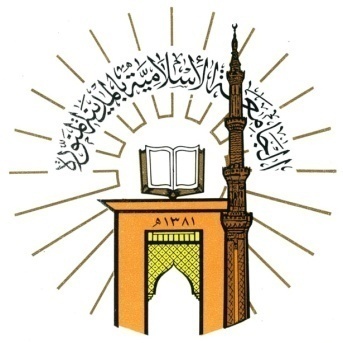 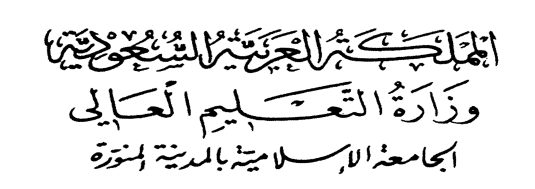 (032)كلية القرآن الكريم والدراسات الإسلاميةقسم التفسيروعلوم القرآنأحكام القرآنلأبي بكر محمد بن عبد الله بن العربي(ت 543هـ)من بداية كلام المؤلف على الآية (34) من سورة النساءإلى نهاية كلامه على الآية (49) من سورة المائدة(دراسة وتحقيقا)رسالة علمية مقدمة لنيل درجة العالمية (الماجستير)إعداد الطالبمحمود فتحي محمد عبدالجليلإشراف فضيلة الشيخد. عبدالله بن عبدالعزيز العواجيالعام الجامعي1434/1435هـﭑ       ﭒ  ﭓ  ﭔالمقدمةوتشتمل على: شكر وتقدير.أسباب اختيار الموضوع، وأهميته.الدراسات السابقة.خطة البحث.منهج البحث.شكر وتقديرالحمد لله رب العالمين، والشكر له سبحانه وتعالى على ما من عليَّ به من نعمه الكثيرة، وأعظمها نعمة الإسلام، ثم ما وفقني إليه من إكمال هذه الرسالة، وأسأل الله العظيم أن يوفقني، ويرزقني الإخلاص في القول والعمل.وانطلاقاً من قول الله تعالى: ﴿ﭙ ﭚ ﭛ ﭜ ﭝﭞ﴾. [لقمان: ١٢]، وقول النبي : "من لا يشكر الناس لا يشكر الله"().فالشكر والتقدير إلى - نور الحياة وروحها - والدي الكريمين، أسأل الله العظيم أن يطيل عمرهما، ويوفقهما لطاعته، وأن يلبسهما ثياب الصحة والعافية، وأن يرزقني برهما ورد جميلهما كما يحب ويرضى، وأن يسكنهما الفردوس الأعلى من الجنة.كما أشكر منار العلم والعلماء، الجامعة الإسلامية بالمدينة المنورة، ومنسوبيها، وعلى رأسهم معالي مديرها السابق الدكتور: محمد العقلا، ومعالي مديرها الحالي الدكتور: عبد الرحمن السند – حفظهما الله -.والشكر الجزيل لقسم التفسير بكلية القرآن الكريم، وأساتذته الكرام، لما منحوه لي من الدراسة في هذا القسم، وقبول هذا الموضوع لمشاركة الباحثين في التحقيق العلمي، للارتقاء بالجهود المبذولة لخدمة كتاب الله تعالى.والشكر والتقدير لشيخي الفاضل الدكتور عبد الله بن عبد العزيز العواجي على ما أولاني به من عناية وتوجيه، وما منحني من علمه ووقته، فجزاه الله عني خير الجزاء، وشكر سعيه.كما أتوجه بالشكر الجزيل للشيخين الفاضلين المناقشين لهذه الرسالة، فضيلة الدكتور محمد بن حميد القرشي، وفضيلة الدكتور محمد بن عوض السهلي على تكرمهما بقبول مناقشة هذه الرسالة مع ضيق وقتهما وكثرة أشغالهما، أسأل الله تعالى أن يجعل تصويباتهما وملاحظاتهما في ميزان حسناتهما يوم القيامة.كما لا أنسى أن أشكر كل من ساعدني في هذه الرسالة، وكان له أثر في هذا العمل من قريب أو بعيد.جزى الله الجميع خير الجزاء، وأجزل لهم المثوبة في الدنيا والآخرة، ووفقنا جميعاً لما يحبه ويرضاه، ورزقنا الإخلاص في القول والعمل، وصلى الله على نبينا محمد وعلى آله وصحبه أجمعين.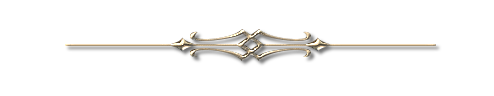 مقدمةإن الحمد لله نحمده، ونستعينه، ونستغفره، ونعوذ بالله من شرور أنفسنا، ومن سيئات أعمالنا، من يهده الله فلا مضل له، ومن يضلل فلا هادي له، وأشهد أن لا إله إلا الله وحده لا شريك له، وأشهد أن محمداً عبده ورسوله، صلى الله عليه وعلى آله وأصحابه ومن تبعهم بإحسان إلى يوم الدين وسلم تسليماً كثيراً، أما بعد:  فإن أصدق الحديث كتاب الله ، وأحسن الهدي هدي محمد  وشر الأمور محدثاتها، وكل محدثة بدعة، وكل بدعة ضلالة. إن خير ما تقضى فيه الأوقات، وأفضل ما تفنى فيه الأعمار، وأحسن ما تَنْصَب فيه الأنفس، وأعظم ما تلهج به الألسنة هو كلام الله تعالى، تعلماً وتعليماً، وتلاوة وحفظاً، وتفسيراً وتطبيقاً، فهو مصدر هداية البشرية، ومنهاج سعادتها، ومناط عزتها، الذي إن عَمِلَت به خرجت من ظلمات الجاهلية إلى نور الإيمان، ومن عبادة العباد إلى عبادة رب العباد، ومن جور الأديان إلى عدل الإسلام، ومن ضيق الدنيا إلى سعة الدنيا والآخرة، لذلك شحذ علماء المسلمين الهمم في بيانه، وتنوعت مؤلفاتهم تجاهه، فمنهم من ألف في أسباب نزوله ومنهم من ألف في ناسخه ومنسوخه، ومنهم من ألف في غريبه، ومنهم من ألف في معانيه، ومنهم من ألف في إعرابه، إلى غير ذلك من العلوم المتعلقة به، ومنهم من جعل مصنفاته شاملة فأورد فيها علوما شتى؛ وهذه سمة كتب التفسير، ومنهم من عَنِيَ بجانب الأحكام الشرعية في القرآن الكريم، فكانت كتب أحكام القرآن، حيث ترك لنا علماء الإسلام تراثاً علمياً عظيماً، يشهد لإعجاز القرآن وعظمته، حيث لقي من العناية ما لم يلقه كتاب آخر. ولكن نالت من بعض ذلك التراث العلمي العظيم يد التحريف، وأصابته آفة التصحيف، فلرب تحريف أو تصحيف غير معنى النص حتى صار على غير مراد المؤلف، فلزم المسلمين علماء كانوا أو طلابا التصدي لإخراج هذه الكتب وتحقيقها، ونفض ما أصابها من غبار الزمن، وخدمتها الخدمة العلمية اللائقة بمكانتها، فقام بذلك العمل المبارك علماء وباحثون، فخرجت إلى النور كتب كثيرة، بعضها خرج بحلة بهية مضبوطا مخدوما، إلا أن بعضها مازال ينتظر مزيد ضبط ومزيد تحقيق، وخدمة تليق به. ولمَّا منَّ الله تعالى عليَّ - بحوله وقوته – ووفقني للالتحاق بقسم التفسير في مرحلة العالمية (الماجستير) بكلية القرآن الكريم، رأيت أن تكون رسالتي العلمية، في خدمة تراث الأمة الإسلامية، لتتواصل الجهود، وتتكامل في ذلك الميدان النبيل، ووقع اختياري على كتاب (أحكام القرآن لأبي بكر ابن العربي الإشبيلي ت (543هـ) -رحمه الله وأكرم مثواه-). وذلك لأسباب سيأتي ذكرها إن شاء الله تعالى.  وقد تم توزيع الكتاب على عدد من طلاب مرحلة الماجستير()، وكان نصيبي من هذا المشروع من بداية كلام المؤلف على الآية (34) من سورة النساء إلى نهاية كلامه على الآية (49) من سورة المائدة، ويقع في (89) صفحة من طبعة دار السعادة، ويقع في (99) لوحة من النسخة التركية (قره مصطفى).هذا وقد تم تقسيم الكتاب وفق طبعة دار السعادة المطبوعة بمصر عام 1331هـ بأمر السلطان عبدالحفيظ العلوي سلطان المغرب آنذاك.أسباب اختيار الموضوع وأهميته أهمية علم التفسير وجلالته؛ فهو المبين لكلام الله تعالى، و له شرف يتميز به على بقية العلوم لشرف موضوعه وغايته وشدة الحاجة إليه، لذلك فهو جدير بأن يولى العناية البالغة، وأن تصرف له الأوقات الواسعة، وأن تبذل له الجهود لتحريره وخدمته.أن إخراج مثل هذا الكتاب القيم في رسائل علمية يُعد إضافة قيمة للمكتبة الإسلامية عموما، ولمصادر الدراسات القرآنية خصوصا، فالكتاب مرجع مهم للمتخصصين في التفسير.القيمة العلمية العالية لكتاب (أحكام القرآن) لابن العربي بين مصنفات كتب التفسير بصورة عامة، وكتب أحكام القرآن بصورة خاصة، وسيأتي بيان شيء من ذلك - إن شاء الله تعالى -.العمل على تحقيق مثل هذا السفر النفيس يستلزم البحث في أمهات كتب العلوم المتنوعة؛ من كتب العقيدة، والتفسير وما يتعلق به من علوم، والحديث وعلومه، والفقه وأصوله، الأمر الذي يوفر فرصة رائعة للإطلاع وتنمية المعارف وتقوية البناء العلمي للباحث لاسيما في مقتبل حياته العلمية.أن في إخراج هذا الكتاب وفاء لعلماء الأمة، ونشرا لتراثهم وإبرازا لجهودهم في خدمة العلم، وتفسير كتاب الله تعالى.توصيات عدد من الباحثين بتحقيق الكتاب، وسيأتي تفصيل شيء من ذلك - إن شاء الله -. سقط جزء من مقدمة الكتاب في جميع الطبعات، ولم يسلم في ثناياه من التحريف والسقط، فقد ذكر الأستاذ الدكتور علي العبيد في كتابه (تفاسير آيات الأحكام): 1/265 أن مقدمة المؤلف لكتابه فيها خرم من أولها حيث تبدأ من قول ابن العربي (... الطبري شيخ الدين...) وقال: (وقد عثرت على المقدمة كاملة في نسختين يبدو أن المحقق لم يطلع عليهما، الأولى: في متحف طوبقبوسراي بمدينة استنبول... والثانية: في مكتبة برلين الوطنية بألمانيا... وتمكنت بحمد الله من نسخ المقدمة التي في تركيا ومن تصوير التي في ألمانيا، ونصها ما يلي: ...) ثم ذكرها().توصيات الباحثين السابقين بتحقيق الكتابمع القيمة العلمية الكبيرة للمؤلف، ومع ما ناله هذا الكتاب من مكانة عند أهل العلم، إلا أنه لم يحظ بالعناية اللائقة به. وهذا الذي ذكره عدد من الباحثين.قال الدكتور محمد السليماني: (ومن عجيب الأمر أن ابن العربي هذا، لم يظفر بعناية الباحثين المحدثين، ولم يقم على نشر تراثه طائفة من ذوي الأقدار والأفهام، الذين يحسنون قراءة نصوصه، ويدركون مرامي إشاراته، فكان انتفاع الناس بتراثه المطبوع انتفاعاً قاصراً، لما امتلأ به من غلط وتصحيف وتحريف ومسخ)(). وقال أيضا: (طبع هذا الكتاب – أي: أحكام القرآن- بمصر (ط: السعادة) بأمر مولاي عبدالحفيظ العلوي سلطان المغرب آنذاك، ثم أعيد طبعه بمصر عدة مرات، وآخر طبعة هي الطبعة الثالثة بتحقيق الأستاذ علي بن محمد بجاوي - رحمه الله – سنة 1972م() وتحتاج إلى مزيد تحقيق وعناية)().وأوصى الباحث: د. صالح الحربي فقال: (إن كتاب أحكام القرآن – مع ما قام به بعض الأجلاء من خدمته – يحتاج إلى مزيد تدقيق، ومزيد تحقيق، وذلك أننا وجدنا كثيرا من الاختلافات بين ما يثبته المحققون في نص الكتاب، وبين ما هو مسطور في ثنايا المخطوطات..)().وأوصى الباحث د. محمد بن سيدي عبدالقادر فقال: (إن من أهم التوصيات التي أوصي بها في هذا المجال يمكن إيجازها فيما يلي: أولا: الاعتناء بهذا الكتاب()، وإخراجه إخراجا علميا دقيقا، فإن الكتاب رغم ما ناله من عناية، وتعدد في الطبعات ما زال يحتاج إلى تحقيق جاد يكمل نقصه، ويحقق مسائله، وقد قام عبدالرزاق المهدي مشكورا بخدمة هذا الكتاب من الناحية الحديثية فخرج أحاديثه تخريجا جيدا، وإن كان أغلب أحاديث المؤلف لا تخرج عن الصحاح والسنن...)().وقال الباحث موسى سليمان: (كتاب "أحكام القرآن" لا يزال بحاجة إلى مزيد من العناية، تحقيقا وتخريجا للأهمية التي حظي بها عند العلماء عامة، حيث إن يد التصحيف نالت منه؛ لذا فإن على قارئه اصطحاب "الجامع لأحكام القرآن" للقرطبي لأنه كثير النقل بالحرف من ابن العربي)().فهذه توصيات عدد من الباحثين ممن عاشوا مدة من الزمن مع أحكام القرآن لابن العربي أثناء دراسة ترجيحاته، وقد خرجوا فيها بالتوصية بالعناية بأحكام القرآن خدمة وتحقيقا.الدراسات السابقة حول الكتابخطة البحثتتكون خطة البحث من: مقدمة، وقسمين، وفهارس: المقدمة وتشتمل على: أسباب اختيار الموضوع وأهميته.الدراسات السابقة.خطة البحث.منهج البحث.القسم الأول: الدراسة: وفيه فصلان: الفصل الأول: التعريف بالمؤلف بإيجاز، وفيه سبعة مباحث: المبحث الأول: اسـمه، ولقبه، وكنيته، ونسـبه.المبحث الثاني: مولده ونشأته ووفاته.المبحث الثالث: شيوخه، و تلاميـذه.المبحث الرابع: مكانته العلمية، وثناء العلماء عليه.المبحث الخامس: عقيـدته.المبحث السادس: مذهبه الفقهي.المبحث السابع: مؤلفاته.الفصل الثاني: التعريف بالكتاب باختصار، وفيه خمسة مباحث: المبحث الأول: تحقيق اسم الكتاب وإثبات نسبته إلى المؤلف.المبحث الثاني: القيمة العلمية للكتاب. المبحث الثالث: منهج المؤلف في الكتاب. (في القسم المحقق)المبحث الرابع: مصادر الكتاب. (في القسم المحقق)المبحث الخامس: وصف النسخ الخطية المعتمدة للكتاب ونماذج منها.القسم الثاني: النص المحقق. [من: بداية كلام المؤلف على الآية (34) من سورة النساء. إلى: نهاية كلامه على الآية (49) من سورة المائدة.ويقع في (99) لوحة من النسخة التركية (قره مصطفى)].الفهارس العلمية على النحو التالي: فهرس الآيات القرآنية المستشهد بها.فهرس الأحاديث النبوية.فهرس الآثار.فهرس الأشعار.فهرس الأعلام المترجم لهم.فهرس الأماكن والبلدان.فهرس المصادر والمراجع.فهرس الموضوعات.منهج التحقيقويتلخص المنهج الذي سأتبعه – إن شاء الله – في النقاط التالية:  اختيار النسخة الأم من بين النسخ المتوفرة، واعتمدها أصلا لبقية النسخ الخطية. نسخ القسم المراد تحقيقه حسب القواعد الإملائية الحديثة، ومقابلته بالنسخ الأخرى، وإثبات الفروق في الحاشية. إذا اختلفت النسخ وكان الصواب في أحدها فإني أثبته في المتن وأضعه بين معقوفتين، وأشير في الحاشية إلى ما ورد في النسخ الأخرى، وذلك فيما عدا الآيات القرآنية، وصيغ التمجيد، والثناء على الله، وصيغ الصلاة والسلام على النبي . ما جزمت بخطئه في الأصل فإنني أثبت الصواب من النسخ الأخرى، وأضعه بين معقوفتين مشيرا إلى ذلك في الحاشية. إذا اتفقت جميع النسخ على خطأ فإني أثبت ما في نسخة الأصل، وأضعه بين معقوفتين، وأشير في الحاشية إلى الصواب مع بيان وجه التصويب. إذا اتفقت جميع النسخ على طمس أو بياض فإني أجتهد في إثبات معنى مناسب مسترشدا في ذلك بكتب التفسير أو الكتب التي تنقل عنه.كتابة الآيات القرآنية بالرسم العثماني، وعزوها بذكر اسم السورة ورقم الآية داخل النص. عزو القراءات المتواترة والشاذة إلى مصادرها الأصلية مع توجيهها. عزو الأحاديث والآثار إلى مصادرها، فما كان منها في الصحيحين أو أحدهما أكتفي بتخريجه منهما، وإلا عزوته إلى كتب الحديث كالسنن والمسانيد والمعاجم، مع ذكر كلام أهل العلم في بيان درجة الحديث. توثيق ما ينقله عن أهل العلم من كتبهم، فإن لم يكن للمنقول عنه كتاب فمن الكتب المعتمدة في ذلك الفن.  توثيق الشواهد الشعرية من مصادرها، ونسبتها إلى قائليها. الترجمة للأعلام ترجمة موجزة. بيان الغريب من الكتب المعتمدة في ذلك. التعريف الموجز بالأماكن والبقاع والبلدان، وكل ما يحتاج إلى تعريف. التعليق على ما يحتاج إلى تعليق. الاختصار والتركيز في التحقيق والتعليق. الالتزام بعلامات الترقيم، وضبط ما يحتاج إلى ضبط. تذييل البحث بالفهارس العلمية المنصوص عليها في الخطة. القسم الأول: الدراسة: وفيه فصلان:الفصل الأول: التعريف بالمؤلف بإيجاز، وفيه سبعة مباحث: المبحث الأول: اسمه، ولقبه، وكنيته، ونسبه.المبحث الثاني: مولده، ونشأته، ووفاته.المبحث الثالث: شيوخه، وتلاميذه.المبحث الرابع: مكانته العلمية، وثناء العلماء عليه.المبحث الخامس: عقيدته.المبحث السادس: مذهبه الفقهي.المبحث السابع: مؤلفاته. المبحث الأول: اسمه، ولقبه، وكنيته، ونسبه.محمد بن عبد الله بن محمد بن عبد الله بن أحمد بن العربي، المعافري()، الإشبيلي()().كنيته أبو بكر، ويلقب بالقاضي؛ وقد اشتهر بابن العربي، وبالقاضي ابن العربي، وبأبي بكر ابن العربي، وبالقاضي أبي بكر ابن العربي. وأبوه أبو محمد عبد الله بن محمد بن العربي الإشبيلي. الإمام، العلامة، الأديب، ذو الفنون،وكان ذا بلاغة، ولسن، وإنشاء. (ت 493)().المبحث الثاني: مولده، ونشأته، ووفاته.ولد القاضي رحمه الله في إشبيلية، وقد أخبر عن ولادته تلميذه ابن بشكوال بقوله: "وسألته عن مولده فقال لي: ولدت ليلة الخميس لثمان بقين من شعبان سنة ثمانٍ وستين وأربع مائة"().وقد نشأ القاضي رحمه الله في بيت علم، وشرف، ورياسة، وجاه، مما ساعد في نشأة عَلَم فذ له المكانة الكبرى بين العلماء.ويحدثنا القاضي رحمه الله عن نشأته فيقول(): " وكان من حسن قضاء الله أني كنت في عنفوان الشباب وريان الحداثة، وعند ريعان النشأة، رتب لي أبي رحمه الله معلماً لكتاب الله، حتى حذقت القرآن في العام التاسع، ثم قرن بي ثلاثة من المعلمين، أحدهم: هو لضبط القرآن بأحرفه السبعة...والثاني: لعلم العربية.والثالث: للتدريب في الحسبان.ثم ذكر الكتب التي تلقاها في اللغة، والشعر، والحساب، إلى أن قال: "يتعاقب عليَّ هؤلاء المعلمون من صلاة الصبح إلى أذان العصر، ثم ينصرفون عني، وآخذ في الراحة إلى صبح اليوم الثاني، فلا تتركني نفسي فارغاً من مطالعة، أو مذاكرة، أو تعليق فائدة، وأنا بغرارة الشباب أجمع من هذه الجمل ما يجمل، وما لا يجمل، والقدر يخبِّؤها عندي للانتفاع بها في الرد على الملحدين، والتمهيد لأصول الدين.ثم حالت هذه الحالة الخاصة بالاستحالة العامة عند دخول المرابطين بلدنا سنة أربع وثمانين وأربعمائة، ووقع علينا من تلك الحوادث ما كان مدة أسف فوقنا، فانصدع الالتئام، وتبدد النظام، وكان لنا خيرة وللإسلام، ولم يكن بأرضنا المقام؛ فدعت الضرورة إلى الرحلة"().فرحل مع أبيه إلى المشرق يوم الأحد مستهل ربيع الأول من سنة (485)()، فكان أول بلدة دخلاها مالَقَة()، فلقي بها ابن العربي أمة من العلماء في مقدمتهم مفتيها الشعبي().ثم انتقلا إلى المَرِيَّة()، فرأى بها رجالات في المسائل، والقراءات، وجالس فيها قاضيها ومقرءَها ابن شفيع().ثم ركبا البحر، حتى نزلا في بِجَاية()، ورأى فيها جماعة من العلماء، ولقي فيها محمد بن عمار المَيُورْقِي، رأس العلماء هناك، وكان ذا مشاركات في معارف عدة، وكانت ضيافتهما عند الكاتب الأديب رجل الدولة، ونابغة عصره حينذاك القاسم بن عبد الرحمن، وقد أعجب به ابن العربي، حيث ترك فيه انطباعات رغَّبَتْه في تحصيل العربية، وضبط غريب الحديث().ثم خرجا بعد ذلك نحو بُونَة()، ومنها إلى تونس، وتنقلا بين مدنها التي كانت حافلة بالعلماء، فنهل القاضي من علمائها القراءات، والأدب، وعلم الكلام، وقرأ شيئاً من أصول الدين، ولزم مجالس المتفقهين.ثم حان وقت ركوب البحر إلى ديار الحجاز؛ فركباه بعد أن وعى ابن العربي جملاً من المعلومات، ولكن هاج بهم البحر؛ فغرقت سفينتهم، فأنجاهم الله تعالى، فخرجوا من البحر خروج الميت من القبر.وبعد هذه المحنة التي أنجاهم الله منها بلطفه وكرمه ساروا حتى دخلوا ديار مصر، فلقي فيها جماعة من المحدثين، والفقهاء، والمتكلمين، وناظر فيها الشيعة، والقدرية، وتدرب في جمل من الجدل، ونظر في نبذ من علم الكلام().ثم رحلا عن ديار مصر إلى الشام، فدخلا الأرض المقدسة، وبلغا المسجد الأقصى، فرأى ابن العربي العلماء من الحنفية، والشافعية، وغيرهم حيث كانت الأرض المقدسة مليئة بالعلم، والمعرفة، فأراد ابن العربي أن ينهل من هذا العلم حيث قال: "فلاح لي بدر المعرفة، فاستنرت به أزيد من ثلاثة أعوام..، وقلت لأبي رحمة الله عليه: إن كان لك نية في الحج، فامض لعزمك، فإني لست برائم عن هذه البلدة حتى أعلم علم من فيها، وأجعل ذلك دستوراً للعلم وسلماً إلى مراقيها، فساعدني حين رأى جِدِّي، وكانت صحبته لي من أعظم أسباب جِدِّي()"فنهل ابن العربي من أعلام العلم هناك علوماً شتى، وكان أبرَز من استفاد منهم شيخُه أبو بكر محمد بن الوليد بن خلف، الفهري، الطَّرطوشي (ت 520).وإلى جانب ذلك كان له مناظرات علمية تنبئ عن سعة في علم القاضي أبي بكر رحمه الله().ثم رحلا من بيت المقدس إلى دمشق فلقي ابن العربي بها جماعة من العلماء، رأسهم شيخ الوقت سناء، وسناً، وعلماً، وديناً، نصر بن إبراهيم المقدسي النابلسي (ت 490)، فلزمه، وأخذ عنه.ثم خرجا إلى العراق في شعبان سنة (489)، حتى وصلا بغداد وكانت يومئذ قبلة طلاب العلم، فواظب ابن العربي فيها على مجالس العلم، واختص بفخر الإسلام أبي بكر محمد بن أحمد الشاشي (ت 507)، فاستفاد منه علماً وافراً، والتقى بأبي حامد الغزالي، وتفقه عليه().ثم رحل إلى الحجاز فحج في موسم سنة (489)، فاستفاد من بعض العلماء في مكة، قال ابن العربي: ".. وكنت أشرب ماء زمزم كثيراً، وكلّما شربته نويت به العلم والإيمان، ففتح الله تعالى لي ببركته في المقدار الذي يسّره لي من العلم، ونسيت أن أشربه للعمل، ويا ليتني شربته لهما حتى يفتح الله تعالى لي فيهما، ولم يقدّر فكان صَغْوي() للعلم أكثر منه للعمل، وأسأل الله تعالى الحفظ والتوفيق برحمته"().ثم عاد إلى بغداد ثانية، فرأى جمعاً من العلماء والأدباء، فأخذ عنهم، وتفقه عندهم، وسمع العلم منهم، ثم صدر عن بغداد، ولقي بمصر والإسكندرية جماعة من المحدثين، فكتب عنهم واستفاد منهم وأفادهم؛ فمات أبوه رحمه الله بالإسكندرية أول سنة (493)، ثم عاد ابن العربي إلى الأندلس، وقدم بلده إشبيلية بعلم كثير لم يدخله أحد قبله ممن كانت له رحلة إلى المشرق().فسكن إشبيلية، وشوور فيها وسمع، ودرّس الفقه والأصول، وجلس للوعظ والتفسير، وصنف في غير فن تصانيف مليحة حسنة مفيدة، وولي القضاء مدّة أوّلها في رجب من سنة (528)، فنفع الله تعالى به لصرامته ونفوذ أحكامه، والتزم الأمر بالمعروف والنهي عن المنكر، حتى أوذي في ذلك بذهاب كتبه وماله، فأحسن الصبر على ذلك كله، ثم صرف عن القضاء، وأقبل على نشر العلم وبثّه().ثم انتقل إلى قرطبة وحدث بها مدة. وكان يقول: إن القاضي إذا ولي القضاء عامين نسي أكثر ما كان يحفظ؛ فينبغي له أن يعزل، وأن يتدارك نفسه().توفي القاضي أبو بكر ابن العربي رحمه الله في شهر ربيع الأول من سنة ثلاث وأربعين وخمسمائة منصرفه من مراكش من الوجهة التي توجه فيها مع أهل بلده إلى الحضرة، بعد دخول مدينة إشبيلية، فحبسوا بمراكش نحو عام، ثم سرحوا في هذا الحين، فأدركته بطريقه منيته على مقربة من فاس، وحمل ميتاً إلى مدينة فاس، ودفن بباب الجيسة().فرحمه الله رحمه واسعة، وجزاه خير الجزاء، وأسكنه الفردوس الأعلى من الجنة. المبحث الثالث: شيوخه، وتلاميذه.شيوخه: كان ابن العربي رحمه الله مثالاً للجد والاجتهاد، وقد رحل في طلب العلم متنقلاً من بلد إلى بلد لتلقي مختلف العلوم، وللأخذ عن العلماء والشيوخ، فأخذ عن كثير من أهل العلم، وقد أتيح له أن يلتقي بكبار علماء عصره، فأخذ عنهم ولازمهم، واستفاد منهم.وقد حاول بعض المعاصرين أن يستقصي شيوخ القاضي رحمه الله، فأوصلها محقق الناسخ والمنسوخ إلى ثمانية وتسعين شيخاً().وفيما يلي إشارة موجزة لبعض شيوخ ابن العربي رحمهم الله تعالى: والده عبد الله بن محمد بن عبد الله بن العربي، أبو محمد الإشبيلي، المعافري، الإمام، العلامة، الأديب، ذو الفنون، كان ذا بلاغة ولسن وإنشاء، وكان من فقهاء إشبيلية ورؤسائها، سمع من علماء بلده، وحصلت له عند العبادية() أصحاب إشبيلية مكانه ورياسة. توفي رحمه الله بمصر عائداً مع ابنه إلى الأندلس سنة (493)().خاله الحسن بن عمر بن الحسن، أبو القاسم الهوزني، الإشبيلي، كان فقيهاً مشاوراً ببلده، عالياً في رواية، ذاكراً للأخبار والحكايات، حسن الايراد بها، رحل الناس إليه، وسمعوا منه. توفي رحمه الله سنة (512)().محمد بن الوليد بن محمد، أبو بكر الفهري الطرطوشي، ويعرف: بابن أبي رَنْدَقَة، الإمام، العلامة، شيخ المالكية، كان إماماً عالماً، عاملاً زاهداً، ورعاً ديِّناً متواضعاً، متقشفاً متقللاً من الدنيا، راضياً منها باليسير. توفي رحمه الله سنة (520)().جعفر بن أحمد بن الحسن، أبو محمد البغدادي، السرَّاج، الشيخ، الإمام، البارع، المحدث، المسند، بقية المشايخ، القارئ، الأديب، صنف كتاب (مصارع العشاق، وكتاب (حكم الصبيان) وكتاب (مناقب الحبش)، ونظم الكثير في الفقه، وفي المواعظ واللغة. توفي رحمه الله سنة (500)().المبارك بن عبد الجبار بن أحمد، أبو الحسين البغدادي، الصيرفي، ابن الطيوري، الشيخ، الإمام، المحدث، العالم، المفيد، بقية النقلة المكثرين،كان صالحاً أميناً صدوقاً متيقظاً، صحيح الأصول، صيناً ورعاً، حسن السمت، كثير الصلاة، سمع الكثير ونسخ بخطه ومتعه الله بما سمع حتى انتشرت عنه الرواية. توفي رحمه الله سنة (500)().محمد بن أحمد بن الحسين، أبو بكر الشاشي، التركي، الإمام، العلامة، شيخ الشافعية، فقيه العصر، فخر الإسلام، مصنف (المستظهري) في المذهب، وغير ذلك. توفي رحمه الله سنة (507)().محمد بن محمد بن محمد بن أحمد، أبو حامد الغزالي، الطوسي، الشيخ، الإمام، البحر، حجة الإسلام، أعجوبة الزمان، زين الدين، الشافعي، صاحب التصانيف، والذكاء المفرط، ألف كتاب (الإحياء)، وكتاب (الأربعين)، وكتاب (القسطاس)، وكتاب (محك النظر). توفي رحمه الله سنة (505)().محمد بن محمد بن الحسين ابن الفراء، أبو الحسين بن أبي يعلى، الإمام، العلامة، الفقيه، القاضي، الحنبلي، البغدادي، تفقه بعد موت أبيه، وبرع وناظر، ودرس وصنف، وكان يبالغ في السنة، وجمع طبقات الفقهاء الحنابلة.كان رحمه الله يبيت وحده، فعلم من كان يخدمه بأن له مالاً، فذبحوه ليلاً، وأخذوا المال سنة (526)().طراد بن محمد بن علي بن حسن، أبو الفوارس بن أبي الحسن القرشي، الهاشمي، العباسي، الزينبي، البغدادي، الشيخ، الإمام، الأنبل، مسند العراق، نقيب النقباء، الكامل. توفي رحمه الله سنة (491)().محمد بن طرخان بن بلتكين، أبو بكر التركي، البغدادي، الإمام، الفاضل، المحدث، المتقن، النحوي، كتب بخطه الكثير، وكان يورق للناس، وخطه جيد معرب، وكان له معرفة بالحديث، والأدب، وكان ذا حظ من تأله وعبادة وأوراد، وزهد وصدق. توفي رحمه الله سنة (513)().نصر بن إبراهيم بن نصر بن إبراهيم بن داود، أبو الفتح النابلسي، المقدسي، الشيخ، الإمام، العلامة، القدوة، المحدث، مفيد الشام، شيخ الإسلام، الفقيه، الشافعي، صاحب التصانيف والأمالي، ألف كتاب (الانتخاب الدمشقي)، وكتاب (التهذيب)، وكتاب (الكافي). توفي رحمه الله سنة (490)().هبة الله بن أحمد بن محمد، أبو محمد الأنصاري، الدمشقي، المعدل، المعروف بابن الأكفاني. الشيخ، الإمام، المفنن، المحدث، الأمين، مفيد الشام، كان ثقة ثبتاً متيقظاً، معنياً بالحديث وجمعه. توفي رحمه الله سنة (524)().يحيى بن علي بن محمد، أبو زكريا الشيباني، الخطيب، التبريزي، الأديب، إمام اللغة، أحد الأعلام. توفي رحمه الله سنة (502)().محمد بن أبي العباس أحمد بن محمد، أبو المظفر الأموي، العنبسي، المعاوي، الأبيوردي، الأستاذ، العلامة، الأكمل، اللغوي، شاعر وقته، صنف كتاب (المختلف)، وكتاب (طبقات العلم)، وكتاب (أنساب العرب). توفي رحمه الله سنة (507)().علي بن الحسين بن علي بن أيوب، أبو الحسن البغدادي، المراتبي، البزاز، الشيخ الثقة، المأمون. توفي رحمه الله سنة (492)().تلاميذه: إن من نعم الله العظيمة على العالِم، أن يرزقه بتلاميذ ينقلون عنه، وينشرون علمه.وهذا ما حصل للقاضي ابن العربي رحمه الله، فبعد أن عاد إلى الأندلس من رحلته العلمية التي رجع بعدها عالماً متمكناً التف حوله طلاب العلم من كل حدب وصوب؛ لينهلوا من علمه الواسع.وقد أوصل محقق الناسخ والمنسوخ عدد تلاميذه إلى مائتين وأربعة وخمسين تلميذاً()، سأذكر فيما يلي بعضاً منهم إن شاء الله تعالى: خلف بن عبد الملك بن مسعود بن بشكوال، أبو القاسم الأنصاري، الأندلسي، القرطبي، الإمام، العالم، الحافظ، الناقد، المجود، محدث الأندلس، صاحب (تاريخ الأندلس). توفي رحمه الله سنة (578)().عياض بن موسى بن عياض، أبو الفضل اليحصبي، الأندلسي، ثم السبتي، المالكي، الإمام، العلامة، الحافظ الأوحد، شيخ الإسلام، القاضي، له كتاب (الشفا بتعريف حقوق المصطفى )، وكتاب (ترتيب المدارك وتقريب المسالك في ذكر فقهاء مذهب مالك)، وكتاب (العقيدة)، وغير ذلك. توفي رحمه الله سنة (544)().عبد الرحمن بن عبد الله بن أحمد، أبو القاسم الخثعمي، السّهيلي،كان مقرئاً مجوّداً، متحققاً بمعرفة التفسير، غواصاً على المعاني البديعة، محدّثاً، واسع الرّواية، ضابطاً لما يحدّث به، حافظاً متقدماً، ذاكراً للأدب والتواريخ والأشعار والأنساب، مبرّزاً في الفهم، ذكيّاً، أديباً، كاتباً بليغاً، شاعراً مجيداً، نحوياً، عارفاً، بارعاً، يقظاً، يغلب عليه علم العربية والأدب. ألف كتاب (الشّريف)، و (الرّوض الأنف). توفي رحمه الله سنة (581)().عبد الله بن محمد بن عبد الله بن العربي، ولد القاضي أبي بكر، يكنى أبا محمد سمع ببلده إشبيلية من أبيه، وكان من أهل النباهة والجلالة، معنياً بالرواية وسماع العلم، وجيهاً بذاته وسلفه وقتل خطأ يوم دخلت إشبيلية على الملثمين سنة (541)، وثكله أبوه رحمه الله وحسن صبره عليه().عبد المنعم بن محمد بن عبد الرحيم، أبو محمد ابن الفرس، الأنصاري، الخزرجي، الشيخ، الإمام، شيخ المالكية بغرناطة في زمانه، كان له تحقق بالعلوم علي تفاريقها، وأخذ في كل فن منها وله تقدم في حفظ الفقه، وبصر بالمسائل مع المشاركة في صناعة الحديث والعكوف عليها. ألف (أحكام القرآن). توفي رحمه الله سنة (597)().محمد بن خير بن عمر، أبو بكر اللمتوني، الإشبيلي، عالم الأندلس، الشيخ، الإمام، البارع، الحافظ، المجود، المقرئ، الأستاذ، كان ضابطاً محدثاً جليلاً متقناً أديباً نحوياً لغوياً واسع المعرفة مأموناً كريم العشرة خيراً فاضلاً ما صحب أحداً ولا صحبه أحد إلا أثنى عليه. توفي رحمه الله سنة (575)().محمد بن عبد الرحمن بن خلصة، أبو عبد الله اللخمي، البلنسي، النحوي. كان أستاذاً في علم اللسان، مقدماً في صناعة العربية والأدب، فصيحاً مفوهاً ذا سمت حسن، وذكاء معروف، حافظاً للغات العرب قائماً عليها. توفي رحمه الله سنة (521)().محمد بن عبد الله ابن الجد، أبو بكر الفهري، اللبلي، ثم الإشبيلي، المالكي، الشيخ، الإمام، العلامة، الحافظ، الفقيه، الخطيب، الأفوه،كان كبير الشأن، انتهت إليه رئاسة الحفظ في الفتيا، وقدم للشورى، وعظم جاهه، ونال دنيا عريضة، وكان أحد الفصحاء البلغاء، امتحن في كائنة لبلة، وقيد، وسجن، وكان فقيه عصره، تخرج به أئمة. توفي رحمه الله سنة (586)().محمد بن مالك بن محمد، أبو عبد الله الغافقي، من أهل مرسية، ويعرف بالمولي نسبة إلى بعض أعمالها، وكان فقيها على مذهب مالك حافظاً له بصيراً به مدرساً له مقدماً في علم الرأي. توفي رحمه الله سنة (586)().محمد بن يوسف بن سعادة، أبو عبد الله المرسي، الإمام، العلامة، شيخ الأندلس.كان عارفاً بالسنن والآثار، مشاركاً في علم القرآن وتفسيره، حافظاً للفروع، بصيراً باللغة والغريب، ذا حظ من علم الكلام، مائلاً إلى التصوف مؤثراً له، أديباً بليغاً خطيباً فصيحاً، ينشىء الخطب مع الهدي والسمت والوقار والحلم، جميل الشارة، محافظاً على التلاوة، بادي الخشوع، راتباً على الصوم. توفي رحمه الله سنة (566)().إبراهيم بن يوسف بن إبراهيم، أبو إسحاق الحمزي، الوهراني، المعروف بابن قرقول، الإمام، العلامة، كان رحالاً في العلم، نقالاً، فقيهاً، نظاراً، أديباً، نحوياً، عارفاً بالحديث ورجاله، بديع الكتابة، وكان من أوعية العلم، له كتاب (المطالع على الصحيح). توفي رحمه الله سنة (569)().المبحث الرابع: مكانته العلمية، وثناء العلماء عليه.طاف ابن العربي رحمه الله بلاد الإسلام مع والده لطلب العلم، وأخذ العلم عن كبار علماء وقته، فغدا بذلك العالم المشار إليه بالبنان، واستفاد من علمه خلق كثير، فكان له أثر كبير في شيوخه، وطلابه، وكل من استفاد منه. وفيما يلي ما يبين ما وصل إليه ابن العربي من المكانة بين العلماء.جاء في الرسالة التي بعث بها الإمام أبو حامد الغزالي إلى يوسف بن تاشفين() بعد حديثه عن والد أبي بكر ابن العربي. " وولده الشيخ الإمام أبو بكر قد أحرز من العلم في وقت تردده إلي ما لم يحرزه غيره، مع طول الأمد، وذلك لما خص به من عناية الذهن، وذكاء الحس، وانتقاد القريحة، وما يخرج من العراق إلا وهو مستقل بنفسه، حائز قصب السبق بين أقرانه"().وجاء في رسالة شيخه الإمام أبي بكر الطرطوشي إلى الأمير يوسف بن تاشفين: "والفقيه أبو بكر محمد بن عبد الله ابن العربي ممن صحبنا أعواماً يدارس العلم ويمارسه، فبلوناه وخبرناه، وهو ممن جمع العلم ووعاه، ثم تحقق به ورعاه، وناظر فيه وجد حتى فاق أقرانه ونظراه، ثم رحل إلى العراق فناظر العلماء، وصحب الفقهاء، وجمع من مذاهب العلم عيونها، وكتب من حديث رسول الله ، وروى صحيحه، وثابته، والله تعالى يؤتي الحكمة من يشاء"().وقال عنه الفتح بن خاقان: "علم الأعلام الطاهر الأثواب الباهر الألباب الذي أنسى ذكاء إياس وترك التقليد للقياس وأنتج الفرع من الأصل وغدا في يد الإسلام أمضى من النصل سقى الله به الأندلس بعدما أجدبت من المعارف ومد عليها منه الظل الوارف وكساها رونق نبله وسقاها ريق وبله"(). وقال عنه القاضي عياض: " وكان فهماً، نبيلاً، فصيحاً، حافظاً، أديباً، شاعراً،كثير الخير، مليح المجلس"().وقال عنه تلميذه ابن بشكوال: "الإمام العالم الحافظ المستبحر ختام علماء الأندلس، وآخر أئمتها وحفاظها... قدم بلده إشبيلية بعلم كثير لم يدخله أحد قبله ممن كانت له رحلة إلى المشرق، وكان من أهل التفنن في العلوم والاستبحار فيها والجمع لها، متقدما في المعارف كلها، متكلماً في أنواعها، نافذاً في جميعها، حريصاً على أدائها ونشرها، ثاقب الذهن في تمييز الصواب منها، ويجمع إلى ذلك كله آداب الأخلاق، مع حسن المعاشرة ولين الكنف، وكثرة الاحتمال وكرم النفس، وحسن العهد، وثبات الوعد"(). وفي بغية الملتمس: "فقيه، حافظ، عالم متفن، أصولي، محدث مشهور، أديب رائق الشعر، رئيس وقته"(). وفي المغرب في حلى المغرب: قال الحجاري: " لو لم ينسب لإشبيلية إلا هذا الإمام الجليل لكان لها به من الفخر ما يرجع عنه الطرف وهو كليل"().وقال الذهبي: " وكان من أهل التفنن في العلوم، والاستبحار فيها، والجمع لها، مقدماً في المعارف كلها، متكلماً في أنواعها، نافذاً في جميعها، حريصاً على آدابها ونشرها، ثاقب الذهن في تمييز الصواب منها. يجمع إلى ذلك كله آداب الأخلاق مع حسن المعاشرة، ولين الكنف، وكثرة الاحتمال، وكرم النفس، وحسن العهد، وثبات الود. واستفتي ببلده، فنفع الله به أهلها لصرامته وشدته، ونفوذ أحكامه، وكانت له في الظالمين سورة مرهوبة"().وقال اليافعي: " وكان من أهل اليقين في العلوم والاستخبار والجمع لها، عارفاً متكلماً في أنواعها باقدامها حريصاً على نشرها، ثاقب الذهن في تمييز الصواب منها، مع آداب وأخلاق وحسن معاشرة، وكرم نفس"(). وقال المالقي: " وكان من أهل التفنن في العلوم، متقدماً في المعارف كلها، متكلماً في أنواعها، حريصاً على نشرها. استقضى بمدينة إشبيلية؛ فقام بها أجمل قيام"().وقال عنه ابن فرحون: " العلامة، الحافظ، المتبحر، ختام علماء الأندلس، وآخر أئمها، وحفاظها... وقدم بلده إشبيلية بعلم كثير لم يأت به أحد قبله ممن كانت له رحلة إلى المشرق، وكان من أهل التفنن في العلوم، والاستبحار فيها، والجمع له متقدماً في المعارف كلها، متكلماً في أنواعها، نافذاً في جميعها، حريصاً على أدائها، ونشرها، ثاقب الذهن في تمييز الصواب منها، ويجمع إلى ذلك كله آداب الأخلاق مع حسن المعاشرة، وكثرة الاحتمال، وكرم النفس، وحسن العهد، وثبات الود"().وقال السيوطي: "جمع، وصنف، وبرع في الأدب والبلاغة، وبعد صيته، وكان متبحراً في العلم، ثاقب الذهن، موطأ الأكناف، كريم الشمائل، ولي قضاء إشبيلية، فكان ذا شدة، وسطوة، ثم عزل، فأقبل على التأليف، ونشر العلم، وبلغ رتبة الاجتهاد"().وقال المقري: "وكان من أهل التفنن في العلوم، متقدماً في المعارف كلّها، متكلّماً على أنواعها، حريصاً على نشرها، وقام بأمر القضاء أحمد قيام، مع الصرامة في الحق، والقوّة والشدة على الظالمين والرفق بالمساكين"().المبحث الخامس: عقيدته: سادت العقيدة الصحيحة بلاد المغرب الإسلامي منذ عصر الفتوحات، وعاش الناس في هذه البلاد حيناً من الدهر بعقيدة لا تعرف البدع العقدية والعملية، حتى بُلِيَ المشرق الإسلامي بأهل الكلام من المعتزلة، والأشعرية، وغيرهم، فانتقل هذا البلاء إلى بلاد المغرب.قال المراكشي: " ودان أهل ذلك الزمان بتكفير كل من ظهر منه الخوض في شيء من علوم الكلام، وقرر الفقهاء عند أمير المسلمين تقبيح علم الكلام، وكراهة السلف له، وهجرهم من ظهر عليه شيء منه، وأنه بدعة في الدين، وربما أدى أكثره إلى اختلاف في العقائد، في أشباه لهذه الأقوال، حتى استحكم في نفسه بُغْض علم الكلام وأهله، فكان يُكتب عنه في كل وقت إلى البلاد بالتشديد في نبذ الخوض في شيء منه، وتوعد من وجد عنده شيء من كتبه. ولما دخلت كتب أبي حامد الغزالي رحمه الله المغرب، أمر أمير المسلمين بإحراقها، وتقدم بالوعيد الشديد - من سفك الدم واستئصال المال - إلى من وُجد عنده شيء منها؛ واشتد الأمر في ذلك"().وكان لظهور الباقلاني() وبروزه دور مهم في انتشار المذهب الأشعري في بلاد المغرب الإسلامي؛ لأنه كان رأس المالكية بالمشرق، وكان هذا حافزاً لطلاب العلم المغاربة كي يشدوا الرحال لطلب فقهه، وكانوا يأخذون من ذلك منهجه الأشعري في العقيدة.وقد أخذ الإمام الحافظ أبو ذر الهروي عبد الله بن أحمد بن محمد المالكي شيخ الحرم (ت 434)، عن الباقلاني هذه العقيدة، فلما استقر به القرار جوار بيت الله الحرام بث العقيدة الأشعرية، وحملها عنه حجاج المغرب الإسلامي إلى بلادهم.قال شيخ الإسلام ابن تيمية: "وأهل المغرب كانوا يحجون، فيجتمعون به – أي: بأبي ذر الهروي - ويأخذون عنه الحديث، وهذه الطريقة - أي: الأشعرية - ويدلهم على أصلها،فيرحل منهم من يرحل إلى المشرق، كما رحل أبو الوليد الباجي، فأخذ طريقة أبو جعفر السمناني الحنفي صاحب القاضي أبي بكر، ورحل بعده القاضي أبو بكر بن العربي، فأخذ طريقة أبي المعالي في الإرشاد."().وقال عنه الذهبي: " أخذ الكلام ورأي أبي الحسن عن القاضي أبي بكر بن الطيب، وبث ذلك بمكة، وحمله عنه المغاربة إلى المغرب، والأندلس، وقبل ذلك كانت علماء المغرب لا يدخلون في الكلام، بل يتقنون الفقه أو الحديث أو العربية، ولا يخوضون في المعقولات"().قال الذهبي: "قال اليسع بن حزم(): سمى ابن تومرت() المرابطين بالمجسمين، وما كان أهل المغرب يدينون إلا بتنزيه الله تعالى عما لا يجب وصفه بما يجب له، مع ترك خوضهم عما تقصر العقول عن فهمه... إلى أن قال: فكفرهم ابن تومرت لجهلهم العرض والجوهر، وأن من لم يعرف ذلك، لم يعرف المخلوق من الخالق، وبأن من لم يهاجر إليه، ويقاتل معه، فإنه حلال الدم والحريم، وذكر أن غضبه لله وقيامه حسبة"().وقال ابن خلدون عن ابن تومرت: " لقي فيما زعموا أبا حامد الغزالي، وفاوضه بذات صدره بذلك، وانطوى هذا الإمام راجعاً إلى المغرب بحراً متفجّراً من العلم، وشهاباً وارياً من الدين، وكان قد لقي بالمشرق أئمة الأشعرية من أهل السنّة، وأخذ عنهم، واستحسن طريقهم في الانتصار للعقائد السلفيّة والذبّ عنها بالحجج العقليّة الدافعة في صدر أهل البدعة، وذهب إلى رأيهم في تأويل المتشابه من الآي والأحاديث بعد أن كان أهل المغرب بمعزل عن أتباعهم في التأويل والأخذ برأيهم فيه اقتداء بالسلف في ترك التأويل وإقرار المتشابهات كما جاءت. ففطن أهل المغرب في ذلك، وحملهم على القول بالتأويل، والأخذ بمذاهب الأشعرية في كافة العقائد، وأعلن بإمامتهم، ووجوب تقليدهم، وألف العقائد على رأيهم مثل (المرشدة) في التوحيد"().وبهذا يتبين أن العقيدة الأشعرية انتشرت في الأندلس في طلاب العلم الذين أخذوها من علماء المشرق، وبإلزام ابن تومرت بعد ذلك بهذه العقيدة.وكان لابن العربي رحمه الله دور كبير في نشر هذه العقيدة منذ عودته إلى الأندلس، فبثها بين طلابه، وفي كتبه، وأفردها بكتب كالعواصم من القواصم، والمقسط، والمتوسط، والمشكلين، وهي كتب جدلية عقلية.فمن تقريره لعقيدة الأشاعرة ما أورده في كتابه العواصم من القواصم حيث وضع قانوناً لهذا الأمر أنقله بنصه كاملاً فيقول: "والأحاديث الصحيحة في هذا الباب على ثلاث مراتب: المرتبة الأولى: ما ورد من الألفاظ كمال محض ليس للآفات والنقائص فيه حظ، فهذا يجب اعتقاده.الثانية: ما ورد وهو نقص محض، فهذا ليس لله فيه نصيب فلا يضاف إليه إلا وهو محجوب عنها في المعنى ضرورة كقوله: " عبدي مرضت فلم تعدني"()، وما أشبهه.الثالثة: ما يكون كمالاً، ولكنه يوهم تشبيهاً، فأما الذي ورد كمالاً محضاً كالوحدانية، والعلم، والقدرة، والإرادة، والحياة، والسمع، والبصر، والإحاطة، والتقدير، والتدبير، وعدم المثل والنظير، فلا كلام فيه، ولا توقف، وأما الذي ورد بالآفات المحضة، والنقائص كقوله: ﴿ﯣ ﯤ ﯥ ﯦ ﯧ ﯨ ﯩ﴾ [البقرة: ٢٤٥ ]. وقوله: " جعت فلم تطعمني وعطشت"، فقد علم المحفوظون، والملفوظون، والعالم، والجاهل أن ذلك كناية، وأنه واسطة عمن تتعلق به هذه النقائص، ولكنه أضافها إلى نفسه الكريمة المقدسة، تكرمة لوليه، وتشريفاً، واستلطافاً للقلوب وتلييناً، وهذا أيها العاقلون تنبيه لكم على ما ورد من الألفاظ المحتملة، فإنه ذكر الألفاظ الكاملة المعاني السالمة، فوجبت له، وذكر الألفاظ الناقصة، والمعاني الدنيئة فتنزه عنها قطعاً، فإذا جعلت الألفاظ المحتملة التي تكون للكمال بوجه، وللنقصان بوجه، وجب على كل مؤمن حصيف أن يجعله كناية عن المعاني التي تجوز عليه، وينفي عنه ما لا يجوز عليه، فقوله في اليد والساعد والكف والإصبع عبارات بديعة تدل على معان شريفة، فإن الساعد عند العرب عليه كانت تعول في القوة والبطش والشدة..."().ومثال ذلك ما ذكره في كتاب أحكام القرآن في هذا القسم المراد تحقيقه قوله: المسألة الأولى: ﴿ﭻ ﭼ ﭽ ﭾ ﭿ ﮀ﴾. [المائدة: ٣٣]. ظاهرها مجاز؛ فإنَّ اللَّه سبحانه لا يحارب، ولا يغالب، ولا يشاقُّ، ولا يحادُّ؛ لوجهين: أحدهما: ما هو عليه من صفات الكمال، وما وجب له من التَّنزُّه من الأضداد والأنداد. الثَّاني: أنَّ ذلك يقتضي أن يكون من المتحاربين في جهة وفريق عن الآخر. والجهة على اللَّه تعالى محال.وقد اعتذر شيخ الإسلام ابن تيمية لمثل ابن العربي من الأئمة الكبار الذين خالفوا مذهب السلف الصالح في بعض القضايا العقدية، فقال: "ثم إنه ما من هؤلاء إلا من له في الإسلام مساع مشكورة، وحسنات مبرورة، وله في الرد على كثير من أهل الإلحاد والبدع، والانتصار لكثير من أهل السنة والدين ما لا يخفى على من عرف أحوالهم، وتكلم فيهم بعلم وصدق وعدل وإنصاف، لكن لما التبس عليهم هذا الأصل المأخوذ ابتداء عن المعتزلة، وهم فضلاء عقلاء احتاجوا إلى طرده والتزام لوازمه، فلزمهم بسبب ذلك من الأقوال ما أنكره المسلمون من أهل العلم والدين، وصار الناس بسبب ذلك: منهم من يعظمهم، لما لهم من المحاسن والفضائل، ومنهم من يذمهم، لما وقع في كلامهم من البدع والباطل، وخيار الأمور أوساطها.وهذا ليس مخصوصاً بهؤلاء، بل مثل هذا وقع لطوائف من أهل العلم والدين، والله تعالى يتقبل من جميع عباده المؤمنين الحسنات، ويتجاوز لهم عن السيئات، ﴿ﭖ ﭗ ﭘ ﭙ ﭚ ﭛ ﭜ ﭝ ﭞ ﭟ ﭠ ﭡ ﭢ ﭣ ﭤ ﭥ ﭦ ﭧ ﭨ﴾. [الحشر: ١٠]().المبحث السادس: مذهبه الفقهي.لم يختلف المترجمون لابن العربي في كونه مالكي المذهب، ومن يقرأ في كتب المالكية يرى أن القاضي رحمه الله له مكانة عند من ألفوا في المذهب بعده، والقراءة في كتابه الأحكام تعطي القاريء انطباعاً من البداية أنه مالكي المذهب فلا تكاد تجد مسألة يذكرها، إلا ويثبت فيها قول مالك أو قول أصحابه، وهذا أمر واضح يجده من يطالع كتبه، فإنه يستخدم مصطلحات مثل: قال علماؤنا، واحتج علماؤنا، وغيرها، ولا خلاف أنه يقصد بذلك المالكية دون غيرهم. وله عبارات في مدح الإمام مالك والثناء عليه، ومثاله ما قال في هذا الكتاب: " المسألة الثَّامنة والأربعون: في تحقيق معنى لم يتفطَّن له إلا مالك بن أنس، لعظيم إمامته، وسعة درايته، وثاقب فطنته..."(). وقوله: " والشَّافعيُّ وسواه لا يلحظون الشَّريعة بعين مالك رحمه اللَّه، ولا يلتفتون إلى المصالح، ولا يعتبرون المقاصد، وإنَّما يلحظون الظَّواهر وما ينبط منها"().ومن ذلك كثرة نقله عن أئمة المذهب المالكي كابن القاسم، وسحنون، وأشهب، وغيرهم، مقارنة بما نقله عن أئمة المذاهب الأخرى.وعنايته بالتأليف في المذهب المالكي دون غيره، حيث ألف شرحين للموطأ: الأول: المسالك، والثاني: القبس.ومما سبق يتبين أن القاضي رحمه الله مالكي المذهب.لكن مما يؤخذ على القاضي - رحمه الله - في هذا الباب تعصبه لمالك رحمه الله، حيث نال بسبب ذلك كثيراً من الأئمة الكبار بالسب والانتقاص، وكان من الواجب عليه أن يصون نفسه عن ذلك، ويرد على من أخطأ بقول حسن مع بيان الخطأ، فإن ذلك أفضل للقاريء إذا رأى معه الحق أن يأخذه، ومن الأمثلة على ذلك في كتابه الأحكام هذا فضلا عن كتبه الأخرى: قال: " فأمَّا من قال: إنَّ المخاطب الزَّوجان فلا يفهم كتاب اللَّه تعالى"().وقال: " وأمَّا قوله: إنَّ ما قلتم يفتقر إلى الإضمار الكثير. قلنا: إنَّما يفتقر إليه في تفهيم من لا يفهم مثلك "().وقال: أراد بعض أصحاب() الشَّافعيِّ أن يخرج هذا عن الاستثناء المنقطع؛ ويجعله متَّصلاً لجهله باللُّغة وكونه أعجميًّا في السَّليقة؛ فقال: هو استثناء صحيح"().وقال أبو حنيفة: هو بدعة؛ كأنَّه لم يسمع بهذه الشَّعيرة في الشَّريعة، لهي أشهر منه في العلماء"().ومما قاله في غير الأحكام: قال في القبس: "وقال مالك: من حلف لا يأكل الطعام، ولا يلبس هذا الثوب أنه لا ينتفع بهما في حال...، وقال أبو حنيفة والشافعي: يبيعه ويأكل منه، وهذه فتوى يهودية"().ويقول عن أبي حنيفة في إحدى المسائل: " وأما أبو حنيفة فهو أعجمي ولا يستنكر عليه الجهر بهذه المسألة"().ويقول في مقدمة المسالك: إن ما حمله على تأليف هذا الكتاب أنه ناظر جماعة من أهل الظاهر الحزمية الجهلة بالعلم والعلماء، وقلة الفهم"().عفا الله عن القاضي ابن العربي وسامحه، وغفر لنا وله.المبحث السابع: مؤلفاته.خلف ابن العربي رحمه الله آثاراً تشهد له على مر العصور بسعة العلم، يتجلى ذلك في هذا التراث الضخم من المصنفات التي أثرى بها المكتبة الإسلامية في مختلف العلوم والفنون، زادت على ثمانين كتاباً()، فيما يلي بعض منها: مؤلفاته في أصول الدين وعلم الكلام: كتاب الأمد الأقصى في شرح أسماء الله الحسنى وصفاته العليا.وهو كتاب في شرح أسماء الله الحسنى وصفاته، ونحى فيه رأي الأشاعرة، وقد ذكره في كتبه من ترجموا له كما في أزهار الرياض: 3 / 94، ونفح الطيب: 2 / 35، هدية العارفين: 2 / 90، وقد أحال المؤلف عليه في كتابه هذا()، وهذا الكتاب غير مطبوع إلى الآن، وتوجد له نسخ خطية كما ذكر السليماني محقق قانون التأويل().المتوسط في الاعتقاد.وهو كتاب في العقيدة في إثبات وحدانية الله تعالى، وصفاته، وأسمائه، والقول في النبوات، وغير ذلك، اعتمد فيه على كلام من سبقه من الأشاعرة، وقد أحال عليه المؤلف في كتابه هذا()، وذكره في كتبه ابن فرحون في الديباج المذهب: 282، وابن خير الإشبيلي في الفهرسة: 223، والمقري في نفح الطيب: 2 / 36، باسم: "المتوسط في معرفة صحة الاعتقاد والرد على من خالف أهل السنة من ذوي البدع والإلحاد"، وهذا الكتاب غير مطبوع، حيث ذكر السليماني أنه وجد له نسخ خطية بعد أن كان في عداد المفقود().العواصم من القواصم.وهو كتاب عظيم الشهرة، واسع الرواج عند أهل السنة والجماعة، فيه الحجج من المقالات المضلة – كما يذكر في معناه -.وهذا الكتاب لا يختلف فيه أنه من تأليف القاضي ابن العربي، وقد ذكره في كتبه ابن فرحون في الديباج المذهب: 282، والذهبي في السير: 18 / 188، وغيرهما.وهو كتاب مطبوع متداول بعدة طبعات.المقسط.وهو كتاب في ذكر المعجزات وشروطها، وقد أحال عليه في كتابه هذا()، وقد ذكره ابن خير الإشبيلي في فهرسته: 223، باسم الكتاب المسقط في شرح المتوسط.وهذا الكتاب في عداد المفقود.الوصول إلى معرفة الأصول.وهو من أول مؤلفاته في علم الكلام، كتبه بعد رجوعه من رحلته، عقد فيه فصولاً في مسألة خلق القرآن، ومسألة رؤية الله تعالى، وإثبات الكلام له تعالى، وغير ذلك.وهذا الكتاب غير مطبوع، له نسخة مخطوطة بالمغرب كما ذكر محقق قانون التأويل().الأفعال.وهو كتاب في التوحيد، قصد به إكمال كتاب الأمد الأقصى، حيث كان مضمونه أسماء الله تعالى وصفاته، فخص هذا الكتاب بالكلام على أفعاله سبحانه وتعالى.وقد أحال عليه المؤلف في كتابه هذا()، وقد كان هذا الكتاب في عداد المخطوط، إلى أن قام عبد المجيد رياش بتحقيقه في رسالته للماجستير المقدمة للمعهد الوطني العالى لأصول الدين بالجزائر سنة (1414هـ)، كما أفاده محقق كتاب المسالك().مؤلفاته في علوم القرآن: أحكام القرآن.وهو هذا الكتاب المراد تحقيق جزء منه بإذن الله تعالى.أنوار الفجر في تفسير القرآن.وهو كتاب كبير في التفسير في عداد المفقود.وقد ذكره في كتبه الضبي في بغية الملتمس: 93، وابن فرحون الديباج المذهب: 282، والمقري في أزهار الرياض: 3 / 94، وأحال عليه المؤلف في كتابه هذا()، وقال في القبس: " وقد كنا أملينا فيه _ أي التفسير _ فى كتاب أنوار الفجر فى عشرين عاماً ثمانين ألف ورقة، وتفرقت بين أيد الناس، وحصل عند كل طائفة منها فن، وقد ندبتهم إلى أن يجمعوا منها ولو عشرين ألفاً، وهى أصولها التى يبنى عليها سواها، وينظمها على علوم القرآن الثلاثة: التوحيد، الأحكام، التذكير، إذ لا تخلو آيه منه بل حرف عن هذه الأقسام الثلاثة"().قانون التأويل.وهو كتاب في التفسير، ذكره المقري في أزهار الرياض: 3 / 94، وأحال عليه القاضي في كتابه هذا().وهذا الكتاب مطبوع بتحقيق الدكتور محمد السليماني.الأحكام الصغرىوهو كتاب مختصر في أحكام القرآن. وهذا الكتاب مطبوع.واضح السبيل إلى معرفة قانون التأويل بفوائد التنزيل.ذكر المحقق السليماني أن هذا التفسير هو آخر مؤلفات ابن العربي تحريراً، فقد كتبه في آخر عمره عندما أصبح يميل إلى أمور الزهد والآخرة، وشرع في إملائه على أمل مراجعته وتنقيحه عند اكتمال، ولكن المنية أدركته قبل أن يحقق رجاءه ويتمم مراده.وذكر المحقق أنه وقف على أجزاء من نسخه الخطية(). الناسخ والمنسوخ في القرآن الكريم.وهو كتاب قيم تحدث فيه ابن العربي عن النسخ وأقسامه، ثم شرع في بيان ما نسخ من آيات القرآن، وغير ذلك. وقد ذكره المقري في نفح الطيب: 2 / 35، وأحال عليه القاضي في كتابه هذا().وهو كتاب مطبوع.مؤلفاته في علوم الحديث: عارضة الأحوذي في شرح جامع الترمذي.وهو كتاب عظيم ألفه ابن العربي بعد عودته من رحلته العلمية قال ابن عساكر: " ولما عاد إلى بلده صنف كتاباً في شرح جامع أبي عيسى سماه عارضة الأحوذي في شرح كتاب الترمذي"().وقد ذكره الذهبي في تاريخ الإسلام: 37 / 160، والمقري في أزهار الرياض: 3 / 94.وهو كتاب مطبوع.المسالك في شرح موطأ مالك.وقد بدأ ابن العربي كتابه هذا بثلاث مقدمات، المقدمة الأولى: في التنبيه على معرفة فضل مالك رحمه الله ومناقبه. المقدمة الثانية: في الرد على نفاة القياس من الظاهرية والحزمية. المقدمة الثالثة: في معرفة بعض أنواع علوم الحديث، ثم شرح الموطأ().وقد ذكره من مؤلفاته ابن فرحون في الديباج المذهب: 282، والمقري في أزهار الرياض: 3 / 94.وهو كتاب مطبوع.القبس في شرح موطأ مالك بن أنس.وهو كتاب مختصر ذكره من مؤلفاته الضبي في بغية الملتمس: 93، وابن فرحون في الديباج المذهب: 282، والمقري في أزهار الرياض: 3 / 94، وأحال عليه المؤلف في كتابه هذا().وهو كتاب مطبوع.المشكلين.أي: مشكل الكتاب ومشكل السنة، وهو في عداد المفقود من كتبه.وقذ ذكره من مؤلفاته المقري في أزهار الرياض: 3 / 94، وأحال عليه المؤلف كثيراً في كتابه هذا().كتاب "النيرين في شرح الصحيحين"وهو كتاب مفقود وقد ذكره المقري في نفح الطيب: 2 / 35، باسم " النيرين في الصحيحين "، وقد أحال عليه ابن العربي في هذا الكتاب بأكثر من اسم()، والله أعلم.مختصر النيرين.أحال عليه ابن العربي في كتابه هذا().مؤلفاته في الفقه وأصوله.المحصول في أصول الفقه.وهو كتاب مختصر في أصول الفقه، ذكره الذهبي في السير: 20 / 199، وابن فرحون في الديباج المذهب: 282، وأحال عليه ابن العربي في كتابه هذا().وهو كتاب مطبوع.التمحيص.أحال عليه القاضي في كتابه هذا، وفي المحصول().نكت المحصول.ذكر ابن العربي في قانون التأويل أن له نكتاً على المحصول فقال: "... ويطلع على شيء من أصول الفقه كالمحصول، أو نكته إن استطاله"().الإنصاف في مسائل الخلاف.وهو كتاب في الفقه، في عداد المفقود.ذكره المقري في نفح الطيب: 2 / 36، وقد أحال عليه ابن العربي في كتابه هذا()، وفي المحصول().التلخيص. ذكره الضبي في بغية الملتمس: 93، باسم "التلخيص في مسائل الخلاف"، وذكره حاجي خليفة في كشف الظنون: 1 / 721، باسم "التلخيص"، وإلى هذا الاسم أحال ابن العربي في كتابه هذا().تخليص التلخيص.ذكره ونقل عنه أبو جعفر الغرناطي في البرهان: 311، وأحال عليه ابن العربي في كتابه هذا().الرسالة الحاكمة على الأيمان اللازمة.أحال عليه ابن العربي في كتابه هذا()، وقد وقف عليها محقق قانون التأويل في الخزانة العامة بالرباط، مبتورة الأخير، كتبت بخط مغربي قديم().النواهي عن الدواهي.ذكره المقري في أزهار الرياض: 3 / 94، والبغدادي في هدية العارفين: 2 / 90، وأحال عليه ابن العربي في كتابه هذا().تبيين الصحيح في تعيين الذبيح.ذكره المقري في أزهار الرياض: 3 / 94، وأحال عليه ابن العربي في كتابه هذا().وهو كتاب مطبوع.شرح غريب الرسالة لابن أبي زيد القيرواني رحمه الله.ذكره المقري في أزهار الرياض: 3 / 95، والبغدادي في هدية العارفين: 2 / 90.مؤلفاته في الزهد والتربية.سراج المريدين.ذكره القرطبي في تفسيره: 11 / 151، وابن فرحون في الديباج المذهب: 282، والمقري في نفح الطيب: 2 / 35، وأحال إليه ابن العربي في العواصم من القواصم: 191.وهو مخطوط، ذكر ذلك محقق قانون التأويل().سراج المهتدين في آداب الصالحين.ذكره ابن فرحون في الديباج المذهب: 282، والمقري في أزهار الرياض: 3 / 94.وهو كتاب مطبوع.أحكام الآخرة والكشف عن أسرارها الباهرة.وقف عليه محقق قانون التأويل في الخزانة العامة بالرباط، وقال: " يحتمل أن يكون هذا الكتاب قد استل من تفسيره الكبير"().العقد الأكبر للقلب الأصغر.ذكره المقري في نفح الطيب: 2 / 35، والبغدادي في هدية العارفين: 2 / 90.مراقي الزلفى.نسبه إليه ابن الحاج في المدخل: 4 / 162.أحكام العباد في المعاد.أحال عليه ابن العربي في كتابه هذا في هذا القسم المراد تحقيقه().مؤلفاته في التاريخ.شواهد الجلة والأعيان في مشاهد الإسلام والبلدان.وهي تشتمل على رسائل من علماء كبار للقاضي ابن العربي، وقد وقف محقق قانون التأويل على هذة المخطوطة بدار الوثائق الوطنية بالرباط().ترتيب الرحلة للترغيب في الملة.ذكره الذهبي في السير: 20 / 199، والمقري في نفح الطيب: 2 / 36، والبغدادي في هدية العارفين: 2 / 90، وأحال عليه ابن العربي في كتابه هذا().وقد فقد في حياة ابن العربي، ثم اختصره في مقدمة قانون التأويل().أعيان الأعيان.ذكره المقري في نفح الطيب: 2 / 36، و البغدادي في هدية العارفين: 2 / 90.تنبيه الغبي على مقدار النبي .أحال عليه ابن العربي في كتابه هذا()، ونسبه ابن الأبار لابن العربي في التكملة: 4 / 54.مؤلفاته في اللغة والأدب.ملجئة المتفقهين إلى معرفة غوامض النحويين واللغويين.وهو كتاب في عداد المفقود، وقد ذكره الضبي في بغية الملتمس: 93، والمقري في نفح الطيب: 2 / 36، وأحال عليه ابن العربي في كتابه هذا()، وفي المحصول: 41.الإلجاء للفقهاء إلى معرفة غوامض الأدباء.وقد أحال عليه ابن العربي في كتابه هذا().الفصل الثاني: التعريف بالكتاب باختصار، وفيه خمسة مباحث.المبحث الأول: تحقيق اسم الكتاب ونسبته إلى المؤلف.المبحث الثاني: القيمة العلمية للكتاب.المبحث الثالث: منهج الكتاب، وطريقة تصنيفه.المبحث الرابع: مصادر الكتاب.المبحث الخامس: وصف النسخ الخطية المعتمدة للكتاب، ونماذج منها. المبحث الأول: تحقيق اسم الكتاب ونسبته إلى المؤلف.لا شك في نسبة هذا الكتاب لأبي بكر ابن العربي رحمه الله بين العلماء وطلاب العلم.فالكتاب أثبت في أوائل نسخه وأواخره اسم الكتاب ونسبته إلى المؤلف، كما ذكر ابن العربي كتابه أحكام القرآن في عدة مواضع من كتبه، كعارضة الأحوذي()، وغيره. قال ابن خير الإشبيلي: " كتاب أحكام القرآن تأليف القاضي أبي بكر محمد بن عبد الله بن العربي شيخنا رحمه الله، حدثني به سماعاً عليه لأكثره ومناولة لجميعه من يده إلى يدي في أصل كتابه"().كما ذكره الضبي في بغية الملتمس()، وابن فرحون في الديباج المذهب()، والمقري في نفح الطيب()، وحاجي خليفة في كشف الظنون()، والبغدادي في هدية العارفين().وبهذا يتبين صحة نسبة هذا الكتاب إلى الإمام أبي بكر ابن العربي رحمه الله، فقد أجمع العلماء على نسبته إليه، سواء بالنقل المباشر عنه، أو بالإشارة والتنويه إليه.المبحث الثاني: القيمة العلمية للكتاب.إن لكتاب أحكام القرآن لابن العربي رحمه الله قيمة علمية كبيرة بين العلماء، ولعل أبرز ما يبين هذه القيمة ما يلي: من خلال ثناء العلماء والباحثين عليه: قال ابن جزي في مقدمة التسهيل – في معرض ذكره لكتب الأحكام بعد أن ذكر تصانيف المشارقة -: " ومن أحسن تصانيف أهل الاندلس تأليف القاضي الإمام أبي بكر بن العربي..."().وقال الدكتور محمد السليماني: "وهذا الكتاب من أرفع كتب ابن العربي قدرا، وأنبلها ذكرا، وأقدمها نشرا، وقد عظم هذا الكتاب في أعين العلماء و الفقهاء في القديم، بمنهجه الذي درج عليه في تحقيق المسائل الخلافية، وذلك بالرجوع إلى دلالات القرآن والسنة النبوية، والإفصاح عن معاني الآيات بصورة محكمة مبينة، متينة الأسس، واضحة المعالم... وبهذا المنهج السديد جاء كتابه في حسن عرضه، ودقة ضبطه، وترتيب مفاصله، وتحقيق معانيه، آية للسائلين"().وقال الدكتور مصطفى إبراهيم المشني – متحدثا عن ابن العربي -: "وقدم لنا كتابه - أحكام القرآن – مستمدا مادته التفسيرية على تنوع موضوعاتها من أمهات الكتب والمراجع المعتبرة المعتمدة في اللغة والحديث والفقه والاصول وغيرها، مشرقية ومغربية، ومما تلقاه من مشايخه في بلده الأندلس، وأفاده من رحلاته وتنقلاته في حواضر العالم الإسلامي، وما فتح الله عليه، كل ذلك من خلال منهج جمع بين الأسلوب العلمي القائم على المادة والمعرفة، والأسلوب التربوي القائم على حسن التوجيه والإرشاد ومخاطبة العقل والوجدان، الهادف إلى تربية السلوك وغرسة القيم والإتجاهات والمفاهيم، متوخيا الحرص على الإفادة والعرفان والوقاية من الخطل والزلل والإنحراف "(). ويعد كتاب أحكام القرآن لابن العربي من أفضل الكتب المؤلفة في أحكام القرآن لعدة اعتبارات منها: اشتماله على عدد كبير من آيات الأحكام؛ فقد فسر قرابة (860) آية، ذات مسائل متعددة غالبا.استقصاؤه في بيان معاني الآيات من منطوقها ومفهومها.سعة إدراكه، وتنوع معارفه، وإلمامه بمختلف العلوم، مما جعله متمكنا في توجيه الأقوال و الترجيح بينها().براعته في الاستنباط واستخراج الأحكام().استشهاده بالأحاديث المؤيدة للحكم مع توثيقها أو ذكر جرح المحدثين لها.تجنبه للإسرائيليات والموضوعات، وتحذيره منها، ونقده لها.حرصه على ذكر أقوال السلف في تفسير الآية.شموله غالب أقوال الفقهاء، وذكره استدلالاتهم ومناقشتها.تركيزه بصورة خاصة على مذهبه المالكي، مما جعله مرجعا مهما في الفقه المالكي.عنايته بمعاني الآيات لغويا.اهتمامه بالقراءات الواردة في الآيات متواترها وشاذها. حرصه على بيان الأحكام على ضوء القواعد الأصولية.اهتمامه بما في الآيات من أسباب نزول، والترجيح بينها إذا تعددت الروايات فيها.ذكره ما في الآيات من ناسخ ومنسوخ مع بيان رأيه في ذلك قبولا أو ردا أو توجيها.اهتمامه بالرد على بعض الفرق الضالة.أنَّ كتاب ابن العربي يعد وسطا بين كتب الأحكام المختصرة والمطولة، وجامعا بين الرواية والدراية().هذا وقد تأثر بأحكام القرآن لابن العربي عدد من العلماء، ونقلوا عنه في كتبهم، فمن هؤلاء: أبو عبد الله القرطبي في كتابه "الجامع لأحكام القرآن".ابن كثير في كتابه "تفسير القرآن العظيم".السمين الحلبي في كتابه "القول الوجيز في أحكام الكتاب العزيز".السيوطي في كتابه "الإكليل في استنباط التنزيل " وغيره.الشوكاني في كتابه "فتح القدير".صديق حسن خان في كتابه "نيل المرام في تفسير آيات الأحكام".الشنقيطي في كتابه "أضواء البيان في إيضاح القرآن بالقرآن".محمد علي السايس ومناع القطان في كتابيهما "تفسير آيات الأحكام". الصابوني في "روائع البيان في تفسير آيات الأحكام".وغير هؤلاء ممن استفادوا منه، نقلوا عنه، مما يدل على بلوغه مرتبة عالية عند هؤلاء الأعلام وغيرهم().المبحث الثالث: منهج الكتاب، وطريقة تصنيفه.القسم الأول: المنهج العام للكتاب.رسم القاضي رحمه الله لكتابه منهجاً محدداً يتسم بالسهولة واليسر وحسن الترتيب والتصنيف، ويتلخص المنهج العام فيما يلي: بدأ الكتاب بما يحسن البدء به في كل الأمور وهو ذكر الله تعالى والثناء عليه بجميل الثناء والرضا بما قدره، فهو الميسر والمعين على الأمور كلها.ذكر أن هذا الكتاب مكمل للخطة التي رسمها لنفسه في التأليف في علوم القرآن حيث قال في القبس: "وينظمها على علوم القرآن الثلاثة: التوحيد، الأحكام، التذكير، إذ لا تخلو آيه منه بل حرف عن هذه الأقسام الثلاثة"().نص على مكانة كتاب الإمام الطبري في التفسير، والقاضي أبي إسحاق في أحكام القرآن، بما يدلل عنايته واستفادته منهما، وهذا ظاهر في الكتاب بالتصريح، وغيره.بدأ كتابه على ترتيب سور القرآن مفتتحاً بسورة الفاتحة، ثم البقرة، ثم آل عمران، وهكذا إلى سورة الناس.يذكر اسم السورة في بدايتها، وعدد الآيات التي سيتعرض لها، فيقول مثلاً: سورة المائدة، فيها أربع وثلاثون آية.لم يتعرض القاضي لجميع الآيات الواردةفي السورة الواحدة، بل يأخذ منها ما يرى فيها مسائل فقهية.يأخذ كل آية على حدة، ثم يقسمها إلى مسائل، مع ذكر عدد المسائل في أول الآية غالباً، ومثاله: الآية السادسة والعشرون: قوله تعالى: ﴿ﭑ ﭒ ﭓ ﭔ﴾. [النساء: ٣٤] الآية. فيها أربع عشرة مسألة.ثم يشرع بذكر المسائل، وتفصيلها، ويذكر ما يفتح الله تعالى عليه فيها، بأسلوب علمي رصين، ذاكراً ما فيها من مفردات، محللاً لها، ولما فيها من الاستنباط الفقهي، والأصولي، وهو الغالب على الكتاب، وكذلك ما فيها من أسباب نزول، وقراءات، وغيرها، معتنياً بذكر المسائل الفقهية، والغوص فيها، مع ذكر من قال بها من الصحابة، والتابعين، والأئمة الكبار، معتنياً بذكر المذهب المالكي، وأقوال علماء المذهب، مستدلاً بالأدلة من القرآن، والسنة الصحيحة، وهكذا حتى ينتهي من مسائل السورة، ثم ينتقل إلى التي بعدها، وهكذا في جميع الكتاب.القسم الثاني: المنهج التفصيلي للكتاب.أولاً: منهجه في إيراد الآيات ودراستها: تبع المصنف في ترتيبه للآيات الطريقة المعهودة في كتب التفسير وغالب كتب أحكام القرآن، فبدأ بالفاتحة وذكر أحكامها ثم انتقل إلى البقرة وهكذا إلى آخر القرآن، وقد بلغ عدد السور في قسمي المحقق سورتين، وبلغ عدد الآيات حسب تعداد المؤلف (53) آية، وبلغ عدد المسائل (440) مسألة.يذكر في بداية كل سورة الاسم المشهور للسورة غالباً، ثم يذكر عدد الآيات المراد تفسيرها، ويقسم كل آية إلى عدة مسائل.مثاله: سورة المائدة، فيها أربع وثلاثون آية، الآية الأولى: قوله تعالى: ﴿ﮊ ﮋ ﮌ ﮍ ﮎ﴾. إلى قوله تعالى: ﴿ﮢ﴾. [المائدة: ١]. فيها عشرون مسألة.يصدر بداية الآية المراد دراسة أحكامها بنصها، فيذكر بعض الآية غالباً، ويذكر موطن الشاهد منها بداية كل مسألة. مثاله: الآية الثَّامنة والعشرون: قوله تعالى: ﴿ﮗ ﮘ﴾. [النساء: ٣٦]. الآية. فيها عشر مسائل: المسألة الأولَى: لما قال اللَّه سبحانه: ﴿ﮙ ﮚ ﮛ ﮜﮝ﴾.يفسر الآية أحياناً تمهيداً لمعرفة الأحكام.ومثاله: الآية الموفية ثلاثين: قوله: ﴿ﭑ ﭒ ﭓ ﭔ ﭕ﴾. [النساء: ٣٨]. الآية. قيل: هم اليهود، وقيل: هم المنافقون، وقد تقدَّم شرحه في سورة البقرة، وبيانها من تمام ما قبلها؛ لأنَّ الَّذي ينفق ماله رئاء النَّاس شرٌّ من الَّذي يبخل بالواجب عليه، ونفقة الرِّياء تدخل في الأحكام من جهة أنَّ ذلك لا يجزي.جعل القاضي عمدة تفسيره على التفسير بالمأثور بجميع أنواعه، وكان كما يلي: تفسير القرآن بالقرآن.مثاله: قوله تعالى: ﴿ﮠ ﮡ ﮢ﴾. [المائدة: ٤].يقال: جرح إذا كسب، ومنه قوله تعالى: ﴿ﭕ ﭖ ﭗ ﭘ﴾. [الأنعام: ٦٠]. وكلُّ كاسب جارح إذا كسب كيفما كان، وممَّن كان.تفسير القرآن بالسنة.مثاله: قوله تعالى: ﴿ﯿ ﰀ ﰁ ﰂ ﰃ ﰄ ﰅ ﰆ﴾. [النساء: ٨٦]. الآية. المسألة الأولى: التَّحيَّة تفعلة من حيَّ، وكان الأصل فيها ما روي في الصَّحيح: " أنَّ اللَّه تعالى خلق آدم على صورته، طوله ستُّون ذراعًا، ثمَّ قال له: اذهب فسلِّم على أولئك النَّفر من الملائكة، فاستمع ما يحيُّونك به، فإنَّها تحيَّتك وتحيَّة ذرِّيَّتك؛ فقال: السَّلام عليكم. فقالوا له: وعليك السَّلام ورحمة اللَّه".تفسير القرآن بأقوال الصحابة.مثاله: قوله: ﴿ﮨ﴾. [النساء: ٤٣]. وهي في نفسها معلومة اللَّفظ مفهومة المعنى، لكن اختلفوا فيها قديمًا وحديثًا في المراد بها هاهنا على قولين: أحدهما: أنَّ المراد به النَّهي عن قربان الصَّلاة نفسها؛ قاله عليٌّ، وابن عبَّاس ، وسعيد بن جبير، والحسن، ومالك، وجماعة. الثَّاني: أنَّ المراد بذلك موضع الصَّلاة وهو المسجد؛ قاله ابن عبَّاس، في قوله الثَّاني، وعبد اللَّه بن مسعود ، وعطاء بن أبي رباح، وعمرو بن دينار، وعكرمة، وغيرهم.تفسير القرآن بأقوال التابعين.مثاله: قوله تعالى: ﴿ﭬ ﭭ ﭮ﴾. [النساء: ٣٤]. فيه أربعة أقوال: الأوَّل: يولِّيها ظهره في فراشه؛ قاله ابن عبَّاسٍ. الثَّاني: لا يكلِّمها، وإن وطئها؛ قاله عكرمة، وأبو الضُّحى. الثَّالث: لا يجمعها وإيَّاه فراش ولا وطء حتَّى ترجع إلى الَّذي يريد؛ قاله إبراهيم، والشَّعبي، وقتادة، والحسن البصري، ورواه ابن وهب، وابن القاسم عن مالك، وغيرهم. الرَّابع: يكلِّمها ويجامعها، ولكن بقول فيه غلظ إذا قال لها تعالي وشدَّة؛ قاله سفيان.إيراده للقراءات القرآنية: يورد القاضي رحمه الله القراءات، ولكن ليس بتلك الكثرة، فقد جاء في قسمي المحقق بسبع كلمات فقط فيها خلاف في قراءتها.ومثال ذلك: قوله تعالى: ﴿ﭟ﴾. [المائدة: 6]. ثبتت القراءة فيه بثلاث روايات: الرَّفع، قرأ به نافع، رواه عنه الوليد بن مسلم، وهي قراءة الأعمش، والحسن. والنَّصب، روى أبو عبد الرَّحمن السُّلميُّ قال: قرأ عليَّ الحسن، والحسين: ﴿ﭟ﴾. فسمع عليٌّ ذلك، وكان يقضي بين النَّاس، فقال: وأرجلكم بالنَّصب، هذا من مقدَّم الكلام ومؤخَّره.عنايته بالناسخ والمنسوخ.وذلك في مواضع عديدة، وقد أفرد هذا العلم بمؤلف جمع فيه الآيات التي قيل بنسخها.ومثال ذلك: ﴿ﯓ ﯔ ﯕ ﯖ﴾. [المائدة: 2]. يعني القاصدين له، من قولك: أممت كذا، أي قصدته، وهذا عامٌّ في كلِّ من قصده باسم العبادة، وإن لم يكن من أهلها، كالكفار، وهذا قد نسخ بقوله تعالى: ﴿ﮬ ﮭ ﮮ ﮯ﴾. [التوبة: ٥]. في قول المفسِّرين، وهو تخصيص غير نسخ على ما بيَّنَّاه في القسم الثَّاني، فإنَّه إن كان أمر بقتل الكفَّار، فقد بقيت الحرمة للآمِّين.عنايته بأسباب النزول.ومثاله: قوله تعالى: ﴿ﭑ ﭒ ﭓ ﭔ﴾. [النساء: ٣٤] الآية. فيها أربع عشرة مسألة: المسألة الأولى: في سبب نزولها: ثبت عن الحسن أنَّه قال: "جاءت امرأة إلى النَّبيِّ  فقالت: إنَّ زوجي لطم وجهي. قال: بينكما القصاص. فأنزل اللَّه سبحانه: ﴿ﭖ ﭗ ﭘ ﭙ ﭚ ﭛ ﭜ ﭝ ﭞ﴾. [طه: ١١٤]. قال حجاج في الحديث عنه: فأمسك النَّبي  حتَّى أنزل اللَّه تعالى: ﴿ﭑ ﭒ ﭓ ﭔ﴾".موقفه من الإسرائيليات.إن المتأمل في كتاب أحكام القرآن لابن العربي رحمه الله يرى بوضوح موقفه من الإسرائيليات، فهي قليلة جداً، بل يكاد يخلو كتابه منها، حيث حكم ببطلان أغلب هذه الروايات إذ يقول: "وفي الإسرائيليات كثير ليس لها ثبات، ولا يعول عليها من له قلب"().ويقول رحمه الله في الحديث عن بني إسرائيل: "كثر استرسال العلماء في الحديث عنهم في كل طريق، وقد ثبت عن النبي  أنه قال: "حدثوا عن بني إسرائيل ولا حرج"().ومعنى هذا الخبر الحديث عنهم بما يخبرون به عن أنفسهم وقصصهم لا بما يخبرون به عن غيرهم؛ لأن أخبارهم عن غيرهم مفتقرة إلى العدالة والثبوت إلى منتهى الخبر، وما يخبرون به عن أنفسهم، فيكون من باب إقرار المرء على نفسه أو قومه؛ فهو أعلم بذلك.وإذا أخبروا عن شرع لم يلزم قوله؛ ففي رواية مالك، عن عمر  أنه قال: رآني رسول الله  وأنا أمسك مصحفاً قد تشرمت حواشيه، فقال: "ما هذا؟" قلت: جزء من التوراة؛ فغضب وقال: "والله لو كان موسى حياً ما وسعه إلا اتباعي"()().وقد نقل القاضي رحمه الله عن بني إسرائيل في القسم المراد تحقيقه حديثاً واحداً فقط حيث قال في قوله تعالى: ﴿ﮞ ﮟ﴾. [النساء: ٣٦]. وفي الإسرائيليَّات: أنَّ يوسف  لما دخل عليه أبواه فلم يقم لهما قال اللَّه عزَّ وجلَّ: وعزَّتي لا أخرجت من صلبك نبيًّا.توجيه الأقوال.يعتني ابن العربي رحمه الله أحياناً بتوجيه الأقوال. ومثال ذلك: قوله تعالى: ﴿ﭾ ﭿ ﮀ ﮁ﴾. [النساء: 35]. المسألة العاشرة: إذا حكما بالفراق فإنَّه بائن لوجهين: أحدهما كلِّي، والآخر معنوي. أمَّا الكلِّي فكلُّ طلاق ينفِّذه الحاكم فإنَّه بائن. الثَّاني: أنَّ المعنى الَّذي لأجله وقع الطَّلاق هو الشِّقاق، ولو شرِعت فيه الرَّجعة لعاد الشِّقاق، كما كان أوَّل دفعة، فلم يكن ذلك يفيد شيئاً؛ فامتنعت الرَّجعة لأجله. فإن أوقعا أكثر من واحد؛ قال ابن القاسم وأصبغ: ينفذ. وقال مطرِّف، وابن الماجشون: لا يكون إلا واحدة. وجه القول بأنَّه ينفذ أنَّهما حكما؛ فينفَّذ ما حكما به. ووجه الثَّاني أنَّ حكمهما لا يكون فوق حكم الحاكم، والحاكم لا يطلِّق أكثر من واحدة، فكذلك الحكمان.ثانياً: منهجه في إيراد الأحاديث والآثار: بالنظر في كتاب أحكام القرآن لابن العربي رحمه الله يظهر بوضوح أنه مليء بالأحاديث النبوية والآثار عن السلف من الصحابة، وغيرهم، حيث يعزز بها ما يورده من المسائل، والأحكام، وذلك متمثلاً في الأمور التالية: يورد الحديث أو الأثر لبيان تفسير الآية.ومثاله: المسألة العاشرة: ﴿ﮭ ﮮ ﮯ﴾. [النساء: ٣٦]. أمر اللَّه تعالى بالرِّفق بهم والإحسان إليهم. وفي الصَّحيح أنَّ النَّبيَّ  أنَّه قال: "إخوانكم خولكم، ملَّككم اللَّه رقابهم، فأطعموهم ممَّا تأكلون، وألبسوهم ممَّا تلبسون، ولا تكلِّفوهم من العمل ما لا يطيقون، فإن كلَّفتموهم فأعينوهم". وقال أبو مسعود: "كنت أضرب غلامًا لي فسمعت صوتًا من خلفي: اعلم أبا مسعود مرَّتين، فالتفتُّ فإذا رسول اللَّه  فألقيت السَّوط، فقال: واللَّه للَّه أقدر عليك منك على هذا".يورد الحديث أو الأثر استدلالاً على قوله أو قول غيره من المذاهب الفقهية.ومثاله: قوله تعالى: ﴿ﭑ ﭒ ﭓ ﭔ ﭕ ﭖ﴾. [النساء: ١٠2]. المسألة الرَّابعة: قال أبو حنيفة: لا يصلِّي حال المسايفة؛ لأنَّه معنى لا تصحُّ معه الصَّلاة في غير الخوف، فلا يصحُّ معه في الخوف كالرُّعاف. ودليلنا حديث ابن عمر المتقدِّم الصَّحيح: "فإن لم تستطيعوا فرجالاً، أو ركبانًا مستقبلي القبلة، وغير مستقبليها"؛ وهذا لا يكون إلا حالة المسايفة وشدَّة الخوف، وصفة موقف العدوِّ.يذكر راوي الحديث أحياناً، وأحياناً لا يذكره.فمثال الأول: قوله تعالى: ﴿ﭑ ﭒ ﭓ﴾. [المائدة: ٣]. المسألة الخامسة: ... وروى البخاريُّ وغيره عن رافع بن خديج قال: كنَّا مع النَّبيِّ  بذي الحليفة، وأصاب النَّاس جوع، فأصبنا إبلاً وغنمًا، فندَّ منها بعير فطلبوه فلم يقدروا عليه، فأهوى إليه رجل بسهم فحبسه اللَّه؛ فقال النَّبيُّ : "إنَّ لهذه الإبل أوابد كأوابد الوحش، فما ندَّ عليكم فاصنعوا به هكذا".ومثال الثاني: قوله تعالى: ﴿ﭑ ﭒ ﭓ ﭔ﴾. [النساء: ٣٤] الآية. المسألة العاشرة: ... فإنَّ النَّبِيَّ  قال: " لو أمرت أحدًا أن يسجد إلى أحدٍ لأمرت المرأة أن تسجد لزوجها".يخرج الحديث من مصادره أحياناً، وأحياناً أخرى لا يخرجه.ومثاله: قوله تعالى: ﴿ﮣ ﮤ ﮥ ﮦ ﮧ ﮨ ﮩ ﮪ﴾. [النساء: ٤٣]. المسألة الرَّابعة عشرة: إذا غمر المرء نفسه بالماء أجزأه إجماعًا، إلا أنَّ الأفضل له أن يمتثل فعل النَّبيِّ . وقد ثبت عنه من طرق في دواوين صحاح على السُّنَّة عدول قالوا: روت عائشة رضي الله عنها: "كان رسول اللَّه  إذا اغتسل من الجنابة بدأ فغسل يديه، ثمَّ يفرغ بيمينه على شماله فيغسل فرجه، ثمَّ يتوضَّأ وضوءه للصَّلاة، ثمَّ يأخذ الماء فيدخل فيه أصابعه في أصول الشَّعر، حتَّى إذا رأى أن قد أروى بشرته حفن على رأسه ثلاث حفنات، ثمَّ أفاض على سائر جسده، ثمَّ غسل رجليه". وفي رواية ميمونة "ثمَّ غسل جسده". وروى أبو داود، والتِّرمذيُّ عن أبي هريرة  أنَّ النَّبيَّ  قال: "تحت كلِّ شعرة جنابة، فاغسلوا الشَّعر، وأنقوا البشرة". قال أبو داود: لم أدخل في كتابي إلا الحديث الصَّحيح، أو ما يقرب من الصَّحيح.نقد الأحاديث والآثار.ومثاله: قوله تعالى: ﴿ﮊ ﮋ ﮌ ﮍ ﮎ﴾. [المائدة: ١]. المسألة الثَّانية: روى أبو سلمة، أنَّ النَّبيَّ  لما رجع إلى الحديبية قال لعليٍّ: "يا عليُّ، أشعرت أنَّه نزلت عليَّ سورة المائدة، وهي نعمت الفائدة". قال القاضي: هذا حديث موضوع، لا يحلُّ لمسلم اعتقاده، أمَّا أنَّا نقول: سورة المائدة نعمت الفائدة، ولا نأثره من أحد، ولكنَّه كلام حسن. ثالثاً: منهجه في تقرير العقيدة: لم يعط ابن العربي جانب العقيدة في كتابه اهتماماً كبيراً، وإنما اقتصر على تقرير بعض المسائل على منهج الأشاعرة، ولكن من غير توسع فيها، بل كان كلامه مختصراً.ومثال ذلك قوله: المسألة الأولى: ﴿ﭻ ﭼ ﭽ ﭾ ﭿ ﮀ﴾. [المائدة: ٣٣]. ظاهرها مجاز؛ فإنَّ اللَّه سبحانه لا يحارب، ولا يغالب، ولا يشاقُّ، ولا يحادُّ؛ لوجهين: أحدهما: ما هو عليه من صفات الكمال، وما وجب له من التَّنزُّه من الأضداد والأنداد. الثَّاني: أنَّ ذلك يقتضي أن يكون من المتحاربين في جهة وفريق عن الآخر. والجهة على اللَّه تعالى محال.رابعاً: منهجه في الاستدلال والترجيح: أولاً: عبارات الترجيح عند ابن العربي: تنوعت عبارات الترجيح عند القاضي ابن العربي رحمه الله في كتابه أحكام القرآن، وهي تتلخص على النحو التالي: إطلاقه على المعنى أو القول الراجح بعبارة صريحة في الترجيح، كأن يقول: الصحيح، الظاهر، ونحوها.ومثال ذلك: قوله تعالى: ﴿ﯚ ﯛ ﯜ ﯝﯞ ﯟ ﯠ ﯡ ﯢ ﯣ ﯤ﴾. [المائدة: ٥]. المسألة الثَّانية: في تنخيل هذه الأقوال: وبيانه أنَّ كونه يوم الاثنين ضعيف. وأمَّا كونه بمعنى الزَّمان فصحيح محتمل؛ لأنَّ ذلك لا يناقض غيره. والصَّحيح أنَّ قوله: ﴿ﭻ ﭼ ﭽ ﭾ﴾. [المائدة: ٣]. هو يوم عرفة، لما ثبت في الصِّحاح أنَّ يهوديًّا قال لعمر : لو نزلت علينا هذه الآية لاتَّخذنا ذلك عيدًا. فقال عمر : "قد علمت في أيِّ يوم نزلت هذه الآية، نزلت بعرفة يوم جمعة". وثبت في صحيح التِّرمذيِّ أنَّ يهوديًّا قال لابن عبَّاس ذلك، فراجعه ابن عبَّاس بمثل ما راجعه عمر. فيحتمل أن يكون اليومان قبله وبعده راجعة إليه، ويحتمل أن يكون أيَّامًا سواها؛ والظَّاهر أنَّها هي بعينها.وصف القول الراجح عنده بصيغة (أفعل)، نحو: أصح، أظهر، ونحوها.ومثال ذلك: قوله تعالى: ﴿ﭾ ﭿ ﮀ ﮁ﴾. [النساء: 35]. المسألة الحادية عشرة: فإن حكم أحدهما بواحدة، والآخر بثلاث قال عبد الملك: ينفذ الواجب، وهي الواحدة الَّتي اتَّفقا عليها ويلغوا ما زاد. وقال ابن حبيب: لا ينفذ شيء، لأنَّهما اختلفا. وقال محمَّد: لا ينفذ شيء مثل قول ابن حبيب. ولو طلَّق أحدهما طلقة والآخر طلقتين فعلى قول ابن القاسم تلزمه طلقتان. وقول عبد الملك أصحُّ، كالشَّاهدين إذا اختلفا بالعدد قضي بالأقلِّ.وقوله تعالى: ﴿ﮧ ﮨ ﮩ ﮪ ﮫ ﮬ ﮭ ﮮ ﮯ﴾. [النساء: 90]. جاؤوا وقالوا: لا نريد أن نقاتل معكم ولا نقاتل عليكم. ويحتمل أن يكونوا معاهدين على ذلك، فهو نوع من العهد، أو قالوا: نسلم ولا نقاتل، فيحتمل أن يقبل ذلك منهم في أوَّل الإسلام تألُّفًا حتَّى يفتح اللَّه قلوبهم للتَّقوى ويشرحها للإسلام. والأوَّل أظهر.وصف القول الذي يرجحه بالظهور.ومثاله: قوله تعالى: ﴿ﭑ ﭒ ﭓ ﭔ ﭕ ﭖ ﭗ﴾. [المائدة: ٦]. المسألة الثَّامنة والعشرون: .. وذلك أنَّ قوله: ﴿ﭽ﴾. يقتضي ممسوحًا، وممسوحًا به. والممسوح الأوَّل هو ما كان. والممسوح الثَّاني هو الآلة الَّتي بين الماسح والممسوح، كاليد أو المحصِّل للمقصود من المسح، وهو المنديل؛ وهذا ظاهر لا خفاء به؛ فإذا ثبت هذا فلو قال: امسحوا رؤوسكم لأجزأ المسح باليد إمرارًا من غير شيء على الرَّأس لا ماء ولا سواه، فجاءت الباء لتفيد ممسوحًا به، وهو الماء، فكأنَّه قال: فامسحوا برؤوسكم الماء، من باب المقلوب.وصفه القول المرجوح بما يقتضي تضعيفه، كأن يقول عن القول "بعيد"، ونحوه.ومثاله: المسألة التَّاسعة: قوله تعالى: ﴿ﮔ ﮕ ﮖ ﮗ ﮘ ﮙ﴾. الآية. [النساء: ١٠٣ ]. قال قوم: هذه الآية والَّتي في آل عمران سواء، وهذا عندي بعيد؛ فإنَّ القول في هذه الآية دخل في أثناء صلاة الخوف، فاحتمل أن يكون قوله سبحانه: ﴿ﮔ ﮕ ﮖ﴾. أي فرغتم منها فافرغوا إلى ذكر اللَّه، وإن كنتم في هذه الحال، كما قال: ﴿ﯡ ﯢ ﯣ﴾. [الشرح: ٧ ]. ويحتمل أن يريد وإذا قضيتم الصَّلاة إذا كنتم فيها قاضين لها، فأتوها قيامًا وقعودًا وعلى جنوبكم في أثناء الصَّلاة ومصافَّتكم للعدوِّ، وكرِّكم، وفرِّكم، وهو الأمثل. واللَّه أعلم. مثال آخر: قوله تعالى: ﴿ﮣ ﮤ ﮥ ﮦ ﮧ ﮨ ﮩ ﮪ﴾. [النساء: ٤٣]. المسألة السَّابعة: وكيف يصحُّ تقدير هذا النَّهي؟ أيقولون: إنَّ المراد به السُّكر الذي قال النَّبِيُّ  في الصَّحيح: "لا يصلِّ أحدكم وهو نائم، لعلَّه يذهب يستغفر، فيسبُّ نفسه"؛ فهذا أيضًا لا يعقل معه معنًى، وكيف يتوجَّه على هذا خطاب؟أن يصف القول المرجوح بالضعف، أو البطلان، أو الفساد. مثال ذلك: قوله تعالى: ﴿ﮗ ﮘ﴾. [النساء: ٣٦]. الآية. المسألة الأولَى: لما قال اللَّه سبحانه: ﴿ﮙ ﮚ ﮛ ﮜﮝ﴾. قال بعض علمائنا: لو نوى تبرُّدًا أو تنظُّفًا مع نيَّة الحدث أو مجمًّا لمعدته مع التَّقرُّب للَّه أو قضاء الصَّوم، فإنَّه لا يجزيه، لأنَّه مزج في نيَّته التَّقرُّب عنه، وليس للَّه إلا الدِّين الخالص. وهذا ضعيف؛ فإنَّ التَّبرُّد للَّه، والتَّنظُّف وإجمام المعدة للَّه؛ فإنَّ كلَّ ذلك مندوب إليه أو مباح في موضعٍ، ولا تناقض الإباحة. وقوله تعالى: ﴿ﮊ ﮋ ﮌ ﮍ ﮎ﴾. [المائدة: ١]. المسألة السَّابعة عشرة: في تنقيحها. أمَّا قوله: إنَّ معناه أوفوا بالعقود غير محلِّي الصَّيد وأنتم حرم؛ فاختاره الطَّبريُّ، والأخفش، وقالا: فيه تقديم وتأخير، وهو جائز في نظام الكلام وإعرابه؛ وهذا فاسد؛ إذ لا خلاف أنَّ الاستثناء إذا كان باسم الفاعل فإنَّه حال؛ فيكون تقدير الآية: أوفوا بالعقود لا محلِّين للصَّيد في إحرامكم. ونكث العهد، وهو العقد محرَّم عليكم، والأمر بالوفاء مستمرٌّ في هذه الحال وفي كلِّ حال. ولو اختصَّ الوفاء بها في هذه الحال لكان ما عداها بخلاف على رأي القائلين بدليل الخطاب. وذلك باطل، أو يكون مسكوتًا عنه. وإنَّما ذكر الأقلَّ من أحوال الوفاء وهو مأمور به في كلِّ حال، وهذا تهجين للكلام، وتحقير للوفاء بالعقود.نعت صاحب القول المرجوح بوصف يدل على بطلان قوله.ومثاله: قوله تعالى: ﴿ﭞ ﭟ ﭠ ﭡ ﭢ ﭣ ﭤ ﭥ ﭦ ﭧ ﭨ ﭩ ﭪ﴾. [النساء: ١٧١ ]. المسألة الأولى: .. وقيل: إنَّه معرَّب من مشيح كتعريب موسى من موشى، وهو بتخفيف الشِّين وكسرها، وكذلك هو الدَّجَّال، وقد دخل فيه جهلة يتوسَّمون بالعلم، فجعلوا الدَّجَّال مشدَّد السِّين بالخاء المعجمة، وكلاهما في الاسم سواء، إلا أنَّ الأول قالوا: هو المسيح الَّذي هو مسيح الهدى الصَّالح السَّليم، والآخر المسيح الكذَّاب الأعور الدَّجَّال الكافر، فاعلموه ترشدوا.مثال آخر: قوله تعالى: ﴿ﮞ ﮟ ﮠ ﮡ ﮢ﴾. [المائدة: 4]. عامٌّ في الكلب الأسود والأبيض. وقال من لا يعرف: إنَّ صيد الكلب الأسود لا يؤكل؛ لقول النَّبيِّ : "فإنَّ الكلب الأسود شيطان". وهذا إنَّما قاله النَّبيُّ  في قطع الصَّلاة، فلو كان الصَّيد مثله لقاله، ونحن على العموم حتَّى يأتي من النَّبيِّ  لفظ يقتضي صرفنا عنه.ثانياً: قواعد الترجيح عند ابن العربي رحمه الله: الترجيح بنظائر القرآن.إذا وقع للقاضى فى آية ما خلاف ولها عدة أقوال، وأحد هذه الأقوال له مرجح فى آية ما، أخذ بهذه الآية، وقدّم هذا القول على غيره من الأقوال.مثال ذلك: قوله تعالى: ﴿ﮊ ﮋ ﮌ ﮍ ﮎ﴾. إلى قوله تعالى: ﴿ﮢ﴾. [المائدة: ١]. المسألة الثَّامنة: إذا ثبت هذا فربط العقد تارة يكون مع اللَّه، وتارة يكون مع الآدميِّ، وتارة يكون بالقول، وتارة يكون بالفعل؛ فمن قال: للَّه عليَّ صوم؛ فقد عقده بقوله مع ربِّه، ومن قام إلى الصَّلاة فنوى وكبر؛ فقد عقدها مع ربِّه بالفعل، فيلزم الأوَّل ابتداء الصَّوم، ويلزم هذا تمام الصَّلاة؛ لأنَّ كلَّ واحد منهما قد عقدها مع ربِّه، والتزم. والعقد بالفعل أقوى منه بالقول. وكما قال سبحانه: ﴿ﭙ ﭚ ﭛ ﭜ ﭝ ﭞ ﭟ ﭠ﴾. [الإنسان: ٧]. كذلك قال: ﴿ﭿ ﮀ ﮁ ﮂ ﮃ ﮄ ﮅ ﮆ ﮇ ﮈ ﮉ ﮊ﴾. [محمد: ٣٣]. وما قال القائل: عليَّ صوم يوم أو صلاة ركعتين إلا ليفعل، فإذا فعل كان أقوى من القول؛ فإنَّ القول عقد وهذا نقد؛قوله تعالى: ﴿ﭟ ﭠ ﭡ ﭢ﴾. [المائدة: ٣٨ ]. المسألة السَّابعة عشرة: في النَّبَّاش: قال علماء الأمصار: يقطع. وقال أبو حنيفة: لا قطع عليه؛ لأنَّه سرق من غير حرز مالاً معرَّضًا للتَّلف لا مالك له؛ لأنَّ الميِّت لا يملك. ومنهم من ينكر السَّرقة؛ لأنَّه في موضع ليس فيه ساكن، وإنَّما تكون السَّرقة بحيث تتَّقى الأعين، ويحفظ من النَّاس، وعلى نفي السَّرقة عوَّل أهل ما وراء النَّهر. وقد بيَّنَّا ذلك في مسائل الخلاف وقلنا: إنَّه سارق تدرَّع اللَّيل لباسًا، واتَّقى الأعين، وقصد وقتًا لا ناظر فيه ولا مارَّ عليه؛ فكان بمنزلة ما لو سرق في وقت تبرُّز النَّاس للعيد وخلوِّ البلد من جميعهم. وأمَّا قولهم: إنَّ القبر غير حرز فباطل؛ لأنَّ حرز كلِّ شيء بحسب حاله الممكنة فيه كما قدَّمناه، ولا يمكن ترك الميِّت عاريًّا، ولا ينفق فيه أكثر من دفنه، ولا يمكن أن يدفن إلا مع أصحابه؛ فصارت هذه الحاجة قاضية بأنَّ ذلك حرزه، وقد نبَّه اللَّه تعالى عليه بقوله تعالى: ﴿ﭨ ﭩ ﭪ ﭫ ﭬ ﭭ ﭮ ﭯ﴾. [المرسلات: ٢٥ - ٢٦]. ليسكن فيها حيًّا ويدفن فيها ميِّتًا. وأمَّا قولهم: إنَّه عرضة للتَّلف فكلُّ ما لا يلبسه الحيُّ أيضًا عرضة للتَّلف والإخلاق بلباسه، إلا أنَّ أحد الأمرين أعجل من الثَّاني.الترجيح بدلالة السنة.إذا ثبت الحديث عند ابن العربي رحمه الله فهو مرجح بين الأقوال، وهذا بيِّن من خلال عمله في هذا الكتاب.ومثال ذلك: قوله تعالى: ﴿ﯫ ﯬ ﯭ﴾. [المائدة: ٣١]. الآية. اختلف في المجنيِّ عليه على قولين: أحدهما: أنَّه من بني إسرائيل. الثَّاني: أنَّه ولد آدم لصلبه، وهما قابيل، وهابيل؛ وهو الأصحُّ؛ وقاله ابن عبَّاس، والأكثر من النَّاس، جرى من أمرهما ما قصَّ اللَّه سبحانه في كتابه. والدَّليل على أنَّه الأصحُّ ما روي في الحديث الثَّابت الصَّحيح عن النَّبيِّ  أنَّه قال: "ما من قتيل يقتل إلا كان على ابن آدم الأوَّل كفل منها؛ لأنَّه أوَّل من سنَّ القتل".الترجيح بدلالة العموم.ومثاله: قوله تعالى: ﴿ﭟ ﭠ ﭡ ﭢ﴾. [المائدة: ٣٨ ]. المسألة الحادية والعشرون: إذا تكرَّرت السَّرقة بعد القطع في العين المسروقة قطع ثانيًا فيها. وقال أبو حنيفة: لا قطع عليه. وليس للقوم دليل يحكى، ولا سيَّما وقد قال معنا: إذا تكرَّر الزِّنا يحدُّ، وقد استوفينا اعتراضهم في مسائل الخلاف وأبطلناها. وعموم القرآن يوجب عليه القطع.الترجيح بالإجماع.ومثاله: قوله تعالى: ﴿ﭑ ﭒ ﭓ ﭔ ﭕ ﭖ ﭗ ﭘ﴾. الآية. [النساء: 92]. المسألة الحادية عشرةَ: لا مدخل فيها لغير الذَّهب والفضَّة من ثياب، أو طعام، أو بقر، خلافًا لأبي يوسف، ومحمَّد، وغيرهما؛ لأنَّها قد تمهَّدت في عصر الصَّحابة على هذا، وما كان من غيره فقد سقط بالإجماع على هذا؛ فأمَّا بقيَّة أحكام الدِّية فهي كثيرة لا يفي بها إلا كتب المسائل، فلا نطوِّل بذكرها، فنخرج عن المقصود بها.الترجيح بدلالة اللغة.ومثاله: قوله تعالى: ﴿ﮣ ﮤ ﮥ ﮦ ﮧ ﮨ ﮩ ﮪ﴾. [النساء: ٤٣]. المسألة الحادية والثَّلاثون: قوله تعالى: ﴿ﯫ﴾. فيه أربعة أقوال: الأوَّل: وجه الأرض؛ قاله مالك. الثَّاني: الأرض المستوية؛ قاله ابن زيد. الثَّالث: الأرض الملساء. الرَّابع: التُّراب؛ قاله ابن عبَّاس. واختاره الشَّافعيُّ. والَّذي يعضده الاشتقاق هو صريح اللُّغة أنَّه وجه الأرض على أيِّ وجه كان من رمل، أو حجر، أو مدر، أو تراب.الترجيح بدلالة الظاهر، سواء من الكتاب أو السنة.ومثاله: قوله تعالى: ﴿ﮔ ﮕ ﮖ ﮗ﴾. [المائدة: ٤]. المسألة السَّابعة: إن أكل الكلب: ففيها روايتان: أحداهما: أنَّها لا تؤكل، وبه قال أبو حنيفة. وللشَّافعيِّ قولان: أحدهما: مثله، والثَّاني: يؤكل. والرِّوايتان مبنيَّتان على حديث عديّ، وأبي ثعلبة. وحديث عديٍّ أصحُّ، وهو الَّذي يعضد ظاهر القرآن، لقوله تعالى: ﴿ﮨ ﮩ ﮪ ﮫ﴾.خامساً: موقفه من أئمة المذاهب.من خلال دراسة هذا الجزء من كتاب أحكام القرآن لابن العربي رحمه الله يتيبن موقفه من أئمة المذاهب كما يلي: ذكره في بعض المسائل للمذاهب الأربعة، وهذا مما يدلل على عنايته بتلك المذاهب، وارتضائه لها.مثاله: قوله: اختلف الناس في ستر العورة، هل هي فرض في الصلاة أم مستحبة؟ فأما أبو حنيفة والشافعي وأحمد فقالوا: إنها فرض فيها. وأما مالك فالمشهور من قوله أنها فرض إسلامي لا تختص بالصلاة؛ وهو أشهر أقوالنا. والقول الآخر مثل قول من تقدم؛ وهو الصحيح().عنايته بالمذهب المالكي عناية شديدة، وتقرير مسائل الكتاب عليه، فلا تكاد تخلو مسألة من قول لمالك، أو لعلماء المذهب، وهذا ملاحظ كثير في الكتاب.قلة ما نقله عن الإمام أحمد بن حنبل - رحمه الله- مقارنة بغيره.ترجيحه مذهب مالك - في الغالب – على غيره من المذاهب، مع استدلاله لذلك الترجيح.ومثاله: "قوله تعالى: ﴿ﭑ ﭒ ﭓ ﭔ ﭕ ﭖ ﭗ﴾. [المائدة: ٦]. المسألة الثَّامنة والأربعون: في تحقيق معنى لم يتفطَّن له إلا مالك بن أنس، لعظيم إمامته، وسعة درايته، وثاقب فطنته؛ وذلك أنَّ اللَّه تعالى قال: ﴿ﭘ ﭙ ﭚ ﭛ ﭜ﴾. الآية..."قد يخالف القاضي قول إمامه أو مذهبه إذا ظهر له دليل بعكس ما ذهبوا 
إليه، وهذا يدل على عدم التعصب المقيت لمذهبه على حساب الدليل.ومثال ذلك: قوله تعالى: ﴿ﭟ ﭠ ﭡ ﭢ﴾. [المائدة: ٣٨ ]. المسألة الثَّامنة عشرة: قال علماؤنا: إذا سرق السَّارق وجب القطع عليه وردُّ العين؛ فإن تلفت فعليه مع القطع القيمة إن كان موسرًا وإن كان معسرًا فلا شيء عليه... وأمَّا المالكيَّة فليس لهم متعلَّق قويٌّ، ونزع بعضهم أنَّ النَّبيَّ  قال: "إذا أقمتم على السَّارق الحدُّ فلا ضمان عليه". وهذا حديث باطل. وقال بعضهم: لأنَّ الإتباع بالغرم عقوبة، والقطع عقوبة، ولا تجتمع عقوبتان، وعليه عوَّل القاضي عبد الوهَّاب، وهو كلام مختلُّ اللَّفظ.مثال آخر: قوله تعالى: ﴿ﭩ ﭪ ﭫ ﭬ ﭭ ﭮ ﭯ ﭰ ﭱ ﭲ ﭳ﴾. [النساء: 92]. أوجب اللَّه سبحانه الكفَّارة في قتل المؤمن من أهل الحرب إذا كان خطأ، ولم يذكر الدِّية. وقد اختلف العلماء في ذلك... وقال الشَّافعيُّ: الإسلام يعصم مال المسلمين وأهلهم ودمهم وحيث كانوا. والمسألة في نهاية الإشكال، ومذهب الشَّافعيِّ فيها أسلم.تطاول القاضي ابن العربي رحمه الله بالكلام على بعض كبار العلماء، والأصل في عالم بهذه المنزلة أن يترفع عن ذلك، وهذا يغني عن التعليق على كل ما ورد حيثما ورد في هذا الكتاب.ومثال ذلك: قوله تعالى: ﴿ﭑ ﭒ ﭓ ﭔ ﭕ ﭖ ﭗ ﭘ﴾ الآية. [النساء: 92]. المسألة الثَّالثة: أراد بعض أصحاب الشَّافعيِّ أن يخرج هذا عن الاستثناء المنقطع؛ ويجعله متَّصلاً لجهله باللُّغة وكونه أعجميًّا في السَّليقة؛ فقال: هو استثناء صحيح.مثال آخر: قوله تعالى: ﴿ﯽ ﯾ ﯿ ﰀ ﰁ ﰂ ﰃ ﰄ ﰅ ﰆ ﰇ﴾ الآية. [النساء: ١٠1]. المسألة الخامسة: تلاعب قوم بالدِّين؛ فقالوا: إن من خرج من البلد إلى ظاهره قصر، وأكل. وقائل هذا أعجميٌّ لا يعرف السَّفر عند العرب، أو مستخفٌّ بالدِّين؛ ولولا أنَّ العلماء ذكروه ما رضيت أن ألمحه بمؤخِّر عيني، ولا أن أفكِّر فيه بفضول قلبي.مثال آخر: قوله تعالى: ﴿ﮊ ﮋ ﮌ ﮍ ﮎ﴾. إلى قوله تعالى: ﴿ﮢ﴾. [المائدة: ١]. المسألة التَّاسعة: قلنا: وما لا يجوز يدخل تحت مطلق أمر اللَّه سبحانه حتَّى يجعله محتملاً. واللَّه لا يأمر بالفحشاء ولا بالباطلِ: لقد ضلَّت إمامتك، وخابت أمانتك، وعلى هذا لا دليل في الشَّرع لأمر يفعل؛ فإنَّ فيه كلِّه ما لا يجوز، ومنه ما يجوز، فيؤدِّي إلى تعطيل أدلَّة الشَّرع وأوامره. والَّذين قالوا بالوقف لم يرتكبوا هذا الخطر، ولا سلكوا هذا الوعر، فدع هذا، وعدِّ القول إلى العلم إن كنت من أهله. المسألة الحادية عشرة: .. فإن قيل: فقد قال الشَّافعيُّ: إذا نذر قربة لا يدفع بها بليَّة، ولا يستنجح بها طلبة، أنَّه لا يلزم الوفاء بها. قلنا: من قال بهذا فقد خفيت عليه دلائل الشَّرع؛ وقد قال النَّبيُّ : "أوف بنذرك". وقد بيَّنَّا قول اللَّه تعالى فيه، وماذا على الشَّريعة، أو ما يقدح في الأدلَّة من رأيِ الشَّافعيِّ وأمثاله من العلماء. وأمَّا نذر المباح فلم يلزم بإجماع الأمَّة ونصِّ النَّبيِّ  في الصَّحيح، وهي شيء جهلته يا هذا العالم، فادرج عن هذه الأغراض، فليست بوكر إلا لمن آمنته أحاديث النَّبيِّ  من المكر، ولم يتكلَّم برأيه وحده، ولا أعجب من النَّظر حصَّلها لم يتمرَّس فيها بكتاب اللَّه عزَّ وجلَّ ولا بسنَّة رسوله ؛ فافهموا هذا، واللَّه يوفِّقكم وإيَّانا بتوفيقه لتوفية عهود الشَّريعة حقَّها.سادساً: موقفه من أقوال من سبقه من العلماء: اعتمد ابن العربي رحمه الله في كتابه أقوال من سبقه من العلماء من أئمة المذاهب وغيرهم، ولم يقتصر في ذلك على مجرد الجمع لها؛ بل كان يسردها ويحققها ويدققها وينقدها، وقد تبين من عمله في الكتاب ما يلي: يذكر أقوال أئمة المذاهب في المسألة، ويفندها، وإن كان ذكره للمذهب الحنبلي قليل كما ذكر سابقاً، وقد يبدأ بذكر قول مالك رحمه الله، وهذا ظاهر في أغلب مسائل الكتاب.قد يذكر خلاف علماء المالكية، واحتل ذلك في مسائل كثيرة من الكتاب.ومثاله: قوله تعالى: ﴿ﭾ ﭿ ﮀ ﮁ﴾ [النساء: 35]. المسألة الحادية عشرة: فإن حكم أحدهما بواحدة، والآخر بثلاث قال عبد الملك: ينفذ الواجب، وهي الواحدة الَّتي اتَّفقا عليها ويلغوا ما زاد. وقال ابن حبيب: لا ينفذ شيء، لأنَّهما اختلفا. وقال محمَّد: لا ينفذ شيء مثل قول ابن حبيب. ولو طلَّق أحدهما طلقة والآخر طلقتين فعلى قول ابن القاسم تلزمه طلقتان. وقول عبد الملك أصحُّ، كالشَّاهدين إذا اختلفا بالعدد قضي بالأقلِّ.يذكر أدلة كل قول، ثم يناقشها، وهذا ظاهر في الكتاب، وكثير.أحيانا يذكر القول من غير أن يصرح بصاحبه. ومثاله: قوله تعالى: ﴿ﭟ ﭠ ﭡ ﭢ﴾. [المائدة: ٣٨ ]. المسألة السَّابعة والعشرون: من توابعها أنَّ عموم قوله تعالى: ﴿ﭟ ﭠ﴾. يقتضي قطع يد الآبق. وقد روى التِّرمذيُّ، وأبو داود عن بسر بن أرطاة، أنَّ النَّبيَّ  قال: "لا تقطع الأيدي في السَّفر". وروى النَّسائيّ: "في الغزو". فأمَّا قوله في السَّفر فحمله بعضهم على الآبق، وهو غلط بيِّن؛ لأجل أنَّ مثل هذا اللَّفظ العامِّ لا يراد به هذا المعنى الشَّاذُّ النَّادر الَّذي يجوز أن يذكر المعمِّم لفظه ولا يخطر بباله، فضلاً عن أن يقال إنَّه قصده. وأمَّا قوله "في الغزو"؛ فإنَّ العلماء اختلفوا فيه، فقالوا: إنَّ معناه الغانمين لكلِّ واحد منهم حظُّه في الغنيمة، فلا يقطع، ولا يحدُّ عند بعض العلماء. وقيل: يقطع ويحدُّ؛ لعدم تعيين حظِّه. والأوَّل أصحُّ؛ لأنَّ ملكه مستقرٌّ يورث عنه وتؤدَّى منه ديونه، فصار كالجارية المشتركة.سابعاً: نقله عن كتب التفسير: سيأتي في مبحث مصادر ابن العربي في الكتاب ذكر المفسرين الذين نقل عنهم، واستفاد منهم، ولم يعتمد القاضي كثيراً على النقل ممن سبقه من المفسرين نقلاً مباشراً، وقد قل ذلك في كتابه، وفيما يلي بعض الأمثلة على ذلك: نقله عن الطبري عند قوله تعالى: ﴿ﯦ ﯧ ﯨ ﯩ ﯪ ﯫ ﯬ ﯭ﴾. [النساء: ٨٥]. الآية. المسألة الأولى: اختلف في قوله: ﴿ﯦ ﯧ ﯨ﴾. على ثلاثة أقوال: الأوَّل: من يزيد عملاً إلى عمل. الثَّاني: من يعين أخاه بكلمة عند غيره في قضاء حاجته. قال النَّبيُّ:  "اشفعوا تؤجروا، وليقضي اللَّه سبحانه على لسان رسوله ما شاء". الثَّالث: قال الطَّبريُّ في معناه: من يكن يا محمَّد شفيعًا لوتر أصحابك في الجهاد للعدوِّ يكن له نصيب في الآخرة من الأجر. ومن شفع وترًا من الكفَّار في جهادك يكن له كفل في الآخرة من الإثم.نقله عن الزجاج عند قوله تعالى: ﴿ﮊ ﮋ ﮌ ﮍ ﮎ﴾. [المائدة: ١]. المسألة السَّادسة: العقود: واحدها عقد، وفي ذلك خمسة أقوال: الأوَّل: العقود: العهود؛ قاله ابن عبَّاس. الثَّاني: حلف الجاهليَّة؛ قاله قتادة. وروي عن ابن عبَّاس، والضَّحَّاك، ومجاهد، والثَّوريِّ. الثَّالث: الَّذي عقد اللَّه عليكم وعقدتم بعضكم على بعض؛ قاله الزَّجَّاج. الرَّابع: عقد النِّكاح، والشَّركة، واليمين، والعهد، والحلف، زاد بعضهم والبيع؛ قاله زيد بن أسلم. الخامس: الفرائض؛ قاله الكسائيُّ، وروى الطَّبريُّ أنَّه أمر بالوفاء لجميع ذلك.ثامناً: منهجه في مباحث اللغة.لقد اهتم القاضي ابن العربي رحمه الله في كتابه هذا بعلم العربية اهتماماً كبيراً، حيث يقول في مقدمة كتابه: " فنذكر الآية، ثم نعطف على كلماتها بل حروفها، فنأخذ بمعرفتها مفردة، ثم نركبها على أخواتها مضافة، ونحفظ في ذلك قسم البلاغة، ونتحرز عن المناقضة في الأحكام والمعارضة، ونحتاط على جانب اللغة، ونقابلها في القرآن بما جاء في السنة الصحيحة، ونتحرى وجه الجميع؛ إذ الكل من عند الله"().وقد تبين منهجه فيما يلي: الاهتمام بتفسير الألفاظ القرآنية بذكر معانيها ومصادرها وأصولها وتوجيهها بما يتفق مع السياق.مثاله: قوله تعالى: ﴿ﮖ ﮗ ﮘ ﮙ ﮚ﴾. [النساء: ٧١]. الآية. المسألة الأولى: الثُّبة: الجماعة، والجمع فيها ثبون، أو ثبين، أو ثبات، كما تقول: عظة، وعظون، وعظات، واللُّغتان في القرآن، وتصغير الثُّبة ثبيَّة، ويقال في وسط الحوض ثبة؛ لأنَّ الماء يثوب إليه، أي يرجع، وتصغير هذه ثويبة؛ لأنَّ هذا محذوف الواو، وثبة الجماعة إنَّما اشتقَّت من ثبيت على الرَّجل إذا أثنيت عليه في حياته وجمعت محاسن ذكره، فيعود إلى الاجتماع.ترجيحه لمعاني الألفاظ بما يعضده الاشتقاق ويقويه.ومثاله: قوله تعالى: ﴿ﮣ ﮤ ﮥ ﮦ ﮧ ﮨ ﮩ ﮪ﴾. [النساء: ٤٣]. المسألة الحادية والثَّلاثون: قوله تعالى: ﴿ﯫ﴾. فيه أربعة أقوال: الأوَّل: وجه الأرض؛ قاله مالك. الثَّاني: الأرض المستوية؛ قاله ابن زيد. الثَّالث: الأرض الملساء. الرَّابع: التُّراب؛ قاله ابن عبَّاس. واختاره الشَّافعيُّ. والَّذي يعضده الاشتقاق هو صريح اللُّغة أنَّه وجه الأرض على أيِّ وجه كان من رمل، أو حجر، أو مدر، أو تراب.إيراده للشواهد الشعرية.ومثاله: قوله تعالى: ﴿ﮊ ﮋ ﮌ ﮍ ﮎ﴾. [المائدة: ١]. المسألة الخامسة: قوله تعالى: ﴿ﮍ﴾. يقال: وفى، وأوفى. قال أهل العربيَّة: واللُّغتان في القرآن؛ قال اللَّه تعالى: ﴿ﯱ ﯲ ﯳ ﯴ ﯵ﴾. [التوبة: ١١١]. وقال شاعر العرب: أمَّا ابن طوق فقد أوفى بذمَّته كما وفى بقلاص النَّجم حاديها فجمع بين اللُّغتين. وقال اللَّه تعالى: ﴿ﯸ ﯹ ﯺ ﯻ﴾. [النجم: ٣٧]. وقال النَّبيُّ : "من وفى منكم فأجره على اللَّه".ينقل عن بعض أهل اللغة، مما يدلل على عنايته بكتب اللغة وعلمائها.ومثاله: قوله تعالى: ﴿ﭟ ﭠ ﭡ ﭢ﴾. [المائدة: ٣٨ ]. المسألة الأولى: في شرح حقيقة السَّرقة: وهي أخذ المال على خفية من الأعين، وقد بيَّنَّا ذلك في مسألة قطع النَّبَّاش من مسائل الخلاف، فلينظر هنالك في كتبه. وقد قال محمَّد بن يزيد: السَّارق هو المعلن، والمختفي. وقال ثعلب: هو المختفي، والمعلن عادي.استشهاده بالأمثال العربية.ومثاله: قوله تعالى: ﴿ﭑ ﭒ ﭓ ﭔ﴾. [النساء: ٣٤] الآية. المسألة الرَّابعة عشرة: .. وإنَّ في الهجر لغاية الأدب. والَّذي عندي أنَّ الرِّجال والنِّساء لا يستوون في ذلك؛ فإنَّ "العبد يقرع بالعصا والحرَّ تكفيه الإشارة"؛ ومن النِّساء، بل من الرِّجال من لايقيمه إلا الأدب، فإذا علم ذلك الرَّجل فله أن يؤدِّب، وإن ترك فهو أفضل. قال بعضهم وقد قيل له: ما أسوأ أدب ولدك؟ فقال: ما أحبُّ استقامة ولدي في فساد ديني. ويقال: من حسن خلق السَّيِّد سوء خلق عبده.المبحث الرابع: مصادر الكتاب.إن سعة علم القاضى ابن العربي رحمه الله جعلت مصادره فى الكتاب تتنوع بتنوع العلوم والفنون وهى على النحو التالى: مصادره من كتب التفسير وعلوم القرآن.من أهم المصادر التى نقل عنها القاضى فى تفسيره وعوّل عليها: "أحكام القرآن" للقاضى أبى إسحاق إسماعيل بن إسحاق الأزدى المالكى (ت: 282).اهتم القاضى رحمه الله بكتاب أبى إسحاق اهتماماً كبيراً فى كتابه، ونقل عنه، بل ظاهر من نقله عنه أنه أفضل كتاب فى أحكام القرآن على مذهب الإمام مالك-رحمه الله-، إذ يقول عنه فى مقدمته لأحكام القرآن: " وأعظم من انتقى منه الأحكام بصيرة: القاضى أبو إسحاق، فاستخرج دُررها، واستحلب دِررها، وإن كان قد غير أسانيدها لقد ربط معاقدها، ولم يأت بعدهما من يلحق بهما"().وقد ذكره مرات عديدة فى هذا الكتاب واستفاد منه كما عند قوله تعالى: ﴿ﭾ ﭿ ﮀ ﮁ﴾ [النساء: 35]. المسألة الأولى: قال القاضي أبو إسحاق: فبيَّن على أنَّ الأمر إلى الحكمين اللَّذين بعث من غير أن يكون للزَّوج والزَّوجة أمر في ذلك ولا نهي."جامع البيان فى تفسير آى القرآن" لشيخ المفسرين أبو جعفر محمد بن جرير الطبري (ت: 310).يعتمد القاضى على تفسير الطبرى اعتماداً كبيراً، سواء من الناحية الفقهية، أو من جانب الآثار والأخبار عن السلف.ويشهد لذلك مانقله فى مقدمة أحكامه فقال: "ولم يؤلف في الباب أحد كتاباً به احتفال إلا محمد بن جرير الطبري شيخ الدين فجاء فيه بالعجب العجاب، ونثر فيه ألباب الألباب، وفتح فيه لكل من جاء بعده إلى معارفه الباب؛ فكل أحد غرف منه على قدر إنائه، وما نقصت قطرة من مائه"().وقد نقل عنه عند قوله تعالى: ﴿ﭾ ﭿ ﮀ ﮁ﴾. [النساء: 35]. المسألة الخامسة: .. وقال الطَّبري والشَّافعي: "لا يؤخذ من مال المحكوم عليه إلا برضاه". وقوله تعالى: ﴿ﯦ ﯧ ﯨ ﯩ ﯪ ﯫ ﯬ ﯭ﴾. [النساء: ٨٥]. الآية. المسألة الأولى: .. الثَّالث: قال الطَّبريُّ في معناه: من يكن يا محمَّد شفيعًا لوتر أصحابك في الجهاد للعدوِّ يكن له نصيب في الآخرة من الأجر. ومن شفع وترًا من الكفَّار في جهادك يكن له كفل في الآخرة من الإثم". وغير ذلك.مختصر تفسير الطبري.ذكر في قانون التأويل أنه قرأ مختصر الطبري()، ومختصروا الطبري كثر، وغالب الظن أنه مختصر أبي يحيى محمد بن صمادح التجيي (ت: 419)، فهو أشهر مختصرات الطبري، ونقل عنه في موضع واحد من الكتاب()، في غير هذا القسم الذي تتناوله الدراسة."أحكام القرآن" للإمام أبي بكر أحمد بن علي الرازي الحنفي المعروف بالجصاص (ت: 370).لم يكثر القاضي من النقل عنه، بل نقل عنه في معرض الرد عليه()، ولم يقع ذلك في هذا القسم الذي تتناوله الدراسة، ولعله استفاد منه في نقل أقوال الحنفية."أحكام القرآن" لأبي الحسن علي بن محمد المعروف بإلكيا الهراسي الشافعي(ت: 504).شأن النقل عنه شأن سابقه فلم ينقل عنه إلا نادراً()، ولم يقع ذكر له في هذا القسم الذي تتناوله الدراسة؛ ولكنه أشار إليه في معرض الرد عليه، ولعله استفاد منه في ذكر أقوال الشافعية في ذكره المسائل الفقهية، وهذا ملاحظ في كتابه.تفسير"المختزن في تفسير القرآن والرد على من خالف البيان من أهل الإفك والبهتان" لأبي الحسن علي بن إسماعيل الأشعري (ت: 324).ذكر القاضي أنه يقع في خمسمائة مجلد، وعنه أخذ الناس في كتبهم، ثم ذكر من خبره أنه احترق().والقاضي-رحمه الله- لم يكثر من النقل عنه، بل ورد أنه نقل عنه في موضع واحد فقط، وذلك في عرضه مسألة: هل إبليس من الملائكة؟ فقال: "وقال شيخنا أبو الحسن في كتاب المختزن إن إبليس كان من الملائكة، ولم يكن من الجن، ولست أرضاه، وقد بينا ذلك في كتب (الأصول)"().معاني القرآن" لأبي زكريا يحيى بن زياد الديلمي الفراء (ت: 207هـ).وقد نقل عنه القاضي في عدة مواضع()، ومثاله: قال الفراء: "الأنعام والنعم واحد، والنعم مذكر، ولهذا تقول العرب: هذا نعم وارد، فرجع إلى لفظ النعم الذي هو معنى الأنعام"()."معاني القرآن" لأبي الحسن المعروف بالأخفش الأوسط (ت: 215هـ).وقد صرح بذكر الأخفش مرتين() في غير هذا القسم الذي تتناوله الدراسة."معاني القرآن وإعرابه" لأبي إسحاق إبراهيم بن السري بن سهل المعروف بالزجاج (المتوفى: 311هـ).اعتمد القاضي -رحمه الله- النقل من كتاب معاني القرآن، كما عند قوله تعالى: ﴿ﮊ ﮋ ﮌ ﮍ ﮎ﴾. [المائدة: ١]. المسألة السَّادسة: .. الثَّالث: الَّذي عقد اللَّه عليكم وعقدتم بعضكم على بعض؛ قاله الزَّجَّاج."شفاء الصدور" لأبي بكر محمد بن الحسن، المعروف بالنقاش (ت: 351).وقد ذكر في قانون التأويل أنه من التفاسير التي قرأها واطلع عليها، لكنه قال عنه: " وفيه حشو كثير"(). ونقل عنه في موضعين()، ولم يقعا في قسم الدراسة.تفسير ابن شجرة، أبو بكر أحمد بن كامل بن خلف بن شجرة الشجري (ت: 350).وقد نقل عنه في موضعين()، ولا شيء منها في هذا القسم الذي تتناوله الدراسة.تفسير ابن فورك، أبو بكر محمد بن الحسن بن فورك الأصبهاني (ت: 406).ذكر القاضي أنه قرأ هذا التفسير وأثنى عليه فقال: " وهو أقلها حجماً، وأكثرها علماً، وأبدعها تحقيقاً، وهو ملامح من كتاب المختزن"().وقد نقل القاضي عنه في الأحكام في أكثر من موضع()، وكثيراً ما يطلق عليه اسم الأستاذ أبي بكر. ومثاله: قوله تعالى: ﴿ﭲ ﭳ ﭴ ﭵ ﭶ ﭷ﴾. [النساء: ١٢٩]. المسألة الأولى: قال الأستاذ أبو بكر: "في هذه الآية دليل على جواز تكليف ما لا يطاق، فإنَ اللَّه سبحانه كلَّف الرِّجال العدل بين النِّساء، وأخبر أنَّهم لا يستطيعونه"."التفسير المسند"، لأبي علي الحسين بن داود المصيصي، المعروف بسنيد (ت: 226).وهو من كتب التفسير بالمأثور، نقل عنه في موضعين()، في غير هذا القسم الذي تتناوله الدراسة."التفسير الكبير" لأبي سعيد يحيى بن سليمان الجعفي (ت: 239).وقد نقل عنه ابن العربي في موضع واحد()، وليس في هذا القسم الذي تتناوله الدراسة."النكت والعيون"، لأبي الحسن علي بن محمد البغدادي، الشهير بالماوردي (ت: 450).وقد ذكره في قانون التأويل ضمن الكتب التي قرأها واستفاد منها، ونقل عنه كثيراً، وصرح بالنقل عنه في موضع واحد()، في غير هذا القسم الذي تتناوله الدراسة.ومن التفاسير التي نوه بذكرها في غير هذا الكتاب، ويغلب على الظن أنه أفاد منها مايلي: "الكشف والبيان في تفسير القرآن" لأبي إسحاق احمد بن محمد الثعلبي (ت: 427).وقد ذكره القاضي في قانون التأويل ضمن الكتب التي قرأها واستفاد منها.ولم يذكر القاضي ولامرة أنه أخذ عن هذين الكتابين- أي الثعلبي والماوردي - أو أفاد منهما، ومن تتبع كلام القاضي في الأحكام وقارنه بكلام هذين الإمامين في تفسيرها يجزم بلا تردد أنه استفاد منهما، بل ينقل عن الماوردي بعض الأحيان حرفياً، والله أعلم.مختصر تفسير الثعلبي لشيخة أبي بكر الطرطوشي(ت: 520).قال القاضي: "فزاد فيه ونقص فجاء تأليفا له"()، وهو من مرويات ابن العربي عن شيخه.قال في قانون التأويل: " وأكثر ماقرأت للمخالفين كتاب عبد الجبار الهمداني الذي سماه بـ" المحيط" مئة مجلد، وكتاب الرماني عشر مجلدات"().مصادره من دواوين السنة.لقد اعتنى القاضي في كتابه بذكر الأحاديث والآثار عناية كبيرة، لعلمه الواسع بها، ومعرفة صحيحها من سقيمها، وقلّت فيها الأحاديث الضعيفة فضلاً عن الموضوعة، إذ رسم هذا منهجاً له في مقدمة الكتاب فقال: "ونقابلها في القرآن بما جاء في السنة الصحيحة، ونتحرى وجه الجميع؛ إذ الكل من عند الله، وإنما بعث محمد ليبين للناس مانزل إليهم"()."الموطأ" للإمام مالك بن أنس (ت: 179).اعتنى القاضي بالموطأ أيما عناية، ولا أدل على ذلك من شرحه له في كتابين الأول" المسالك" والثاني" القبس"().وقد أكثر القاضي رحمه الله من النقل عن مالك جداً، بالتصريح وبدون تصريح، سواء الآثار، أو كلام الإمام رحمه الله،وفي هذا الجزء صرح بذكره كثيراً.الجامع المسند الصحيح المختصر من أمور رسول الله  وسننه وايامه= صحيح البخاري، للإمام أبي عبد الله محمد بن إسماعيل البخاري (ت: 256).وهو من الكتب المهمة لدى القاضي في ذكر الأحاديث، أورد في هذا القسم الذي تتناوله الدراسة جملة كثيرة من الأحاديث يصعب حصرها، وعلى سبيل المثال: قوله تعالى: ﴿ﭑ ﭒ ﭓ﴾. [المائدة: ٣]. المسألة الخامسة: .. وروى البخاريُّ وغيره عن رافع بن خديج قال: كنَّا مع النَّبيِّ  بذي الحليفة، وأصاب النَّاس جوع، فأصبنا إبلاً وغنمًا، فندَّ منها بعير فطلبوه فلم يقدروا عليه، فأهوى إليه رجل بسهم فحبسه اللَّه؛ فقال النَّبيُّ : "إنَّ لهذه الإبل أوابد كأوابد الوحش، فما ندَّ عليكم فاصنعوا به هكذا".المسند الصحيح المختصر بنقل العدل عن العدل إلى رسول الله = صحيح مسلم، للإمام أبي الحسن مسلم بن الحجاج القشيري (ت: 261).وقد ذكر جملة كبيرة من الأحاديث التي خرجها مسلم في صحيحه وعلى سبيل المثال كما عند قوله تعالى: ﴿ﮣ ﮤ ﮥ ﮦ ﮧ ﮨ ﮩ ﮪ﴾. [النساء: ٤٣]. المسألة الخامسة: .. دلَّ على أنَّه منهي عن كلِّ قضاء في حال شغل البال بنوم أو جوع أو حقن أو حزق، فلا يفهم معه كلام الخصوم، كما لا يعلم ما يقرأ، ولا يعقل في الصَّلاة إذا دفعه الأخبثان، أو كان بحضرة طعام، كما رواه مسلم.الجامع الصحيح = سنن الترمذي، لأبي عيسى محمد بن عيسى الترمذي (ت: 279).وقد أورد عنه في كتابه جملة من الأحاديث كما عند قوله تعالى: ﴿ﮔ ﮕ ﮖ ﮗ﴾. [المائدة: ٤]. المسألة الثَّانية عشرة: .. روى عديُّ بن حاتم عن النَّبيِّ  أنَّه سأله عن صيد البازي، فقال: "ما أمسك عليك فكل". رواه التِّرمذيُّ.سنن أبي داود، لأبي داود سليمان بن الأشعث السجستاني (ت: 275).وقد نقل عنه جملة من الأحاديث من كتابه السنن، ومثال ذلك: قوله تعالى: ﴿ﮣ ﮤ ﮥ ﮦ ﮧ ﮨ ﮩ ﮪ﴾. [النساء: ٤٣]. المسألة الرَّابعة عشرة: .. وروى أبو داود، والتِّرمذيُّ عن أبي هريرة  أنَّ النَّبيَّ  قال: "تحت كلِّ شعرة جنابة، فاغسلوا الشَّعر، وأنقوا البشرة". قال أبو داود: لم أدخل في كتابي إلا الحديث الصَّحيح، أو ما يقرب من الصَّحيح.المجتبى من السنن= السنن الصغرى للنسائي، لأبي عبد الرحمن أحمدبن شعيب النسائي (المتوفى: 303هـ).ومثاله قوله تعالى: ﴿ﭑ ﭒ ﭓ﴾. [المائدة: ٣]. المسألة التَّاسعة: .. وروى النَّسائي عن زيد بن ثابت: "أنَّ ذئبًا نيب شاة فذبحوها بمروة، فرخَّص النَّبيُّ  في أكلها". سنن النسائي الكبرى.وكثيراً من الأحاديث يوردها ويذكرها في النسائي بالإطلاق، والمعروف عند العلماء إذا أطلق النسائي فالمقصود به المجتبى= الصغرى، لكن عند البحث عن تلك الأحاديث لا نجدها إلا في الكبرى، ومثال ذلك قال: قوله تعالى: ﴿ﮣ ﮤ ﮥ ﮦ ﮧ ﮨ ﮩ ﮪ﴾. [النساء: ٤٣]. المسألة الثَّانية: في سبب نزولها: روى عبد الرَّحمن بن مهديٍّ عن سفيان عن عطاء بن السَّائب عن أبي عبد الرَّحمن السُّلميِّ، عن علي أنَّه صلَّى بعبد الرَّحمن بن عوف ورجل آخر فقرأ: ﴿ﭑ ﭒ ﭓ﴾. [الكافرون: ١]. فخلط فيها، وكانوا يشربون من الخمر؛ فنزل: ﴿ﮦ ﮧ ﮨ ﮩ ﮪ﴾.سنن ابن ماجه، لأبي عبد الله محمد بن يزيد القزويني، المشهور بابن ماجه (ت: 273).ولم يقع له ذكر بالتصريح في الكتاب كله، ولعله كان ذاكرا له حال إيراده لبعض الأحاديث.سنن الدارقطني، لأبي الحسن علي بن عمر البغدادي الدارقطني (ت: 385).نقل عن الدارقطني جملة من الأحاديث، كما عند قوله تعالى: ﴿ﮊ ﮋ ﮌ ﮍ ﮎ﴾. [المائدة: ١]. المسألة الخامسة والعشرون: .. وقد روى الدَّارقطنيُّ وغيره عن جابر بن عبد اللَّه رضي الله عنهما: " أنَّ النَّبيَّ  لما توضَّأ أدار الماء على مرفقيه".المصنف، لأبي بكر عبد الرزاق بن همام الصنعاني (ت: 211).وقد أورد عنه جملة من الآثار في كتابه()، لم يقع منها شيء في هذا القسم الذي تتناوله الدراسة.مصادره من كتب الفقه.ذكر القاضي جملة من كتب الفقهاء تصريحاً، وكان النصيب الأكبر فيها لمذهب المالكية، وأما غيرهم من المذاهب فلم يذكر من كتبهم إلا القليل، وفي هذا المطلب نستعرض كتب المذاهب التي ذكرها القاضي وأفاد منها، بادئاً بمذهب المالكية لكثرة كتبه التي نقل منها أو عزا إليها.مصادره من الفقه المالكي.كتاب الموطأ للإمام مالك؛ وذلك لأنه الكتاب الأول في الفقه والحديث عند المالكية، وتقدمت الإشارة إليه في مصادره في الحديث.ونقل عنه القاضي كثيراً من آراء مالك، وتحاكم إليه، وعاب على المالكيين اتباع الرواية المخالفة لرواية الموطأ، فمن ذلك ماذكره عند قوله تعالى قوله تعالى: ﴿ﭑ ﭒ ﭓ﴾. [المائدة: ٣]. المسألة العاشرة: اختلف قول مالك في هذه الأشياء؛ فروي عنه أنَّه لا يؤكل إلا ما كان بذكاة صحيحة. والَّذي في الموطَّأ عنه أنَّه إن كان ذبحها ونفسها يجري وهي تطرف فليأكل، وهذا هو الصَّحيح من قوله الَّذي كتبه بيده، وقوله على النَّاس من كلِّ بلد عمره، فهو أولى من الرِّوايات الغادرة.الواضحة، لأبي مروان عبد الملك بن حبيب السلمي (ت: 238).وهو من الكتب المعتمدة عند المالكية، وله مكانة عالية، صرح باسم هذا الكتاب في ثلاثة مواضع().المدونة، لأبي سعيد عبد السلام سحنون بن سعيد التنوخي (ت: 240).وهو من الكتب المعتمدة عند المالكية، وقد يسميها القاضي بـ(الكتاب)، فيقول: "قاله مالك في الكتاب"()، ويسميها أحياناً باسمها فيقول: "قال في المدونة". كما في قوله تعالى: ﴿ﭑ ﭒ ﭓ﴾. [المائدة: ٣]. المسألة الخامسة عشرة: .. وأمَّا السِّنُّ والظُّفر، ففيه ثلاثة أقوال: الأوَّل: يجوز بالعظم؛ قاله في المدوَّنة. والثَّاني: لا يجوز بالعظم والسِّنِّ؛ قاله في كتاب محمَّد، وبه قال الشَّافعيُّ. الثَّالث: إن كانا مركَّبين لم يذبح بهما، وإن كان كلُّ واحد منهما منفصلاً ذبح بهما؛ قاله ابن حبيب، وأبو حنيفة."المختصر" لأبي مصعب أحمد بن القاسم بن الحارث (ت: 242).وقد نقل عنه القاضي بالتصريح باسم الكتاب في موضع واحد()، ونقل بقوله قال " أبو مصعب" في موضعين()."المستخرجة من الأسمعة" المعروفة بالعتبية، لأبي عبد الله محمد بن أحمد القرطبي العتبي (ت: 255).وهي من الكتب المعتمدة عند المالكية، وهي حصر شامل لمسائل فقهية عن أحد عشر فقيهاً، منهم ثلاثة أخذوا عن مالك، وهم ابن القاسم ومعظمها عنه، وأشهب، وابن نافع، ثم مثل: سحنون، وأصبغ، وغيرهم.نقل عنها في عدة مواضع، ومثاله كما في قوله تعالى: ﴿ﭑ ﭒ ﭓ ﭔ ﭕ ﭖ ﭗ﴾. [المائدة: ٦]. المسألة السَّادسة والثَّلاثون: ثبت عن النَّبيِّ  المسح لرأسه بيديه، فلو مسح بيد واحدة أجزأه. قال ابن شعبان: لو مسح بإصبع واحدة لأجزأه؛ قاله ابن القاسم في العتبيَّة."الجامع"، لمحمد بن سحنون التنوخي (ت: 256).وهو كتاب مشهور في الفقه المالكي، نقل عنه في موضعين()، ولا شيء منهما في هذا القسم الذي تتناوله الدراسة."الثمانية"، لأبي زيد عبد الرحمن بن إبراهيم القرطبي (ت: 258).جمع فيه مؤلفه مرويات تلاميذ مالك المدنيين، وهو كتاب مشهور، نقل عنه القاضي في أكثر من موضع()، ليس منها شيء في هذا القسم الذي تتناوله الدراسة."المجموعة"، لمحمد بن إبراهيم بن عبدوس (ت: 260).كتاب شريف على مذهب الإمام مالك؛كالمدونة وغيرها، من أعظم تآليف ابن عبدوس، أعجلته المنية قبل أن يتمه، يعتمد عليه أصحاب المذهب، وقد نقل عنه القاضي في أكثر من موضع()."كتاب محمد" المشهور بالموازية، لأبي عبد الله محمد بن إبراهيم بن رباح الإسكندراني المعروف بابن المواز (ت: 269).وهو من الكتب المعتمدة في مذهب المالكية، وقد أكثر القاضي من النقل عنه إما بتصريح باسمه فيقول من " كتاب محمد"، أو يقول: محمد بن المواز، ومثال ذلك: قوله تعالى: ﴿ﭑ ﭒ ﭓ ﭔ ﭕ ﭖ ﭗ ﭘ ﭙ ﭚ﴾. [النساء: ٧٥]. الثَّانية: فإن امتنع من عنده مال من ذلك؟. قال علماؤنا: يقاتله إن كان قادرًا على قتاله، وهو قول مالك في كتاب محمَّد. وكما في قوله تعالى: ﴿ﭾ ﭿ ﮀ ﮁ﴾. [النساء: 35]. المسألة الحادية عشرة: فإن حكم أحدهما بواحدة، والآخر بثلاث قال عبد الملك: ينفذ الواجب، وهي الواحدة الَّتي اتَّفقا عليها ويلغوا ما زاد. وقال ابن حبيب: لا ينفذ شيء، لأنَّهما اختلفا. وقال محمَّد: لا ينفذ شيء مثل قول ابن حبيب. ولو طلَّق أحدهما طلقة والآخر طلقتين فعلى قول ابن القاسم تلزمه طلقتان. وقول عبد الملك أصحُّ، كالشَّاهدين إذا اختلفا بالعدد قضي بالأقلِّ. مثال آخر: إذا انعقدت اليمين كما قدمنا حلتها الكفارة أو الاستثناء، وكلاهما رخصة من الله سبحانه. فأما الاستثناء فقال العلماء: إنه يكون متصلا باليمين واختلف فيه على ثلاثة أقوال: الأول: أنه يكون متصلا باليمين نسقا عليها لا يكون متراخيا عنها. الثاني: قال محمد بن المواز: يكون مقترنا باليمين اعتقادا أو بآخر حرف منها، فإن بدا له بعد الفراغ منها فاستثنى لم ينفعه ذلك. الثالث: أنه يدرك اليمين الاستثناء ولو بعد سنة().كتاب المبسوط في الفقه، للقاضي أبي إسحاق إسماعيل بن إسحاق المالكي (ت282).وهو كتاب جامع لروايات ومسائل المذاهب، وهو من الكتب المعتمدة في مذهب المالكية، وقد نقل عنه القاضي تصريحاً في موضعين(). "مختصر ماليس في المختصر"، لابي إسحاق محمد بن القاسم بن شعبان المعروف بابن القرطي (ت: 355).جمع فيه مؤلفه روايات مالك وتلاميذه، وفيه غرائب وأقوال شاذه، نقل عنه القاضي في موضعين() بذكر اسم هذا الكتاب، ونقل عنه في أكثر المواضع بدون التصريح باسم كتبه، ومثاله كما في قوله تعالى: ﴿ﭑ ﭒ ﭓ ﭔ ﭕ ﭖ ﭗ﴾. [المائدة: ٦]. المسألة السَّادسة والثَّلاثون: ثبت عن النَّبيِّ  المسح لرأسه بيديه، فلو مسح بيد واحدة أجزأه. قال ابن شعبان: لو مسح بإصبع واحدة لأجزأه؛ قاله ابن القاسم في العتبيَّة.جماع النسوان وأحكام القرآن، لابن شعبان.وقد نقل عنه مرة واحدة()، ليست في هذا القسم الذي تتناوله الدراسة.وقد نقل القاضي أقوالا عن أئمة في المذهب، ولم يعزوها إلى كتبهم، وإنما اكتفى بنقلها عنهم، وقد يكون بعضهم له أكثر من مؤلف، فلا يعرف أين هذا النقل من كتبه، وخاصة إذا كانت كتبه مفقودة، وهم على النحو التالي: عبد الله بن وهب بن مسلم المصري (ت: 197).وقد أكثر القاضي من النقل عنه جداً في هذا القسم الذي تتناوله الدراسة، وكذلك في بقية الكتاب، كما في قوله تعالى: ﴿ﯿ ﰀ ﰁ ﰂ ﰃ ﰄ ﰅ ﰆ﴾. [النساء: ٨٦]. الآية. المسألة الثَّانية: قوله تعالى: ﴿ﯿ ﰀ﴾. فيها ثلاثة أقوال: الأوَّل: روى ابن وهب، وابن القاسم عن مالك أنَّ قوله تعالى: ﴿ﯿ ﰀ﴾. في العطاس، والرَّدِّ على المشمِّت.وله من المؤلفات: سماعه من مالك في ثلاثين كتاباً، ولم يكن مالك يقول شيئا إلا كتبه ابن وهب، وكتاب الجامع الكبير.أشهب بن عبد العزيز بن داود القيس المصري (ت: 204).وقد أكثر القاضي من النقل عنه جداً في هذا الكتاب، كما عند قوله تعالى: ﴿ﮱ﴾. [النساء: ١٢٧ ].المسألة الأولى: قد تقدَّم بيانها في أوَّل السُّورة عند قولنا في آية: ﴿ﮄ ﮅ ﮆ ﮇ ﮈ ﮉ﴾. [النساء: ٣ ]. وقد روى أشهب عن مالك قال: "كان النَّبيُّ  يُسأل فلا يجيب، حتَّى ينـزل عليه الوحي".وله من المؤلفات: سماعاته، وعددها عشرون كتاباً، وكذلك مدونة أشهب، وفيها مسائل كثيرة، وفيها آراء خالف فيها مالكاً.عبد الملك ابن الإمام عبد العزيز بن عبد الله بن أبي سلمة بن الماجشون (ت: 212).وقد أكثر القاضي من النقل عنه جداً في هذا الكتاب، كما عند قوله تعالى: ﴿ﭾ ﭿ ﮀ ﮁ﴾. [النساء: 35]. المسألة العاشرة: إذا حكما بالفراق فإنَّه بائن لوجهين: أحدهما كلِّي، والآخر معنوي. أمَّا الكلِّي فكلُّ طلاق ينفِّذه الحاكم فإنَّه بائن. الثَّاني: أنَّ المعنى الَّذي لأجله وقع الطَّلاق هو الشِّقاق، ولو شرِعت فيه الرَّجعة لعاد الشِّقاق، كما كان أوَّل دفعة، فلم يكن ذلك يفيد شيئاً؛ فامتنعت الرَّجعة لأجله. فإن أوقعا أكثر من واحد؛ قال ابن القاسم، وأصبغ: ينفذ. وقال مطرِّف، وابن الماجشون: لا يكون إلا واحدة.وله من المؤلفات: كتاب سماعاته، كتاب مؤلف في الفقه.عبد الله بن الحكم بن أعين المصري المالكي (ت: 214).وقد نقل عنه القاضي لكن ليس كسابقيه، كما في قوله تعالى: ﴿ﯿ ﰀ ﰁ ﰂ ﰃ ﰄ ﰅ ﰆ﴾. [النساء: ٨٦]. الآية. المسألة الثَّانية: قوله تعالى: ﴿ﯿ ﰀ﴾. فيها ثلاثة أقوال: الأوَّل: روى ابن وهب، وابن القاسم عن مالك أنَّ قوله تعالى: ﴿ﯿ ﰀ﴾. في العطاس، والرَّدِّ على المشمِّت. الثَّاني: إذا دعي لأحدكم بطول البقاء، فردُّوا عليه به، أو أحسن. الثَّالث: إذا قيل: سلام عليكم، وهو الأكثر. وقد روى عبد اللَّه بن عبد الحكم عن أبي بكر بن عبد العزيز، عن مالك بن أنس أنَّه كتب إلى هارون الرَّشيد جواب كتاب، وقال فيه: والسَّلام لهذه الآية: ﴿ﯿ ﰀ ﰁ ﰂ ﰃ ﰄ ﰅ ﰆ﴾. فاستشهد مالك مع هذا بقول ابن عبَّاس في ردِّ الجواب، أو رجع الجواب على حقٍّ. كما أدَّى رجع السلام.وله من المؤلفات: المختصر الكبير: اختصر فيه سماعاته من أشهب، ويحتوي على ثمانية عشر ألف مسألة، المختصر الأوسط: ويحتوي على أربعة آلاف مسالة، المختصر الصغير: ويحتوي على ألفين ومائتي مسألة.محمد بن مسلمة (ت: 216).نقل عنه في أكثر من موضع()، وذكر أن له مؤلفات في الفقه نقلت عنه، ومثال ذلك: قوله تعالى: ﴿ﭑ ﭒ ﭓ ﭔ ﭕ ﭖ ﭗ﴾. [المائدة: ٦]. المسألة السَّابعة والعشرون: .. واختلف النَّاس في مسح الرَّأس على أحد عشر قولاً: .. التَّاسع: قال محمَّد بن مسلمة: إن ترك الثُّلث أجزأه.أصبغ بن الفرج بن سعيد المصري المالكي (ت: 225).ونقل عنه القاضي في مواضع عديدة()؛ كما عند قوله تعالى: ﴿ﭾ ﭿ ﮀ ﮁ﴾. [النساء: 35]. المسألة العاشرة: إذا حكما بالفراق فإنَّه بائن لوجهين: أحدهما كلِّي، والآخر معنوي. أمَّا الكلِّي فكلُّ طلاق ينفِّذه الحاكم فإنَّه بائن. الثَّاني: أنَّ المعنى الَّذي لأجله وقع الطَّلاق هو الشِّقاق، ولو شرِعت فيه الرَّجعة لعاد الشِّقاق، كما كان أوَّل دفعة، فلم يكن ذلك يفيد شيئاً؛ فامتنعت الرَّجعة لأجله. فإن أوقعا أكثر من واحد؛ قال ابن القاسم، وأصبغ: ينفذ. وقال مطرِّف، وابن الماجشون: لا يكون إلا واحدة. وله من المؤلفات: سماعه عن ابن القاسم، وهو اثنان وعشرون كتاباً، وكتاب آداب الصائم، وكتاب المزارعة، وتفسير غريب الموطأ، وغيرها.أبو مروان عبد الملك بن حبيب السلمي (ت: 238هـ).وقد نقل عنه في الكتاب كثيراً()، كما في قوله تعالى: ﴿ﭾ ﭿ ﮀ ﮁ﴾. [النساء: 35]. المسألة الحادية عشرة: فإن حكم أحدهما بواحدة، والآخر بثلاث قال عبد الملك: ينفذ الواجب، وهي الواحدة الَّتي اتَّفقا عليها ويلغوا ما زاد. وقال ابن حبيب: لا ينفذ شيء، لأنَّهما اختلفا. وقال محمَّد: لا ينفذ شيء مثل قول ابن حبيب. ولو طلَّق أحدهما طلقة والآخر طلقتين فعلى قول ابن القاسم تلزمه طلقتان. وقول عبد الملك أصحُّ، كالشَّاهدين إذا اختلفا بالعدد قضي بالأقلِّ. وله من المؤلفات "الواضحة في السنن والفقة" وقد تقدم الكلام عليها، وكتاب" الفرائض"، وكتاب"الجامع".أبومصعب أحمد بن القاسم بن الحارث (ت: 242هـ).وله كتاب المختصر كما سبق ذكره، وقد نقل عنه بدون ذكر اسم كتابه كما سبقت الإشارة إلى ذلك.أبو عبد الله محمد بن عبدالله بن عبد الحكم (ت: 268).ونقل عنه القاضي في مواضع عديدة()؛ منها كما عند قوله تعالى: ﴿ﭾ ﭿ ﮀ ﮁ﴾. [النساء: 35]. المسألة السَّابعة: قال علماؤنا: إذا كانت الإساءة من قبل الزَّوج فرِّق بينهما، وإن كانت من قبل المرأة ائتمناه عليها، وإن كانت منهما فرَّقا بينهما على بعض ما أصدقها، ولا يستوعبانه له، وعنده بعض الظُّلم، رواه محمَّد عن أشهب، وهو معنى قوله تعالى: ﴿ﯠ ﯡ ﯢ ﯣ ﯤ ﯥ ﯦ ﯧ ﯨ ﯩ ﯪ ﯫﯬ﴾. [البقرة: ٢٢٩].وله من المؤلفات: الرد عن الشافعي فيما خالف فيه الكتاب والسنة، الرد على أهل العراق، اختصار كتب أشهب، أدب القضاة، كتاب الدعوى والبينات، وغيرها.أبو عبد الله محمد بن ابراهيم المعروف بابن المواز(ت: 269هـ).وله كتاب "الموازية" وقد سبق الكلام عليه.أبو الفرج عمر بن محمد الليثي (ت: 331هـ).نقل عنه القاضي في مواضع عديدة()، ومثال ذلك: قوله تعالى: ﴿ﭑ ﭒ ﭓ ﭔ ﭕ ﭖ ﭗ﴾. [المائدة: ٦]. المسألة السَّابعة والعشرون: .. واختلف النَّاس في مسح الرَّأس على أحد عشر قولاً: .. العاشر: قال أبو الفرج: إن مسح ثلثه أجزأه.وله كتاب الحاوي في مذهب مالك، ولعل القاضي نقل منه، والله أعلم.أبو إسحاق محمد بن القاسم بن شعبان(ت: 355هـ).وقد سبق الكلام عنه.أبو الحسن علي بن أحمد المعروف بابن القصار (ت: 398).ونقل عنه في موضع واحد حيث قال: "قال ابن القصار"()، وله كتاب كبير اسمه "عيون الأدلة في مسائل الخلاف بين فقهاء الأمصار".القاضي عبد الوهاب بن نصر البغدادي (ت: 422).وقد نقل عنه في مواضع عديدة()، ومثال ذلك: قوله تعالى: ﴿ﭑ ﭒ ﭓ ﭔ ﭕ ﭖ ﭗ﴾. [المائدة: ٦]. المسألة الخامسة والعشرون: .. أنَّ المرافق حدُّ السَّاقط لا حدُّ المفروض؛ قاله القاضي عبد الوهَّاب. وما رأيته لغيره. وله من المؤلفات: التلقين، وهو اشهر كتبه وأكثرها ذكراً عند فقهاء المالكية، المعونة على مذهب عالم المدينة، الإشراف على نكت مسائل الخلاف، شرح رسالة أبي زيد القيرواني.مصادره من المذاهب الأخرى.اعتنى القاضي رحمه الله بذكر أقوال الفقهاء الكبار كأبي حنيفة، والشافعي بشكل كبير، ويقارنها بفقه إمامه مالك بن أنس، وكذلك يورد أقوال أحمد لكن في مواضع معدودة، وقد يذكر أصحابهم، كما ذكر أبا يوسف صاحب أبي حنيفة، والمزني صاحب الشافعي، وغيرهم، لكنه لا يحيل على الكتب التي نقل أقوالهم منها.وكذا نقل عن محمد بن الحسن، وأبي يوسف، ونقل عن الأوزاعي والثوري وحماد والليث وأبي ثور وغيرهم، واهتم كثيراً بفقه الصحابة والتابعين، لكنه مع ذلك قليل الإحالة إلى كتب المذاهب.مصادره في اللغة.اعتنى القاضي بجانب اللغة في أحكامه اعتناءاً كبيراً، ولا أدل على ذلك مما أخذه على نفسه في مقدمة الكتاب فيقول: " ونحفظ في ذلك قسم البلاغة، ونتحرز عن المناقضة في الأحكام والمعارضة، ونحتاط على جانب اللغة"().وقد نقل في أحكامه عن كتب اللغة وأربابها إما بالتصريح، أو غير ذلك، وفيما يلي ماذكره من الكتب بالتصريح، ثم بعده مانقله عن أهل اللغة دون ذكر أسماء كتبهم، وهي على النحو التالي: كتاب العين، لأبي عبد الرحمن الخليل بن أحمد الفراهيدي (ت: 170).وقد نقل عنه في أكثر من موضع()."الكتاب"لأبي بشر عمرو بن عثمان الملقب سيبويه (ت: 180).وقد أشار إليه مرة واحدة()، في غير هذا القسم الذي تتناوله الدراسة.إصلاح المنطق، لأبي يوسف يعقوب بن إسحاق المعروف بابن السكيت (ت: 244).وقدأشار إلية مرة واحدة()، في غير هذا القسم الذي تتناوله الدراسة.ومما أخذه من أهل اللغة دون ذكر أسماء كتبهم: الخليل بن أحمد الفراهيدي.نقل عنه باسمه في أكثر من موضع()، منها مرة واحدة في هذا القسم الذي تتناوله الدراسة، وهي: قوله تعالى: ﴿ﭑ ﭒ ﭓ ﭔ ﭕ ﭖ ﭗ﴾. [المائدة: ٦]. المسألة الثَّالثة والأربعون: .. وقال الخليل: الكعب هو الَّذي بين السَّاق والقدم.سيبويه أبو بشر عمرو بن عثمان.وقد أكثر النقل عنه في مايقرب من أحد عشر موضعاً()، منها أربع مرات في هذا القسم الذي تتناوله الدراسة، ومثاله: قوله تعالى: ﴿ﭑ ﭒ ﭓ ﭔ ﭕ ﭖ ﭗ﴾. [المائدة: ٦]. المسألة الثَّامنة والعشرون: .. وقد أنشد سيبويه:  كنواح ريش حمامة نجديَّة ومسحت باللِّثتين عصف الإثمد الكسائي: علي بن حمزة الكوفي الكسائي (ت: 189).وقد نقل عنه في ثلاثة مواضع، منها مرة واحدة في هذا القسم الذي تتناوله الدراسة، وهي: قوله تعالى: ﴿ﮊ ﮋ ﮌ ﮍ ﮎ﴾. [المائدة: ١]. المسألة السَّادسة: العقود: واحدها عقد، وفي ذلك خمسة أقوال: الأوَّل: العقود: العهود؛ قاله ابن عبَّاس. الثَّاني: حلف الجاهليَّة؛ قاله قتادة. وروي عن ابن عبَّاس، والضَّحَّاك، ومجاهد، والثَّوريِّ. الثَّالث: الَّذي عقد اللَّه عليكم وعقدتم بعضكم على بعض؛ قاله الزَّجَّاج. الرَّابع: عقد النِّكاح، والشَّركة، واليمين، والعهد، والحلف، زاد بعضهم والبيع؛ قاله زيد بن أسلم. الخامس: الفرائض؛ قاله الكسائيُّ، وروى الطَّبريُّ أنَّه أمر بالوفاء لجميع ذلك.الفراء والزجاج والأخفش، وهم من أرباب اللغة، وقد تقدم ذكرهم في مصادره في القرآن وعلومه بما يغني الإعادة هنا.قطرب، أبو علي محمد بن المستنير البصري النحوي (ت: 206).نقل عنه مرة واحدة() في غير هذا القسم الذي تتناوله الدراسة.الأصمعي، أبو سعيد عبد الملك بن قريب بن علي بن أصمع (ت: 216).ونقل عنه في ثلاثة مواضع()، في غير هذا القسم الذي تتناوله الدراسة.ابن قتيبة، أبو محمد عبد الله بن مسلم بن قتيبة الدينوري (ت: 276).وقد نقل عنه في ثلاثة مواضع()، في غير هذا القسم الذي تتناوله الدراسة.المبرد، أبو العباس محمد بن يزيد (ت: 285).نقل عنه في موضعين، وهي عند قوله تعالى: ﴿ﮣ ﮤ ﮥ ﮦ ﮧ ﮨ ﮩ ﮪ﴾. [النساء: ٤٣]. المسألة الثَّانية والعشرون: .. قال المبرِّد: لمستم: وطئتم، ولامستم: قبَّلتم.وقوله تعالى: ﴿ﭟ ﭠ ﭡ ﭢ﴾. [المائدة: ٣٨ ]. المسألة الأولى: .. قال محمَّد بن يزيد: السَّارق هو المعلن، والمختفي.ثعلب، أبو العباس أحمد بن يحيى الشيباني (ت: 291).نقل عنه في أربعة مواضع()، منها موضع واحد في هذا القسم الذي تتناوله الدراسة إذ يقول عند قوله تعالى: ﴿ﭟ ﭠ ﭡ ﭢ﴾. [المائدة: ٣٨ ]. المسألة الأولى: .. وقال ثعلب: هو المختفي، والمعلن عاد.ابن دريد، أبو بكر محمد بن الحسن بن دريد الأزدي (ت 321).نقل عنه في خمسة مواضع()، منها موضع واحد في هذا القسم الذي تتناوله الدراسة عند قوله تعالى: ﴿ﮊ ﮋ ﮌ ﮍ ﮎ﴾. [المائدة: ١]. المسألة الثَّالثة عشرة: في المختار: أمَّا من قال: هي الإبل والبقر والغنم، فقد علمت صحَّة ذلك دليلاً، وهو أنَّ النعم عند بعض أهل اللُّغة اسم خاصٌّ للإبل يذكَّر ويؤنَّث؛ قاله ابن دريد، وغيره.محمد بن القاسم بن محمد بن بشار؛ أبو بكر الأنباري(ت: 328).وقد نقل عنه مرة واحدة() في غير هذا القسم الذي تتناوله الدراسة.ابن الأعرابي؛ أبو سعيد بن الأعرابي أحمد بن محمد البصري (ت: 340).نقل عنه مرة واحدة() في غير هذا القسم الذي تتناوله الدراسة.مصادره من مؤلفاته.في آخر هذه المصادر مؤلفاته-رحمه الله- وهي كثيرة تبين كثير منها في مبحث مؤلفاته؛ إذ يحيل كثيراً في خلال كتابه، وبالمقارنة بين ما نقله من كتب العلماء إلى ما أحاله على كتبه نجد أنه قد يصل إلى حد المناصفة، فهو يحيل إلى موسوعته الكبرى (الإنصاف في مسائل الخلاف) الذي تكرر ذكرها كثيراً في ثنايا الكتاب، وإلى كتابه (ملجئة المتفقهين)؛ وكتابه (التمحيص في أصول الفقه)، كما يحيل إلى القبس والعارضة وغيرها من كتبه التي ذكرت في مؤلفاته-رحمه الله تعالى-، والله تعالى أعلم.المبحث الخامس: وصف النسخ الخطية المعتمدة للكتاب، ونماذج منها.أولاً: وصف النسخ الخطية: تعددت نسخ كتاب أحكام القرآن وتفرقت أماكنها، ووقع لنا منها مايقرب من عشرين نسخة مخطوطة، لكن ما يؤسف له جدًا أنه لا يوجد منها نسخة للكتاب كاملة، مما جعل من الصعب أن تكون إحدى النسخ هي الأم للمشروع كاملاً، ورأيت أن أصف ما وقع لي من هذه المخطوطات في قسمي، ثم قمت باختيار ما رأيته مناسباً منها وفق أسباب تتبين خلال هذا المبحث بإذن الله تعالى، وهي على النحو التالي: النسخة الأولىنسخة مكتبة (قرة مصطفى 18682) بتركياوهي نسخة كاملة، في ثلاثة أجزاء.الجزء الأول: عدد الأوراق: 302 ورقة.عدد الأسطر: 24ـ 25 سطراًتاريخ النسخ: 763هـاسم الناسخ: محمد بن عمر بن عبد القاهر بن إسماعيل.الخط: كتبت هذه النسخة بخط مشرقي واضح مقروء، وقد كتبت أسماء السور والآيات والمسائل بالحمرة.بدايتها: أول الكتاب. نهايتها: نهاية المسألة الخامسة والعشرين من الآية 95 من سورة المائدة، وهي قوله تعالى: ﴿ﯚ ﯛ ﯜ ﯝ ﯞ ﯟ ﯠ ﯡﯢ﴾. [المائدة: ٩٥]. الآية.وهذه النسخة اشتملت على مقدمة المؤلف كاملة (لأن النصف الأول من المقدمة سقط من جميع النسخ المطبوعة).رمزها في التحقيق: (ق).الجزء الثاني: لم نعثر عليه.الجزء الثالث: عدد الأوراق: 236 ورقة.عدد الأسطر: 25 سطراًبدايتها: من الآية (55) من سورة النور، وهي الآية (23) من ترقيم المؤلف للآيات التي فسرها.نهايتها: آخر الكتاب (سورتا الفلق والناس). بقوله: " وقد كنا أملينا عليكم في ثلاثين سنة ما لو قيض له تحصيل لكانت له جملة تدل على التفصيل، ولما ذهب به المقدار، فسيعلم الغافل لمن عقبى الدار".وجاء في آخرها (تم الجزء الثالث وبتمامه تم أحكام القرآن تأليف الشيخ الإمام أبي بكر ابن العربي رضي الله عنه وأرضاه بالجنة).ثم قال: (وافق الفراغ من نسخه يوم الاثنين في العشر الآواخر من شهر ذي الحجة سنة ثلاث وستين وسبع مائة هجرية بمدينة حماه المحروسة).النسخة الثانيةنسخة مراد ملافي مجلدين: المجلد الأول: مراد ملا 22في 245 لوحة عدد الأسطر: 25 سطراً.اسم الناسخ: حسن بن محمد بن عبدالله المعري.تاريخ النسخ: خامس يوم من رمضان سنة خمسون وسبعمائة بالمدرسة السلطانية بحماة.وعليها تصحيحات ومقابلات، ويكثر فيها السقط.الخط: كتبت هذه النسخة بخط مشرقي واضح مقروء، وقد كتبت أسماء السور والآيات والمسائل بالحمرة.بدايتها: أول الكتاب.نهايتها: نهاية مسائل قوله تعالى: ﴿ﮑ ﮒ ﮓ ﮔ ﮕ ﮖ ﮗ ﮘ ﮙ ﮚ ﮛ ﮜﮝ ﮞ ﮟ ﮠ ﮡ ﮢ ﮣ﴾. [المائدة: ٨٧].رمزها في التحقيق: (م).المجلد الثاني: مراد ملا 23 في 284 لوحة عدد الأسطر: 23 سطراً.بدايتها: أول سورة المائدة.نهايتها: أخر سورة الإسراء.عليها تصحيحات.النسخة الثالثةنسخة متحف (طوبقبي سراي 1755) بتركيافي 273 لوحة.عدد الأسطر: 19 سطراً.اسم الناسخ: علي بن أبي بكر بن علي الشيخ حسن الرسي.تاريخ النسخ: 753هـ.الخط: كتبت هذه النسخة بخط مشرقي واضح مقروء.بدايتها: أول الكتاب.نهايتها: نهاية مسائل قوله تعالى: ﴿ﮑ ﮒ ﮓ ﮔ ﮕ ﮖ ﮗ ﮘ ﮙ ﮚ ﮛ ﮜﮝ ﮞ ﮟ ﮠ ﮡ ﮢ ﮣ﴾. [المائدة: ٨٧].رمزها في التحقيق: (ط).النسخة الرابعةنسخة طبعة (دار السعادة) بمصرعدد الأوراق: 406 ورقة.عدد الأسطر: 33 سطراً.تاريخ النسخ: 1331هـ.اسم الناسخ: مكتبة دار السعادة.بدايتها: من أول سورة الفاتحة، وهي نسخة خالية من مقدمة الكتاب.نهايتها: آخر الكتاب بقوله: " وقد كنا أملينا عليكم في ثلاثين سنة ما لو قيض له تحصيل لكانت له جملة تدل على التفصيل، ولما ذهب به المقدار، فسيعلم الغافل لمن عقبى الدار".وفي آخرها: " قال القاضي أبو بكر ابن العربي رحمه الله: انتهى القول في ذي القعدة سنة ثلاث وخمسمائة، والحمد لله كما هو أهله".رمزها في التحقيق: (س).النسخة الخامسةنسخة دار الكتب المصرية (الأولى)مسجلة برقم [22 تفسير].عدد الأوراق: 160 ورقة.عدد الأسطر: 27 سطراً.تاريخ النسخ: 785هـ.الناسخ: محمد بن وزير بن يوسف.الخط: خطها مشرقي واضح مقروء.ويظهر أن النسخة مقابلة، حيث يوجد على هامشها بعض التصحيحات.وهي الجزء الثاني من التفسير، بدايتها: من سورة المائدة الآية: 6، وهي الآية: 6 من ترقيم المؤلف للآيات التي فسرها. وهي قوله تعالى: ﴿ﭑ ﭒ ﭓ ﭔ ﭕ ﭖ ﭗ﴾. [المائدة: 6].نهايتها: تنهي بنهاية بتفسير سورة يونس.وأرجع إليها عند الحاجة لذلك، لعدم وجود قسمي المحقق فيها كاملاً.النسخة السادسة(دار الكتب 14813)عدد الأوراق: 314.عدد الأسطر: 27.الناسخ: محمد بن وزير بن يوسف.تاريخ النسخ: الأربعاء 11 جمادى الآخرة 785 هـ.بدايتها: من قوله تعالى: ﴿ﮙ ﮚ ﮛ ﮜ ﮝ ﮞ ﮟ ﮠ ﮡ ﮢ ﮣ﴾. [البقرة: 178 ]. نهايتها: قوله تعالى: ﴿ﯟ ﯠ ﯡ ﯢ ﯣﯤ﴾. [يونس: 87].ولم أرتض هذه النسخة لعدم وضوح تصويرها.النسخة السابعةنسخة (دار الكتب الوطنية التونسية 5837)عدد الأوراق: 242 ورقة.عدد الأسطر: 25سطراً.تاريخ النسخ: 5 صفر 1207هـ.الناسخ: محمد بن علي بن يس.الخط: خطها مشرقي واضح مقروء.بدايتها: أول سورة المائدة.نهايتها: قوله تعالى: ﴿ﯟ ﯠ ﯡ ﯢ ﯣﯤ﴾. [يونس: 87].وأرجع إليها عند الحاجة لذلك، لعدم وجود قسمي المحقق فيها كاملاً.اختيار النسخة الأم ونسخ المقابلة: بالنظر إلى ما وصل إليّ من مخطوطات للكتاب، وقع الاختيار على أن تكون النسخة (ق) هي النسخة الأم لقسمي المحقق، وذلك للأسباب التالية: أن هذه النسخة احتوت على جزء كبير من الكتاب.قلة السقط والتحريف والطمس فيها، على عكس بقية النسخ التي لا تكاد تسلم من ذلك.حسن خطها ووضوحه، مع ضبط الكلمات بالشكل.هذه النسخة من أقدم النسخ التي وصلتني، مع ما فيها من المميزات السابقة.وقد اخترت للمقابلة النسخ الأربع الأولى، واستبعدت بقية النسخ إما لعدم وضوح تصويرها، أو لعدم وجود قسمي المحقق فيها كاملاً، وقد رمزت للنسخ التي اخترتها عند ذكر كل نسخة في موضعها، والله أعلم.نماذج مصورةمن النسخ الخطيةبداية القسم المحقق من النسخة (ق)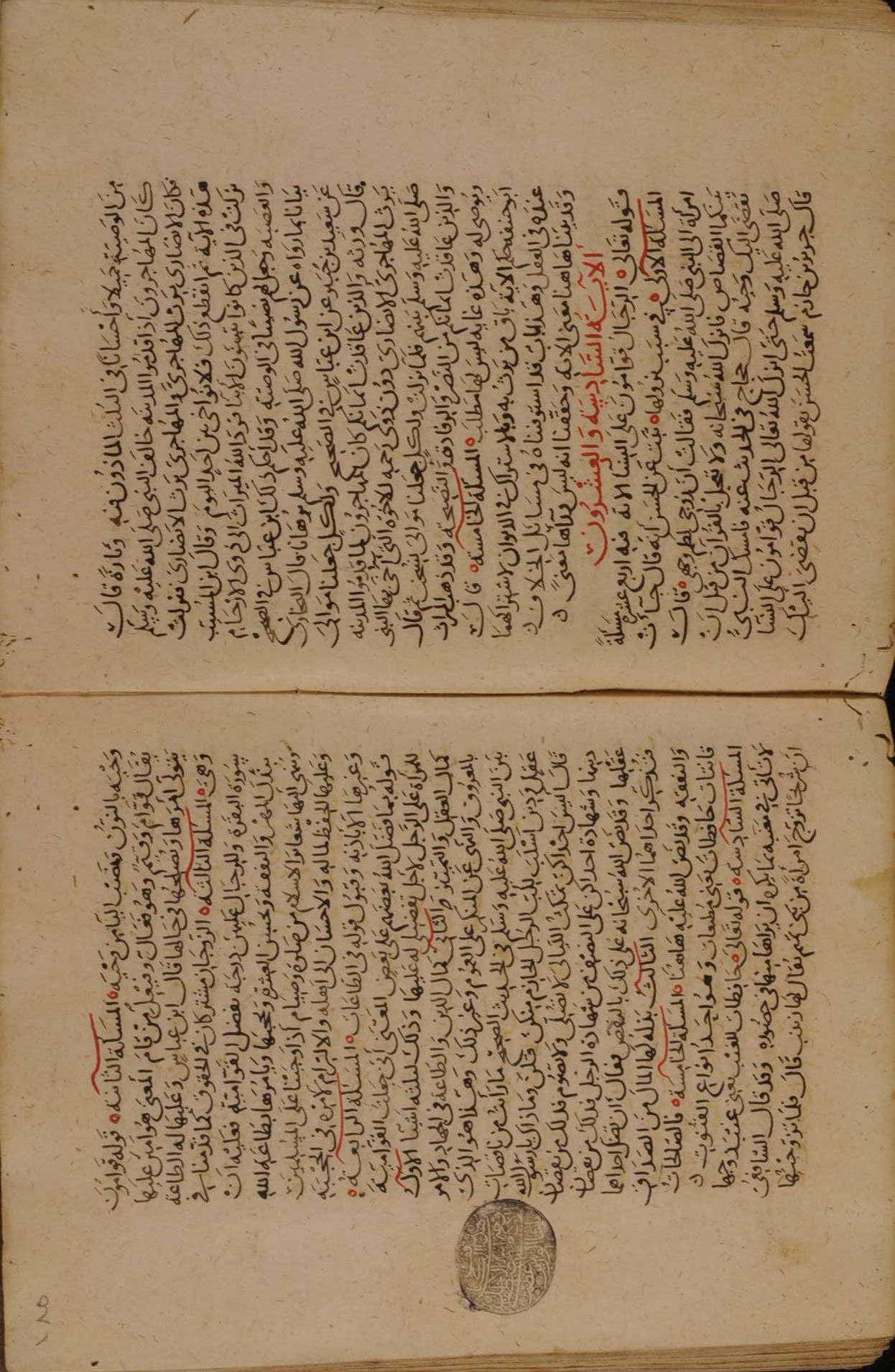 نهاية القسم المحقق من النسخة (ق)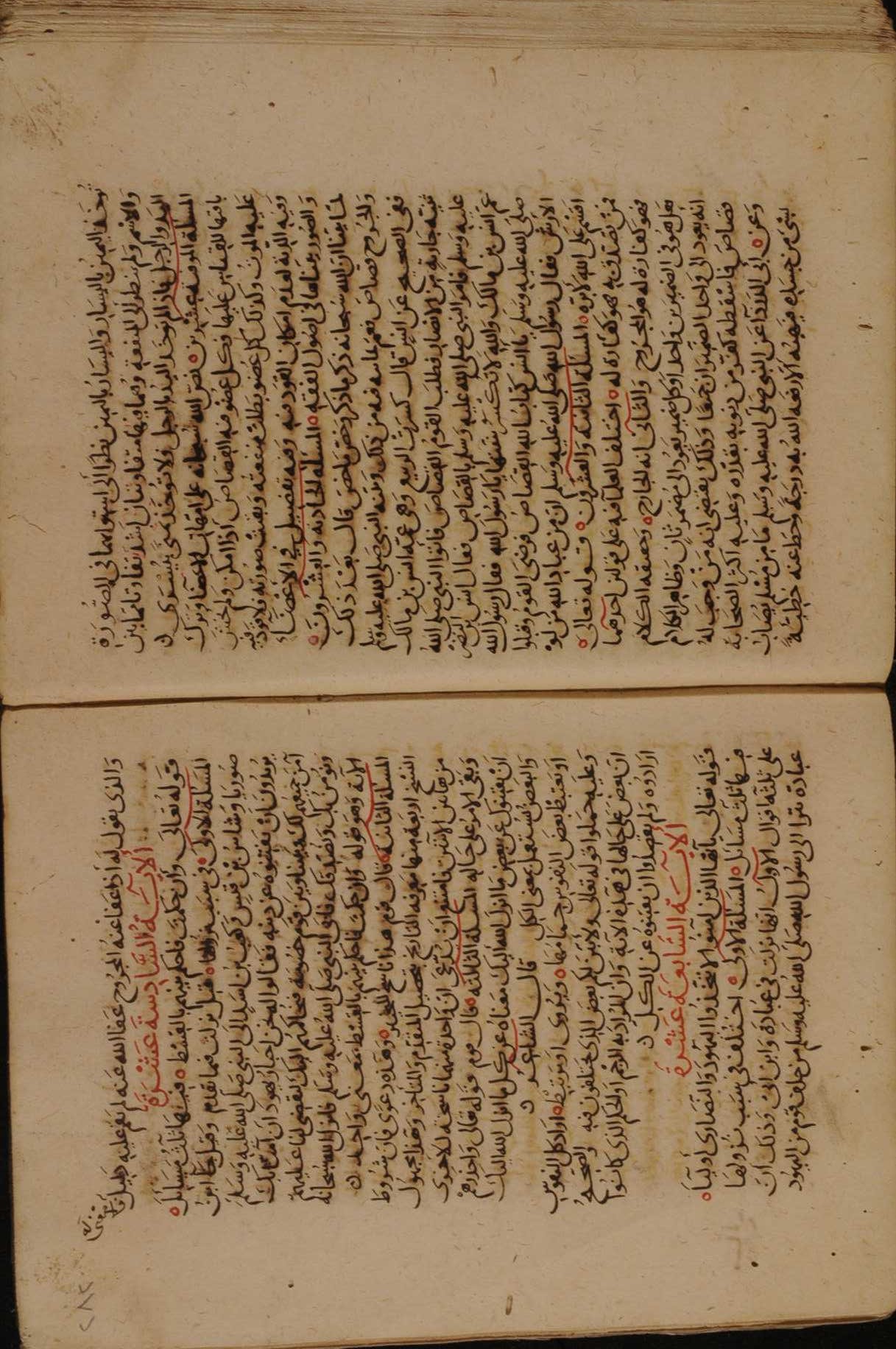 بداية القسم المحقق من النسخة (م)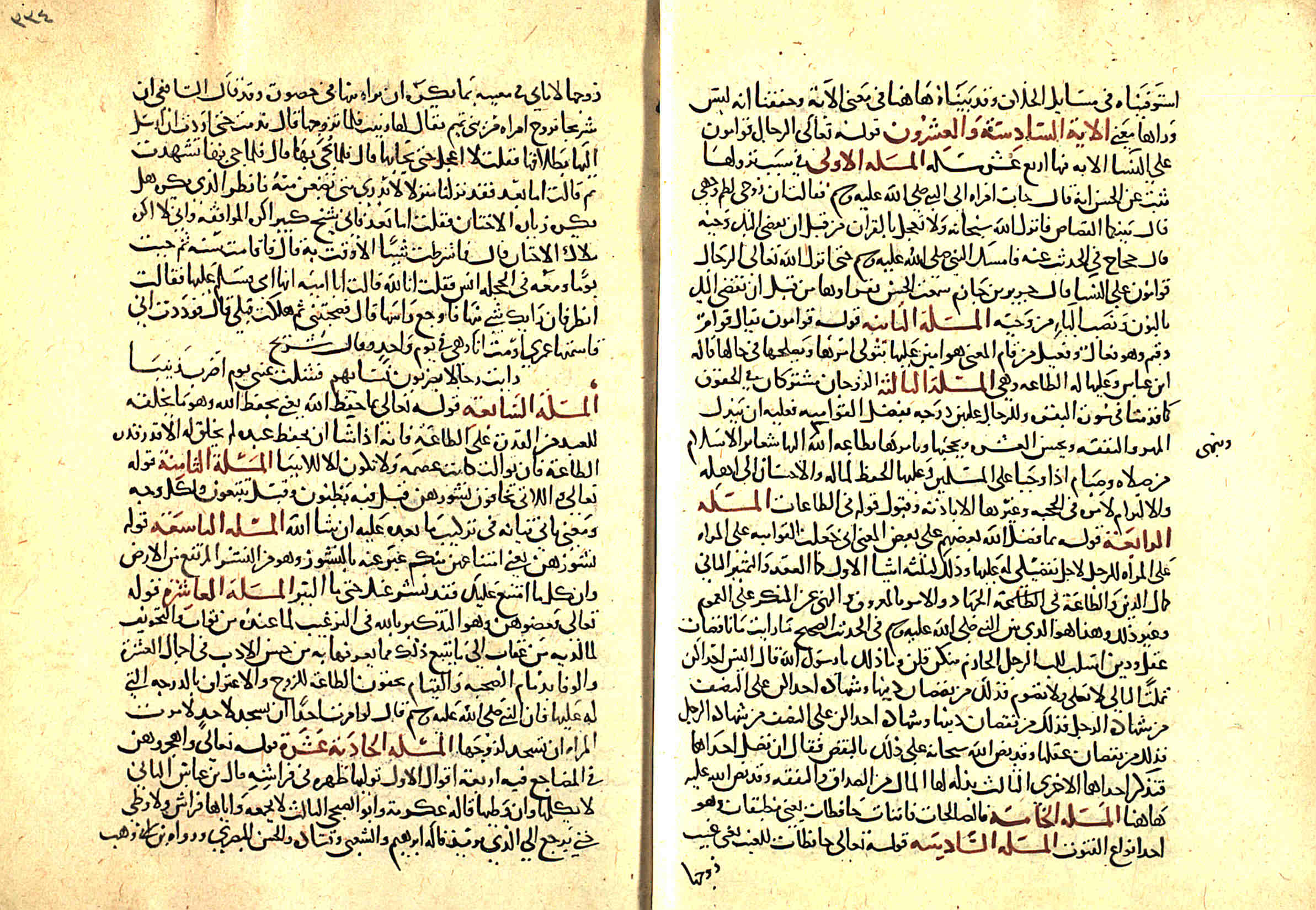 نهاية القسم المحقق من النسخة (م)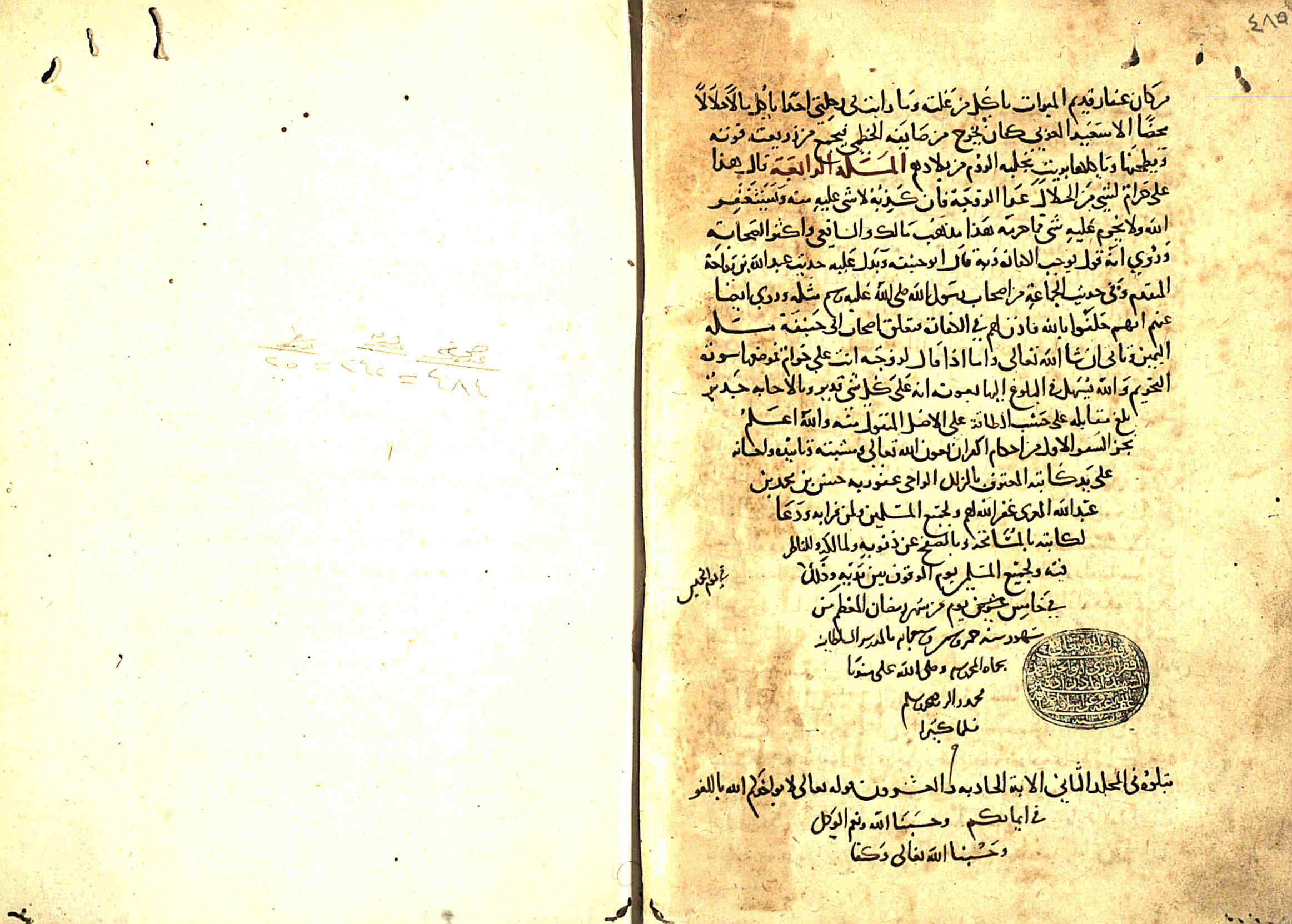 بداية القسم المحقق من النسخة (ط)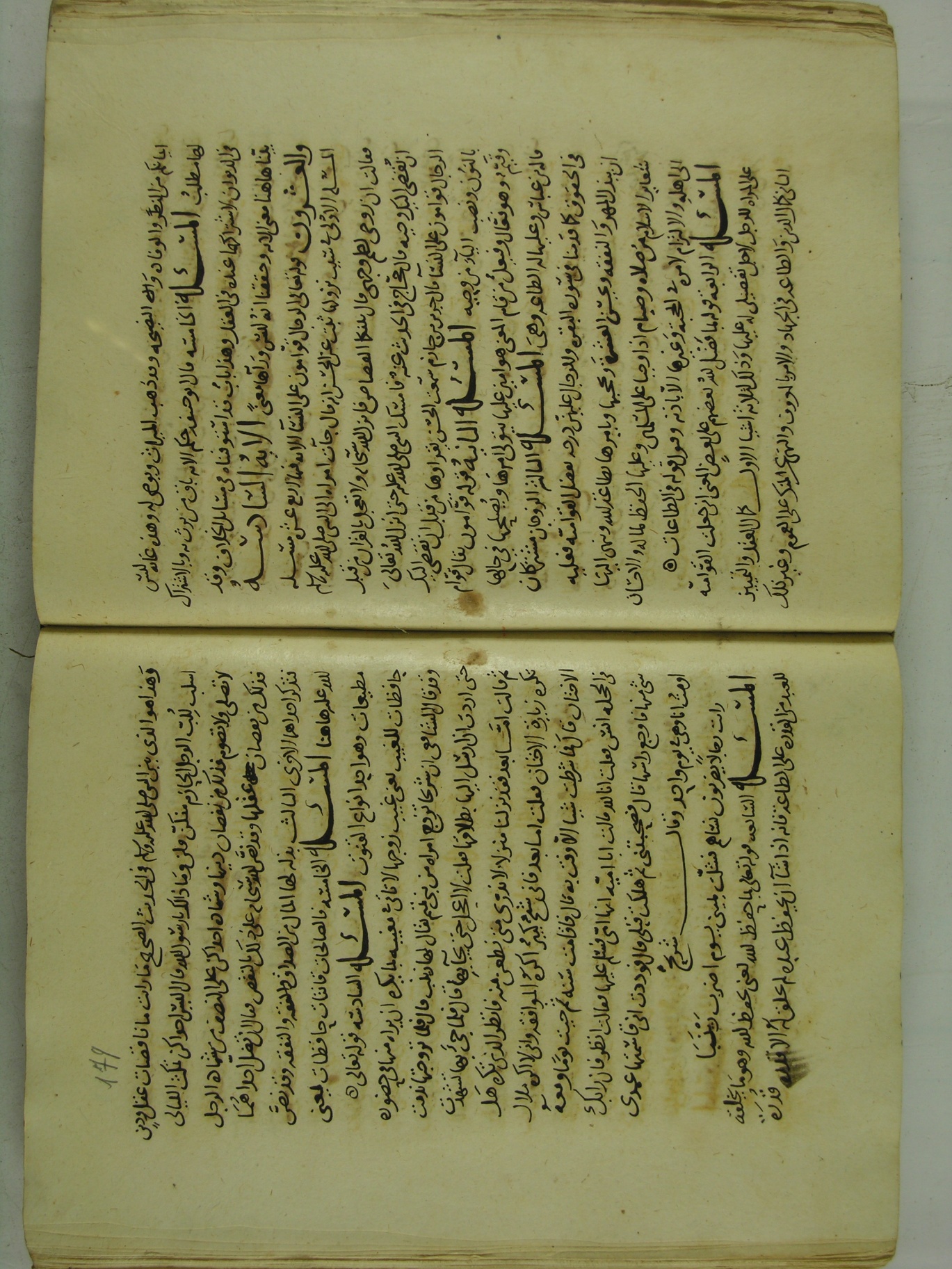 نهاية القسم المحقق من النسخة (ط)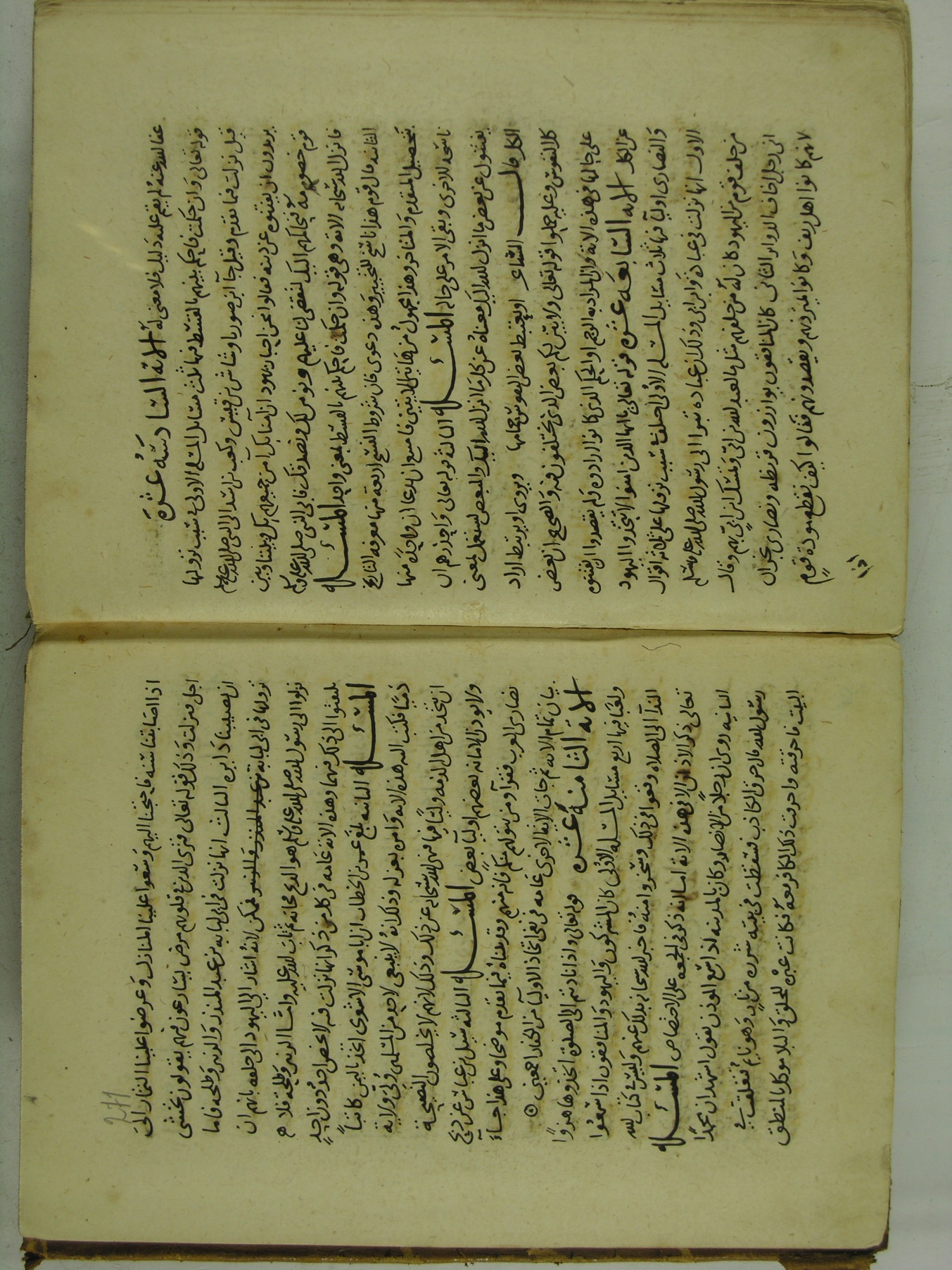 بداية القسم المحقق من النسخة (س)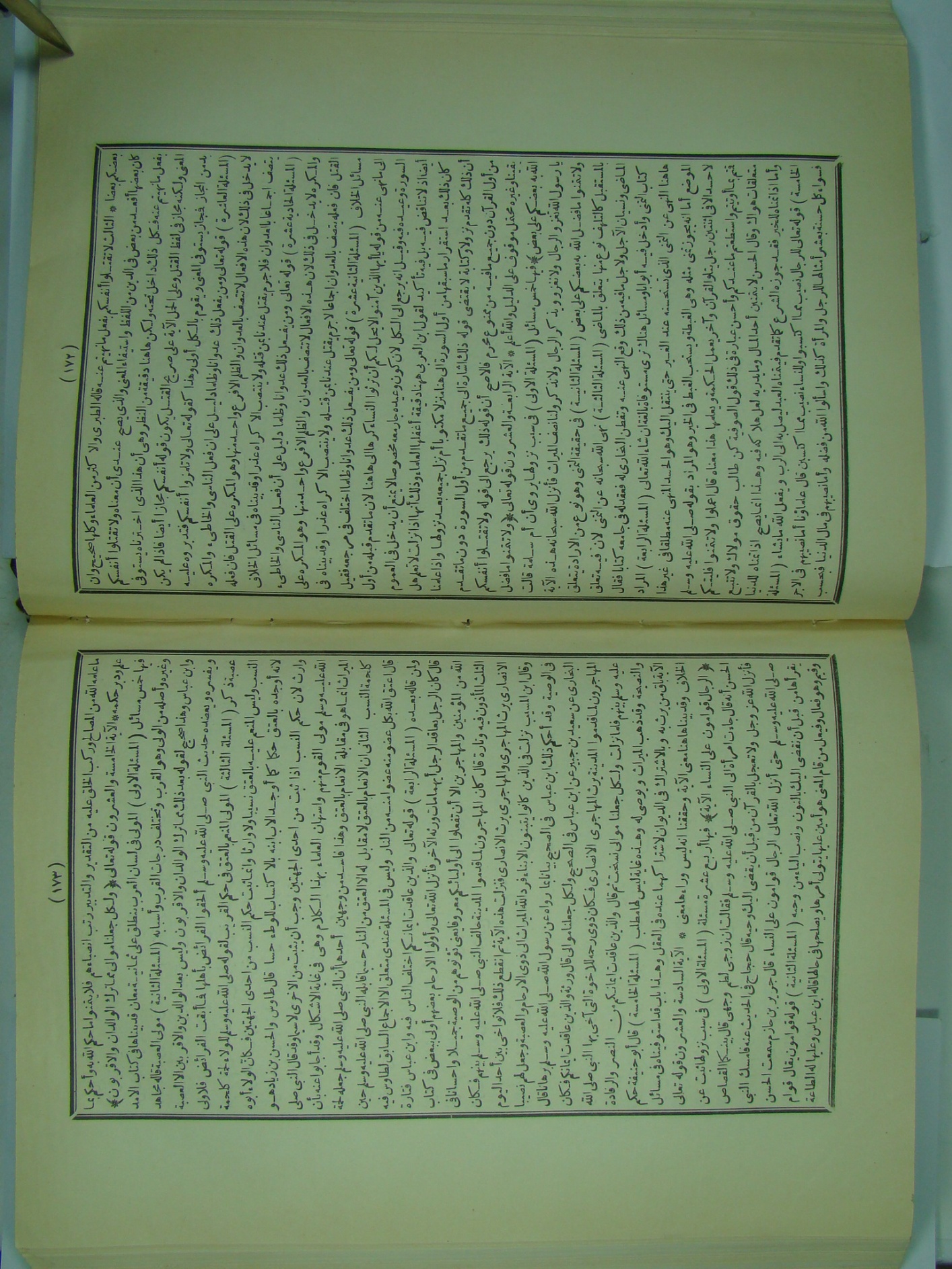 نهاية القسم المحقق من النسخة (س)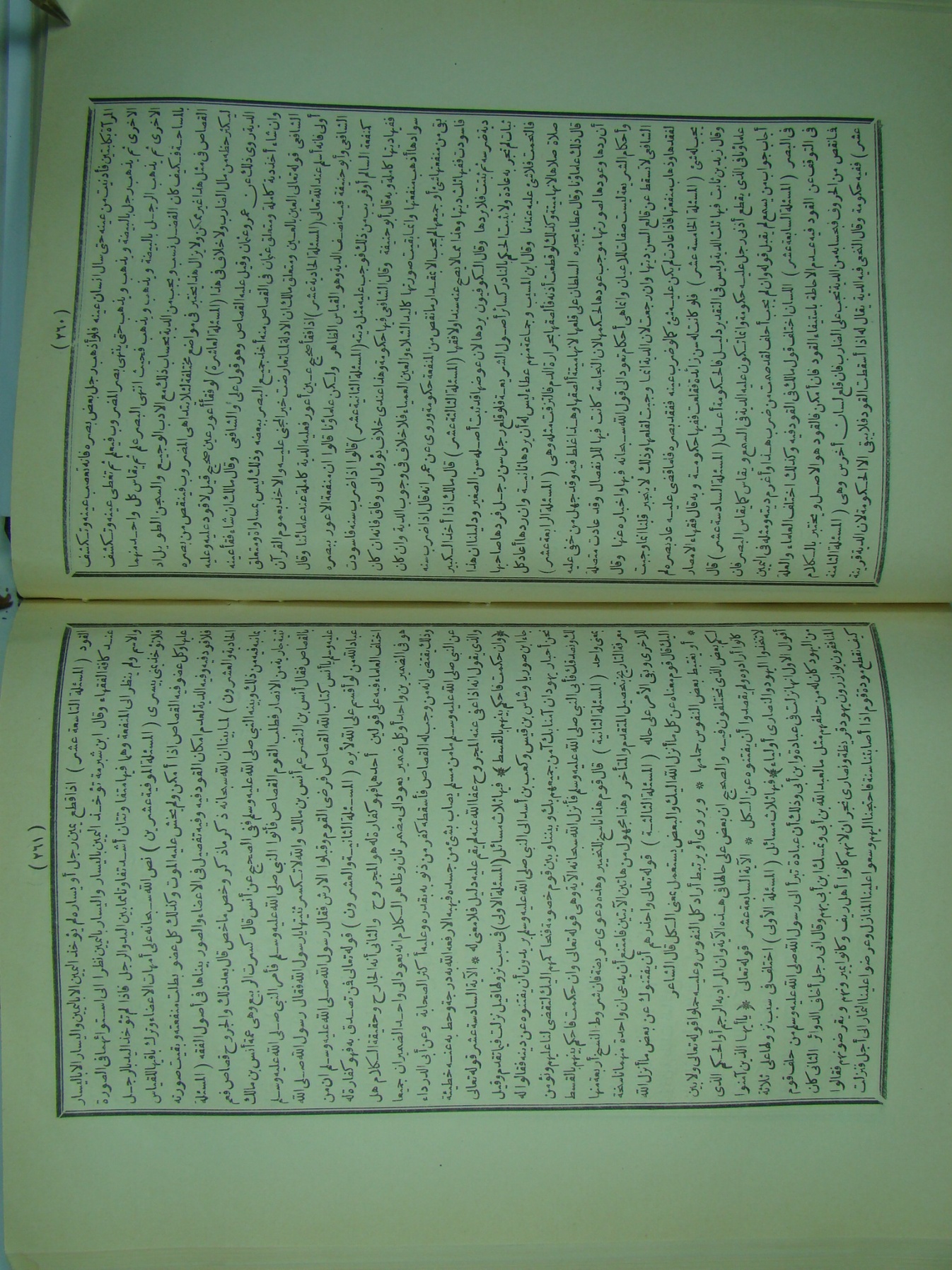 القسم المحققسورة النساءالآية السادسة والعشرون: قوله تعالى: ﴿ﭑ ﭒ ﭓ ﭔ﴾. [النساء: ٣٤]. الآية. فيها أربع عشرة مسألة: المسألة الأولى: في سبب نزولها: ثبت عن الحسن()أنَّه قال: "جاءت امرأة إلى النَّبيِّ  فقالت: إنَّ زوجي لطم وجهي. قال: بينكما القصاص. فأنزل اللَّه سبحانه: ﴿ﭖ ﭗ ﭘ ﭙ ﭚ ﭛ ﭜ ﭝ ﭞ﴾. [طه: ١١٤]. قال حجاج() في الحديث عنه: فأمسك النَّبي  حتَّى أنزل اللَّه تعالى: ﴿ﭑ ﭒ ﭓ ﭔ﴾". قال جرير بن حازم(): سمعت الحسن يقرؤها(): ﴿مِنْ قَبْلِ أَنْ نَقْضِيَ إلَيْكَ وَحْيَهُ()﴾، بالنُّون ونصب الياء من ﴿وَحْيَهُ﴾()().المسألة الثَّانية: قوله: ﴿ﭒ﴾. يُقَالُ قَوَّامٌ وَقَيِّمٌ، وهو فَعَّالٌ وَفَيْعل() من قام()، المعنى هو أمين عليها يتولَّى أمرها، ويصلحها في حالها؛ قال() ابن عبَّاس() رضي الله عنهما: وعليها له الطَّاعة()، وهي. المسألة الثالثة: الزَّوجان مشتركان في الحقوق، كما قدَّمنا في سورة البقرة: ﴿ﮞ ﮟ ﮠﮡ﴾. [البقرة: ٢٢٨]. بفضل القوامية؛ فعليه أن يبذل المهر والنَّفقة، ويحسن العشرة ويحجبها، ويأمرها بطاعة اللَّه، وينهي إليها شعائر الإسلام من صلاة وصيام إذا وجبتا على المسلمين، وعليها الحفظ لماله، والإحسان إلى أهله، والالتزام لأمره في الحجبة وغيرها إلا بإذنه، وقبول قوله في الطَّاعات(). المسألة الرَّابعة: قوله: ﴿ﭕ ﭖ ﭗ ﭘ ﭙ ﭚ﴾. المعنى: إنِّي جعلت القوامية [للمرأة على الرَّجل]()؛ لأجل تفضيلي له عليها، وذلك لثلاثة أشياء: الأوَّل: كمال العقل، والتَّمييز. الثَّاني: كمال الدِّين، والطَّاعة في الجهاد، والأمر بالمعروف، والنَّهي عن المنكر على العموم، وغير ذلك. وهذا [هو]() الَّذي بيَّن النَّبيُّ  في الحديث الصَّحيح: " ما رأيت من ناقصات عقل ودين أسلب للبِّ الرَّجل الحازم منكنَّ. قلن: وما ذاك يا رسول اللَّه؟ قال: أليس إحداكنَّ تمكث اللَّيالي لا تصلي ولا تصوم؛ فذلك من نقصان دينها. وشهادة إحداكنَّ على النِّصف من شهادة الرَّجل، فذلك من نقصان عقلها"(). وقد نصَّ اللَّه سبحانه على ذلك بالنَّقص، فقال: ﴿ﮘ ﮙ ﮚ ﮛ ﮜ ﮝﮞ﴾ [البقرة: ٢٨٢]. الثَّالث: بذله() المال من الصَّداق والنَّفقة، وقد نصَّ اللَّه عليها() هاهنا.المسألة الخامسة: ﴿ﭠ ﭡ ﭢ﴾. يعني: مطيعات()، وهو أحد أنواع القنوت(). المسألة السَّادسة: قوله تعالى: ﴿ﭢ ﭣ﴾. يعني: غيب زوجها()، لا تأتي في مغيبه بما يكره أن يراه() منها في حضوره، وقد قال الشَّافعي()(): إنَّ 
شريحًا() تزوَّج امرأة من بني تميم() يقال لها زينب. قال: فلمَّا تزوَّجتها ندمت حتَّى أردت أَن أرسل إليها بطلاقها. قلت: لا أعجل حتَّى يجاء بها. قال: فلمَّا جيء بها تشهَّدت ثمَّ قالت: أمَّا بعد فقد نزلنا منزلاً لا ندري متى نظعن() منه، فانظر الَّذي تكره، هل تكره زيارة الأختان()؟ فقلت: أمَّا بعد فإنِّي شيخ كبير، أكره الموافقة()، وإنِّي لا أكره ملال الأختان، قال: فما شرطت شيئًا إلا وفت به. قال: فأقامت [به]() سنة، ثمَّ جئت يومًا ومعها في الحَجَلة() إنس، فقلت: إنَّا للَّه. فقالت: أبا أميَّة، إنَّها أمِّي، فسلّم عليها. فقالت: انظر فإن رابك شيء منها فأوجع رأسها. قال: فصحبتني ثمَّ هلكت قبلي. قال: فوددت أنِّي قاسمتها عمري أو متُّ أنا وهي في يوم واحد. وقال شريح:  رأيت رجالا يضربون نساءهم فشلَّت يميني يوم أضرب زينبا()المسألة السَّابعة: قوله تعالى: ﴿ﭤ ﭥ ﭦﭧ﴾. يعني: بحفظ اللَّه، وهو ما يخلقه للعبد من القدرة على الطَّاعة؛ فإنَّه إذا شاء أن يحفظ عبده لم يخلق له إلا() قدرة 
الطَّاعة()، فإن توالت كانت() عصمة ولا تكون إلا للأنبياء.المسألة الثَّامنة: قوله تعالى: ﴿ﭨ ﭩ ﭪ﴾. قيل فيه: تظنون، وقيل: تيقَّنون()؛ ولكلٍّ وجْه [و]()معنًى يأْتي بيانه في تركيب ما بعده عليه إن شاء اللَّه. المسألة التَّاسعة: قوله: ﴿ﭪ﴾. يعني امتناعهن منكم؛ عبَّر عنه بالنُّشوز، وهو من النَّشز: المُرتفع من الأرض، وإنَّ كلَّ ما امتنع عليك فقد نشز عليك() حتَّى ماء البئر(). المسألة العاشرة: قوله تعالى: ﴿ﭫ﴾. وهو التَّذكير باللَّه في التَّرغيب لما عنده من ثواب، والتَّخويف لما لديه من عقاب، إلى ما يتبع ذلك ممَّا يعرِّفها به من حسن الأدب في إجمال العشرة، والوفاء بذمام الصُّحبة، والقيام بحقوق الطَّاعة للزَّوج، والاعتراف بالدَّرجة الَّتي له عليها؛ فإنَّ النَّبِيَّ  قال: " لو أمرت أحدًا أن يسجد لأحد() لأمرت المرأة أن تسجد لزوجها"().المسألة الحادية عشرة: قوله تعالى: ﴿ﭬ ﭭ ﭮ﴾. فيه أربعة أقوال: الأوَّل: يولِّيها ظهره في فراشه؛ قاله() ابن عبَّاسٍ()رضي الله عنهما. الثَّاني: لا يكلِّمها، وإن وطئها؛ قاله عكرمة() وأبو الضُّحى(). الثَّالث: لا يجمعها وإيَّاه فراش ولا وطء حتَّى ترجع إلى الَّذي يريد؛ قاله إبراهيم()، والشَّعبي()، وقتادة()، والحسن البصري()، ورواه ابن وهب() وابن 
القاسم() عن مالك()()، وغيرهم(). الرَّابع: يكلِّمها ويجامعها، ولكن بقول فيه [غلظ إذا قال لها تعالي وشدَّة]()؛ قاله سفيان(). قال الطَّبري(): ما ذكره من تقدم معترض، وذكر ذلك، [واختار أنَّ]() معناه يربطن بالهجار وهو الحبل في البيوت، [وهي المراد بالمضاجع]()، إذ ليس لكلمة ﴿اهجروهنَّ﴾ إلا أحد ثلاثة معان، فلا يصح أن يكون من الهجر الَّذي هو الهذيان، فإنَّ المرأة لا تداوى() بذلك، ولا من الهجر الَّذي هو مستفحش من القول، 
لأنَّ اللَّه تعالى لا يأمر به؛ فليس له وجه إلا أن تطئوهنَّ() 
بالهجار(). قال ابن العربي(): يا لها هفوة من عالم بالقرآن والسنَّة، وإنِّي لأعجبكم من ذلك؛ إنَّ الَّذي أجرأه على هذا التَّأويل، ولم يرد أن يصرِّح بأنَّه أخذه منه()، وهو حديث غريب رواه ابن وهب عن مالك أنَّ أسماء بنت أبي بكر الصِّدِّيق()رضي الله عنهما امرأة الزُّبير بن العوَّام() كانت تخرج حتَّى عوتب في ذلك. قال: وعتب عليها وعلى ضرَّتها، فعقد شعر واحدة بالأخرى، ثم ضربهما ضربًا شديدًا، وكانت الضَّرَّة أحسن اتِّقاء، وكانت أسماء رضي الله عنها لا تتَّقي؛ وكان الضَّرب بها أكثر وآثر؛ فشكته إلى أبيها أبي بكر()؛ فقال لها: أي بنيَّة اصبري؛ فإنَّ الزُّبير رجل صالح، [ولعلَّه]() يكون زوجك في الجنَّة()، ولقد بلغني أنَّ الرَّجل إذا ابتكر بالمرأة تزوَّجها في الجنَّة(). فرأى الرَّبط والعقد مع احتمال اللَّفظ مع فعل الزُّبير ، فأقدم على هذا التَّفسير لذلك. وعجبًا له مع تبحُّره في العلوم وفي لغة العرب كيف بعد عليه صواب القول، وحاد عن سداد النَّظر؛ فلم يكن بد() والحالة [هذه]() من أخذ المسألة() من طريق الاجتهاد المفضية بسالكها إلى السَّداد؛ فنظرنا في موارد " هـ ج ر "() في لسان العرب على هذا النِّظام فوجدناها سبعة: ضدَّ الوصل، ما لا ينبغي من القول، مجانبة الشَّيء، ومنه الهجرة، هذيان المريض، انتصاف النَّهار، الشَّاب الحسن، الحبل الَّذي يشدُّ في حقو البعير ثم يشدُّ في أحد رسغيه. ونظرنا في هذه الموارد فألفيناها تدور على حرف واحد، وهو البعد عن الشَّيء. فالهجر قد بَعُدَ عن الوصل الَّذي ينبغي من الألفة وجميل الصحبة، وما لا ينبغي من القول قد بَعُدَ عن الصَّواب، ومجانبة الشَّيء بُعْدٌ منه وأَخْذٌ في جانب آخر عنه، وهذيان المريض [قد]() بعد عن نظام الكلام، وانتصاف النَّهار قد بعد عن طرفيه المحمودين في اعتدال الهواء وإمكان التَّصرف. والشَّابُّ الحسن قد بعد عن العاب()، والحبل الَّذي يشدُّ به البعير قد أبعده عن استرساله في تصرُّفه واسترسال ما [ربط]() عن تقلقله وتحرُّكه. وإذا ثبت هذا، وكان مرجع الجميع إلى البعد فمعنى الآية: أبعدوهنَّ في المضاجع. ولا يحتاج إلى هذا التَّكليف الَّذي ذكره الإمام العالم، وهو لا ينبغي لمثل السدِّي() والكلبيِّ() فكيف أن يختاره الطَّبري. فالَّذي قال: يولِّيها ظهره جعل المضجع ظرفًا للهجر()، وأخذ القول على أظهر الظَّاهر، وهو حبر الأمَّة، وهو حمل الأمر على الأقل، وهي مسألة عظيمة من الأصول. والَّذي قال يهجرها في الكلام حمل الأمر على الأكثر الموفي، فقال: لا يكلِّمها ولا يضاجعها، ويكون هذا القول كما يقول: اهجره في اللَّه، وهذا هو أصل مالك.وقد روى ابن وهب عن مالك أنَّه قال في تفسير الآية: بلغنا أنَّ عمر بن عبد العزيز() كان له نساء فكان يغاضب بعضهنَّ، فإذا كانت ليلتها يفرش في حجرتها()، وتبيت هي في بيتها()؛ فقلت لمالك: وذلك له واسع؟ قال: نعم، وذلك في كتاب اللَّه تعالى()(). والَّذي قال: لا يكلِّمها وإن وطئها فصرفه نظره إلى أن جعل الأقلَّ في الكلام، وإذا وقع الجماع فترك الكلام سخافة!! هذا وهو الرَّاوي عن ابن عبَّاس رضي الله عنهما ما تقدَّم من قوله. والَّذي قال: يكلِّمها بكلام فيه غلظ إذا دعاها إلى المضجع [جعله]() من باب [ما]() لا ينبغي [من القول](). وهذا ضعيف من القول في الرَّأي؛ فإنَّ اللَّه سبحانه رفع التَّثريب عن الأَمَة إذا زنت() وهو العتاب بالقول، فكيف يأمر مع ذلك بالغلظة على الحرَّة. المسألة الثَّانية عشرة: قوله تعالى: ﴿ﭯﭰ﴾. ثبت عن النَّبِيِّ  أنَّه قال: "أيُّها النَّاس، إنَّ لكم على نسائكم حقَّا، ولنسائكم عليكم حقًّا؛ لكم عليهنَّ إلا يوطئن فرشكم أحدًا تكرهونه، وعليهنَّ إلا يأتين بفاحشةٍ مبيِّنة، فإن فعلن فإنَّ اللَّه تعالى قد أذن أن تهجروهنَّ في المضاجع وتضربوهنَّ ضربًا غير مبرِّح، فإن انتهين فلهنَّ رزقهنَّ وكسوتُهنَّ بالمعروف"(). وفي هذا دليل على أنَّ النَّاشز لا نفقة لها ولا كسوة(). وأنَّ الفاحشة هي البَذَاء()؛ ليس الزِّنا كما قال العلماء، ففسَّر النَّبِيُّ  الضَّرب، وبيَّن أنَّه() لا يكون مبرِّحًا، أي لا يظهر له أثر على البدن يعني من جرح أو كسر. المسألة الثَّالثة عشرة: من أحسن ما سمعته في تفسير هذه الآية قول سعيد بن جبير()؛ قال: يعظها فإن هي قبلت وإلا هجرها، فإن هي قبلت وإلا ضربها، فإن هي قبلت وإلا بعث حكمًا من أهله، وحكمًا من أهلها، فينظران ممن() الضَّرر، وعند ذلك يكون الخلع(). المسألة الرَّابعة عشرة: قال عطاء(): لا يضربها وإن أمرها ونهاها فلم تطعه، ولكن يغضب عليها(). قال القاضي: هذا من فقه عطاء، فإنَّه من فهمه بالشَّريعة ووقوفه على مظانِّ الاجتهاد، علم أنَّ الأمر بالضَّرب هاهنا أمر إباحة، ووقف على الكراهية من طريق أخرى في قول النَّبِيِّ  في حديث عبد اللَّه بن زمعة() : "إنِّي لأكره للرَّجل ضرب أمته عند غضبه، ولعلَّه أن يضاجعها من يومه"(). وروى ابن نافع() عن مالك عن يحيى بن سعيد(): "أنَّ رسول اللَّه  استؤذن في ضرب النِّساء، فقال: اضربوا، ولن يضرب خياركم"(). فأباح وندب إلى التَّرك. وإنَّ في الهجر لغاية الأدب. والَّذي عندي أنَّ الرِّجال والنِّساء لا يستوون في ذلك؛ فإنَّ العبد يقرع بالعصا والحرَّ تكفيه الإشارة()؛ ومن النِّساء، بل من الرِّجال من لايقيمه إلا الأدب، فإذا علم ذلك الرَّجل فله أن يؤدِّب، وإن ترك فهو أفضل. قال بعضهم وقد قيل له: [ما]() أسوأ أدب ولدك؟ فقال: ما أحبُّ استقامة ولدي في فساد ديني. ويقال: من حسن خلق السَّيِّد سوء خلق عبده. وإذا لم يبعث اللَّه سبحانه للرَّجل زوجة صالحة وعبدًا مستقيمًا فإنَّه لا يستقيم أمره [معهما]() إلا بذهاب جزء من دينه، وذلك مشاهد معلوم بالتَّجربة. ﴿ﭱ ﭲ﴾ بعد الهجرة والأدب ﴿ﭳ ﭴ ﭵ ﭶﭷ﴾. ﴿ﭾ ﭿ ﮀ ﮁ﴾. [النساء: 35]. وهي:[الآية السَّابعة والعشرون](): وفيها خمس عشرة مسألة: وهي من الآيات الأصول في الشَّريعة، ولم أجد لها في بلادنا أثرًا؛ بل رأيتهم() يرسلون إلى الأمينة()، فلا بكتاب اللَّه تعالى ائتمروا، ولا بالأقيسة اجتزؤا()، وقد ندبت إلى ذلك فما أجابني إلى بعث الحكمين عند الشِّقاق إلا قاض واحد، ولا إلى القضاء باليمين مع الشَّاهد إلا [آخر]()، فلمَّا ملَّكني() اللَّه الأمر أجريت السُّنَّة كما ينبغي، وأرسلت الحكمين، وقمت في مسائل الشَّريعة كما() علَّمني اللَّه سبحانه من [الحق، ولا تعجب]() لأهل بلدنا لما عندهم() من الجهالة؛ ولكن أعجب لأبي حنيفة() ليس للحكمين عنده خبر()، وهو كثيرًا ما يترك الظَّواهر والنُّصوص للأقيسة؛ بل أعجب [مرتين للشَّافعي]()فإنَّه قال ما نصُّه: الَّذي يشبه ظاهر الآية أنَّه() فيما عمَّ الزَّوجين معًا حتَّى يشتبه فيه حالاهما، وذلك أنِّي وجدت اللَّه سبحانه أذن في نشوز الزَّوج بأن يصطلحا()، وبيَّن رسول اللَّه  ذلك، وبيَّن [في]() نشوز المرأة بالضَّرب، وأذن في خوفها() أَن لا يقيما حدود اللَّه بالخلع، وذلك يشبه أن يكون برضا المرأة، وحظر أن يأخذ الرَّجل() مما() أعطى شيئًا إذا أراد استبدال زوج مكان زوج، فلمَّا أمر فيما خفنا الشِّقاق بالحكمين دلَّ على أنَّ حكمهما غير حكم الأزواج، فإذا() كان كذلك بعث حكماً من أهله وحكماً من أهلها، ولا يبعث الحكمين إلا مأمونين برضا الزَّوجين وتوكيلهما للحكمين [وكيلان]() بأن [يفرقا إذا رأيا و()يجمعا](). و()وجدنا حديثاً() بإسناد يدلُّ على أنَّ الحكمين وكيلان للزَّوجين(). قال القاضي: هذا منتهى كلام الشَّافعي، وأصحابه يفرحون به، وليس فيه ما يلتفت إليه ولا يشبه نصابه في العلم، وقد تولَّى القاضي أبو إسحاق() الرَّدَّ عليه() ولم ينصفه في الأكثر. والَّذي يقتضي الرَّدَّ عليه بالإنصاف والتَّحقيق أن نقول: أمَّا قوله الَّذي يشبه ظاهر الآية [أنَّه]() فيما عمَّ الزَّوجين، وليس بصحيح؛ بل هو نصُّه، وهي من أبين آيات القرآن وأوضحها جلاء؛ فإنَّ اللَّه تعالى قال: ﴿ﭑ ﭒ ﭓ ﭔ﴾. ومن خاف من امرأته نشوزًا() وعظها؛ فإن أنابت وإلا هجرها في المضجع؛ فإن ارعوت() وإلا ضربها، فإن استمرَّت في غلوائها() مشى الحكمان إليها()؛ وهذا إن() لم يكن نصًّا، وإلا فليس في القرآن بيان. ودعه لا يكون نصًّا() يكون ظاهرًا()، فأمَّا أن يقول الشَّافعي: يشبه الظَّاهر فلا ندري ما الَّذي أشبه الظَّاهر؟ وكيف يقول اللَّه تعالى: ﴿ﭾ ﭿ ﮀ ﮁ ﮂ ﮃ ﮄ ﮅ ﮆ ﮇ ﮈ﴾؛ فنصَّ() عليهِما جميعًا، ويقول هو: يشبه أن يكون فيما عمَّهما()، [ثم قال](): وأذن في خوفهما أن لا() يقيما حدود اللَّه بالخلع، وذلك يشبه أن يكون برضا المرأة، بل يجب أن يكون كذلك()، وهو نصُّه. ثمَّ قال: فلمَّا أمر بالحكمين علمنا أنَّ حكمهما غير حكم الأزواج، ويجب أن يكون غيره [ينفذ]() عليهما من غير اختيارهما، فتتحقَّق الغيريَّة. وأمَّا قوله: لا يبعث الحكمين إلا مأمونين فصحيح لا خلاف فيه. وأمَّا قوله: برضا الزَّوجين وتوكيلهما فخطأ صراح؛ فإنَّ اللَّه سبحانه خاطب غير الزَّوجين [إذا خاف الشِّقاق بين الزَّوجين]() بإرسال الحكمين، وإذا كان المخاطب غيرهما فكيف يكون ذلك بتوكيلهما، ولا يصحُّ لهما حكم إلا بما اجتمعا عليه، والتَّوكيل من كل واحد [منهما]() لا يكون إلا فيما يخالف الآخر، وذلك لا يمكن هاهنا. المسألة الأولى: قوله تعالى: ﴿ﭾ ﭿ﴾. قال السُّدِّي: يخاطب الرَّجلَ [و]()المرأةَ إذا ضربها فشاقَّته، تقول المرأة لحكمها: قد ولَّيتك أمري وحالي 
كذا؛ ويبعث الرَّجل حكماً من أهله ويقول(): حالي كذا()؛ وقاله ابن 
عبَّاس() رضي الله عنهما، وقاله() الشَّافعي().وقال سعيد بن جبير: المخاطب السُّلطان، [إن]() لم ينته رفع أمرهما إلى السُّلطان، فأرسل الحكمين(). قال مالك: قد يكون السُّلطان، وقد يكون الوليَّين إذا كان الزَّوجان محجورين(). فأمَّا من قال: إنَّ المخاطب الزَّوجان فلا يفهم كتاب اللَّه تعالى() كما قدَّمنا. وأمَّا من قال: إنَّه السُّلطان فهو الحقَّ. وأمَّا قول() مالك: إنَّه قد يكون الوليَّين فصحيح، ويفيده لفظ الجميع، فيفعله السُّلطان تارة، ويفعله الوصيُّ أخرى. وإذا أنفذَ الْوصيَّان حكمين فهما نائبان عنهما، فما() أنفذاه 
نفذ، كما [لو]() أنفذه الوصيَّان. وقد روى محمَّد بن سيرين()، 
وأيُّوب() عن عبيدة()، عن علي()؛ قال: [جاء]() رجل إليه وامرأة معهما فئام من النَّاس، فأمرهم فبعثوا [حكماً من أهله، و]() حكماً من أهلها، ثمَّ() قال للحكمين: أتدريان ما عليكما؟ إن رأيتما أن تجمعا جمعتما، وإن رأيتما() أن تفرِّقا فرَّقتما. فقالت المرأة: رضيت بما في كتاب اللَّه لي وعليَّ. وقال الزَّوج: أمَّا الفرقة فلا. فقال: لا تنقلب حتَّى تقرَّ بمثل الَّذي أقرَّت(). قال القاضي أبو إسحاق: فبيَّن() على أنَّ الأمر إلى الحكمين اللَّذين بعث من غير أن يكون للزَّوج والزَّوجة أمر في ذلك ولا نهي(). فقالت المرأة(): رضيت بما في كتاب اللَّه تعالى لي وعليَّ. وقال الزَّوج: لا أرضى. فردَّ عليه عليٌّ تركه الرِّضا بما في كتاب اللَّه، وأمره أن يرجع إليه() كما يجب على كلِّ حكم() [أن ينفِّذ فيه الواجب]() من الأدب، فلو كانا وكيلين لم يقل لهما: أتدريان ما عليكما؟ [إنَّما كان]() يقول: أتدريان بما وُكِّلتُما()، ويسأل الزَّوجين ما قالا لهما.المسألة الثَّانية: قوله تعالى: ﴿ﮃ ﮄ ﮅﮆ ﮇ ﮈ﴾. هذا نص من اللَّه سبحانه في أنَّهما قاضيان لا وكيلان()، وللوكيل اسم في الشَّريعة ومعنى، وللحكم اسم في الشَّريعة ومعنى، فإذا بيَّن اللَّه سبحانه كلَّ واحد منهما فلا ينبغي لشاذٍّ فكيف لعالم أن يركِّب معنى أحدهما على الآخر، فذلك تلبيس وإفساد للأحكام، وإنَّما يسيران بإذن اللَّه، ويخلصان النِّيَّة لوجه اللَّه، وينظران فيما عند الزَّوجين بالتَّثبُّت، فإن رأيا للجمع وجهاً جمعا، وإن وجداهما() قد أنابا تركاهما،كما رويَ أنَّ عقيل بن أبي طالب() تزوَّج فاطمة بنت عتبة بن ربيعة() رضي الله عنها، [فقالت: اصبر لي وأنفق عليك، وكان إذا دخل عليها قالت: يا بني هاشم()، لا يحبُّكم قلبي أبداً، أين الَّذين أعناقهم كأباريق الفضَّة، ترد أنوفهم قبل شفاههم، أين عتبة بن ربيعة()؟ أين شيبة بن ربيعة()؟]() فيسكت حتَّى دخل عليها يوماً وهو برم(). فقالت له: أين عتبة بن ربيعة؟ فقال: على يسارك في النَّار إذا دخلت، فنشرت() عليها ثيابها. فجاءت عثمان()، فذكرت له ذلك؛ فأرسل ابن عبَّاس، ومعاوية(). فقال ابن عبَّاس: لأفرِّقنَّ بينهما. وقال معاوية: 
ما كنت أفرِّق() بين شيخين من بني عبد مناف(). فأتياهما فوجداهما قد سدّا عليهما 
[أبوابهما]()، وأصلحا أمرهما(). وفي رواية: أنَّهما لما أتيا اشتمَّا رائحة طيبة، وهدوّاً من الصَّوت، فقال له معاوية: ارجع فإنِّي أرجو أن يكونا قد اصطلحا. وقال ابن عبَّاس: أفلا نمضي فننظر [في]() أمرهما؟ فقال معاوية: فنفعل ماذا؟ فقال ابن عبَّاس: أقسم باللَّه لئن دخلت عليهما فرأيت الَّذي أخاف عليهما منه لأحكمنَّ عليهما ثمَّ لأفرقَنَّ بينهما. فإن وجداهما قد اختلفا سعيا في الألفة، وذكَّرا باللَّه تعالى والصُّحبة؛ فإن أنابا وخافا أن يتمادى ذلك في المستقبل بما ظهر في الماضي، فإن يقين() ما اطَّلعا عليه في الماضي يخاف منه التَّمادي في المستقبل فرَّقا() بينهما. وقاله جماعة منهم علي() وابن عبَّاس() والشَّعبي() ومالك()وهي: المسألة الثَّالثة: وقال الحسن() وابن() 
زيد(): هما شاهدان يرفعان الأمر إلى السُّلطان، ويشهدان بما ظهر إليهما. وروي ذلك عن ابن عبَّاس()، وبه قال أبو حنيفة() والشَّافعي(). والَّذي صحَّ عن ابن عبَّاس ما قدَّمنا من أنَّهما حكمان لا شاهدان. وإذا فرَّقا بينهما وهي: المسألة الرَّابعة: تكون الفرقة كما قال علماؤنا()؛ لوقوع الخلل في مقصود النِّكاح من الألفة وحسن العشرة. فإن قيل: إذا ظهر الظُّلم من الزَّوج أو الزَّوجة فظهور الظُّلم لا ينافي النِّكاح، بل يؤخذ من الظَّالم حقُّ المظلوم ويبقى العقد. قلنا: هذا نظر قاصر، يتصوَّر في عقود الأموال؛ فأمَّا عقود الأبدان فلا تتمُّ إلا بالاتِّفاق والتَّآلف وحسن التَّعاشر؛ فإذا فقد ذلك؛لم يكن لبقاء العقد وجه، وكانت المصلحة في الفرقة. وبأيِّ وجه رأياها من المتاركة أو() أخذ شيء من الزَّوج أو الزَّوجة، وهي: المسألة الخامسة: جاز ونفذ عند علمائنا(). وقال الطَّبري()، والشَّافعي(): لا يؤخذ من مال المحكوم عليه [شيء]() إلا برضاه. وبه قال كلُّ من جعلهما شاهدين، وقد بيَّنَّا أنَّهما حكمان لا شاهدان، و[قد بيَّنَّا]() أنَّ فعلهما ينفذ كما ينفذ فعل الحاكم() في الأقضية، وكما ينفذ فعل الحكمين في جزاء الصَّيد، وهي أختها. والحكمة عندي في ذلك وهي: المسألة السَّادسة: أنَّ القاضي لا يقضي بعلمه، فخصَّ الشَّرع هاتين الواقعتين بحكمين؛ لينفذ حكمهما بعلمهما، وترتفع بالبعد يد التُّهمة عنهما.المسألة السَّابعة: قال علماؤنا: إذا كانت الإساءة من قِبَل الزَّوج فرِّق بينهما، وإن كانت من قِبَل المرأة ائتمناه عليها، وإن كانت منهما فرَّقا() بينهما على بعض ما أصدقها، ولا يستوعبانه له، وعنده بعض الظُّلم()، رواه محمَّد() عن أشهب()، وهو معنى قوله تعالى: ﴿ﯠ ﯡ ﯢ ﯣ ﯤ ﯥ ﯦ ﯧ ﯨ ﯩ ﯪ ﯫﯬ﴾. [البقرة: ٢٢٩].المسألة الثَّامنة: قوله تعالى: ﴿ﮉ  ﮊ ﮋ ﮌ ﮍ ﮎ﴾. [قال 


ابن عبَّاس() ومجاهد(): هما الحكمان إذا أرادا الإصلاح وفَّق اللَّه بينهما]()، وذلك إذا() أمدَّهما() اللَّه سبحانه بتوفيقه فقد صلح أمرهما وأمر الزَّوجين، وكل ما كان بعد ذلك فهو خير، والأصل هي النِّيَّة، فإذا صلحت صلحت الحال كلُّها، واستقامت الأفعال وقبلت. المسألة التَّاسعة: الأصل في الحكمين أن يكونا من الأهل؛ والحكمة في ذلك أنَّ الأهل أعرف بأحوال الزَّوجين، وأقرب [إلى]() أن يرجع الزَّوجان إليهما؛ فأحكم اللَّه سبحانه الأمر بأهله. قال علماؤنا: فإن لم يكن لهما أهل، أو كان ولم يكن فيهما من يصلح لذلك لعدم العدالة، أو غير ذلك من المعاني؛ فإنَّ الحاكم يختار حكمين عدلين من المسلمين لهما، أو لأحدهما كيفما كان عدم الحكمين منهما، أو من أحدهما(). ويستحبُّ أن يكونا جارين؛ وهذا لأنَّ الغرض من الحكمين معلوم، والَّذي فات بكونهما من أهلهما يسير، فيكون الأجنبي المختار قائماً مقامهما، وربَّما كان أوفى منهما.المسألة العاشرة: إذا حكما بالفراق فإنَّه بائن لوجهين: أحدهما كلِّي، والآخر معنوي. أمَّا الكلِّي فكلُّ طلاق ينفِّذه الحاكم فإنَّه بائن. الثَّاني: أنَّ المعنى الَّذي لأجله وقع الطَّلاق هو الشِّقاق، ولو شرِعت فيه الرَّجعة لعاد الشِّقاق، كما كان أوَّل دفعة، فلم يكن ذلك يفيد شيئاً؛ [فامتنعت الرَّجعة لأجله. فإن أوقعا أكثر من واحد؛ قال ابن القاسم وأصبغ(): ينفذ]()(). وقال مطرِّف()وابن الماجشون(): لا يكون إلا واحدة(). وجه القول بأنَّه ينفذ أنَّهما حكما؛ فينفَّذ ما حكما به. ووجه الثَّاني أنَّ حكمهما لا يكون فوق حكم الحاكم، والحاكم لا يطلِّق أكثر من واحدة، فكذلك الحكمان. وبالجملة فردُّ المسألة إلى مسألة خيار الأمَّة حزم، والأَصل واحد، والأدلَّة متداخلة و()متقاربة فليطلب في مسائل الخلاف(). المسألة الحادية عشرة: فإن حكم أحدهما بواحدة، والآخر بثلاث قال عبد الملك(): ينفذ الواجب، وهي الواحدة الَّتي اتَّفقا عليها ويلغوا ما زاد().وقال ابن 
حبيب(): لا ينفذ شيء، لأنَّهما اختلفا(). وقال محمَّد(): لا ينفذ شيء مثل قول ابن حبيب(). ولو طلَّق أحدهما طلقة والآخر طلقتين فعلى قول ابن القاسم تلزمه طلقتان(). وقول عبد الملك أصحُّ، كالشَّاهدين إذا اختلفا بالعدد قضي بالأقلِّ.المسألة الثَّانية عشرة: إذا حكم أحدهما [بمال]()، والآخر بغير مال، لم يكن شيء، لأنَّه اختلاف محض. كالشَّاهدين إذا شهد أحدهما ببيع والآخر بهبة فإنَّه لا ينفذ اتِّفاقاً.المسألة الثَّالثة عشرة:  إذا علم الإِمام من حال الزَّوجين الشِّقاق لزمه أن يبعث حكمين ولا ينتظر ارتفاعهما؛ لأنَّ ما يضيع من حقوق اللَّه أثناء ما ينتظر رفعهما إليه لا جبر له.المسألة الرَّابعة عشرة: يجزئ إرسال الواحد؛ لأنَّ اللَّه سبحانه حكم في الزِّنا بأربعة شهود، ثمَّ قد أرسل النَّبِيُّ  إلى المرأة الزَّانية أنيساً()، وقال له: "إن اعترفت 
فارجمها"()، وكذلك قال عبد الملك في المدوَّنة().المسألة الخامسة عشرة: لو أرسل الزَّوجان حكمين، وحكما نفذ حكمهما؛ لأنَّ التَّحكيم عندنا جائز، وينفذ فعل الحكم في كلِّ مسألة. هذا إذا كان كلُّ واحد منهما عدلاً، ولو كان غير عدل قال عبد الملك: حكمه منقوض؛ لأنَّهما تخاطرا بما لا ينبغي من الغرر(). والصَّحيح نفوذه لأنَّه إن كان توكيلاً ففعل الوكيل نافذ، وإن كان تحكيمًا فقد قدَّماه() على أنفسهما، وليس الغرر بمؤثِّر فيه، كما لم يؤثِّر في التَّوكيل، وباب القضاء مبنيٌّ على الغرر كلُّه، وليس يلزم فيه معرفة المحكوم عليه بما يئول إليه الحكم.* * *الآية الثَّامنة والعشرون: قوله تعالى: ﴿ﮗ ﮘ﴾. [النساء: ٣٦]. الآية. فيها عشر مسائل:  المسألة الأولَى: لما قال اللَّه سبحانه: ﴿ﮙ ﮚ ﮛ ﮜﮝ﴾. قال بعض علمائنا: لو نوى تبرُّدًا أو تنظُّفًا مع نيَّة الحدث() أو مجمًّا لمعدته مع التَّقرُّب [للَّه أو قضاء الصَّوم، 


فإنَّه لا يجزيه، لأنَّه مزج في نيَّته التَّقرُّب عنه]()، وليس للَّه إلا الدِّين الخالص(). وهذا ضعيف؛ فإنَّ التَّبرُّد للَّه، والتَّنظُّف وإجمام المعدة للَّه؛ فإنَّ كلَّ ذلك مندوب إليه أو مباح في موضعٍ، ولا تناقض الإباحة [الشريعة]().المسألة الثَّانية: وليس من هذا الباب ما لو أحسَّ الإمام وهو راكع بداخل عليه في الصَّلاة؛ فإنَّه لا ينتظره، وليس لأمر يعود إلى نيَّة الصَّلاة؛ ولكن لأنَّ فيه إضرارًا بمن عقد الصَّلاة معه؛ ومراعاته أولى.المسألة الثَّالثة: قوله تعالى: ﴿ﮞ ﮟ﴾. برُّ الوالدين ركن من أركان الدِّين في المفروضات كما تقدَّم بيانه()، وبرُّهما يكون في الأقوال والأعمال؛ فأمَّا في الأقوال فكما قال اللَّه تعالى: ﴿ﮧ ﮨ ﮩ ﮪ ﮫ ﮬ﴾. [الإسراء: ٢٣]. فإنَّ لهما حقَّ الرَّحم المطلقة، وحقَّ القرابة الخاصَّة؛ إذ أنت جزء منه، وهو أصلك() الَّذي أوجدك، وهو القائم بك حال ضعفك، وعجزك عن نفسك. وقد عرض رجل لرسول اللَّه  في بعض أسفاره، فقال: يا رسول اللَّه، إن كنت تريد النِّساء البيض والنُّوق الأدم فعليك ببني مدلج(). فقال النَّبيُّ : "إنَّ اللَّه سبحانه قد منع منِّي سبي بني مدلج بصلتهم الرَّحم"(). وفي الإسرائيليَّات: أنَّ يوسف  لما دخل عليه أبواه فلم يقم لهما قال اللَّه عزَّ وجلَّ: وعزَّتي لا أخرجت من صلبك نبيًّا()، فلا نبيَّ فيهم() من عقبه. وفي الحديث: "إنَّ من 
[أبرِّ]() البرِّ أن يصل الرَّجل أهل ودِّ أبيه"()؛ ومن حقِّه أن يرجع في هبته، وأن يأكل من مال ولده؛ قال النَّبيُّ : "إنَّ أطيب ما أكل الرَّجل من كسبه، وإنَّ ولده من كسبه"(). وقد بيَّنَّاه في مسائل الخلاف. فإن قيل: إذا أخذ الوالد الهبة من الولد أغضبه فعقَّه، وما أدَّى إلى المعصية فمعصية. فأمَّا()إذا عصى أحد بالشَّرعِ فلا [لعًا له]()() ولا عذر، إنَّما يكون العذر لمن أطاع اللَّه أو عصى اللَّه فيه. فإن قيل: [إذا أخذ الوالد الهبة من الولد أغضبه فعقَّه]()، هل من برِّ الرَّجلِ بوالده المشرك أن لا يقتله؟ قلنا: من برِّه بنفسه أن يتولَّى قتله.[قال عمر بن الخطاب()()  لرسول الله  يوم بدر، وقال عبد اللَّه بن عبد اللَّه بن أبيٍّ بن سلول()]()()، وللرَّحم حقٌّ، ولكن لما جاء حقُّ اللَّه تعالى بطل حقُّ الرَّحم. المسألة الرَّابعة، والخامسة: اليتامى والمساكين: وقد تقدَّما().المسألة السَّادسة: ﴿ﮤ ﮥ ﮦ ﮧ ﮨ﴾. حرمة الجيران عظيمة في الجاهليَّة والإسلام معقولة مشروعة مروءة وديانة؛ قال النَّبيُّ : "ما زال جبريل يوصيني بالجار حتَّى ظننت أنَّه سيورِّثه"(). وقال: "من كان يؤمن باللَّه واليوم الآخر فليكرم جاره"(). و"الجيران ثلاثة: جار له حقٌّ واحد، وهو المشرك، وجار له حقَّان: الجار المسلم، وجار له ثلاثة حقوق: الجار المسلم له الرَّحم"(). وهما صنفان قريب وبعيد، وأبعده في قول الزُّهريِّ() من بينك وبينه أربعون دارًا(). وقيل: البعيد من يليك بحائط، والقريب من يليك ببابه؛ لقول النَّبيِّ  لرجل قال له: "إنَّ لي جارين، فإلى أيِّهما أهدي؟ قال: إلى أقربهما منك بابًا"(). وحقوقه عشرة يجمعها الإكرام، وكفُّ الأذى. ومن العشرة الحديث الصَّحيح: "لا يمنعنَّ أحدكم جاره أن يغرز خشبة في جداره"(). وقد رأى جميع العلماء أن يكون ذلك ندبًا لا فرضًا، وأن يكون منعه مكروهًا لا محرَّمًا؛ لأنَّ كلَّ أحد أحقُّ بماله. والحائط يحتاجه صاحبه؛ فإن أعطاه نقص() ماله، وإن أعاره تكلَّف حفظه بالإشهاد، وأضرَّ بنفسه؛ وإن شاء أن يحتمل له ذلك فله الأجر، وإن أبى فليس عليه() وِزر.المسألة السَّابعة: الصَّاحب بالجنب: قيل: إنَّه الجار الملاصق()، والَّذي قال هذا جعل قوله: ﴿ﮤ ﮥ ﮦ﴾ الجار الَّذي له الرَّحم. وقيل: إنَّه الَّذي يجمعك معه رفاقة السَّفر()، فهو ذمام عظيم، فإنَّه يألفه() معه الأنس، والأمن، والمأكل، والمضجع، وبعضها يكفي للحرمة، فكيف إذا اجتمعت؟.المسألة الثَّامنة:  ليس من حقِّ الجوار الشُّفعة كما قاله أبو حنيفة()، وقد بيَّنَّا ذلك في مسائل الخلاف. قال علماؤنا: لأنَّ اللَّه تعالى في هذه الآيةلم يتعرَّض للمفروضات، وإنَّما ذكر الإحسان، والمفروض لهم يؤخذ من دليل آخر()(). وليس كما زعم؛ لأنَّ الإحسان يعمُّ الفرض والنَّفل، ولم يبق شرع ولا حقٌّ إلا دخل فيه؛ فعمَّت الوصيَّة فيه، وتفصَّلت منازله بالأدلَّة؛ وإنَّما قطعنا شفعة الجوار بعلَّة أنَّ الشفعة متعلِّقة بالشَّركة؛ لقول النَّبيِّ : "الشُّفعة فيما لم يقسم"(). فإن قيل: فقد قال النَّبِيُّ : "الجار أحقُّ بصقبه()"(). قلنا: أراد به الشَّريك، وهو أخصُّ() جوار بدليل ما تقدَّم.المسألة التَّاسعة: ابن السَّبيل: قيل: هو الضَّيف() ينـزل بك(). وقد قال النَّبيُّ : "من كان يؤمن باللَّه() فليكرم ضيفه، [جائزته يوم، وليلة، وما زاد عليه صدقة]()، ولا يحلُّ أن يثوي عنده حتَّى يحرجه"(). وقد كان قوم منهم اللَّيث بن سعد() يرى أنَّ الضِّيافة حقٌّ(). وقول رسول اللَّه : "فليكرم ضيفه"، دليل على أنَّها كرامته، وليست بحقٍّ، وبذلك يفسَّر أنَّ الإحسان هاهنا مستحب، وإن كان ابن السَّبيل الفقير؛ فقد تقدَّم بيانه().المسألة العاشرة: ﴿ﮭ ﮮ ﮯ﴾. أمر اللَّه تعالى بالرِّفق بهم والإحسان إليهم. وفي الصَّحيح عن() النَّبيَّ  أنَّه قال: "إخوانكم خولكم، ملَّككم اللَّه رقابهم، فأطعموهم ممَّا تأكلون، وألبسوهم() ممَّا تلبسون، ولا تكلِّفوهم من العمل ما لا يطيقون، فإن كلَّفتموهم فأعينوهم"(). وقال أبو مسعود(): "كنت أضرب غلامًا [لي]() فسمعت صوتًا من خلفي: اعلم أبا مسعود مرَّتين، فالتفتُّ فإذا رسول اللَّه  فألقيت السَّوط، فقال: واللَّه للَّه أقدر عليك منك على هذا"().الآية التَّاسعة والعشرون: قوله تعالى: ﴿ﯛ ﯜ ﯝ ﯞ ﯟ﴾ [النساء: ٣٧]. فيها ثلاث مسائل: المسألة الأولى: روي [عن]() ابن عبَّاس أنَّ جماعة من اليهود [كانوا]() يأتون أصحاب رسول اللَّه  يزهِّدونهم في نفقة أموالهم في الدِّين، ويخوِّفونهم الفقر، ويقولون لهم: ما() تدرون ما يكون؛ فأنزل اللَّه عز وجل فيهم: ﴿ﯛ ﯜ ﯝ ﯞ ﯟ﴾ الآية كلَّها(). وقد قدَّمنا في سورة آل عمران بيان البخل(). قال جماعة من العلماء: المعنى أنَّهم بخلوا بأموالهم، وأمروا غيرهم بالبخل(). وقيل: بخلوا بعلم النَّبيِّ  في التَّوراة، وتواصوا مع أحبارهم بكتمه()، فذلك قوله تعالى: ﴿ﯠ ﯡ ﯢ ﯣ ﯤ ﯥ﴾. المسألة الثَّانية: وقيل: معناه يكتمون الغنى ويتفاقرون للنَّاس، ليس عندنا، وعندهم()، ليس معنا، ومعهم()، وذلك حرام. وقد قال اللَّه تعالى: ﴿ﮠ ﮡ ﮢ ﮣ ﮤ﴾ [الضحى: ١١]. وقال : "إنَّ اللَّه تعالى إذا أنعم على عبد نعمة أحبَّ أن يرى أثر نعمته عليه"().الآية الموفية ثلاثين: قوله: ﴿ﭑ ﭒ ﭓ ﭔ ﭕ﴾. [النساء: ٣٨]. الآية. قيل: هم اليهود()، وقيل: هم المنافقون()، وقد تقدَّم شرحه() في سورة البقرة، وبيانها من تمام ما قبلها؛ لأنَّ الَّذي ينفق ماله رئاء النَّاس شرٌّ من الَّذي يبخل بالواجب عليه، ونفقة الرِّياء تدخل في الأحكام من جهة أنَّ ذلك لا يجزئ.الآية الحادية والثَّلاثون: قوله تعالى: ﴿ﮣ ﮤ ﮥ ﮦ ﮧ ﮨ ﮩ ﮪ﴾. [النساء: ٤٣]. إلى آخرها. فيها ثمان وثلاثون مسألة:  المسألة الأولى: خطاب اللَّه تعالى بالصَّلاة وإقامتها عامٌّ في المسلم والكافر حسبما بيَّنَّاه في أصول الفقه()؛ وإنَّما خصَّ اللَّه سبحانه هاهنا المؤمنين بالخطاب لأنَّهم كانوا يقيمون الصَّلاة وقد أخذوا من الخمر، وأتلفت() عليهم أذهانهم؛ فخصُّوا بهذا الخطاب؛ إذ كان الكفَّار لا يفعلونها صُحاةً ولا سُكارى.المسألة الثَّانية: في سبب نزولها: روى عبد الرَّحمن بن مهديٍّ() عن سفيان عن عطاء بن السَّائب() عن [أبي]() عبد الرَّحمن السُّلميِّ()، عن علي أنَّه صلَّى بعبد الرَّحمن بن عوف() ورجل آخر فقرأ: ﴿ﭑ ﭒ ﭓ﴾. [الكافرون: ١]. فخلط فيها، وكانوا يشربون من الخمر؛ فنزل: ﴿ﮦ ﮧ ﮨ ﮩ ﮪ﴾(). وقال علي بن أبي طالب: صنع لنا عبد الرَّحمن بن عوف  طعامًا، فدعانا وسقانا من الخمر، فأخذت الخمر() منَّا، وحضرت الصَّلاة، فقدَّموني فقرأت: قل يا أيُّها الكافرون، لا أعبد ما تعبدون، ونحن نعبد ما تعبدون. قال: فأنزل اللَّه تعالى: ﴿ﮣ 

ﮤ ﮥ ﮦ ﮧ ﮨ ﮩ ﮪ﴾ الآية(). خرَّجه التِّرمذيُّ() وصحَّحه. وقد رويت هذه القصَّة بأبين من هذا، لكنَّا لا نفتقر إليها هاهنا، وهذا حديث صحيح من رواية العدل عن العدل.المسألة الثَّالثة: قوله تعالى: ﴿ﮦ ﮧ ﮨ﴾ سمعت الشَّيخ الإمام فخر الإسلام أبا بكر محمَّد بن أحمد الشَّاشيَّ وهو ينتصر لمذهب أبي حنيفة ومالك في مجلس النَّظر؛ قال: يقال في اللُّغة العربيَّة: لا تقرب كذا بفتح الرَّاء أي لا تلبس بالفعل، وإذا كان بضمِّ الرَّاء كان المعنى لا تدن من الموضع(). وهذا الَّذي قاله صحيح مسموع. المسألة الرَّابعة: قوله: ﴿ﮨ﴾ وهي في() نفسها معلومة اللَّفظ مفهومة() المعنى، لكن اختلفوا فيها قديمًا وحديثًا في المراد بها هاهنا على قولين: أحدهما: أنَّ المراد به النَّهي عن قربان الصَّلاة نفسها()؛ قاله عليٌّ()، وابن عبَّاس()، 


وسعيد بن جبير()، والحسن()، ومالك()، وجماعة(). الثَّاني: أنَّ المراد بذلك موضع الصَّلاة وهو المسجد()؛ قاله ابن عبَّاس()، في قوله الثَّاني، وعبد اللَّه بن مسعود()، وعطاء بن أبي رباح()، وعمرو بن دينار()، وعكرمة()، وغيرهم(). سمعت فخر الإسلام يقول في الدَّرس: المراد بذلك لا تقربوا مواضع الصَّلاة، وحذف المضاف وإقامته مقام مضاف إليه أكثر في اللُّغة من رمل يبرين() ومها() فلسطين() في الأرض، ويكون فيه تنبيه على المنع من قربان الصَّلاة نفسها؛ لأنَّه إذا نهي عن دخول مواضعها كرامة فهي بالمنع أولى.المسألة الخامسة: قوله تعالى: ﴿ﮩ ﮪ﴾ السُّكر: عبارة عن [حبس العقل عن]() التَّصرُّف على() القانون الَّذي خلق عليه في الأصل من النِّظام والاستقامة، ومنه قوله تعالى: ﴿ﯫ ﯬ ﯭ﴾. [الحجر: ١٥]. أي حبست عن تصرُّفها المعتاد لها، ومنه سكر الأنهار؛ وهو محبس مائها، فكلُّ ما حبس العقل عن التَّصرُّف؛ فهو سكر، وقد يكون من الخمر، وقد يكون من النَّوم، وقد يكون من الفرح والجزع. وقد اتَّفق العلماء عن بكرة أبيهم على أنَّ المراد بهذا السُّكر سكر الخمر، و()ذلك إبَّان كان الخمر حلالاً، غير() الضَّحَّاك() فإنَّه قال: معناه سكرى من 
النَّوم()، فإن() كان أراد أنَّ النَّهي عن سكر الخمر نهي عن سكر النَّوم فقد أصاب، ولا معنى له سواه؛ ويكون من باب "لا يقضي القاضي وهو غضبان"(): دلَّ على أنَّه منهي عن كلِّ قضاء في حال شغل البال بنوم أو جوع أو حقن() أو حزق()، فلا يفهم معه كلام الخصوم، كما لا يعلم ما يقرأ، ولا يعقل في الصَّلاة إذا دفعه الأخبثان، أو كان بحضرة طعام()، كما رواه مسلم()، ولذلك() قال: ﴿ﮫ ﮬ ﮭ ﮮ﴾ وهي: المسألة السَّادسة: فبيَّن العلَّة في النَّهي، فحيثما وجدت، بأيِّ سبب وجدت، ترتَّب() عليها الحكم، وقد أغنى هذا اللَّفظ عن علم سبب الآية، لأنَّه مستقلٌّ بنفسه. وقد قال النَّبيُّ  في الصَّحيح: "لا يصلِّي أحدكم وهو نائم؛ لعلَّه يذهب يستغفر، فيسبُّ نفسه"()، فهذا أيضًا مستقلٌّ بنفسه، والحقُّ يعضد [بعضه]() بعضًا. فإن قيل، وهي: المسألة السَّابعة: وكيف يصحُّ تقدير هذا النَّهي؟ أيقولون(): إنَّ المراد به السُّكر الذي قال النَّبِيُّ  في الصَّحيح: "لا يصلِّ أحدكم وهو نائم، لعلَّه يذهب يستغفر، فيسبُّ نفسه"؛ فهذا أيضًا() لا يعقل معه معنًى، وكيف يتوجَّه على هذا خطاب؟ فإن قلتم: نهى عن التَّعرُّضِ للسُّكر إذا كان عليهم فرض الصَّلاة، قيل لكم: إنَّ السُّكر إذا نافى ابتداء الخطاب نافى استدامته. وإن قلتم: إنَّ المراد به المنتشي الَّذي ليس بسكران نهي() أن يصيِّر نفسه سكران واللَّه تعالى يقول: ﴿ﮦ ﮧ ﮨ ﮩ ﮪ﴾ في() حال سكركم؛ ولما كان الاضطراب في الآية هكذا قال الشَّافعيُّ: المراد به موضع الصَّلاة(). هذا نصُّ كلام بعض من يُدَّعى له التَّحقيق من أئمَّة الشَّافعيَّة، وهذه منه غفلة؛ فإنَّ كلَّ ما لزمه في تقدير الصَّلاة من توجُّه الخطاب يلزمه في تقدير موضع الصَّلاة الَّذي يعتقده [أنه يصح]() أن يكون خطابًا للصَّاحي، يقال له: لا تشرب الخمر [بحال]()؛ فإنَّ ذلك يؤدِّي إلى أن تصلِّي وأنت لا تعلم فتخلط كما فعل من تقدَّم ذكره، وهذه إشارة إلى التَّحريم، فلم يقنع بها عمر(). والنَّهي عن التَّعرُّض للمحرَّمات معقول؛ وهذا الخطاب يتوجَّه عليه وهو صاح، فإذا شرب وعصى وسكر توجَّه عليه اللَّوم والعقاب، ويصحُّ أن يخاطب المنتشي وهو يعقل النَّهي()، لكنَّ استمرار الأفعال والكلام وانتظامه ربَّما يفوته؛ فقيل له: لا تفعل وأنت منتش() أمرًا لا تقدر على نظامه كلِّه، وحاشا للَّه أن يكون الشَّافعيُّ يأخذ بهذا من كلام هذا الرَّجل، وإنَّما ينسج الشَّافعيُّ على منوال الصَّحابة()، وما في الآية احتمال يأتي() بعد هذا إن شاء اللَّه تعالى، وهو الإشكال(). فإن قيل، وهي: المسألة الثَّامنة: فقد نرى الإنسان يصلِّي ولا يحصل() صلاته لشغل باله، فلا يشعر بالقراءة حتَّى تكمل، ولا بالرُّكوع ولا بالسُّجود حتَّى لا يعلم ما كان عدده، حتَّى روي عن عمر أنَّه قال: " إنِّي لأجهِّز جيشي وأنا في الصَّلاة "(). قلنا: إنَّما أخذ على العبد الاستشعار، وإحضار النِّيَّة في حالة التَّكبير، فإن ذهل بعد ذلك فقد سومح فيه ما لم يكثر؛ لتعذُّر الاحتراز منه، وأنَّه لا يمكن تكليف العباد به()؛ وليس حال عمر من هذا، فإنَّ ذلك نظر في عبادة لعبادة مثلها، أو أعظم في بعض الأحوال منها، ومع هذا فإنَّما يكون ذلك لحظة مع الغلبة ثمَّ يرجع() إلى نفسه، بخلاف السَّكران والنَّائم والغاضب ومدافع الأخبثين، فإنَّه لا يمكنه إحضار ذهنه لغلبة الحال عليه.المسألة التَّاسعة: قوله تعالى: ﴿ﮯ ﮰ ﮱ ﯓ ﯔ﴾. الجُنُب في اللُّغة: البعيد()، بعد بخروج الماء الدَّافق عن حال الصَّلاة، وقد كان عندهم الجنب معروفًا، وهو الَّذي غشي النِّساء، والحدث عندهم معروفًا. وهو ما خرج من السَّبيلين على الوجه المعتاد، ثمَّ بيَّنت() الشَّريعة بعد ذلك زيادات وتفصيله، وهو إيلاج في قبل أو دبر بشرط مغيب الحشفة دون إنزال، أو إنزال الماء دون مغيب الحشفة، أو مجموعهما على حسب ما بيَّنَّا في كتاب() الحديث() والمسائل، فلينظر هنالك.المسألة العاشرة: قوله تعالى: ﴿ﮱ ﯓ ﯔ﴾. أمَّا من قال: إنَّ المراد بقوله: ﴿ﮦ ﮧ ﮨ﴾. لا تقربوا مواضع الصَّلاة()، فتقدير الآية عندهم: لا تقربوا المساجد وأنتم سكارى حتَّى تعلموا ما تقولون، ولا تقربوهَا جنبًا حتَّى تغتسلوا، ﴿ﮱ ﯓ ﯔ﴾. أي: مجتازين غير لابثين؛ فجوَّزوا العبور في المسجد من غير لبث فيه. وأمَّا من [قال](): إنَّ المراد بذلك نفس الصَّلاة؛ فإنَّ() تقدير الآية: لا تصلُّوا وأنتم سكارى حتَّى تعلموا ما تقولون، ولا جنبًا() حتَّى تغتسلوا() إذا وجدتم الماء. ورجَّح أهل القول الأوَّل مذهبهم بما روي عن جابر بن عبد اللَّه() وابن مسعود أنَّه "كان أحدنا يمرُّ بالمسجد وهو جنب مجتازًا"(). ورجَّح الآخرون بما روى أفلت بن خليفة() عن جسرة بنت دجاجة() عن عائشة رضي الله عنها() أنَّ النَّبِيَّ  أمر بردِّ الأبواب الشَّارعة إلى المسجد، وقال: "لا أحلُّ المسجد لحائض ولا جنب"(). خرَّجه أبو داود() وغيره. والمسألة تفتقر إلى فضل تنقيح، وقد أحكمناها في مسائل الخلاف بما() نشير إليه هاهنا، فنقول: لا إشكال في أنَّ الآية محتملة()، ولذلك() اختلف فيها الصَّحابة؛ فإن أردنا أن نعلم المراد منها رجَّحنا احتمالاتها حتَّى نرى الفضل لمن هو فيها؛ فأمَّا أصحاب الشَّافعيِّ فظهر [لهم]() أنَّ العبور لا يمكن في نفس الصَّلاة فلا بدَّ من تأويل؛ وأحسنه حذف المضاف وهو الموضع، وإقامة للمضاف إليه مقامه، وهو الصَّلاة؛ وذلك كثير في اللُّغة، ولا يحتاج بعد ذلك إلى حذف كثير وتأويل طويل في قوله تعالى: ﴿ﮯ ﮰ ﮱ ﯓ ﯔ﴾. قالوا: وأيضًا فإنَّ ما تأوَّلتم في قوله: ﴿ﮱ ﯓ ﯔ﴾. يفهم من الآية الَّتي بعدها في قوله: ﴿ﯪ ﯫ ﯬ﴾(). وأمَّا علماؤنا فقالوا: إنَّ أوَّل ما يحفظ سبب الآية الَّتي أنزلت عليه في الصَّحيح، وتحفظ [فاتحتها]() فتحمل على ظاهرها، حتَّى نرى ما يردُّنا عنها ونحفظ لغتها، فإنَّه تعالى قال: لا تقرَبوها بفتح الرَّاء، وذلك يكون في الفعل لا في المكان، فكيف يضمر المكان ويوصل بغير فعله؟() هذا محال. وتقدير الآية أنَّه قال سبحانه(): لا تصلُّوا سكارى ولا جنبًا إلا عابري سبيل. فإن قيل: كيف يكون العبور في نفس الصَّلاة؟ قلنا: بأن يكون مسافرًا، فلم يجد ماءً فيصلِّي حينئذ بالتَّيمُّم جنبًا، لأنَّ التَّيمُّم لا يرفع حدث الجنابة. فإن قيل: لا يسمَّى المسافر عابر سبيل. قلنا: لا نسلِّم، بل يقال له عابر سبيل حقيقة واسمًا، والدُّنيا كلُّها سبيل تُعبر. وفي الآثار: " الدُّنيا قنطرة فاعبروها ولا تعمروها "(). وقد اتَّفقوا معنا على() أنَّ التَّيمُّم لا يرفع الجنابة. وأمَّا قولهم(): إنَّ ما قلتم يفتقر إلى الإضمار الكثير. قلنا: إنَّما يفتقر إليه في تفهيم من لا يفهم مثلك()، وأمَّا مع من يفهم فالحال تعرب عن نفسها كما أعربت الصَّحابة. وأمَّا قوله: إنَّ هذا يفهم من الآية الَّتي بعدها في قوله تعالى: ﴿ﯘ ﯙﯚ ﯛ ﯜ ﯝ ﯞ ﯟ ﯠ ﯡ ﯢ ﯣ ﯤ ﯥ ﯦ ﯧ ﯨ ﯩ ﯪ ﯫ ﯬ﴾. فليس يفهم من هذا إلا جواز التَّيمُّم عند عدم الماء؛ فأمَّا أن يكون التَّيمُّم لا يرفع الحدث مع إباحة الصَّلاة [به]() فليس يفهم إلا من هذا الموضع قبله؛ وهي فائدة حسنة جدًّا. المسألة الحادية عشرة: ثبت عن عطاء بن يسار() أنَّه [قال](): "كان رجال من أصحاب النَّبيِّ  تصيبهم الجنابة فيتوضَّئون، ويأتون المسجد فيتحدَّثون فيه"()، وربَّما اغترَّ بهذا جاهل فظنَّ أنَّ اللُّبث للجنب في المسجد جائز. وهذا لا حجَّة فيه؛ فإنَّ كلَّ موضع وضع للعبادة وأكرم عن النَّجاسة الظَّاهرة كيف يدخله من لا يرضى لتلك العبادة، ولا يصحُّ له أن يتلبَّس بها؟ فإن قيل: يبطل بالمحدث، فإنَّه لا يحلُّ [له]() فعل الصَّلاة ويدخل المسجد. قلنا: ذلك يكثر وقوعه فيشقُّ الوضوء له، والشَّريعة لا حرج فيها، بخلاف الغسل، فإنَّه لا مشقة في أن يمنع من المسجد حتَّى يغتسل، لأنَّها تقع نادرًا بالإِضافة إلى حدث الوضوء. فإن قيل: هذا قياس؟ قلنا: نعم؛ هو قياس؛ ونحن إنَّما نتكلَّم مع أصحاب محمَّد  الَّذين يرونه دليلاً؛ فإن وجدنا مبتدعًا ينكره أخذنا معه غير هذا المسلك كما قد رأيتمونا مرارًا نفعله فنخصمهم ونبهتهم؛ وقد روي عن النَّبيِّ  أنَّه "لم يكن أذن لأحد أن يمرَّ في المسجد ولا يجلس فيه إلا عليُّ بن أبي طالب"().المسألة الثَّانية عشرة: قوله: ﴿ﯕ ﯖ﴾. وهو لفظ معلوم عند العرب() يعبَّر به عن إمرار الماء على المغسول باليد حتَّى يزول عنه ما كان منع منه؛ عبادة أو عادة. وظنَّ أصحاب الشَّافعيِّ أنَّ الغسل عبارة عن صبِّ الماء خاصَّة() لا سيَّما وقد فرَّقت العرب بين الغسل بالماء والغمس فيه(). وفي الحديث الصَّحيح "أنَّ النَّبيَّ  أتي بصبيٍّ لم يأكل الطَّعام فبال على ثوبه فأتبعه بماء ولم يغسله"(). وهذا نصٌّ. المسألة الثَّالثة عشرة: لما قال: ﴿ﯕ ﯖ﴾. اقتضى هذا عموم إمرار الماء على البدن كلِّه باتِّفاق؛ وهذا لا يتأتَّى إلا بالدَّلك، وأعجب لأبي الفرج() الَّذي رأى وحكى عن صاحب المذهب أَنَّ الغسل دون ذلك يجزي()؛ وما قاله مالك 
قطُّ() نصًّا ولا تخريجًا()، وإنَّما هي [من]() أوهامه؛ فإنَّ اللَّفظ إذا كان غريبًا لم يخرج عند() مالك أو() كان احتياطًا لم يعدل عنه، ولو صببت على نفسك الماء كثيرًا ما عمَّ حتَّى تمشي يدك؛ لأنَّ البدن بما فيه من دهنيَّة يدفع الماء عنه(). المسألة الرَّابعة عشرة: إذا عمَّ() المرء نفسه بالماء [أجزأه]() إجماعًا، إلا أنَّ الأفضل له أن يمتثل فعل النَّبيِّ . وقد ثبت عنه من طرق في دواوين صحاح على السُّنَّة عدول قالوا: روت عائشة: "كان رسول اللَّه  إذا اغتسل من الجنابة بدأ فغسل يديه، ثمَّ يفرغ بيمينه على شماله فيغسل فرجه، ثمَّ يتوضَّأ وضوءه للصَّلاة، ثمَّ يأخذ الماء فيدخل فيه() أصابعه في أصول الشَّعر، حتَّى إذا رأى أن() قد أروى بشرته حفن على رأسه ثلاث حفنات()، ثمَّ أفاض على سائر جسده، ثمَّ غسل رجليه"(). وفي رواية ميمونة() "ثمَّ غسل جسده"(). وروى أبو داود، والتِّرمذيُّ عن أبي هريرة() أنَّ النَّبيَّ  قال: "تحت كلِّ شعرة جنابة، فاغسلوا الشَّعر، وأنقوا البشرة"(). قال أبو داود: لم أدخل في كتابي إلا الحديث الصَّحيح، أو ما يقرب من الصَّحيح. المسألة الخامسةَ عشرة: لما قال اللَّه سبحانه: ﴿ﯕ ﯖ﴾. وفهم الكلُّ منه عموم البدن بالماء والغسل بالغ قوم منهم أبو حنيفة فقال: إنَّ المضمضة والاستنشاق واجبتان في غسل الجنابة()؛ لأنَّهما من جملة الوجه، وحكمهما حكم ظاهر الوجه بدليل غسلهما من النَّجاسة؛ [لأنَّهما من جملة الوجه، وحكمهما]() كما يغسل الخدُّ والجبين؛ وهي مسألة خلاف كبيرة، وقد بيَّنَّا ما فيها، واللُّباب منها: أنَّ الفم والأنف باطنان حقيقة وحكمًا؛ أمَّا الحقيقة فإنَّك تشاهد بطونهما في أصل الخلقة؛ وأمَّا الحكم فمن وجهين: أحدهما: أنَّ الصَّائم إذا بلع ما اجتمع من الرِّيق في فمه فلا يفطر، ولو ابتلعه من يده لأفطر.الثَّاني: أنَّهما لا يحسبان() في غسل الميِّت مع أنَّه يعمُّ جميع البدن، والمسألة هناك مستوفاة()، فمن أرادها وجدها. المسألة السَّادسة عشرة: إنَّ اسم الجنابة باق عليه حتَّى يغتسل؛ لأنَّه حكم مدَّة إلى غاية هي الاغتسال، والحكم المعلَّق بالغاية يمتدُّ إلى غايته، وقد تكلَّمنا عليه في كتب المسائل.المسألة السَّابعة عشرة: قوله تعالى: ﴿ﯕ ﯖ﴾. يقتضي النِّيَّة، خلافًا لما رواه الوليد بن مسلم() عن مالك، ولما ذهب إليه الأوزاعيُّ() وأبو حنيفة من أنَّ الطَّهارة لا تفتقر إلى نيَّة()؛ ولفظ " اغتسل " يقتضي اكتساب الفعل، ولا يكون مكتسبًا له إلا بالقصد إليه() حقيقة، فمن أخرجه إلى المجاز فعليه البيِّنة. وقدْ استوفيناها في كتب() الخلاف، والإنصاف والتَّلخيص()؛ أعظمها أنَّ الوضوء عبادة فاشترطت فيه النِّيَّة كالصَّلاة. والدَّليل على أنَّ الوضوء عبادة، قوله : "الوضوء شطر الإيمان"(). ولا يكون شطر الشَّيء إلا من جنسه. قال: "والوضوء نور على نور"()، ولا تستنير() الجوارح بالمباحات، وإنَّما تستنير() بالطَّاعات والعبادات. وقال: "إذا توضَّأ العبد المؤمن خرجت خطاياه"()الحديث، ولا ينفي الأوزار إلا العبادات، والقرآن يقتضي وجوب النِّيَّة في الوضوء من() آية المائدة() على ما سترونه مشروحًا إن شاء اللَّه.المسألة الثَّامنة عشرة: قوله تعالى: ﴿ﯘ ﯙ ﯚ﴾. المرض عبارة عن خروج البدن عن الاعتدال والاعتياد إلى الاعوجاج والشُّذوذ؛ وهو على ضربين: يسير وكثير، وقد يخاف المريض من استعماله()، [وقد يعدم من يناوله إيَّاه()، وهو يعجز عن تناوله، ومطلق اللَّفظ يبيح التَّيمُّم لكلِّ مريض إذا خاف من استعماله]()، وتأذِّيه بالماء. روي عن() الشَّافعيِّ أنَّه قال: يباح التَّيمُّم للمريض إذا خاف التَّلف()؛ والنظر إلى() زيادة المرض غير متحقِّقة، لأنَّها قد تكون وقد لا تكون، ولا يجوز ترك الفرض المتيقَّن() للخوف المشكوك فيه. قلنا: ظاهر الآية يجوز له التَّيمُّم؛ فليس لك في هذا القول أصل تردُّ إليه كلامك؛ بل قد ناقضت؛ فإنَّك قلت: إذا خاف التَّلف من البرد يتيمَّم، فكما() يبيح التَّيمُّم خوف التَّلف كذلك يبيحه خوف المرض؛ فإنَّ() المرض محذور، كما أنَّ الموت() محذور، وكذلك يقول: إذا [خاف]() المرض من البرد يتيمَّم()؛ فكيف بزيادة [المرض]()؟ وقد روى جابر بن عبد اللَّه قال: خرجنا في سفر [فأصاب]() رجلاً منَّا حجر في رأسه فشجَّه ثمَّ احتلم، فقال لأصحابه: هل تجدون لي رخصة في التَّيمُّم؟ فقالوا: ما نجد لك رخصة وأنت تقدر على الماء؛ فاغتسل، فمات؛ فلمَّا قدمنا على النَّبيِّ  أخبر بذلك، فقال: "قتلوه، قتلهم اللَّه. ألا سألوا إذا لم يعلموا، فإنَّما شفاء العيِّ السُّؤال؛ إنَّما كان يكفيه أن يتيمَّم، أو يعصب على جرحه خرقة ثمَّ يمسح عليها ويغسل سائر جسده"(). خرَّجه أبو داود، وغيره. وعجبًا أن الشَّافعي() يقول: لو زاد الماء على قيمته حبَّة لم يلزم شراؤه صيانة للماء()؛ ويلزمه التَّيمُّم، وهو يخاف على بدنه المرض، وليس لهم عليه كلام يساوي سماعه().المسألة التَّاسعة عشرة: قوله تعالى: ﴿ﯛ ﯜ ﯝ﴾. روي أنَّ() أصحاب رسول اللَّهِ  أصابتهم جراحة ففشت فيهم، ثمَّ ابتلوا بالجنابة فشكوا ذلك، فنزلت هذه الآية().وقالت عائشة رضي الله عنها: "كنت في مسير مع رسول اللَّه  حتَّى إذا كنت بذات الجيش() ضلَّ عقد لي" الحديث إلى آخره. قال: فنزلت آية 
التَّيمُّم()، [وهي معضلة ما وجدت لدائها من دواء عند أحد، هما آيتان فيهما ذكر التَّيمُّم](): إحداهما في النِّساء، والأخرى في المائدة، فلا نعلم أيَّة آية عنت عائشة. وآية التَّيمُّم المذكورة في حديث عائشة النَّازلة عند فقد العقد كانت في غزوة المريسيع(). قال خليفة بن خيَّاط(): [في]() سنة ستٍّ من الهجرة(). وقال غيره(): سنة خمس. وليس بصحيح. وحديثها يدلُّ على أنَّ التَّيمُّم قبل ذلك لم يكن معلومًا، ولا مفعولاً لهم. فاللَّه أعلم كيف كانت حال من عدم الماء، وحانت عليه الصَّلاة. فإحدى الآيتين مبيِّنة والأخرى زائدة عليها، وإحداهما سفريَّة، والأخرى حضريَّة، ولما كان أمرًا لا يتعلَّق به حُكْم خبَّأه اللَّه ولم يتيسَّر بيانه على يدي أحد، ولقد عجبت من البخاريِّ() بوَّب في كتاب التَّفسير في سورة النِّساء على الآية الَّتي ذكر فيها التَّيمُّم()، [باب ﴿ﯧ ﯨ ﯩ﴾. ]() وأدخل حديث عائشة فقال: [باب]() ﴿ﯘ ﯙ ﯚ ﯛ ﯜ ﯝ﴾. وبوَّب في سورة المائدة فقال: باب ﴿ﭷ ﭸ ﭹ﴾ [المائدة: ٦]. وأدخل حديث عائشة بعينه، وإنَّما أراد أن يدلَّ على أنَّ الآيتين تحتمل كلُّ واحدة منهما قصَّة عائشة، وأراد فائدة أشار إليها هي أنَّ قوله: ﴿ﮣ ﮤ ﮥ ﮦ ﮧ ﮨ ﮩ ﮪ ﮫ ﮬ ﮭ ﮮ ﮯ ﮰ ﮱ ﯓ ﯔ ﯕ ﯖ﴾. إلى هذا الحدِّ() نزل في قصَّة عليٍّ، وأنَّ ما وراءها قصَّة أخرى، وحكم آخر لم يتعلَّق بها شيء منه، فلمَّا نزلت في وقت آخر قرنت بها. والَّذي يقتضيه هذا الظَّاهر عندي أنَّ آية الوضوء يذكر التَّيمُّم فيها في المائدة، وهي النَّازلة في قصَّة عائشة، وكان الوضوء مفعولاً غير متلوٍّ، فكمل ذكره وعقَّب بذكر بدله واستوفيت النَّواقص فيه، ثمَّ أعيدت من() قوله: ﴿ﯘ ﯙ ﯚ﴾. إلى آخر الآية في سورة النِّساء مركَّبة على قوله تعالى: ﴿ﮯ ﮰ ﮱ ﯓ ﯔ ﯕ ﯖ﴾. حتَّى تكمل تلك الآية في سورة النِّساء جاء بأعيان مسائلها كمال هذه، ويتكرَّر البيان، وليس لها نظير في القرآن. والَّذي يدلُّ على أنَّ آية عائشة هي آية المائدة أنَّ المفسِّرين بالمدينة اتَّفقوا على أنَّ المراد بقوله تعالى: ﴿ﭔ ﭕ ﭖ ﭗ﴾. [المائدة: ٦]. يعني من النَّوم()، وكان ذلك في قصَّة عائشة().المسألة الموفية عشرين: قوله تعالى: ﴿ﯛ ﯜ ﯝ﴾. هاهنا خلاف قوله: ﴿ﭹﭺ ﭻ﴾. [البقرة: ١٨٤]. في الصِّيام؛ لأنَّ السَّفر هنالك شرط في الإفطار، فاعتبرناه، وتكلَّمنا عليه، وحدَّدناه، فأمَّا هاهنا فإنَّ التَّيمُّم في حالة الحضر جائز، وإنَّما نصَّ اللَّه سبحانه على السَّفر، لأنَّه الغالب من عدم الماء؛ فأمَّا عدم الماء في الحضر فنادر؛ فإن وقع [فالتَّيمُّم جائز عند علمائنا والشَّافعيَّة(). وفي المدوَّنة: يعيد إذا وجد الماء، وإنَّما ذلك حيث وقع اتِّهام له]() بالتَّقصير، كما استقصره إذا نسي الماء في رحله وتيمَّم()()، والنَّاسي لا خطاب عليه إجماعًا. وقال أبو حنيفة: لا يتيمَّم في الحضر إلا مريض أو محبوس()، يقال له: أو طليق() طلب الماء فلم يجده حتَّى خاف خروج الوقت فإنَّه يتيمَّم؛ لأنَّ معنى المرض والحبس عنده هو عدم المقدرة، على ما يأتي بيانه سريعاً() بديعًا إن شاء اللَّه تعالى. وفي الصَّحيح "أنَّ النَّبيَّ  سلَّم عليه رجل فلم يردَّ عليه السَّلام حتَّى تيمَّم في الحائط"(). وهذا نصٌّ في التَّيمُّم في الحضر.المسألة الحادية والعشرون: قوله تعالى: ﴿ﯞ ﯟ ﯠ ﯡ ﯢ ﯣ﴾. وهو المطمئنُّ من الأرض، كانوا إذا أرادوا() قضاء الحاجة أتوه رغبة في التَّستُّر، فكني به عمَّا يخرج من السَّبيلين، وشرط الوضوء به شرعًا(). ومعنى ذلك: أو كنتم محدثين حدثًا معتادًا، ضرب لهم به المثل، وصار تقدير الآية: ولا() إذا كنتم جنبًا، أو محدثين حتَّى تغتسلوا، ولكلِّ شيء بيان صفة غسله؛ ولذلك قال علماؤنا: إنَّ الخارج() على غير المعتاد لم يتعلَّق به نقض الوضوء وصار داء()، والدَّليل عليه() سقوط اعتبار دم المستحاضة لأجل أنَّه دم علَّة، وقد مهَّدنا ذلك بتفصيله في كتب المسائل().المسألة الثَّانية والعشرون: قوله تعالى: ﴿ﯤﯥ ﯦ﴾. فيها خلاف كثير، وأقوال متعدِّدة للعلماء، ومتعلِّقات مختلفات، وهي من() مسائل الخلاف الطُّبوليَّة؛ وقد استوفيناها فيه بطرقه البديعة، وخذوا الآن معنًى قرآنيًّا بديعًا؛ وذلك أنَّا نقول: حقيقة اللَّمس إلصاق الجارحة بالشَّيء، وهو عرف في اليد؛ لأنَّها آلته الغالبة؛ وقد تستعمل كناية عن الجماع. وقد قالت طائفة: اللَّمس هنا الجماع(). وقالت أخرى: هو اللَّمس المطلق لغة أو شرعًا()؛ فأمَّا اللُّغة فقد قال المبرِّد(): لمستم: وطئتم، ولامستم: قبَّلتم()؛ لأنَّها لا تكون إلا من اثنين، والَّذي يكون بقصد وفعل من المرأة هو التَّقبيل، فأمَّا الوطء فلا عمل لها فيه. قال أبو عمرو(): الملامسة الجماع، واللَّمس بسائر الجسد()، وهذا كلُّه استقراء لا نقل فيه عن العرب. وحقيقة النَّقل أنَّه كلَّه سواء؛ وأنَّ (لَمَسْتُمْ) محتمل للمعنيين جميعًا، كقوله(): لامستم، ولذلك لا يشترط لفعل الرَّجل شيء من المرأة. وقد قال ابن عبَّاس: إنَّ اللَّه تعالى [حييٌّ]() كريم يعفُّ، كنَّى باللَّمس عن الجماع(). وقال ابن عمر: قبلة الرَّجل امرأته وجسُّها() من الملامسة()، 
وكذلك() قال ابن مسعود، وهو كوفيٌّ، فما لأبي حنيفة خالفه()، ولو كان معنى القراءتين() مختلفين لجعلنا لكلِّ قراءة حكمها، وجعلناهما بمنزلة الآيتين، ولم يتناقض ذلك ولا تعارض؛ وهذا تمهيد [المسألة](). ويكمله ويؤكِّده ويوضِّحه أنَّ قوله: ﴿ﮯ ﮰ﴾. أفاد الجماع، وأنَّ قوله تعالى: ﴿ﯞ ﯟ ﯠ ﯡ ﯢ ﯣ﴾. أفاد الحدث، وأنَّ قوله: ﴿ﯤ ﯥ﴾. أفاد اللَّمس والقبل؛ فصارت ثلاث جمل لثلاثة أحكام، وهذا غاية في العلم، والإعلام، ولو كان المراد باللَّمس الجماع لكان تكرارًا، وكلام الحكيم منزَّه عنه(). فإن [قيل](): ذكر اللَّه سبحانه الجنابة ولم يذكر سببها، فلمَّا ذكر سبب الحدث وهو المجيء من الغائط ذكر سبب الجنابة، وهو الملامسة للجماع؛ ليفيد أيضًا بيان حكم الحدث والجنابة عند عدم الماء، كما أفاد بيان حكمها عند وجود الماء. قلنا: لا يمنع حمل اللَّفظ على الجماع واللَّمس، ويقيِّد الحكمين، وقد حقَّقنا ذلك في أصول الفقه().المسألة الثَّالثة والعشرون: راعى مالك في اللَّمس القصد()، وجعله الشَّافعيُّ ناقضًا للطَّهارة بصورته كسائر النَّواقض()، وهو الأصل؛ والَّذي يدَّعي انضمام القصد إلى اللَّمس في اعتبار الحكم هو الَّذي يلزمه الدَّليل؛ فإنَّ اللَّه تعالى أنزل اللَّمس المفضي إلى خروج المذي بمنزلة التقاء الختانين المفضي إلى خروج المنيِّ. فأمَّا اللَّمس المطلق فلا معنى له، وذلك مقرَّر في مسائل الخلاف.المسألة الرَّابعة والعشرون: قوله: ﴿ﯦ﴾. وهذا عامٌّ في كلِّ امرأة بحلال أو حرام كالجنابة، حتَّى قال الشَّافعيُّ: إنَّه لو لمس صغيرة لانتقض طهره في أحد قوليه(). وهذا ضعيف؛ فإنَّ لمس الصَّغيرة كلمس الحائط. واختلف() قوله() في ذوات المحارم لأجل أنَّه لا يعتبر اللَّذَّة، وإن أخرج ذوات المحارم عنها فقد انتقض عليه جميع مذهبه في ذلك. ونحن اعتبرنا اللَّذَّة، فحيث وجدت وجد حكمها، وهو وجوب الوضوء. المسألة الخامسة والعشرون: يدخل في حكم اللَّمس الرِّجال() كما دخلوا في قوله: ﴿ﭣ ﭤ ﭥ﴾. [المائدة: ٦]. سواء؛ لأنَّه لا اعتبار عندنا بالاسم، وإنَّما اعتباره بالمعنى؛ وذلك بيِّن.المسألة السَّادسة والعشرون: قوله تعالى: ﴿ﯧ ﯨ﴾. [لما]() ذكر اللَّه سبحانه اغتسلوا واطَّهَّروا اقتضى ذلك الماء اقتضاء قطعيًّا، إذ هو الغاسول والطَّهور؛ ولذلك() قال: ﴿ﯧ ﯨ ﯩ﴾. فصرَّح بالمقتضي، وكان عنده سواء() التَّصريح والاقتضاء()؛ وهذا في اللُّغة [كثير](). المسألة السَّابعة والعشرون: ﴿ﯧ ﯨ ﯩ﴾. قال علماؤنا: فائدة الوجود الاستعمال والانتفاع بالقدرة عليهما()، فمعنى قوله: ﴿ﯧ ﯨ ﯩ﴾. فلم تقدروا()؛ ليتضمَّن ذلك الوجوه المتقدمة()() المذكورة فيهما، وهي المرض والسَّفر؛ فإنَّ المريض [واجد للماء]() صورة، ولكنَّه لما لم [يكن]() يتمكَّن من استعماله لضرورة صار معدومًا حكمًا؛ فالمعنى الَّذي يجمع نشر الكلام (فلم تقدروا على استعمال الماء). وهذا يعمُّ المرض والصِّحَّة إذا خاف من أخذ الماء لصًّا، أو سبعًا، ويجمع السَّفر، والحضر؛ وهذا هو العلم الصَّريح، والفقه الصَّحيح، [والأصول بالتَّصحيح]()؛ ألا ترى [أَنَّه]() لو وجده بزائد على قيمته جعله معدومًا حكمًا، وقيل له تيمَّم. فتبيَّن أنَّ المراد الوجود الحكميُّ، ليس الوجود الحسِّيَّ. وعلى هذا قلنا: إنَّ من وجد الماء في أثناء الصَّلاة، إنَّه يتمادى ولا يقطع الصَّلاة، خلافًا لأبي حنيفة حيث يقول: يبطل تيمُّمه()؛ لأنَّ الوجود لعينه لا() يبطل التَّيمُّم، كما [لو]() رأى الماء وعليه لصٌّ، أو سبع، أو رآه بأكثر من قيمته لم يبطل تيمُّمه، وإنَّما يبطل التَّيمُّم بوجود مقرون بالقدرة؛ وإذا كان في الصَّلاة فلا قدرة له إلا بعد إبطالها، ولا تبطل إلا بعد اقتران القدرة بالماء، فلا بطلان لها؛ وهي مسألة دوريَّة، وقد حقَّقناها في " كتاب التَّلخيص" فلينظر فيه()؛[وعلى هذا]() تنبني مسألة؛ وهي إذا نسي الماء في رحله، وقد اجتهد في طلبه، فإنَّ النَّاسي لا يعدُّ واجدًا ولا يخاطب في حال نسيانه؛ فلذلك() قلنا في أصحِّ الأقوال: إنَّه يجزئه.المسألة الثَّامنة والعشرون: قوله: ﴿ﯩ﴾. قال أبو حنيفة: هذا نفي في نكرة، وهو يعمُّ() لغة؛ فيكون مفيدًا جواز الوضوء بالماء المتغيِّر وغير المتغيِّر؛ لانطلاق اسم الماء عليه(). قلنا: استنوق() الجمل()، [الآن]() يستدل أصحاب أبي حنيفة باللُّغات، ويعوِّلون على ألسنة العرب، وهم ينبذونها في أكثر المسائل بالعراء! فاعلموا أنَّ النَّفي في النَّكرة يعمُّ كما قلتم، ولكن في الجنس؛ فهو عامٌّ في كلِّ ما كان من سماء أو بئر أو عين أو نهر أو بحر عذب أو ملح؛ فأمَّا غير الجنس فهو المتغيِّر، فلا يدخل فيه، [كما لم يدخل فيه]() ماء الباقلاء. وقد مهَّدنا ذلك في الكلام على منع الوضوء بالماء المتغيِّر بالزَّعفران في " كتاب التَّلخيص "(). ومن هاهنا وَهِم الشَّافعيُّ في قوله: إنَّه إذا وجد من الماء ما لا يكفيه لأعضاء الوضوء كلِّها أنَّه يستعمله فيما كفاه ويتيمَّم لباقيه()؛ فخالف مقتضى اللُّغة وأصول الشَّريعة. [أمَّا مقتضى اللُّغة]()؛ فإنَّ اللَّه سبحانه قال: ﴿ﭔ ﭕ ﭖ ﭗ ﭘ ﭙ ﭚ ﭛ ﭜ ﭝ ﭞ ﭟ ﭠ ﭡﭢ ﭣ ﭤ ﭥ ﭦ﴾. [المائدة: ٦]. وأراد في جميع البدن، ثمَّ قال: ﴿ﯧ ﯨ ﯩ ﯪ﴾. فاقتضى ذلك الماء الَّذي يقوم له بحقِّ ما تقدَّم الأمر فيه والتَّكليف له؛ فإن آخر الكلام مرتبط بأوَّله. وأمَّا مخالفته للأصول فليس في الشَّريعة موضع يجمع فيه بين الأصل والبدل، وقد مهَّدنا ذلك في مسائل الخلاف، وبهذا تعلَّق الأئمَّة في الوضوء بماء البحر، و هي: المسألة التَّاسعة والعشرون: قال ابن عمر() : لا() يجوز الوضوء به()؛ لأنَّه ماء 


النَّار، أو لأنَّه طبق() جهنَّم()، فكأنَّهم يشيرون إلى أنَّه ماء عذاب فلا يكون ماء قربة. وقد "منع النَّبيُّ  حين نزلوا بديار ثمود إلا يشرب ولا يتوضَّأ من آبارهم إلا من بئر النَّاقة، وأوقفهم عليه"()؛ وهي إحدى معجزاته . قلنا: قد قال النَّبيُّ  في ماء البحر: "هو الطَّهور ماؤه الحلُّ ميتته"(). وقد روي عن ابن عبَّاس أنَّ "ماء البحر هو طهور الملائكة، إذا نزلوا توضَّئوا، وإذا صعدوا توضَّئوا"()، فيقابل حديث ابن عمر بحديث ابن عبَّاس ويبقى لنا مطلق الآية، وحديث النَّبيِّ .المسألة الموفية ثلاثين: قوله تعالى: ﴿ﯪ ﯫ﴾. فاقصدوا(). وقد روي [عن]() عبد اللَّه أنَّه قرأها: "فائتمُّوا"()، والأول أفصح وأملح؛ فإنَّ " اقصدوا " أملح من اتَّخذوه() إمامًا، ومن هاهنا قال أبو حنيفة: تلزم النِّيَّة في التَّيمُّم؛ لأنَّه القصد لفظًا ومعنًى(). قلنا: ليس القصد إليه الاستعمال بدل الماء هو النِّيَّة، إنَّما معناه اجعلوه بدلاً، فأمَّا قصد التَّقرُّب فهو غيره. جواب آخر: وذلك أنَّ قوله: ﴿ﯪ﴾. إن كان يقتضي بلفظه النِّيَّة فقوله(): تطهَّروا وتغتسلوا يقتضي بلفظه النِّيَّة، كما تقدَّم. فإن قيل: الماء يطهر بنفسه، فلم يفتقر إلى قصد إذا وجدت النَّظافة به على أيِّ وجه كان. قلنا: وكذلك التُّراب ملوِّث بنفسه، فلم يفتقر إلى قصد إذا وجد التَّلوث() به [على أي وجه كان التلوث به]().المسألة الحادية والثَّلاثون: قوله تعالى: ﴿ﯫ﴾. فيه أربعة أقوال: الأوَّل: وجه الأرض؛ قاله مالك(). الثَّاني: الأرض المستوية؛ قاله ابن زيد(). الثَّالث: الأرض الملساء(). الرَّابع: التُّراب؛ قاله ابن عبَّاس(). واختاره الشَّافعيُّ(). والَّذي يعضده() الاشتقاق هو صريح اللُّغة أنَّه وجه الأرض [على أيِّ وجه]() كان من رمل، أو حجر، أو مدر، أو تراب.المسألة الثَّانية والثَّلاثون: قوله: ﴿ﯬ﴾. قيل: إنَّه منبت، وعزي إلى ابن عبَّاس()، واختاره الشَّافعيُّ()، وعضَّده بالمعنى فقال: إنَّه ينتقل من الماء الَّذي هو أصل الإحياء إلى 
التُّراب [الذي]() هو أصل الإنبات(). وقيل(): إنَّه النَّظيف(). وقيل(): إنَّه الحلال(). وقيل(): هو الطَّاهر()؛ فهذه خمسة أقوال أصحُّها الطَّاهر. فإن قيل: فقد قال مالك: إذا تيمَّم على بقعة نجسة جاهلاً أعاد في الوقت، ولو توضَّأ بماء نجس أعاد أبدًا(). قلنا: هما عندنا سواء في أحد القولين() الَّذي ننصره()، وكلام القول الثَّاني في كتب المسائل. وأمَّا قول الشَّافعيِّ: إنَّه نقل من أصل الإحياء إلى أصل الإنبات فهو دعوى لا برهان عليها؛ على أنَّا نقول: نقلنا من الماء إلى الأرضِ، ومنها خلقنا.المسألة الثَّالثة والثَّلاثون: قوله تعالى: ﴿ﯭ﴾. والمسح في اللُّغة() عبارة عن جرِّ اليد على الممسوحِ خاصَّةً، فإن كان بِآلة فهو عبارة عن نقل الآلة إلى اليد وجرِّها على الممسوح بخلاف الغسل، وسيأتي تحقيق ذلك() في موضعه() [إن شاء اللَّه](). المسألة الرَّابعة والثَّلاثون: والخامسة والثَّلاثون: والسَّادسة والثَّلاثون: شرح للوجه، [واليد]()، ودخول الباء() على الوجه: والسَّابعة والثَّلاثون: سقوط قوله ﴿ﮀ﴾. هاهنا وثبوتها في سورة المائدة()()، إن شاء اللَّه تعالى.المسألة الثَّامنة والثَّلاثون: دخول العفو والغفران على ما تقدَّم من الأحكام وانتظامها بهما. ووجه ذلك أنَّ عفو اللَّه تبارك وتعالى إسقاطه لحقوقه، أو بذله لفضله، ومغفرته: ستره على عباده. فوجه الإسقاط هاهنا تخفيف التَّكليف، ولو ورد بأكثر للزم. ووجه بذله: إعطاؤه الأجر الكثير على الفعل اليسير، ورفعه عن هذه الأمَّة في العبادات الإصر الَّذي كان وضعه() على سائر الأمم قبلها، ومغفرته: ستره على المقصِّرين في الطَّاعات؛ وذلك مستقصًى في كتاب() الذِّكر، ومنه نبذة في " شرح المشكلين " فلينظر هنالك().* * *الآية الثَّانية والثَّلاثون: قوله تعالى: ﴿ﯙ ﯚ ﯛ ﯜ ﯝ ﯞ ﯟ ﯠ﴾. [النساء: ٥٨]. الآية. فيها أربع مسائل: المسألة الأولى: اختلف النَّاس في الأمانات؛ فقال قوم: هي كلُّ ما أخذته بإذن صاحبه. وقال آخرون: هي ما أخذته بإذن صاحبه لمنفعته. والصَّحيح أنَّ كليهما أمانة؛ ومعنى الأمانة في الاشتقاق أنَّها أمنت من الإفساد. المسألة الثَّانية: أمر اللَّه تعالى: بأدائها إلى أربابها، وكان سبب نزولها أمر السَّرايا()؛ قاله عليٌّ()، ومكحول().وقيل: "نزلت في عثمان بن طلحة() أخذ النَّبيُّ  منه المفتاح يوم الفتح ودخل() الكعبة، فنزل عليه جبريل بهذه الآية، وخرج النَّبيُّ  يتلوها، فدعا عثمان، فدفع إليه المفتاح"()، فكانت ولاية من اللَّه تعالى بغير واسطة إلى يوم القيامة، وناهيك بهذا فخرًا. وروي "أنَّ العبَّاس() عمَّ النَّبيِّ  سأل النَّبيَّ عليه السَّلام أن تجمع له السَّدانة()، والسِّقاية()، ونازعه في ذلك شيبة()؛ فأنزل اللَّه تبارك وتعالى على النَّبيِّ  هذه الآية"().المسألة الثَّالثة: لو فرضناها أنها نزلت على سبب فهي عامَّة بقولها، شاملة بنظمها لكلِّ أمانة؛ وهي أعداد كثيرة، أمَّهاتها في الأحكام: الوديعة، واللُّقطة، والرَّهن، والإجارة، والعاريَّة. أمَّا الوديعة: فلا يلزم أداؤها حتَّى تطلب، وأمَّا اللُّقطة فحكمها التَّعريف سنة في مظانِّ الاجتماعات، وحيث ترجى الإجابة لها، وبعد ذلك يأكلها حافظها، فإن جاء صاحبها غرمها، والأفضل أن يتصدَّق بها. وأمَّا الرَّهن: فلا يلزم فيه أداء حتَّى يؤدِّي إليه دينه. وأمَّا الإجارة والعاريَّة: إذا انقضى عمله فيها يلزمه ردُّها إلى صاحبها قبل أن يطلبها، ولا يحوجه إلى تكليف الطَّلب ومؤنة الرَّدِّ. وقال بعض علمائنا في الإجارة: يردُّها أين أخذها إن كان موضع ذلك فيها.المسألة الرَّابعة: قوله تعالى: ﴿ﯡ ﯢ ﯣ ﯤ ﯥ ﯦ ﯧ﴾. قال ابن زيد: قال أَبِي(): هم السَّلاطين()، بدأ اللَّه سبحانه بهم؛ فأمرهم بأداء الأمانة فيما إليهم() من الفيء، وكلُّ ما يدخل إلى بيت المال حتَّى يوصلوه إلى أربابه، وأمرهم بالحكم بين النَّاس بالعدل، وأمرنا بعد ذلك بطاعتهم، فقال: ﴿ﯵ ﯶ ﯷ ﯸ ﯹ ﯺ ﯻ ﯼ ﯽ ﯾ﴾. [النساء: ٥٩]. قال القاضي: هذه الآية في أداء الأمانة والحكم عامَّة في الولاة() والخلق؛ لأنَّ كلَّ مسلم عالم، بل كلُّ مسلم حاكم(). وقال : "المقسطون يوم القيامة على منابر من نور عن يمين الرَّحمن، وكلتا يديه يمين وهم الَّذين يعدلون في أنفسهم وأهليهم وما ولوا"(). وقال : "كلُّكم راع، وكلُّكم مسئول عن رعيَّته، فالإمام راع على النَّاس وهو مسئول عنهم، والرَّجل راع في أهل بيته وهو مسئول عنهم، والعبد راعٍ في مال سيِّده وهو مسئول عنه: إلا وكلُّكم راع ومسئول عن رعيَّته"(). فجعل  في هذه الأحاديث الصَّحيحة كلَّ هؤلاء رعاةً() وحكَّامًا على مراتبهم، وكذلك [العالم]() الحاكم فإنَّه إذا أفتى حكم وقضى، وفصل بين الحلال والحرام، والفرض والنَّدب، والصِّحَّة والفساد؛ فجميع ذلك فيمن ذكرنا أمانة تؤدَّى وحكم يقضى، واللَّه عزَّ وجلَّ أعلم.* * *الآية الثَّالثة والثَّلاثون: قوله تعالى: ﴿ﯵ ﯶ ﯷ ﯸ ﯹ ﯺ ﯻ﴾. [النساء: ٥٩]. فيها ثلاث مسائل: المسألة الأولى: في حقيقة الطَّاعة: وهو امتثال الأمر، كما أنَّ المعصية ضدُّها، وهي مخالفة الأمر. والطَّاعة مأخوذة من طاع إذا انقاد، والمعصية [مأخوذة]() من عصى وهو اشتد()، فمعنى ذلك امتثلوا أمر اللَّه تعالى وأمر رسوله . وقد قال النَّبيّ : "من أطاع أميري فقد أطاعني، ومن أطاعني فقد أطاع اللَّه تعالى، ومن عصى أميري فقد عصاني، ومن عصاني فقد عصى اللَّه تعالى"().المسألة الثَّانية: قوله تعالى: ﴿ﯼ ﯽ ﯾ﴾. فيها قولان: الأوَّل: قال ميمون بن مهران(): هم أصحاب السَّرايا()، وروى في ذلك حديثًا، وهو اختيار البخاريِّ، روي عن ابن عبَّاس "أنَّها نزلت في عبد اللَّه بن حذافة()، إذ بعثه النَّبيُّ  في سريَّة"(). الثَّاني: قال جابر: هم العلماء()، [وبه قال أكثر التَّابعين()، و اختاره مالك؛ قال مطرِّف، ومحمد بن مسلمة(): سمعنا مالكًا يقول: هم العلماء()](). وقال خالد بن نزار(): وقفت على مالك فقلت: يا [أبا]() عبد اللَّه؛ ما ترى في قوله تعالى: ﴿ﯼ ﯽ ﯾ﴾.؟ وكان محتبيًا() فحلَّ حبوته، وكان عنده أصحاب الحديث ففتح عينيه في وجهي، وعلمت ما أراد، وإنَّما عنى أهل العلم()؛ واختاره الطَّبريُّ() 
واحتُجَّ() بقوله : "من أطاع أميري فقد أطاعني.." الحديث. والصَّحيح عندي أنَّهم الأمراء والعلماء، أمَّا [الأمراء]() فلأنَّ أصل الأمر منهم والحكم إليهم. وأمَّا العلماء فلأنَّ سؤالهم متعيِّن() [على الخلق، وجوابهم لازم]()، وامتثال فتواهم واجب()، ويدخل فيه الزَّوج للزَّوجة، لا سيَّما وقد قدَّمنا أنَّ كلَّ هؤلاء حاكم، وقد سمَّاهم اللَّه تعالى بذلك فقال: ﴿ﮈ ﮉ ﮊ ﮋ ﮌ ﮍ ﮎ ﮏ ﮐ﴾. [المائدة: ٤٤]. فأخبر تعالى أنَّ النَّبيَّ  حاكم والرَّبَّانيَّ حاكم، والحبر حاكم، والأمر كلُّه يرجع إلى العلماء؛ لأنَّ الأمر قد أفضى إلى الجهَّال، وتعيَّن عليهم سؤال العلماء؛ ولذلك() نظر مالك إلى خالد بن نزار نظرة منكرة، كأنَّه يشير بها إلى أنَّ الأمر قد وقف في ذلك على العلماء، وزال عن الأمراء لجهلهم واعتدائهم، والعادل منهم مفتقر إلى العالم كافتقار الجاهل.المسألة الثَّالثة: قوله تعالى: ﴿ﰀ ﰁ ﰂ ﰃ ﰄ ﰅ ﰆ ﰇ﴾. قال علماؤنا: ردُّوه إلى كتاب اللَّه، فإذا لم تجدوه فإلى سنَّة رسول اللَّه (). فإن لم تجدوه فكما() قال عليٌّ: "ما عندنا إلا ما في كتاب اللَّه تعالى، وما في هذه الصَّحيفة، أو فهم أوتيه رجل"()، وكما قال النَّبيُّ  [لمعاذ(): "بم تحكم؟ قال: بكتاب اللَّه. قال: فإن لم تجد. قال: بسنَّة رسول اللَّه ](). قال: فإن لم تجد؟ قال: أجتهد برأيي، ولا آلو ما اقتديته. قال: الحمد للَّه الَّذي وفَّق [رسول]() رسول الله"(). فإن قيل: هذا لا يصحُّ؛ قلنا: قد بيَّنَّا في كتاب " شرح الحديث الصَّحيح " وكتاب " نواهي الدَّواهي " صحَّته، وأخذ الخلفاء كلّهم بذلك؛ ولذلك() قال أبو بكر للأنصار: "إنَّ اللَّه سمَّاكم() المفلحين، وسمَّانا الصَّادقين؛ فقال: ﴿ﮱ ﯓ ﯔ ﯕ ﯖ ﯗ﴾. إلى قوله تعالى: ﴿ﯢ ﯣ ﯤ﴾. [الحشر: ٨].ثمَّ قال: ﴿ﯦ ﯧ ﯨ ﯩ ﯪ ﯫ﴾. إلى قوله: ﴿ﰃ ﰄ ﰅ﴾. [الحشر: ٩]. وقد أمركم اللَّه سبحانه أن تكونوا معنا حيث كنَّا، فقال: ﴿ﭲ ﭳ ﭴ ﭵ ﭶ ﭷ ﭸ ﭹ﴾. [التوبة: ١١٩]. وقال النَّبيُّ : "أوصيكم بالأنصار خيرًا"(). ولو كان لكم من الأمر شيء ما أوصى بكم "(). وقال له عمر حين ارتدَّ مانعو الزَّكاة: خذ منهم الصَّلاة ودع الزَّكاة. فقال: لا أفعل()؛ فإنَّ الزَّكاة حقُّ المال(). والصَّلاة حقُّ البدن. وقال عمر بن الخطَّاب: نرضى لدنيانا من رضيه رسول اللَّه لديننا(). وجاءت الجدَّة الأخرى إليه فقال لها: "لا أجد لك في كتاب اللَّه شيئًا ولا في سنَّة رسول اللَّه  هو السُّدس؛ فأيَّتكما خلت [به]() فهو لها، فإن اجتمعتما فهو بينكما"(). وذلك أنَّ رسول اللَّه  قضى بالسُّدس للجدَّة غير معيَّنة؛ فوجب أن يشتركا فيه عند الاجتماع. وكذلك لما جمع الصَّحابة في أمر الوباء بالشَّام فتكلَّموا معه بأجمعهم وهم متوافرون، ما ذكروا في طلبهم الحقَّ في مسألتهم للَّه كلمة ولا لرسوله  حرفًا؛ لأنَّه لم يكن عندهم، وأفتوا فحكم() عمر، ونازعه أبو عبيدة()، فقال: "أرأيت لو كان [لك]() إبل فهبطت بها واديًا له عدوتان: إحداها خصبة والأخرى جدبة؛ أليس إن رعيت الخصبة رعيتها بقدر اللَّه، وإن رعيت الجدبة رعيتها بقدر اللَّه"()، فضرب المثل لنفسه بالرَّاعي، والنَّاس بالإبل، والأرض الوبئة بالعدوة الجدبة، والأرض السَّليمة بالعدوة الخصبة، ولاختيار السَّلامة باختيار الخصب؛ فأين كتاب اللَّه تعالى وسنَّة رسول اللَّه  من هذا كلِّه؟ أيقال(): قال اللَّه تعالى: وقال رسول اللَّه  فيما لم يقولا، فذلك كفر، أم يقال: دع هذا فليس للَّه فيه حكم، فذلك كفر، ولكن تضرب الأمثال، ويُطلب() المثال حتَّى يخرج الصَّواب. قال أبو العالية(): وذلك قوله تعالى: ﴿ﮔ ﮕ ﮖ ﮗ ﮘ ﮙ ﮚ ﮛ ﮜ ﮝ ﮞ﴾. [النساء: ٨٣ ](). وقال عثمان وأصحابه حين جمعوا القرآن: إنَّ رسول اللَّه  توفِّي ولم يبيِّن لنا موضع براءة، وإنَّ قصَّتها تشبه قصَّة الأنفال، فنرى أن نكتبها معها ولا نكتب بينهما [سطر](): {بسم اللَّه الرَّحمن الرَّحيم}(). فأثبتوا موضع القرآن بقياس الشَّبه. وقال عليٌّ : نرى أنَّ مدة الحمل ستَّة أشهر؛ لأنَّ اللَّه تعالى يقول: ﴿ﭜ ﭝ ﭞ ﭟ﴾. [الأحقاف: ١٥]. وقال: ﴿ﮪ ﮫ ﮬ ﮭ ﮮ﴾. [البقرة: ٢٣٣]. فإذا فصلتهما من() ثلاثين شهرًا بقيت ستَّة أشهر(). وكذلك() قال ابن عبَّاس: صوم الجنب صحيح()؛ لأنَّ اللَّه سبحانه وتعالى قال: ﴿ﭫ ﭬ ﭭ ﭮ ﭯ ﭰ ﭱﭲ ﭳ ﭴ ﭵ ﭶ ﭷ ﭸ ﭹ ﭺ ﭻ ﭼ ﭽ ﭾ﴾. [البقرة: ١٨٧]. فيقع الاغتسال بعد الفجر، وقد انعقد جزء() من الصَّوم وهو فاتحته مع الجنابة، ولو سردنا نبط() الصَّحابة؛ لتبيَّن خطأ الجهالة، وفي هذا كفاية للعلماء؛ فإن عارضكم السُّفهاء فالعجلة العجلة إلى كتاب "نواهي الدَّواهي"()، إن شاء اللَّه تعالى.الآية الرَّابعة والثَّلاثون: قوله تعالى: ﴿ﭑ ﭒ ﭓ ﭔ ﭕ ﭖ ﭗ﴾.[النساء: ٦٠]. الآية. فيها ثلاث مسائل:  المسألة الأولى: في سبب نزولها: يروى أنَّها نزلت في رجل من المنافقين نازع رجلاً من اليهود، [فقال اليهوديُّ](): بيني وبينك أبو القاسم، وقال المنافق: بيني وبينك كعب بن الأشرف()، يفرُّ اليهوديُّ ممَّن يقبل الرِّشوة ويريد المنافق من يقبلها. ويروى أنَّ اليهوديَّ قال: بيني وبينك أبو القاسم. وقال المنافق: بيني وبينك الكاهن، حتَّى ترافعا إلى النَّبيِّ  فحكم لليهوديِّ()، فقال المنافق: لا أرضى، بيني وبينك أبو بكر؛ فأتيا أبا بكر فحكم لليهوديِّ. فقال المنافق: لا أرضى، بيني وبينك عمر [فأتيا عمر](). فأخبره اليهوديُّ بما جرى؛ فقال: أمهلا حتَّى أدخل بيتي في حاجة، فدخل فأخرج سيفه [ثم خرج]()، فقتل المنافق؛ فشكا أهله ذلك إلى رسول الله  فقال عمر: يا رسول اللَّه؛ إنَّه ردَّ حكمك. فقال النَّبيُّ : "أنت الفاروق"، وفي ذلك نزلت الآيات كلُّها إلى قوله: ﴿ﯭ ﯮ﴾. [النساء: ٦0 - ٦٥](). وروي في الصَّحيح أنَّ رجلا من الأنصار [خاصم الزُّبير في شراجِ() الحرَّة()؛ فقال النَّبيُّ : "اسق يا زبير، وأرسل الماء() إلى جارك الأنصاريِّ". فقال الأنصاريُّ](): آن كان ابن عمَّتك، فتلوَّن وجه النَّبيِّ  ثمَّ قال للزُّبير: "أمسك الماء حتَّى يبلغ الجدر، ثمَّ أرسله". قال ابن الزُّبير() عن أبيه: وأحسب أنَّ الآية نزلت في ذلك: ﴿ﯜ ﯝ ﯞ ﯟ ﯠ ﯡ ﯢ ﯣ ﯤ﴾(). إلى آخره. قال مالك: الطَّاغوت كلُّ ما عبد من دون اللَّه()، من صنم، أو كاهن، أو ساحر، أو كيف ما تصرَّف الشِّرك فيه. وقوله: ﴿ﭗ ﭘ ﭙ ﭚ﴾. يعني المنافقين، أظهروا الإيمان. وبقوله: ﴿ﭛ ﭜ ﭝ ﭞ﴾. يعني اليهود؛ آمنوا بموسى، وذلك قوله: ﴿ﭺ ﭻ ﭼ ﭽ ﭾ﴾. ويذهبون إلى الطَّاغوت. المسألة الثَّانية: اختار الطَّبريُّ أن يكون نزول الآية في المنافق واليهوديِّ ثمَّ تتناول بعمومها قصَّة الزُّبير()، وهو الصَّحيح.وكلُّ من اتَّهم رسول اللَّه  [في الحكم فهو كافر، لكنَّ الأنصاريَّ زلَّ زلَّة فأعرض عنه النَّبيُّ ]()، وأقال عثرته لعلمه بصحَّة يقينه وأنَّها كانت فلتة، وليست لأحد بعد النَّبيِّ  وكلُّ من لم يرض بحكم الحاكم بعده فهو عاص آثم. المسألة الثَّالثة: فيها أن تحاكم اليهوديِّ مع المسلم عند حاكم الإسلام، وسيأتي في سورة المائدة() إن شاء اللَّه تعالى.الآية الخامسة والثَّلاثون: قوله تعالى: ﴿ﭑ ﭒ ﭓ ﭔ ﭕ ﭖ ﭗ﴾. [النساء: ٦٦]. الآية. فيها مسألتان:  المسألة الأولى: روي أنَّه تفاخر ثابت بن قيس بن شماس() ويهوديٌّ، فقال اليهوديُّ: واللَّه، لقد كتب اللَّه سبحانه علينا أن نقتل أنفسنا. فقال ثابت: واللَّه لو كتب اللَّه علينا لفعلنا. قال أبو إسحاق السَّبيعيُّ(): قال رجل من الصَّحابة لو أمرنا لفعلنا، والحمد للَّه الَّذي عافانا. فبلغ ذلك النَّبيَّ  فقال: "إنَّ في() أمَّتي لرجالاً الإيمان أثبت في قلوبهم من الجبال الرَّواسي"(). قال ابن وهب: قال مالك: القائل ذلك أبو بكر الصِّدِّيق(). المسألة الثَّانية: حرف " لو " يدلُّ [به]() على امتناع [الشَّيء لامتناع]() غيره، فأخبر اللَّه سبحانه أنَّه لم يكتب ذلك علينا لعلمه بأنَّ الأكثر ما كان يمتثل ذلك فتركه رفقًا بنا [لئلا تظهر معصيتنا]()، فكم من أمر قصَّرنا عنه مع خفَّته، فكيف بهذا الأمر مع ثقله؟ أما واللَّه لقد ترك المهاجرون مساكنهم خاوية وخرجوا يطلبون بها عيشة راضية، والحمد للَّه.* * *الآية السَّادسة والثَّلاثون: قوله تعالى: ﴿ﭹ ﭺ ﭻ ﭼ﴾. [النساء: ٦٩]. الآية. فيها مسألتان:  المسألة الأولى: في سبب نزولها: وفي ذلك روايات أشبهها ما روى سعيد بن جبير: "أنَّ رجلاً من الأنصار جاء إلى النَّبيِّ  وهو محزون، فقال له() النَّبيُّ : "ما لي أراك محزونًا؟" فقال: يا نبيَّ اللَّه، نحن() نغدو عليك ونروح() ننظر في وجهك ونجالسك، وغدًا ترفع مع النَّبيِّين، فلا نصل إليك؛ فلم يردَّ عليه النَّبيّ  شيئًا، فأتاه جبريل بهذه الآية؛ فبعث إليه النَّبيُّ  يبشِّره"().المسألة الثَّانية: قال ابن وهب: سمعت مالكًا يقول: قال ذلك الرَّجل()، [وهو]() يصف المدينة وفضلها: يبعث منها أشراف [هذه]() الأمَّة يوم القيامة، وحولها الشُّهداء أهل بدر، وأحد والخندق، ثمَّ تلا مالك هذه الآية: ﴿ﭽ ﭾ ﭿ ﮀ ﮁ ﮂ ﮃ ﮄ ﮅ ﮆ ﮇﮈ ﮉ ﮊ ﮋ ﮌ ﮍ ﮎ ﮏ ﮐﮑ ﮒ ﮓ ﮔ﴾. [النساء: ٦٩ - ٧٠](). يريد مالك في قوله: ﴿ﭹ ﭺ ﭻ ﭼ ﭽ ﭾ ﭿ ﮀ ﮁ ﮂ﴾. هم هؤلاء الَّذين بالمدينة ومن حولها، يتبيَّن() فضلهم، وفضل المدينة على غيرها من البقاع: مكَّة وسواها، وهذا فضل مختصٌّ بها، ولها فضائل سواها [بيّنّاها]() في قبس الموطَّأ()، وفي الإنصاف على الاستيفاء؛ فلينظر في الكتابين.* * *الآية السَّابعة والثَّلاثون: قوله تعالى: ﴿ﮖ ﮗ ﮘ ﮙ ﮚ﴾. [النساء: ٧١]. الآية. فيها ثلاث مسائل: المسألة الأولى: الثُّبة: الجماعة، والجمع فيها ثِبُون، أو ثُبِين، أو ثُبات، كما تقول: [عِظة، وعِظُون، وعِظات]()، واللُّغتان في القرآن، وتصغير الثُّبة ثبيَّة، ويقال في وسط الحوض ثبة؛ لأنَّ الماء يثوب إليه، أي يرجع، وتصغير هذه ثويبة؛ لأنَّ هذا محذوف الواو، وثبة الجماعة إنَّما اشتقَّت [من]() ثبيت على الرَّجل إذا أثنيت عليه في حياته وجمعت محاسن ذكره، فيعود إلى الاجتماع().المسألة الثَّانية: قوله تعالى: ﴿ﮙ ﮚ﴾. أمر اللَّه سبحانه المؤمنين إلا يقتحموا على عدوِّهم على جهالة حتَّى يتجسَّسوا() ما عندهم، ويعلموا كيف يردُّون عليهم؛ فذلك أثبت()، وهذا معلوم بالتَّجربة.المسألة الثَّالثة: أمر اللَّه سبحانه النَّاس بالجهاد سرايا متفرِّقة، أو مجتمعين على الأمير، فإن خرجت السَّرايا فلا تخرج إلا بإذن الإمام؛ ليكون متجسِّسًا إليهم عضدًا من ورائهم، فربَّما احتاجوا إلى ردّه().* * *الآية الثَّامنة والثَّلاثون: قوله تعالى: ﴿ﯲ ﯳ ﯴ ﯵ ﯶ﴾ إلى قوله تعالى: ﴿ﯽ﴾. [النساء: ٧٤]. سوَّى اللَّه سبحانه في ظاهر هذه الآية بين من قتل شهيدًا، أو انقلب غانمًا، وقد ثبت عن النَّبيِّ  أنَّه قال: "تكفَّل اللَّه لمن جاهد في سبيله لا يخرجه من بيته إلا الجهاد في سبيله، وتصديق كلمته، أن يدخله الجنَّة، أو يردَّه إلى مسكنه الّذي خرج منه مع ما نال من أجر أو غنيمة"(). فغاير بينهما، وجعل الأجر في محل [و]()الغنيمة في آخر(). وثبت عنه أيضًا أنَّه قال: "أيُّما سريَّة أخفقت كمل لها الأجر، وأيُّما سريَّة غنمت ذهب ثلثا أجرها"(). فأمَّا هذا الحديث فقد تكلَّمنا عليه في شروحات الحديث بما فيه كفاية، وليس يعارض الآية كلَّ المعارضة؛ لأنَّ فيه ثلث الأجر، وهذا عظيم؛ وإذا [لم]() يعارضها؛ فليؤخذ تمامه من غير هذا الكتاب. وأمَّا الحديث الأوَّل فقد قيل فيه: إنَّ " أو " بمعنى الواو()؛ لأنَّ اللَّه سبحانه يجمع له الأجر والغنيمة، فما أعطى اللَّه الغنائم لهذه الأمَّة محاسبًا لها بها من ثوابها، وإنَّما خصَّها بها تشريفًا وتكريمًا لها؛ لحرمة نبيِّها. قال : "جعل رزقي تحت ظلِّ رمحي"(). فاختار اللَّه سبحانه لنبيِّه ولأمَّته فيما يرزقون() أفضل وجوه الكسب وأكرمها، وهو أخذ القهر والغلبة. وقيل: إنَّ معناه الَّذي يغنم قد أصاب الحظَّين، والَّذي يخفق له الحظُّ الواحد هو الأجر، فأراد النَّبيُّ  أن يقول: مع ما نال من أجر وحده، أو غنيمة مع الأجر،() واللَّه عزَّ وجلَّ أعلم.* * *الآية التَّاسعة والثَّلاثون: قوله تعالى: ﴿ﭑ ﭒ ﭓ ﭔ ﭕ ﭖ ﭗ ﭘ ﭙ ﭚ﴾. [النساء: ٧٥]. الآية. فيها مسائل:  الأولى: قال علماؤنا: ﴿ﭑ ﭒ ﭓ ﭔ ﭕ ﭖ ﭗ﴾. أوجب اللَّه سبحانه في هذه الآية القتال؛ لاستنقاذ الأسرى من يد العدوِّ مع ما في القتال من تلف النَّفس، وكان بذل المال في فدائهم أوجب، لكونه دون النَّفس وأهون منها(). وقد روى الأئمَّة أنَّ النَّبيَّ  قال: "أطعموا الجائع، وعودوا المريض، وفكُّوا العاني"(). وقد قال مالك: على النَّاس أن يفدوا الأسارى بجميع أموالهم()؛ وكذلك قالوا: عليهم أن يواسوهم، فإنَّ المواساة دون المفاداة، فإن كان الأسير غنيًّا فهل يرجع عليه الفادي أم لا؟ في ذلك لعلمائنا قولان()؛ أصحُّهما الرُّجوع.الثَّانية: فإن امتنع من عنده مال من ذلك؟. قال علماؤنا: يقاتله إن كان قادرًا على قتاله، وهو قول مالك في كتاب محمَّد(). فإن قتل المانع الممنوع كان عليه القصاص، فإن لم يكن قادرًا على قتاله فتركه حتَّى مات جوعًا()؛ فإن كان المانع جاهلاً بوجوب المواساة [كان في الميِّت الدِّية على عاقلة المانع، وإن كان عالماً بوجوب المواساة]()؛ ففي المسألة ثلاثة أقوال: الأوَّل: عليه القصاص. الثَّاني: عليه الدِّية في ماله. الثَّالث: الدِّية على عاقلته. وقد روي عن النَّبيِّ  أنَّه قال: "إنَّ الأشعريِّين() إذا أرملوا في الغزو وقلَّ طعامهم جمعوا ما كان عندهم في ثوب واحد()، ثم اقتسموه بينهم في إناء واحد بالسَّويَّة فهم منِّي وأنا منهم"(). الثاني(): في() تنقيح هذه المسألة: قال بعض علمائنا: روى طلحة بن عبيد اللَّه() أنَّ النَّبيَّ  لما علَّم السَّائل معالم الدِّين وأركان الإسلام قال له: والزَّكاة؟ قال: هل عليَّ غيرها؟ قال: "لا، إلا أن تطوَّع". قال النَّبيُّ : "أفلح إن صدق. دخل الجنَّة [إن صدق]()"(). وهذا نصٌّ في أنَّه لا يتعلَّق بالمال حقٌّ سوى الزَّكاة(). والصَّحيح أنَّ هذا الحديث لا يمنع من وجوب حقٍّ في المال غير() الزَّكاة لثلاثة أوجه(): أحدها: أنَّ المراد بهذا الحديث لا فرض ابتداء في المال والبدن إلا الصَّلاة، والزَّكاة، والصِّيام، فأمَّا العوارض فقد يتوجَّه [بها]() فرض من جنس هذه الفروض بالنَّذر وغيره.الثَّاني: أنَّ أركان الإسلام من الصَّلاة والصِّيام عبادات لا تتعدَّى المتعبِّد بها. وأمَّا المال فالأعراض به متعلِّقة، والعوارض عليه مختلفة. فإن قيل: إنَّما فرض اللَّه سبحانه الزَّكاة لتقوم بحقِّ الفقراء، وتسدَّ خلَّتهم، وإلا فتكون الخلة() قاصرة. فالجواب أن نقول: هذا لا يلزم لثلاثة أوجه: أحدها: أنَّ من الممكن أن يفرض الباري سبحانه الزَّكاة قائمة لسدِّ خلَّة الفقراء، ويحتمل أن يكون فرضها قائمة بالأكثر()، وترك الأقل ليسدَّها() بنذر العبد الَّذي يسوقه القدر إليه. الثَّاني: أنَّ النَّبيَّ  قد أخذ الزَّكاة() فلم يقم بالخلَّة المذكورة بالفقراء حتَّى كان يندب إلى الصَّدقة، ويحثُّ عليها. الثَّالث: الفضلين: إنَّ الزَّكاة إذا أخذها الولاة، ومنعوها من مستحقِّيها، فبقي المحاويج فوضى؛ هل يتعلَّق إثمهم بالنَّاس أم يكون على الوالي خاصَّة؟ فيه نظر؛ فإن علم أحد بخلَّة مسكين تعيَّن عليه سدُّها دون غيره إلا [أن]() يعلم بها سواه، فيتعلَّق الفرض بجميع من علمها، وقد بيَّنَّا ذلك في التَّفسير.* * * الآية الموفية أربعين: قوله تعالى: ﴿ﯜ ﯝ ﯞ ﯟ﴾. [النساء: ٧٨]. الآية. قال ابن القاسم: سمعت مالكًا يقول: ﴿ﯣ ﯤ﴾. هي قصور السَّماء، ألا تسمع قول اللَّه سبحانه: ﴿ﭑ ﭒ ﭓ﴾. [البروج: ١](). قال علماؤنا: والبروج الَّتي في السَّماء اثنا عشر برجًا عند العرب، وعند جميع الأمم: الحمل، الثَّور، الجوزاء، السَّرطان، الأسد، السُّنبلة، الميزان، العقرب، القوس، الجدي، الدَّلو، الحوت. وقد يسمُّون الحمل الكبش، والجوزاء التَّوأمين، والسُّنبلة العذراء، والعقرب الصُّورة، والقوس الرَّامي، والحوت السَّمكة. وتسمَّى أيضًا الرَّشا(). قال القاضي: خلق اللَّه سبحانه هذه البروج منازل للشَّمس والقمر، وقدَّرهما() فيها، ورتَّب الأزمنة عليها، وجعلها جنوبيَّة، وشماليَّة، دليلاً على المصالح، وعلمًا على القبلة، وطريقًا إلى تحصيل آناء اللَّيل والنَّهار، لمعرفة أوقات التَّهجُّد، وغير ذلك من أحوال المعاش [والتَّعبُّد]()، وسنستوفي ذلك بيانًا في موضعه() إن شاء اللَّه تعالى. وفي هذا دليل على أنَّ ما في السَّموات والأرض فان ذلك ذاهب كلُّه؛ واللَّه أعلم.* * *الآية الحادية والأربعون: قوله تعالى: ﴿ﮫ ﮬ ﮭ ﮮ﴾. [النساء: ٨٤]. فيها مسألتان: المسألة الأولى: ظنَّ قوم أنَّ القتال فرض على النَّبيِّ  أوَّلاً وحده، وندب المؤمنين إليه؛ وليس الأمر كذلك؛ ولكنَّ المسلمين كانوا سراعًا إلى القتال قبل أن يفرض القتال، فلمَّا أمر الَّله سبحانه بالقتال كاع() عنه قوم، ففيهم نزلت: ﴿ﮈ ﮉ ﮊ ﮋ ﮌ ﮍ ﮎ ﮏ ﮐ ﮑ ﮒ ﮓ﴾. قبل أن يفرض القتال؛ ﴿ﮔ ﮕ ﮖ ﮗ ﮘ ﮙ ﮚ ﮛ ﮜ ﮝ ﮞ ﮟ ﮠ ﮡ﴾. [النساء: ٧٧]. فقال اللَّه تعالى لنبيِّه: قد بلَّغت: قاتل وحدك، ﴿ﮯ ﮰ ﮱ ﯓﯔ ﯕ ﯖ﴾. فسيكون منهم ما كتب اللَّه من فعلهم؛ لأنَّ اللَّه سبحانه كان وعده بالنَّصر، فلو لم يقاتل معه أحد من الخلق لنصره اللَّه سبحانه دونهم، وهل نصره مع قتالهم إلا بجنده الَّذي لا يهزم. وفي الحديث [الصَّحيح]() أنَّ النَّبيَّ  قال: "إنَّ اللَّه أمرني أن أحرِّق قريشًا. قلت: أي ربِّ؛ [إذاً]() يثلغوا() رأسي فيدعونه خبزة. قال: استخرجهم كما استخرجوك، واغزهم نعنك()، وأنفق فسننفق عليك، وابعث [جيشًا]() نبعث خمسة مثله، وقاتل بمن أطاعك من عصاك"(). وقد قال أبو بكر الصِّدِّيق في الرِّدَّة: "أقاتلهم وحدي حتَّى تنفرد سالفتي()"(). 
وفي رواية(): "واللَّه لو خالفتني شمالي لقاتلتها بيميني"(). المسألة الثَّانية: قوله تعالى: ﴿ﯕ ﯖ﴾. على القتال: التَّحريض والتَّحضيض: هو ندب المرء إلى الفعل() ابتداء، وقد يندب إلى امتثال ما أمر اللَّه سبحانه تذكرة له().* * *الآية الثَّانية والأربعون: قوله تعالى: ﴿ﯦ ﯧ ﯨ ﯩ ﯪ ﯫ ﯬ ﯭ﴾. [النساء: ٨٥]. الآية. فيها مسألتان: المسألة الأولى: اختلف في قوله: ﴿ﯦ ﯧ ﯨ﴾. على ثلاثة أقوال: الأوَّل: من يزيد عملاً إلى عمل. الثَّاني: من يعين أخاه بكلمة عند غيره في قضاء حاجته. قال النَّبيُّ:  "اشفعوا تؤجروا، وليقضي اللَّه سبحانه على لسان رسوله ما شاء"(). الثَّالث: قال الطَّبريُّ في معناه: من يكن يا محمَّد شفْعًا لوتر أصحابك في الجهاد للعدوِّ يكن له نصيب في الآخرة من الأجر. ومن شفع وترًا من الكفَّار في جهادك يكن له كفل في الآخرة من الإثم(). والصَّحيح عندي أنَّها عامَّة في كلِّ ذلك، وقد تكون الشَّفاعة غير جائزة، وذلك فيما كان سعيًا في إثم()، أو في إسقاط حدٍّ بعد وجوبه، فيكون حينئذ شفاعة سيِّئة. وروت عائشة أنَّ قريشًا أهمَّهم شأن المرأة المخزوميَّة() الَّتي سرقت فقالوا: من يكلِّم رسول اللَّه  فيها؟ قالوا: ومن يجترئ إلا أسامة بن زيد() حبُّ رسول اللَّه  فكلَّمه أسامة، فقال رسول اللَّه : "أتشفع في حدٍّ من حدود اللَّه؟ وأيم اللَّه لو أنَّ فاطمة بنت محمَّد() سرقت لقطعت يدها"()(). وهذا حديث صحيح. وروى أبو داود وغيره أنَّ النَّبيَّ  قال: "تعافوا الحدود فيما بينكم، فما بلغني من حدٍّ فقد وجب"().[المسألة الثَّانية من الثانية والأربعين: قوله: ﴿ﯦ ﯧ ﯨ ﯩ ﯪ ﯫ ﯬ ﯭ﴾. قال في الأولى: نصيب وفي الثانية: كفل، وهو أن تزيد على سنام البعير، أو على ظهره كساءً وتركب عليه، وهو والنصيب واحد؛ ولكن خص هذا اللفظ بأن جعله حظاً للشيطان؛ ولذلك لما نظر إلى شعر رجل معقوصاً في وسط رأسه قال: "ذلك كفل الشيطان"(). أي: هو مهيأ له؛ ليجلس عليه، فيتحكم منه، ويحكم فيه]().* * *الآية الثَّالثة والأربعون: قوله تعالى: ﴿ﯿ ﰀ ﰁ ﰂ ﰃ ﰄ ﰅ ﰆ﴾. [النساء: ٨٦]. الآية. فيها سبع مسائل: المسألة الأولى: التَّحيَّة تفعلة من حيَّ، وكان الأصل فيها ما روي في الصَّحيح: "أنَّ اللَّه تعالى خلق آدم على صورته، [طوله]() ستُّون ذراعًا، ثمَّ قال له: اذهب فسلِّم على أولئك النَّفر من الملائكة، فاستمع ما يحيُّونك به، فإنَّها تحيَّتك وتحيَّة ذرِّيَّتك؛ فقال: السَّلام 


عليكم. فقالوا() له: وعليك السَّلام ورحمة اللَّه"()؛ إلا أنَّ النَّاس قالوا: إنَّ كلَّ من كان يلقى أحدًا في الجاهليَّة يقول له: اسلم، عش ألف عام، أبيت اللَّعن. فهذا دعاء في طول [الحياة]() وطيبها بالسَّلامة من الذَّامِّ، أو الذَّمِّ، فجعلت هذه اللَّفظة [اللطيفة]()، والعطيَّة الشَّريفة بدلاً من تينك()، وأعلمنا أنَّ أصلها آدم. المسألة الثَّانية: قوله تعالى: ﴿ﯿ ﰀ﴾. فيها ثلاثة أقوال: الأوَّل: روى ابن وهب، وابن القاسم عن مالك أنَّ قوله تعالى: ﴿ﯿ ﰀ﴾. في العطاس، والرَّدِّ على المشمِّت(). الثَّاني: إذا دعي لأحدكم بطول البقاء، فردُّوا عليه به()، أو أحسن(). الثَّالث: إذا قيل: سلام عليكم، وهو الأكثر. وقد روى عبد اللَّه بن عبد الحكم() عن أبي بكر بن عبد العزيز()، عن مالك بن أنس أنَّه كتب إلى هارون الرَّشيد() جواب كتاب()، وقال فيه: () والسَّلام لهذه الآية: ﴿ﯿ ﰀ ﰁ ﰂ ﰃ ﰄ ﰅ ﰆ﴾. فاستشهد مالك مع هذا بقول ابن عبَّاس في ردِّ الجواب إذ رجع الجواب على حقٍّ، كما أرى رجع السلام()(). المسألة الثَّالثة: قوله تعالى: ﴿ﰂ ﰃ ﰄ ﰅ ﰆ﴾. فيها قولان: أحدهما: أحسن منها أي الصِّفة، إذا دعى لك بالبقاء فقل: سلام عليكم، فإنَّها أحسن منها لأنها سنَّة الآدميَّة، وشريعة الحنيفيَّة. الثَّاني: إذا قال السلام عليك فقل: وعليك السَّلام ورحمة اللَّه.المسألة الرَّابعة: قوله تعالى: ﴿ﰅ ﰆ﴾. اختلفوا فيه على قولين: أحدهما: حيُّوا بأحسن منها أو ردُّوها في السَّلام. الثَّاني: أنَّ أحسن منها هو في المسلم، وأنَّ ردَّها بعينها هو في الكافر؛ واختاره الطَّبريُّ(). وقد روي عن النَّبيِّ : " إن أهل الكتاب إذا سلَّموا عليكم قالوا: السَّامُّ عليكم، فقولوا: عليكم"(). كذلك كان سفيان يقولها(). والمحدثون يقولون بالواو، [والصَّواب سقوط الواو]()؛ لأنَّ قولنا لهم: عليكم ردٌّ، وقولنا: وعليكم مشاركة، ونعوذ باللَّه من ذلك(). وكانت عائشة رضي الله عنها مع النَّبيِّ  فقالت اليهود للنَّبيِّ : عليك السَّامُّ. [فقال النَّبيُّ : "عليكم"، ففهمت عائشة قولهم؛ فقالت: عليكم السَّام واللَّعنة]()، فقال النَّبيُّ : "مهلاً يا عائشة"، فقالت: أوَلم تسمع ما قالوا [يا رسول الله]()؟ قال: "أوَلم تسمعي ما قلت: عليكم؟ إنَّه يستجاب لنا فيهم ولا يستجاب لهم فيّ"(). المسألة الخامسة: قال أصحاب أبي حنيفة: التَّحيَّة هاهنا الهديَّة()، أراد الكرامة بالمال والهبة قال الشَّاعر: إذ تحيي بضيمران() وآس()وقال آخر: تحيِّيهم بيض الولائد بينهم()والمراد بهذا واللَّه أعلم الكرامة بالمال؛ لأنَّه قال: ﴿ﰅ ﰆ﴾.() ولا يمكن ردُّ السَّلام بعينه. وظاهر الآية يقتضي ردَّ التَّحيَّة بعينها، وهي الهديَّة، فأمر بالتَّعويض أو الرَّدِّ بعينه، وهذا لا يمكن في السَّلام، ولا يصحُّ في العاريَّة؟ لأنَّ ردَّ العين هاهنا واجب من غير تخيير. قلنا: التَّحيَّة هي تفعلة من الحياة، وهي تنطلق في لسان العرب على وجوه()؛ منها البقاء قال زهير بن جناب(): وَلَكُلُّ ما نال الفتى		قد نلته إلا التَّحيَّة()ومنها الملك، وقيل: إنَّه المراد [بقوله]() هاهنا في بيت زهير. ومنها السَّلام، وهو أشهرها. قال تعالى: ﴿ﮕ ﮖ ﮗ ﮘ ﮙ ﮚ ﮛ ﮜ ﮝ ﮞ ﮟ ﮠ ﮡ ﮢ ﮣ ﮤﮥ﴾. [المجادلة: ٨]. وقد أجمع العلماء والمفسِّرون [على]() أنَّ المراد هاهنا بالتَّحيَّة السَّلام حتَّى ادَّعى هذا القائل تأويله هذا، وشرع() بما لا دليل عليه. وإنَّ العرب إن عبَّرت [بالهبة]() عن التحية() فإنَّ ذلك مجاز؛ لأنَّها تجلب التَّحيَّة كما يجلبها السَّلام، والسَّلام أوَّل أسباب التَّحيَّة، ومنه قوله : "ألا أدلُّكم على شيء إذا فعلتموه تحاببتم؟ أفشوا السَّلام 

[بينكم]()"() وقال: "أفشوا السَّلام، وأطعموا الطَّعام"(). فعلى هذا يصحُّ أن تسمَّى هدية() مجازًا كأنَّها حياة للتحية، ولا يصحُّ حمل اللَّفظ على المجاز، وإِسقاط الحقيقة بغير دليل. فإن قيل: نحمله عليهما()؛ قلنا: أنتم لا ترون ذلك؛ فلا يصحُّ لكم القول به. وإذا ثبت هذا بقيت الآية على ظاهرها، وإن حملناه على الهديَّة على مذهبنا في هبة الثَّواب فنستثني منها الولد مع والده بما قرَّرناه من الأدلَّة في مسائل الخلاف()، فيطلب هنالك، فصحَّت الآية على الوجهين جميعًا، والحمد للَّه().المسألة الخامسة: وقد اختلف في معنى السَّلام عليكم()، فقيل: هو مصدر سلم يسلم سلامةً وسلاماً، كلذاذةٍ، ولذاذ، ومنه قيل للجنَّة: دار السَّلام؛ لأنَّها دار السَّلامة من الفناء والتَّغيُّر والآفات. وقيل: السَّلام اسم من أسماء اللَّه تعالى؛ لأنَّه لا يلحقه نقص، ولا تدركه [آفات الخلق](). فإذا قلت: السَّلام عليكم فيحتمل() عليكم رقيب(). وإن أردت بيني وبينكم عقد السَّلامة وذمام الحياة(). أنا الحضرميُّ()، أنا ابن منير()، أنا النسائي()، أنا محمَّد بن عليٍّ()،سمعت أبي() يقول: قال ابن عيينة(): أتدري ما السَّلام؟ يقول: أنت آمن().المسألة السَّادسة: قال علماؤنا: أكثر المسلمين على أنَّ السَّلام سنَّة وردُّه فرض() بهذه الآية. وقال عبد الوهَّاب() بينهم(): السَّلام وردُّه فرض على الكفاية إن كانت جماعة، وإن كان واحدًا لقي واحداً، فالسَّلام فرض مع المعرفة، سنَّة مع الجهالة()؛ لأنَّ() المعرفة إن لم يسلِّم عليه تغيَّرت نفسه، ثمَّ يترتَّب السَّلام على حسب ما رتَّبناه() في كتب الحديث(): من قائم على قاعد، و() مارٍّ على جالس، وقليل على كثير، وصغير على كبير، إلى غير ذلك من شروطه.المسألة السَّابعة: إذا كان الرَّد فرضا بلا() خلاف؛ فقد استدلَّ علماؤنا على أنَّ هذه الآية دليل على وجوب الثَّواب في الهبة للغير()، كما يلزمه أن يردَّ مثل [التَّحيَّة يلزمه أن يردَّ مثل]() الهبة(). وقال الشَّافعيُّ: ليس في هبة الأجنبيِّ ثواب(). وهذا فاسد؛ لأنَّ المرء ما أَعْطَى إلا ليُعْطَى؛ وهذا هو الأصل فيها، وإنَّا لا نعمل عملاً [لمولانا]() إلا ليعطينا، فكيف بعضنا لبعض()، وسيأتي ذلك في موضعه [في سورة الروم]() إن شاء اللَّه.* * *الآية الرابعة والأربعون: قوله تعالى: ﴿ﭦﭧ ﭨﭩ ﭪ﴾. الآية إلى قوله: ﴿ﰇ ﰈ ﰉ﴾. [النساء: ٨٨ - ٩١]. فيها أربع مسائل:  المسألة الأولى: في سبب نزولها: وفيه خمسة أقوال: الأوَّل: روى عبد اللَّه بن يزيد الأنصاريُّ() عن زيد بن ثابت() - صاحب() عن صاحب -: "[أنَّ]() النَّبيَّ  لما [خرج إلى أحد]()، رجعت طائفة ممَّن كان معه، فكان أصحاب النَّبيِّ  فيهم فرقتين، فرقة تقول: نقتلهم، وفرقة تقول: لا نقتلهم"()، فنزلت، وهو اختيار البخاريِّ، والتِّرمذيِّ. الثَّاني: قال مجاهد: نزلت في قوم من أهل مكَّة خرجوا حتَّى أتوا المدينة، يزعمون أنَّهم مهاجرون فارتدُّوا واستأذنوا النَّبيَّ  في الرُّجوع إلى مكَّة ليأتوا ببضائع، فاختلف فيهم المؤمنون، ففرقة تقول إنَّهم منافقون، وفرقة تقول هم مؤمنون؛ فبيَّن اللَّه سبحانه نفاقهم(). الثَّالث: قال ابن عبَّاس: نزلت في قوم كانوا بمكَّة يتكلَّمون بالإسلام، وكانوا يظاهرون المشركين، فخرجوا من مكَّة يطلبون حاجة لهم، وإنَّ المؤمنين لما أخبروا بهم قالت فئة: اخرجوا إلى هؤلاء الخبثاء فاقتلوهم. وقالت أخرى: قد تكلَّموا بما تكلَّمتم به(). الرَّابع: قال السُّدِّيُّ: كان ناس من المنافقين إذا أرادوا أن يخرجوا من المدينة قالوا: أصابتنا أوجاع بالمدينة، فلعلنا() أن نخرج إلى الظّهر حتَّى نتماثل ونرجع؛ فانطلقوا فاختلف فيهم أصحاب النَّبيِّ  فقالت طائفة: أعداء اللَّه منافقون. وقال آخرون: بل إخواننا غمَّتهم المدينة فأتخموها()، [فإذا برؤوا رجعوا]()؛ فنزلت فيهم 
الآية(). الخامس: قال ابن زيد: نزلت في [ابن]() أبيٍّ() حين تكلَّم في عائشة(). واختار الطَّبريُّ() من هذه الأقوال قول من قال: إنَّها نزلت في أهل مكَّة لقوله تعالى: ﴿ﮇ ﮈ ﮉ ﮊ ﮋ ﮌ ﮍ ﮎ ﮏ﴾. والصَّحيح ما رواه زيد. وقوله تعالى: ﴿ﮋ ﮌ ﮍ ﮎ ﮏ﴾. [يعني حتَّى يهجروا الأهل والولد والمال، ويجاهدوا في سبيل اللَّه](). المسألة الثَّانية: أخبر اللَّه تعالى أنَّ اللَّه تعالى ردَّ المنافقين إلى الكفر، وهو الإركاس، [وهو]() عبارة عن الرُّجوع إلى الحالة المكروهة، كما قال في الرَّوثة(): "إنَّها ركس"()، أي رجعت إلى حالة مكروهة؛ فنهى اللَّه سبحانه أصحاب محمَّد  أن يتعلَّقوا فيهم بظاهر الإيمان، إذ كان أمرهم في الباطن على الكفر، وأمرهم بقتلهم حيث وجدوهم()، وأينما ثقفوهم()؛ وفي هذا دليل على أنَّ الزِّنديق يقتل، ولا يستتاب لقوله تعالى: ﴿ﮘ ﮙ ﮚ ﮛ ﮜ ﮝ﴾. فإن قيل: معناه ما داموا على حالهم. قلنا: كذلك نقول وهذه حالة دائمة، لا تذهب عنهم أبدًا؛ لأنَّ من أسرَّ الكفر، وأظهر الإيمان، فعثرت عليه، كيف() توبته؟ المسألة الثَّالثة: قوله تعالى: ﴿ﮟ ﮠ ﮡ ﮢ ﮣ ﮤ ﮥ ﮦ﴾. المعنى إلا من انضاف منهم إلى طائفة بينكم وبينهم عهد، فلا تعرَّضوا لهم فإنَّهم على عهدهم، ثمَّ() نسخت العهود فانتسخ هذا، وقد بيَّنَّاه في القسم الثَّاني() بإيضاحه()، وبسطه. المسألة الرَّابعة: قوله تعالى: ﴿ﮧ ﮨ ﮩ ﮪ ﮫ ﮬ ﮭ ﮮ ﮯ﴾. جاؤوا() وقالوا: لا نريد أن نقاتل معكم ولا نقاتل عليكم. ويحتمل أن يكونوا معاهدين على ذلك، فهو نوع من العهد، أو() قالوا: نُسْلِم ولا نقاتل، فيحتمل أن يقبل ذلك منهم في أوَّل الإسلام تألُّفًا حتَّى يفتح اللَّه قلوبهم للتَّقوى ويشرحها للإسلام. والأوَّل أظهر، ومثله الآية الَّتي بعدها، وقد بسطناها بسطًا عظيمًا في "كتاب أنوار الفجر" بأخبارها ومتعلَّقاتها في نحو من مائة ورقة.* * *الآية الخامسة والأربعون: قوله تعالى: ﴿ﭑ ﭒ ﭓ ﭔ ﭕ ﭖ ﭗ ﭘ﴾ الآية. [النساء: 92]. فيها سبع عشرة مسألة:  المسألة الأولى: قوله تعالى: ﴿ﭑ ﭒ ﭓ ﭔ ﭕ ﭖ ﭗ ﭘ﴾. معناه: وما كان لمؤمن أن يقتل مؤمنًا قتلاً جائزًا. أمَّا أنَّه يوجد ذلك منه غير جائز فنفى اللَّه سبحانه جوازه لا وجوده؛ لأنَّ() الأنبياء صلوات اللَّه عليهم لم يبعثوا لبيان الحسِّيَّات وجودًا وعدمًا، إنَّما بعثوا لبيان الأحكام الشَّرعيَّة إثباتًا ونفيًا. فإن قيل: فهل جائز للكافر؟ فإن قلتم: نعم، فقد أحلتم. وإن قلتم: لا، فقد أبطلتم فائدة التَّخصيص بالمؤمن بذلك، والكافر فيه مثله. قلنا: معناه أنَّ المؤمنين أبعد من ذلك بحنانهم وأخوَّتهم وشفقتهم وعقيدتهم؛ ولذلك خصَّ المؤمنين() بالتَّأكيد، ولما يترتَّب عليه من الأحكام أيضًا حسب ما نبيِّن بعد ذلك.المسألة الثَّانية: قوله تعالى: ﴿ﭗ ﭘ﴾. قال علماؤنا: هذا استثناء من غير الجنس()، وله يقول النُّحاة الاستثناء المنقطع إذا لم يكن من جنس الأوَّل؛ وذلك كثير في لسان العرب؛ وقد بيَّنَّا حقيقته في الرسالة الملجئة(). ومعناه أن يأتي الاستثناء على [معنى]() ما تقدَّم من اللَّفظ، لا على نفس اللَّفظ، قال الشَّاعر(): وما بالرَّبع من أحد إلا أَوَارِي()فلم تدخل الأواري في لفظ أحد، ولكن دخلت في معناه. أراد: وما بالرَّبع أحد أي: غير ما() كان فيه، أو أثر كلُّه ذاهب، إلا الأواري، وكذلك قوله: ﴿ﭑ ﭒ ﭓ ﭔ ﭕ ﭖ﴾. المعنى ما كان لمؤمن أن يفوِّت نفس مؤمن بكسبه إلا أن يكون بغير قصده إلى وصفه؛ فافهمه وركِّبه تجده بديعًا.المسألة الثَّالثة: أراد بعض أصحاب() الشَّافعيِّ أن يخرج هذا عن الاستثناء المنقطع؛ ويجعله متَّصلاً لجهله باللُّغة وكونه أعجميًّا في السَّليقة()؛ فقال: هو استثناء صحيح. وفائدته أنَّ له أن يقتله خطأً [في]() بعض الأحوال، فيا للَّه، ويا للعالمين() من هذا الكلام، كيف() في عقل عاقل أن() يقول: أبيح له أن يقتله خطأ، ومن شرط الإذن والإباحة علم المكلَّف وقصده، وذلك ضدُّ الخطأ، فالكلام لا يتحصَّل معقولاً. ثمَّ قال: وهو أن يرى عليه لبسة المشركين والانحياز إليهم كقصَّة حذيفة() مع أبيه يوم أحد(). قلنا له: هذا [هو]() الاستثناء المنقطع؛ لأنَّ القتل وقع خلاف القصد، وهو قصد إلى مشرك، فتبيَّن أنَّه مسلم؛ فهذا لا يدخل تحت التَّكليف أمرًا ولا نهيًا. ثمَّ قال: وقول اللَّه سبحانه: ﴿ﭑ ﭒ ﭓ ﭔ ﭕ ﭖ ﭗ ﭘ﴾. يقتضي أن يقال: إنَّما يباح له إذا وجد شرط الإباحة، [وشرط الإباحة]() أن يكون خطأ، وفي هذا القول من التَّهافت لمن تأمَّله ما يغني عن ردِّه. فكيف يتصوَّر أن يقال: شرط [إباحة قتل القصد]() أن [لا]() يقصد، لاهمَّ إلا أنَّ يكون() المقلد ألمَّ بقول المبتدعة: إنَّ المأمور لا يعلم كونه مأمورًا إلا بعد تقضِّي الامتثال ومضائه فالاختلال() [في المقال]() واحد، والرَّدُّ واحد، فلتلحظه في أصوله الَّتي صنّف؛ فإنَّه من جنسه؛ ثمَّ أبطل هو هذا وكان في غنًى عن ذكره وإبطاله. ثمَّ قال: إنَّ أقرب قول فيه أن يقال: إنَّ قوله سبحانه: ﴿ﭑ ﭒ ﭓ ﭔ ﭕ ﭖ ﭗ ﭘ﴾. [اقتضى تأثيم قاتله لاقتضاء النَّهي ذلك، بقوله سبحانه: ﴿ﭗ ﭘ﴾.()]() رفع للتَّأثيم عن قاتله؛ وإنَّما دخل الاستثناء على [ما]() تضمنَّه اللَّفظ من استحقاق المأثم، فأخرج منه قاتل الخطأ، وجاء الاستثناء على حقيقته؛ وهذا كلام من لم يعرف() اللُّغة، ولم يفهم مقاطع الشَّريعة. قوله(): ﴿ﭑ ﭒ ﭓ ﭔ ﭕ ﭖ﴾. معناه كما قلنا جائز ضرورةً لا وجودًا؛ فنفى اللَّه سبحانه جواز ذلك لا وجوده، فقول هذا الرَّجل: إنَّ ذلك يقتضي تأثيم قاتله لا يصحُّ؛ لأنَّه ليس ضدَّ الجواز التَّحريم [وحده؛ بل ضدَّه النَّدب والكراهية على قول، والوجوب والتَّحريم]() على آخر()، فلم عيَّن هذا الرَّجل من نفي الجواز التَّحريم المؤثم. أمَا إنَّ ذلك علم من دليل آخر لا من نفس هذا اللَّفظ. ثمَّ نقول: هبك أنَّا أوجبنا [الإثم]() عليه بهذا اللَّفظ، وقلنا له: إنَّ معناه الصَّريح أنت آثم إن قتلته، إلا أن تقتله [خطأ]()، [فإنَّه]() يكون استثناءً من غير الجنس؛ لأنَّ المأثم إنَّما يرتبط بالعمد، فإذا قال بعده: ﴿ﭗ ﭘ﴾. فهو ضدُّه، فصار منقطعًا عنه حقيقة وصفة ورفعًا للمأثم. وقوله: فإِنَّما دخل الاستثناء على ما() يتضمَّنه اللَّفظ من استحقاق المأثم قد بيَّنَّا أنَّ اللَّفظ ليس فيه لذلك ذكر حقيقة ولا مجازًا؛ وإنَّما يؤخذ الإثم من دليل آخر، وقد أشرنا نحن إلى حقيقته في أوَّل الأمر. وقد قال بعض النَّحارير(): إنَّ الآية نزلت في سبب؛ وذلك أنَّ أسامة لقي رجلاً من المشركين في غزاة فعلاه بالسَّيف، فقال: لا إله إلا اللَّه؛ فقتله؛ فلمَّا بلغ ذلك النَّبيَّ  قال: "أقتلته بعد أن قال: لا إله إلا اللَّه؟" فقال: يا رسول اللَّه، إنَّما قالها متعوِّذًا. فجعل يكرِّر عليه: "أقتلته بعد أن قال: لا إله إلا اللَّه؟". قال: فلقد تمنَّيت أنِّي لم أكن أسلمت قبل ذلك اليوم(). فهذا قتل متعمِّدًا مخطئًا في اجتهاده. وهذا نفيس. ومثله قتل أبي حذيفة يوم أحد، فمتعلِّق الخطأ غير متعلَّق العمد، ومحلُّه غير محلِّه وهو استثناء منقطع أيضًا [به]()؛ وكذلك() قالت جماعة: إنَّ الآيتين [نزلتا]() في شأن مقيس بن صبابة()، فإنَّه أسلم هو وأخوه هشام() فأصاب هشامًا رجل من الأنصار من رهط عبادة بن الصَّامت()، وهو يرى أنَّه من العدوِّ، فقتله خطأ في هزيمة بني المصطلق() من خزاعة، وكان أخوه مقيس بمكَّة، فقدم مسلمًا فيما يظهر. وقيل: لم يبرح من المدينة يطلب دية أخيه، فبعث معه النَّبيُّ  رجلاً من فهر() إلى بني النَّجَّار() في ديته، فدفعوا إليه الدِّية مائة من الإبل، فلمَّا انصرف مقيس والفهري راجعين إلى المدينة قتل مقيس الفهريَّ، وارتدَّ عن الإسلام، وركب جملاً منها، وساق معه البقيَّة، ولحق كافرًا بمكَّة، وقال:فدخل قتل الأنصاريِّ في قوله تعالى: [﴿ﭑ ﭒ ﭓ ﭔ ﭕ ﭖ ﭗ ﭘ﴾. ودخل قتل مقيس في قوله تعالى](): ﴿ﮓ ﮔ ﮕ ﮖ﴾. [النساء: 93]. وكلُّ واحد بصفته في الآيتين بصفتهما، واللَّه أعلم.المسألة الرَّابعة: قوله تعالى: ﴿ﭚ ﭛ ﭜ ﭝ ﭞ ﭟ ﭠ﴾. أوجب اللَّه سبحانه في قتل الخطأ تحرير الرَّقبة، وسكت في قتل العمد عنها. واختلف العلماء في ذلك اختلافًا كثيرًا قديمًا، وحديثًا، مآله أنَّ أبا حنيفة() ومالكًا() قالا: لا كفَّارة في قتل العمد. وقال الشَّافعيُّ: فيه الكفَّارة؛ لأنَّها إذا وجبت في قتل الخطأ ولا() إثم فيه ففي العمد أولى(). قلنا: هذا يبعدها من العمد؛ لأنَّ اللَّه سبحانه لم يوجبها في مقابلة الإثم، وإنَّما أوجبها عبادة، أو في مقابلة التَّقصير، وترك الحذر والتَّوقِّي، والعمد ليس من ذلك. المسألة الخامسة: ﴿ﭠ﴾. وهذا يقتضي كمالها في صفات الدِّين، فلتكمل في الصفات الماليَّة حتَّى لا تكون معيبة، لا سيَّما وقد أتلف شخصًا في عبادة اللَّه سبحانه، 

فعليه أن يخلِّص آخر لعبادة ربِّه عن شغل ربه()()، وأيضًا فإنَّها تعتق بكلِّ عضو منه عضواً() من النَّار حتَّى الفرج بالفرج()، فمتى نقص عضو منها لم تكمل شروطها، وهذا بديع. المسألة السَّادسة: سواء كانت الرَّقبة صغيرة أو كبيرة إذا كانت بين مسلمين أو لمسلم فإنَّه يجوز خلافًا لابن عبَّاس وجماعة من التَّابعين؛ إذ قالوا(): لا يجزئ إلا من صام 

وصلَّى وعقل() الإسلام(). قال الطَّبريُّ: من ولد بين مسلمين فحكمه حكم المسلمين في العتق، كما أنَّ حكمه حكم المسلمين في الجناية والإرث والصَّلاة عليه() وجميع أحكامه.المسألة السَّابعة: قوله تعالى: ﴿ﭡ ﭢ ﭣ ﭤ ﭥ ﭦ ﭧ﴾. أوجب اللَّه تعالى الدِّية في قتل الخطأ زجراً(). كما أوجب القصاص في قتل العمد زجرًا، وجعل الدِّية على العاقلة رفقًا؛ وهذا يدلُّ على أنَّ قاتل الخطأ لم يكتسب إثمًا ولا غرماً، والكفَّارة وجبت زجرًا عن التَّقصير والحذر في جميع الأمور. المسألة الثَّامنة: الدِّية مائة من الإبل في تقدير الشَّريعة، وباجتماع الأمَّة؛ فإن عدمت الإبل فاختلف العلماء: فقال مالك: الدَّراهم على أهل الورق اثنا عشر ألف درهم، ومن الذَّهب ألف دينار [وليست في غيرهما]()(). وقال أبو حنيفة: عشرة آلاف درهم(). وقال الشَّافعيُّ: الواجب منه الإبل كيف تصرَّفت، فإنَّها الأصل؛ فإذا عدمت وقت الوجوب؛ فحينئذ ينظر في بدلها وهو القيمة بحساب الوقت، كما في كلِّ واجب في الذِّمَّة يتعذَّر أداؤه(). ودليلنا أنَّ عمر قوَّمها بمحضر من الصَّحابة ذهبًا وورقًا، وكتب به إلى الآفاق()؛ ولا مخالف؛ ولا ينبغي أن يكون؛ فإنَّ بلدًا لم يكن قطُّ به إبل لا سبيل إلى تقويمها فيه، فعلمت الصَّحابة ذلك فقدَّرت نصيبها()، واعتبرتها في كلِّ بلد بالذَّهب والفضَّة؛ [إذ]() لا يخلو بلد منهما(). وقال أبو حنيفة في تقديرها: بعشرة آلاف درهم، فبناها على نصاب الزَّكاة()، وعمر مع الصَّحابة قد علموا نصاب الزَّكاة [حين قدَّروها باثني عشر ألف درهم، وقد بيَّنَّا المعنى في نصاب الزَّكاة]() في مسائل الخلاف، وهو بديع، فلينظر فيه من أراد تمام العلم به.المسألة التَّاسعة: هي في الإبل أخماساً: بنات مخاض()، وبنات لبون()، وبنو اللبون، وحقاق()، وجذاع(). وقال أبو حنيفة: هي أخماس، إلا أنَّ() بني مخاض دون بني لبون(). ودليلنا أنَّ نبينا  ذكر دية الخطأ أخماسًا، فقال: "عشرون بني لبون"، ولم يذكر بني مخاض، خرَّجه أبو داود كوفيًّا من طريق ابن مسعود()؛ فلا كلام() لهم عليه، ولا معنى [معهم]()؛ لأنَّ ما ذكروه شيء لا يجب في الزَّكاة فلم يجب في الدِّية كالثَّنايا().المسألة العاشرة: وهي مؤجَّلة في ثلاثة أعوام، كذلك() قضى عمر() وعليٌّ()، وهي ضرورة؛ لأنَّ الإبل قد تكون في وقت الوجوب [حوامل]() فيضرُّ به، ولا يجوز العدول إلى غير ما قال النَّبيُّ ، ويكون في السَّنة الثَّانية لوابن، ووجبت مواساة ورفقًا، فتؤخذ منها بذلك. وكان النَّبيُّ  يعطيها دفعة واحدة() لأغراض منها أنَّه كان يعطيها صلحًا، وتسديدًا. ومنها أنَّه كان يعجِّلها تأليفًا، فلمَّا تمهد() الإسلام، قدَّرتها الصَّحابة على هذا النِّظام. المسألة الحادية عشرةَ: لا مدخل فيها لغير الذَّهب والفضَّة من ثياب، أو طعام، أو بقر، خلافًا لأبي يوسف()، ومحمَّد()، وغيرهما()؛ لأنَّها قد تمهَّدت في عصر الصَّحابة على هذا، وما كان من غيره فقد سقط بالإجماع على هذا؛ فأمَّا بقيَّة أحكام الدِّية فهي كثيرة لا يفي بها إلا كتب المسائل، فلا نطوِّل بذكرها، فنخرج عن المقصود بها.المسألة الثَّانية عشرة: قال: ﴿ﭥ ﭦ ﭧ﴾. [أوجب الله تعالى الدية لأولياء القتيل إلا أن يصدقوا]() بها على القاتل؛ والاستثناء إذا تعقَّب جملاً عاد إلى جميعها إذا صلح ذلك فيها، وإلا عاد إلى ما يصلح له فيها(). والَّذي تقدَّم الكفَّارة والدِّية، والكفَّارة() حقُّ اللَّه سبحانه، لا تقبل الصَّدقة من الأولياء؛ لأنَّ الصَّدقة من المتصدق لا تنفذ إلا فيما يملك. المسألة الثَّالثة عشرة: قوله تعالى: ﴿ﭩ ﭪ ﭫ ﭬ ﭭ ﭮ ﭯ ﭰ ﭱ ﭲ ﭳ﴾. أوجب اللَّه سبحانه الكفَّارة في قتل المؤمن من() أهل الحرب إذا كان خطأ، ولم يذكر الدِّية. وقد اختلف العلماء في ذلك؛ فقال أبو حنيفة: لا دية في 

ذلك()، وهو مذهب ابن عبَّاس()، وعكرمة()، وقتادة()، وجماعة من التَّابعين()، وفيه الكفَّارة: أمَّا وجوب الكفَّارة فلأنَّه أتلف نفسًا مؤمنةً. وأمَّا امتناع الدِّية عندهم فاختلفوا في ذلك؛ فقال بعضهم: [إنما لم تجب الدية لهم]() لئلَّا يستعينوا بها على حرب المسلمين(). وقال آخرون: إنَّما لم تجب لها دية؛ لأنَّه ليس بينهم وبين اللَّه عزَّ وجلَّ عهد ولا ميثاق(). وأمَّا أبو حنيفة فعوَّل على أنَّ العاصم للعبد في دمه " لا إله إلا اللَّه "، وأنَّ العاصم له في ماله الدَّار؛ فإذا أسلم وبقي في دار الحرب فقد اعتصم عصمة مؤثمة يجب بها على قاتله الكَفَّارة، وليس له عصمة مقوَّمة؛ فدمه وماله هدر، ولو أنَّه هاجر إلى أرض الإسلام وترك أهله في دار الحرب فلا حرمة لهم(). وهذا هو قطعة من مذهب مالك؛ فإنَّ الدَّار عند مالك العاصمة للأهل والمال(). وقد مهَّدنا ذلك في مسائل الخلاف(). وقال الشَّافعيُّ: الإسلام يعصم مال [المسلمين وأهلهم ودمهم]() وحيث 
كانوا(). والمسألة في نهاية الإشكال، ومذهب الشَّافعيِّ فيها أسلم، وعلى هذا عند هؤلاء لم يذكر الله() الدِّية؛ لأنَّها لم تجب، وعلى المذهب المالكي لم يذكرها اللَّه سبحانه؛ [لأنها لم يكن لها مستحق، فلو كان لها مستحق لوجبت]()؛ لأنَّ سبب الوجوب موجود وهو الإسلام، ويحتمل() أن يكون اللَّه لم يذكر الدِّية؛ لأنَّ الهجرة كانت على من آمن فرضًا، ومن أسلم ولم يهاجر فلا إسلام له ولا ولاية، فأمَّا مذ سقط() فرض الهجرة فعصمة الإسلام توجب له الدِّية والكفَّارة أينما كان.المسألة الرَّابعة عشرة: قوله تعالى: ﴿ﭵ ﭶ ﭷ ﭸ ﭹ ﭺ ﭻ ﭼ ﭽ ﭾ ﭿﮀ ﮁ ﮂ﴾. والميثاق هو العهد المؤكَّد الَّذي قد ارتبط وانتظم، ومنه الوثيقة ففيه الدِّية. قال ابن عبَّاس: هذا هو الكافر الَّذي له ولقومه العهد، فعلى قاتله الدِّية لأهله والكفَّارة للَّه سبحانه()، وبه قال جماعة من التَّابعين() والشَّافعيُّ(). وقال مالك() وابن زيد() والحسن(): المراد به، هو مؤمن. واختار الطَّبريُّ أن يكون المراد به المقتول الكافر من أهل العهد لأنَّ اللَّه سبحانه أبهمه ولم يقل وهو مؤمن، كما قال في القتيل من() المؤمنين [و]()من أهل الحرب، وإطلاقه ما قيَّد قبل ذلك دليل [على]() أنَّه خلافه(). وهذا عند علمائنا محمول على ما قبله من وجهين: أحدهما: أنَّ هذه الجملة نسقت() على ما قبلها، و()ربطت بها؛ فوجب أن يكون حُكْمُهَا حُكْمَها. الثَّاني: أنَّ اللَّه سبحانه قال: ﴿ﭼ ﭽ﴾. وقد اختلف النَّاس في دية الكافر، فمنهم من جعله كدية المسلم، وهو أبو حنيفة()، وجماعة()؛ ومنهم من جعلها على النِّصف، وهو مالك() وجماعة()، ومنهم من جعلها ثلث دية المسلم، وهو الشَّافعيُّ() وجماعة(). والدِّية المسلَّمة هي الموفَّرة. قال القاضي: والَّذي عندي أنَّ هذه الجملة محمولة على ما قبلها حمل المطلق على المقيَّد، وهو أصل من أصول الفقه اختلف النَّاس فيه، وقد أتينا فيه بالعجب في المحصول()، وهو عندي لا يلحق إلا بالقياس عليه. والدَّليل على حمل هذه الجملة على الَّتي قبلها أمران: أحدهما: [أنَّ]() الكفَّارة إنَّما هي لأنَّه [فوَّت]() شخصًا() عن عبادة اللَّه؛ فيلزمه أن يخلِّص آخر(). والثَّاني: أنَّ الكفَّارة إنَّما هي() زجر عن الاسترسال وتقاة المحذور، وحمل على التَّثَبُّت عند الرَّمي؛ وهذا إنَّما هو في حقِّ المسلم. وأمَّا في حقِّ الكافر فلا يلزم فيه مثل هذا. ونحرِّر() هذا قياسًا فنقول: كلُّ كافر لا كفَّارة في قتله كالمستأمن وقد اتَّفقنا على أنَّه لا كفَّارة في قتله، ولا عذر لهم عنه به احتفال. المسألة الخامسة عشرة: إذا ثبت أنَّ المذكور في هذه الجملة() هو المؤمن، فمن قتل كافرًا خطأ، وله عهد ففيه الدِّية إجماعًا. وقد اختلفوا فيه كما تقدَّم، وهو أصل بديع في رفع الدِّماء. ونحن نمهِّد فيه قاعدة قويَّة فنقول: مبنى الدِّيات في الشَّريعة على التَّفاضل في الحرمة والتَّفاوت في المرتبة؛ لأنَّه() حقٌّ ماليٌّ يتفاوت بالصِّفات، بخلاف القتل، لأنَّه لما شرع زجرًا لم يعتبر فيه ذلك التَّفاوت، فإذا ثبت هذا نظرنا إلى الدِّية فوجدنا الأنثى تنقص فيه عن الذَّكر()؛ ولا بدَّ أن يكون للمسلم مزيَّة على الكافر؛ فوجب إلا يساويه في ديته. وزاد الشَّافعيُّ نظرًا، فقال: إنَّ الأنثى المسلمة فوق الكافر الذَّكر، فوجب أن تنقص ديته عن ديتها، فتكون ديته ثلث دية المسلم(). وقال مالك بقضاء عمر، وهو النِّصف()؛ إذ لم تراع الصَّحابة التَّفاوت بينهما إلا في درجة واحدة، ولم يتبع ذلك إلى أقصاه، وليس بعد قضاء عمر بمحضر من الصَّحابة نظر. وما روي عن النَّبيِّ  أنَّه أعطى في ذي العهد مثل دية المسلم()، فإنَّما كان على معنى الاستئلاف لقومهم؛ إذ كان يؤدِّيه من قبل نفسه ولا يرتِّبها على العاقلة، وإلا فقد استقرَّ ما استقرَّ على يدي عمر، حتَّى يجعل في المجوسيِّ ثمانمائة درهم لنقصه عن أهل الكتاب. وهذا يدلُّ على مراعاة التَّفاوت واعتبار نقص المرتبة.المسألة السَّادسة عشرة: قوله تعالى: ﴿ﮄ ﮅ ﮆ ﮇ ﮈ ﮉ﴾. ظنَّ قوم أوَّلهم مسروق() أنَّ الصِّيام بدل عن الدِّية، والرَّقبة()، وساعده عليه جماعة(). وهو وهم؛ لأنَّ الصِّيام يلزم القاتل فهو بدل عمَّا كان يلزمه [من الرَّقبة]()، والدِّية لم تكن تلزمه، فليس عليه بدل عنها. وهذا أظهر من إطناب فيه. المسألة السَّابعة عشرة: [لما قال الله سبحانه](): ﴿ﭚ ﭛ ﭜ ﭝ﴾، ﴿ﮓ ﮔ ﮕ ﮖ﴾. [النساء: 93]. انحصر القتل في خطأ، وعمد عند أكثر العلماء()، ومنهم من زاد ثالثًا؛ وهو شبه العمد، وجعلوه عمدًا خطأ، كأنَّهم يريدون [به]() أنَّه عمد من وجه خطأ من وجه. والَّذي أشاروا به من ذلك قد جاء في الحديث؛ فروى عبد اللَّه بن عمرو() أنَّ النَّبيَّ  قال في خطبته: "ألا إنَّ في قتيل() عمد الخطأ قتيل السَّوط، والعصا مائةً من الإبل، منها أربعون خلفةً في بطونها أولادها". رواه أبو داود()، والتِّرمذيُّ(). قال القاضي ابن العربيِّ: هذا حديث لم يصحَّ، وقد [روي]() شبه العمد عن الصَّحابة، والفقهاء كأبي حنيفة، والشَّافعيِّ()، وحكى العلماء عن مالك القول بشبه العمد، وأنَّ القتل ثلاثة أقسام؛ ولكن جعل شبه العمد في مثل قصَّة المدلجيِّ() ونظر من أثبته إلى أنَّ الضَّرب مقصود والقتل غير مقصود؛ وإنَّما وقع بغير القصد فيسقط القود، وتغلظ الدِّية. وبالغ أبو حنيفة مبالغة أفسدت القاعدة، فقال: إنَّ القاتل بالعصا والحجر شبه العمد فيه دية مغلَّظة ولا قود فيه()، وهذا باطل قطعًا، وقد مهَّدناها في مسائل الخلاف().* * *الآية السَّادسة والأربعون: قوله تعالى: ﴿ﮭ ﮮ ﮯ ﮰ ﮱ ﯓ ﯔ ﯕ ﯖ ﯗ ﯘ ﯙ﴾. [النساء: ٩٤]. فيها ثلاث مسائل: المسألة الأولى: في سبب نزولها: فيه خمسة أقوَال: الأوَّل: قال ابن القاسم: سمعت مالكًا يقول: إنَّ رجلاً من المسلمين في مغازي النَّبيِّ  حمل على رجل من المشركين؛ فلمَّا علاه بالسَّيف قال المشرك: لا إله إلا اللَّه. فقال الرَّجل: إنَّما يتعَوَّذ بها من القتل فقتله؛ فأتى إلى رسول اللَّه  فأخبره. فقال له النَّبيُّ : "كيف لك بلا إله إلا اللَّه؟" فقال [الرَّجل](): وددت أنِّي أسلمت ذلك اليوم، وأنَّه يبطل ما كان لي من عمل قبل ذلك، وأنِّي استأنفت العمل من ذلك اليوم(). قال القاضي: هذا الَّذي ذكره مالك مطلقًا هو أسامة بن زيد، والحديث صحيح، رواه الأئمَّة من كلِّ طريق، أصله أبو ظبيان() عن أسامة، رواه عنه الأعمش()، وحصين بن عبد الرَّحمن() والحديث مشهور، وذكر الطَّبريُّ أنَّ اسم الَّذي قتله أسامة: مرداس بن نهيك().الثَّاني: قال عبد اللَّه بن عمر: بعث النَّبيُّ  محلم بن جثَّامة()، فلقيهم عامر بن الأضبط()، فحيَّاهم بتحيَّة الإسلام، وكانت بينهم إحنة() في الجاهليَّة، فرماه محلم بن جثَّامة بسهم فقتله، وجاء محلم بن جثَّامة فجلس بين يدي رسول اللَّه  [وقال](): أستغفر() اللَّه، فقال: "لا غفر اللَّه لك"، فقام وهو يتلقَّى دموعه ببردته، فما مضت سابعة حتَّى دفنوه ولفظته الأرض، فذكر ذلك له فقال: "إنَّ الأرض لتقبل من هو شرٌّ منه، ولكنَّ اللَّه أراد أن يعظِّم من حرمتكم"؛ فرموه بين جبلين، وألقوا عليه من الحجارة، وأنزل اللَّه سبحانه الآية().الثَّالث: قال ابن عبَّاس: لقي ناس رجلاً في غنيمة له فقال: السَّلام عليكم، فقتلوه، وأخذوا تلك الغنيمة، فنزلت الآية(). الرَّابع: قال قتادة: أغار رجل من المسلمين على رجل من المشركين، فقال المشرك: أنا() مسلم، لا إله إلا اللَّه، فقتله بعد أن قالها(). وعن سعيد بن جبير أنَّ الَّذي قتله هو المقداد()، وذكر نحو ما تقدَّم وهو الخامس. قال القاضي: قد روي عن النَّبيِّ : "أنَّه حمل ديته، وردَّ إلى أهله() غنيمته"()، ويشبه أن يكون هذا صحيحًا على طريق الائتلاف وهي: المسألة الثَّانية: فإنَّ هذا المقتول الَّذي نزلت فيه الآية لا يخلو أن يكون الَّذي قال: سلام عليكم، أو يكون الَّذي قال: لا إله إلا اللَّه، أو يكون عامر بن الأضبط الَّذي علم إسلامه؛ فأمَّا كونه عامر بن الأضبط فبعيد؛ لأنَّ قصَّة عامر قد اختلفت اختلافًا كثيرًا لا نطوِّل بذكره، تبيَّن أنَّ قتل محلم إنَّما كان لإحنة وحقد بعد العلم() بحاله، فكيف ما تصوَّر الأمر ففي واحدة من هذه نزلت؛ وغيرها() يدخل فيها بمعناها. وجملة الأمر أنَّ المسلم إذا لقي الكافر ولا [عهد]() له جاز له قتله؛ فإن قال له الكافر: " لا إله إلا اللَّه " لم يجز له قتله؛ وقد اعتصم بعصام الإسلام المانع من دمه وأهله وماله؛ فإن قتله بعد ذلك قتل به. وإنَّما سقط القتل عن هؤلاء لأجل أنَّهم كانوا في صدر الإسلام، وتأوَّلوا أنَّه قالها متعوِّذًا، وأنَّ العاصم قولها مطمئنًّا، فأخبر النَّبيُّ  في الحديث الصَّحيح أنَّه عاصم كيف ما دار. وأمَا إن قال له: سلام عليكم فلا ينبغي أن يقتل حتَّى يعلم ما وراء هذا()؛ [لأنَّه]() موضع إشكال. وقد قال مالك في الكافر يوجد عند الدَّرب فيقول: جئت مستأمنًا أطلب الأمان: هذه أمور مشكلة، وأرى أن يردَّ إلى مأمنه()، ولا يحكم له بحكم الإسلام؛ لأنَّ الكفر قد ثبت له، فلا بدَّ أن يظهر منه ما يدلُّ على قوله الصَّحيح، ولا يكفي فيه أن يقول: أنا مسلم، ولا أنا مؤمن، ولا أن يصلِّي حتَّى يتكلَّم بالكلمة العاصمة الَّتي علَّق النَّبيُّ  الحكم بها عليه في قوله: "أمرت أن أقاتل النَّاس حتَّى يقولوا لا إله إلا اللَّه، فإذا قالوها عصموا منِّي دماءهم وأموالهم إلا بحقِّها، وحسابهم على اللَّه"(). فإن صلَّى أو فعل فعلاً من خصائص الإسلام، وهي: المسألة الثَّالثة: فقد اختلف فيه علماؤنا، وتباين الفرق في إسلامه، وقد حرَّرناها في مسائل الخلاف. ونرى أنَّه لا يكون مسلمًا بذلك، أمَّا أنَّه يقال له: ما وراء هذه الصَّلاة؟ فإن قال: صلاة مسلم، قيل له: قل: لا إله إلا اللَّه محمَّد رسول اللَّه؛ فإن قالها تبيَّن صدقه، وإن أبى علمنا أنَّ ذلك تلاعب، وكانت عند من يرى إسلامه ردَّة أو يقتل على كفره الأصليِّ، وذلك محرَّر في مسائل الخلاف، مقرَّر أنَّه كفر أصلي ليس بردَّة. وكذلك هذا الَّذي قال: سلام عليكم تكلَّف الكلمة، فإن قالها تحقَّق رشاده، وإن أبي تبيَّن عناده وقتل. وهذا معنى قوله: ﴿ﮬ﴾. أي الأمر المشكل، أو تثبَّتوا ولا تعجلوا، المعنيان سواء؛ فإن قتله أحد فقد أتى منهيًّا عنه، لا تبلغ دية ولا كفَّارة ولا قصاصًا. وقال الشَّافعيُّ: له أحكام [الإسلام]()()، وهذا فاسد؛ لأنَّ أصل كفره قد تيقَّناه، فلا يزال اليقين بالشَّكِّ. فإن قيل: فتغليظ النَّبيِّ  على مِحْلَم كيف مخرجه؟ قيل: لأنَّه علم من نيَّته أنَّه لم يبال بإسلامه، ولو تحققه؛ فغضب على هذه النِّيَّة، واللَّه أعلم.* * *الآية السَّابعة والأربعون: قوله تعالى: ﴿ﯽ ﯾ ﯿ ﰀ ﰁ ﰂ ﰃ ﰄ ﰅ ﰆ ﰇ﴾ الآية. [النساء: ١٠1]. فيها ثمان مسائل: المسألة الأولى: قوله تعالى: ﴿ﯽ ﯾ ﯿ ﰀ﴾. اعلموا() أنَّ بناء " ضرب " يتصرَّف في اللُّغة على معاني كثيرة؛ منها السَّفر()، وما أظنُّه مسمّى به إلا أنَّ الرَّجل إذا سافر ضرب بعصاه دابَّته، ليصرفها في السَّير على حكمه، ثمَّ سمِّي به كلُّ مسافر، ولم يجتمع لي() في هذا الباب، ولا() أمكنني في هذا الوقت ضبطه فرأيته تكلُّفًا، فتركته إلى أوبة ثانية إن شاء اللَّه تعالى.المسألة الثَّانية: قوله: ﴿ﯣ ﯤ﴾. [النساء: ١٠٠]. هذه لفظة وردت في الآية الَّتي قبلها، وهي مرتبطة بها سنذكرها معها، فأردنا أن نقدِّم شرح اللَّفظة، لتكون إلى جانب أختها. وفيه اختلاف وإشكال، وللعلماء فيه ثلاثة أقوال: الأوَّل: المراغم: المذهب، قال ابن القاسم: سمعت مالكًا يقول(): المراغم الذَّهاب في الأرض(). الثَّاني: المراغم: المتحوِّل، يعزى إلى ابن عبَّاس رضي الله عنهما(). الثَّالث: المراغم: المندوحة. قاله مجاهد(). وهذه الأقوال تتفاوت. واختلف في اشتقاقها، فقالت طائفة: هو مأخوذ من الرَّغام بفتح الرَّاء والغين المعجمة، وهو التُّراب. وقالت أخرى: هو مأخوذ منه بضمِّ الرَّاء، وهو ما يسيل من أنف الشَّاة. والرُّغام بضمِّ الرَّاء يرجع إلى الرَّغام بفتحها؛ لأنَّ() من كره رجلاً قصد() ذلَّه، وأن يكبَّه اللَّه على وجهه، حتَّى يقع أنفه على الرَّغام، وهو التُّراب، فضرب المثل به، [حتَّى]() يقال: أرغم اللَّه أنفه، وأفعل كذا وإن رغم أنفه، ثمَّ سمِّي بعد ذلك الأنف وما يسيل عنه به. وتحقيقه أنَّ اللَّفظة ترجع إلى الرَّغام بفتح الرَّاء. المعنى: ومن يهاجر في سبيل اللَّه يجد في الأرض مكانًا للذَّهاب، وضرب التُّراب له مثلاً؛ لأنَّه أسهل أنواع الأرض.المسألة الثَّالثة: قوله تعالى: ﴿ﰁ ﰂ ﰃ ﰄ ﰅ ﰆ ﰇ﴾. وقد تقدَّم بيانه في سورة البقرة(). المسألة الرَّابعة: في السَّفر في الأرض: () وينقسم من جهة الأحكام إلى خمسة أقسام، وهي [من أحكام أفعال المكلَّفين الشَّرعيَّة: واجب]()، ومندوب، ومباح، ومكروه، وحرام. وينقسم من جهة التَّنويع في المقاصد إلى أقسام: الأوَّل: الهجرة، وهي تنقسم إلى ستَّة أقسام: الأوَّل: الخروج من دار الحرب إلى دار الإسلام؛ وكانت فرضًا [في]() أيَّام النَّبيِّ  مع غيرها من أنواعها بيَّنَّاها في شرح الحديث، وهذه()الهجرة باقية مفروضة إلى يوم القيامة، والَّتي انقطعت بالفتح هي القصد إلى النَّبيِّ  حيث كان. [فمن]() أسلم في دار الحرب وجب عليه الخروج إلى دار الإسلام، فإن بقي [فقد]() عصى، ويختلف في حاله كما تقدَّم [بيانه](). الثَّاني: الخروج من أرض البدعة. قال ابن القاسم: سمعت مالكًا يقول: لا يحلُّ لأحد أن يقيم بأرض يسبُّ فيها السَّلف(). وهذا صحيح؛ فإنَّ المنكر إذا لم تقدر على تغييره فزل عنه قال اللَّه تعالى: ﴿ﯷ ﯸ ﯹ ﯺ ﯻ ﯼ ﯽ ﯾ ﯿ ﰀ ﰁ ﰂ ﰃﰄ ﰅ ﰆ ﰇ ﰈ ﰉ ﰊ ﰋ ﰌ ﰍ ﰎ﴾. [الأنعام: ٦٨ ]. وقد [كنت]() أقول() لشيخنا الإمام الزَّاهد أبي بكر الفهريِّ: ارحل عن أرض مصر إلى بلادك. فيقول: لا أحبُّ أن أدخل بلادًا غلب عليها كثرة الجهل، وقلَّة العقل، فأقول له: فارتحل إلى مكَّة أقم في جوار اللَّه وجوار رسوله؛ فقد علمت أنَّ الخروج عن هذه الأرض فرض لما فيها من البدعة والحرام، فيقول: وعلى يدي فيها هدى() كثير، وإرشاد للخلق، وتوحيد، وصدٌّ عن العقائد السَّيِّئة، ودعاء إلى اللَّه عزَّ وجلَّ، وتعالى، [وأفضى]() الكلام بيني وبينه إلى حدٍّ شرحناه في كتاب الرِّحلة()، واستوفيناه. الثَّالث: [الخروج]() من أرض غلب عليها الحرام؛ فإنَّ طلب الحلال فرض على كلِّ مسلم. الرَّابع: الفرار من الإذاية في البدن؛ وذلك فضل من اللَّه سبحانه أرخص فيه، فإذا خشي المرء على نفسه في موضع فقد أذن اللَّه سبحانه في الخروج عنه، والفرار بنفسه؛ ليخلِّصها عن ذلك المحذور. وأوَّل من حفظناه فيه الخليل إبراهيم  لما خاف من قومه قال: ﴿ﮊ ﮋ ﮌ ﮍ﴾. [العنكبوت: ٢٦ ]. ﴿ﯨ ﯩ ﯪ ﯫ ﯬ ﯭ ﯮ﴾. [الصافات: ٩٩]. وموسى قال اللَّه سبحانه(): ﴿ﰈ ﰉ ﰊ ﰋﰌ ﰍ ﰎ ﰏ ﰐ ﰑ ﰒ﴾.[القصص: ٢١ ]. وذلك يكثر تعداده. ويلحق به، وهو: الخامس: خوف المرض في البلاد الوخمة، والخروج منها إلى الأرض النَّزهة. [وإذ]() قد أذن النَّبيُّ  للرِّعاء حين استوخموا() المدينة أن يتنزَّهوا إلى المسرح، فيكونوا فيه حتَّى يصحُّوا()، وقد استثنى من ذلك الخروج من الطَّاعون؛ فمنع اللَّه سبحانه 


[منه]() بالحديث الصَّحيح عن النَّبيِّ (). بيد أنِّي رأيت علماءنا قد قالوا هو مكروه. وقد استوفيناه في "شرح الصَّحيح"() عن النَّبيِّ . السَّادس: الفرار خوف الإذاية في المال؛ فإنَّ حرمة [مال]() المسلم كحرمة دمه، والأهل مثله، أو أوكد، فهذه أمَّهات قسم الهرب. وأمَّا قسم الطَّلب فينقسم إلى قسمين: طلب دين، وطلب دنيا؛ فأمَّا طلب الدِّين، فيتعدَّد [بتعدُّد]() أنواعه، ولكنَّ() أمَّهاته الحاضرة عندي الآن تسعة: الأوَّل: سفر العبرة، قال اللَّه تعالى: ﴿ﮠ ﮡ ﮢ ﮣ ﮤ ﮥ ﮦ ﮧ ﮨ ﮩ ﮪ﴾. [يوسف: ١٠٩]. وهذا كثير في كتاب اللَّه تعالى. ويقال: إنَّ ذا القرنين إنما() طاف الأرض ليرى عجائبها. وقيل: لينفذ الحقَّ فيها. الثَّاني: سفر الحجِّ. والأوَّل وإن كان ندبًا فهذا فرض، وقد بيَّنَّاه في موضعه(). الثَّالث: سفر الجهاد، وله أحكامه. الرَّابع: سفر المعاش؛ فقد يتعذَّر على الرَّجل معاشه مع الإقامة، فيخرج في طلبه لا يزيد عليه() من صيد أو احتطاب أو احتشاش، أو استئجار، وهو فرض عليه. الخامس: سفر التِّجارة والكسب() الزَّائد على القوت؛ وذلك جائز بفضل اللَّه سبحانه. قال اللَّه تعالى: ﴿ﭳ ﭴ ﭵ ﭶ ﭷ ﭸ ﭹ ﭺ﴾. [البقرة: ١٩٨]. [يعني التجارة]() وهذه() نعمة منَّ بها في سفر الحجِّ، فكيف إذا انفردت. السَّادس: في طلب العلم، هو مشهور. السَّابع: قصد البقاع [الكريمة، وذلك لا يكون إلا في نوعين: أحدهما: المساجد الثلاثة]() قال رسول اللَّه : "لا تشدُّ الرِّحال إلا إلى ثلاثة مساجد: مسجدي هذا، والمسجد الحرام، والمسجد الأقصى"(). الثَّاني: الثُّغور للرِّباط بها، وتكثير سوادها للذَّبِّ عنها؛ ففي ذلك كثير [فضل](). الثَّامن: زيارة الإخوان في اللَّه، وقد استوفينا ذلك في شرح الحديث(). التَّاسع: السَّفر إلى دار الحرب. وسيأتي بعد [هذا]() إن شاء اللَّه تعالى؛ وبعد هذا فالنِّيَّة تقلب الواجب من هذا حرامًا، والحرام حلالاً بحسب حسن المقصد وإخلاص السِّرِّ عن الشَّوائب. وقد تتنوَّع هذه الأنواع إلى تفصيل؛ هذا() أصلها الَّذي تتركَّب عليه. فإذا ثبت هذا فقد اختلف النَّاس في السَّفر الَّذي تقصر فيه الصَّلاة المذكورة هاهنا على ستَّة أقوال: الأوَّل: أنَّها لا تقصر إلا في سفر واجب؛ لأنَّ الصَّلاة فرض، ولا يسقط الفرض إلا فرض. الثَّاني: أنَّها لا تقصر إلا [في]() سفر قربة، [وبه]() قال جماعة()، منهم ابن حنبل(). وتعلَّقوا بفعل النَّبيِّ ، وبحديث عمران بن حصين() قال: "إنَّ النَّبيَّ  لم 

[يكن]() يقصر إلا في حجٍّ، أو عمرة، أو جهاد"(). الثَّالث: أنَّه يجوز القصر في كلِّ سفر مباح، كما قد بيَّنَّا() أنواعه، لعموم قوله سبحانه: ﴿ﯽ ﯾ ﯿ ﰀ ﰁ ﰂ ﰃ ﰄ ﰅ ﰆ ﰇ﴾. ولم يفرَّق بين سفر، وسفر. الرابع: أنَّه يقصر في كلِّ سفر، حتَّى سفر المعصية، وهو قول أبي حنيفة() وجماعة()، بنوه على أنَّ القصر فرض الصَّلاة في السَّفر بعينه، وتعلَّقوا بحديث عائشة رضي الله عنها: "فرضت الصَّلاة ركعتين ركعتين فزيدت في صلاة الحضر وأقرَّت صلاة السَّفر على أصلها"(). السَّادس: أنَّ القصر لا يجوز إلا مع الخوف قال به جماعة منهم عائشة رضي الله عنها قالت(): "أتمُّوا، فقالوا لها: إنَّ رسول اللَّه  كان يقصر. قالت: إنَّ رسول اللَّه  كان في حرب()، وكان يخاف؛ فهل تخافون أنتم؟"().أمَّا القول الأوَّل ففاسد؛ لأنَّ عموم القرآن لم يخصَّ منها واجباً() من ندب()، وقد قصر النَّبيُّ  في غير الواجب، كالعمرة والحديبية وغيرهما. وأمَّا من قال: لا يقصر إلا في سفر قربة فعموم القرآن يقضي عليه؛ لأنَّه عمَّ ولم يخصَّ قربة من مباح، وهو القول الثَّالث: الصَّحيح. وأمَّا من قال: إنَّه يقصر في سفر المعصية [فلأنها]() فرض معيَّن للسَّفر. وقد اختلف في ذلك قول علماء المذهب()، وهي مسألة تعلَّقت لهم من أقوال العراقيِّين. وقد بيَّنَّا في " التَّلخيص"() وغيره فسادها. وقد تكلَّمنا على هذا الحديث في شرح مسائل الخلاف، والحديث()، وبيَّنَّا أنَّه خبر واحد، يعارضه نصُّ القرآن والأخبار المتواترة؛ فإنَّ اللَّه سبحانه جعل في كتابه القصر تخفيفًا، والتَّمام أصلاً، [ويعارض أيضًا الأصول المعقولة فإنَّه جعل الإقامة في القرآن أصلاً]()، وهو الواجب ويليها() في الحديث الرَّاوي؛ وأقواه أنَّ عائشة رضي الله عنها قالت: "سافرنا مع رسول اللَّه  فقصر وأتممت، وأفطر وصمت، ولم ينكر ذلك 

عليَّ"()، وكانت تتمُّ في السَّفر(). وأمَّا سفر المعصية [فأشكل دليل فيه لهم أن قالوا: إنَّا بنينا الأمر على أنَّ القصر عزيمة وليس برخصة، والعزائم لا تتغيَّر لسفر الطَّاعة والمعصية]() كالتَّيمُّم. قلنا: قد بيَّنَّا أنَّه رخصة، [وعليه]() تنبني المسألة، والرُّخص لا تجوز() في سفر المعصية كالمسح على الخفَّين. المسألة الخامسة: تلاعب قوم بالدِّين؛ فقالوا: إن من خرج من البلد إلى ظاهره قَصَرَ()، وأكل. وقائل هذا أعجميٌّ لا يعرف السَّفر عند العرب، أو مستخفٌّ بالدِّين؛ ولولا أنَّ العلماء ذكروه ما رضيت أن ألمحه بمؤخِّر عيني، ولا أن أفكِّر فيه بفضول قلبي()؛ وقد كان من تقدَّم من الصَّحابة يختلفون في تقديره؛ فروي عن ابن عمر وعمر وابن عبَّاس  أنَّهم كانوا يقدِّرونه بيوم(). وعن ابن مسعود أنَّه كان يقدِّره بثلاثة أيَّام()؛ لعلمهم بأنَّ السَّفر كلُّ خروج تكلّف له وأدركت فيه المشقَّة.المسألة السَّادسة: قوله: ﴿ﰄ ﰅ ﰆ ﰇ﴾. اختلف العلماء في تأويلها؛ فمنهم من قال: إنَّ القصر في العدد، [هم الجمُّ الغفير. ومنهم من قال: إنَّما قصر الحدود وتغيير() الهَيْئات. والَّذين قالوا: إنَّ القصر في العدد]()، قالت جماعة منهم: أن ينقص من أربع إلى اثنتين. وقال آخرون: يقصر من اثنتين إلى واحدة. قال علماؤنا: الآية تحتمل المعنيين()؛ فأمَّا القصر من هيآتها فقد ثبت عن النَّبيِّ  فعلاً حالة الخوف، وأمَّا القصر من عددها إلى ثنتين فقد ثبت عنه  [فعلاً في حالة الأمن. وأمَّا القصر في حالة الخوف إلى واحدة فقد روي عنه من]() طريقين: أحدهما قول ابن عبَّاس رضي الله عنهما في الصَّحيح: "فرض اللَّه الصَّلاة على لسان نبيِّه في الحضر أربعًا، وفي السَّفر ركعتين، وفي الخوف ركعة"(). ويأتي بيانه إن شاء اللَّه().المسألة السَّابعة: [قوله: ﴿ﰈ ﰉ﴾. فشرط اللَّه تعالى الخوف في القصر(). وقد اختلف العلماء في الشَّرط المتَّصل() بالفعل]()؛ هل يقتضي ارتباط الفعل به حتَّى يثبت بثبوته ويسقط بسقوطه؟ فذهب بعض الأصوليِّين إلى أنَّه لا يرتبط به، وهم نفاة دليل الخطاب، ولا علم لهم() باللُّغة، ولا بالكتاب. وقد بيَّنَّا ذلك في المحصول بيانًا شافِيًا(). وعجبًا لهم!. قال() يعلى ابن أميَّة() لعمر بن الخطَّاب رضي الله عنهما: إنَّ اللَّه تعالى يقول: ﴿ﰁ ﰂ ﰃ ﰄ ﰅ ﰆ ﰇ ﰈ ﰉ﴾. فها نحن قد أمنَّا. قال: عجبت ممَّا 
عجبت منه. [فسألت]() عن() ذلك رسول اللَّه . فقال: "صدقة تصدَّق اللَّه بها عليكم فاقبلوا صدقته"(). وقال أميَّة بن عبد اللَّه بن خالد بن أسيد() لعبد اللَّه بن عمر رضي الله عنهما: إنَّا نجد صلاة الحضر وصلاة الخوف في القرآن، ولا نجد صلاة السَّفر يعني نجد ذلك في هذه الآية. فقال: "إنَّ اللَّه تعالى بعث محمَّدًا  إلينا ونحن لا نعلم شيئًا، فإنَّما نفعل كما رأيناه يفعل"()؛ فهذه الصَّحابة الفصح، والعَرَب [العُرْب]() تعرف ارتباط الشَّرط بالمشروط، وتسلم فيه وتعجب منه، وهؤلاء يريدون أن يبدِّلوا كلام العرب لأغراض() صحيحة لا يحتاج إلى ذلك فيها، فلينظر تحقُّقه في كلامنا عليه. ولقد انتهى الجهل بقوم آخرين إلى أن قالوا: إنَّ الكلام قد تمَّ في قوله: ﴿ﰆ ﰇ﴾. وابتدأ بقوله: ﴿ﰈ ﰉ ﰊ ﰋ ﰌ ﰍ﴾. وإنَّ الواو زائدة في قوله: ﴿ﭑ ﭒ ﭓ﴾. [النساء: ١٠٢]. وهذا كلُّه لم يفتقر إليه عمر ولا ابنه ولا يعلى بن أميَّة  معهما. وفي الصَّحيح عن حارثة بن وهب () قال: "صلَّى بنا النَّبيُّ  بمنى، آمن ما كان النَّاس وأكثره ركعتين"()؛ فهؤلاء لما جهلوا القرآن والسُّنَّة تكلَّموا برأيهم في كتاب اللَّه. وهذا نوع عظيم من تكلُّف القول في كتاب اللَّه تعالى بغير علم، وقول مذموم، وليس بعد قول عمر وابن عمر رضي الله عنهما مطلب لأحد إلا لجاهل متعسِّف، أو فارغ متكلِّف، أو مبتدع متخلِّف. وهذا كلُّه يبيِّن لك أنَّ القصر فضل من اللَّه سبحانه ورخصة لا عزيمة، وهي: المسألة الثَّامنة: وإِذا ثبت ذلك، فقد اختلف النَّاس بعد ثبوت القول بأنَّ القصر ليس بفرض على قولين: الأوَّل: أنَّ المسافر مخيَّر بين القصر والإتمام لحديث عائشة رضي الله عنها المتقدِّم، وبه قال الشَّافعيُّ()، وجماعة من أصحابنا(). ومنهم من قال: إنَّ القصر سنَّة، وعلى هذا جمهور المذهب()؛ لأنَّ النَّبيَّ  [واظب عليه]() في الصَّحيح، وأنَّ عثمان  لما أتمَّ بمنى قال عبد اللَّه بن مسعود: "صلَّيت مع رسول اللَّه  [بمنى ركعتين]()، [ومع أبي بكر ركعتين]()، ومع عمر ركعتين، فليت حظِّي 

من أربعٍ() [ركعتان]() متقبَّلتان"().* * *الآية الثَّامنة والأربعون: قوله تعالى: ﴿ﭑ ﭒ ﭓ ﭔ ﭕ ﭖ﴾. [النساء: ١٠2]. إلى آخرها. [المسألة الأولى](): وهي وإن كانت منفصلة من الَّتي() قبلها عددًا؛ فقد زعم قوم كما قدَّمنا أنَّها بها مرتبطة. وقد [فصلتا خطَّاً]() ونتكلَّم() عليها حكمًا حتَّى يتبيَّن الحال دون اختلال؛ وذلك أنَّ اللَّه تعالى قال: ﴿ﰄ ﰅ ﰆ ﰇ ﰈ ﰉ﴾. [النساء: ١٠1]. فإنَّ ذلك إن كان شرطًا في القصر، وكان المعنى أن تقصروا من حدودها، فهذه الآية بيان صفة ذلك القصر من الحدود، وإن كان كلامًا مبتدأً لم يرتبط بالأوَّل، فهذا بيانه، فنقول: ثبت عن النَّبيِّ : أنَّه صلَّى صلاة الخوف مرارًا عدَّة بهيئات مختلفة، فقيل في مجموعها: إنَّها أربع وعشرون صفة، [ثبت منها ستَّ عشرة صفة]() قد شرحناها في كتب الحديث(). والَّذي نذكره لكم الآن ما نورده أبدًا في المختصرات، وذلك على ثمان صفات: الصِّفة الأولى: عن ابن عمر رضي الله عنهما قال: "[صلَّى]() رسول اللَّه  صلاة الخوف بإحدى الطَّائفتين ركعة وسجد سجدتين والطَّائفة الأخرى مواجهة العدوِّ، ثمَّ انصرفوا، وقاموا مقام أصحابهم مقبلين على العدوِّ، وجاء أولئك ثمَّ صلَّى بهم رسول اللَّه  ركعة، ثمَّ سلَّم، ثمَّ قضى هؤلاء ركعة"(). الصِّفة الثَّانية: قال جابر بن عبد اللَّه رضي الله عنهما: "شهدت مع رسول اللَّه  صلاة الخوف، فصفَّنا صفَّين؛ صفًّا خلف رسول اللَّه  والعدوُّ بيننا وبين القبلة، فكبَّر النَّبيُّ  فكبَّرنا جميعًا، ثمَّ ركع وركعنا جميعًا، ثمَّ رفع رأسه من الرُّكوع ورفعنا جميعًا، ثمَّ انحدرنا بالسُّجود والصَّفُّ الَّذي يليه، وقام الصَّفُّ المؤخَّر في نحر العدوِّ، فلمَّا قضى النَّبيُّ  السُّجود وقام الصَّفُّ الَّذي يليه انحدر الصَّفُّ المؤخَّر بالسُّجود وقاموا، ثمَّ تقدَّم الصَّفُّ المؤخَّر وتأخَّر الصَّفُّ المقدَّم، ثمَّ ركع النَّبيُّ  وركعنا جميعًا، ثمَّ رفع رأسه من الرُّكوع ورفعنا جميعًا، ثمَّ انحدرنا بالسُّجود والصَّفُّ الَّذي يليه الذي كان مؤخَّرًا في الرَّكعة الأولى، وقام الصَّفُّ المؤخَّر في نحر العدوِّ، فلمَّا قضى النَّبيُّ  السُّجود والصَّفُّ الَّذي يليه انحدر الصَّفُّ المؤخَّر بالسُّجود، فسجدوا ثمَّ سلَّم النَّبيُّ  وسلَّمنا جميعًا"(). الصِّفة الثَّالثة: عن ابن أبي حثمة (): "أنَّ النَّبيَّ  صلَّى بأصحابه في الخوف، يصفُّهم خلفه صفَّين، فصلَّى بالَّذين يلونه ركعة، ثمَّ قام فلم يزل قائمًا حتَّى صلَّى الَّذين خلفه ركعة، ثمَّ تقدَّموا وتأخَّر الَّذين كانوا قدَّامهم، فصلَّى بهم ركعة، ثمَّ قعد حتَّى صلَّى الَّذين تخلَّفوا ركعة ثمَّ سلَّم"(). الصِّفة الرَّابعة: يوم ذات الرِّقاع() "إنَّ طائفة صفَّت() [معه]() [وطائفة]() وجاه العدوِّ فصلَّى بالَّذين معه ركعة، ثمَّ ثبت قائمًا فأتمُّوا لأنفسهم، ثمَّ انصرفوا فصفُّوا وجاه العدوِّ، وجاءت الطَّائفة الأخرى وصلَّى بهم الرَّكعة الَّتي بقيت، ثمَّ ثبت جالسًا، وأتمُّوا لأنفسهم ثمَّ سلَّم بهم"(). الصِّفة الخامسة: قال جابر: "أقبلنا مع النَّبيِّ  حتَّى إذا كنَّا بذات الرِّقاع فذكر الحديث، ثمَّ قام فصلَّى بطائفة ركعتين، ثمَّ تأخَّروا وصلَّى بالطَّائفة الأخرى ركعتين، فكانت لرسول اللَّه  أربع ركعات وللقوم ركعتين"(). الصِّفة السَّادسة: عن ابن عمر رضي الله عنهما: "يتقدَّم الإمام وطائفة من النَّاس فيصلَّى بهم ركعة، وتكون طائفة بينهم وبين العدوِّ لم يصلُّوا فإذا صلَّى الَّذين معه ركعة استأخروا مكان الَّذين لم يصلُّوا فيصلُّون [لأنفسهم]() ركعة ثمَّ ينصرف الإمام وقد صلَّى ركعتين، فتقوم كلُّ واحدة من الطَّائفتين فيصلُّون لأنفسهم ركعة بعد أن ينصرف الإمام ويكون كلُّ واحدة من الطَّائفتين قد صلَّى ركعتين"(). قال ابن عمر رضي الله عنهما: قال النَّبيّ : "فإن كان خوف أشدُّ من ذلك صلَّوا قيامًا وركبانًا"(). قال() نافع: قال ابن عمر: مستقبلي القبلة وغير مستقبليها، لا أرى ذكر ذلك() إلا عن رسول الله ()؛ فهذه الصِّفات السِّتُّ في الصَّحيح الثَّابت. الصِّفة السَّابعة: عن ابن مسعود  قال: "صلَّى رسول اللَّه  الخوف، فقام صفٌّ خلف رسول اللَّه  وصفٌّ مستقبلو العدوِّ، فصلَّى بهم النَّبيُّ  ركعة، وجاء الآخرون؛ فقاموا مقامهم، واستقبل هؤلاء العدو() فصلَّى بهم رسول اللَّه  فقام هؤلاء وصلَّوا لأنفسهم ركعة، ثمَّ سلَّموا، ثمَّ ذهبوا فقاموا مقام أولئك مستقبلي العدوِّ، ورجع أولئك مقامهم، فصلَّوا لأنفسهم ركعة ثمَّ سلَّموا"(). الصِّفة الثَّامنة: عن حذيفة عن النَّبيِّ : "أنَّه صلَّى صلاة الخوف بهؤلاء ركعة، 
[وبهؤلاء ركعة]()، ولم يقضوا"()، ومن هذه الصِّفة الثَّامنة ما قال ابن عبَّاس: "فرض اللَّه الصَّلاة على لسان نبيِّه في الحضر أربعًا، وفي السَّفر ركعتين، وفي الخوف ركعة"، وقدْ تقدَّم. وهاتان الصِّفتان مرويَّتان في المصنَّفات خرَّجهما أبو داود، وغيره(). واختلف النَّاس في هذه الصِّفات وما بقي غيرها من السِّتَّ عشرة صفة على ستَّة أقوال: الأوَّل: قال أبو يوسف: هي ساقطة كلُّها، لقوله عزَّ وجلَّ: ﴿ﭑ ﭒ ﭓ﴾. قائماً أقام الصَّلاة خوفيَّةً بشرط إقامة النَّبيِّ  لها بهم(). قلنا لهم: فالآن ما تصنعون؟ فإن قالوا(): نترك الصَّلاة مع الذِّكرِ لها والعلم بها وبوقتها، كان ذلك احتجاجًا بما؟ واقتداءً بمن؟، فإن قال نفعلها على الحالة المعتادة فيها فلا يمكن، فلم يبق إلا الاقتداء بقول اللَّه تعالى: ﴿ﭑ ﭒ ﭓ﴾. والائتمام بالنَّبيِّ . وقد قال في الصَّحيح: "صلُّوا كما رأيتموني أصلِّي"()، واللَّه قال له: ﴿ﭑ ﭒ ﭓ ﭔ ﭕ ﭖ﴾. وهو  قال لنا: "صلُّوا كما رأيتموني أصلِّي". وقد استوفيناها في مسائل الخلاف. الثَّاني: قالت طائفة: أيُّ صلاة صلَّى من هذه الصَّلوات الصِّحاح المرويَّة جاز، وبه قال أحمد بن حنبل(). الثَّالث: أنَّ [الَّذي]() يعلم تقدُّمه ويتحقَّق تأخُّر غيره عنه؛ فإنَّ المتأخِّر نسخ المتقدِّم، وإنَّما يبقى التَّرجيح فيما جهل تاريخه. وقد تكلَّمنا في نسخ الفعل للفعل في الأصول في المحصول()، وهذا كان فيه متعلَّق لولا أنَّا نبقى [في]() الإشكال بعد تحديد المتقدِّم. الرَّابع: قال قوم: ما وافق صفة القرآن منها فهو الَّذي نقول به؛ لأنَّه مقطوع [به]()، وما خالفه مظنون، ولا يترك المقطوع به له، وعلَّقوه بنسخ القرآن للسُّنَّة()؛ وهذا متعلَّق قويٌّ، لكن يمنع منه القطع على أنَّ صلاة الخوف إنَّما كانت ليجمع بين التَّحرُّز من العدوِّ وإقامة العبادة، فكيفما أمكنت فعلت، وصفة القرآن لم تأت لتعيين الفعل. وإنَّما جاءت لحكاية الحال الممكنة؛ وهذا بالغ. الخامس: ترجيح الأخبار بكثرة الرُّواة()، أو تزيد عدالتهم()، وهو مذهب مالك، والشَّافعيِّ، فرجَّحنا خبر سهل، وصالح() رضي الله عنهما، ثمَّ رجَّحنا بينهما بعد ذلك بوجوه من التَّرجيحات؛ منها أن تكون أخفَّ فعلاً، ومنها ما يكون أحفظ لأبهة الصَّلاة، وهو: السَّادس: () مثال ذلك إذا صلَّى صلاة المغرب في الخوف؛ قلنا: نحن وأبو حنيفة [نصلِّي]() بالأولى ركعتين؛ لأنَّه أخفُّ في الانتظار(). وقال الشَّافعيُّ: يصلِّي بالأولى ركعة()؛ لأنَّ عليًّا فعلها ليلة الهرير(). ومنها التَّرجيح بالسَّلام بعد الإمام على ما قبله، وذلك طول لا يكون إلا في موضعه، وهذه نبذة كافية للباب الَّذي تصدَّينا [له]().المسألة الثَّانية: إذا صلَّوا أخذوا سلاحهم عند الخوف، وبه قال الشَّافعيُّ()، وهو نصُّ القرآن. وقال أبو حنيفة: لا يحملوها؛() لأنَّه لو وجب عليهم حملها لبطلت الصَّلاة بتركها(). قلنا: لم يجب عليهم حملها لأجل الصَّلاة، وإنَّما وجب عليهم قوَّة لهم [ونظرًا، أو لأمر()]() خارج عن الصَّلاة، فلا تعلُّق لصحَّة الصَّلاة [به]() نفيًا وإثباتًا. المسألة الثَّالثة: قوله تعالى: ﴿ﭭ ﭮ ﭯ ﭰ ﭱ ﭲ ﭳ ﭴ﴾. روي أنَّ النَّبيَّ  صلَّى بعسفان() صلاة الظُّهر، فرأوه هو وأصحابه يركع ويسجد؛ فقال [بعضهم](): كان فرصة لكم. قال قائل منهم: فإنَّ لهم صلاة أخرى هي أحبُّ إليهم من أهليهم وأموالهم، فاستعدُّوا حتَّى تغيروا عليهم، فأنزل اللَّه سبحانه: ﴿ﭑ ﭒ ﭓ 


ﭔ ﭕ ﭖ﴾(). وهذا سقناه ليتبيَّنوا أنَّها آية أخرى في قصَّة [غير]() قصَّة القصر، وتتحقَّقوا غباوة من حذف الواو.المسألة الرَّابعة: قال أبو حنيفة: لا يصلِّي حال المسايفة؛ لأنَّه() معنى لا تصحُّ معه الصَّلاة في غير الخوف، فلا يصحُّ معه في الخوف كالرُّعاف(). ودليلنا حديث ابن عمر رضي الله عنهما المتقدِّم الصَّحيح: "فإن لم تستطيعوا فرجالاً أو ركبانًا مستقبلي القبلة، وغير مستقبليها"؛ وهذا لا يكون إلا حالة المسايفة وشدَّة الخوف وصفة موقف العدوِّ. وأمَّا الرعاف فإن احتيج إليها فعلت كما أنَّه [إن]() احتيج إلى الكلام في الصَّلاة فعل، وكلُّ ما كان من ضرورة فإنَّه ساقط الاعتبار. وما قلناه أرجح؛ لأنَّا نحن أسقطنا صفة من صفات الصَّلاة لضرورة، وهو أسقط أصل الصَّلاة، فهذا أرجح، واللَّه تعالى أعلم.المسألة الخامسة: إذا رأوا سوادًا فظنُّوه عدوًّا فصلَّوا صلاة الخوف()، ثمَّ بان لهم أنَّه غير شيء، فلعلمائنا فيه روايتان(): إحداهما: يعيدون؛ [وبه]() قال أبو حنيفة(). والثَّانية: لا إعادة عليهم، وهو أظهر قولي الشَّافعيِّ(). وجه الأوَّل: أنَّهم عملوا على اجتهادهم، فجاز لهم كما لو أخطأوا القبلة. ووجه الثَّانية: أنَّهم تبيَّن لهم الخطأ، فعادوا إلى الصَّواب كحكم الحاكم، والمضاء() على() الصَّلاة، وترك الإعادة أولى؛ لأنَّهم فعلوا ما أمروا به، واجتهدوا ولم يمكنهم أكثر من ذلك، فلا إعادة عليهم لا في القبلة ولا في الخوف ولا في أمثالهما. واللَّه أعلم.المسألة السَّادسة: قال الشَّافعيُّ: إذا تتابع الطَّعن والضَّرب فسدت الصَّلاة؛ لأنَّها لا تكون حينئذ صلاة، وإنَّما تكون محاربة(). قلنا: يا حبَّذا الفرضان إذا اجتمعا، وإذا كانت الحركة لعبًا لم تنتظم مع الصَّلاة، أمَّا إذا كانت عبادة واجبة وتعينتا() جمع بينهما فيصلِّي ويقاتل؛ وعموم قوله : "ركبانًا، وعلى أقدامهم، مستقبلي القبلة وغير مستقبليها". يعطي جواز قليل ذلك، وكثيره.المسألة السَّابعة: قال المزنيّ(): لا يفتقر القصر والخوف إلى تجديد نيَّة()؛ وهذه إحدى خطيئاته؛ فله انفرادات يخرج فيها عن مقام المتثبِّتين. وهذا فاسد؛ لأنَّها صلاة طارئة، فلا بدَّ لها من تجديد نيَّة كالجمعة. فإن قيل الجمعة بدل عن الظُّهر، فلذلك افتقرت إلى نيَّة مجدَّدة؛ قلنا: ربَّما قلبنا الأمر، فقلنا الجمعة أصل والظُّهر بدل، فكيف يكون كلامهم؟ الثَّاني: نقول: وهبكم سلَّمنا لكم أنَّ الجمعة بدل، أليست صلاة القصر بدلاً، وصلاة الخوف بدلاً آخر؟ فإنَّ الجمعة إنَّما قلنا إنَّها غير صلاة الظُّهر سواء جعلناها بدلاً()، أو أصلاً لأجل مخالفتها في الصِّفات والشُّروط والهيئات، وهذا كلُّه موجود [هاهنا]()؛ فوجب أن يكون غيره وأن تستأنف له نيَّة. المسألة الثَّامنة: قوله تعالى: ﴿ﭺ ﭻ ﭼ ﭽ ﭾ ﭿ ﮀ ﮁ ﮂ ﮃ ﮄ ﮅ ﮆ ﮇ ﮈﮉ ﮊ ﮋ﴾. نزل عليهم المطر، ومرض عبد الرَّحمن بن عوف من جرح، فرخَّص اللَّه سبحانه لهم في ترك السِّلاح، والتَّأهُّب للعدوِّ بعذر المرض والمطر()؛ وهذا يدلُّ على تأكيد التَّأهُّب، والحذر من العدوِّ وترك الاستسلام؛ فإنَّ الجيش ما جاءه قطُّ [مصاب]() إلا من تفريط في حذر.المسألة التَّاسعة: قوله تعالى: ﴿ﮔ ﮕ ﮖ ﮗ ﮘ ﮙ﴾. الآية. [النساء: ١٠٣ ]. قال قوم: هذه الآية والَّتي في آل عمران() سواء، وهذا عندي بعيد؛ فإنَّ القول في هذه الآية دخل في أثناء صلاة الخوف، فاحتمل أن يكون قوله سبحانه: ﴿ﮔ ﮕ ﮖ﴾. أي فرغتم منها فافرغوا إلى ذكر اللَّه، وإن كنتم في هذه الحال، كما قال: ﴿ﯡ ﯢ ﯣ﴾. [الشرح: ٧ ]. ويحتمل أن يريد وإذا قضيتم الصَّلاة إذا كنتم فيها قاضين لها، فأتوها قيامًا وقعودًا وعلى جنوبكم في أثناء الصَّلاة ومصافَّتكم للعدوِّ، وكرِّكم()، وفرِّكم()، وهو الأمثل. واللَّه أعلم. والدَّليل عليه قوله تعالى بعد ذلك، وهي: المسألة العاشرة: ﴿ﮞ ﮟ ﮠ ﮡ﴾. يعني بحدودها وأهبتها وكمال هيئتها في السَّفرِ وبكمال عددها في الحضر؛ ولذلك قال جماعة من السَّلف، منهم إبراهيم، ومجاهد: يصلِّي راجلاً وراكبًا، كما جاء في سورة البقرة()، وما قدر يومئ إيماء()، كما جاء في هذه السُّورة ويكون في كلِّ حالة حكم له آية أخرى تدلُّ عليه وحكم ينفرد به. المسألة الحادية عشرة: قوله تعالى: ﴿ﮣ ﮤ ﮥ ﮦ ﮧ ﮨ ﮩ﴾. قال العلماء: معناه مفروضًا، وزعم بعضهم أنَّه من الوقت، وما أظنُّه؛ لأنَّه استعمل في غير الزَّمان؛ [فإنَّ]() في الحديث الصَّحيح: "وقَّت رسول اللَّه لأهل المدينة ذا الحليفة"()؛ فدلَّ أنَّ معناه مفروضًا حقيقة. ومن() قال: إنَّها مربوطة() بوقت فقد أخطأ، وقد عوَّلت عليه جماعة من المبتدعة في أنَّ الصَّلاة مرتبطة بوقت إذا زال لم تفعل، ونحن نقول: إنَّ الوقت محلٌّ للفعل لا شرط فيه، وإنَّ الصَّلاة واجبة على المكلَّف لا تسقط عنه إلا بفعلها مضى الوقت أو بقي. ولا نقول إنَّ القضاء بأمر ثان بحال. وقد ربطنا ذلك على وجهه في أصول الفقه(). وقد قال غيرهم: إنَّ موقوتًا: محدودًا بأقوال وأفعال وسنن وفرائض؛ وكلُّ ذلك سائغ لغة محتمل معنى. فإن قيل: فقد قال ابن مسعود: "إنَّ للصَّلاة وقتًا كوقت الحجِّ"(). قلنا: قد قال رسول اللَّه : "إنَّ وقت الصَّلاة وقت للذِّكر"()، فكلَّما دام ذكرها وجب فعلها وأداؤها.* * *الآية التَّاسعة والأربعون: ﴿ﯫ ﯬ ﯭ ﯮ ﯯ ﯰ﴾ الآية. [النساء: ١٠٥]. فيها ثلاث مسائل:  المسألة الأولى: هذه الآية نزلت في شأن بني أبيرق()؛ سرقوا طعام رفاعة بن زيد()، واعتذر عنهم قوم بأنَّهم أهل خير، فقال رسول اللَّه  لقتادة بن النُّعمان() ذلك، مطالبهم عن عمِّه رفاعة بن زيد، فقال رفاعة: اللَّه المستعان، فأنزل اللَّه تبارك وتعالى على رسوله  الآية، ونصر رفاعة، وأخزى اللَّه بني أبيرق(). فقوله: ﴿ﯮ ﯯ ﯰ﴾. أي: بما أعلمك، وذلك بوحي أو نظر، ونهى اللَّه عزَّ وجلَّ رسوله  عن عضد أهل التُّهم والدِّفاع عنهم بما يقوله [خصمهم]() من الحجَّة، وهي: المسألة الثَّانية: وفي ذلك دليل على أنَّ النِّيابة عن المبطل والمتَّهم في الخصومة لا تجوز، بدليل قوله تعالى لرسوله:  ﴿ﭑ ﭒﭓ ﭔ ﭕ ﭖ ﭗ ﭘ﴾. [النساء: ١٠٦]. وهي: المسألة الثَّالثة.* * *الآية الموفية خمسين: قوله تبارك وتعالى: ﴿ﭒ ﭓ ﭔ ﭕ ﭖ ﭗ ﭘ ﭙ ﭚ ﭛ ﭜ ﭝ﴾ الآية. [النساء: ١١٤ ]. هذه الآية بكر لم() يبلغني عن أحد فيها ذكر، والَّذي عندي فيها أنَّ اللَّه تعالى أمر عباده بأمرين عظيمين: أحدهما: الإخلاص، وهو أن يستوي ظاهر المرء وباطنه. والثَّاني: النَّصيحة لكتاب اللَّه تعالى ولرسوله عليه السلام ولأئمَّة المسلمين وعامَّتهم. فالنَّجوى خلاف هذين الأصلين، وبعد هذا فلم يكن بدٌّ للخلق من أمر يختصُّون به في أنفسهم، ويخصُّ [به]() بعضهم بعضًا، فرخَّص في ذلك بصفة الأمر بالمعروف؛ والحثِّ على الصَّدقة، والسَّعي في إصلاح ذات البين. إذا ثبت هذا الأصل ففيها أربع مسائل: المسألة الأولى: قوله تعالى: ﴿ﭒ ﭓ ﭔ ﭕ ﭖ ﭗ﴾. يحتمل أن تكون النَّجوى مصدرًا، كالبلوى والعدوى، ويحتمل أن تكون اسمًا للمنتجين كما قال: ﴿ﯵ ﯶ ﯷ﴾. [الإسراء: ٤٧]. فإن كان بمعنى المنتجين فقوله: ﴿ﭘ ﭙ ﭚ ﭛ﴾. استثناء شخص من شخص، وإن كان مصدرًا جاز الاستثناء على حذف تقديره: إلا نجوى من أمر بصدقة.المسألة الثَّانية: في صفة النَّجوى: ثبت عن النَّبيَّ  قال: "إذا كان ثلاثة فلا يتناجى اثنان دون واحد"(). واختلف في ذلك على أربعة() أقوال: الأوَّل: ما جاء في الحديث الصَّحيح: "فإنَّ ذلك يحزنه"()، وهو ضرر؛ والضَّرر لا يحلُّ بإجماع، وبالنَّصِّ: "لا ضرر ولا ضرار"(). الثَّاني: أنَّ ذلك كان في صدر الإسلام حين كان النَّاس بين مؤمن، وكافر، ومخلص، ومنافق، حتَّى فشا الإسلام، فسقط اعتبار ذلك. الثَّالث: أنَّ ذلك في السَّفر حيث يتوقَّع الرَّجل على نفسه من حيلة لا يمكنه دفعها. الرَّابع: أنَّه [من]() حسن الأخلاق وجميل الأدب؛ وهو راجع إلى الأوَّل. والصَّحيح بقاء النَّهي وتمادي الأمر وعمومه في الحضر والسَّفر؛ والدَّليل عليه قوله  في الحديث: "مخافة أن يحزنه". وأيضًا فإنَّ ابن عمر رضي الله عنهما كان يمشي مع عبد اللَّه بن دينار()، فأراد رجل [أن]() يكلِّمه فدعا رابعًا، وأوقفه مع عبد اللَّه بن دينار ريثما تكلَّم الرَّجل(). المسألة الثَّالثة: قال ابن القاسم عن مالك: لا يتناج ثلاثة دون يعني رابعاً()، وهذا صحيح؛ لأنَّ العلَّة إذا علمت بالنَّظر اطَّردت حيثما وجدت، وتعلَّق الحكم بها أينما كانت. وقد بيَّنَّا أنَّ علَّة النَّهي تحزين الواحد، وهو موجود في كلِّ موضع، وكلَّما كثر العدد كان التَّحزين أكثر، فيكون المنع آكد.المسألة الرَّابعة: ثبت أنَّ نهي النَّبيِّ  معلَّل بتحزين الواحد، فإذا استأذنه فأذن له جاز، ولم يحرم. واللَّه عزَّ وجلَّ أعلم.* * *الآية الحادية والخمسون: قوله تعالى: ﴿ﯓ ﯔ ﯕ ﯖ﴾. [النساء: ١١٩]. فيها ثمان مسائل:  المسألة الأولى: روى أبو الأحوص () قال: أتيت النَّبيَّ  قشف الهيئة()، فصعَّد في النَّظر وصوَّبه فقال: "هل لك من مال؟" [قلت: نعم، قال: "من أي المال؟"]() قلت: من كلِّ المال آتاني اللَّه فأكثر وأطيب؛ الخيل والإبل والرَّقيق والغنم. قال: "فإذا آتاك 
اللَّه مالاً فلير() عليك". ثمَّ [قال](): "هل تنتج إبل قومك صحاحًا آذانها فتعمد إلى موسى فتشقُّ آذانها، فتقول: هذه نحر؛ وتشقَّ جلودها، وتقول: هذه صرم فتحرِّمه عليك وعلى أهلك؟" قال: قلت: أجل. قال: "فكلُّ ما أتاك اللَّه حلٌّ وموسى اللَّه أحدُّ، وساعد الله أشدُّ.."() الحديث.المسألة الثَّانية: لما كان من إبليس ما كان من الامتناع من() السُّجود والاعتراض على() الآمر به بالتَّسفيه أنفذ اللَّه [فيه]() حكمه وأحقَّ عليه لعنته، فسأله النَّظرة، فأعطاه إيَّاها زيادة في لعنته، فقال لربِّه: ﴿ﮪ ﮫ ﮬ ﮭ ﮮ ﮯ ﮰ ﮱ ﯓ ﯔ ﯕ ﯖ ﯗ ﯘ ﯙ ﯚ﴾. [النساء: ١١٨ - ١١٩]. وكان ما أراد، وفعلت العرب ما وعد به الشَّيطان، كما تقدَّم في الحديث، وذلك [تعذيب]() للحيوان وتحريم، وتحليل بالطُّغيان، وقول بغير حجَّة ولا برهان، والآذان في الأنعام جمال ومنفعة، فلذلك رأى الشَّيطان أن يغيِّر بها خلق اللَّه تعالى، ويركب على ذلك التَّغيير الكفر به، لا جرم أنَّ النَّبيَّ  
"أمر في الأضحيَّة أن تستشرف العين والأذن في الأنعام"()، معناه: أن تلحظ() 
الأذن()؛ لئلَّا تكون مقطوعة أو مشقوقة؛ فتجتنب من حيث() إنَّ فيها أثر الشَّيطان. وفي الحديث: "نهى النَّبيُّ عن شرطة الشَّيطان"()، وهي هذه، وشبَّهها ممَّا وفَّى للشَّيطان() حين قال: ﴿ﯔ ﯕ ﯖ﴾. و﴿ﯘ ﯙ ﯚ﴾. المسألة الثَّالثة: ثبت أنَّ النَّبيَّ:  "كان يسم الغنم في آذانها"()، وكان هذا مستثنًى من تغيير خلق اللَّه.المسألة الرَّابعة: كان النَّبيُّ  يقلِّد الهدي ويشعره() أي يشقُّ جلده، ويقلِّده نعلين، ويساق إلى مكَّة نسكًا()؛ وهذا مستثنًى من تغيير خلق اللَّه(). وقال أبو حنيفة: هو بدعة()؛ كأنَّه لم يسمع بهذه الشَّعيرة في الشَّريعة، لهي() أشهر منه في العلماء().المسألة الخامسة: وسم الإبل والدَّوابِّ بالنَّار في أعناقها وأفخاذها مستثنًى من التَّغيير لخلق اللَّه سبحانه [كاستثناء ما سلف.المسألة السَّادسة: "لعن رسول اللَّه  الواشمة والمستوشمة]()، والنَّامصة والمتنمِّصة، والواشرة والموتشرة، المتفلِّجات للحسن المغيِّرات خلق اللَّه"(). فالواشمة: هي الَّتي تجرح البدن نقطًا أو() خطوطًا، فإِذا جرى الدَّم حشته كحلاً، فيأتي خيلانًا، وصورًا؛ فيتزيَّن بها النِّساء للرِّجال(). ورجال صِقِلِّيَّة()، وإفريقيَّة() يفعلونه ليدلَّ كلُّ واحد منهم على رجلته في حداثته. والنَّامصة: هي ناتفة الشَّعر، تتحسَّن به(). وأهل مصر ينتفون شعر العانة، وهي بدعة()؛ فإنَّ السُّنَّة حلق العانة ونتف الإبط، فأمَّا نتف الفرج فإنَّه يرخيه ويؤذيه ويبطل كثيرًا من المنفعة فيه. والواشرة: هي الَّتي تحدُّ أسنانها(). والمتفلِّجة: هي الَّتي تجعل بين الأسنان فرجًا وهذا كلُّه تبديل للخلقة، وتغيير للهيئة()، وهو حرام. وبنحو هذا قال الحسن() في الآية. وقال إبراهيم، ومجاهد، وغيرهما: التَّغيير لخلق اللَّه يريد به دين اللَّه()؛ وذلك وإن كان محتملاً فلا نقول: إنَّه المراد بالآية، ولكنَّه ممَّا غيَّر الشَّيطان وحمل الآباء على تغييره، وكلُّ مولود يولد على الفطرة، ثمَّ يقع التَّغيير على يدي الأب()، والكافل، والصَّاحب، وذلك تقدير العزيز العليم. المسألة السَّابعة: قال جماعة من الصَّحابة منهم ابن عبَّاس ومن التَّابعين جملة: وتوجية الخِصَى تغيير خلق اللَّه().فأمَّا في الآدميِّ فمصيبة، وأمَّا في الحيوان البهائم فاختلف النَّاس في ذلك؛ فمنهم من قال: هو مكروه، [ولأجل]() قول() النَّبيِّ : "إنَّما يفعل ذلك الَّذين لا يعلمون"(). وروى مالك كراهته عن ابن عمر رضي الله عنهما. وقال: فيه نماء الخلق(). ومنهم من قال: إنَّه جائز؛ وهم الأكثر؛ والمعنى فيه أنَّهم لا يقصدون به تعليق الحال بالدِّين لصنم يعبد، ولا لربٍّ يوحَّد وإنَّما يقصد به تطييب اللَّحم فيما يؤكل، وتقوية الذَّكر إذا انقطع أصله عن الأنثى، والآدميُّ عكسه إذا خصي بطل قلبه وقوَّته.المسألة الثَّامنة: روى علماؤنا أنَّ طاوسًا() كان لا يحضر نكاح سوداء بأبيض، ولا بيضاء بأسود، ويقول: هو من قولِ اللَّه تعالى: ﴿ﯘ ﯙ ﯚ﴾.() وهو وإن كان يحتمله عموم اللَّفظ، ويطلبه()، فهو مخصوص بما أنفذه النَّبيُّ  من() نكاح مولاه زيد()، وكان أبيض، بظئره() بركة الحبشيَّة() أمِّ أسامة، وكان أسامة أسود من أبيض، وهذا ممَّا خفي على طاوس مع علمه().* * *الآية الثَّانية والخمسون: قوله تعالى: ﴿ﮱ﴾. [النساء: ١٢٧ ]. فيها ثلاث مسائل:  المسألة الأولى: قد تقدَّم بيانها في أوَّل السُّورة عند قولنا في آية: ﴿ﮄ ﮅ ﮆ ﮇ ﮈ ﮉ﴾. [النساء: ٣ ]. وقد روى أشهب عن مالك قال: "كان النَّبيُّ  يُسأل فلا يجيب، حتَّى ينـزل عليه الوحي"()، وذلك في كتاب اللَّه تعالى، [قال اللَّه تعالى](): ﴿ﭑ ﭒ ﭓ ﭔ ﭕ ﭖ﴾.[النساء: ١٧٦]. ﴿ﭕ ﭖ ﭗ﴾. [البقرة: ٢٢٠]. ﴿ﯣ ﯤ ﯥ ﯦ﴾. [البقرة: ٢١٩]. ﴿ﮐ ﮑ ﮒ﴾.[طه: ١٠٥]. هذا في كتاب اللَّه سبحانه وتعالى كثير. قال علماؤنا: طلبنا ما قال مالك فوجدناه في ثلاثة عشر موضعًا: قوله: ﴿ﭮ ﭯ ﭰ ﭱ﴾. [البقرة: ٢١٧]. [و ﴿ﯣ ﯤ ﯥ ﯦ﴾](). [البقرة: ٢١٩]. ﴿ﯳ ﯴ ﯵ﴾. [البقرة: ٢١٩]. ﴿ﭕ ﭖ ﭗ﴾. [البقرة: ٢٢٠]. ﴿ﮱ ﯓ ﯔ﴾. [النساء: ١٢٧]. ﴿ﮥ ﮦ ﮧ ﮨ ﮩ ﮪ ﮫ﴾. [النساء: ١٥٣]. ﴿ﭑ ﭒ ﭓ ﭔ ﭕ ﭖ﴾. [النساء: ١٧٦]. ﴿ﮔ ﮕ ﮖ ﮗ﴾. [المائدة: ٤ ]. ﴿ﯯ ﯰ ﯱ﴾. [الأعراف: ١٨٧]، [النازعات: ٤٢]. ﴿ﭑ ﭒ ﭓ ﭔ﴾. [الأحزاب: ٦٣ ]. ﴿ﰁ ﰂ ﰃ ﰄ﴾. [الكهف: ٨٣]. ﴿ﭑ ﭒ ﭓ﴾. [الأنفال: ١]. ﴿ﮐ ﮑ ﮒ﴾. [طه: ١٠٥]. ﴿ﮠ ﮡ ﮢ﴾. [البقرة: ٢٢٢]().المسألة الثَّانية: قوله: ﴿ﯫ ﯬ ﯭ﴾. الَّذين لا آباء لهم، أكَّد اللَّه سبحانه أمرهم [وأكَّد أمر اليتامى، وهم الَّذين لا أبًا لهم؛ فيحتمل وهي: المسألة الثَّالثة: أن يكونوا هم، أكَّد أمرهم]() بلفظ آخر أخصَّ به من الضَّعف، [ويحتمل بالضعف]()، ويحتمل أن يريد بالمستضعفين من كان هو وأبوه ضعيفًا، واليتيم المنفرد [بالضعف، ويحتمل أن يريد بالمستضعفين: من رماه أهله، ودفعه]() أبوه عن نفسه؛ لعجزه عن أمره.الآية الثَّالثة والخمسون: قوله تعالى: ﴿ﭑ ﭒ ﭓ ﭔ ﭕ ﭖ ﭗ ﭘ﴾. [النساء: ١٢٨]. قالت عائشة رضي الله عنها: هي المرأة تكون عند الرَّجل ليس مستكثر منها يريد أن يفارقها، فتقول: أجعلك من شأني في حلٍّ، فنزلت الآية(). قال القاضي: رضوان اللَّه على الصِّدِّيقة الطَّاهرة لقد وفَّت بما حمَّلها [ربها]()من العهد في قوله: ﴿ﮒ ﮓ ﮔ ﮕ ﮖ ﮗ ﮘ ﮙ ﮚ﴾. [الأحزاب: ٣٤]. ولقد خرجت في ذلك عن العهد. هذا كان شأنها مع سودة بنت زمعة رضي الله عنها() لما أسنَّت أراد النَّبيُّ  أن يطلِّقها فآثرت الكون مع() زوجاته. فقالت له: امسكنِي واجعل يومي لعائشة، ففعل  وماتت وهي من أزواجه(). وقد صرَّح ابن أبي مليكة() بذلك قال: نزلت هذه الآية في 
عائشة() رضي الله عنها. وفي هذه الآية ردٌّ على الرُّعن() الَّذين يرون الرَّجل إذا أخذ شباب المرأة وأسنَّت لا ينبغي له أن يتبدَّل بها، فالحمد للَّه الَّذي رفع حرجًا وجعل من هذه الضِّيقة مخرجًا.* * *الآية الرَّابعة والخمسون: قوله تعالى: ﴿ﭲ ﭳ ﭴ ﭵ ﭶ ﭷ﴾. [النساء: ١٢٩]. فيها ثلاث مسائل: المسألة الأولى: قال الأستاذ أبو بكر(): في هذه الآية دليل على [جواز]() تكليف ما لا يطاق، فإنَ اللَّه سبحانه كلَّف الرِّجال العدل بين النِّساء، وأخبر أنَّهم لا يستطيعونه(). وهذا وهم عظيم، فإنَّ الَّذي كلَّفهم من ذلك هو العدل [في]() الظَّاهر الَّذي دلَّ عليه بقوله: ﴿ﮞ ﮟ ﮠ ﮡ﴾. [النساء: ٣]. وهذا() أمر مستطاع، والَّذي أخبر عنهم أنَّهم لا يستطيعونه لم يكلِّفهم قطُّ إيَّاه؛ وهو التَّسوية() في ميل النَّفس؛ ولهذا كان النَّبيُّ  يعدل بين نسائه في القسم، ويجد نفسه أميل إلى عائشة رضي الله عنها في الحبِّ، فيقول: "اللَّهمَّ هذه قدرتي فيما أملك، فلا تلمني() في الَّذي تملك ولا أملك"(). يعني قلبه، والقاطع لذلك، الحاسم لهذا الإشكال أنَّ اللَّه سبحانه قد أخبر بأنَّه() رفع الحرج عنَّا في تكليف ما لا نستطيع فضلاً()، وإن كان له أن يلزمنا إيَّاه حقًّا، وخلقًا.المسألة الثَّانية: قال محمَّد بن سيرين: سألت عبيدة عن هذه الآية فقال: هو الحبُّ والجماع(). وصدق؛ فإنَّ ذلك لا يملكه أحد؛ إذ قلبه بين إصبعين من أصابع الرَّحمن، يصرِّفه كيف يشاء(). وكذلك الجماع وقد ينشط للواحدة ما لا ينشط للأخرى، فإذا لم يكن ذلك بقصد منه فلا حرج عليه فيه، فإنَّه ممَّا لا يستطيعه فلم يتعلَّق به تكليف. المسألة الثَّالثة: قوله تعالى: ﴿ﭻ ﭼ ﭽ ﭾ﴾. قال العلماء: أراد تعمُّد الإيثار()، وذلك فيما يملكه، وجعل إليه، من حسن العشرة، والقسم، والنَّفقة، ونحوه من أحكام النِّكاح.* * *الآية الخامسة والخمسون: قوله تعالى: ﴿ﭒ ﭓ ﭔ ﭕ ﭖ ﭗ ﭘ ﭙ﴾. الآية. [النساء: ١٣٥]. فيها ثلاث عشرة مسألة: المسألة الأولى: في سبب نزولها روي: "أنَّ النَّبيَّ  اختصم إليه رجلان: غنيٌّ وفقير، وكان ضَلَعُه() مع الفقير، يرى أنَّ الفقير لا يظلم الغنيَّ، فأبى اللَّه إلا أن يقوم بالقسط في الغنيِّ والفقير"().المسألة الثَّانية: القِسط(): العدل. بكسر القاف()، وإسكان السين()، والقَسط بفتحها: الجور، ويقال: أقسط إذا عدل، وقسط إذا جار، ولعلَّه مأخوذ من: قسط البعير قسطًا إذا يبست يده، فلعلَّ أقسط سلب قسط، فقد يأتي بناء() أفعل() للسَّلب(). كقوله: أعجم الكتاب إذا سلب عجمته بالنَّقط(). وقيل: نزلت في الشَّهادة بالحقِّ()، وهي عامَّة لكلِّ أحد في كلِّ شيء. المسألة الثَّالثة: قوله تعالى: ﴿ﭖ ﭗ﴾. يعني فعَّالين، من قام، واستعار القيام لامتثال الحقِّ؛ لأنَّه يفعل في مهمَّات الأمور وهي غاية الفعل لنا، [ومن أسمائه]() سبحانه الحيُّ القيُّوم، والقائم على كلِّ نفسٍ بما كسبت فضربه هاهنا مثلاً لغاية القيام بالعدل.المسألة الرَّابعة: ﴿ﭘ ﭙ﴾. كونوا ممَّن يؤدِّي الشَّهادة للَّه ولوجهه، فيبادر بها قبل أن يسألها، ويقول الحقَّ فيها، وإنَّ اللَّه يشهد بالحقِّ، والملائكة، وأوَّلو العلم، وعدول الأمَّة، وكلُّ من قام بالقسط فقد شهد للَّه سبحانه بالحقِّ، وكلُّ من قام للَّه فقد شهد بالقسط؛ ولهذا نزلت الآية الأخرى في المائدة() بمقلوب هذا النَّظم، وهو مثله في المعنى كما بيَّنَّاه آنفًا.المسألة الخامسة والسَّادسة: قوله تعالى: ﴿ﭚ ﭛ ﭜ﴾. أمر اللَّه سبحانه العبد بأن يشهد على نفسه بالحقِّ، ويسمِّي الإقرار على نفسه شهادة، كما تسمَّى الشَّهادة على الغير الإقرار. وفي حديث ماعز(): "فلم يرجمه رسول اللَّه  حتَّى أقرَّ على نفسه أربع مرَّات"()، ولا يبالي المرء أن يقول الحقَّ على نفسه فاللَّه جل وعلا يفتح له. ﴿ﮚ ﮛ ﮜ ﮝ ﮞ ﮟ ﮠ ﮡ ﮢ ﮣ ﮤ ﮥ﴾. [الطلاق: ٢ - ٣]. إلا أنَّ في باب الحدود ندب إلى أن يستر على نفسه ويتوب حتَّى يحكم اللَّه له؛ بلى إنَّه يجوز أن يقرَّ على نفسه بالحدِّ إذا رأى غيره قد ابتلي به وهو صاحبه، فيشهد على نفسه ليخلِّصه ويبرِّئه. روى أبو داود والنَّسائيُّ عن الحلَّاج() أنَّه كان يعتمل في السُّوق فرمت امرأة صبيًّا. قال: فثار النَّاس وثرت فيمن ثار، فانتهيت إلى النَّبيِّ  وهو يقول: "من أبو هذا معك؟" [فقال فتًى حذاءها: أنا أبوه يا رسول اللَّه. فأقبل عليها فقال: "من أبو هذا معك؟"]() فسكتت. فقال للنَّبيّ : إنَّها حديثة السِّنِّ، حديثة عهد بحزن، وليست تكلِّمك، أنا أبوه؛ فنظر إلى بعض أصحابه كأنَّه يسألهم عنه، فقالوا: ما علمنا إلا خيرًا. فقال النَّبيُّ : "أحصنت". قال: نعم، فأمر به فرجم. قال: فخرجنا فحفرنا له حتَّى أمكنَّاه ثمَّ رميناه بالحجارة حتَّى هدأ(). (مختصرًا).المسألة السَّابعة: قوله تعالى: ﴿ﭝ ﭞ﴾. أمر اللَّه سبحانه بالشَّهادة بالحقِّ على الوالدين: الأب والأمِّ، وذلك دليل على أنَّ شهادة الابن على الأبوين لا تمنع ذلك برَّهما، بل من برِّهما أن يشهد عليهما بالحقِّ، ويخلصهما من الباطل، وهو من قوله تعالى: ﴿ﯞ ﯟ ﯠ ﯡ﴾. [التحريم: ٦]. في بعض معانيه. وقد اتَّفقت الأمَّة على قبول شهادة الابن على الأبوين، فإن شهد لهما أو شهدا له وهي: المسألة الثَّامنة: فقد اختلف [العلماء]() فيها قديمًا وحديثًا؛ فقال ابن شهاب: كان من مضى من السَّلف الصَّالح يجيزون شهادة الوالد [للولد]() والأخ لأخيه، ويتأوَّلون في ذلك قول اللَّه سبحانه: ﴿ﭒ ﭓ ﭔ ﭕ ﭖ ﭗ ﭘ ﭙ ﭚ ﭛ ﭜ ﭝ ﭞ ﭟ﴾. فلم يكن أحد يتهم() في ذلك من السَّلف الصَّالح، ثمَّ ظهرت من النَّاس أمور حملت الولاة على اتِّهامهم، فتركت شهادة من يتَّهم، وصار ذلك لا يجوز في الولد، والوالد، والأخ، والزَّوج، والمرأة(). وهو مذهب الحسن()، والنَّخعيِّ()، والشَّعبيِّ()، وشريح()، ومالك()، والثَّوريِّ() والشَّافعيِّ() وأحمد بن حنبل() أنَّه لا تجوز شهادة الوالد للولد، وقد أجاز قوم شهادة بعضهم لبعض إذا كانوا عدولاً. وروي عن عمر أنَّه أجازه()، وكذلك روي عن عمر بن عبد العزيز()، وبه قال إِسحاق() وأبو ثور() والمزنيُّ(). ومذهب مالك جواز شهادة الأخ لأخيه إذا كان عدلاً إلا في النَّسب(). وروى ابن وهب عن مالك أنَّه لا تجوز إذا كان في عياله، أو في نصيب من مال 

يرثه()، ولا تجوز عند مالك شهادة الزَّوج والمرأة أحدهما للآخر()؛ وأجازه الشَّافعيُّ(). ولا تجوز شهادة الصَّديق الملاطف عنده()، [ولا]() إذا كان في عياله(). والمختار عندي أنَّ أصل الشَّريعة لا تجوز شهادة الوالد للولد [ولا الولد للوالد]() لما بينهما من البعضيَّة؛ قال النَّبيُّ : "إنَّما فاطمة بضعة منِّي يريبني ما رابها ويؤذيني ما آذاها"(). وشهادة الإنسان لنفسه لا تجوز، إلا أنَّ من تقدَّم قال: إنَّه كان يسامح فيه. وما روى قطُّ أحد أنَّه نفذ قضاء بشهادة ولد لوالده، ولا والد لولده، وإنَّما معنى المسامحة فيه أنَّهم كانوا لا يصرِّحون بردِّها، ولا يحذِّرون منها لصلاح [الناس]()، فلمَّا فسدوا وقع التَّحذير، ونبَّه العلماء على الأصل، فظنَّ من تغابن، أو غفل أنَّ الماضين جوَّزوها، وما كان ذلك قطُّ؛ وقد قال النَّبيُّ : "إنَّ من أطيبِ ما أكل الرَّجل من كسبه، [وإن ولده من كسبه]()"(). وقد جعله اللَّه جزءًا منه في الإسلام؛ وتبعًا له في الإيمان، فهو مسلم بإسلام أبيه بإجماع، ومسلم بإسلام أمِّه باختلاف، وماله لأبيه حيًّا وميِّتًا، وهكذا أصول الشَّريعة، ولا بيان فوق هذا. والأخ وإن كان بينهما بعضيَّة فإنَّها بعيدة حقيقة وعادة، فجوَّزها العلماء في جانب الأخ بشرط العدالة المبرِّرة، ما لم تجرَّ نفعًا. وخالف الشَّافعيُّ فقال: يجوز شهادة الزَّوجين بعضهما لبعض؛ لأنَّهما أجنبيَّان؛ وإنَّما بينهما عقد الزَّوجيَّة، [وهو [سبب]() معرَّض للزَّوال(). وهذا ضعيف: فإنَّ الزَّوجيَّة]() توجب الحنان، والتَّعطُّف، والمواصلة، والألفة، والمحبَّة، وله حقٌّ في مالها عندنا، ولذلك لا تتصرَّف في الهبة إلا في ثلثها. وقد بيَّنَّا ذلك في مسائل الخلاف()، ولها في ماله حقُّ الكسوة والنَّفقة، وهذه [شبهة]() توجب ردَّ الشَّهادة.المسألة التَّاسعة: ألحق مالك الصَّديق الملاطف بالقربى القريبة؛ وهي في العادة أقوى منها، وفِي المودَّة؛ فكانت مثلها في ردِّ الشَّهادة().المسألة العاشرة: قوله تعالى: ﴿ﭡ ﭢ ﭣ ﭤ ﭥ ﭦ ﭧ ﭨ﴾. المعنى لا تميلوا بالهوى مع الفقير [لضعفه]()، ولا على الغنيِّ لاستغنائه، وكونوا مع الحقِّ؛ فاللَّه الَّذي أغنى هذا، وأفقر هذا أولى بالفقير أن يغنيه بفضله بالحقِّ لا بالهوى والباطل، واللَّه أولى بالغنيِّ أن يأخذ ما في يده بالعدل وبالحقِّ، لا بالتَّحامل عليه، فإنَّما جعل اللَّه سبحانه الحقَّ والعدل عيارًا لما يظهر من الخبث وميزانًا لما يتبيَّن من الميل، عليه تجري() الأحكام الدُّنياويَّة، وهو سبحانه يجري المقادير بحكمته، ويقضي بينهم يوم القيامة بحكمه. المسألة الحادية عشرة: قال جماعة: قوله تعالى: ﴿ﭚ ﭛ ﭜ ﭝ ﭞ ﭟ﴾. فسوَّى بين الأقربين، والأبوين في الأمر بالحقِّ، والوصيَّة في العدل()، وإن تفاضلوا في الدَّرجة؛ كما سوَّى بين الخلق أجمعين، وإن تفاضلوا أيضًا في الدَّرجة، وكأنَّه سبحانه يقول: لا تلتفتوا في الرَّحم قربت، أو بعدت في الحقِّ()كونوا معه عليها، ولولا خوف العدل عنه لها لما خصُّوا بالوصيَّة بها، وذلك قوله سبحانه وهي: المسألة الثَّانية عشرة: ﴿ﭪ ﭫ ﭬ ﭭ ﭮﭯ ﭰ ﭱ ﭲ ﭳ﴾. معناه() لا تتَّبعوا أهواءكم في طلب العدل برحمة الفقير والتَّحامل على الغنيِّ، ابتغوا الحقَّ فيهما، وهذا() بيان شاف.المسألة الثَّالثة عشرة: قوله تعالى: ﴿ﭰ ﭱ ﭲ ﭳ﴾. المعنى إن مطلتم حقًّا فلم تنفِّذوه إلا بعد بطء، أو أعرضتم عنه جملة فاللَّه خبير بعملكم. يقال لويت الأمر ألويه ليًّا وليَّانًا، إذا مطلته قال غيلان(): تطيلين ليَّاني وأنت مليَّة		وأحسن يا ذات الوشاح التَّقاضيا()وقرأ حمزة(): "وإن تلوا"()، والأوَّل أفصح، وأكثر، وقد ردَّ إلى الأوَّل بوجه عربيٍّ؛ وذلك أن تبدل من الواو() همزة فتكون تلووا، ثمَّ حذفت الهمزة وألقيت حركتها على الواو، والعرب تفعل ذلك. وقيل: إنَّ معناه تلوا من الولاية، أي استقللتم بالأمر أو() ضعفتم عنه فاللَّه خبير بذلك.* * *الآية السَّادسة والخمسون: قوله تعالى: ﴿ﭰ ﭱ ﭲ ﭳ ﭴ ﭵ ﭶ﴾. [النساء: ١٤١]. هذا خبر، والخبر من اللَّه سبحانه لا يجوز أن يقع بخلاف مخبره، ونحن نرى الكافرين يتسلَّطون على المؤمنين في بلادهم، وأبدانهم، وأموالهم، وأهليهم، فقال العلماء في ذلك قولين: أحدهما: لن يجعل اللَّه للكافرين على المؤمنين سبيلاً في الحجَّة()، فللَّه الحجَّة البالغة. الثَّاني: لن يجعل اللَّه للكافرين على المؤمنين سبيلاً في الحجَّة يوم القيامة(). قال القاضي: أمَّا حمله على نفي وجود الحجَّة من الكافر على المؤمن فذلك ضعيف؛ لأنَّ وجود الحجَّة للكافر محال، فلا يتصرَّف فيه الجعل بنفي ولا إثبات. وأمَّا نفي وجود الحجَّة يوم القيامة فضعيف؛ لعدم فائدة الخبر فيه؛ وإن أوهم صدر الكلام معناه؛ لقوله: ﴿ﭪ ﭫ ﭬ ﭭ ﭮ﴾. [فأخر الحكم إلى يوم القيامة]() وجعل الأمر في الدُّنيا دولة تغلب الكفَّار تارة، وتغلب أخرى بما رأى من الحكمة، وسبق من الكلمة، ثمَّ قال: ﴿ﭰ ﭱ ﭲ ﭳ ﭴ ﭵ ﭶ﴾. فتوهَّم من توهَّم أنَّ آخر الكلام يرجع إلى أوَّله، وذلك يسقط فائدته. وإنَّما معناه ثلاثة أوجه: الأوَّل: لن يجعل اللَّه للكافرين على المؤمنين سبيلاً يمحو به دولة المؤمنين، ويذهب آثارهم، ويستبيح بيضتهم، كما جاء() في الحديث: "ودعوت ربِّي إلا يسلِّط عليهم عدوًّا من غيرهم يستبيح بيضتهم فأعطانيها"(). الثَّاني: أنَّ اللَّه سبحانه لا يجعل للكافرين على المؤمنين منة إلا أن يتواصوا بالباطل، ولا يتناهوا عن المنكر، ويتقاعدوا عن التَّوبة؛ فيكون تسليط العدوِّ من قبلهم؛ وهذا نفيس جدًّا. الثَّالث: أنَّ اللَّه سبحانه لا يجعل للكافرين على المؤمنين سبيلاً [بالشَّرع]()؛ فإن وجد ذلك فبخلاف الشَّرع، ونزع به() علماؤنا في الاحتجاج على أنَّ الكافر لا يملك العبد المسلم؛ وبه قال أشهب()، والشَّافعيُّ()؛ ولأنَّ اللَّه سبحانه نفى السَّبيل للكافر عليه، والملك بالشِّراء سبيل فلا يشرع له ولا ينعقد العقد بذلك. وقال ابن القاسم عن مالك()، وهو قول أبي حنيفة(): إنَّ معنى: ﴿ﭰ ﭱ ﭲ ﭳ ﭴ ﭵ ﭶ﴾. في دوام الملك؛ لأنَّا نجد ابتداءه يكون له عليه()، وذلك بالإرث، وصورته أن يسلم عبد كافر في يدي كافر فيلزم القضاء عليه ببيعه، فقبل الحكم عليه ببيعه مات، ورث() العبدَ المسلمَ وارثُ الكافر، فهذه سبيل قد ثبتت() قهراً لا قصد فيه، وإن() ملك الشِّراء ثبت بقصد إليه()، فقد أراد الكافر تملُّكه باختياره. فإن() حكم بعقد بيعه وثبوت ملكه؛ فقد حقَّق فيه قصده وجعل له سبيل إليه()، وهي مسألة طولية عظيمة، وقد حقَّقناها في مسائل الخلاف()، وحكمنا بالحقِّ فيها في كتاب " الإنصاف لتكملة الإشراف"، فلتنظر هنالك.* * *الآية السَّابعة والخمسون: قوله تعالى: ﴿ﭸ ﭹ ﭺ ﭻ ﭼ ﭽ﴾. الآية. [النساء: ١٤٢]. فيها من الأحكام ثلاث مسائل: المسألة الأولى: قوله تعالى: ﴿ﭾ ﭿ ﮀ ﮁ ﮂ ﮃ﴾. يعني متكاسلين متثاقلين، لا ينشطون لفعلها، ولا يفرحون بها، وقد قال (): "أرحنا يا بلال"(). فكان يرى راحته فيها. وفي آثار آخر: "وجعلت قرَّة عيني في الصَّلاة"(). وفي الحديث: "أثقل صلاة على المنافقين العتمة والصُّبح"()؛ فإنَّ العتمة تأتي وقد أنصبهم عمل النَّهار، فيثقل عليهم القيام إليها، وتأتي صلاة الصُّبح، والنَّوم أحبُّ إليهم من مفروح به، وهم لا يعرفون قدر الصَّلاة دنيا ولا فائدتها أخرى؛ فيقومون إليها بغير نيَّة إلا خوفًا من السَّيف ومن قام إليها مع هذه الحالة بنيَّة إتعاب النَّفس وإيثارها عليها، طالبًا لما عند اللَّه سبحانه فله أجران، والَّذي يرى راحته فيها مع الملائكة المقرَّبين.المسألة الثَّانية: قوله تعالى: ﴿ﮄ ﮅ﴾. يعني أنَّهم يفعلونها ليراها النَّاس وهم يشهدونها لغوًا، فهذا هو الرِّياء الشِّرك، فأمَّا إن صلَّاها ليراها النَّاس ويرونه فيها، فيشهدون له بالإيمان فليس ذلك الرِّياء المنهيَّ عنه، وكذلك لو أراد بها طلب المنزلة والظُّهور لقبول الشَّهادة وجواز الإمامة() لم يكن عليه حرج، وإنَّما الرِّياء المعصية أن يظهرها صيدًا للدُّنيا وطريقًا إلى الأكل()، فهذه نيَّة لا تجزئ، وعليه الإعادة.المسألة الثَّالثة: ﴿ﮆ ﮇ ﮈ ﮉ ﮊ﴾. روى الأئمَّة مالك، وغيره عن أنس() أنَّ النَّبيَّ  قال: "تلك صلاة المنافقين()، يجلس أحدهم حتَّى إذا اصفرَّت الشَّمس، فكانت بين قرني الشَّيطان، أو على قرني الشَّيطان، قام فنقر أربعًا لا يذكر اللَّه فيها إلا قليلاً"(). فذمَّهَا  بقلَّة ذكر اللَّه سبحانه فيها؛ لأنَّه يراها أثقل عليه من الجبل، فيطلب() الخلاص فيها() بظاهره من القول والعمل، وبأقل ما يجزئ فيها من الذِّكر فرضًا الفاتحة. وسيأتي بيان ذلك إن شاء اللَّه عزَّ وجلَّ. وأقلُّ ما يجزئ من العمل في الصَّلاة إقامة الصُّلب في الرُّكوع والسُّجود، والطُّمأنينة فيهما، والاستواء عند الفصل بينهما. ففي الحديث الصَّحيح: "لا تجزئ صلاة من لا يقيم صلبه في الرُّكوع والسُّجود"()، وعلَّم الأعرابيَّ ما روي في الصَّحيح، فقال له: "فاركع حتَّى تطمئنَّ راكعًا، ثمَّ ارفع حتَّى تطمئنَّ رافعًا، ثمَّ اسجد حتَّى تطمئنَّ ساجدًا، ثمَّ ارفع حتَّى تطمئنَّ جالساً، ثمَّ افعل ذلك في صلاتك كلِّها"(). وذهب ابن القاسم() وأبو حنيفة() إلى [أنَّ]() الطُّمأنينة ليست بفرض، وهي رواية عراقيَّة() لا ينبغي لأحد من المالكيِّين أن يشتغل بها، فليس للعبد شيء يعوِّل عليه سواها؛ فلا ينبغي أن ينقرها نقرة الغراب، ولا يذكر اللَّه بها [إلا]() ذكر المنافقين، وقد بيَّن صلاة المنافقين في هذه الآية، وبيَّن صلاة المؤمنين، فقال: ﴿ﭑ ﭒ ﭓ ﭔ ﭕ ﭖ ﭗ ﭘ ﭙ ﭚ﴾. [المؤمنون: ١ - ٢ ]. ومن خشع خضع واستمرَّ، ولم ينقر ولا استعجل، إلا أن يكون له عذر فيقتصر على الفرض الَّذي قلناه(). وقد ثبت في الصَّحيح عن أنس بن مالك  [أنه]() ذكر صلاة عمر بن عبد العزيز فقال: هذا أشبهكم صلاةً بصلاة رسول اللَّه  موجزة في تمام().* * *الآية الثَّامنة والخمسون: قوله تعالى: ﴿ﭑ ﭒ ﭓ ﭔ ﭕ ﭖ ﭗ ﭘ ﭙ ﭚ ﭛ﴾. [النساء: ١٤٨]. فيها خمس مسائل:  المسألة الأولى: اختلف النَّاس في تأويلها؛ فقال ابن عبَّاس رضي الله عنهما: إنما() نزلت في الرَّجل يظلم الرَّجل، فيجوز للمظلوم أن يذكره بما ظلمه فيه لا يزيد عليه(). وقال مجاهد، وآخرون: إنَّما نزلت في الضِّيافة؛ إذا نزل رجل على رجل ضيفًا فلم يقم به جاز له إذا خرج عنه أن يذكر ذلك(). وقد قال رجل لطاوس: إنِّي رأيت من قوم شيئًا في سفر، أفأذكره؟ قال: لا. قال القاضي: قول ابن عبَّاس رضي الله عنهما هو الصَّحيح، وقد وردت في ذلك آثار صحيحة؛ قال النَّبيُّ : "مطل الغنيِّ ظلم"(). وقال: "ليُّ الواجد يحلُّ عرضه وعقوبته"(). وقال العبَّاس لعمر بحضرة أهل الشُّورى عن عليِّ : "اقض بيني وبين هذا الظَّالم"()، فلم يردَّ عليه أحد منهم؛ لأنَّها كانت حكومة، كلُّ واحد منهما يعتقدها لنفسه حتَّى أنفذ فيها [عليهم]() عمر  الواجب.المسألة الثَّانية: قال علماؤنا: وهذا إنَّما يكون إذا استوت المنازل، أو تقاربت؛ فأمَّا إذا تفاوتت فلا تمكَّن الغوغاء [من]() أن تستطيل على الفضلاء، وإنَّما تطلب حقَّها بمجرَّد الدَّعوى من غير تصريح بظلم ولا غصب؛ وهذا صحيح، وعليه تدلُّ الآثار(). وقد قال العلماء في قول النَّبيِّ : "ليُّ الواجد يحلُّ عرضه وعقوبته"، بأن يقول مطلني()، وعقوبته بأن يحبس له حتَّى ينصفه.المسألة الثَّالثة: قال ابن عبَّاس رضي الله عنهما: رخِّص() له أن يدعو على من ظلمه، وإن صبر وغفر كان أفضل له()؛ وصفة دعائه أن يقول: اللَّهمَّ أعني عليه، اللَّهمَّ استخرج حقِّي منه، اللَّهمَّ حل بيني وبينه؛ قاله الحسن البصريُّ(). قال القاضي: هذا صحيح، وقد روى الأئمَّة عن عائشة رضي الله عنها أنَّها سمعت من يدعو على سارق سرقه، فقالت [للداعي](): "لا تسبخي عنه"()، أي لا تخفِّفي عنه بدعائك، وهذا إذا كان مؤمنًا؛ فأمَّا إذا كان كافرًا فأرسل لسانك وادع بالهلكة، وبكلِّ دعاء، كما فعل النَّبيُّ  في التَّصريح على الكفَّار [بالدُّعاء]() وتعيينهم()، وتسميتهم()؛ ولذلك قال علماؤنا [وهي](): المسألة الرَّابعة: إذا كان الرَّجل مجاهرًا بالظُّلم دعي عليه جهرًا، ولم يكن له عرض محترم، ولا بدن محترم، ولا مال محترم(). وقد فصَّلنا ذلك في "أحكام العباد في المعاد".المسألة الخامسة: قوله تعالى: ﴿ﭙ ﭚ ﭛ﴾. قرئ بفتح() الظَّاء()، وقرئ بضمِّها()()، وقال أهل العربيَّة: على كلا القراءتين هو استثناء ليس من الأوَّل، وإنَّما هو بمعنى: لكن من ظلم. ويجوز أن يكون موضع " من " رفعًا على البدل من أحد(). التَّقدير: لا يحبُّ الله الجهر بالسُّوء لأحد إلا من ظلم. والَّذي قرأها بالفتح هو زيد بن أسلم()، وكان من العلماء بالقرآن. وقد أغفل المتكلِّمون على الآية تقديرها وإِعرابها()، وقد بيَّنَّاه في ملجئة المتفقِّهين. واختصاره أنَّ الآية لا بدَّ فيها من حذف مقدَّر، تقديره في فاتحة الآية ليأتي الاستثناء مركَّبًا على معنًى متقدم() خير() من تقديره هذا الاستثناء فنقُول: معنى الآية لا يحبُّ اللَّه الجهر بالسُّوء من القول لأحد إلا من ظلم بضمِّ() الظَّاء. أو نقول مقدَّرًا للقراءة الأخرى: لا يحبُّ اللَّه الجهر بالسُّوء من القول على أحد إلا من ظلم، فهذا خير لك من [أن تقول: تقديره](): لكن من ظلم بضمِّ [الظَّاء]() فإنَّه كذا. أو من ظلم فإنَّه كذا، التَّقدير أبعد منه وأضعف، كما قدَّر العلماء المحقِّقون في قوله تعالى: ﴿ﯞ ﯟ ﯠ ﯡ ﯢ ﯣ ﯤ ﯥ ﯦ ﯧ ﯨ ﯩ ﯪ﴾. [النمل: ١٠ - ١١]. قبل الاستثناء تقديرًا [انتظم به الكلام واتَّسق به المعنى؛ قالوا: تقدير]() الآية لا يخاف لديَّ المرسلون، لكن يخاف الظَّالمون، إلا من ظلم ثمَّ بدَّل حسنًا بعد سوء()، فإنِّي غفور رحيم.* * *الآية التَّاسعة والخمسون: قوله تعالى: ﴿ﯠ ﯡ ﯢ ﯣ ﯤ﴾. الآية. [النساء: ١٦١]. فيها سبع مسائل: المسألة الأولى: قد قدَّمنا القول في مخاطبة الكفَّار بفروع() الشَّريعة في مسائل الأصول()، وأشرنا إليه فيما سلف من هذا الكتاب()، ولا خلاف في مذهب مالك في أنَّهم مخاطبون. وقد بيَّن اللَّه تعالى في هذه الآية أنَّهم() نهوا عن الرِّبا وأكل المال بالباطل، فإن كان ذلك خبرًا عمَّا نزل على محمَّد في القرآن، وأنَّهم دخلوا في الخطاب فبها ونعمت، وإن كان ذلك خبرًا عمَّا نزل() على موسى في التَّوراة، وأنَّهم بدَّلوا وحرَّفوا وعصوا وخالفوا فهل يجوز لنا معاملتهم، والقوم قد أفسدوا أموالهم في دينهم أم لا؟ فظنَّت طائفة أنَّ معاملتهم لا تجوز؛ وذلك لما في أموالهم من هذا الفساد. والصَّحيح جواز معاملتهم مع رباهم واقتحامهم ما حرَّم اللَّه سبحانه()، فقد قام الدَّليل القاطع على ذلك قرآنًا وسنَّةً: قال اللَّه تعالى: ﴿ﯟ ﯠ ﯡ ﯢ ﯣ ﯤ ﯥ ﯦ ﯧ﴾. [المائدة: ٥]. وهذا نصٌّ في مخاطبتهم بفروع الشَّريعة، وقد عامل النَّبيُّ  اليهود، ومات ودرعه مرهونة عند يهوديٍّ في شعير أخذه لعياله(). وقد روي عن عمر أنَّه سئل عمَّن أخذ ثمن الخمر في الجزية والتِّجارة، فقال: "ولُّوهم بيعها وخذوا عشر أثمانها()"()؛ والحاسم لذا الشَّكِّ والخلاف اتِّفاق الأئمَّة على جواز التِّجارة مع أهل الحرب، وقد سافر النَّبيُّ  إليهم تاجرًا()، وهي: المسألة الثَّانية: وذلك من سفره أمر قاطع على جواز السَّفر إليهم والتِّجارة معهم. فإن قيل: كان() ذلك قبل النُّبوَّة؛ قلنا: إنَّه لم يتدنَّس قبل النُّبوَّة بحرام، ثبت ذلك تواترًا، فلا اعتذر عنه إذ بعث، ولا منع منه إذ نبِّئ، ولا قطعه أحد من الصَّحابة في حياته، ولا أحد من المسلمين بعد وفاته؛ فقد كانوا يسافرون في فكِّ الأسرى، وذلك واجب في الصُّلح، كما أرسل عثمان ()، وغيره، وقد يجب وقد يكون ندبًا، فأمَّا السَّفر إليهم لمجرَّد التِّجارة فذلك مباح. المسألة الثَّالثة: إذا قلتم: إنَّهم مخاطبون()، كيف يجوز مبايعتهم بمحرَّم عليهم، وذلك لا يجوز للمسلم مع() المسلم؟ قلنا: سامح الشَّرع في معاملتهم وفي طعامهم رفقًا بنا، وشدَّد عليهم في المخاطبة تغليظًا عليهم، فإنَّه ما جعل علينا في الدِّين من حرج إلا ونفاه، ولا كانت عقوبة فيها شدَّة إلا() أثبتها عليهم. المسألة الرَّابعة:  مع أنَّ اللَّه شرع لهم الشَّرع، وبيَّن لهم الأحكام فقد بدَّلوا وابتدعوا رهبانيَّة التزموها، فأجرى الشَّرع أحكامهم() على ما هم عليه في بيع وطعام حتَّى في اعتقادهم في أولادهم، ونسائهم()، [وصبيانهم]()، سواء تصرَّفوا في ذلك بشرعهم، أو بمعصيتهم، حتَّى قال مالك؛ وهي: المسألة الخامسة: يجوز أن يؤخذ منهم في الصُّلح أبناؤهم، ونساؤهم إذا كان الصُّلح للعامين، ونحوهما()؟ لأنَّها موادعة()، ولو كان دائمًا، أو لمدَّة كثيرة لم يجز، لأنَّه يكون لهم من الصُّلح مثل ما لآبائهم. وقال ابن حبيب: لا يجوز ذلك()؛ فراعى مالك اعتقادهم [في الأولاد]()، والنِّساء، كما راعى اعتقادهم في الطَّعام، فإن كان ذلك شرطًا مع بطارقتهم يعني باتِّفاق منهم جاز.المسألة السَّادسة: فإن عامل مسلم كافرًا [برباً]() فلا يخلو أن يكون في دار الحرب أو في دار الإسلام، فإن كان في دار الإسلام لم يجز، وإن كان ذلك في دار الحرب جاز عند أبي حنيفة وعبد الملك من أصحابنا(). وقال مالك()، والشَّافعيُّ(): لا يجوز. تعلَّق أبو حنيفة بأنَّ ماله حلال فبأيِّ وجه أخذه جاز(). قلنا: إنَّ ما يجوز أخذه بوجه جائز في الشَّرع من غلبة وسرقة في سريَّة، فأمَّا إذا أعطانا() من نفسه الأمان ودخل دارهم فقد تعيَّن عليه() أن يفي() [لهم]() بأن لا يخون عهدهم، ولا يتعرَّض لمالهم، ولا لشيء من أمرهم؛ فإن جوَّز القوم الرِّبا؛ فالشَّرع لا يجوِّزه. وإن قال أحد: إنَّهم لا يخاطبون بفروع الشَّريعة فالمسلم يخاطب بها.المسألة السَّابعة: توهَّم قوم أنَّ ابن الماجشون لما قال: بأنَّ من زنى في دار الحرب بحربيَّة لم يحدَّ()، أنَّ ذلك حلال. وهو جهل بأصول الشَّريعة. ومأخذ الأدلَّة قال اللَّه تعالى: ﴿ﭦ ﭧ ﭨ ﭩ ﭪ ﭫ ﭬ ﭭ ﭮ ﭯ ﭰ ﭱ﴾. [المؤمنون: ٥ - ٦]. فلا يباح الوطء إلا بهذين الوجهين، ولكنَّ أبا حنيفة يرى أنَّ دار الحرب لا حدَّ فيها()، ونزع بذلك ابن الماجشون معه؛ فأمَّا التَّحريم فهو متَّفق عليه فلا [تهيدنكم]()() [ولا]() تستزلنكم الغفلة في تلك المسألة.الآية الموفية ستِّين: قوله تعالى: ﴿ﭞ ﭟ ﭠ ﭡ ﭢ ﭣ ﭤ ﭥ ﭦ ﭧ ﭨ ﭩ ﭪ﴾. [النساء: ١٧١ ]. فيها مسألتان: المسألة الأولى: في تسمية عيسى بالمسيح: وقد ذكرنا في شرح الحديث نحوًا من خمسة وعشرين وجهًا في معناه()، وأمَّهاتها أنَّه اسم علم له. أو فعيل بمعنى مفعول، ولد دهينًا كأنَّه مسح بالدُّهن، أو بالبركة، أو مسحه حين ولد يحيى. أو فعيل بمعنى فاعل عليه مسحة جمال، كما يقال: فلان جميل، أو يمسح الزَّمِنَ فيبرأ، أو يمسح الطَّائر فيحيا، أو يمسح الأرض بالمشي؛ وإليه ذهب مالك(). قال ابن وهب: أخبرني مالك بن أنس قال: بلغني أنَّ عيسى عليه السَّلام انتهى إلى قرية قد خربت حصونها، وخفيت آثارها، وتشعَّبت شجرها، فنادى: يا خرب، أين أهلك؟ فنودي عيسى بن مريم : بادوا وتضمنتهم الأرض، وعادت أعمالهم قلائد في رقابهم إلى يوم القيامة، عيسى ابن مريم فجدَّ(). قال الرَّاوي: يريد مالك أنَّه كان يمسح الأرض. [وقيل](): إنَّه معرَّب من مشيح كتعريب موسى من موشى، وهو بتخفيف الشِّين 

وكسرها، وكذلك() هو الدَّجَّال()، وقد دخل فيه [جهلة]() يتوسَّمون بالعلم، فجعلوا الدَّجَّال مشدَّد السِّين بالخاء المعجمة، وكلاهما في الاسم سواء، إلا أنَّ الأول قالوا: هو المسيح الَّذي [هو]() مسيح الهدى الصَّالح السَّليم، والآخر المسيح الكذَّاب الأعور الدَّجَّال الكافر، فاعلموه ترشدوا.المسألة الثَّانية: قوله تعالى: ﴿ﭥ ﭦ ﭧ ﭨ ﭩ ﭪ﴾. اختلف العلماء فيه على ستَّة أقوال: الأول: أنَّها نفخة نفخها جبريل في جيب درعها، وسمِّيت النَّفخة روحًا لأنَّها تكون عن الرِّيح().الثَّاني: أنَّ الرُّوح الحياة()، وقد بيَّنَّا ذلك في المقسط، والمشكلين. الثَّالث: أنَّ معنى روح رحمة(). الرَّابع: أنَّ روح صورة؛ لما خلق اللَّه آدم استخرج من صلبه ذرِّيَّته، وصوَّرهم، ثمَّ أشهدهم على أنفسهم، ألست بربِّكم؟ قالوا: بلى. ثمَّ أنشأهم كرَّة أخرى أطوارًا، وجعل لهم الدُّنيا قرارًا؛ فعيسى من تلك الأرواح أدخله في مريم. واختار هذا أبيّ بن كعب ().وقيل في الخامس: [روح منه: صورة صوَّرها اللَّه تعالى ابتداء وجعلها في مريم().وقيل في السَّادس](): روح منه: يعني جبريل، وهو معنى الكلام ألقاها إليه روح منه أي إلقاء الكلمة كان من اللَّه  ثمَّ من جبريل (). قال الطَّبريُّ: وهذه الأقوال كلُّها محتملة غير بعيدة من الصَّواب(). قال القاضي وفَّقه اللَّه: وبعضها أقوى من بعض، وقد بيَّنَّاها في المشكلين، لكن يتعلَّق بها الآن من الأحكام مسألة؛ وهي: إذا قال [لزوجته](): روحك طالق؛ فاختلف علماؤنا فيه على قولين. [وكذلك لو قال لها: حياتك طالق، فيها قولان](). وكذلك مثله كلامك طالق(). واختلف أصحاب الشَّافعيِّ كاختلافنا()()، واستمرَّ أبو حنيفة على أنَّ الطَّلاق لا يلزم في شيء من ذلك(). فأمَّا إذا قال لها: كلامك طالق؛ فلا إشكال فيه؛ فإنَّ الكلام حرام سماعه، فهو من محلِّلات النِّكاح؛ فيلحقه الطَّلاق. وأمَّا الرُّوح والحياة فليس للنِّكاح فيهما متعلَّق، فوجه وقوع الطَّلاق بتعليقه عليهما خفيٌّ، وهو أنَّ بدنها الَّذي فيه المتاع لا قوام له إلا بالرُّوح والحياة، وهو() باطن فيها؛ فكأنَّه قال لها: باطنك طالق()، فيسري الطَّلاق إلى ظاهرها؛ فإنَّه إذا علَّق الطَّلاق بشيء منها سرى إلى الباقي. وقال أبو حنيفة: لا يسري، وهي مسألة خلاف كبيرة تكلَّمنا عليها في قوله: يدك طالق. وتحقيق القول فيه أنَّه إذا طلَّق شيئًا منها وحرَّمه على نفسه، فلا يخلو أن يقف حيث قال، ولا يتعدَّى، أو يسري كما قلنا، أو يلغو. فمحال أن يلغو لأنَّه كلام صحيح أضافه إلى محلٍّ صحيح بحكم جائز فنفذ كما لو قال: رأسك طالق، أو ظهرك، ومحال أن يقف حيث قال؛ لأنَّه يؤدِّي إلى تحريم بعضها، وتحليل بعضها. وذلك محال شرعًا، وهذا بالغ، واللَّه أعلم.* * *الآية الحادية والسِّتُّون: قوله تعالى: ﴿ﮏ ﮐ ﮑ ﮒ ﮓ ﮔ ﮕ ﮖ ﮗ ﮘ﴾. [النساء: ١٧٢]. هذا ردٌّ على النَّصارى الَّذين يقولون: إنَّ عيسى ولد اللَّه، وردٌّ على من يقول: إنَّ الملائكة بنات اللَّه، تعالى [الله]() عمَّا يقول الظَّالمون علوًّا كبيرًا. يقول اللَّه سبحانه لهم: إنَّ من نسبتموه إلى ولادة اللَّه تعالى، من آدميٍّ وملك، ليس بممتنع أن يكون عبدًا للَّه، فكيف تجعلونه ولدًا؟ ولو كان اجتماع العبوديَّة والولادة جائزًا ما كانت للَّه سبحانه في ذلك حجَّة، وذلك قوله سبحانه: ﴿ﯨ ﯩ ﯪ ﯫ ﯬ ﯭ ﯮ ﯯ ﯰ ﯱ ﯲ ﯳ ﯴ ﯵﯶ ﯷﯸﯹ﴾. [مريم: ٩٢- ٩٣]. فإن قيل: ما معنى ﴿ﮐ﴾. في اللُّغة؟ قلنا: هو يستفعل، من نكفت كذا إذا نحَّيته، وهو مشهور(). التَّقدير لن يتنحَّى من ذلك، ولا يبعد عنه، ولا يمتنع منه.* * *الآية الثَّانية والسِّتُّون: قوله تعالى: ﴿ﭑ ﭒ ﭓ ﭔ ﭕ ﭖ﴾. [النساء: ١٧٦]. فيها سبع مسائل:  المسألة الأولى: في وقت نزولها: ثبت في الصَّحيح أنَّ البراء بن عازب() رضي الله عنهما قال: آخر سورة نزلت سورة براءة، وآخر آية نزلت آية الكلالة(). المسألة الثَّانية: في سبب نزولها: قال() جابر بن عبد اللَّه رضي الله عنهما: مرضت وعندي تسع أخوات، فدخل عليَّ رسول اللَّه  فنضح في وجهي من الماء، فأفقت فقلت: يا رسول اللَّه؛ ألا أوصي لأخواتي بالثُّلثين؟ قال: "أحسن". قلت: بالشَّطر؟ قال: "أحسن"، ثمَّ خرج وتركني ثمَّ رجع فقال: "لا أراك ميِّتًا من وجعك هذا، فإنَّ اللَّه() أنزل الَّذي لأخواتك فجعل لهنَّ الثُّلثين". وكان جابر يقول: أنزلت فيَّ هذه الآية: ﴿ﭑ ﭒ ﭓ ﭔ ﭕ ﭖ﴾.() خرَّجه النَّسائيّ، وأبو داود، والتِّرمذيُّ. المسألة الثَّالثة: قال قتادة: ذكر لنا أنَّ أبا بكر قال: ألا إنَّ الآية الَّتي نزلت في أوَّل سورة النِّساء من شأن الفرائض نزلت في الولد والوالد، والآية الثَّانية أنزلها اللَّه سبحانه في الزَّوج والزَّوجة والإخوة من الأمِّ، والآية الثالثة الَّتي ختم بها سورة النِّساء في الإخوة والأخوات من الأب والأمِّ، والآية الَّتي ختم بها سورة الأنفال أنزلها اللَّه سبحانه في ذوي الأرحام، وما جرَّت الرَّحم من العصبة(). المسألة الرَّابعة: قال ابن سيرين: "نزلت والنَّبيُّ  في مسير له، وإلى جنبه حذيفة، [فبلَّغها حذيفة]()، وبلَّغها حذيفة عمر، وهو يسير خلفه، فلمَّا استخلف عمر سأل حذيفة عنها، ورجا أن يكون عنده تفسيرها، فقال له حذيفة: واللَّه إنَّك لعاجز". هكذا قال الطَّبريُّ في روايته(). وقال نعيم بن حمَّاد() فيها: "واللَّه إنَّك لأحمق إن ظننت أنَّ إمارتك تحملني على أن أحدِّثك بما لم أحدِّثك يومئذ". فقال عمر: "لم أرد هذا رحمك اللَّه"، فقال: "واللَّه لا أزيدك عليها شيئًا أبدًا"؛ فكان عمر  يقول: "اللَّهمَّ من كنت بيَّنتها له فإنَّها لم تتبيَّن لي"(). وقد روي أنَّ عمر  نازع رسول اللَّه  فيها فضرب بصدره، وقال: "يكفيك آية الصَّيف الَّتي نزلت في آخر سورة النِّساء"، وإن أعش فسأقضي [فيها]() بقضاء يعلمه من 
يقرأ القرآن ومن لا يقرأه، وهو ما خلا الأب()().المسألة الخامسة: قال علماؤنا: معنى الآية إذا لم يكن للميِّت ولد ذكر ولا أنثى وكان موروثًا بالكلالة، فلأخته النِّصف فريضة مسمَّاة. فأمَّا إن كان للميِّت ولد أنثى فهو مع الأنثى عصبة يصير لها ما كان يصير للعصبة لو لم يكن ذلك() محدوداً بحدٍّ()، ولم يقل اللَّه: إن كان له ولد فلا شيء لأخته معه؛ فيكون لما قال ابن عبَّاس، وابن الزُّبير وجه()؛ إذ قال ابن عبَّاس رضي الله عنهما: إنَّ الميِّت إذا ترك بنتًا فلا شيء للأخت، إلا أن يكون معها أخ ذكر، وإنَّما بيَّن اللَّه سبحانه حقَّها إذا ورثت الميِّت كلالة، وترك بيان() مالها من حقٍّ إذا لم تورث كلالةً؛ فبيَّنه رسول اللَّه  بوحي ربِّه، فجعلها عصبة مع إناث ولد الميِّت، وذلك لا يغيِّر وراثتها في الميِّت إذا كان موروثًا عن كلالة.المسألة السَّادسة: قوله تعالى: ﴿ﭿ ﮀ ﮁ ﮂ ﮃ﴾. معناه كراهية أن تضلُّوا، وفيه اختلاف قد بيَّنَّاه في ملجئة المتفقِّهين فلينظر هنالك من أراده(). المسألة السَّابعة: فإن قيل: فأيُّ ضلال أكبر من هذا؟ ولم يعلمها عمر، ولا اتَّفق فيها الصَّحابة؛ وما زال الخلاف إلى اليوم الموعود. قلنا: ليس هذا ضلالاً، هذا هو البيان الموعود به؛ لأنَّ اللَّه سبحانه لم يجعل طرق الأحكام نصًّا يدركه الجهلاء()، وإنَّما جعله مظنونًا يختصُّ() به() العلماء ليرفع اللَّه تعالى الَّذين آمنوا منكم والَّذين أوتوا العلم درجات، ويتصرَّف المجتهدون في مسالك النَّظر، فيدرك بعضهم الصَّواب فيؤجر عشرة أجور، ويقصر آخر فيدرك أجراً() واحدًا، وتنفذ الأحكام الدُّنياويَّة على ما أراد اللَّه سبحانه، وهذا بيِّن للعلماء، واللَّه أعلم.سورة المائدةفيها أربع وثلاثون آيةالآية الأولى: قوله تعالى: ﴿ﮊ ﮋ ﮌ ﮍ ﮎ﴾. إلى قوله تعالى: ﴿ﮢ﴾. [المائدة: ١]. فيها عشرون مسألة: المسألة الأولى: قال علماؤنا: قال علقمة(): إذا سمعت: "﴿ﮊ ﮋ ﮌ﴾. فهي مدنيَّة، وإذا سمعت: ﴿ﮜ ﮝ﴾. فهي مكِّيَّة"()؛ وهذا ربَّما خرج على الأكثر. المسألة الثَّانية: روى أبو سلمة()، أنَّ النَّبيَّ  لما رجع من() الحديبية قال لعليٍّ: "يا عليُّ، أشعرت أنَّه نزلت عليَّ سورة المائدة، وهي نعمت الفائدة"(). [قال القاضي: هذا حديث موضوع، لا يحلُّ لمسلم اعتقاده، أمَّا أنَّا نقول: سورة المائدة نعمت الفائدة]()، ولا نأثره عن() أحد، ولكنَّه كلام حسن. المسألة الثَّالثة: قال أبو ميسرة(): "في المائدة ثماني عشرة فريضة"(). قال غيره: فيها ﴿ﮊ ﮋ ﮌ﴾. في ستَّة عشر موضعًا()؛ فأمَّا قول أبي ميسرة: إنَّ فيها ثماني عشرة فريضة؛ فربَّما كان فيها ألف فريضة، وقد ذكرناها نحن في هذا المختصر للأحكام. المسألة الرَّابعة: شاهدت المائدة بطور زيتا() مرارًا، وأكلت عليها ليلاً ونهارًا، وذكرت اللَّه سبحانه فيها سرًّا وجهارًا، وكان ارتفاعها أشف() من القامة [بنحو الشِّبر، وكان لها درجتان قبليًّا وجوفيًّا، وكانت صخرة صلداء لا تؤثِّر فيها المعاول]()، فكان النَّاس يقولون: مسخت صخرة، أو() مسخ() أربابها قردة وخنازير. والَّذي عندي أنَّها كانت صخرة في الأصل قطعة من الأرض محلاً للمائدة النَّازلة من السَّماء، وكلُّ ما حولها حجارة مثلها، وكانت ما حولها محفوفة بقصور، وقد نحتت في ذلك الحجر الصَّلد بيوت، أبوابها منها، ومجالسها منها مقطوعة فيها، وجناباتها() في جوانبها، وبيوت خدمتها قد صوِّرت من() الحجر، كما تصوَّر من الطِّين والخشب، وإذا دخلت في قصر من قصورها ورددت الباب وجعلت من ورائه صخرة() توازن() ثمن درهم لم يفتحه أهل الأرض للصوقه بالأرض؛ فإذا هبَّت الرِّيح وحثت تحته التُّراب لم ينفتح إلا بعد صبِّ الماء تحته والإكثار منه، حتَّى يسيل بالتُّراب وينفرج منعرج الباب، وقد مات بها قوم بهذه العلَّة، وقد كنت أخلو فيها كثيرًا للدَّرس، ولكنِّي كنت في كلِّ حين أكنس حول الباب مخافة ما جرى لغيري فيها، وقد شرحت أمرها في كتاب " ترتيب الرِّحلة " بأكثر من هذا.المسألة الخامسة: قوله تعالى: ﴿ﮍ﴾. يقال: وَفَّى، وأوفى. قال أهل العربيَّة: واللُّغتان في القرآن()؛ قال اللَّه تعالى: ﴿ﯱ ﯲ ﯳ ﯴ ﯵ﴾. [التوبة: ١١١]. وقال شاعر العرب(): أمَّا ابن طوق فقد أوْفَى بذمَّته		كما وَفى بقلاص النَّجم حاديها() فجمع بين اللُّغتين. وقال اللَّه تعالى: ﴿ﯸ ﯹ ﯺ ﯻ﴾. [النجم: ٣٧]. وقال النَّبيُّ : "من وفى منكم فأجره على اللَّه"().المسألة السَّادسة: العقود: واحدها عقد، وفي ذلك خمسة أقوال: الأوَّل(): العقود: العهود؛ قاله ابن عبَّاس(). الثَّاني: حلف الجاهليَّة؛ قاله قتادة()، وروي عن ابن عبَّاس()، والضَّحَّاك()، ومجاهد()، والثَّوريِّ(). الثَّالث: الَّذي عقد اللَّه عليكم وعقدتم بعضكم على بعض؛ قاله الزَّجَّاج(). الرَّابع: عقد النِّكاح، والشَّركة، واليمين، والعهد، والحلف، زاد بعضهم والبيع؛ قاله زيد بن أسلم(). الخامس: الفرائض()؛ قاله الكسائيُّ()، وروى الطَّبريُّ أنَّه أمر بالوفاء لجميع ذلك(). قال ابن العربيِّ: وهذا الَّذي قاله() صحيح، ولكنَّه يحتاج إلى تنقيح وهي: المسألة السَّابعة: وذلك أنَّ أصل (ع ه د) في اللُّغة الإعلام بالشَّيء()، وأصل (ع ق د) الرَّبط والوثيقة(). قال اللَّه سبحانه: ﴿ﭥ ﭦ ﭧ ﭨ ﭩ ﭪ ﭫ ﭬ ﭭ ﭮ ﭯ ﭰ﴾. [طه: ١١٥]. وقال عبد اللَّه بن عمر(): " الدِّينار بالدِّينار والدِّرهم بالدِّرهم لا فضل بينهما، هذا عهد نبيِّنا إلينا وعهدنا إليكم"(). وتقول العرب: عهدنا أمر كذا وكذا أي: عرفناه()، وعقدنا أمر كذا وكذا أي: ربطناه بالقول، كربط الحبل بالحبل()؛ قال 
الشَّاعر(): قوم إذا عقدوا عقدًا لجارهم		شدُّوا العناج() وشدُّوا فوقه الكربا()وعهد اللَّه إلى الخلق إعلامه بما ألزمهم وتعاهد القوم: أي أعلن بعضهم لبعض بما التزمه له وارتبط معه إليه وأعلمه به؛ فبهذا دخل أحد اللَّفظين على() الآخر، فإذا عرفت هذا علمت أنَّ الَّذي قرطس() على الصَّواب هو أبو إسحاق الزَّجَّاج؛ فكلُّ عهد للَّه سبحانه أعلمناه() ابتداء، والتزمناه() نحن() له، وتعاقدنا فيه بيننا، فالوفاء به لازم لعموم هذا القول المطلق الوارد منه سبحانه علينا في الأمر بالوفاء به. وأمَّا من خصَّ حلف الجاهليَّة فلا قوَّة له إلا أن يريد أنَّه إذا لزم الوفاء به، وهو من عقد الجاهليَّة؛ فالوفاء بعقد الإسلام أولى، وقد أمر اللَّه سبحانه بالوفاء به؛ قال تعالى: ﴿ﯨ ﯩ ﯪ ﯫ ﯬ﴾. [النساء: ٣٣]. قال ابن عبَّاس: يعني من النَّصيحة والرِّفادة() والنُّصرة()، وسقط الميراث خاصَّة بآية الفرائض وآية الأنفال. وقال النَّبيُّ : "المؤمنون عند شروطهم()"(). وأمَّا من قال عقد البيع [وما ذكر معه]()، فإنَّما أشار إلى عقود المعاملات، وأسقط غيرها وعقود اللَّه والنُّذور؛ وهذا تقصير. وأمَّا قول الكسائيّ: الفرائض، فهو أخو قول الزَّجَّاج، ولكنَّ قول الزَّجَّاج أوعب؛ إذ دخل فيه الفرض المبتدأ والفرض الملتزم والنَّدب، ولم يتضمَّن قول الكسائيّ ذلك كلَّه.المسألة الثَّامنة: إذا ثبت هذا فربط العقد تارة يكون مع اللَّه، وتارة يكون مع الآدميِّ، وتارة يكون بالقول، وتارة يكون بالفعل؛ فمن قال: للَّه عليَّ صوم؛ فقد عقده بقوله مع ربِّه، ومن قام إلى الصَّلاة فنوى وكبر؛ فقد عقدها مع ربِّه بالفعل، فيلزم الأوَّل ابتداء الصَّوم، ويلزم هذا تمام الصَّلاة؛ لأنَّ كلَّ واحد منهما قد عقدها مع ربِّه، والتزم. والعقد بالفعل أقوى منه بالقول. وكما قال سبحانه: ﴿ﭙ ﭚ ﭛ ﭜ ﭝ ﭞ ﭟ ﭠ﴾. [الإنسان: ٧]. كذلك() قال: ﴿ﭿ ﮀ ﮁ ﮂ ﮃ ﮄ ﮅ ﮆ ﮇ ﮈ ﮉ ﮊ﴾. [محمد: ٣٣]. وما قال القائل: عليَّ صوم يوم أو صلاة ركعتين إلا ليفعل، فإذا فعل كان أقوى من القول؛ فإنَّ القول عقد وهذا نقد؛ وقد مهَّدنا ذلك في مسائل الخلاف وشرح الحديث() على الشَّافعيِّ تمهيدًا بليغًا، فلينظر هنالك. فإن قيل: فكيف يلزم الوفاء بعقد الجاهليَّة حين كانوا يقولون: هدمي هدمك، ودمي دمك، وهم إنَّما كانوا يتعاقدون على النُّصرة في الباطل. قلنا: كذبتم()؛ إنَّما كانوا يتعاقدون على ما كانوا يعتقدونه حقًّا ما هو حقٌّ كنصرة المظلوم، وحمل الكلِّ()، وقرى الضَّيف، والتَّعاون على نوائب الحقِّ، وفيه أيضًا باطل؛ فرفع الإسلام من ذلك الباطل بالبيان()، وأوثق عرى الجائز، والحقِّ منه من الأمر بالوفاء وبإتيانهم() نصيبهم، كما تقدَّم من النَّصيحة، والرِّفادة، والنُّصرة، وهذا كما قال : "المؤمنون عند شروطهم"(). معناه إنَّما يظهر حقيقة إيمانهم عند الوفاء بشروطهموقال : "أحقُّ الشُّروط أن يوفى به ما استحللتم به الفروج"(). ثمَّ قال: "ما بال أقوام يشترطون شروطًا ليست في كتاب اللَّه، من اشترط شرطًا ليس في كتاب اللَّه فهو باطل وإن اشترط مائة شرط"(). فبيَّن أنَّ الشَّرط الَّذي يجب الوفاء به ما وافق كتاب اللَّه تعالى، [أي دين اللَّه تعالى]()، كذلك لا يلزم الوفاء بعقد إلا أن يعقد على ما في كتاب اللَّه تعالى، وعلى المسلمين أن يلتزموا الوفاء بعهودهم وشروطهم إلا أن يظهر فيها ما يخالف كتاب اللَّه، فيسقط، ولا يمنع هذا التَّعلُّق بعموم القولين؛ ولذلك() حثَّ على فعل الخير، فقال: ﴿ﮜ ﮝ ﮞ ﮟ ﮠ ﮡ﴾. [الحج: ٧٧]. وأمر بالكفِّ عن الشَّرِّ، فقال: "لا ضرر ولا ضرار"(). فهذا حثٌّ على فعل كلِّ خير، واجتناب كلِّ شرٍّ. وأمَّا اجتناب الشَّرِّ فجميعه واجب. وأمَّا فعل الخير فينقسم إلى ما يجب وإلى ما لا يجب؛ وكذلك الوفاء بالعقود، ولكنَّ الأصل فيها الوجوب، إلا ما قام الدَّليل على ندبه؛ وقد جهل بعضهم() فقال: لما كانت العقود الباطلة والشُّروط الباطلة لا نهاية لها والجائز منها محصور، فصار مجهولاً، فلا يجوز الاحتجاج على الوفاء بالعقود ولا() بالشُّروط لأجل ذلك().وهي عبارة عظيمة، وهي: المسألة التَّاسعة: قلنا: وما لا يجوز يدخل تحت مطلق أمر اللَّه سبحانه حتَّى يجعله مجملاً(). واللَّه لا يأمر بالفحشاء ولا بالباطلِ: لقد ضلَّت إمامتك، وخابت أمانتك()، وعلى هذا لا دليل في الشَّرع لأمر يفعل؛ فإنَّ فيه كلِّه ما لا يجوز، ومنه ما يجوز، فيؤدِّي إلى تعطيل أدلَّة الشَّرع وأوامره. والَّذين قالوا بالوقف() لم يرتكبوا هذا الخطر، ولا سلكوا هذا الوعر، فدع هذا، وعدِّ القول إلى العلم إن كنت من أهله. فإن قيل: محمول قوله ﴿ﮍ ﮎ﴾. على المقيَّد()، لما بيَّنَّا، وهي: المسألة العاشرة: قلنا: قد أبطلنا ما يثبت محمول قوله: ﴿ﮍ ﮎ﴾. على كلِّ عقد مطلق ومقيَّد(). وما تريد بقولك مقيَّدًا؟ تريد قيِّد بالجواز أم قيِّد بقرينة، أو قيِّد بشرط؟ فإن أردت به قيِّد بشرط لزمك فيه ما لزمك في المطلق من أنَّ الشَّرط منه ما لا يجوز كما تقدَّم ذلك، وإن قلت: مقيَّد بقرينة، فيبطل بالمعاملات، وإن قلت: مقيَّد بالدَّليل، فالدَّليل هو قول اللَّه سبحانه، وقد قال: ﴿ﮍ ﮎ﴾. فإن قيل: فهذا عقد اليمين لا يجب الوفاء به()، وهي: المسألة الحادية عشرة: قلنا: لا يجب الوفاء بشيء أكثر ممَّا يجب الوفاء باليمين، وكيف لا يجب الوفاء به وهو عقد أكِّد باسم اللَّه سبحانه؟ حاشا للَّه أن يقول هذا، ولكنَّ الشَّرع أذن رحمة ورخصة في إخراج الكفَّارة بدلاً من البرِّ، وخلفًا عن المعقود عليه الَّذي فوَّته الحنث. وقد بيَّنَّا ذلك في مسائل الخلاف، وستراه في آية الكفَّارة() من هذه السُّورة إن شاء اللَّه تعالى. فإن قيل: فقد قال الشَّافعيُّ: إذا نذر قربة لا يدفع بها بليَّة، ولا يستنجح بها طلبة()، أنَّه لا يلزم الوفاء بها(). قلنا: من قال بهذا فقد خفيت عليه دلائل الشَّرع؛ وقد قال النَّبيُّ (): "أوف بنذرك"(). وقد بيَّنَّا قول اللَّه تعالى فيه، وماذا على الشَّريعة، أو ما يقدح في الأدلَّة من رأيِ الشَّافعيِّ وأمثاله من العلماء. وأمَّا نذر المباح فلم يلزم بإجماع الأمَّة() ونصِّ النَّبيِّ  في الصَّحيح()، وهي شيء جهلته يا هذا العالم، فادرج عن هذه الأغراض، فليست بوكر إلا لمن أمِنَتْه أحاديث() النَّبيِّ  من المكر، ولم يتكلَّم برأيه وحده، ولا أعجب() من النَّظر() حصَّلها() لم يتمرَّس فيها بكتاب اللَّه عزَّ وجلَّ ولا بسنَّة رسوله ()؛ فافهموا هذا، واللَّه يوفِّقكم وإيَّانا بتوفيقه لتوفية عهود الشَّريعة حقَّها.المسألة الثَّانية عشرة: قوله تعالى: ﴿ﮐ ﮑ ﮒ ﮓ﴾. اختلف فيها على ثلاثة أقوال: الأوَّل: إنَّه كلُّ الأنعام؛ قاله السُّدِّيُّ()، والرَّبيع()، والضَّحَّاك(). الثَّاني: الإبل، والبقر، والغنم؛ قاله ابن عبَّاس()، والحسن(). الثَّالث: إنَّه الظِّباء، والبقر، والحمر الوحشيَّان().المسألة الثَّالثة عشرة: في المختار: أمَّا من قال: هي الإبل والبقر والغنم، فقد علمت صحَّة ذلك دليلاً، وهو أنَّ النعم() عند بعض أهل اللُّغة اسم خاصٌّ للإبل يذكَّر ويؤنَّث؛ قاله ابن دريد()، وغيره(). وقد قال اللَّه تعالى: ﴿ﯙ ﯚﯛ ﯜ ﯝ ﯞ ﯟ ﯠ ﯡ ﯢ ﯣ ﯤ ﯥ ﯦ ﯧ ﯨ ﯩ ﯪ ﭑ ﭒ﴾. [النحل: ٥ – 7]، وقال تعالى: ﴿ﯢ ﯣ ﯤ ﯥﯦ ﯧ ﯨ ﯩ ﯪ ﯫ ﯬ ﯭ ﯮﯯ ﯰ ﯱ ﯲ ﯳ ﯴ ﭑ ﭒﭓ ﭔ ﭕ ﭖ ﭗ ﭘ ﭙ﴾.[الأنعام: ١٤٢ – ١٤٣]. وقال: ﴿ﭬ ﭭ ﭮ ﭯ ﭰ ﭱ﴾. [الأنعام: ١٤٤]. فهذا مرتبط بقوله: ﴿ﯢ ﯣ ﯤ ﯥ﴾. أي خلق جنَّات وخلق من الأنعام حمولة وفرشًا يعني كبارًا وصغارًا، ثمَّ فسَّرها() فقال: ﴿ﭑ ﭒ﴾. إلى قوله: ﴿ﭾ ﭿ ﮀ ﮁ ﮂ ﮃ ﮄ﴾. [الأنعام: ١٤٤]. وقال تعالى: ﴿ﭗ ﭘ ﭙ ﭚ ﭛ ﭜ ﭝ ﭞ ﭟ ﭠ ﭡﭢ ﭣ ﭤ() ﭥ ﭦ﴾. [وهي المعزى]()، ﴿وَأَوْبَارِهَا﴾. [وهي الإبل]()، ﴿ﭧ ﭨ ﭩ ﭪ ﭫ﴾. [النحل: ٨٠]. فهذه ثلاثة أدلَّة تنبئ عن تضمُّن اسم النَّعم لهذه الأجناس الثَّلاثة: الإبل والبقر والغنم؛ إلا للإِنْسِيّ() ذلك كلّه، فأمَّا الوحشيَّة فلم أعلمه إلى الآن إلا اتِّباعًا لأهل اللُّغة. أمَّا أنَّه قد قال بعض العلماء: قوله() سبحانه: ﴿ﮘ ﮙ ﮚ ﮛ ﮜ﴾. يقتضي دخول البقر والحمر والظِّباء تحت قوله: بهيمة الأنعام؛ فصار تقدير الكلام: أحلَّت لكم بهيمة الأنعام إنسيُّها ووحشيُّها غير محلِّي الصَّيد وأنتم حرم أي ما لم تكونوا محرمين(). فإن كان هذا متعلِّقًا فقد قال: ﴿ﯚ ﯛ ﯜ ﯝ ﯞ ﯟ ﯠ ﯡﯢ ﯣ ﯤ ﯥ ﯦ ﯧ ﯨ ﯩ ﯪ ﯫ ﯬ﴾. [المائدة: ٩٥]. [فجعل الصَّيد والنَّعم]() صنفين. وأيضًا فإنَّ من أراد أن يدخل الظِّباء والبقر والحمر الوحشيَّة فيه ليعمَّ ذلك كلَّه في الإحلال()، ماذا يصنع بصنف الصَّيد الطَّائر كلِّه؟ فالدَّليل الَّذي أحلَّه ولم يدخل في هذه الآية يحلُّ الظِّباء والبقر والحمر الوحشيَّة وإن لم تدخل في الآية. وقد انتهى العيُّ ببعضهم() إلى أن يقول: إنَّ الأنعام هي الإبل لنعمة أخفافها في الوطء()، ولا يدخل فيه الحافر ولا الظِّلف لجساوته() وتحدُّده. ويقال له: إنَّ الأنعام إنَّما سمِّيت به لما يتنعَّم به من لحومها وأصوافها وأوبارها وأشعارها أثاثًا ومتاعًا إلى حين. وبهذه الآية إن كان يدخل الصِّنف الوحشيُّ فيها؛ لأنَّها ذات أشعار من جهة [أنه يتأتَّى ذلك فيها حسًّا وإن لم يتناول ذلك فيها عرفًا. فإن قلنا: إنَّ اللَّفظ يحمل على]() الحقيقة الأصليَّة، فيدخل في هذا اللَّفظ في النَّحل ويتناولها اللَّفظ في سورة المائدة. وإن قلنا: إنَّ الألفاظ تحمل على الأحوال المعتادة العرفيَّة لم تدخل فيها؛ إذ لا يعتاد ذلك من أربابها. وها هنا انتهى تحقيق ذلك في هذا المختصر.المسألة الرَّابعة عشرة: قوله تعالى: ﴿ﮔ ﮕ ﮖ ﮗ﴾. قالوا: من قوله تعالى: ﴿ﭑ ﭒ ﭓ﴾. [المائدة: ٣].() وقيل: من قوله: ﴿ﮘ ﮙ ﮚ﴾.() والصَّحيح أنَّه من قوله في كلِّ محرَّم في كتاب اللَّه تعالى أو سنَّة نبيِّه . فإن قيل: فقد قال: ﴿ﮔ ﮕ ﮖ ﮗ﴾. والَّذي يتلى هو القرآن، ليس السُّنَّة. قلنا: كلُّ كتاب يتلى، كما قال تعالى: ﴿ﮄ ﮅ ﮆ ﮇ ﮈ ﮉ ﮊ﴾. [العنكبوت: ٤٨]. وكلُّ سنَّة لرسول اللَّه  فهي من كتاب اللَّه. والدَّليل عليه أمران: أحدهما: قوله  في قصَّة العسيف(): "لأقضينَّ بينكما بكتاب اللَّه، أمَّا غنمك وجاريتك فردٌّ عليك، وعلى ابنك جلد مائة وتغريب عام"(). وليس هذا في القرآن، ولكنَّه في كتاب اللَّه الَّذي أوحاه إلى رسوله علمًا لا بنظم معجز من كتابه المحفوظ عنده. والدَّليل الثَّاني: في حديث عبد اللَّه بن مسعود ؛ قال: "لعن اللَّه الواشمات والمتوشمات، والمتنمِّصات، والمتفلِّجات للحسن، والمغيِّرات لخلق اللَّه". فبلغ ذلك امرأة من بني أسد يقال لها أمُّ يعقوب()، فجاءت فقالت: إنَّه بلغني أنَّك لعنت كيت وكيت. فقال: وما لي لا ألعن من لعن رسول اللَّه ؟ أليس هو في كتاب اللَّه؟ فقالت: لقد قرأت ما بين اللَّوحين فما وجدت فيه ما تقول. فقال: لئن كنت قرأتيه لقد وجدتيه. أوما قرأت: ﴿ﮠ ﮡ ﮢ ﮣ ﮤ ﮥ ﮦ ﮧ﴾. [الحشر: ٧].؟ قالت: بلى. قال: فإنَّه قد نهى عنه. قالت: فإنِّي أرى أهلك يفعلونه. قال: فاذهبي فانظري، فذهبت فنظرت فلم تر من حاجتها شيئًا. فقال: لو كانت كذلك ما جامعتها().المسألة الخامسة عشرة: يحتمل قوله: ﴿ﮔ ﮕ ﮖ ﮗ﴾. الآن، أو ﴿ﮔ ﮕ ﮖ ﮗ﴾. فيما بعد من مستقبل الزَّمان. وفي هذا [دليل]() على جواز تأخير البيان عن وقت لا يفتقر فيه إلى تعجيل الحاجة، وهي مسألة أصوليَّة، وقد بيَّنَّاها في المحصول()، ومعناه أنَّ اللَّه سبحانه أباح لنا شيئًا وحرَّم علينا() شيئًا استثناه منه. فأمَّا الَّذي أباح لنا فسمَّاه [وبيَّنه](). وأمَّا الَّذي استثناه فوعد بذكره في حين الإباحة، ثمَّ بيَّنه بعد ذلك في وقت واحد أو في أوقات متفرِّقة على اختلاف التَّأويلين المتقدِّمين، وكلُّ ذلك تأخير للبيان.المسألة السَّادسة عشرة: ﴿ﮘ ﮙ ﮚ﴾. [فيه ثلاثة أقوال: الأوَّل: إن معناه 
أوفوا بالعقود غير محلِّي الصَّيد](). الثَّاني: أحلَّت لكم [بهيمة]() الأنعام الوحشيَّة غير محلِّي اصطيادها وأنتم حرم. الثَّالث: ﴿ﮐ ﮑ ﮒ ﮓ ﮔ ﮕ ﮖ ﮗ﴾. إلا ما كان منها وحشيًّا؛ فإنَّه صيد لا يحلُّ لكم وأنتم حرم. المسألة السَّابعة عشرة: في تنقيحها. أمَّا قوله: إنَّ معناه أوفوا بالعقود غير محلِّي الصَّيد وأنتم حرم؛ فاختاره الطَّبريُّ()، والأخفش()، وقالا: فيه تقديم وتأخير، وهو جائز في نظام الكلام وإعرابه؛ وهذا فاسد؛ إذ لا خلاف أنَّ الاستثناء إذا كان باسم الفاعل فإنَّه حال؛ فيكون تقدير الآية: أوفوا بالعقود لا محلِّين للصَّيد في إحرامكم. ونكث العهد، ونقض() العقد محرَّم عليكم، والأمر بالوفاء مستمرٌّ في هذه الحال وفي كلِّ حال. ولو اختصَّ الوفاء بها في هذه الحال لكان ما عداها بخلاف على رأي القائلين بدليل الخطاب. وذلك باطل، أو يكون مسكوتًا عنه. وإنَّما ذكر الأقلَّ من() أحوال الوفاء وهو مأمور به في [كلِّ]() حال، وهذا تهجين للكلام، وتحقير للوفاء بالعقود. وأمَّا من قال: أحلَّت لكم الوحشيَّة، فهو خطأ [من]() وجهين: أحدهما: فيه تخصيص بعض المحلَّلات، وهو تخصيص العموم بغير دليل لا سيَّما عموم متَّفق عليه. والثَّاني: أنَّه حمل للفظ بهيمة الأنعام على الوحشيَّة دون الإنسيَّة، وذلك تفسير للَّفظ بالمعنى التَّابع لمعانيه المختلف منها فيه. وأمَّا من قال: معناه أحلَّت لكم بهيمة الأنعام إلا ما يتلى عليكم إلا ما كان منها وحشيًّا فإنَّه صيد، ولا يحلُّ لكم الصَّيد وأنتم حرم. وهذا أشبهها معنى، إلا أنَّ نظام تقديره ليس بجار على قوانين العربيَّة فإنَّه أضمر فيه ما لا يحتاج إليه، وإنَّما ينبغي أن يقال: أحلَّت لكم بهيمة الأنعام إلا ما يتلى عليكم، غير محلِّين صيدها وأنتم حرم، يصحُّ المعنى، ويقلُّ فضول الكلام، ويجري على قانون النَّحو. وفيها مسألة بديعة؛ وهي: المسألة الثَّامنة عشرة: وهي تثنية الاستثناء في الجملة الواحدة، وهي ترد على قسمين: أحدهما: أن يتكرَّر، ويكون الثَّاني من الأوَّل، كقوله تعالى: ﴿ﮊ ﮋ ﮌ ﮍ ﮎ ﮏ ﮐ ﮑ ﮒ﴾. [الحجر: ٥٩ - ٦٠]. الثَّاني: أن يكون جميعًا من الأوَّل، كقولنا() هاهنا: إلا ما يتلى عليكم إلا الصَّيد وأنتم محرمون، فقوله: ﴿ﮔ ﮕ ﮖ ﮗ﴾. استثناء من() بهيمة الأنعام على أحد القولين وأظهرها، وقوله: [إلا]() الصَّيد استثناء آخر أيضًا منه. وقد مهَّدنا ذلك في كتاب "ملجئة المتفقِّهين إلى معرفة غوامض النَّحويِّين".المسألة التَّاسعة عشرة: في تمثيل لهذا التَّقدير من حديث النَّبيِّ : وذلك ما روي أنَّ أبا قتادة بن الحارث بن ربعيٍّ()، قال: كنَّا مع النَّبيِّ  بين مكَّة والمدينة وهم() محرمون وأنا حلٌّ على فرس لي، فكنت أرقى على الجبال، فبينا أنا كذلك إذ رأيت النَّاس مشرفين لشيء، فذهبت لأنظر، فإذا هو حمار وحشيٌّ، فقلت لهم: ما هذا؟ فقالوا: لا ندري. فقلت: هو حمار وحشيٌّ. قالوا: هو ما رأيت. وكنت نسيت سوطي. فقلت لهم: ناولوني سوطي. فقالوا: لا نعينك، فنزلت وأخذته ثمَّ صرت في أثره، فلم يكن إلا ذلك حتَّى عقرته؛ فأتيت إليهم فقلت: قوموا فاحتملوا. فقالوا: لا نمسُّه، فاحتملته حتَّى جئتهم به، فأبى بعضهم، وأكل بعضهم. فقلت: أنا أستوقف لكم النَّبيَّ  فأدركته، فحدَّثته الحديث، فقال: "أبقي معكم منه شيء؟" قلت: نعم. قال: "فكلوا فهو طعمة أطعمكموها اللَّه"(). فأحلَّ لهم الحمر مطلقًا. ﴿ﮔ ﮕ ﮖ ﮗ﴾. إلا ما صادوه وهم محرمون منها؛ وما صاده غيرهم فهو حلال لهم، فإنَّما حرِّم عليهم منه ما وقع إليهم [بصيدهم]()، إلى تفصيل يأتي بيانه إذا صيد لهم، فإن حرِّم فإنَّما هو بدليل آخر غير هذه الآية.المسألة الموفية عشرين: مضى في سرد هذه الأقوال أنَّ من الصَّحابة من قال في جنين النَّاقة، أو الشَّاة، أو البقرة، أو نحوها: إنَّها من بهيمة الأنعام المحلَّلة(). وللعلماء فيه ثلاثة أقوال: الأوَّل: أنَّه حلال بكلِّ حال؛ قاله الشَّافعيُّ(). الثَّاني: أنَّه حرام بكلِّ حال، إلا أن يذكَّى؛ قاله أبو حنيفة(). الثَّالث: الفرق بين أن يكون قد استقلَّ ونبت شعره وبين أن يكون بضعة كالكبد والطِّحال؛ قاله مالك(). وتعلَّق بعضهم بالحديث المشهور: "ذكاة الجنين ذكاة أمِّه"(). ولم يصحَّ عند الأكثر، وصحَّحه الدَّارقطنيُّ(). واختلفوا في ذكر " ذكاة " الثَّانية، [هل]() هي() برفع الهاء فيكون الأوَّل الثَّاني ولا يفتقر الجنين إلى ذكاة، أو هو بنصب الهاء فيكون الأوَّل [غير]() الثَّاني، فيفتقر إلى الذَّكاة(). وقد مهَّدناه في "الرِّسالة الملجئة"، وبيَّنَّا في مسائل الخلاف " أنَّ المعوَّل فيه على اعتبار الجنين بجزء من أجزائها، أم يعتبر مستقلاً بنفسه، وبيَّنَّا في كتاب الإنصاف " الحقَّ فيها()، وأنَّه في مذهبنا باعتبار ذكاة المستقل؛ واللَّه أعلم. وسنشير إلى شيء من ذلك في الآية بعدها إن شاء اللَّه.* * *الآية الثَّانية: قوله تعالى: ﴿ﮤ ﮥ ﮦ ﮧ ﮨ ﮩ ﮪ ﮫ ﮬ ﮭ﴾. [المائدة: ٢]. الآية. فيها سبع مسائل: المسألة الأولى: قوله: ﴿ﮩ﴾. وزنها فعائل، واحدتها شعيرة؛ فيها قولان: أحدهما: أنَّه الهدي. الثَّاني: أنَّه كلُّ متعبَّد؛ منها الحرم في قول السُّدِّيِّ(). ومنها اجتناب سخط اللَّه في قول عطاء(). ومنها مناسك الحجِّ في قول ابن عبَّاس() ومجاهد(). وقال علماء النَّحويِّين: هو من أشعر: أي: أعلم()؛ وهذا فيه نظر؛ فإنَّ فعيلاً بمعنى مفعول بابه أن() يكون من فعل لا من أفعل، ولكنَّه جرى على غير فعله، [كمصدر جرى على غير فعله]()، وقد بيَّنَّاه في رسالة الملجئة. والصَّحيح من الأقوال هو الثَّاني، وأفسدها من قال: إنَّه الهدي؛ لأنَّه قد [تكرَّر فلا]() معنى لإبهامه والتَّصريح بعد ذلك به().المسألة الثَّانية: قوله تعالى: ﴿ﮫ ﮬ ﮭ﴾. قد بيَّنَّا في كلِّ مصنَّف أنَّ الألف واللَّام تأتي للعهد وتأتي للجنس؛ فهذه لام الجنس، وهي أربعة أشهر يأتي بيانها مفصَّلة في سورة "براءة "() إن شاء اللَّه تعالى.المسألة الثَّالثة: قوله تعالى: ﴿ﮮ ﮯ﴾. وهو كلُّ حيوان يُهدى إلى اللَّه في بيته، والأصل فيه عمومه في كلِّ مهدى، كان حيوانًا، أو جمادًا. وحقيقة الهديِ كلُّ معطى لم يذكر معه عوض، وقد جاء في الحديث الصَّحيح: "من راح في السَّاعة الأولى إلى الجمعة فكأنَّما قرَّب بدنة، ومن راح في السَّاعة السَّادسة فكأنَّما قرَّب بيضة"()، [وفي بعض الألفاظ: "فكأنَّما أهدى بدنة، فكأنَّما أهدى بيضة]()"(). وقد اتَّفق الفقهاء() على أنَّ من قال: لله ثوبي هدي أنَّه يبعث بثمنه إلى مكَّة في اختلاف يأتي بيانه.المسألة الرَّابعة: قوله تعالى: ﴿ﮰ ﮱ﴾. فأمَّا القلائد فهو كلُّ ما علِّق على أسنمة الهدايا علامة على أنَّها للَّه تعالى، من نعل() و()غيره، وهي سنَّة إبراهيميَّة بقيت في الجاهليَّة وأقرَّها الإسلام في الحجِّ. وأنكرها أبو حنيفة. وقد ثبت في الصَّحيح()، وذلك مبيَّن في مسائل الخلاف.المسألة الخامسة: ﴿ﯓ ﯔ ﯕ ﯖ﴾. يعني القاصدين له، من قولك(): أممت كذا، أي قصدته، وهذا عامٌّ في كلِّ من قصده باسم العبادة، وإن لم يكن من أهلها، كالكفار، وهذا قد نسخ بقوله تعالى: ﴿ﮬ ﮭ ﮮ ﮯ﴾. [التوبة: ٥]. في قول المفسِّرين()، وهو تخصيص غير نسخ على ما بيَّنَّاه في القسم الثَّاني()، فإنَّه إن كان أمر بقتل الكفَّار() فقد بقيت الحرمة [للمؤمنين]().المسألة السَّادسة: قوله: ﴿ﯝ ﯞ ﯟ﴾. وكان سبحانه قد حرَّم الصَّيد في حالة الإحرام بقوله: ﴿ﮘ ﮙ ﮚ﴾. ثمَّ أباحه بعد الإحلال، وهو زيادة بيان؛ لأنَّ ربطه التَّحريم بالإحرام() يدلُّ على أنَّه إذا زال الإحرام زال التَّحريم، ولكن يجوز أن يبقى التَّحريم بعلَّة() أخرى غير الإحرام؛ فبيَّن اللَّه سبحانه عدم العلَّة بما صرَّح به من الإباحة()؛ فكان نصًّا في موضع الاستثناء()، وهو محمول على الإباحة [اتفاقاً. وقد توهم قوم أن حمله على الإباحة، إنما كان لأجل تقديم الحظر عليه؛ وقد بيناه في أصول الفقه]().المسألة السَّابعة: قوله تعالى: ﴿ﯡ ﯢ ﯣ ﯤ﴾. على العدوان على آخرين، نزلت هذه الآية في الحطم() رجل من ربيعة، قدم على رسول اللَّه  [فقال: بم تأمرنا؟ فسمع منه. وقال: أرجع إلى قومي فأخبرهم. فقال النَّبيُّ ](): "لقد جاء بوجه كافر، ورجع بقفا غادر". ورجع فأغار على سرح من سروح() المدينة، فانطلق به، وقدم بتجارة أيَّام الحجِّ يريد مكَّة، فأراد ناس من أصحاب النَّبيِّ  أن يخرجوا إليه، فنزلت هذه الآية(). أي لا تعتدوا بقطع سبيل الحجِّ، وكونوا ممَّن يعين في التَّقوى، لا في التَّعدِّي، وهذا من معنى الآية منسوخ، وظاهر عمومها باق في كلِّ حال، ومع كلِّ أحد، فلا ينبغي لمسلم أن يحمله بغض آخر على الاعتداء عليه إن كان ظالماً، فالعقاب معلوم على قدر الظُّلم، ولا سبيل على الاعتداء عليه وإن ظلم غيره؛ فلا يجوز أخذ أحد عن أحد. قال اللَّه تعالى: ﴿ﯸ ﯹ ﯺ ﯻ ﯼ﴾. [الأنعام: ١٦٤]. وهذا ما لا خلاف فيه بين الأمَّة.* * *الآية الثَّالثة: قوله تعالى: ﴿ﭑ ﭒ ﭓ﴾. [المائدة: ٣]. إلى قوله: ﴿ﭮ ﭯ﴾. [المائدة: ٣]. فيها إحدى وعشرون مسألة: المسألة الأولى: أما قوله: ﴿ﭑ ﭒ ﭓ ﭔ ﭕ ﭖ﴾. فقد تقدَّم بيان ذلك في سورة البقرة(). وأمَّا قوله: ﴿ﭗ ﭘ ﭙ ﭚ﴾. فسيأتي في سورة الأنعام() إن شاء اللَّه. المسألة الثَّانية: " وهي قوله: ﴿ﭜ﴾. فهي الَّتي تخنق بحبل بقصد أو بغير قصد، أو بغير حبل.المسألة الثَّالثة: الموقوذة: الَّتي تقتل ضربًا بالخشب أو بالحجر، ومنه المقتولة بقوس البندق().المسألة الرَّابعة: المتردِّية: وهي السَّاقطة من جبل أو بئر. وأمَّا المتندِّية وهي: المسألة الخامسة: المتندِّية: فيقال: ندَّت الدَّابَّة إذا انفلتت من وثاق [فَنَدَّت]() فخرج وراءها فرميت برمح، أو سيف؛ فماتت، فهل يكون رميها ذكاة أم لا؟ فاختلف العلماء في ذلك؛ فذهب بعضهم إلى أنَّه يكون ذكاة فيه، وهو اختيار الشَّافعيِّ()، وابن حبيب(). وقال آخرون: لا يذكَّى به، وهو اختيار قول مالك(). وروى البخاريُّ وغيره عن رافع بن خديج () قال: كنَّا مع النَّبيِّ  بذي الحليفة، وأصاب النَّاس جوع، فأصبنا إبلاً وغنمًا، فندَّ منها بعير فطلبوه فلم يقدروا عليه، فأهوى إليه رجل بسهم فحبسه اللَّه؛ فقال النَّبيُّ : "إنَّ لهذه الإبل أوابد كأوابد الوحش، فما ندَّ عليكم فاصنعوا به هكذا"(). فقال الشَّافعيُّ، وغيره: إنَّ تسليط النَّبيِّ  على هذا الفعل دليل على أنَّه ذكاة [له]()(). وقال آخرون: إنَّما هو تسليط على حبسه لا على ذكاته فإنَّه مقدور عليه في غالب الأحوال، فلا يراعى النَّادر منه()، وإنَّما يكون ذلك في الصَّيد حسب ما يأتي بيانه إن شاء اللَّه. وقد روى أبو العشيراء عن أبيه() قال: قلت: يا رسول اللَّه؛ أما تكون الذَّكاة إلا في الحلق واللَّبَّة؟ قال: "لو طعنت فخذها لأجزأ عنك"(). قال يزيد بن هارون(): هذا في الضَّرورة()، وهو حديث صحيح أعجب أحمد بن حنبل، ورواه عن أبي داود، وأشار على من دخل عليه من الحفَّاظ أن يكتبه().المسألة السَّادسة: النَّطيحة: وهي الشَّاة تنطحها الأخرى بقرونها. وقرأ أبو ميسرة: المنطوحة()، وهي فعيلة بمعنى مفعولة. المسألة السَّابعة: قوله تعالى: ﴿ﭠ ﭡ ﭢ﴾. وكان أهل الجاهليَّة إذا أكل السَّبع شاة أكلوا بقيَّتها؛ قاله ابن عبَّاس()، وقتادة()، وغيرهما().المسألة الثَّامنة: قوله تعالى: ﴿ﭣ ﭤ ﭥ﴾. فيه ثلاثة أقوال: الأوَّل: أنَّه استثناء منقطع عمَّا قبله غير عائد إلى شيء من المذكورات، وذلك مشهور في لسان العرب، يجعلون إلا بمعنى لكن، ومن ذلك قوله: ﴿ﭑ ﭒ ﭓ ﭔ ﭕ ﭖ ﭗ ﭘ﴾. [النساء: ٩٢]. [معناه: لكن إن قتله خطأ]()، وقد تقدَّم كلامنا عليه، وأنشد بعضهم [لأبي خراش الهذليِّ]()(): أمسى سقام خلاء لا أنيس به		إلا السِّباع ومرُّ الرِّيح بالغرف()أراد إلا أن يكون به السِّباع، وسقام: واد لهذيل(). ومنه قول الشَّاعر: وبلدة ليس بها أنيس		إلا اليعافير وإلا العيس()قال النَّابغة(): وما بالرَّبع من أحد إلا أواري()ومن أبدعه قول جرير(): من البيض لم تظعن بعيدًا ولم تطأ	من الأرض إلا ذيل برد مرجَّل()كأنَّه قال: لم تطأ على الأرض إلا أن تطأ ذيل [برد]() مرجَّل. أخبرنا بذلك كلِّه أبو الحسن الطُّيوريُّ() عن البرمكيِّ()، والقزوينيِّ() عن أبي عمر 


بن حيويه()، عن أبي عمر محمَّد بن عبد الواحد()، ومن أصله نقلته. الثَّاني: أنَّه استثناء متَّصل، وهو ظاهر الاستثناء، ولكنَّه يرجع إلى ما بعد قوله: ﴿ﭗ ﭘ ﭙ ﭚ﴾. ومن المنخنقة إلى أكيلة السَّبع. الثَّالث: أنَّه يرجع الاستثناء إلى التَّحريم لا إلى المحرَّم، ويبقى على ظاهره.المسألة التَّاسعة: في المختار: وذلك أنَّا نقول: إنَّ الاستثناء المنقطع لا ينكر في اللُّغة، ولا في الشَّريعة، في القرآن، ولا في الحديث حسب ما أشرنا إليه في سورة النِّساء()، كما أنَّه لا يخفى أنَّ الاستثناء المتَّصل() [هو أصل اللُّغة، وجمهور الكلام، ولا يرجع إلى المنقطع إلا إذا تعذَّر المتَّصل](). وتعذُّر المتَّصل يكون من وجهين: إمَّا عقليًّا وإمَّا شرعيًّا؛ فتعذُّر الاتِّصال العقليِّ هو ما قدَّمناه من الأمثلة قبل هذا في الأوَّل. و[أما]()التَّعذُّر الشَّرعيُّ فكقوله تعالى: ﴿ﭑ ﭒ ﭓ ﭔ ﭕ ﭖ ﭗ ﭘ ﭙ﴾. [يونس: ٩٨]. فإنَّ قوله: ﴿ﭗ ﭘ ﭙ﴾. [ليس]() رفعًا لمتقدِّم، وإنَّما هو بمعنى لكن. وقوله: ﴿ﭵ ﭶ ﭷ ﭸ ﭹ ﭺ ﭻ ﭼ ﭽ ﭾ ﭿ ﮀ ﮁ﴾. [طه: ١ - ٣]. وقوله: ﴿ﯝ ﯞ ﯟ ﯠ ﯡ ﯢ ﯣ ﯤ ﯥ﴾. [النمل: ١٠ - ١١]. عدنا إلى قوله: ﴿ﭣ ﭤ ﭥ﴾. قلنا() ما الَّذي يمنع أن يعود إلى ما يمكن إعادته إليه، وهو قوله: ﴿ﭜ﴾. إلى آخرها؟،كما قال [علي]() : " إذا أدركت ذكاة الموقوذة وهي تتحرك يدًا أو رجلاً فكلها "()، وبه قال ابن عبَّاس()، وزيد بن ثابت()؛ وهو خال عن مانع شرعيٍّ يردُّه؛ بل قد أحلَّه الشَّرع؛ فقد ثبت "أنَّ جارية لكعب بن مالك() كانت ترعى غنمًا بالجبل الَّذي بالسُّوق، وهو سلع، فأصيبت منها شاة فكسرت حجرًا فذبحتها، فذكروا ذلك للنَّبيِّ  فأمره بأكلها"(). وروى النَّسائي عن زيد بن ثابت : "أنَّ ذئبًا نيب شاة فذبحوها بمروة، فرخَّص النَّبيُّ  في أكلها"(). المسألة العاشرة: اختلف قول مالك في هذه الأشياء؛ فروي عنه أنَّه لا يؤكل إلا ما كان بذكاة صحيحة(). والَّذي في الموطَّأ عنه أنَّه إن كان ذبحها ونفسُها تجري وهي تطرف فليأكل()، وهذا 
هو الصَّحيح من() قوله الَّذي كتبه بيده، وقرأه() على النَّاس من كلِّ بلد عمره، فهو أولى من الرِّوايات الغادرة()، لا سيَّما والذَّكاة عبادة كلَّفها() اللَّه سبحانه عباده للحكمة الَّتي يأتي بيانها في سورة الأنعام() إن شاء اللَّه تعالى. وهذا هو أحد متعلِّقات الذَّكاة، وهو القول في المذكَّى، وهي تتعلَّق بأربعة أنواع: المذكِّي، والمذكَّى، والآلة، والتَّذكية نفسها. فأمَّا المذكَّى فيتعلَّق القول فيه بأنواع المحلَّلات والمحرَّمات، وسيأتي ذلك في سورة الأنعام() إن شاء اللَّه. وأمَّا المذكِّي: وهو الذَّابح فبيانه فيها إن شاء اللَّه، وأمَّا التَّذكية نفسها والآلة فهو() موضع ذلك.المسألة الحادية عشرة: في التَّذكية: وهي في اللُّغة عبارة عن التَّمام، ومنه ذكاء السِّنِّ()، ويقال: ذكت النَّار إذا تممت اشتعالها()، فقال بعضهم: لا بدَّ أن تبقى في المذكَّاة بقيَّة تشخب معها الأوداج وتضطرب اضطراب المذبوح(). وقد تقدَّم قوله في الحديث المتقدِّم الَّذي صرَّح فيه بأنَّ الشَّاة أدركها الموت، وهذا يمنع من شخب أوداجها، وإنَّما أصاب الغرض مالك في قوله: إذا ذبحها ونفسُها تجري وهي تضطرب() وأشار إلى أنَّها وجد فيها قتل() صار باسم اللَّه المذكور عليها ذكاة()، أي تمام يحلُّها وتطهير لها()، كما جاء في الحديث في الأرض النَّجسة: "ذكاة الأرض يبسها"(). وهي في الشَّرع عبارة عن إنهار الدَّم، وفري الأوداج في المذبوح، والنَّحر في المنحور، [والعقر]() في غير المقدور عليه كما تقدَّم؛ مقرونًا ذلك بنيَّة القصد إليه، وذكر اللَّه تعالى عليه كما يأتي بيانه في سورة الأنعام() إن شاء اللَّه تعالى. والأصل في ذلك الحديث الصَّحيح عن النَّبيِّ  أنَّه قيل له: إنَّا لاقو العدوِّ غدًا، وليس معنا مدى، أفنذبح بالقصب؟ فقال: "ما أنهر الدَّم، وذكر اسم اللَّه عليه فكلوه، ليس السِّنَّ والظُّفر. وسأخبركم: أمَّا السِّنُّ فعظم،وأمَّا الظُّفر فمدى الحبشة"(). وروى النَّسائيّ، وأبو داود، عن النَّبيِّ  "أنَّ عديَّ بن حاتم() قال: أرأيت إن أصاب أحدنا صيدًا وليس معه سكِّين، أيذبح بالمروة() وشقَّة العصا؟ قال: "انهر الدَّم بما شئت، واذكر اسم اللَّه تعالى"(). وقد تقدَّم في حديث جارية() كعب بن مالك. والصَّحيح أنَّها ذبحت بمروة، وأجازه رسول اللَّه .المسألة الثَّانية عشرة: ليس في الحديث الصَّحيح ذكر الذَّكاة بغير إنهار الدَّم، فأمَّا فري الأوداج وقطع الحلقوم والمريء فلم يصحَّ فيه شيء. وقال مالك وجماعة: لا تصحُّ الذَّكاة إلا بقطع الحلقوم والودجين()(). وقال الشَّافعيُّ: تصحُّ بقطع الحلقوم والمريء، ولا يحتاج إلى الودجين()، بتفصيل قد ذكرناه في المسائل. وتعلَّق علماؤنا بحديث رافع بن خديج أنَّ النَّبيَّ  [قال](): "افر الودجين واذكر اسم اللَّه"(). ولم يصحَّ عن النَّبيِّ  في هذا الباب شيء لا لنا ولا لهم؛ وإنَّما المعوَّل على المعنى؛ فالشَّافعيُّ اعتبر قطع مجرى الطَّعام والشَّراب الَّذي لا يكون معها حياة()، وهو الغرض من الموت. وعلماؤنا اعتبروا الموت على وجه يطيب معه اللَّحم، ويفترق فيه الحلال وهو اللَّحم، من الحرام، وهو الدَّم بقطع الأوداج؛ وهو مذهب أبي حنيفة(). وعليه يدلُّ صحيح الحديث في قوله : "ما أنهر الدَّم"(). وهذا بيِّن() لا غبار عليه.المسألة الثَّالثة عشرة: لا تصحُّ الذَّكاة إلا بنيَّة: ولذلك قلنا: لا تصحُّ من المجنون ومن لا يعقل، لأنَّ اللَّه تعالى منعها عن المجوسيِّ؛ وهذا يدلُّ على اعتبار النِّيَّة، ولو لم يعتبر القصد لم يبال ممَّن وقعت، وسنكمل القول فيه في سورة الأنعام().المسألة الرَّابعة عشرة: ولو ذبحها من القفا، ثمَّ استوفى القطع، وأنهر الدَّم، وقطع الحلقوم والودجين، لم تؤكل عند علمائنا(). وقال الشَّافعيُّ: تؤكل؛ لأنَّ المقصود قد حصل()، وهذا ينبني على أصل نحقِّقه لكم؛ وهو أنَّ الذَّكاة وإن كان المقصود منها إنهار الدَّم، ولكن فيها ضرب من التَّعبُّد والتَّقرُّب إلى اللَّه سبحانه؛ لأنَّ الجاهليَّة كانت تتقرَّب بذلك لأصنامها وأنصابها، وتهلُّ لغير اللَّه فيها، وتجعلها قربتها وعبادتها، فأمر اللَّه تعالى بردِّها إليه والتَّعبُّد بها له، وهذا يقتضي أن يكون لها نيَّة ومحلٌّ مخصوص. وقد ذبح النَّبيُّ  في الحلق، ونحر في اللَّبَّة؛ وقال: "إنَّما الذَّكاة في الحلق واللَّبَّة"()، فبيَّن محلَّها، وقال مثبتاً() لفائدتها: "ما أنهر الدَّم، وذكر اسم اللَّه عليه، فكل"(). وإذا أهمل ذلك، ولم يقع بنيَّة ولا شرط ولا صفة مخصوصة زال منها حظُّ التَّعبُّد.المسألة الخامسة عشرة: في الآلة: وقد بيَّنها النَّبيُّ  في الحديث الصَّحيح في قوله: "ما أنهر الدَّم". وتجويزه الذَّبح بالقصب، والحجر إذا وجد ذلك بصفة الحدة يقطع ويذبح الذَّبيحة، ولم يكن() معراضًا يخنق ولا يقطع، أو يجرح ولا يفصل؛ فإن كان كذلك لم يؤكل. وأمَّا السِّنُّ والظُّفر، ففيه ثلاثة أقوال: الأوَّل: يجوز بالعظم؛ قاله في المدوَّنة(). والثَّاني: لا يجوز بالعظم والسِّنِّ؛ قاله في كتاب محمَّد()، وبه قال الشَّافعيُّ(). الثَّالث: إن كانا مركَّبين لم يذبح بهما، وإن كان كلُّ واحد منهما منفصلاً ذبح بهما؛ قاله ابن حبيب()، وأبو حنيفة(). فأمَّا الشَّافعيُّ فأخذ بمطلق النَّهي، وجعله عامًّا في حال الانفصال والاتِّصال، وأمَّا ابن حبيب وأبو حنيفة فأخذا بالمعنى، وذلك أنَّهما() إذا كانا متَّصلين كان الذَّبح بهما خنقًا، وأمَّا إذا كانا منفصلين كانا بمنزلة الحجر والقصب، وهذا أشبه بمذهب الشَّافعيِّ، كما أنَّ مذهبنا أولى بمذهب الشَّافعيِّ؛ لأنَّ الذَّكاة [عندنا]() عبادة، فكانت باتِّباع النَّصِّ في الآلة أولى، وعنده أنَّها معقولة المعنى، فكان بإنهار الدَّم بكلِّ شيء أولى، ولكن معنى ذلك أنَّ النَّبيَّ  لما نصَّ على السِّنِّ والظُّفر وقف الشَّافعيُّ عنده وقفة قاطع للنَّظر() حين قطع الشَّرع به عنه. ورأى علماؤنا أنَّ النَّهي عن السِّنِّ والظُّفر، إنَّما هو لأجل أنَّ من() كان يفعله لم يبال أن تختلط الذَّكاة بالخنق، فإذا كانت على يدي من يفصلهما جاز ذلك إذا انفصلا.المسألة السَّادسة عشرة: أطلق علماؤنا على() المريضة أنَّ المذهب جواز تذكيتها ولو أشرفت() على الموت إذا كانت فيها بقيَّة حياة(). وليت شعري أيُّ فرق بين بقيَّة حياة من مرض أو بقيَّة حياة من سبع لو اتَّسق النَّظر() وسلمت عن الشَّبه الفكرة. وقد بيَّنَّا ذلك في المسائل.المسألة السَّابعة عشرة: قولهم: [إنَّ]() الاستثناء يرجع إلى التَّحريم لا إلى المحرَّم()، وهو كلام من لم يفهم ما() التَّحريم. وقد ثبت أنَّ التَّحريم حكم من أحكام اللَّه تعالى، وقد شرحنا في غير موضع أنَّ الأحكام ليست بصفات للأعيان، وإنَّما هي عبارة عن قول اللَّه تعالى، وليس في القول استثناء، إنَّما الاستثناء في المقول، وهو المخبر عنه.المسألة الثَّامنة عشرة: قوله تعالى: ﴿ﭪ ﭫ ﭬ﴾. معناه: تطلبوا ما قسم لكم، وجعل من حظوظكم وآمالكم ومنافعكم، وهو محرَّم فسق ممَّن فعله فإنَّه تعرُّض لعلم الغيب، ولا يجوز لأحد من خلق اللَّه أن يتعرَّض للغيب ويطلبه؛ فإنَّ اللَّه سبحانه قد رفعه بعد نبيِّه إلا في الرُّؤيا. فإن قيل: فهل يجوز طلب ذلك [في المصحف؟](). قلنا: لا يجوز لأنه لم يبق المصحف ليعلم به الغيب؛ إنَّما ثبتت() آياته، ورسمت كلماته ليمنع من() الغيب؛ فلا تشتغلوا به، ولا يتعرَّض أحدكم له. المسألة التَّاسعة عشرة: فإن قيل: فالفأل [والزَّجر كيف حالهما عندك؟ قلنا: أمَّا]() الفأل فمستحسن باتِّفاق. وأمَّا الزَّجر فمختلف فيه؛ والفرق بينهما أنَّ الفأل فيما يحسن، والزَّجر فيما يكره. وإنَّما نهى الشَّرع عن الزَّجر لئلَّا تمرض به النَّفس ويدخل منه على القلب الهمُّ، وإلا فقد ورد ذلك عن النَّبيِّ  في الأسماء()، والأفعال(). قد بيَّنَّا ذلك في شرح الحديث() حيث ورد ذكره فيه.المسألة الموفية عشرين: الأزلام: كانت قداحًا لقوم وحجارة لآخرين، وقراطيس لأناس، يكون أحدها غفلاً، وفي الثَّاني "افعل" وما في معناه، وفي الثَّالث "لا تفعل" وما في معناه، ثمَّ يخلطها في جعبة أو تحته ثمَّ يخرجها مخلوطة مجهولة، فإن خرج الغفل أعاد الضَّرب حتَّى يخرج له "افعل" أو "لا تفعل" وذلك بحضرة أصنامهم؛ فيمتثلون ما يخرج لهم، ويعتقدون أنَّ ذلك هداية من الصَّنم لمطلبهم(). وكذا روى ابن القاسم عن مالك() كما سردنا لكم.المسألة الحادية والعشرون: قوله تعالى: ﴿ﮇ ﮈ ﮉ ﮊ﴾. وقد تقدَّم ذكره في سورة البقرة().* * *الآية الرَّابعة: قوله تعالى: ﴿ﮔ ﮕ ﮖ ﮗ﴾. [المائدة: ٤]. فيها خمس عشرة مسألة: المسألة الأولى: قوله تعالى: ﴿ﮜ﴾. روى أبو رافع() قال: جاء جبريل إلى النَّبيِّ  يستأذن عليه فأذن له، وقال: "قد أذنَّا لك يا رسول اللَّه". قال: "أجل، ولكنَّا لا ندخل بيتًا فيه كلب"، قال أبو رافع: فأمر أن نقتل الكلاب بالمدينة، فقتلت حتَّى انتهيت إلى امرأة عندها كلب ينبح عليها، فتركته وجئت إلى رسول اللَّه  فأخبرته، فأمرني فرجعت إلى الكلب فقتلته، فجاؤوا فقالوا: يا رسول اللَّه؛ ما يحلُّ لنا من هذه الأمَّة الَّتي أمرت بقتلها، فسكت فأنزل اللَّه هذه الآية().المسألة الثَّانية: في قوله تعالى: ﴿ﮜ﴾. وهي ضدُّ الخبيثات، وقد أشرنا إليه في سورة البقرة()، والطَّيِّب() ينطلق على معنيين: أحدهما: ما يلائم النَّفس ويلذُّها. والثَّاني: ما أحلَّ اللَّه. والخبيث: ضدُّه، وسيأتي تحقيقه() إن شاء اللَّه تعالى.المسألة الثَّالثة: قوله تعالى: ﴿ﮠ ﮡ ﮢ﴾. يقال: جرح إذا كسب، ومنه قوله تعالى: ﴿ﭕ ﭖ ﭗ ﭘ﴾. [الأنعام: ٦٠].() وكلُّ كاسب جارح إذا كسب كيفما كان، وممَّن كان، إلا أنَّ هاهنا نكتة، وهي أنَّ اللَّه تعالى قال: ﴿ﮚ ﮛ ﮜ﴾. فنحن فريق والطَّيِّبات فريق، [وما علَّمتم من الجوارح فريق]() غير الاثنين، وذلك من() البهائم الَّتي يعلمها بنو آدم، وقد كانت عندهم معلومة وهي الكلاب المعلَّمة؛ فأذن اللَّه سبحانه لهم فيها في أكل ما صيد بها على ما بيَّنته آنفًا. المسألة الرَّابعة: فإن قيل: فما يبيِّن ذلك تحقيقًا؟ قلنا: يبيِّنه ظاهر القرآن والسُّنَّة. أمَّا ظاهر القرآن فقوله: ﴿ﮢ﴾. [يقال](): كلَّب الرَّجل وأكلب إذا اقتنى كلبًا(). وأمَّا السُّنَّة فالحديث الصَّحيح لجميع الأئمَّة؛ قال النَّبيُّ : "من اقتنى كلبًا ليس بكلب ماشية أو ضار نقص من أجره كلَّ يوم قيراطان"(). والضَّاري: هو الَّذي ضرى الصَّيد في اللُّغة().وروى جميعهم عن عديِّ بن حاتم قال: قلت: يا رسول اللَّه؛ إنِّي أرسل الكلاب المعلَّمة فيمسكن عليَّ، وأذكر اسم اللَّه. فقال: "إذا أرسلت كلبك وذكرت اسم اللَّه فكل ممَّا أمسك عليك؛ فإنَّ ذكاته أخذه وإن قتل، ما لم يشركه كلب آخر. قال: وإن أدركته حيًّا فاذبحه، وإن وجدت مع كلبك كلبًا غيره وقد قتل فلا تأكل؛ فإنَّك لا تدري أيُّهما قتله"(). وعند جميعهم: "فإن أكل فلا تأكل فإنِّي أخاف إنَّما أمسك على نفسه"(). وروى أبو داود عن أبي ثعلبة () أنَّه قال: "وإن أكل منه؟ قال: وإن أكل منه"(). وروى جميعهم عنه نحو الأوَّل عن عديٍّ. وفيه: "وإن صدت بكلب غير معلَّم فأدركت ذكاته فكل"(). فقد فسَّرت هذه الأحاديث التَّكليب والتَّعليم، وهي: المسألة الخامسة: فإنَّه قال فيه: "إذا أرسلت كلبك المعلَّم، وذكرت اسم اللَّه فكل ممَّا أمسك عليك"(). والمعلَّم: هو الَّذي إذا أشلي انشلى، وإذا زجر انزجر()؛ فهذا ركن التَّعليم، وقد حقَّقناه في المسائل. فلو استرسل على الصَّيد بنفسه، ثمَّ أغراه صاحبه ففيها روايتان: إحداهما: يؤكل؛ وبه قال أبو حنيفة(). والثَّانية: لا يؤكل [به]()(). والصَّحيح جواز أكلها؛ لأنَّه قد أثَّر فيه الانشلاء، وانزجر عند الزَّجر()، والقول الأوَّل ضعيف.المسألة السَّادسة: النِّيَّة شرط في الصَّيد: لقوله : "إذا أرسلت كلبك المعلَّم، وذكرت اسم اللَّه". فاعتبر الاسترسال فيه() والذِّكر؛ ولذلك قلنا: إذا استرسل بنفسه ثمَّ أغراه فغري في سيره: إنَّها نيَّة أثَّرت في الكلب، فإنَّه عاد إلى رأي صاحبه بعد أن كان خرج لنفسه.المسألة السَّابعة: إن أكل الكلب: ففيها روايتان: إحداهما: أنَّها لا تؤكل()، وبه قال أبو حنيفة(). وللشَّافعيِّ قولان(): أحدهما: مثله. والثَّاني: يؤكل(). والرِّوايتان مبنيَّتان على حديث عديٍّ() وأبي ثعلبة رضي الله عنهما. وحديث عديٍّ() أصحُّ، وهو() الَّذي يعضد ظاهر القرآن، لقوله تعالى: ﴿ﮨ ﮩ ﮪ ﮫ﴾. وفي المسألة معان كثيرة؛ منها أنَّ قول النَّبيِّ  في حديث عديٍّ يحمل على الكراهية، بدليل قوله: "فإنِّي أخاف أن يكون أمسك على نفسه". فجعله خوفًا، وذلك لا يستقلُّ بالتَّحريم. وقال علماؤنا: الأصل في الحيوان التَّحريم، لا يحلُّ إلا بالذَّكاة والصَّيد()، وهو مشكوك فيه فيبقى على أصل التَّحريم. وقال آخرون منهم القول الثَّاني()، إن ذلك لو كان معتبرًا لما جاز البدار إلى هجم الصَّيد من فم الكلب، فإنَّا نخاف أن يكون أمسك على نفسه ليأكل؛ فيجب إذًا التَّوقُّف حتَّى نعلم مآل() فعل الكلب به()، وذلك لا يقول به أحد. وأيضًا فإنَّ الكلب() قد يأكل لفرط جوع أو لنسيان، وقد يذهل العالم النِّحرير عن المسألة، فكيف بالبهيمة العجماء أن تستقصي عليها هذا المستقصى()، وقد أخذنا أطراف الكلام في مسائل الخلاف على المسألة فلينظر هناك.المسألة الثَّامنة: قوله تعالى: ﴿ﮞ ﮟ ﮠ ﮡ ﮢ﴾. عامٌّ في الكلب الأسود والأبيض(). وقال من لا يعرف: إنَّ صيد الكلب الأسود لا يؤكل()؛ لقول النَّبيِّ : "فإنَّ الكلب الأسود شيطان"(). وهذا إنَّما قاله النَّبيُّ  في قطع الصَّلاة، فلو كان الصَّيد مثله لقاله، ونحن على العموم حتَّى يأتي من النَّبيِّ  لفظ يقتضي صرفنا عنه.المسألة التَّاسعة: إن أدركت ذكاة الصَّيد فذكِّه دون تفريط، فإن فرَّطت لم يؤكل: لأنَّ النَّبيَّ  شرط ذلك عليك، وفي قوله: "إن وجدت معه كلبًا آخر فلا تأكله، فإنَّك لا تدري أيُّهما() قتله"()، نصٌّ على اعتبار النِّيَّة في الذَّكاة إلا أن يظهر صاحبه إليك، وتجتمعا؛ فيقول كلُّ واحد منكما: قد سمَّيت؛ فتكونان شريكين فيه.المسألة العاشرة: في قول النَّبيِّ : "فإن أرسلت كلبًا غير معلَّم فأدركت ذكاته فكل"، دليل على أنَّ الحديث بنهي النَّبيِّ  [عن]() ذبح الحيوان لغير مأكلة، إنَّما هو على معنى العبث لا على معنى طلب الأكل؛ فإنَّا لا ندري أنَّا إذا أرسلنا المعلَّم() هل ندرك ذكاته أم نعقره.المسألة الحادية عشرة: أمَّا الفهد ونحوه إذا علِّم فيجوز الاصطياد به. قال ابن عبَّاس رضي الله عنهما: لو صاد عليَّ ابن عرس() لأكلته()، وذلك لأنَّه كلب [كلُّه]() في مطلق اللُّغة()، وقد بيَّنَّاه في "ملجئة المتفقِّهين ".فأمَّا جوارح الطَّير، وهي: المسألة الثَّانية عشرة: فقد روى أشهب، وغيره عن مالك: " أنَّ البازي، والصَّقر، والعقاب، وما أشبه ذلك من الطَّير إذا كان معلَّمًا يفقه ما يفقه الكلب؛ فإنَّه يجوز صيده"()، وبه قال عامَّة العلماء(). وفيه [خلاف]() عن عليٍّ () لا نبالي به(). واختلف علماؤنا؛ هل يؤخذ صيدها من ظاهر القرآن أم من الحديث؟ فقالت طائفة: يؤخذ من ظاهر القرآن من قوله: ﴿ﮢ﴾. والتَّكليب هو التَّضرية بالشَّيء والتَّسليط عليه لغة()، وهذا يعمُّ كلَّ معلَّم مكلَّب ضار(). وقيل: أخذ من الحديث(). روى عديُّ بن حاتم  عن النَّبيِّ  [أنَّه]() سأله عن صيد البازي، فقال: "ما أمسك عليك فكل". رواه التِّرمذيُّ()، وغيره()؛ فعلَّق النَّبيُّ  الأكل في صيد البازي على ما علَّق اللَّه سبحانه الأكل في صيد المكلب()، وهو الأكل ممَّا أمسك عليك حسب ما بيَّنته.المسألة الثَّالثة عشرة: قال سبحانه: ﴿ﮞ ﮟ ﮠ ﮡ ﮢ﴾. اتَّفقت الأمَّة على أنَّ الآية لم تأت لبيان التَّحليل في المعلَّم من الجوارح للأكل، وإنَّما مساقها تحليل صيده، وقالوا في تأويله: أحلَّ لكم الطَّيِّبات وصيد ما علَّمتم من الجوارح. فحذف " صيد " وهو المضاف، وأقام ما بعده وهو المضاف إليه مقامه(). ويحتمل أن يكون معناه أحلَّ لكم الطَّيِّبات، والَّذي علَّمتم من الجوارح مبتدأ، والخبر في قوله: ﴿ﮨ ﮩ ﮪ ﮫ﴾(). وقد تدخل الفاء في خبر المبتدأ كما قال الشَّاعر: وقائلة خولان فانكح فتاتهم	وأكرومة الحيَّين خلو كما هيا()وقد حقَّقنا ذلك في رسالة "ملجئة المتفقِّهين ".المسألة الرَّابعة عشرة: قوله تعالى: ﴿ﮨ ﮩ ﮪ ﮫ﴾. عامٌّ بمطلقه في كلِّ ما أمسك الكلب عليه، إلا أنَّه خاصٌّ بالدَّليل في كلِّ ما أحلَّه اللَّه من جنس كالظِّباء، والبقر، والحمر، أو() من جزء كاللَّحم والجلد دون الدَّم. فهذا عموم دخله التَّخصيص بدليل سابق().المسألة الخامسة عشرة: قوله تعالى: ﴿ﮨ ﮩ ﮪ ﮫ﴾. هل يتضمَّن ما إذا غاب عنك الصَّيد أم لا؟ فقال مالك: " إذا غاب عنك فليس بممسك عليك " وإذا بات فلا تأكله في أشهر القولين(). وقال الشَّافعيُّ: يؤكل(). وتعلَّق علماؤنا بقول النَّبيِّ : "كل ما أصميت ودع ما أنميت"(). فالإصماء في اللُّغة: الإسراع، في كل ما قتل مسرعًا، وأنت تراه()، ودع ما 

أنميت: أي ما مضى من الصَّيد وسهمك فيه()؛ قال امرؤ القيس(): فهو لا تنمي رميَّته 	ما له لا عدَّ من نفره()والصَّحيح أكله وإن غاب ما لم تجده غرقًا في الماء أو عليه أثر غير أثر سهمك. والأصل في ذلك حديث عديِّ بن حاتم أنَّ رسول اللَّه  قال: " كله ما لم تجده غريقًا في الماء، فإنَّك لا تدري أسهمك قتله أم الماء"(). خرَّجه مسلم، والبخاريُّ، وغيرهما. وفي حديث أبي ثعلبة الخشنيِّ: "إذا رميت [بسهمك]() فغاب عنك فأدركته فكله بعد ثلاث ما لم ينتن"(). رواه البخاريُّ، ومسلم، وغيرهما. زاد النَّسائي "ولم يأكل منه سبع فكله"().الآية الخامسة: قوله تعالى: ﴿ﯚ ﯛ ﯜ ﯝﯞ ﯟ ﯠ ﯡ ﯢ ﯣ ﯤ﴾. [المائدة: ٥]. إلى آخرها. فيها عشر مسائل: المسألة الأولى: قوله تعالى: ﴿ﯚ ﯛ ﯜ ﯝ﴾. قد تكرَّر ذكر اليوم ثلاث مرَّات، وفي تأويل ذلك ثلاثة أقوال: الأوَّل: أنَّه يوم الاثنين بالمدينة(). الثَّاني: أنَّه بمعنى الآن()؛ [لأنَّ]() العرب تقول اليوم يكون كذا بمعنى الآن، كأنَّه وقت الزَّمان. الثَّالث: أنَّه يوم عرفة().المسألة الثَّانية: في تنخيل هذه الأقوال: وبيانه أنَّ كونه يوم الاثنين ضعيف. وأمَّا كونه بمعنى الزَّمان فصحيح محتمل؛ لأنَّ ذلك لا يناقض غيره. والصَّحيح أنَّ قوله: ﴿ﭻ ﭼ ﭽ ﭾ﴾. [المائدة: ٣]. هو يوم عرفة، لما ثبت في الصِّحاح أنَّ يهوديًّا قال لعمر: [لو نزلت علينا هذه الآية لاتَّخذنا ذلك عيدًا. فقال عمر: ]() " قد علمت في أيِّ يوم [نزلت هذه الآية]()، نزلت بعرفة يوم جمعة "(). وثبت في صحيح التِّرمذيِّ أنَّ يهوديًّا قال لابن عبَّاس ذلك، فراجعه ابن عبَّاس بمثل ما راجعه عمر (). فيحتمل أن يكون اليومان قبله وبعده راجعة إليه، ويحتمل أن يكون أيَّامًا سواها؛ والظَّاهر أنَّها هي بعينها.المسألة الثَّالثة: في معنى كمال الدِّين وتمام النِّعمة فيه: وفي ذلك كلام طويل لُبابه في سبعة أقوال: الأوَّل: أنَّه معرفة اللَّه تعالى، أراد: " اليوم عرَّفتكم بنفسي بأسمائي وصفاتي وأفعالي فاعرفوني". الثَّاني: اليوم أكملت لكم دعاءكم؛ أي استجبت لكم دعاءكم، ودعاء نبيِّكم لكم، [قبلتكم، وكتبت رضاي عنكم؛ لرضائي لدينكم؛ فإنَّ تمام الدِّين يكون بالقول(). الثَّالث](): ثبت في الصّحاح() أنَّ النَّبيَّ  قال: "أفضل الدُّعاء [دعاء]() يوم عرفة"(). الرَّابع: اليوم أظهرتكم على العدوِّ بجمع الحرمين له أو بتعريف ذلك فيه(). الخامس: اليوم طهَّرت لكم الحرم عن دخول المشركين فيه معكم، فلم يحجَّ بعد ذلك العام مشرِك، ولا طاف بالبيت عريان، ولا كان النَّاس صنفين في موقفهم؛ بل وقفوا كلُّهم في موقف واحد(). السَّادس: [اليوم]() أكملت [لكم]() الفرائض، وانقطع [النَّسخ]()(). السَّابع: أنَّ كمال الدِّين لم ينـزل بعد هذه الآية شيء()؛ وذلك لأنَّ اللَّه سبحانه لم يزل يصرِّف نبيَّه وأصحابه في درجات الإسلام ومراتبه درجة درجة حتَّى أكمل شرائعه ومعالمه وبلغ أقصى درجاته، فلمَّا أكمله تمَّت به نعمته ورضيه دينًا، كما هو عليه الآن؛ يريد: فالتزموه ولا تفارقوه ولا تغيِّروه، كما فعل سواكم بدينه.المسألة الرَّابعة: في المختار من هذه الأقوال: وكلُّها صحيحة، وقد فعلها اللَّه سبحانه فلا يختصُّ بعضها دون بعض؛ بل يقال إنَّ جميعها مراد اللَّه سبحانه وما تعلَّق بها ممَّا كان في معناها، إلا أنَّ قوله: إنَّه لم ينـزل بعده آية، ولا ذكر بعده حكم لا يصحُّ. قد ثبت عن البراء في الصَّحيح أنَّ البراء قال: " آخر آية نزلت ﴿ﭑ﴾. [النساء: ١٧٦]. وآخر سورة نزلت " براءة ". وفي الصَّحيح، عن ابن عبَّاس قال: " آخر آية نزلت آية الرِّبا "(). وقد روي أنَّها نزلت قبل موت النَّبيِّ  بيسير(). والَّذي ثبت تاريخه حديث عمر، وابن عبَّاس في قوله: ﴿ﭻ ﭼ ﭽ ﭾ﴾. [المائدة: ٣]. أنَّه يوم عرفة، فهذا تاريخ صحيح لا غبار عليه، ويأتي تمامه في سورة الأنعام() إن شاء اللَّه تعالى.المسألة الخامسة: قوله تعالى: ﴿ﯟ ﯠ ﯡ ﯢ ﯣ ﯤ﴾. في ذكر الطَّعام قولان: أحدهما: كلُّ مطعوم على ما يقتضيه مطلق اللَّفظ، وظاهر الاشتقاق(). وكان حالهم يقتضي إلا يؤكل طعامهم لقلَّة احتراسهم عن النَّجاسات، لكنَّ الشَّرع سمح في ذلك؛ لأنَّهم أيضًا يتوقَّون القاذورات، ولهم في دينهم مروءة [يوصلونها]()؛ ألا ترى المجوس الَّذين لا تؤكل ذبائحهم لا يؤكل طعامهم ويستقذرون ويستنجسون في أوانيهم، روي عن أبي ثعلبة الخشنيِّ  قال: "سئل رسول اللَّه  [عن قدور المجوس. فقال](): أنقوها غسلاً واطبخوا فيها"(). وهو حديث مشهور، وذكره التِّرمذيُّ، وغيره عن أبي ثعلبة  وصحَّحه أنَّه قال: يا رسول اللَّه؛ إنَّا بأرض أهل الكتاب فنطبخ في قدورهم ونشرب في آنيتهم؟ فقال رسول اللَّه : "إن لم تجدوا غيرها فارحضوها() بالماء"(). قال: هو صحيح، خرَّجه البخاريُّ، وغيره. وغسل آنية المجوس فرض، وغسل آنية أهل الكتاب فضل [وندب]()؛ فإنَّ أكل ما في آنيتهم يبيح الأكل بعد ذلك فيها. والدَّليل على صحَّة ما روى الدَّارقطنيُّ " أنَّ عمر توضَّأ من جرَّة نصرانيَّة "()، وصحَّحه، وأدخله البخاريُّ في التَّراجم(). وربَّما ظنَّ بعضهم أنَّ أكل طعامهم رخصة، فإذا احتجت إلى آنيتهم فغسلها عزيمة؛ لأنَّه ليس بموضع للرُّخصة. قلنا: رخصة أكل طعامهم حلٌّ تأصَّل في الشَّريعة واستقرَّ، فلا يقف على موضعه؛ بل يسترسل على محالِّه كلِّها، كسائر الأصول في الشَّريعة. الثَّاني: أنَّ المراد به ذبائحهم()، وقد أذن اللَّه سبحانه في طعامهم: قال [لي]() شيخنا الزَّاهد أبو الفتح نصر بن إبراهيم النَّابلسيُّ في ذلك كلامًا كثيرًا، لُبابه: أنَّ اللَّه سبحانه قد أذن في طعامهم، وقد علم أنَّهم يسمُّون غيره على ذبائحهم، ولكنَّهم لما تمسَّكوا بكتاب وتعلَّقوا بذيل() نبيٍّ جعلت لهم حرمة على أهل الأنصاب. وقد قال مالك: " تؤكل ذبائحهم المطلقة إلا ما ذبحوا يوم عيدهم، أو لأنصابهم"(). وقال جماعة العلماء: تؤكل ذبائحهم وإن ذكروا عليها اسم غير المسيح()، وهي مسألة حسنة نذكر لكم منها() قولاً بديعًا: وذلك أنَّ اللَّه سبحانه حرَّم ما لم يذكر اسم اللَّه عليه من الذَّبائح، وأذن في طعام أهل الكتاب وهم يقولون: اللَّه هو المسيح ابن مريم، وإنَّه ثالث ثلاثة؛ تعالى اللَّه عن قولهم علوًّا كبيرًا. فإن لم يذكروا اسم اللَّه سبحانه أكل طعامهم، وإن ذكروا فقد علم ربُّك ما ذكروا، وأنَّه غير الإله، وقد سمح فيه فلا ينبغي أن يخالف أمر اللَّه، ولايعتلُّ عليه، ولا تضرب الأمثال له. وقد قلت لشيخنا أبي الفتح المقدسيِّ: إنَّهم يذكرون غير اللَّه تعالى. فقال لي: هم من آبائهم، وقد جعلهم اللَّه تبعًا لمن كان قبلهم مع علمه بحالهم. وبهذا استدلَّ بعض الشَّافعيَّة على أنَّ التَّسمية على الذَّبيحة ليست بشرط؛ قال: لو سمَّى النَّصارى الإله حقيقة لم يكن لتسميتهم على شرط العبادة؛ لأنَّهم لا يعرفون المعبود، فليست تسميتهم على طريق العبادة، فاشتراطهم التَّسمية على غير وجه العبادة لا يعقل()؛ قلنا: تعقل صورة التَّسمية، ولها حرمة، وإن لم يعلم المسمِّي من يسمِّي. ولو شرطنا العلم بحقيقة الإيمان ما جاز أكل كثير من ذبح من يسمِّي من المسلمين، وإنَّما حرَّم الشَّرع ذبحًا يذكر عليه غير اللَّه تصريحًا. فأمَّا من يقصد إليه فيصيب قصده فهو الَّذي لا كلام فيه. وأمَّا الَّذي يسمِّيه فيخطئ قصده فذلك الَّذي رخِّص فيه؛ فإذا قال " اللَّه " وهو يقصد المسيح، أو المسيح وهو يقصد اللَّه فيرجع أمره إلى اللَّه سبحانه، ولكنَّه ضلَّ عن الطَّريق وسمح لك فيه الإله الَّذي ضلَّ أهل الكتاب عنه، وخفف حالهم بهذه الشُّعبة الخفيَّة من القصد إليه، فلا يعترض عليه. فإن قيل: ما أكلوه على غير وجه الذَّكاة كالخنق وحطم الرَّأس؟ فالجواب: أنَّ هذه ميتة، وهي حرام بالنَّصِّ، وإن أكلوها فلا نأكلها نحن كالخنزير فإنَّه حلال لهم، ومن طعامهم()، وهو حرام علينا، فهذه أمثلة. واللَّه أعلم. وأمَّا ذبائح الكتابيِّين فقد "سئل أبو الدَّرداء () عمَّا يذبح لكنيسة يقال لها: سرجس، فأمر بأكله"(). وكذلك قال عبادة بن الصَّامت (). قال الشَّافعيُّ()، وعطاء: تؤكل ذبائحهم، وإن ذكر غير اللَّه عليها، وهذا ناسخ لقوله تعالى: ﴿ﮀ ﮁ ﮂ ﮃ ﮄ ﮅ ﮆ ﮇ﴾. [الأنعام: ١٢١].() وقد بيَّنَّا في القسم 

الثَّاني() أنَّه ليس بنسخ، وسنشير إليه في سورة الأنعام() إن شاء اللَّه تعالى.المسألة السَّادسة: لما قال اللَّه سبحانه: ﴿ﯟ ﯠ ﯡ ﯢ ﯣ ﯤ﴾. تضمَّن أهل الكتاب وهم بنو إسرائيل، فهل يدخل عليهم من دان بدينهم، [وإن لم يكن منهم]()؟ ينبني على أصل من أصول الفقه وهو أنَّ من لم يدعه النَّبيُّ  فاتَّبعه، هل يكون له حكم من دعاه أم لا؟ وقد بيَّنَّا في موضعه أنَّه إن لم يكن على() شرع دخل في حكمهم، أو كان على شرع درس. إذا ثبت هذا فنصارى بني تغلب() من العرب ممَّا اختلف فيه العلماء؛ فروي عن ابن عبَّاس رضي الله عنهما أنَّه تؤكل ذبائحهم، وألحقهم بالكتابيِّين؛ لقوله تعالى: ﴿ﭟ ﭠ ﭡ ﭢﭣ﴾. [المائدة: ٥١].() وبه قال الشَّعبيُّ، والشَّافعيُّ(). وقرأ الشَّعبيُّ: ﴿ﰖ ﰗ ﰘ ﰙ ﰚ﴾. [مريم: ٦٤].() وقاله ابن شهاب، وقال: لأنَّهم يذكرون اسم اللَّه سبحانه(). إشارة إلى ما قلناه من تعلُّقهم باللَّفظ؛ وبهذا قال جماعة كثيرة(). وعن علمائنا روايتان: إحداهما: ما تقدَّم(). والثَّانية: لا تؤكل ذبائحهم()؛ وبه قال ابن عمر()، وعائشة()، وعليٌّ . قال: لأنَّهم لا يحلِّلون ما تحلِّل النَّصارى ولا يحرِّمون ما يحرِّمون(). وهذا دليل أنَّه لم يلحقهم بهم؛ لأنَّهم لم يتولَّوهم، ولا دانوا بدينهم، ولو تعلَّقوا به لوافق ابن عبَّاس في حالهم وحكمهم لما قدَّمناه من الأدلَّة.المسألة السَّابعة: قوله تعالى: ﴿ﮚ ﮛ ﮜﮝ ﮞ ﮟ﴾. [المائدة: ٤]، ﴿ﯛ ﯜ ﯝﯞ ﯟ ﯠ ﯡ ﯢ﴾. دليل قاطع على أنَّ الصَّيد وطعام أهل الكتاب من الطَّيِّبات الَّتي أباحها اللَّه سبحانه، وهو الحلال المطلق، وإنَّما كرَّره اللَّه سبحانه ليرفع الشُّكوك ويزيل الاعتراضات؛ ولكنَّ الخواطر الفاسدة هي الَّتي توجب الاعتراضات، وتحوج إلى تطويل القول. وقد سئلت عن النَّصرانيِّ يفتل عنق الدَّجاجة، ثمَّ يطبخها، هل تؤكل معه أو يؤخذ [منه]() طعامًا منه؟ وهي: المسألة الثَّامنة: فقلت: تؤكل؛ لأنَّها طعامه، وطعام أحباره ورهبانه، وإن لم تكن هذه ذكاة عندنا، ولكنَّ اللَّه تعالى أباح طعامهم مطلقًا، وكلُّ ما ترونه في دينهم فإنَّه حلال لنا في ديننا، إلا ما كذَّبهم اللَّه سبحانه فيه. ولقد قال علماؤنا: إنَّهم يعطونا أولادهم ونساءهم ملكًا في الصُّلح فيحلُّ لنا وطؤهنَّ، فكيف لا تحلُّ ذبائحهم؟ والأكل دون الوطء في الحلِّ والحرمة().المسألة التَّاسعة: قوله تعالى: ﴿ﯩ ﯪ ﯫ﴾. قد تقدَّم ذكر ذلك في سورة النِّساء()، وبيَّنَّا اختلاف العلماء واحتمال اللَّفظ لأن يكون المحصنات من المؤمنات الحرائر والعفائف. وقد روي عن عمر  في ذلك روايات كثيرة في قصص مختلفة؛ منها أنَّ امرأة من همدان() يقال لها نبيشة بغت، فأرادت أن تذبح نفسها فأدركوها فداووها، فذكروه أيضًا لعمر بن الخطَّاب  فقال: " انكحوها نكاح الحرَّة العفيفة المسلمة "(). وقال الشَّعبيُّ: " إحصانها أن تغتسل من الجنابة وتحصن فرجها من الزِّنا"(). وسئل ابن عبَّاس رضي الله عنهما عن هذه النَّازلة فقال: من نساء أهل الكتاب من يحلُّ لنا، ومنهم من لا يحلُّ لنا، ثمَّ تلا: ﴿ﭽ ﭾ ﭿ ﮀ ﮁ ﮂ ﮃ ﮄ﴾. إلى قوله: ﴿ﮓ ﮔ ﮕ ﮖ ﮗ﴾. [التوبة: ٢٩]. قال: فمن أعطى الجزية حلَّ لنا نساؤهم، ومن لم يعط لم تحلَّ لنا نساؤهم(). ومن هاهنا نخرج أنَّ نكاح إماء أهل الكتاب لا يجوز لأنَّهنَّ لا جزية عليهنَّ. فإن قيل: فكذلك الحرائر؛ قلنا: حلُّوا بدليل آخر. وقيل: عنى بذلك نساء بني إسرائيل دون [سائر]() الأمم الَّذين كانوا بدين بني إسرائيل().والصَّحيح أنَّهم داخلون معهم في ذبائحهم ونكاحهم لقوله: (فإنَّه منهم). فإن قيل: فما المراد بقوله تعالى: ﴿ﮓ ﮔ ﮕ ﮖ ﮗ﴾. [التوبة: ٢٩]. هل هو المراد بذلك نفس الإعطاء والالتزام، أو يكون المراد ممَّن تقبل منهم الجزية؟ قلنا: أمَّا مذهب ابن عبَّاس فلقد تلوته عليكم. وأمَّا سائر العلماء فيقولون: إنَّما المراد من تقبل منهم الجزية()؛ لقوله تعالى: ﴿ﯬ ﯭ ﯮ ﯯ ﯰ ﯱ ﯲ﴾. وذكر الجزية إنَّما هو في القتال لا في النِّكاح؛ إلا أنَّ العلماء كرهوا نكاح الحربيَّة لئلَّا يولد له فيهم فيتنصَّر()، أو() تجري عليه أحكامهم.المسألة العاشرة: قوله تعالى: ﴿ﯶ ﯷ ﯸ﴾. قد تقدَّم في سورة النِّساء()، وأراد به في قول علمائنا: غير متعالنين بالزِّنا كالبغايا، ولا ممَّن يتَّخذ أخدانًا()، معناه يختصُّ بزان معلوم، أو بزانية معلومة. وفي هذا تخصيص قوله تعالى: ﴿ﭸ ﭹ ﭺ ﭻ ﭼ ﭽ ﭾ﴾. [النور: ٣]. الآية. كما تقدَّم بيانه().الآية السَّادسة: قوله تعالى: ﴿ﭑ ﭒ ﭓ ﭔ ﭕ ﭖ ﭗ﴾. [المائدة: ٦]. إلى آخرها. فيها اثنتان وخمسون مسألة: المسألة الأولى: ذكر العلماء أنَّ هذه الآية من أعظم آيات القرآن مسائل، وأكثرها أحكامًا في العبادات، ويحقُّ ذلك، فإنَّها شطر الإيمان، كما قال النَّبيُّ : " الوضوء شطر الإيمان"()، في صحيح الخبر عنه. ولقد قال بعض العلماء: إنَّ فيها ألف مسألة()، واجتمع أصحابنا بمدينة السَّلام() يحصِّلونها() فبلَّغوها ثمانمائة مسألة، ولم يقدروا أن يبلِّغوها الألف، وهذا التَّبليغ() إنَّما يليق بمن يريد تعريف طرق استخراج العلوم من خفايا الزَّوايا، والَّذي يليق الآن بما نحن في هذه العجالة والانتداب إلى انتزاع الجليِّ أن نتعرَّض لما سنح() خاصَّة من ظاهر مسائلها. المسألة الثَّانية: في سبب نزولها: لا خلاف بين العلماء أنَّ الآية مدنيَّة كما تقدَّم ذكره() في سورة النِّساء، وأنَّها نزلت في قصَّة عائشة رضي الله عنها()، كما أنَّه لا خلاف أنَّ الوضوء كان مفعولاً قبل نزولها غير متكرر؛ لذلك قال علماؤنا: إنَّ الوضوء كان بمكَّة سنَّة، معناه كان مفعولاً بالسُّنَّة، فأمَّا حكمه فلم يكن قطُّ إلا فرضًا(). وقد روى ابن إِسحاق()، وغيره "أنَّ النَّبيَّ  لما فرض اللَّه سبحانه عليه الصَّلاة ليلة الإسراء، ونزل جبريل ظهر ذلك اليوم ليصلِّي به همز() الأرض بعقبه، فانبطت() ماءً، فتوضَّأ معلِّمًا له، وتوضَّأ هو معه، وصلَّى، فصلَّى رسول اللَّه "(). وهذا صحيح؛ وإن كان لم يروه أهل الصَّحيح، ولكنَّهم تركوه لأنَّهم لم يحتاجوا إليه، وقد كانت الصَّحابة والعلماء [يتغافلون]() عن الحديث الَّذي لا يحتاجون إليه، وإن ذهب(). ويكرهون أن يبتدئوا بذكره حتَّى يحتاج إليه بخلاف [القرآن حسب]() ما تقدَّم بيانه.المسألة الثَّالثة: قوله تعالى: ﴿ﭑ ﭒ ﭓ﴾. الخطاب() وإن كان مصرِّحًا بالمؤمنين فإنَّ الكافرين داخلون فيه؛ لما ثبت [من]() أنَّهم يدخلون في فروع الشَّريعة بالأدلَّة القاطعة()، ولكنَّ اللَّه سبحانه هاهنا خصَّ الخطاب الملتزم للإيمان؛ لأنَّ النَّازلة عرضت له، والقصَّة دارت عليه.المسألة الرَّابعة: قال لنا شيخنا فخر الإسلام بمدينة السَّلام: قوله تعالى: ﴿ﭑ ﭒ ﭓ ﭔ ﭕ ﭖ ﭗ﴾. معناه: إذا أردتم القيام إلى الصَّلاة؛ لأنَّ الوضوء حالة القيام إلى الصَّلاة لا يمكن، والإرادة هي النِّيَّة؛ فدلَّ على أنَّ النِّيَّة في الطَّهارة واجبة فيه. [وبه قال مالك()، والشَّافعيُّ()، وأكثر العلماء(). وروى الوليد بن مسلم عن مالك أنَّها غير واجبة فيه()](). وبه قال أبو حنيفة()، والأوزاعيُّ()، وهي من طيوليَّات مسائل الخلاف، وقد بيَّنَّاه فيه. والأصل المحقَّق أنَّها عبادة مقصودة بدليل أنَّها شطر الإيمان، والعبادات لا يتعبَّد بها إلا مع النِّيَّة، ويخالف السَّعي إلى الجمعة؛ فإنَّه ليس بعبادة مقصودة، واللَّه أعلم.المسألة الخامسة: قال زيد بن أسلم: معناه إذا قمتم إلى الصَّلاة من النَّوم()، وفي ذلك نزلت الآية. وبيَّن() هذا أنَّ النَّوم حدث، وبه قال جملة الأمَّة، إلا أني سمعت عن أبي موسى الأشعريِّ() أنَّه لم يكن يراه حدثًا()، ولم يثبت ذلك عندي عنه. وروي لي عن بعض التَّابعين أنَّه لم يره حدثًا(). والدَّليل على بطلان قوله أنَّ هذه الآية نزلت في النَّائمين، فلا بدَّ أن يتناولهم؛ لأنَّ() الآية والخبر إذا كان الَّذي أثارهما سبباً؛ فلابدَّ() أن يكونا على عمودهما، وثبت عن صفوان بن عسَّال () قال: "أمرنا رسول اللَّه  إذا كنَّا في السَّفر إلا ننزع خفافنا ثلاثة أيَّام ولياليهنَّ إلا من جنابة؛ لكن من بول وغائط [ونوم]()"(). والأمر أظهر من ذلك، ولكن أردنا أن نعرِّفكم وجود ذلك في القرآن، وفي صحيح حديث النَّبيِّ . قال التِّرمذيُّ: حديث صفوان حديث صحيح.المسألة السَّادسة: إذا ثبت أنَّ النَّوم حدث فهو حدث لما يصحبه غالبًا من خروج الخارج. وقال المزنيّ: هو حدث لعينه()؛ وهذا باطل فإنَّه ثبت أنَّ() أصحاب رسول اللَّه  كانوا ينامون ولا يتوضَّئون؛ ومنه في الصَّحيح: " أنَّ النَّبيَّ  أخَّر صلاة العشاء ذات 


ليلة [حتَّى]() رقد النَّاس واستيقظوا"(). وفيه أنَّه قال: " أقيمت صلاة العشاء؛ فقام رجل يناجي النَّبيَّ  حتَّى نام القوم ثمَّ صلَّوا"().المسألة السَّابعة: إذا ثبت الفرق بين قليله وكثيره فقد استوفينا تفصيله في النَّوازل الفقهيَّة، وبيَّنَّا أنَّ من استثقل نومًا على أيِّ حال كان من الأحوال فإنَّ عليه الوضوء. وقال أبو حنيفة: إن نام على هيئة من هيئات الصَّلاة لم يبطل وضوءه(). ووافقه ابن حبيب في الرُّكوع()، واحتجَّ بحديثين: أحدهما عن ابن عبَّاس رضي الله عنهما أنَّه قال: نام النَّبيُّ  وهو ساجد حتَّى نفخ، ثمَّ قام فصلَّى؛ فقلت: يا رسول اللَّه؛ إنَّك قد نمت. فقال: "إنَّ() الوضوء() على من نام مضطجعًا، وأنَّه إذا اضطجع استرخت مفاصله"(). خرَّجه التِّرمذيُّ، وأبو داود، وأنكره، فقال: كان النَّبيُّ  محفوظًا، واحتجَّ بقوله: "تنام عيني ولا ينام قلبي"(). والحديث الثَّاني قال النَّبيُّ : "ليس الوضوء على من نام قائمًا أو راكعًا أو ساجدًا؛ إنَّما الوضوء على من نام مضطجعًا، فإنَّه إذا اضطجع استرخت مفاصله"(). وهو باطل، قد بيَّنَّاه في مسائل الخلاف، وأوضحنا خلله. وأمَّا ابن حبيب في الرُّكوع فإنَّما بنى على أنَّ الرَّاكع لا يصحُّ أن يستثقل نومًا ويثبت راكعًا، فدلَّ على أنَّ نومه سنات وخلس لا شيء فيها.المسألة الثَّامنة: إذا ثبت الوضوء في النَّوم؛ فالإغماء فوقه، أو مثله.المسألة التَّاسعة: ظاهر الآية يقتضي الوضوء على كلِّ قائم إليها، وإن كانت قد نزلت في النَّائمين، وإيَّاهم صادف الخطاب، ولكنَّا ممَّن يأخذ بمطلق الخطاب، ولا نربط [الحكم]() بالأسباب؛ ولذلك كنَّا نقول: إنَّ الوضوء يلزم لكلِّ قائم إلى الصَّلاة محدثًا كان، أو غير محدث، إلا أنَّ أنس بن مالك  روى: "كان() النَّبيُّ  يتوضَّأ عند كلِّ صلاة. قلت: كيف كنتم تصنعون أنتم؟ قال: كان يجزي أحدنا الوضوء ما لم يحدث"(). 


خرَّجه جميع الأئمَّة. وروى ابن [أبي]() مريم() عن أبيه(): أنَّ النَّبيَّ  كان يتوضَّأ لكلِّ صلاة، فلمَّا كان يوم الفتح صلَّى الصَّلوات بوضوء واحد. فقال له عمر: فعلت شيئًا لم تكن تفعله. فقال: "عمدًا فعلته"(). أخرجه النَّسائيّ وأبو داود، والتِّرمذيُّ. فإن قيل: فهل يتكرَّر الحكم بتكرار الشَّرط أم لا؟ فإن قلتم يتكرر بتكرُّره أحلتم، وإن قلتم لا يتكرَّر فما وجهه؟ قلنا: من المتعجرفين من تكلَّف، فقال: إنَّما يتكرَّر بتكرُّر العلَّة، وهو الحدث(). وهذا لا يصحُّ؛ فإنَّ الحدث لا يوجب الطَّهارة لنفسه، وإنَّما وجوب الصَّلاة يوجب الطَّهارة بشرط أن يكون المكلَّف محدثًا، فالحدث شرط في وجوب الطَّهارة بوجوب الصَّلاة لا علَّته. والحكم علَّة للحكم شرعًا، وقد مهَّدنا ذلك في مسائل الخلاف وأصول الفقه(). وقد أحدث بعض المبتدعة في الإسلام بدعة شنعاء، فقال: إنَّ المحدث لا يؤمر بالصَّلاة، إنَّما يؤمر بالوضوء، وعليه يثاب، ويعاقب، ولا يتوجَّه عليه الأمر بالصَّلاة حتَّى يتوضَّأ؛ وهذا خرق لإجماع الأمَّة وهتك لحجاب الشَّريعة. وهذه الآية وأمثالها ردٌّ عليه إن أقرَّ بثبوته، وإن أنكره فإنَّ من ينكر التَّوحيد مخاطب بتصديق الرَّسول، ولا يصحُّ ذلك منه إلا بعد توحيد الرَّبِّ، وهذا ما لا جواب لهم عنه.المسألة العاشرة: قوله تعالى: ﴿ﭘ﴾. الفاء حرف يقتضي الرَّبط والتَّسبيب وهو بمعنى التَّعقيب()، وقد بيَّنَّا ذلك في رسالة الملجئة، وهو هاهنا جواب الشَّرط ربطت المشروط به وجعلته جوابه أو جزاءه، ولا خلاف فيه؛ بيد أنَّ الشَّافعيَّ، ومن قال بقوله من علمائنا في وجوب التَّرتيب في الوضوء قال: إنَّ في هذا دليلاً على وجوب البداية بالوجه؛ إذ هو جزاء الشَّرط وجوابه(). وقال الآخرون الَّذين [لا]() يرون() ترتيب الوضوء: إنَّ هذا القول صحيح فيما إذا كان جواب الشَّرط معنًى واحدًا؛ فأمَّا إذا كان جملاً كلُّها جواب وجزاء لم نبال بأيِّهما بدأت؛ إذ المطلوب تحصيلها(). وهذا قول له رونق وليس بمحقوق قال اللَّه سبحانه: ﴿ﭘ ﭙ﴾. فبدأ بالوجه وعطف عليه غيره، فالنَّظر الصَّحيح في ذلك [أن يقال](): تجب البداية بما بدأ اللَّه سبحانه به وهو الوجه، كما قال النَّبيُّ  حين حجَّ وجاء إلى الصَّفا: "نبدأ بما بدأ اللَّه"()، وكانت البداية بالصَّفا واجبة. ويعضد هذا أنَّ النَّبيَّ  توضَّأ عمره كلَّه مرتِّبًا ترتيب القرآن، وفِعْلُه هذا بيانُ مجملِ كتاب اللَّه تعالى، وبيان المجمل الواجب واجب، وهي مسألة خلاف عظمى قد بيَّنَّاها في مسائل الخلاف، وهذا الَّذي يختار فيها.المسألة الحادية عشرة: قوله عزَّ وجلَّ: ﴿ﭘ﴾. ظنَّ الشَّافعيُّ - وهو عند عامَّة أصحابه معد بن عدنان() في الفصاحة - بله أبي حنيفة وسواه أنَّ الغسل صبُّ الماء على المغسول من غير عرك()، وقد بيَّنَّا [فساد]() ذلك في مسائل الخلاف، وفي سورة النِّساء()، وحقَّقنا أنَّ الغسل مرُّ() اليد مع إمرار الماء أو ما في معنى اليد.المسألة الثَّانية عشرة: الغسل يقتضي مغسولاً مطلقًا ومغسولاً به، وسيأتي بيانه فيما بعد إن شاء اللَّه تعالى.المسألة الثَّالثة عشرة: قوله تعالى: ﴿ﭙ﴾. والوجه في اللُّغة: ما برز من بدنه أو واجه غيره به()، وهو أبين، وأوجه من أن يوجَّه، وهو عند العرب عضو يشتمل على جملة أعضاء، ومحلٌّ من الجسد فيه أربع طرق للعلوم، وله طول وعرض، وهو أيضًا بيِّن إلا أنَّه أشكل على الفقهاء منه ستَّة معان: الأوَّل: إذا اكتسى الذَّقَنُ بالشَّعر، فإنَّه قد انتقل الفرض فيما يقابله إلى الشَّعر قطعًا وبقي() الزَّائد عليه، وهو ما استرسل من اللِّحية، ويحتمل أن يكون فرضًا()؛ لأنَّه قد اتَّصل بالوجه وواجهه [كما يواجه]()، فيكون فرضًا غسله() مثل الوجه، ويحتمل أن يكون ندبًا()، وبالأوَّل أقول؛ لما ثبت "أنَّ النَّبيَّ  كان يغسل لحيته"(). خرِّجه التِّرمذيُّ، وغيره، فتعيَّن المحتمل بالفعل. الثَّاني: إذا دار العذار() بالخدِّ()، هل يلزم غسل ما وراءه إلى الأذن [أم]() لا؟ وفيه خلاف بيننا في أنفسنا، وبين العلماء أيضًا غيرنا()؛ والصَّحيح عندي أنَّه لا يلزم غسله لا للأمرد ولا للمعذر. الثَّالث: الفم، قال أحمد بن حنبل، وجماعة: إنَّ غسله في الوضوء واجب؛ لأنَّه من الوجه()؛ وقد واظب النَّبيُّ  [عليه](). وقال: "إذا تمضمض خرجت الخطايا من فيه"(). الرَّابع: الأنف، وقد ورد الأمر في الحديث الصَّحيح، فقال: "إذا توضَّأ أحد فليجعل في أنفه ماء ثمَّ ليستنثر، ومن استجمر فليوتر"(). وقال أيضًا: "فإذا استنثر خرجت الخطايا من أنفه"(). الخامس: العين، والحكم فيها واحد أثرًا ونظرًا ولغة، ولكن سقط غسلها للتَّأذِّي بذلك، [والحرج به]()؛ ولذلك كان عبد اللَّه بن عمر لما عمي يغسل عينيه إذ كان لا يتأذَّى بذلك(). السَّادس: لا خلاف أنَّهُ لا بدَّ من() غسل جزء من الرَّأس مع الوجه من غير تحديد فيه، كما لا بدَّ على القول بوجوب عموم مسح الرَّأس من مسح جزء معه() من الوجه لا يتقدَّر، وهذا ينبني على أصل من أصول الفقه؛ وهو أنَّ ما لا يتمُّ الواجب إلا به فهو واجب مثله؛ وقد مهَّدناه في موضعه()؛ فهذه تتمَّة تسع عشرة مسألة().المسألة الموفية عشرين: قال لنا فخر الإسلام بمدينة السَّلام في الدَّرس: لما قال اللَّه تعالى: ﴿ﭑ ﭒ ﭓ ﭔ ﭕ ﭖ ﭗ ﭘ ﭙ﴾. [كان معناه ضرورة اللُّغة: فاغسلوا وجوهكم]() لأجل الصَّلاة؛ وذكر أمثلة بيَّنَّاها في مسائل الخلاف؛ فاقتضى الأمر بظاهر غسل الوجه للصَّلاة، فمن غسله لغير ذلك لم يكن ممتثلاً للأمر. وقد [قال: ()]() بعض المتأخِّرين() من أصحاب الشَّافعيِّ() هاهنا كلامًا مختلاً وهي: المسألة الحادية والعشرون: ونصُّه: " ظنَّ ظانٌّ من أصحاب الشَّافعيِّ الَّذين يوجبون النِّيَّة في الوضوء أنَّه لما أوجب الوضوء عند القيام إلى الصَّلاة دلَّ على أنَّه أوجبه لأجله، وأنَّه أوجب به النِّيَّة()؛ وهذا لا يصحُّ؛ فإنَّ إيجاب اللَّه سبحانه الوضوء لأجل الحدث لا يدلُّ على أنَّه يجب عليه أن ينوي ذلك، بل يجوز أن يجب لأجله ويحصل دون قصد تعليق الطَّهارة بالصَّلاة وبينها لأجله " إلى تخليط زائد عليه لا أرضى ذكره. قلنا: قوله: "ظنَّ ظانٌّون أنَّ الوضوء لما وجد عند القيام إلى الصَّلاة أنَّه وجب لأجله"؛ لم يظنَّ أحد ذلك، إنَّما قطع الاعتقاد به، لقيام الدَّليل عليه. وقوله: "إنَّه أوجب لها() النِّيَّة"؛ قلنا له: هذا تلبيس، وجوبه لأجله هو الَّذي يقتضي النِّيَّة ضرورة فيه، فإنَّه يلزمه [أن يأتي]() بما أمر لمأمور به له. وقوله: " هذا لا يصحُّ. [قلنا لا يصح]() إلا هو". قوله: " فإنَّ إيجاب اللَّه الوضوء لأجل الحدث "؛ قلنا: هذا هوس()()،لم يجب الوضوء لأجل الحدث. وقوله: " إنَّه لا يجب عليه أن ينوي [ذلك ". قلنا: لا يجب عليه أن ينوي]() ماذا [إن]() أردت الحدث، فمن ذا الَّذي يقول به؟ وإن أردت الصَّلاة فلا يعطي اللَّفظ والمعنى إلا وجوب النِّيَّة لها. وقوله: "يجوز أن يجب لأجله ويحصل دون قصد"؛ قلنا: هذا لا نسلِّمه [مطلقًا]() إن أردت في العبادات فلا، وإن أردت في غيرها فلا نبالي به. وقوله: " دون قصد ". إلى هنا انتهى كلامه المعقول لفظًا المحتمل معنى. وأمَّا قوله بعد ذلك تعليق الطَّهارة بالصَّلاة؛ فكلام لا يعقل معناه لفظًا، فكيف معنًى؟المسألة الثَّانية والعشرون: هذا الَّذي زمزم() به أنا أعرفه(). قوله: ﴿ﭔ ﭕ ﭖ ﭗ ﭘ﴾. لا يخلو من ستَّة أقسام: الأوَّل: أن لا نربط غسل الوجه وما بعده بشيء ممَّا تقدَّم. الثَّاني: أن() نربطه بالقيام إلى الصَّلاة، أو الحدث وبالصَّلاة، وهو: الثَّالث، أو بالصَّلاة، وهو: الرَّابع، أو بالكلِّ، وهو: الخامس، أو ببعضه، وهو: السَّادس. فإن قيل: لم نربطه بشيء() كان محالاً لغة كما تقدَّم، باطلاً() بالإجماع، فإنَّه قد ربط بما ربط على الاختلاف فيه، وإن ربطه بالقيام إلى الصَّلاة فمحال صورة()؛ لأنَّه لا يمكن الجمع بينهما، ومحال معنًى؛ لأنَّ نفس القيام لا يقصد بذلك من الوضوء، وقد بيَّنَّا أنَّ معناه إذا أردتم القيام، ونفس الإرادة هي النِّيَّة. وأمَّا إن أردت ربطه بالحدث فبالإجماع أنَّ الوضوء يجب به، لا من أجله، وإن قلتم بالصَّلاة فكذلك هو. وقد صرَّح النَّبيُّ  بذلك في قوله: "لا يقبل اللَّه صلاة بغير طهور"(). وإذا أمر بغسل الصَّلاة فلم يكن كذلك() لم يمتثل ما أمر به، وإن قال(): إنَّه وجب لأجل الكلِّ فقد تبيَّن فساده؛ وهذا تحقيق من كلامه في غرضه بعينه.المسألة الثَّالثة والعشرون: إذا وجبت النِّيَّة للوضوء، أو الصَّلاة، أو القيام()، أو لأيِّ عبادة وجبت، فمحلُّها أن تكون مقترنة مع أوَّلها ولا تجوز قبلها ولا بعدها؛ لأنَّ القصد بالفعل حقيقة() أن تقترن به، وإلا لم يكن قصدًا [له]()، فنيَّة الوضوء مع أوَّل جزء منه، وكذلك الصَّلاة، وكذلك الصِّيام، ولهذه حقيقة لا خلاف فيها بين العقلاء()، بيد أنَّ العلماء قالوا: إنَّ من خرج إلى النَّهر من منزله بنيَّة الغسل أجزأه، وإن عزبت في الطَّريق. وإن خرج إلى الحمَّام فعزبت في أثناء الطَّريق بطلت النِّيَّة()؛ فركَّب على هذا سفاسفة المفتين أنَّ نيَّة الصَّلاة تتخرَّج على القولين، أوردوا فيها نصًّا عمَّن لا يفرِّق بين الظَّنِّ واليقين، يجوز أن تقدَّم النِّيَّة فيها على التَّكبير. ويا للَّه ويا للعالمين من أمَّة أرادت أن تكون مفتية مجتهدة فما وفَّقها اللَّه ولا سدَّدها، اعلموا رحمكم اللَّه أنَّ النِّيَّة في الوضوء() مختلف في وجوبها بين العلماء. وقد اختلف فيها قول مالك، فلمَّا نزلت عن مرتبة الاتِّفاق سومح في تقديمها في بعض المواضع؛ لأنَّ أصلها [قد لا]() يجب. وأمَّا الصَّلاة فلم يختلف أحد من الأئمَّة فيها()؛ وهي أصل ومقصود، فكيف يحمل الأصل المقصود المتَّفق عليه على الفرع التَّابع المختلف فيه؟ هل هذا إلا غاية الغباوة()؟ فلا تجزئ صلاة عند أحد من الأئمَّة حتَّى تكون النِّيَّة فيها مقارنة للتَّكبير. وأمَّا الصَّوم فإنَّ الشَّرع رفع الحرج فيه، لما كان ابتداؤه في وقت الغفلة بتقديم النِّيَّة عليه.المسألة الرَّابعة والعشرون: قوله تعالى: ﴿ﭚ﴾. اليد: عبارة عمَّا بين المنكب والظُّفر()، وهو ذو أجزاء وأسماء؛ [منها المنكب]()، ومنها الكفُّ، والأصابع، وهو محلُّ البطش والتَّصرُّف العامِّ في المنافع، وهو معنى اليدين()، وغسلهما() في الوضوء مرَّتين: إحداهما: عند أوَّل محاولة الوضوء، [وهو سنَّة. والثَّانية: في أثناء الوضوء]()، وهو فرض. ومعنى غسلهما عند الوضوء تنظيف اليدين لإِدخالها الإناء() ومحاولة نقل الماء بهما، ولا سيَّما عند الاستيقاظ من النَّوم، فقد روى جميع الأئمَّة عن أبي هريرة أنَّ النَّبيَّ  قال: "إذا استيقظ أحدكم من نومه فلا يغمس يده في الإناء حتَّى يغسلها ثلاثًا؛ فإنَّ أحدكم لا يدري أين باتت يده [منه]()"(). وروى عثمان وغيره صفة وضوء رسول اللَّه  فكلُّهم ذكر: " أنَّه غسل يده ثلاث مرَّات، ثمَّ تمضمض واستنثر"()، حتَّى بلغ مكانهما من علمائنا أن جعلوهما من سنن الوضوء؛ فقال ابن() القاسم: إذا غسل يديه ثمَّ تمضمض ثمَّ تمادى في الوضوء ثمَّ أحدث في أثنائه فإنَّه يعيد [غسل يديه]() كما [يعيد ما]() سبق من الوضوء(). المسألة الخامسة والعشرون: قوله تعالى: ﴿ﭛ ﭜ﴾. فذكرها. واختلف العلماء في وجوب إدخالهما في الغسل. وعن مالك روايتان()، وذكر أهل التَّأويل [في ذلك]() ثلاثة أقوال: الأوَّل: [أنَّ]() ﴿ﭛ﴾. بمعنى مع، كما قال اللَّه تعالى: ﴿ﭹ ﭺ ﭻ ﭼ ﭽ﴾. [النساء: ٢]. معناه مع أموالكم(). الثَّاني: أنَّ ﴿ﭛ﴾. حدٌّ، والحدُّ إذا كان من جنس المحدود دخل فيه، تقول: بعتك هذا الفدَّان من هاهنا [إلى هاهنا]()، فيدخل الحدُّ فيه. ولو قلت: من هذه الشَّجرة إلى هذه الشَّجرة ما دخل الحدُّ في الفدَّان(). الثَّالث: أنَّ المرافق حدُّ السَّاقط لا حدُّ المفروض؛ قاله القاضي عبد الوهَّاب(). وما رأيته لغيره. وتحقيقه أنَّ قوله: ﴿ﭚ﴾. يقتضي بمطلقه من الظُّفر إلى المنكب، فلمَّا قال: ﴿ﭛ ﭜ﴾. أسقط ما بين المنكب والمرفق، وبقيت المرافق مغسولة إلى الظُّفر؛ وهذا كلام صحيح يجري على الأصول لغة ومعنى. وأمَّا قولهم: إنَّ ﴿ﭛ﴾. بمعنى مع؛ فلا سبيل إلى وضع حرف موضع حرف، إنَّما يكون كلُّ حرف بمعناه، وتتصرَّف معاني الأفعال، ويكون معنى التَّأويل فيها لا في الحروف. ومعنى قوله: ﴿ﭛ ﭜ﴾. على التَّأويل الأوَّل: فاغسلوا أيديكم مضافة إلى المرافق، وكذلك() قوله: ﴿ﭹ ﭺ ﭻ ﭼ ﭽ﴾. معناه مضافة إلى أموالكم. وقد روى الدَّارقطنيُّ وغيره عن جابر بن عبد اللَّه، "أنَّ النَّبيَّ  لما توضَّأ أدار الماء على مرفقيه"().المسألة السَّادسة والعشرون: قوله تعالى: ﴿ﭝ﴾. المسح: عبارة عن [إمرار]() اليد على الممسوح خاصَّة()، وهي في الوضوء عبارة عن إيصال الماء إلى الآلة الممسوح بها()، والغسل عبارة عن إيصال الماء إلى المغسول()؛ وهذا معلوم من ضرورة اللُّغة، وبيانه يأتي إن شاء اللَّه. المسألة السَّابعة والعشرون: قوله تعالى: ﴿ﭞ﴾. والرَّأس عبارة عن الجملة الَّتي يعلمها النَّاس ضرورة، ومنها الوجه، فلمَّا ذكرها اللَّه سبحانه في الوضوء وعيَّن الوجه للغسل بقي باقيه() للمسح؛ ولو لم يذكر الغسل أوَّلاً فيه للزم مسح جميعه: ما عليه شعر من الرَّأس، وما فيه العينان والأنف والفم؛ وهذا انتزاع بديع من الآية. وقد أشار مالك إلى نحوه، فإنَّه سئل عن الَّذي يترك بعض رأسه في الوضوء؟ [فقال: أرأيت لو ترك بعض وجهه أكان يجزئه؟() ومسألة مسح الرَّأس في الوضوء]() معضلة، ويا طالما تتبَّعتها لأحيط بها حتَّى علَّمني اللَّه تعالى بفضله إيَّاها؛ فخذوها() مجرَّدة مجملة في علمها، مسجَّلة بالصَّواب في حكمها، واستيفاؤها في كتب المسائل: واختلف النَّاس() في مسح الرَّأس على أحد عشر قولاً: الأوَّل: أنَّه إن مسح منه شعرة واحدة أجزأه. الثَّاني: ثلاث شعرات. الثَّالث: ما يقع عليه الاسم. ذكر لنا هذه الأقوال الثَّلاثة فخر الإسلام بمدينة السَّلام في الدَّرس عن الشَّافعيِّ(). الرَّابع: قال أبو حنيفة: مسح النَّاصية(). الخامس: قال أبو حنيفة: إنَّ الفرض أن يمسح الرُّبع(). السَّادس: قال أيضًا في روايته الثَّالثة: لا تجزي النَّاصية() [بل]() بثلاثة أصابع أو أربع().السَّابع: يمسح الجميع؛ قاله مالك(). [الثَّامن](): إن ترك اليسير من غير قصد أجزأه؛ أملاه عليَّ الفهريُّ. التَّاسع: قال محمَّد بن مسلمة: إن ترك الثُّلث أجزأه(). العاشر: قال أبو الفرج: إن مسح ثلثه [أجزأه]()(). الحادي عشر: قال أشهب: إن مسح مقدِّمه أجزأه()؛ فهذه أحد عشر قولاً. ومنزلة الرَّأس في الأحكام منزلته في الأبدان، وهو عظيم الخطر فيهما جميعًا؛ ولكلِّ قول من هذه الأقوال مطلع من القرآن والسُّنَّة: فمطلع الأوَّل: أنَّ الرَّأس وإن كان عبارة عن العضوِ فإنَّه ينطلق على الشَّعر بلفظه، قال اللَّه تعالى: ﴿ﯞ ﯟ ﯠ ﯡ ﯢ ﯣ ﯤ﴾. [البقرة: ١٩٦]. وقال النَّبيُّ : "احلق رأسك"(). والحلق إنَّما هو في الشَّعر، إذا ثبت هذا تركَّب عليه: المطلع الثَّاني: وهو أنَّ إضافة الفعل إلى الرَّأس ينقسم في العرف والإطلاق إلى قسمين: أحدهما: أنَّه يقتضي [استيفاء الاسم. والثَّاني: يقتضي]() بعضه؛ فإذا قلت: "حلقت رأسي" اقتضى في الإطلاق العرفيِّ الجميع. وإذا قلت: مسحت الجدار أو رأس اليتيم() اقتضى البعض، يتركَّب عليه: المطلع الثَّالث: وهو أنَّ البعض لا حدَّ له فيجزئ منه ما كان قال لنا الشَّاشيُّ: لما قال اللَّه تعالى: ﴿ﯞ ﯟ ﯠ﴾. [وكان معناه شعر رؤوسكم]()، وكان أقلُّ الجمع ثلاثًا. فأمَّا() إن حلق ثلاث شعرات أجزأه، وإن مسحها أجزأه، والمسح أظهر، وما يقع عليه الاسم أقلُّه شعرة واحدة. المطلع() الرَّابع: نظر أبو حنيفة إلى أنَّ الوضوء إنَّما شرعه اللَّه سبحانه فيما يبدو من الأعضاء في الغالب، والَّذي يبدو من الرَّأس تحت العمامة النَّاصية()، ولا سيَّما وهذا يعتضد بالحديث الصَّحيح "أنَّ النَّبيَّ  توضَّأ() فمسح ناصيته وعمامته"(). ومطلع الرُّبع(): أنَّه إذا ثبت مسح النَّاصية فلا يتيقَّن موضعها؛ وإنَّما المقصود تعلُّق العبادة بالرَّأس؛ وقد ثبت مسح النَّبيِّ  النَّاصية، وهي نحو الرُّبع [فيتقدَّر الرُّبع منه]() أين كان، ومطلع الرُّبع بتقدير الأصابع يأتي إن شاء اللَّه، ومطلع الجميع أنَّ اللَّه سبحانه وتعالى علَّق عبادة المسح بالرأس()، كما علَّق عبادة الغسل بالوجه؛ فوجب الإيعاب فيهما بمطلق اللَّفظ. وقول الشَّافعيِّ: إنَّ مطلق القول في المسح لا يقتضي الإيعاب عرفًا، فيما علِّق به ليس بصحيح؛ إنَّما هو مبنيٌّ على الأغراض وبحسب الأحوال، تقول: مسحت الجدار، فيقتضي بعضه من أجل أنَّ الجدار لا يمكن تعميمه بالمسح حسًّا، ولا غرض في استيفائه() قصدًا،() وتقول: مسحت الدَّابَّة فلا يجزئ إلا جميعها؛ لأجل مقصد النَّظافة فيها، فتعلُّق الوظيفة بالرَّأس يقتضي عمومه لقصد التَّطهير فيه؛ ولأنَّ مطلق اللَّفظ فيه يقتضيه؛ ألا ترى أنَّك تقول: مسحت [رأسي]()كلَّه فتؤكِّده، ولو كان يقتضي البعض لما تأكَّد بالكلِّ؛ فإنَّ التَّأكيد لرفع الاحتمال المتطرِّق إلى الظَّاهر في إطلاق اللَّفظ. ومطلع من قال: إن ترك اليسير من غير قصد أجزأه: أنَّ تحقُّق عموم الوجه بالغسل ممكن بالحسِّ، وتحقُّق عموم المسح غير ممكن؛ فسومح بترك اليسير منه دفعًا للحرج. وهذا لا يصحُّ؛ فإنَّ مرور اليد على الجميع ممكن تحصيله حسًّا وعادة. ومطلع من قال: إن ترك الثُّلث من غير قصد أجزأه: قريب ممَّا قبله، إلا أنَّه رأى الثُّلث يسيرًا، فجعله في حدِّ المتروك لما رأى الشَّريعة سامحت به في الثُّلث، وغيره. ومطلع من قال: إن مسح ثلثه أجزأه،() أنَّ الشَّرع قد أطلق اسم الكثير على الثُّلث في قوله من حديث سعد(): " الثُّلث والثُّلث كثير "(). ولحظ [مطلع]() أبي حنيفة في النَّاصية حسب ما جاء في الحديث، ودلَّ عليه ظاهر القرآن في تعلُّق العبادات بالظَّاهر. ومطلع قول أشهب في أنَّ من مسح مقدِّمه أجزأه إلى نحو ذلك تناصف ليس يخفى على اللَّبيب عند اطِّلاعه على() هذه الأقوال والأنحاء والمطلَّعات أنَّ القوم لم يخرج اجتهادهم عن سبيل الدَّلالات في مقصود الشَّريعة، ولا جاوز أطرافها إلى الإفراط؛ فإنَّ للشَّريعة طرفين: أحدهما: طرف التَّخفيف في التَّكليف. والآخر: طرف الاحتياط في العبادات. فمن احتاط استوفى الكلَّ، ومن تخفَّف أخذ بالبعض. قلنا: في إيجاب الكلِّ ترجَّح من ثلاثة أوجه: أحدها: الاحتياط. الثَّاني: النَّظر بالوجه، لا من طريق القياس؛ بل من مطلق اللَّفظ في ذكر الفعل وهو الغسل أو المسح، وذكر المحلِّ؛ وهو الوجه أو الرَّأس. الثَّالث: أنَّ كلَّ من وصف وضوء رسول اللَّه  ذكر أنَّه مسح رأسه كلَّه. فإن قيل: فقد ثبت أنَّه مسح ناصيته وعمامته، وهذا نصٌّ على البعض؟ قلنا: بل هو نصٌّ على الجميع؛ لأنَّه لو لم يلزم الجميع لم يجمع بين العمامة والرَّأس. فلمَّا مسح بيده ما أدرك من رأسه وأمرَّ يده على الحائل بينه وبين باقيه أجراه مجرى الحائل من جبيرة أو خفٍّ، ونقل الفرض إليه كما نقله في() هذين. جواب آخر: وهو أنَّ هذا الخبر حكاية حال وقضيَّة في عين؛ فيحتمل أن يكون النَّبيُّ  مزكومًا فلم يمكنه كشف رأسه؛ فمسح البعض ومرَّ بيده على جميعِ البعض، فانتهى آخر الكفِّ إلى آخر النَّاصية، فمرَّ اليد على العمامة، فظَنَّ الرَّاوي أنَّه قصد مسح العمامة، وإنَّما قصد مسح النَّاصية بإمرار اليد؛ وهذا ممَّا يعرف مشاهدة، ولهذا لم يرو عنه قطُّ شيء من ذلك في أطواره بأسفاره على كثرتها. المسألة الثَّامنة والعشرون: ظنَّ بعض الشَّافعيَّة() وحشويَّة النَّحويَّة() أنَّ الباء للتَّبعيض، ولم يبق ذو لسان رطب إلا وقد أفاض في ذلك حتَّى صار الكلام فيها إخلالاً بالتكلم()، ولا يجوز لمن شدا طرفًا من العربيَّة أن يعتقد في الباء ذلك، وإن كانت ترد في موضع لا يحتاج إليها فيه لربط الفعل بالاسم، فليس ذلك إلا لمعنى؛ تقول: مررت بزيد، فهذا لإِيصال() الفعل بالاسم، ثمَّ تقول: مررت زيدًا [فهذا لإيصال (زيد)]() فيبقى المعنى. وفي ذلك خلاف بيانه في "ملجئة المتفقِّهين إلى معرفة غوامض النَّحويِّين". وقد طال القول في هذا الباب، وترامت فيه الخواطر في المحاضر حتَّى أفادني فيه بعض أشياخي في المذاكرة والمطالعة فائدة بديعة: وذلك أنَّ قوله: ﴿ﭽ﴾. يقتضي ممسوحًا، وممسوحًا به. والممسوح الأوَّل هو ما كان. والممسوح الثَّاني هو الآلة الَّتي بين الماسح والممسوح، كاليد أو المحصِّل للمقصود من المسح، وهو المنديل()؛ وهذا() ظاهر لا خفاء به؛ فإذا ثبت هذا فلو قال: امسحوا رؤوسكم لأجزأ المسح باليد إمرارًا من غير شيء على الرَّأس لا ماء ولا سواه، فجاءت الباء لتفيد ممسوحًا به، وهو الماء، فكأنَّه قال: فامسحوا برؤوسكم الماء، من باب المقلوب، والعرب تستعمله، وقد أنشد سيبويه(): كنواح ريش حمامة نجديَّة	ومسحت باللِّثتين عصف الإثمد()()واللِّثة: هي الممسوحة بعصف الإثمد، فقلب. ولكنَّ الأمر بيِّن، والفصاحة قائمة، وإلى هذا النَّحو أشار أبو حنيفة في شرط الرُّبع بالثَّلاثة الأصابع، أو الأربع؛ فإنَّه قال: لا بدَّ أن يكون هنالك ممسوحاً به لأجل الباء، فكأنَّه تعالى قال: فامسحوا بأكفِّكم رؤوسكم. والكفُّ خمس أصابع ومعظمها ثلاث وأربع، والمعظم قائم مقام الكلِّ على مذهبه في أصول الشَّريعة، ففطن أنَّ إدخال الباء لمعنى، وغفل() أنَّ لفظ المسح يقتضي اليد لغة وحقيقة؛ فجعل فائدة الباء التَّعلُّق باليد. وهذه عثرة لفهمه لا لعاً لها، ووفَّق اللَّه الإمام الَّذي أفادني هذه الفائدة فيها،() واللَّه ينفعني وإيَّاكم بها برحمته.المسألة التَّاسعة والعشرون: من أغرب شيء أنَّ الشَّافعيَّ رأى مسح شعر القفا()؛ وليس من الرَّأس في ورد ولا صدر؛ فإنَّ الرَّأس جزء من الإنسان،() والبدن جزء،() ومقدّمة الرَّقبة العنق، ومؤخَّرها القفا، وقد ثبت في الصَّحيح "أنَّ النَّبيَّ  مسح رأسه حتَّى بلغ قفاه"(). وروى أبو داود عن المقدام بن معد يكرب(): "أنَّ النَّبيَّ  مسح رأسه حتَّى بلغ [إلى]() قفاه"(). المسألة الموفية ثلاثين: قال اللَّه تعالى: ﴿ﭘ ﭙ ﭚ ﭛ ﭜ ﭝ ﭞ ﭟ﴾. ثمَّ توضَّأ النَّبيُّ  كما أمر اللَّه، فنقل أصحابه ما شاهدوا من [صفة]() وضوئه، ولم يذكروا لكيفيَّة المغسول صفة، ونقلوا كيفيَّة مسح رأسه باهتبال كثير، وتحصيل عظيم، واختلاف في الرِّوايات متفاوِت، [تساوت فيه]() مسائل لم يكن بدٌّ من الإشارة إلى معظمها؛ لأنَّها مفسِّرة لما أطلق في كتاب اللَّه سبحانه منها.المسألة الحادية والثَّلاثون: قال اللَّه تعالى في كتابه الكريم: ﴿ﭝ ﭞ﴾. وقال الرَّاوي: إنَّ النَّبيَّ  مسح رأسه، فلو غسله متوضِّئ بدل المسح فلا نعلم خلافًا أنَّ ذلك يجزئه، إلا ما أخبرنا فخر الإسلام في الدَّرس أنَّ العبَّاس() بن القاصِّ() من أصحابهم قال: لا يجزئه(). وهذا تولُّج في مذهب الدَّاوديَّة() الفاسد من اتِّباع الظَّاهر المبطل للشَّريعة الَّتي ذمَّ اللَّه تعالى في قوله: ﴿ﭞ ﭟ ﭠ ﭡ ﭢ﴾. [الروم: ٧]. وكما قال: ﴿ﯶ ﯷ ﯸ ﯹ﴾. [الرعد: ٣٣]. وإلا فقد جاء هذا الغاسل لرأسه بما أمر به وزيادة عليه. فإن قيل: هذه زيادة خرجت عن اللَّفظ المتعبَّد به؛ قلنا: ولم يخرج عن معناه في إيصال الفعل إلى المحلِّ وتحقيق التَّكليف في الطُّهر().المسألة الثَّانية والثَّلاثون: في تجديد الماء [لكل عضو](): وكذلك فعل النَّبيُّ  في الحديث الصَّحيح: "أنَّه أدخل يده في الإناء، فغسل وجهه، ثمَّ أدخل يده فغسل يديه، ثمَّ أدخل يده فمسح رأسه، ثمَّ أدخل يده فغسل() رجليه"(). وعن عبد اللَّه بن زيد () أنَّه "رأى النَّبيَّ  توضَّأ ومسح رأسه بماء غَبَر() من فضل يديه"(). قال التِّرمذيُّ: وهو صحيح؛ وصحَّ أيضًا عن ابن عبَّاس أنَّ النَّبيَّ  مسح برأسه مطلقًا(). وكذلك وردت الأخبار كلُّها في أعضاء الوضوء، وردت مقيَّدة، والمقيَّد أولى من المطلق [لاحتمال المطلق]()،[وتنصيص المقيَّد](). وقد قال عبد الملك من أصحابنا: يمسح رأسه ببلل لحيته()، وهذا ينبني على أصلين: أحدهما: جواز استعمال الماء المستعمل. والثَّاني: وجوب نقل الماء، وهي: المسألة الثَّالثة والثَّلاثون: أنشأ من() أصحابنا من يرى نفسه من أهل الاستنباط، وليس منهم، من قول عبد الملك أنَّه يمسح رأسه ببلل لحيته نقل الماء إلى العضو، وليس فيه من الفقه أكثر من أنَّ المسح مبنيٌّ على التَّخفيف؛ فيكفي منه ما يظهر على اليد وعلى العضو الممسوح؛ فأمَّا نقل الماء إلى العضو فلا خلاف فيه بين الأمَّة().المسألة الرَّابعة والثَّلاثون: تكرار مسح الرَّأس: وذلك أنَّ النَّبيَّ  توضَّأ كما وصف أصحابه، فأمَّا الأحاديث الصِّحاح كلُّها حيث وردت واختلفت صفات وضوئه فيها وكثرة الأعداد في الأعضاء وقلَّتها حاشا الرَّأس، وجاء في بعضها عن عثمان وغيره: "أنه توضَّأ ومسح برأسه() ثلاثاً"(). قال أبو داود: وأحاديث عثمان() الصِّحاح على أنَّه مسح رأسه مسحة واحدة(). وقد مهَّدنا ذلك في مسائل الخلاف.المسألة الخامسة والثَّلاثون: ثبت عن النَّبيِّ  في صفة مسح الرَّأس: أنَّه "أقبل بيديه وأدبر()، بدأ بمقدَّم رأسه، ثمَّ ذهب بهما [إلى قفاه، ثم ردهما]() إلى المكان الَّذي بدأ 
منه"(). وفي البخاريِّ: "فأدبر بهما وأقبل [بهما]()"()؛ وهما [صحيحان]() متوافقان. وقد بيَّنَّا ذلك في [صحيح الحديث]()؛ وهي مسألة من أصول الفقه في تسمية الفعل بابتدائه أو بغايته. المسألة السَّادسة والثَّلاثون: ثبت عن النَّبيِّ  المسح لرأسه بيديه، فلو مسح بيد واحدة أجزأه. قال ابن شعبان(): لو مسح بإصبع واحدة [رأسه]() لأجزأه؛ قاله ابن القاسم في العتبيَّة(). وذلك أنَّ هيئة الأفعال في العبادات هل هي ركن فيها أم لا؟ وقد بيَّنَّا في كتابنا أنَّها على ثلاثة أقسام: منها ما يتعيَّن في العبادة كأصلها. الثَّاني: كوضع الإناء بين يدي المتوضِّئ. الثَّالث: كاغتراف الماء باليد، وغسل الأعضاء، ومسح الرَّأس. والمقصود من الهيئة المرويَّة عن النَّبيِّ  في المسح تفسير الأمر، وهو الأولى في التَّعميم، وأقرب إلى التَّحصيل؛ لأنَّه ما فاته في الإقبال أدركه في الإدبار. المسألة السَّابعة والثَّلاثون: لما قال علماؤنا: إنَّ جميع الرَّأس أصل في إيجاب عمومه()، وكانت الجبهة خارجة عنه بالسُّنَّة، وإن كانت منه بالحقيقة والخلقة، نشأت عليه مسألة، وهي منزلة الأصلع والأقرع() من() الأعمِّ. وقد بيَّنَّاه في المسائل؛ وحكمه الأظهر أن يمسح من الرَّأس مقدار العادة على القول بالتَّعميم.المسألة الثَّامنة والثَّلاثون: الخطاب للمرأة بالعبادة، كما هو للرَّجل حتَّى الوضوء في مسح الرَّأس؛ لكنَّ المرأة تميَّزت عن الرَّجل باسترسال الدَّلَّالين، فاختلفت آراء متأخِّري علمائنا؛ فمنهم من أوجب مسح جميع شعر رأس المرأة()؛ لأنَّ الفرض انتقل من الجلد، وبه تعلُّق. ومنهم من قال: تمسح منه ما يوازي الفرض من مقدار الرَّأس()، كما قلناه في اللِّحية آنفًا، وكما يلزم في الخفَّين مسح ما يقابل محل() الفرض من غسل الرِّجلين.المسألة التَّاسعة والثَّلاثون: القول في الأذنين: [وهما]() إن كانتا من الرَّأس فإنَّهما في الإشكال رأس، وقد تفاقم الخطب بين العلماء فيها، وقد بسطنا القول فيها في كتب المسائل في التَّفريع، وفي كتب الحديث في الحديث في الآثار. والَّذي يهوِّن [عليك]() الخطب أنَّ الباري تعالى قال: ﴿ﭞ﴾. ولم يذكر الأذنين، ولولا أنَّها داخلة في حكم الرَّأس ما أهملهما، فما كان ربُّك نسيًّا. وقد روى وضوء النَّبيِّ  جماعة لم أجد ذكر الأذنين فيها إلا لليسير من الصَّحابة، منهم عبد اللَّه بن زيد؛ قال: "رأيت رسول اللَّه  توضَّأ فأخذ ماء لأذنيه خلاف الماء الَّذي أخذ لرأسه"(). ومنهم عبد اللَّه بن عبَّاس، روى: "أنَّ النَّبيَّ  مسح رأسه وأذنيه باطنهما بالسَّبَّابتين وظاهرهما بإبهاميه"()؛ وصحَّحه التِّرمذيُّ. ومنهم الرُّبيِّع بنت معوِّذ()؛ قالت: "رأيت رسول اللَّه  توضَّأ، ومسح رأسه ما 

أقبل منه وما أدبر، ومسح صدغيه() وأذنيه مرَّة واحدة"(). صحَّحه التِّرمذيُّ. ومنهم عمرو بن شعيب()، عن أبيه()، عن جدِّه: "أنَّ النَّبيَّ  علَّم الوضوء لمن سأله بأن توضَّأ له، ثمَّ مسح رأسه، وأدخل إصبعيه السَّبَّابتين في أذنيه، ومسح بإبهاميه ظاهرهما [وباطنهما]()"(). وقد اختلف النَّاس في حكم الأذنين على ثلاثة أقوال: الأوَّل: أنَّهما من الرَّأس حكمًا؛ قاله ابن المبارك()، والثَّوريُّ()، 
وغيرهما(). الثَّاني: من الوجه قاله الزُّهريُّ(). الثَّالث: قال الشَّعبيُّ()، والحسن بن صالح(): يغسل ما أقبل منهما مع الوجه، ويمسح ما أدبر منهما مع الرَّأس؛ واختاره الطَّبريُّ(). أمَّا من قال: إنَّهما من الرَّأس فلأنَّ الصَّحابة لم تذكرهما في الوضوء؛ وهذا ضعيف قد بيَّنَّا أنَّهما ذكرتا. وأمَّا من قال إنَّهما من الوجه فنزع بقول النَّبيِّ  في سجوده: "سجد وجهي للَّذي خلقه() وشقَّ سمعه وبصره"(). وإنَّما أراد النَّبيُّ  بوجهه جملته، والسَّمع وإن كان في الرَّأس، والبصر وإن كان في الوجه فالكلُّ مضاف إلى الوجه؛ لأنَّه اسم للجارحة، والقصد بإضافته إلى الاسم العامِّ للمعنيين. وأمَّا من قال بالفرق فلا معنى له فإنَّه تحكُّم لا تعضده لغة، ولا تشهد له شريعة. والصَّحيح أن لا يشتغل بهما، هل هما من الرَّأس أو من الوجه؟ وأن() يعتمد على أنَّ النَّبيَّ  مسحهما، فبيَّن مسح الرَّأس، وأنَّهما يمسحان كما يمسح الرَّأس، وهما مضافان إليه شرعًا؛ لأنَّه قال: "فإذا مسح رأسه خرجت خطايا رأسه، حتَّى تخرج من أذنيه"().المسألة الموفية أربعين: البياض الَّذي بين الأذنين والرَّأس الخالي عن الشَّعر: اختلف فيه علماؤنا()؛ هل يمسح أم لا؟ وليس عندي بمقصود، [لا في الرأس ولا في الأذنين]() لكنَّه [يمكن]() أن يتركه() من يستوفي مسح رأسه، ولا يلزمه أن يقصده لأنَّه ليس عندي منه.المسألة الحادية والأربعون: قوله تعالى: ﴿ﭟ﴾. ثبتت القراءة() فيه بثلاث روايات: الرَّفع، قرأ به نافع()، رواه عنه الوليد بن مسلم، وهي [قراءة]() 

الأعمش()، والحسن().والنَّصب، روى أبو عبد الرَّحمن السُّلميُّ قال: قرأ [عليَّ]() الحسن()، 
والحسين(): ﴿ﭟ﴾. فسمع عليٌّ ذلك، وكان يقضي بين النَّاس، فقال: وأرجلكم بالنَّصب، هذا من مقدَّم الكلام ومؤخَّره(). وقرأ ابن عبَّاس مثله(). وقرأ أنس()، وعلقمة()، وأبو جعفر() بالخفض. وقال موسى بن أنس() لأنس : يا أبا حمزة، إنَّ 
الحجَّاج() خطبنا بالأهواز() ونحن معه، فذكر الطَّهور، فقال: اغسلوا حتَّى ذكر الرِّجلين وغسلهما وغسل العراقيب()، [والأعقاب]()()، فقال أنس: صدق اللَّه وكذب الحجَّاج. قال اللَّه سبحانه: ﴿ﭘ ﭙ ﭚ ﭛ ﭜ ﭝ ﭞ ﭟ﴾. قال: وكان أنس إذا مسح قدميه بلَّهما، وقال: نزل القرآن بالمسح، وجاءت السُّنَّة بالغسل(). وعن ابن عبَّاس()، وقتادة(): "افترض اللَّه مسحين، وغسلين"، وبه قال عكرمة()، والشَّعبيُّ. وقال: ما كان عليه الغسل جعل عليه التَّيمُّم، وما كان عليه المسح أسقط().وأجاز() الطَّبريُّ التَّخيير بين الغسل والمسح، وجعل القراءتين كالرِّوايتين في الخبر يعمل بهما إذا لم يتناقضا(). وجملة القول في [ذلك]() أنَّ اللَّه سبحانه عطف الرِّجلين على الرَّأس، فقل: بنصب على خلاف إعراب الرَّأس، أو بخفض() مثله؛ والقرآن نزل بلغة العرب، وأصحابه رؤوسهم وعلماؤهم لغة وشرعًا. وقد اختلفوا في ذلك؛ فدلَّ أنَّ المسألة محتملة لغة محتملة شرعًا، لكن تعضَّد حالة النَّصب على حالة الخفض فإنَّ النَّبيَّ  غسل وما مسح قطُّ، وبأنَّه رأى قومًا تلوح أعقابهم، فقال: "ويل للأعقاب من النَّار"()، [و"ويل للعراقيب من النَّار]()"(). فتوعَّد بالنَّار على ترك إيعاب غسل الرِّجلين؛ فدلَّ ذلك على الوجوب بلا خلاف، ويتبيَّن أنَّ من قال من [الصحابة](): إنَّ الرِّجلين ممسوحتان لم يعلم بوعيد النَّبيِّ  على ترك أعقابهما(). وطريق النَّظر البديع أنَّ القراءتين محتملتان، وأنَّ اللُّغة تقضي بأنَّهما جائزتان، فردَّهما الصَّحابة إلى الرَّأس مسحًا، فلمَّا قطع بنا حديث النَّبيِّ  ووقف في وجوهنا وعيده، قلنا: جاءت السُّنَّة قاضية بأنَّ النَّصب يوجب العطف على الوجه واليدين، ودخل بينهما مسح الرَّأس، وإن لم تكن وظيفته كوظيفتهما؛ لأنَّه مفعول قبل الرِّجلين لا بعدهما، فذكر لبيان التَّرتيب لا ليشتركا في صفة التَّطهير، وجاء الخفض ليبيِّنَّ أنَّ الرِّجلين تمسحان حال الاختيار على حائل، وهما الخفَّان بخلاف سائر الأعضاء، فعطف بالنَّصب مغسولاً على مغسول، وعطف بالخفض ممسوحًا على ممسوح، وصحَّ المعنى فيه. فإن قيل: أنتم وإن قرأتموها بالنَّصب فهي عطف على الرُّؤوس موضعًا()، فإنَّ الرُّؤوس وإن كانت مجرورة لفظًا فهي منصوبة معنى؛ لأنَّها مفعولة، فكيف قرأتها خفضًا [أو نصبًا فوظيفتها المسح مثل الَّذي عطف عليه. قلنا: يعارضه أنَّا وإن قرأناها خفضًا]()، وظهر أنَّها() معطوفة على الرُّؤوس فقد يعطف على الشَّيء الشَّيء بفعل ينفرد به أحدهما، كقوله: أعلفتها تبنًا وماء باردًا()ورأيت زوجك في الوغى متقلِّدًا سيفًا ورمحًا()وأطفلت بالجلهتين ظباؤها ونعامها()وكقوله:شرَّاب ألبان وتمر وأقط()تقديره: أعلفتها تبنًا وسقيتها ماءً. ومتقلِّدًا سيفًا وحاملاً رمحًا، وأطفلت بالجلهتين ظباؤها وفرَّخت نعامها. وشرَّاب ألبان وآكل تمر. فإن قيل: هاهنا عطف وشرك في الفعل وإن لم يكن به مفعولاً اتِّكالاً على فهم السَّامع للحقيقة. قلنا: وها هنا عطف الرِّجلين على الرُّؤوس وشركهما في فعلهما، وإن لم يكن به مفعوله، تعويلاً على بيان المبلغ [وقد بلغ]()، وقد بيَّنَّا أيضًا أنَّها تكون ممسوحة() [تحت الخفين]()، وذلك ظاهر في البيان، أفردناها مسألة() في جزء.المسألة الثَّانية والأربعون: إذا ثبت وجه التَّأويل في المسح على الخفَّين فإنَّها أصل في الشَّريعة وعلامة مفرِّقة بين أهل السُّنَّة والبدعة، وردت به الأخبار. فإن قيل: هي أخبار آحاد، وخبر الواحد عند المبتدعة باطل. قلنا: خبر الواحد أصل عظيم لا ينكره إلا زائغ، وقد أجمعت الصَّحابة على الرُّجوع إليه()، وقد جمعناه في جزء(). الجواب الثَّاني: إنَّها مرويَّة تواترًا؛ لأنَّ الأمَّة اتَّفقت على نقلها خلفًا عن سلف، وإن أضيف إلى آحاد، كما أضيف اختلاف القراءات إلى القرَّاء في نقل القرآن، وهو متواتر. وقد استوفينا الكلام فيها في شرح الحديث().المسألة الثَّالثة والأربعون: قوله تعالى: ﴿ﭠ ﭡ﴾. اختلف فيهما؛ فقال 


مالك()، والشَّافعيُّ()، والجماعة(): إنَّهما العظمان النَّاتئان في المفصل بين الرِّجل والسَّاق. وقال القاضي عبد الوهَّاب عن ابن القاسم: إنَّهما العظمان النَّاتئان في وجه القدم()؛ وبه قال محمَّد بن الحسن(). وقال الخليل(): الكعب هو الَّذي بين السَّاق والقدم(). والعير وهو معقد الشِّراك، وتقتضي لغة العرب أنَّ كلَّ ناتئ كعب، يقال: كعب ثدي المرأة إذا برز عن صدرها(). ولا يجوز أن يراد به الَّذي يعقد فيه الشِّراك، لوجهين: أحدهما: أنَّه ليس مشهورًا في اللُّغة. والثَّاني: أنَّه لا يتحصَّل به غسل الرِّجلين؛ لأنَّه ليس بغاية لهما ولا ببعض معلوم منهما، والإحالة على المجهول في التَّكليف لا تجوز إلا بالبيان، ولم يكن قرآنًا، ولا من النَّبيِّ  سنَّة؛ فبطل؛ بل قد() جاءت السُّنَّة بضدِّها قال النَّبيُّ : "ويل للعراقيب من النَّار". وهذا يبطل أن يكون معقد الشِّراك [حداً]() [لأنه فوقه]() يعضده أنَّ() اللَّه سبحانه قال: ﴿ﭟ ﭠ ﭡ﴾. ولو قال() [أراد]() معقد الشِّراك؛ لقال إلى الكعاب()، كما قال: ﴿ﮐ ﮑ ﮒ ﮓ ﮔ ﮕ ﮖ﴾. [التحريم: ٤]. لما كان لكلِّ واحدة قلب واحد، فدلَّ على أنَّ في كلِّ رجلين كعبين اثنين. المسألة الرَّابعة والأربعون: القول في دخول الكعبين في الرِّجلين كالقول في دخول المرافق [في الوضوء]() سواء؛ لأنَّ الكعب في السَّاق، كما أنَّ المرفق في العضد، وكلُّ واحد منهما هو في غير المذكور منهما؛ لأنَّك إذا غسلت السَّاعد إلى المرفق؛ فالمرفق آخر العضد، وإذا غسلت القدم إلى الكعبين؛ فالكعبان آخر السَّاقين، فركِّبه عليه وافهمه منه.المسألة الخامسة والأربعون: في تخليل الأصابع في الوضوء: [وذلك]() في اليدين والرِّجلين؛ قال ابن وهب: وهو واجب في اليدين مستحبٌّ في الرِّجلين، وبه قال أكثر العلماء. وقيل: إنَّ ذلك واجب في الجميع، لما روى حذيفة أنَّ النَّبيَّ  قال: "خلِّلوا بين الأصابع لا تتخلَّلها النَّار"(). وقال المستورد بن شدَّاد(): "رأيت رسول اللَّه  يدلِّك بخنصره ما بين أصابع رجليه"(). والحقُّ أنَّه واجب في اليدين على القول بالتدلك لا() في الرِّجلين؛ لأنَّ تخليلها بالماء() يقرح باطنها، وقد شاهدنا ذلك، وما علينا في الدِّين من حرج في أقلَّ من ذلك، فكيف في تخليل تتقرَّح به الأقدام.المسألة السَّادسة والأربعون: نزع علماؤنا بهذه الآية إلى أنَّ إزالة النَّجاسة غير واجبة، لأنَّه قال: ﴿ﭔ ﭕ ﭖ ﭗ﴾. تقديره كما سبق: وأنتم محدثون، فاغسلوا وجوهكم وأيديكم، فلم يذكر الاستنجاء، وذكر الوضوء، ولو كان واجبًا لكان أوَّل [مبدوء به]()، وهي رواية أشهب عن [مالك]()(). وقال ابن وهب: لا تجزئ الصَّلاة بها لا ذاكرًا ولا ناسيًا()؛ وبه قال الشَّافعيُّ(). وقال ابن القاسم(): تجب مع الذِّكر وتسقط مع النِّسيان(). وقال أبو حنيفة: تجب إزالة النَّجاسة إذا زادت على قدر الدِّرهم البغليِّ()؛ يريد الكبير الَّذي هو على هيئة المثقال؛ قياسًا على فم الجرح() المعتاد الَّذي عفي عنه، وتوجيه ذلك وتفريعه في مسائل الخلاف وكتب الفروع. والصَّحيح رواية ابن وهب. ولا حجَّة في ظاهر القرآن؛ لأنَّ اللَّه سبحانه إنَّما بيَّن من آية الوضوء صفة الوضوء خاصَّة، وللصَّلاة شروط: من استقبال الكعبة، وستر العورة، وإزالة النَّجاسة، بيان كلِّ شرط في موضعه وسنتكلَّم على ذلك في مواضعها إن شاء اللَّه تعالى.المسألة السَّابعة والأربعون: ذكر اللَّه تعالى أعضاء الوضوء ورتَّبها وأمر بغسلها معينة()، فهل يلزم كلَّ مكلَّف أن تكون معلومة() مجموعة في الفعل كجمعها في الذِّكر، أو يجزئ التَّفريق فيها؟ فقال في المدوَّنة، وكتاب محمَّد: إنَّ التَّوالي ساقط()؛ وبه قال الشَّافعيُّ(). و[قال]() مالك، وابن القاسم: إن فرَّقه متعمِّدًا لم يجزه، ويجزئه ناسيًا(). وقال ابن وهب: لا يجزئه ناسيًا، ولا متعمِّدًا(). وقال مالك في رواية [ابن]() حبيب: يجزئه في المغسول ولا يجزئه في الممسوح(). وقال ابن عبد الحكم: يجزئه ناسيًا، ومتعمِّدًا(). فهذه خمسة أقوال الأصل فيها: أنَّ اللَّه سبحانه أمر أمرًا مطلقًا فوالِ أو فرِّق، ليس في هذه() المسألة متعلِّق بالفور إنَّما يتعلَّق بالفور الأمر بالوضوء خاصَّة. والأصل الثَّاني: أنَّها عبادة ذات أركان مختلفة، فوجب فيها التَّوالي كالصَّلاة، وبهذا نقول: إنَّه تلزم الموالاة مع الذِّكر والنِّسيان [كالصَّلاة إلا أن يكون يسيرًا، فهو معفوٌّ عنه. وأمَّا متعلِّق الفرق بين الذِّكر والنِّسيان]() فإنَّ التَّوالي صفة من صفات الطَّهارة، فافترق فيها الذِّكر والنِّسيان، كالتَّرتيب. واعتبار صفة() بصفة أولى من اعتبار عبادة بعبادة.المسألة الثَّامنة والأربعون: في تحقيق معنى لم يتفطَّن له إلا مالك بن أنس، لعظيم إمامته، وسعة درايته، وثاقب فطنته؛ وذلك أنَّ اللَّه تعالى قال: ﴿ﭘ ﭙ ﭚ ﭛ ﭜ﴾. الآية. و"توضَّأ النَّبيُّ  مرَّة مرَّة"()، و"مرَّتين مرَّتين"()، و"ثلاثًا ثلاثًا"()، و"مرَّتين في بعض أعضائه وثلاثًا في بعضها في وضوء واحد"()، فظنَّ بعض النَّاس - بل كلُّهم- أنَّ الواحدة فرض، والثَّانية فضل، والثَّالثة مثلها، والرَّابعة تعدٍّ()، وأعلنوا بذلك في المجالس، ودوَّنوه في القراطيس؛ وليس كما زعموا وإن كثَّروا، فالحقُّ لا يكال بالقفزان، وسواء في دركه الرِّجال والولدان. اعلموا وفَّقكم اللَّه أنَّ قول الرَّاوي: إنَّ النَّبيَّ  توضَّأ مرَّتين وثلاثًا أنَّه أوعب() بواحدة، وجاء بالثَّانية والثَّالثة زائدة فإنَّ هذا غيب لا يدركه بشر()؛ وإنَّما رأى الرَّاوي أنَّ النَّبيَّ  قد غرف لكلِّ عضو مرَّة، فقال: توضَّأ مرَّة، وهذا صحيح صورة ومعنى [ضرورة]()؛ لأنَّا نعلم قطعًا أنَّه لو لم يوعب العضو بمرَّة لأعاد؛ وأمَّا إذا زاد على غرفة واحدة في العضو أو غرفتين فإنَّا لا نتحقَّق أنَّه أوعب الفرض في الغرفة الواحدة وجاء بما بعدها فضلاً، أو لم يوعب في الواحدة ولا في الاثنتين حتَّى زاد عليها بحسب الماء وحال الأعضاء في النَّظافة ويأتي حصور() التَّلطُّف في إدارة الماء القليل والكثير عليها، فيشبه، واللَّه أعلم أنَّ النَّبيَّ  أراد أن يوسِّع على أمَّته بأن يكرِّر لهم الفعل، فإنَّ أكثرهم لا يستطيع أن يوعب بغرفة واحدة، فجرى مع اللُّطف بهم والأخذ لهم بأدنى أحوالهم إلى التَّخلُّص؛ ولأجل هذا لم يوقِّت مالك في الوضوء مرَّة ولا مرَّتين ولا ثلاثًا إلا ما أسبغ(). قال: وقد اختلفت الآثار في التَّوقيت، يريد اختلافًا يبيِّن أنَّ المراد معنى الإسباغ لا صورة الأعداد، وقد توضَّأ النَّبيُّ  كما تقدَّم، فغسل وجهه بثلاث غرفات، ويده بغرفتين، لأنَّ الوجه ذو غضون()، ودحرجة، واحديداب، فلا يسترسل الماء عليه() من مرَّة بخلاف الذِّراع فإنَّه مسطَّح فيسهل تعميمه بالماء وإسالته عليها أكثر ممَّا يكون ذلك في الوجه. فإن قيل: فقد توضَّأ النَّبيُّ  مرَّة مرَّة، وقال: "هذا وضوء لا يقبل اللَّه الصَّلاة إلا به". وتوضَّأ مرَّتين مرَّتين، وقال: "من توضَّأ مرَّتين آتاه اللَّه أجره مرَّتين". ثمَّ توضَّأ ثلاثًا [ثلاثًا]()، وقال: "هذا وضوئي ووضوء الأنبياء من قبلي، ووضوء أبي إبراهيم"(). وهذا يدلُّ على أنَّها أعداد متفاوتة زائدة على الإسباغ، يتعلَّق الأجر بها مضاعفًا على حسب مراتبها. قلنا: هذه الأحاديث لم تصحَّ، وقد ألقيت إليكم وصيَّتي في كلِّ ورقة ومجلس إلا تشتغلوا من الأحاديث إلا بما صحَّ سنده، وكيف ينبني [مثل]() هذا الأصل على أخبار ليس لها أصل؛ على أنَّ له تأويلاً صحيحًا، وهو أنَّه توضَّأ مرَّة مرَّة وقال: "هذا وضوء لا يقبل اللَّه الصَّلاة إلا به"؛ فإنَّه أقلُّ ما يلزم، وهو الإيعاب على ظاهر هذه الأحاديث بحالها. ثمَّ توضَّأ بغرفتين وقال: له أجره مرَّتين في كلِّ تكلُّف غرفة ثواب. وتوضَّأ ثلاثًا [ثلاثاً]() وقال: هذا وضوئي؛ معناه الَّذي فعلته رفقًا بأمَّتي وسننته لهم؛ ولذلك يكره أن يزاد على ثلاث؛ لأنَّ الغرفة الأولى تيسر العضو للماء [وتهيِّئه]() وتذهب عنه شعث التَّصرُّف، والثَّانية ترحض وضر العضو، وتدحض زهمه()، والثَّالثة تنظِّفه؛ فإن قصرت درية أحد عن هذا كان بدويًّا جافيًا فيعلَّم الرِّفق حتَّى يتعلَّم، أو يشرع له سبيل الطَّهارة حتَّى ينهض إليها، ويتقدَّم؛ ولهذا قال [من قال](): "من زاد على الثَّلاث فقد أساء أو ظلم "().المسألة التَّاسعة والأربعون: لما ذكر اللَّه سبحانه غسل الوجه مطلقًا، وتمضمض النَّبيُّ  بيَّن وجه النَّظافة فتعيَّن في ذلك ما قدَّمنا بيانه، ثمَّ لازم النَّبيُّ  السِّواك فعلاً، وندب إليه()، حتَّى قال في الحديث الصَّحيح: "لولا أن أشقَّ على أمَّتي لأمرتهم بالسِّواك عند كلِّ وضوء"(). وثبت عنه : "أنَّه كان إذا قام من اللَّيل يشوص فاه بالسِّواك"()، وما غفل عنه قطُّ؛ بل كان يتعاهده ليلاً ونهارًا، فهو مندوب إليه، ومن سنن الوضوء، لا من فضائله؛ وقد بيَّنَّاه في شرح الحديث الصَّحيح().المسألة الموفية خمسين: قوله تعالى: ﴿ﭽ ﭾ ﭿ﴾. في التَّيمُّم، فأدخل الباء فيه، كما أدخله في قوله تعالى: ﴿ﭞ﴾. وهي مستغنى() عنها، ليبيِّن وجوب الممسوح به؛ وأكَّده بعد ذلك بقوله: ﴿ﮀ﴾. وقد كان مستغنى() عنه، ولكنَّه تأكيد للبيان. وزعم الشَّافعيَّة أنَّ قوله: ﴿ﮀ﴾. إنَّما جاء ليبيِّن وجوب نقل التُّراب إلى الوجه واليدين في التَّيمُّم()؛ وذلك يقتضي أن يكون التَّيمُّم على التُّراب لا على الحجارة. وقال علماؤنا: إنَّما أفادت ﴿ﮀ﴾. وجوب ضرب الأرض باليدين()، فلولا ذلك وتركنا وظاهر القرآن لجازت الإشارة إلى الصَّعيد وضرب الوجه واليدين بعد الإشارة باليدين إلى الأرض، ولكنَّه أكَّد بقوله: ﴿ﮀ﴾. ليكون الابتداء بوضع اليدين على الأرضِ تعبُّدًا، ثمَّ ضرب الوجه واليدين بعد ذلك بهما، وقد بيَّنَّا ذلك في سورة النِّساء()، وقرَّرنا أنَّ الصَّعيد وجه الأرض كيفما كان. المسألة الحادية والخمسون: فإن قيل: فبيِّنوا لنا بقيَّة الآية؛ قلنا: أمَّا قوله: ﴿ﭣ ﭤ ﭥ ﭦ﴾. وحكم المرض والسَّفر، والمجيء من الغائط، ولمس النِّساء، وعدم الماء، والتَّيمُّم بالصَّعيد الطَّيِّب، فقد تقدَّم ذكره في سورة النِّساء()، فلا وجه لإعادته، والقول فيها واحد، وإن كانتا اثنتين فلينظر فيهما فينتظم المعنى بهما.المسألة الثَّانية والخمسون: في تقدير الآية ونظامها: روي عن زيد بن أسلم أنَّه قال: في الآية تقديم وتأخير، تقديره إذا قمتم إلى الصَّلاة من نوم، أو جاء أحد منكم من الغائط، أو لامستم النِّساء، فاغسلوا وجوهكم وأيديكم إلى المرافق، وامسحوا برؤوسكم وأرجلكم إلى الكعبين، وإن كنتم جنبًا فاطَّهَّروا، وإن كنتم مرضى أو على سفر() فلم تجدوا ماء فتيمَّموا().الثَّاني: تقديرها إذا قمتم إلى الصَّلاة وأنتم محدثون()، واستمرَّ عليها تلاوة وتقديرًا إلى آخرها.الثَّالث: تقديرها إذا قمتم إلى الصَّلاة وأنتم محدثون فاغسلوا وجوهكم، وإن كنتم جنبًا فاطَّهَّروا، وإن كنتم مرضى أو على سفر أو جاء أحد منكم من الغائط. ويكون أو بمعنى الواو().* * *الآية السَّابعة: قوله تعالى: ﴿ﮨ ﮩ ﮪ ﮫ ﮬ ﮭ ﮮ ﮯﮰ ﮱ ﯓ ﯔ ﯕ﴾. [المائدة: ٨]. الآية. تقدَّم أكثر معناها في سورة النِّساء() عند ذكرنا لنظيرتها، ونحن نعيد ذكر ما تجدَّد هاهنا منها، ونعيد ما تحسن إعادته فيها في ثلاث مسائل: المسألة الأولى: في سبب نزولها: نزلت في اليهود، ذهب إليهم النَّبيُّ  ليستعين بهم 


في دية العامريَّين() اللَّذين قتلهما عمرو بن أميَّة()؛ فوعدوه ثمَّ همُّوا بغدره، فأعلمه اللَّه سبحانه بذلك، فخرج عنهم، وأمره اللَّه سبحانه إلا يحمله ما كانوا عليه من الحالة المبغضة لهم على أن يخرج عن الحقِّ فيها قضاءً، أو شهادة(). المسألة الثَّانية: قوله تعالى: ﴿ﮫ ﮬ ﮭ ﮮ ﮯ﴾. أو ﴿ﭖ ﭗ ﭘ ﭙ﴾. [النساء: ١٣٥]. سواء في المعنى؛ لأنَّ من كان قيامه للَّه فشهادته وعمله() للَّه سبحانه؛ لارتباط أحدهما بالآخر ارتباط الأصل بالفرع، والأصل هو القيام للَّه والعدل مرتبط به.المسألة الثَّالثة: قوله تعالى: ﴿ﮱ ﯓ ﯔ ﯕ ﯖ ﯗ ﯘ﴾. يريد لا يحملنَّكم بغض قوم على العدول عن الحقِّ. في هذا دليل على نفوذ حكم العدوِّ على عدوِّه في اللَّه تعالى، وشهادته عليه؛ لأنَّه أمر بالعدل، وإن أبغضه، ولو كان حكمه عليه وشهادته لا تجوز فيه مع البغض له لما كان لأمره بالعدل فيه وجه. فإن قيل: البغض ورد مطلقًا فلم خصصتموه بما يكون في اللَّه تعالى؟ قلنا: لأنَّ البغض في غيره لا يجوز على النَّبيِّ  ابتداءً، ولا يجوز أن يأمر اللَّه عز وجل أحدًا بقول الحقِّ على عدوِّه مع عداوة لا تحلُّ، فيكون تقريرًا للوصف، وفيه أمر بالمعصية؛ وذلك محال على اللَّه سبحانه. الآية الثَّامنة: قوله سبحانه: ﴿ﭺ ﭻ ﭼ ﭽ ﭾ﴾. [المائدة: ١٢]. فيها أربع مسائل:  المسألة الأولى: هذا خطاب أخبر به عن فعل موسى مع بني إسرائيل، وبعثه النُّقباء منهم إلى الأرض المقدَّسة، ليختبروا حال من بها، ويعلموه بما أطلعوه فيها حتَّى ينظر في الغزو إليها؛ وشرع من قبلنا شرع لنا على ما بيَّنَّاه في أصول الفقه()، وفي كتابنا هذا() عندما عرض منها ما يكون مثلها، ولما كان أصل مالك وهو الصَّحيح ذلك()، ركَّبنا عليه المسائل لكونه من واضحات الدَّلائل.المسألة الثَّانية: في هذا دليل على أنَّه يقبل خبر الواحد فيما يفتقر إليه المرء ويحتاج إلى اطِّلاعه من حاجاته الدِّينيَّة والدُّنيويَّة، فيركَّب() عليه() الأحكام، ويربط به الحلال والحرام. وقد جاء أيضًا مثله في الإسلام، فقد روِي أنَّ وفد هوازن() لما جاؤوا [تائبين]() إلى النَّبيِّ  كلَّم رسول اللَّه  النَّاس، وسألهم أن يتركوا نصيبهم من السَّبي فقالوا قد طيَّبنا ذلك يا رسول اللَّه قال: "ارجعوا حتَّى يرفع() إلينا عرفاؤكم أمركم"()، واحدها عريف، وهي: المسألة الثَّالثة: وهو فعيل بمعنى فاعل، أي يعرف بما عند من كلِّف أن يعرف ما عنده(). ومن حديث وفد هوازن أنَّ النَّبيَّ  خطب، فقال: "أمَّا بعد فإنَّ إخوانكم هؤلاء قد جاؤوا تائبين، وإنِّي قد رأيت أن أردَّ عليهم سبيهم، فمن أحبَّ أن يطيب بذلك فليفعل، ومن أحبَّ منكم أن يكون على حظِّه حتَّى نعطيه من أوَّل ما يفيء اللَّه علينا فليفعل". فقال النَّاس: قد طيَّبنا() يا رسول اللَّه لهم؛ فقال رسول اللَّه : "إنَّا لا ندري من أذن() في ذلك ممَّن لم يأذن. فارجعوا حتَّى يرفع إلينا عرفاؤكم أمركم". [فرجع النَّاس فكلَّمهم عرفاؤهم]()، ثمَّ رجعوا إلى رسول اللَّه  [فأخبروه أنَّهم قد طيَّبوا وأَذِنُوا. لفظ البخاريِّ، وهو النَّقيب أو فوقه()، وقد كان رسول اللَّه ]() نقيب الأنصار(). وينطلق في اللُّغة على الأمين والكفيل. واشتقاقه؛ يقال: نقب الرَّجل على القوم ينقب إذا صار نقيبًا، وما كان الرَّجل نقيبًا، ولقد() نقب، وكذلك عرف عليهم إذا صار عريفًا، ولقد عرف، وإنَّما قيل [له]() نقيب؛ لأنَّه يعرف() دخيلة أمر القوم 
ومناقبهم()، والمناقب تنطلق على الخلقة الجميلة وعلى الأخلاق الحسنة(). المسألة الرَّابعة: وعلى هذا انبنى قبول() المرأة لزوجها في الَّذي يبلِّغه إليها() من مسائل الشَّريعة وأحكام الدِّين ودخول الدَّار بإذن الآذن، وأحكام كثيرة لا نطوِّل بها؛ ففي هذا تنبيه عليها وعلى أنواعها، فألحق كلَّ شيء بجنسه منها، ومن هاهنا اتَّخذ النَّبيُّ  النقباء() ليلة العقبة(). قال ابن وهب: سمعت مالكًا يقول: كانت الأنصار سبعين رجلاً يعني [مالك]() يوم العقبة، وكان منهم اثنا عشر نقيبًا، وكان أسيد بن الحضير() نقيبًا. قال مالك: النُّقباء تسعة من الخزرج()، وثلاثة من الأوس()، منهم أسيد بن الحضير، وعمرو بن الجموح(). [وقال أشهب عن مالك: كان أسعد بن زرارة() أحد النُّقباء](). وقال ابن القاسم عنه: عمرو بن الجموح، وعبد اللَّه بن عمرو بن حرام() الأنصاريَّين ثمَّ السَّلميين من النُّقباء. قال علماؤنا: السبعة من الخزرج هم: أبو أمامة أسعد بن زرارة، وسعد بن الرَّبيع بن عمرو()، وعبد اللَّه بن رواحة بن امرئ القيس()، والبراء بن معرور بن صخر()، وعبد اللَّه بن عمرو بن حرام، [وعبادة بن الصَّامت، وسعد بن عبادة()، والمنذر بن عمرو()(). (ومن الأوس أسيد بن الحضير، وسعد بن خيثمة()، ورفاعة بن عبد المنذر)()]()()، ومن النَّاس من يعدُّ فيهم أبا الهيثم بن التَّيهان()؛ فجعلهم النَّبيُّ  نقباء على من كان معهم وعلى من يأتي بعدهم().الآية التَّاسعة: قوله تعالى: ﴿ﮡ ﮢ﴾. [المائدة: ٢٠]. قال أشهب عن مالك: هو أن يكون للرَّجل مسكن يأوي إليه، وامرأة يتزوَّجها، وخادم يخدمه(). وكذلك() روي عن ابن عبَّاس()، وعبد اللَّه بن عمرو()، ومجاهد()، والحكم()، وقتادة، زاد قتادة: وكانت بنو إسرائيل أوَّل من اتَّخذ الخدم()؛ وفائدة ذلك: أنَّ الرَّجل إذا وجبت عليه كفَّارة وملك دارًا وخادمًا باعهما في الكفَّارة ولم [يجز له]() الصِّيام()؛ لأنَّه قادر على الرَّقبة ببيع خادمه أو داره، وهو ملك [من]() الملوك لا يكفِّر() بالصِّيام ولا يوصف() بالعجز عن الإعتاق. * * *الآية العاشرة: قوله تعالى: ﴿ﯫ ﯬ ﯭ ﯮ ﯯ ﯰ﴾. [المائدة: ٣١]. فيها تسع مسائل:  المسألة الأولى: قوله تعالى: ﴿ﯫ ﯬ ﯭ﴾. الآية. اختلف في المجنيِّ عليه على قولين: أحدهما: أنَّه من بني إسرائيل(). الثَّاني: أنَّه ولد آدم لصلبه، وهما قابيل، وهابيل؛ وهو الأصحُّ؛ وقاله ابن عبَّاس()، والأكثر من النَّاس()، جرى من أمرهما ما قصَّ اللَّه سبحانه في كتابه. والدَّليل على أنَّه الأصحُّ ما روي في الحديث الثَّابت الصَّحيح عن النَّبيِّ  أنَّه قال: "ما من قتيل يقتل إلا كان على ابن آدم الأوَّل كفل منها؛ لأنَّه أوَّل من سنَّ القتل"(). المسألة الثَّانية: قوله سبحانه: ﴿ﯫ ﯬ ﯭ﴾. فيه قولان: أحدهما: أنَّ قابيل لم يدر كيف يفعل بهابيل حتَّى بعث اللَّه الغرابين، فتنازعا فاقتتلا، فقتل أحدهما الآخر. الثَّاني: أنَّ الغراب إنَّما بعث ليري ابن آدم كيفيَّة المواراة لهابيل خاصَّة(). المسألة الثَّالثة: قوله تعالى: ﴿ﯴ ﯵ﴾. قيل: هي العورة(). وقيل: لما أنتن صار كأنَّه() عورة()، وإنَّما سمِّيت سوأة [لأنَّها]() تسوء النَّاظر إليها عادة.المسألة الرَّابعة: دفن الميِّت لوجهين: أحدهما: لستره. الثَّاني: لئلَّا يؤذي الأحياء بجيفته. وقيل: إنَّهما كانا ملكين في صورة الغراب(). وقال ابن مسعود: كانا غرابين أخوين، فبحث الأرض على سوأة أخيه حتَّى عرف كيف يدفنه(). وروى ابن() القاسم عن مالك أنَّ ابن آدم الَّذي [قتل]() أخاه حمله على عنقه سنة يدور به، فبعث اللَّه غرابًا فبحث في الأرض، ودفن فتعلَّم، وعمل مثل ما رأى، وقال: () أخبر اللَّه سبحانه عنه، وكان ذلك كلُّه في علم اللَّه تعالى وخبره، ألا ترى إلى قوله عزَّ وجلَّ: ﴿ﮣ ﮤ ﮥ ﮦ﴾. [عبس: ٢١]. وقال تعالى: ﴿ﭨ ﭩ ﭪ ﭫ ﭬ ﭭ ﭮ ﭯ﴾. [المرسلات: ٢٥ - ٢٦](). ويأتي تحقيقه إن شاء اللَّه()؛ فصار ذلك سنَّة باقية في الخلق، وفرضًا على جميع النَّاس على الكفاية، من فعله منهم() سقط عن() الباقين فرضه؛ وأخصُّ الخلق به الأقربون، ثمَّ الَّذين يلونهم من الجيرة، ثمَّ سائر النَّاس() المسلمين؛ وهو حقٌّ في الكافر أيضًا، وهي: المسألة الخامسة: روى ناجية بن كعب() عن عليٍّ  قال: قلت للنَّبيِّ : إنَّ عمَّك الشَّيخ الضَّالَّ مات، فمن يواريه؟ قال: "اذهب فوار أباك، ولا تحدثنَّ حدثًا حتَّى تأتي". فواريته، ثمَّ جئت؛ فأمرني أن أغتسل ودعا لي().المسألة السَّادسة:  قوله: ﴿ﯹ ﯺ ﯻ ﯼ ﯽ ﯾ﴾. فيه دليل على قياس الشَّبه؛ وقد حققناه() في الأصول().المسألة السَّابعة: قوله تعالى: ﴿ﰃ ﰄ ﰅ ﰆ﴾. وهي تابعة للكلام هاهنا لأنَّها من الأصول؛ لكنَّا نشير إليها لتعلُّق القلوب بها، فنقول: من الغريب أنَّ اللَّه سبحانه قد أخبر عنه أنَّه ندم وهو في النَّار، وقال : "النَّدم توبة"(). قلنا: عن هذه ثلاثة أجوبة: الأوَّل: أنَّ الحديث ليس يصحُّ، لكنَّ المعنى صحيح، وكلُّ من ندم فقد سلم، لكنَّ النَّدم له شروط، فكلُّ من جاء بشروطه قبل منه، ومن أخلَّ بها أو بشيء() منها لم يقبل [منه]().الثَّاني: أنَّ معناه ندم ولم يستمرَّ ندمه، وإنَّما يقبل النَّدم إذا استمرَّ.  [الثَّالث](): أنَّ النَّدم على الماضي إنَّما يقع() بشرط العزم على أن لا يفعل في المستقبل.المسألة الثَّامنة: قوله تعالى: ﴿ﭑ ﭒ ﭓ ﭔ ﭕ ﭖ ﭗ﴾. [المائدة: ٣٢]. تعلَّق بهذا من قال: إنَّ ابني آدم كانا من بني إسرائيل، ولم يكن قبلهم(). وهذا لا يصحُّ لأنَّ القتل قد جرى قبل ذلك، ولم يخل زمان آدم ولا زمان من بعده عن شرع.وأهمُّ قواعد الشَّرائع حماية الدِّماء عن() الأعداء وحياطته بالقصاص [كفّاً]() وردعًا للظَّالمين والجائرين وهذا من القواعد الَّتي لا تخلو عنها الشَّرائع والأصول الَّتي لا تختلف [فيها]() الملل؛ وإنَّما() خصَّ اللَّه بني إسرائيل بالذِّكر للكتاب فيه عليهم()؛ لأنَّه ما كان نزل قبل ذلك من الملل والشَّرائع كان قولاً مطلقًا غير مكتوب، [حتى]() بعث اللَّه إبراهيم فكتب له الصُّحف، وشرع له دين الإسلام، وقسَّم ولديه بين الحجاز والشَّام، فوضع اللَّه إسماعيل بالحجاز مقدِّمة لمحمَّد  وأخلاها عن الجبابرة تمهيدًا له، وأقرَّ إسحاق بالشَّام، وجاء منه يعقوب وكثرت الإسرائيليَّة، وامتلأت الأرض بالباطل في كلِّ فجٍّ ونفق؛ فبعث اللَّه سبحانه موسى وكلَّمه وأيَّده بالآيات الباهرة، وخطَّ له التَّوراة بيده، وأمره بالقتال، ووعده النَّصر، ووفى له بما وعده، وتفرَّقت بنو إسرائيل بعقائدها، وكتب اللَّه جلَّ جلاله في التَّوراة القصاص محدَّدًا مؤكداً() مشروعًا في سائر أنواع الحدود، إلى سائر() الشَّرائع من العبادات وأحكام المعاملات، وقد أخبر اللَّه تعالى في كتابنا بكثير من ذلك.المسألة التَّاسعة: قوله تعالى: ﴿ﭙ ﭚ ﭛ ﭜ ﭝ ﭞ ﭟ ﭠ ﭡ ﭢ ﭣ ﭤ ﭥ ﭦ ﭧ ﭨ ﭩ ﭪ ﭫﭬ﴾. هذه مسألة مشكلة؛ لأنَّ من قتل نفسًا واحدة ليس كمن قتل النَّاس في الحقيقة، وإنَّما سبيل هذا الكلام المجاز، وله وجه، وفائدة؛ فأمَّا وجه التَّشبيه فقد قال علماؤنا في ذلك أربعة أقوال: الأوَّل: أنَّ معناه من قتل نبيًّا؛ لأنَّ النَّبيَّ من الخلق يعادل الخلق، وكذلك الإمام العادل بعده؛ قاله() ابن عبَّاس في النَّبيِّ(). الثَّاني: أنَّه بمنزلة من قتل النَّاس جميعًا عند المقتول()، إمَّا لأنَّه فقد نفسه، فلا يغنيه بقاء الخلق بعده، وإمَّا لأنَّه مأثوم مخلَّد كمن قتل النَّاس جميعًا على أحد القولين، واختاره مجاهد()، وإليه أشار الطَّبريُّ() في الجملة، وعكسه في الإحياء مثله. الثَّالث: قد قال بعض المتأخِّرين: معناه يقتل بمن قتل، كما لو() قتل الخلق أجمعين، ومن أحياها بالعفو فكأنَّما أحيا النَّاس أجمعين(). الرَّابع: أنَّ على جميع الخلق ذمَّ القاتل، كما عليهم إذا عفا مدحه()، وكلُّ واحد منهما مجاز. وبعضها أقرب من بعض.* * *الآية الحادية عشرة: قوله تعالى: ﴿ﭙ ﭚ ﭛ ﭜ ﭝ ﭞ ﭟ ﭠ ﭡ ﭢ ﭣ ﭤ ﭥ﴾. [المائدة: ٣٢]. فيها ثلاث مسائل: المسألة الأولى: هذا مبنيٌّ على الأصل المتقدِّم() أنَّ شرع من قبلنا شرع لنا، أعلمنا اللَّه به وأمرنا باتِّباعه.المسألة الثَّانية: قوله تعالى: ﴿ﭞ ﭟ ﭠ ﭡ﴾. اختلف فيه()، فقيل: هو الكفر. وقيل: هو إخافة السَّبيل. وقيل غير ذلك ممَّا يأتي بيانه إن شاء اللَّه. وأصل "ف س د" في لسان العرب تعذُّر المقصود وزوال المنفعة()؛ فإن كان فيه ضرر كان أبلغ، والمعنى ثابت بدونه قال اللَّه سبحانه: ﴿ﯟ ﯠ ﯡ ﯢ ﯣ ﯤ ﯥﯦ﴾. [الأنبياء: ٢٢]. أي لعدمتا، وذهب المقصود. وقال اللَّه سبحانه: ﴿ﮌ ﮍ ﮎ ﮏ ﮐ﴾. [البقرة: ٢٠٥]. وهو الشِّرك، أو() الإذاية للخلق، والإذاية أعظم من سدِّ السَّبيل، ومنع الطَّريق. ويشبه أن يكون الفساد المطلق ما يذهب مقصود المفسد، أو يضرُّه، وما يتعلَّق بغيره. والفساد في الأرض هو الإذاية للغير. والإذاية للغير على قسمين: خاصَّة، وعامَّة؛ ولكلِّ نوع منهما جزاؤه الواقع، وحدّه الرَّادع، حسب ما عيَّنه الشَّرع، وإن كان على العموم فجزاؤه() ما في الآية بعد هذه من القتل والصَّلب.المسألة الثَّالثة: قوله تعالى: ﴿ﭢ ﭣ ﭤ ﭥ ﭦ ﭧ ﭨ ﭩ ﭪ ﭫﭬ﴾. ظاهره خلاف مشاهدته، فإنَّه لم يقتل إلا واحدًا، ولكنَّه يحتمل أوجهًا من المجاز. منها: أنَّ عليه إثم من قتل جميع النَّاس، وله أجر من أحيا النَّاس جميعاً إذا أشرفوا() على الهلكة. ومنها: أنَّ من قتل واحدًا فهو متعرِّض لأن يقتل جميع النَّاس؛[ومن أنقذ واحداً من غرق أو حرق أو عدو، فهو معرض لأن يفعل مع جميع الناس ذلك ]() و"الخير عادة، والشَّرُّ لجاجة"(). وروي في الصَّحيح: "أنَّ رجلاً قتل تسعة وتسعين، ثمَّ جاء عالماً فسأله: هل لي من توبة؟ فقال له: لا، فكمَّل المائة [به]()، ثمَّ جاء غيره، فسأله، فقال: لك توبة..." الحديث. 

إلى أن قبضه اللَّه عزَّ وجلَّ على التَّوبة والرحمة()(). ومنها: أنَّ من قتل واحدًا فقد سنَّ لغيره أن يقتدي به، فكلُّ من يقتل يأخذ بحظِّه من إثم، وكذلك من أحيا مثلُه في الأجر، ثبت عن النَّبيِّ  قال: "ما من نفس تقتل إلا كان على ابن آدم كفل منها؛ لأنَّه أوَّل من سن القتل"().* * *الآية الثَّانية عشرة: قوله تعالى: ﴿ﭻ ﭼ ﭽ ﭾ ﭿ ﮀ ﮁ ﮂ ﮃ ﮄ﴾. [المائدة: ٣٣]. الآية. فيها اثنتا عشرة مسألة:  المسألة الأولى: ﴿ﭻ ﭼ ﭽ ﭾ ﭿ ﮀ﴾. ظاهرها مجاز()؛ فإنَّ اللَّه سبحانه لا يُحَارَب، ولا يُغَالَب، ولا يشاقُّ، ولا يحادُّ؛ لوجهين: أحدهما: ما هو عليه من صفات() الكمال، وما وجب له من التَّنزُّه عن() الأضداد والأنداد.الثَّاني: أنَّ ذلك يقتضي أن يكون [كل واحد]() من المتحاربين في جهة وفريق عن الآخر.والجهة على اللَّه تعالى محال(). وقد قال جماعة من المفسِّرين لما وجب من حمل الآية على المجاز: معناه يحاربون أولياء اللَّه()؛ وعبَّر بنفسه العزيزة سبحانه عن أوليائه() إكبارًا() لإذايتهم، كما عبَّر بنفسه عن الفقراء [وفي قوله]() تعالى: ﴿ﯣ ﯤ ﯥ ﯦ ﯧ ﯨ ﯩ﴾. [البقرة: ٢٤٥ ]. لطفًا بهم ورحمةً لهم، وكشفًا للغطاء عنه بقوله في الحديث الصَّحيح: "عبدي مرضت فلم تعدني، وجعت فلم تطعمني، وعطشت فلم تسقني، فيقول: وكيف ذلك وأنت ربُّ 

العالمين؟ فيقول: مرض عبدي فلان [فلم تعده]()، ولو عدته لوجدتني عنده"(). وذلك كلُّه على الباري سبحانه محال()، ولكنَّه كنَّى بذلك [عنه]() تشريفًا [له]()، [وقد]() قال المفسِّرون: إنَّ الحرابة هي الكفر()، وهو معنى صحيح؛ لأنَّ الكفر يبعث على الحرب؛ وهذا مبيَّن في مسائل الخلاف.المسألة الثَّانية: في سبب نزولها: وفيها خمسة أقوال: الأوَّل: أنَّها نزلت في أهل الكتاب()؛ نقضوا العهد، وأخافوا السَّبيل، وأفسدوا في الأرض، فخيَّر اللَّه تعالى نبيَّه فيهم. الثَّاني: نزلت في المشركين؛ قاله الحسن(). الثَّالث: نزلت في() عكل()، وعرينة()، قدم منهم نفر على النَّبيِّ  المدينة وتكلَّموا بالإسلام، فقالوا: يا نبيَّ اللَّه؛ إنَّا كنَّا أهل ضرع، ولم نكن أهل ريف، فاستوخموا المدينة، فأمر لهم رسول اللَّه  بذود()، وراع، وأمرهم أن يخرجوا فيه، فيشربوا من ألبانها وأبوالها، فانطلقوا حتَّى إذا كانوا بناحية الحرَّة كفروا بعد إسلامهم، وقتلوا راعي النَّبيِّ  [واستاقوا الذود؛ فبلغ ذلك النبي ]()، فبعث الطَّلب في آثارهم، فأمر بهم فسملوا() أعينهم، وقطعوا أيديهم، وتركهم في ناحية الحرَّة حتَّى ماتوا على حالتهم. قال قتادة: فبلغنا أنَّ النَّبيَّ  بعد ذلك() يحثُّ على الصَّدقة وينهى عن المثلة(). هذا في الصَّحيح من قصَّتهم، وتمامها على الاستيفاء في صريح الصَّحيح، زاد الطَّبريُّ: وفي ذلك نزلت هذه الآية()، ورواه جماعة. الرَّابع: أنَّ هذه الآية نزلت معاتبة [للنبي]()  في شأن العرنيِّين؛ قاله اللَّيث(). [الخامس: قال الليث(): هي ناسخة لما فعل بالعرنيِّين]()().المسألة الثَّالثة: في تحقيق ذلك: [لو ثبت ]()أنَّ هذه الآية نزلت في شأن عكل، وعرينة لكان غرضًا ثابتًا، ونصَّا صريحًا. واختار الطَّبريُّ أنَّها نزلت في يهود، ودخل تحتها كلُّ ذمِّيٍّ وملِّيٍّ()؛ وهذا ما لم يصحَّ، فإنَّه لم يبلغنا أنَّ أحدًا من اليهود حارب، ولا أنَّه جوزي بهذا الجزاء. ومن قال: إنَّها نزلت في المشركين أقرب إلى الصَّواب؛ لأنَّ عكلاً وعرينة ارتدُّوا، وقتلوا، وأفسدوا؛ ولكن يبعد؛ لأنَّ الكفَّار لا يختلف حكمهم [ولا يلزم صلبهم، ولا يختلف حكمهم]() في زوال العقوبة عنهم بالتَّوبة بعد القدرة، كما تسقط قبلها، وقد قيل في الكفَّار: ﴿ﮣ ﮤ ﮥ ﮦ ﮧ ﮨ ﮩ ﮪ ﮫ ﮬ﴾. [الأنفال: ٣٨]. وقال في المحاربين: ﴿ﮠ ﮡ ﮢ ﮣ ﮤ ﮥ ﮦ ﮧ﴾. [المائدة: ٣٤]. وكذلك المرتدُّ يقتل بالرِّدَّة [دون المحاربة]()، وفي الآية النَّفي لمن لم يتب قبل القدرة، [والمرتدُّ لا ينفى، وفيها قطع اليد والرِّجل]()، والمرتدُّ لا تقطع له يد ولا رجل؛ فثبت أنَّها لا يراد بها المشركون ولا المرتدُّون. فإن قيل: وكيف يصحُّ أن يقال: إنَّها في شأن [العرنيِّين]() [أقوى، ولا يمكن أن نحكم فيهم بحكم العرنيين()]() من سمل الأعين، وقطع الأيدي. قلنا: ذلك يمكن؛ لأنَّ الحربيَّ إذا قطع الأيدي وسمل الأعين فعل به مثل ذلك إذا تعيَّن فاعل ذلك. فإن قيل: لم يكونوا هؤلاء حربيِّين()، وإنَّما كانوا مرتدِّين؛ والمرتدُّ يلزم استتابته، وعند إصراره على الكفر يقتل؛ قلنا: فيه روايتان: إحداهما: أنَّه يستتاب. والأخرى: لا يستتاب. وقد اختلف العلماء على القولين، فقيل: لا يستتاب()؛ لأنَّ النَّبيَّ  قتل هؤلاء [ولم يستتبهم](). وقيل: يستتاب المرتدُّ، وهو مشهور المذهب()، وإنَّما ترك النَّبيُّ  استتابة هؤلاء لما أحدثوا من القتل والمثلة والحرب؛ وإنَّما يستتاب المرتدُّ الَّذي يرتاب فيتريَّث به ويرشد، ويبيَّن له المشكل، وتحل له الشُّبهة. فإن قيل: وكيف() يقال إنَّ هذه الآية تناولت المسلمين، وقد قال: ﴿ﭻ ﭼ ﭽ ﭾ ﭿ ﮀ﴾. وتلك صفة الكفَّار؟ قلنا: الحرابة تكون بالاعتقاد الفاسد، وقد تكون بالمعصية، فيجازى بمثلها، وقد قال تعالى: ﴿ﯔ ﯕ ﯖ ﯗ ﯘ ﯙ ﯚ ﯛ﴾. [البقرة: ٢٧٩ ]. فإن قيل: ذلك فيمن() يستحلُّ الرِّبا قلنا: نعم، وفيمن فعله، فقد اتَّفقت() الأمة() على أن من يفعل المعصية يحارب، كما لو اتَّفق أهل بلد على العمل بالرِّبا، أو على ترك الجمعة والجماعة().المسألة الرَّابعة: في تحقيق المحاربة: وهي إشهار السِّلاح قصد السَّلب، مأخوذ من الحرب؛ وهو() استلاب ما على المسلم بإظهار السِّلاح عليه، والمسلمون أولياء اللَّه يقول الله تعالى: ﴿ﭑ ﭒ ﭓ ﭔ ﭕ ﭖ ﭗ ﭘ ﭙ ﭚ ﭛ ﭜ ﭝ ﭞ ﭟ ﭠ﴾. [يونس: ٦٢ - ٦٣]. وقد شرح [ذلك]() مالك شرحًا بالغًا فيما رواه ابن وهب عنه: قال ابن وهب: قال مالك: المحارب الَّذي يقطع السَّبيل ويتعرض() بالنَّاس في كلِّ مكان، ويظهر الفساد في الأرض وإن لم يقتل أحدًا، إذا ظهر عليه يقتل وإن لم يقتل، وللإمام أن يرى فيه رأيه بالقتل، أو الصَّلب، أو القطع، أو النَّفي؛ قال مالك: والمستتر() في ذلك والمعلن بحرابته، وإن استخفى بذلك، وظهر في النَّاس إذا أراد الأموال وأخاف فقطع السَّبيل أو قتل، فذلك 

إلى الإمام؛ يجتهد أيَّ هذه الخلال() شاء(). وفي رواية() ابن وهب أنَّ ذلك [إن]() كان قريبًا وأخذ بحداثة ذلك() فليأخذ الإمام فيه بأيسر العقوبة()، وفي ذلك أربعة أقوال: الأوَّل، والثَّاني: ما تقدَّم لمالك(). الثَّاني: أنَّها الزِّنا والسَّرقة [والقتل]()؛ قاله مجاهد(). الثَّالث: أنَّه المجاهر بقطع الطَّريق والمكابر باللُّصوصيَّة في المصر()، وغيره؛ قاله الشَّافعيُّ()، ومالك في رواية()، والأوزاعيُّ(). الرَّابع: أنَّه المجاهر في الطَّريق لا في المصر؛ قاله أبو حنيفة()، وعطاء(). المسألة الخامسة: في التَّنقيح: أمَّا قول مجاهد فساقط، إلا أن يريد به أن يفعله مجاهرة مغالبة، فإنَّ ذلك أفحش في الحرابة. ولقد كنت أيَّام تولية القضاء قد رفع إليَّ قوم خرجوا محاربين إلى رفقة، فأخذوا منها امرأة مغالبة على نفسها من زوجها ومن جملة المسلمين معه فيها؛ فاحتملوها، ثمَّ جدَّ فيهم الطَّلب؛ فأخذوا، وجيء بهم، فسألت من كان ابتلاني اللَّه به من المفتين، فقالوا: ليسوا محاربين؛ لأنَّ الحرابة إنَّما تكون في الأموال لا في الفروج. فقلت لهم: إنَّا للَّه وإنَّا إليه راجعون، ألم تعلموا أنَّ الحرابة في الفروج أفحش منها في الأموال، وأنَّ النَّاس كلَّهم ليرضون أن تذهب أموالهم، وتحرب من بين أيديهم، ولا يحرب() المرء في زوجته وبنته، ولو كان فوق ما قال اللَّه عقوبة لكانت لمن يسلب الفروج، وحسبكم من بلي بصحبة الجهَّال، وخصوصًا في الفتيا والقضاء. وأمَّا قول من قال: إنَّه سواء في المصر، والبيداء؛ فإنَّه [أخذ بمطلق القرآن. وأمَّا من فرَّق؛ فإنَّه رأى الحرابة في البيداء]() أفحش منها في المصر؛ لعدم الغوث في البيداء، وإمكانه في المصر. والَّذي نختاره أنَّ الحرابة عامَّة في المصر، والقفر، وإن كان بعضها أفحش من بعض، ولكنَّ اسم الحرابة يتناولها، ومعنى الحرابة موجود فيها، ولو جرح بعضًا من() المصر لقتل بالسَّيف ويؤخذ فيه بأشدِّ ذلك لا بأيسره؛ فإنَّه سبب غيلة()، وفعل الغيلة أقبح من فعل المجاهرة؛ ولذلك دخل العفو في قتل المجاهرة، وكان قصاصًا، ولم يدخل العفو في قتل الغيلة، وكان حدًّا؛ فتحرَّر أنَّ قطع السَّبيل يوجب القتل في أصحِّ أقوالنا()؛ خلافًا للشَّافعيِّ()، وغيره. فإن قيل: هذا لا يوجب إجراء الباغي بالفساد في الأرض خاصَّة مجرى الَّذي يضمُّ إليه القتل وأخذ المال، لعظيم الزِّيادة من أحدهما على الآخر. والَّذي يدلُّ على عدم التَّسوية بينهما أنَّ الَّذي يضمُّ إلى() السَّعي بالفساد في الأرض القتل، وأخذ المال يجب القتل عليه، ولا يجوز إسقاطه عنه، والَّذي ينفرد بالبغي() وإخافة السَّبيل خاصَّة يجوز ترك قتله؛ يؤكِّده أنَّ المحارب إذا قتل قوبل بالقتل، وإذا أخذ المال قطعت يده لأخذه المال، ورجله لإخافته السَّبيل()، وهذه عمدة الشَّافعيَّة علينا، خصوصًا أهل خراسان() منهم، وهي باطلة لا يقولها مبتدئ(). أمَّا قولهم: كيف يسوَّى بين من أخاف [السبيل]() وقتل، وبين من أخاف السَّبيل ولم يقتل، وقد وجدت منه الزِّيادة العظمى، وهي القتل؟ قلنا: [وما]() الَّذي يمنع من استواء الجريمتين() في العقوبة وإن كانت إحداهما أفحش من الأخرى؟ ولم أحلتم ذلك؟ أعقلاً فعلتم ذلك أم شرعًا؟ أمَّا العقل فلا مجال له() في هذا، وإن عوَّلتم على الشَّرع فأين الشَّرع؟ بل قد شاهدنا ذلك في الشَّرع؛ فإنَّ عقوبة القاتل كعقوبة الكافر، وإحداهما أفحش. وأمَّا قوله: أو يستوي حكمهما لم يجز إسقاط القتل عمَّن أخاف السَّبيل ولم يقتل، كما لم يجز إسقاطه عمَّن أخاف وقتل. قلنا: هذه غفلة منكم؛ فإنَّ الَّذي يخيف ويقتل أجمعت الأمَّة على تعيُّن القتل عليه، فلم يجز مخالفته. أمَّا إذا أخاف ولم يقتل فهي مسألة مختلف فيها ومحلٌّ للاجتهاد، فمن أدَّاه اجتهاده إلى القتل حكم به، ومن أدَّاه [اجتهاده]() إلى إسقاطه أسقطه؛ ولهذه النُّكتة قال مالك: وليستشر ليعلم الحقيقة من الإجماع والخلاف وطرق الاجتهاد()؛ لئلَّا يقدم على جهالة كما أقدمتم. وأمَّا قولهم: إنَّ القتل يقابل القتل، وقطع اليد يقابل السَّرقة، وقطع الرِّجل يقابل المال، فهو تحكُّم منهم ومزج للقصاص()، والسَّرقة بالحرابة، وهو حكم منفرد بنفسه خارج عن جميع حدود الشَّريعة؛ لفحشه وقبح أمره.المسألة السَّادسة: قوله تعالى: ﴿ﮅ ﮆ ﮇ ﮈ ﮉ ﮊ ﮋ ﮌ ﮍ ﮎ ﮏ ﮐ ﮑ ﮒ﴾. ففيها ثمانية أقوال: الأوَّل: أنَّها على التَّخيير؛ قاله سعيد بن المسيِّب()، ومجاهد()، وعطاء()، وإبراهيم(). الثَّاني: أنَّها على التَّفصيل. [واختلفوا في كيفيَّة التَّفصيل]() على سبعة أقوال: الأوَّل: أنَّ المعنى أن يقتلوا إن قتلوا. أو يصلبوا إن قتلوا وأخذوا المال. أو تقطع أيديهم وأرجلهم من خلاف إن أخذوا المال، أو ينفوا من الأرض إن أخافوا السَّبيل؛ قاله ابن عبَّاس()، والحسن()، وقتادة()، والشَّافعيُّ()، وجماعة(). الثَّاني: المعنى إن حارب فقتل، وأخذ المال، قطعت يده ورجله من خلاف، وقتل وصلب، فإن قتل ولم يأخذ مالاً قتل، وإن أخذ المال ولم يقتل قطعت يده ورجله من خلاف، وإذا لم يقتل ولم يأخذ مالاً نفي، وهذا يقارب الأوَّل، إلا في الجمع بين قطع الأيدي والأرجل والقتل والصَّلب(). الثَّالث: أنَّه إن قتل وأخذ المال وقطع الطَّريق يخيَّر فيه الإمام إن شاء قطع يده ورجله من خلاف وصلبه، وإن شاء صلبه ولم يقطع يده ورجله، وإن شاء قتله ولم يقطع يده ورجله ولم يصلبه، فإن أخذ بالأوَّل فقتل وقطع من خلاف، وإن لم يأخذ بالأوَّل عزِّر() ونفي من الأرض(). الرَّابع: قال الحسن مثله، إلا في الآخر فإنَّه قال: يؤدَّب ويسجن حتَّى يموت(). الخامس: قال أبو يوسف، ومحمَّد بن الحسن: إن اقتصروا على القتل قتلوا، وإن اقتصروا على أخذ المال قطعوا من خلاف()، وإن أخذوا المال وقتلوا فإنَّ أبا حنيفة قال: يخيَّر فيهم بأربع جهات():  قتل، صلب، قطع وقتل، قطع وصلب()، وهذا نحو ممَّا تقدَّم، وهذا سادس.السَّابع: قال ابن المسيِّب ومالك في إحدى روايتيه يتخيَّر الإمام بمجرَّد الخروج(). أمَّا من قال: أنَّ ﴿ﮇ﴾. على التَّخيير؛ فهو أصلها وموردها في كتاب اللَّه تعالى. وأمَّا من قال: إنَّها للتَّفصيل فهو اختيار الطَّبريِّ()، وقال: هذا() كما لو قال: إنَّ جزاء المؤمنين إذا دخلوا الجنَّة أن ترفع منازلهم، أو يكونوا مع الأنبياء في منازلهم، وليس المراد حلول المؤمنين في مرتبة واحدة، وهذا الَّذي قاله الطَّبريُّ لا يكفي() إلا بدليل، ومعولهم قول النَّبيِّ : "[لا يحلُّ دم امرئ مسلم]() إلا بإحدى ثلاث: رجل زنى بعد إحصان، أو كفر بعد إيمان، أو قتل نفسًا بغير نفس"(). فمن لم يقتل كيف يقتل؟ قالوا: وأمَّا قولكم: إنَّها على التَّخيير؛ [فإن التَّخيير]() يبدأ فيه بالأخفِّ، ثمَّ ينتقل منه() إلى الأثقل؛ وها هنا بدأ بالأثقل، ثمَّ انتقل إلى الأخفِّ؛ فدلَّ على أنَّه() ترتيب الجزاء على الأفعال، فيترتب عليه بالمعنى، فمن قتل قتل، فإن زاد وأخذ المال صلب؛ فإنَّ الفعل جاء أفحش، وإن أخذ المال وحده قطِّع من خلاف، وإن أخاف؛ نفي(). الجواب: الآية نصٌّ في التَّخيير، وصرفها إلى التَّعقيب، والتَّفصيل تحكُّم على الآية، وتخصيص لها، وما تعلَّقوا منه بالحديث لا يصحُّ؛ لأنَّهم قالوا: يقتل الرِّدء()()، ولم يقتل(). وقد جاء القتل بأكثر من عشرة أشياء، منها متَّفق عليها ومنها مختلف فيها فلا تعلُّق بهذا الحديث لأحد. وتحرير الجواب القاطع لتشغيبهم، أنَّ اللَّه سبحانه رتَّب التَّخيير على المحاربة والفساد، وقد بيَّنَّا أنَّ الفساد وحده موجب للقتل، ومع المحاربة أشدُّ.المسألة السَّابعة: قوله تعالى: ﴿ﮏ ﮐ ﮑ ﮒ﴾. فيه أربعة أقوال: الأوَّل: يسجن؛ قاله أبو حنيفة()، وأهل الكوفة()، وهو مشهور مذهب مالك() في غير بلد() الجناية. الثَّاني: ينفى إلى بلد الشِّرك؛ قاله أنس()، والشَّافعيُّ()، والزُّهريُّ()، وقتادة()، وغيرهم().الثَّالث: يخرجون من مدينة إلى مدينة أبدًا؛ قاله ابن جبير()، وعمر بن عبد العزيز().الرَّابع: يطلبون بالحدِّ() أبدًا؛ فيهربون منها؛ قاله ابن عبَّاس()، والزُّهريُّ()، وقتادة()، ومالك(). والحقُّ أن يسجن، فيكون السِّجن له نفيًا من الأرض. وأمَّا نفيه إلى بلد الشِّرك فعون له على الفتك(). وأمَّا نفيه من بلد [إلى بلد]() فشغل لا يدان به لأحد، وربَّما فرَّ فقطع الطَّريق ثانية. وأمَّا قول من قال: يطالب أبدًا وهو يهرب من الحدِّ فليس بشيء؛ فإنَّ هذا ليس بجزاء، وإنَّما هو محاولة طلب الجزاء.المسألة الثَّامنة: قوله تعالى: ﴿ﮉ ﮊ ﮋ﴾. قال الشَّافعيُّ: إذا أخذ في الحرابة نصابًا(). قلنا: أنصف من نفسك أبا عبد اللَّه ووفِّ شيخك حقَّه للَّه. إنَّ الله تبارك وتعالى قال: ﴿ﭟ ﭠ ﭡ ﭢ﴾. [المائدة: ٣٨]. فاقتضى هذا قطعه في حبَّة(). وقال في المحاربة: ﴿ﭻ ﭼ ﭽ ﭾ ﭿ ﮀ﴾. فاقتضى بذلك توفية الجزاء لهم على المحاربة عن حبَّة()، فبيَّن النَّبيُّ  في السَّارق أنَّ قطعه في نصاب وهو ربع دينار، وبقيت المحاربة على عمومها(). فإن أردت أن تردَّ المحاربة إليها كنت ملحقًا الأعلى بالأدنى وخافضًا الأرفع إلى الأسفل، وذلك عكس القياس. وكيف يصحُّ أن يقاس المحارب [وهو يطلب النَّفس إن وقى المال بها على السَّارق]() وهو يطلب خطف المال، فإن شُعِر به فرَّ، حتَّى إنَّ السَّارق إذا دخل بالسِّلاح يطلب المال، فإن منع منه أو صيح عليه وحارب عليه، فهو محارب يحكم عليه بحكم المحارب. وكنت في أيَّام حكمي بين النَّاس إذا جاءني أحد بسارق وقد دخل الدَّار بسكِّين يحبسه على قلب صاحب الدَّار وهو نائم، وأصحابه يأخذون مال الرَّجل حكمت فيهم بحكم المحاربين؛ فافهموا هذا من أصل الدِّين، وارتفعوا إلى يفاع العلم عن حضيض الجاهلين. والمشكل() للشَّافعيِّ أنَّهُ لم يعتبر الحرز()، فلو كان المحارب ملحقًا بالسَّارق لما كان ذلك إلا على حرز. وتحريره أن يقول: أحد شرطي() السَّرقة فلا يعتبر في المحارب كالحرز والتَّعليل للنِّصاب.المسألة التَّاسعة: إذا صلب الإمام المحارب فإنَّه يصلبه حيًّا()؛ وقال الشَّافعيُّ: يصلبه ميِّتًا ثلاثة أيَّام()؛ لأنَّ اللَّه تعالى قال: ﴿ﮆ ﮇ ﮈ﴾. فبدأ بالقتل. قلنا: نعم القتل مذكور أوَّلاً، ولكن بقي أنَّا إذا جمعنا بينهما كيف يكون الحكم هاهنا هو الخلاف. والصَّلب حيًّا أصحُّ؛ لأنَّه أنكى وأفضح، وهو مقتضى معنى الرَّدع الأصلح.المسألة العاشرة: لا خلاف أنَّ() الحرابة يقتل فيها من قتل، وإن لم يكن المقتول مكافئًا للقاتل. وللشَّافعيِّ قولان: منهما أنَّه تعتبر المكافأة في الدِّماء لأنَّه قتل، فاعتبرت فيه المكافأة كالقصاص(). وهذا ضعيف؛ لأنَّ القتل هاهنا ليس على مجرَّد القتل، وإنَّما هو على الفساد العام، من التَّخويف وسلب المال، فإن انضافت إليه إراقة الدَّم فحش، ولأجل هذا لا يراعى مال مسلم من كافر.المسألة الحادية عشرة: إذا خرج المحاربون فاقتتلوا مع القافلة فَقَتَلَ بعضُ المحاربين، ولم يَقْتُلْ بعض، قُتِلَ الجميع. وقال الشَّافعيُّ: لا يقتل إلا من قَتَلَ()؛ وهذا ينبني على تخيير الإمام، و() تفصيل الأحكام؛ وقد تقدَّم. ويعضِّد هذا أنَّ من() حضر() الواقعة شركاء في الغنيمة، وإن لم يقتل جميعهم، وقد اتَّفق معنا [على]() قتل الرِّدء وهو المطالع، فالمحارب أولى.المسألة الثَّانية عشرة: قوله تعالى: ﴿ﮠ ﮡ ﮢ ﮣ ﮤ ﮥ ﮦ ﮧ﴾. [المائدة: ٣٤]. فيه خمسة أقوال: الأوَّل: إلا الَّذين تابوا من أهل الكفر؛ قاله ابن عبَّاس()، ومجاهد()، 
وقتادة().[الثاني]: () إلا الَّذين تابوا، وجاؤوا() من أرض() الشِّرك(). الثَّالث: إلا المؤمنين الَّذين تابوا من قبل أن تقدروا عليهم(). الرَّابع: إلا الَّذين تابوا في حقوق اللَّه؛ قاله الشَّافعيُّ()، ومالك؛ إلا أنَّ مالكًا قال: وفي حقوق الآدميِّين، إلا أن يكون بيده مال يعرف، أو يقوم وليٌّ يطلب دمه فله() أخذه والقصاص منه(). الخامس: قال اللَّيث بن سعد: لا يطلب بشيء لا من حقوق اللَّه ولا من حقوق الآدميِّين(). وأمَّا قول من قال: إنَّ الآية في المشركين؛ فهو الَّذي يقول إنَّ قوله تعالى: ﴿ﮠ ﮡ ﮢ﴾. عائد عليهم. وقد بيَّنَّا ضعفه. وأمَّا من قال: إنَّه أراد إلا الَّذين تابوا ممَّن هو بأرض الشِّرك؛ فهو تخصيص ظريف، وله وجه ظريف؛ وهو أنَّ قوله: ﴿ﮣ ﮤ ﮥ ﮦ ﮧ﴾. يعطي أنَّهم بغير أرض [أهل]() الإسلام؛ ولكن كلُّ من هو في دار الإسلام تأخذه الأحكام وتستولي عليه القدرة، وهذا إذا تبيَّنته() لم يصحَّ تنزيله؛ فإنَّ الَّذي يقدر عليه هو الَّذي يكون بين المسلمين، وأمَّا الَّذي خرج إلى الجبل، وتوسَّط البيداء ففي منعه لا تتَّفق القدرة عليه إلا بجرِّ جيش ونفير قوم؛ فلا يقال: إنَّا قادرون عليه. وأمَّا من قال: أراد به المؤمنين، فيرجع إلى الرَّابع، والخامس؛ فلنا أن نقول هو على عمومه في الحقوق كلِّها() أوفى بعضها. فأمَّا من قال: إنَّه على عمومه في الحقوق كلِّها؛ فقد علمنا بطلان ذلك بما قام من الدَّليل على أنَّ حقوق الآدميِّين لا يغفرها الباري سبحانه إلا بمغفرة صاحبها، ولا يسقطها إلا بإسقاطه. فإن قيل: فقد قال() تعالى: ﴿ﮣ ﮤ ﮥ ﮦ ﮧ ﮨ ﮩ ﮪ ﮫ ﮬ﴾. [الأنفال: ٣٨]. فكانت هذه المغفرة عامَّة في كلِّ حقٍّ؛ قلنا: هذه مغفرة عامَّة بلا خلاف للمصلحة في التَّحريض() لأهل الكفر على الدُّخول في الإسلام؛ فأمَّا من التزم حكم الإسلام؛ فلا يسقط عنه حقوق المسلمين إلا أربابها. وقد قال النَّبيُّ  في الشَّهادة: "إنَّها تكفِّر كلَّ خطيئة إلا الدَّين"(). وأمَّا من قال: إنَّ حكمها أنَّها تكفِّر حقوق اللَّه تعالى [فهو]() صحيح لقوله تعالى: ﴿ﮩ ﮪ ﮫ ﮬ ﮭ ﮮ﴾. [المائدة: ٣٤]. وأمَّا من قال في حقوق الآدميِّين: إنَّ الإمام لا يتولَّى طلبها، وإنَّما يطلبها أربابها وهو مذهب مالك؛ فصحيح؛ لأنَّ الإمام ليس بوكيل للمعنييِّن من النَّاس في حقوقهم المعينة، وإنَّما هو نائبهم في حقوقهم المجملة المبهمة الَّتي ليست بمعيَّنة. وأمَّا إن عرفنا بيده مالاً لأحد أخذه في الحرابة فلا() نبقيه في يده لأنَّه غصب، ونحن نشاهده، والإقرار على المنكر لا يجوز، فيكون بيد صاحبه المسلم حتَّى يأخذه مالكه من يد صاحبه وأخيه الَّذي يوقفه الإمام عنده.* * *الآية الثَّالثة عشرة: قوله تعالى: ﴿ﭟ ﭠ ﭡ ﭢ﴾. [المائدة: ٣٨ ]. فيها تسع وعشرون مسألة: المسألة الأولى: في شرح حقيقة السَّرقة: وهي أخذ المال على خفية من الأعين()، وقد بيَّنَّا ذلك في [مسألة]() قطع النَّبَّاش من مسائل الخلاف، فلينظر هنالك في كتبه(). وقد قال محمَّد بن يزيد(): السَّارق هو المعلن، والمختفي(). وقال ثعلب(): هو المختفي، والمعلن عادي()؛ وبه نقول، وقد بيَّنَّاه في الملجئة.المسألة الثَّانية: الألف واللَّام من الذي [بينَّا]() معناهما في الرِّسالة الملجئة. وقلنا: إنَّ الألف واللَّام تجمَّعان في الاسم ويردان عليه للتَّخصيص والتَّعيين، وكلاهما تعريف بمنكور على مراتب؛ فإن دخلت لتخصيص الجنس؛ فمن فوائدها: صلاحية الاسم للابتداء به؛ كقوله تعالى: ﴿ﭟ ﭠ ﭡ ﭢ﴾. و ﴿ﭛ ﭜ ﭝ ﭞ ﭟ ﭠ ﭡ ﭢ﴾. [النور: ٢]. [وإن]() دخلت للتَّعيين ففوائده مقرَّرة هنالك، وهي إذا اقتضت تعيين الجنس أفادت التَّعميم فيه بحكم حصرها له عن غيره إذا كان الخبر عنها والمتعلِّق بها صالحًا له في ربطه بها دون ما سواها، وهذا معلوم لغة؛ وقد أنكره أهل الوقف في هذا الباب()، وغيره()؛ كما أنكروا جميع الأوامر، والنَّواهي، وقد بيَّنَّاه عليهم في "التَّلخيص". وإذا ثبت هذا؛ فقوله تعالى: ﴿ﭟ ﭠ ﭡ ﭢ﴾. عامٌّ في كلِّ سارق وسارقة.المسألة الثَّالثة: ردًّا على من يرى أنَّه من الألفاظ المجملة()، وذلك [قول]() من لم يفهم المجمل، ولا العامَّ؛ فإنَّ السَّرقة إذا [كانت]() معروفة لغة، إذ ليست لغة() شرعيَّة باتِّفاق، ربطت بالألف واللَّام تخصيصًا، وعلِّق عليها الحكم بالخبر() ربطًا، فقد أفاد المقصود، وجرت [على]() الاسترسال والعموم، إلا فيما خصَّه الدَّليل، ولذلك يروى عن ابن مسعود أنَّه قرأ: " وَالسَّارِقُونَ وَالسَّارِقَاتُ "()؛ ليبيِّن إرادة العموم. [والَّذي يقطع لك بصحَّة إرادة العموم]() أنَّه لا يخلو أن يريد به العهد()، وذلك محال؛ لأنَّه لم يتقدَّم فيه شيء من ذلك، فلم يبق إلا أنَّه لحصر الجنس، وهو العموم.المسألة الرَّابعة: قرأها ابن مسعود: "والسَّارقَ والسَّارقةَ" بالنَّصب()، وروي عن عيسى بن عمر() مثله. قال سيبويه هي أقوى؛ لأنَّ الوجه في الأمر والنَّهي في هذا النَّصب؛ لأنَّ حدَّ الكلام تقديم الفعل، وهو فيه أوجب، وإنَّما قلت زيدًا اضربه، واضربه مشغوله، لأنَّ الأمر والنَّهي لا يكونان إلا بالفعل، فلا بدَّ من الإضمار، وإن لم يظهر(). قال القاضي: أصل الباب قد أحكمناه في الملجئة، ونخبته: أنَّ كلَّ فعل لا بدَّ له من فاعل، ومفعول، فإذا أخبرت بهم، أو عنهم [خبرًا]() غريبًا، كان على ستِّ صيغ: الأولى: ضرب زيد عمرًا. الثَّانية: زيد ضرب عمرًا. الثَّالثة: عمرًا ضربه زيد. الرَّابعة: ضرب عمرًا زيد. الخامسة: زيد عمرًا ضرب. السَّادسة: عمرًا زيد [ضرب](). والخامسة، والسَّادسة: نظم مهمل لا معنى له في العربيَّة، وجاء من هذا جواز تقديم المفعول، كما جاز تقديم الفاعل، بيد أنَّه إذا قدَّمت المفعول، بقي بحاله إعرابًا، فإذا قدَّمت الفاعل، خرج عن ذلك الحدِّ والإعراب، وبقي المعنى المخبر عنه، وحدث() في 
ترتيب() الخبر ما أوجب تغيير الإعراب، وهو() المعنى الَّذي يسمَّى الابتداء، ثمَّ يدخل على هذا الباب الأدوات الَّتي وضعت لترتيب المعاني وهي كثيرة أو المقاصد وهي أصل في التَّغيير، ومنها وضع الأمر موضع الخبر، تقول: اضرب زيدًا. ولما كان الأمر استدعاء إيقاع() الفعل بالمفعول، ولم يكن بعد هنالك فاعل سقط في إسناد الفعل، وثبت في تعلُّق الخطاب به وارتباطه، وتكون [له]() صيغتان: إحداهما هذه. والثَّانية: زيدًا اضرب، كما كان في الخبر؛ ولا يتصوَّر صيغة ثالثة، فلمَّا جاز تقديمه مفعولاً كان ظاهر أمره إلا يأتي إلا منصوبًا على حكم تقدير المفعول، ولكن رفعوه؛ لأنَّ الفعل لم يقع عليه بعد، وإنَّما يطلب وقوعه به فيخبر عنه، ثمَّ يقتضي الفعل فيه، فإن اقتضى ولم يخبر لم يكن إلا منصوبًا، وإن أخبر ولم يقتض لم يكن إلا مرفوعًا، فهما إعرابان لمعنيين، فلم يكن أحدهما أقوى من الآخر. (تتميم): فإذا ثبت هذا فقلت: زيد فاضربه فإن نصبته؛ فعلى تقدير فعل، وإن رفعته؛ فعلى تقدير الابتداء، ويترتَّب على قصد المخبر، ويكون تقديره مع النَّصب اضرب زيدًا فاضربه، فأمَّا إذا طال الكلام فقلت: زيدًا فاقطع() يده كان النَّصب أقوى؛ لأنَّ الكلام يطول فيقبح الإضمار فيه؛ لطوله. وهذا قالب سيبويه أفرغنا عليه. وأقول: إنَّ الكلام إذا كان فيه معنى الخبر()، أو كانت الفاء فيه منزَّلة على تقدير جوابه فإنَّ الرَّفع فيه أعلى؛ لأنَّ الابتداء يكون له، فلا يبقى لتقدير المفعول إلا وجه بعيد؛ فهذا منتهى القول على الاختصار. واللَّه أعلم.المسألة الخامسة: قد بيَّنَّا أنَّ هذه الآية عامَّة()، لا طريق للاحتمال() إليها، فالسَّرقة() تتعلَّق بخمس معان: فعل هو سرقة، وسارق، ومسروق مطلق، ومسروق منه، ومسروق فيه. فهذه خمسة متعلِّقات يتناول الجميع عمومها إلا ما خصَّه الدَّليل. أمَّا السَّرقة فقد تقدَّم ذكرها. وأمَّا السَّارق، وهي: المسألة السَّادسة: فهو فاعل من السَّرقة، وهو كلُّ آخذ() شيئًا على طريق الاختفاء عن الأعين()؛ لكنَّ الشَّريعة شرطت فيه ستَّة معان(): العقل: لأنَّ من لا يعقل لا يخاطب عقلاً. والبلوغ: لأنَّ من لم() يبلغ لا يتوجَّه إليه الخطاب شرعًا. وبلوغ الدَّعوة: لأنَّ من كان حديث عهد بالإسلام، ولم يسافر() حتَّى يعرف الأحكام، وادَّعى الجهل فيما أتى من السَّرقة، والزِّنا، وظهر صدقه لم تجب عليه عقوبة كالأب في مال ابنه، لما قدَّمناه من قوله : "[إنَّ]()من أطيب ما أكل الرَّجل من
 كسبه() [وإنَّ ولده من كسبه"]()(). ولذلك [قلنا](): إذا وطئ أمة ابنه لا حدَّ عليه للشُّبهة الَّتي له فيها، والحدود تسقط بالشُّبهات، فهذا الأب وإن كان [جاء]() بصورة السَّرقة في أخذ المال خفية؛ فإنَّ له() سلطان الأبوَّة، وتبسُّط [الاستيلاء]()، فانتصب ذلك شبهة درء ما يندرئ بالشُّبهات. وأما متعلَّق() المسروق، وهي: المسألة السَّابعة: فهي كلُّ مال تمتدُّ إليه الأطماع، ويصلح عادة وشرعًا للانتفاع به، فإن منع منه الشَّرع لم ينفع تعلُّق الطَّماعية به، ولا تصوَّر الانتفاع منه، كالخمر، والخنزير مثلاً. وقد كان ظاهر الآية يقتضي قطع سارق القليل والكثير؛ لإطلاق الاسم عليه، وتصوُّر المعنى فيه؛ وقد قال به قوم منهم ابن الزُّبير، فإنَّهم يرون أنَّه يقطع في درهم(). ولو صحَّ ذلك عنه لم يلتفت إليه؛ لأنَّه كان ذا شواذٍّ، ولا يستريب اللَّبيب، بل يقطع المنصف أنَّ سرقة التَّافه لغو، وسرقة الكثير قدرًا، أو صفة محسوب، والعقل لا يتهدَّى إلى الفصل فيه بحدٍّ تقف المعرفة عنده، فتولَّى الشَّرع تحديده بربع دينار. وفي الصَّحيح، عن عائشة: " ما طال عليَّ ولا نسيت: القطع في ربع دينار فصاعدًا "(). وهذا نصٌّ. وقال أبو حنيفة: لا قطع في أقلَّ من عشرة دراهم()، وروى أصحابه في ذلك حديثًا() قد بيَّنَّا ضعفه في مسائل الخلاف وشرح الحديث. فإن قيل: فقد ثبت عن النَّبيِّ  أنَّه [قال](): "لعن اللَّه السَّارق يسرق الحبل فتقطع يده [ويسرق البيضة فتقطع يده]()"(). قلنا: هذا خرج مخرج التَّحذير بالقليل عن الكثير، كما جاء في معرض التَّرغيب بالقليل بخير() الكثير في قوله : "من بنى للَّه مسجدًا ولو مثل مفحص قطاة بنى اللَّه له بيتًا في الجنَّة"().وقيل: إنَّ هذا مجاز من وجه آخر؛ وذلك أنَّه إذا ضري() بسرقة القليل سرق الكثير فقطعت يده؛ فبهذا تنتظم الأحاديث، ويجتمع المعنى والنَّصُّ في نظام الصَّواب. المسألة الثَّامنة: ومنه كلُّ ما يسرع إليه الفساد من الأطعمة والفواكه؛ لأنَّه يباع ويبتاع وتمتدُّ إليه الأطماع، وتبذل فيه نفائس الأموال. وشبهة أبي حنيفة ما يئول إليه من التَّغيُّر والفساد()، ولو اعتبر ذلك فيه لما وجب() الضَّمان لتلفه(). المسألة التَّاسعة: ومنه كلُّ ما كان أصله على الإباحة؛ كجواهر الأرض، ومعادنها، وشبه ذلك؛ لأنَّه [كان]() مباح الأصل، ثمَّ طرأ عليه الملك، فتنتصب إباحة أصله شبهة في إسقاط القطع بسرقته. قلنا: لا تضرُّ إباحة متقدِّمة إذا طرأ التَّحريم، كالجارية المشتركة بين قوم، فإنَّ وطأها حرام يوجب الحدَّ عند خلوصها لأحدهم، ولا توجب الإباحة المتقدِّمة شبهة. وقد قال النَّبيُّ : "لا قطع في ثمر ولا كَثَر() إلا فيما آواه الجرين()"(). رواه النسائي، وأبو داود. وانفرد النسائي: "ولا في حريسة جبل() إلا فيما أواه المراح()"().المسألة العاشرة: ومنه إذا سرق حرًّا صغيرًا. قال مالك: عليه القطع(). وقيل: لا قطع عليه، وبه قال الشَّافعيُّ()، وأبو حنيفة()؛ لأنَّه ليس بمال. قلنا: لهو أعظم من المال؛ ولم يقطع السَّارق في المال لعينه، وإنَّما قطع لتعلُّق النُّفوس به، وتعلُّقها بالحرِّ أكثر من تعلُّقها بالعبد.المسألة الحادية عشرة: متعلَّق المسروق منه: وهو على أقسام ترجع إلى أنَّه [ما]()كان() محترمًا بحرمة الإسلام لقوله : "فقد حرم ماله ودمه وحسابه على
اللَّه"()، إنَّ مال الزَّوجين محترم لكلِّ واحد منهما عن صاحبه، وإن كانت أبدانهما حلالاً لهما؛ لأنَّهما لم يتعاقدا بعقد يتعدَّى إلى المال. وقال أبو حنيفة()، وأحد قولي الشَّافعيِّ: [لا يقطع]()()؛ لأنَّ الزَّوجيَّة تقتضي الخلطة، والتَّبسُّط. وهذا باطل من وجهين: أحدهما: أنَّ الكلام فيما يجوز كلُّ واحد منهما() عن صاحبه. والثَّاني: أنَّه لو كان له في مال() زوجه تبسُّط؛ لسقط عنه الحدُّ بوطء جاريتها؛ ولذلك قلنا، وهي: المسألة الثَّانية عشرة: إنَّ من سرق من ذي رحم محرم لمثله وجب عليه القطع، خلافًا لأبي حنيفة()؛ لأنَّ ذات الرَّحم لو وطئها لوجب عليه الحدُّ، فكذلك إذا سرق [مالها]()، وشبهة المحرميَّة لا تعلُّق لها بالمال، وإنَّما هي في غير ذلك من الأحكام.المسألة الثَّالثة عشرة: إذا سرق العبد من مال سيِّده، أو السَّيِّد من [مال]() عبده: فلا قطع [عليه]() بحال؛ لأنَّ العبد وماله لسيِّده، فلم يقطع أحد بأخذ مال عبده؛ لأنَّه آخذ() لماله، وأمَّا() إذا سرق العبد فيسقط [القطع]() بإجماع الصَّحابة وبقول الخليفة: " غلامكم سرق متاعكم "()، وهذا يشترك مع الأب في البابين، وقد بيَّنَّا كلَّ واحد في موضعه. وأمَّا متعلَّق المسروق منه، وهي: المسألة الرَّابعة عشرة: فهو الحرز الَّذي نصب عادة لحفظ الأموال، وهو يختلف في كلِّ شيء بحسب حاله. والأصل في اعتبار الحرز الأثر والنَّظر. أمَّا الأثر: فقوله : "لا قطع في ثمر ولا كثر إلا فيما() آواه الجرين"(). وأمَّا النَّظر فهو أنَّ الأموال إنَّما خلقت مهيَّأة للانتفاع للخلق أجمعين، ثمَّ الحكمة الأوَّليَّة الَّتي بيِّناها في سورة [البقرة]()() حكم فيها بالاختصاص الَّذي هو الملك شرعًا، وبقيت الأطماع متعلِّقة بها، والآمال محوَّمة() عليها، فتكفُّها المروءة والدِّيانة في أقلِّ الخلق، ويكفُّها الصَّون والحرز عن أكثرهم، فإذا أحرزها مالكها فقد اجتمع لها() الصَّونان()، فإذا هتكا فحشت الجريمة فعظمت العقوبة إذا هتك [أحد الصَّونين]() وهو الملك وجب الضَّمان والأدب؛ وذلك لأنَّ المالك لا يمكنه بعد الحرز في الصَّون شيء، فلمَّا كان غاية الإمكان ركَّب عليه الشَّرع غاية العقوبة من عنده ردعًا [وصونًا]()، والأمَّة متَّفقة على اعتبار الحرز في القطع في السَّرقة؛ لاقتضاء لفظها، وتضمن() حكمتها وجوبه، ولم أعلم من ترك اعتباره من العلماء، ولا تحصَّل لي من أهمله من الفقهاء، [وإنَّما هو خلاف يذكر]()()، وربَّما() نسب إلى من لا قدر له، فلذلك أعرضت عن ذكره، ولهذا المعنى أجمعت الأمَّة() أنَّه لا قطع على المختلس والمنتهب لعدم الحرز فيه، فلمَّا لم يهتك حرزًا لم يلزمه أحد قطعًا.المسألة الخامسة عشرة: لما ثبت اعتبار النِّصاب في القطع، قال علماؤنا: إذا اجتمع جماعة، فاشتركوا في إخراج نصاب من حرزه؛ فلا يخلو أن يكون بعضهم ممَّن يقدر() على إخراجه، أو يكون ممَّا لا يمكن [له]() إخراجه إلا بتعاونهم فإن كان ممَّا لا يمكن إخراجه إلا بالتَّعاون فإنَّه يقطع جميعهم باتِّفاق من علمائنا(). وإن كان ممَّا() يخرجه واحد واشتركوا في إخراجه فاختلف علماؤنا() فيه على قولين: أحدهما: لا قطع فيه. والثَّاني: فيه() القطع. وقال أبو حنيفة، والشَّافعيُّ: لا يقطع في السَّرقة المشتركون إلا بشرط أن يجب لكلِّ واحد منهم في حصَّته نصاب()؛ لقول النَّبيِّ  في النِّصاب وفعله() حين لم يقطع إلا من سرق نصابًا، وكلُّ واحد من هؤلاء لم يسرق نصابًا، فلا قطع عليهم. ودليلنا: [أنَّ]() الاشتراك في الجناية لا يسقط عقوبتها، كالاشتراك في القتل، وما أقرب ما بينهما؛ فإنَّا قتلنا الجماعة بقتل الواحد، صيانة للدِّماء، لئلَّا يتعاون على سفكها الأعداء، وكذلك في الأموال مثله، لا سيَّما وقد ساعدنا الشَّافعيُّ على أنَّ الجماعة إذا اشتركوا في قطع يد رجل قطعوا()، ولا فرق بينهما.المسألة السَّادسة عشرة: إذا اشتركوا في السَّرقة بأن نقب واحد الحرز وأخرج آخر[المتاع]()؛ فلا قطع على واحد منهما عند الشَّافعيِّ()؛ لأنَّ هذا نقب ولم يسرق، والآخر سرق من حرز مهتوك الحرمة. وقال أبو حنيفة: إن شارك في النَّقب ودخل وأخذ قطع(). وأمَّا علماؤنا [فقالوا](): إن كان بينهما تعاون واتِّفاق قطعا، وإن نقب سارق وجاء آخر لم يشعر به فدخل النَّقب [وسرق]() فلا قطع عليه لعدم شرط القطع وهو الحرز()، وقصد() التَّعاون قد تقدَّم دليلنا عليه، فلينظر هنالك.المسألة السَّابعة عشرة: في النَّبَّاش(): قال علماء الأمصار: يقطع(). وقال أبو حنيفة: لا قطع عليه؛ لأنَّه سرق من غير حرز مالاً معرَّضًا للتَّلف لا مالك له؛ لأنَّ الميِّت لا يملك(). ومنهم من ينكر السَّرقة؛ لأنَّه في موضع ليس فيه ساكن، وإنَّما تكون [السَّرقة]() بحيث تتَّقى الأعين، ويحفظ من النَّاس، وعلى نفي السَّرقة عوَّل أهل ما وراء النَّهر(). وقد بيَّنَّا ذلك في مسائل الخلاف، وقلنا: إنَّه سارق() تدرَّع اللَّيل لباسًا، واتَّقى الأعين، وقصد() وقتًا لا ناظر فيه ولا مارَّ عليه؛ فكان بمنزلة ما لو سرق في وقت تبرُّز النَّاس للعيد وخلوِّ البلد من جميعهم. [وأمَّا قولهم](): إنَّ القبر غير حرز فباطل؛ لأنَّ حرز كلِّ شيء بحسب حاله الممكنة فيه كما قدَّمناه، ولا يمكن ترك الميِّت عاريًّا، ولا ينفق فيه أكثر من دفنه، ولا يمكن أن يدفن إلا مع أصحابه؛ فصارت هذه الحاجة قاضية بأنَّ ذلك حرزه، وقد نبَّه اللَّه تعالى عليه بقوله تعالى: ﴿ﭨ ﭩ ﭪ ﭫ ﭬ ﭭ ﭮ ﭯ﴾. [المرسلات: ٢٥ - ٢٦]. ليسكن فيها حيًّا ويدفن فيها ميِّتًا. وأمَّا قولهم: إنَّه عرضة للتَّلف فكلُّ ما [لا]() يلبسه الحيُّ أيضًا عرضة للتَّلف والإخلاق() بلباسه، إلا أنَّ أحد الأمرين أعجل من الثَّاني.المسألة الثَّامنة عشرة: قال علماؤنا: إذا سرق السَّارق وجب القطع عليه وردُّ العين؛ فإن تلفت فعليه مع القطع القيمة إن كان موسرًا وإن كان معسرًا فلا شيء عليه(). وقال الشَّافعيُّ: الغرم ثابت في ذمَّته في الحالين(). وقال أبو حنيفة: لا يجتمع القطع مع الغرم بحال()؛ لأنَّ اللَّه سبحانه قال: ﴿ﭟ ﭠ ﭡ ﭢ ﭣ ﭤ ﭥ ﭦ ﭧ ﭨ﴾. ولم يذكر غرمًا، والزِّيادة للغرم زيادة على النَّصِّ، [والزيادة على النَّصِّ]() نسخ، ونسخ القرآن لا يجوز إلا بقرآن مثله، أو بخبر متواتر، وأمَّا بنظر فلا يجوز قلنا: لا نسلِّم أنَّ الزِّيادة على النَّصِّ نسخ؛ وقد بيَّنَّا ذلك في مسائل الأصول؛ فلينظر هناك()، وقد قال تعالى: ﴿ﭑ ﭒ ﭓ ﭔ ﭕ ﭖ ﭗ ﭘ ﭙ ﭚ ﭛ ﭜ﴾. [الأنفال: ٤١]. مطلقًا. وقال أبو حنيفة: لا يعطى لذوي القربى إلا أن يكونوا فقراء()؛ فزاد على النَّصِّ بغير نصٍّ مثله من قرآن أو خبر متواتر. وأمَّا علماؤنا فعوَّلوا على أنَّ القطع والغرم حقَّان لمستحقَّين مختلفين، فلا يسقط أحدهما الآخر، كالدِّية، والكفَّارة. وأمَّا المالكيَّة فليس لهم متعلَّق قويٌّ، ونزع بعضهم أنَّ النَّبيَّ  قال: "إذا أقمتم() على السَّارق الحدُّ فلا ضمان عليه"(). وهذا حديث باطل. وقال بعضهم: لأنَّ الإتباع بالغرم عقوبة، [والقطع عقوبة]()، ولا تجتمع عقوبتان،  وعليه عوَّل القاضي عبد الوهَّاب()، وهو كلام مختلُّ() اللَّفظ؛ وصوابه ما بيَّنَّاه في مسائل الخلاف من أنَّ القطع واجب في البدن، والغرم على الموسر واجب في المال، فصارا حقَّين في محلَّين. وإذا كان معسرًا، فقلنا: يثبت عليه الغرم في ذمَّته، كما أوجبنا عليه القطع في البدن، والغرم وهو محلٌّ واحد، فلم يجز، ألا ترى أنَّ() الدِّية على العاقلة والكفَّارة في ماله أو ذمَّته، والجزاء في العبد() المملوك ينقض هذا الأصل؛ لأنَّه يجتمع مع القيمة، وكذلك الحدُّ والمهر إلا أن [يطَّرد]() أصلنا، فنقُول: إذا وجب الحدُّ وكان موسرًا لم يجب المهر، وإنَّ الجزاء إذا وجب عليه، وهو معسر، سقطت القيمة عنه، فحينئذ تطَّرد المسألة ويصحُّ المذهب. أمَّا أنَّه قد روى النَّسائيّ أنَّ النَّبيَّ  قال: "لا يغرم صاحب سرقة إذا أقيم عليه الحدّ"(). فلو صحَّ هذا لحملناه على المعسر. المسألة التَّاسعة عشرة: قال أبو حنيفة: إن شاء أغرم السَّارق ولم يقطعه، وإن شاء قطعه ولم يغرمه()؛ فجعل الخيار إليه؛ و()الخيار إنَّما يكون للمرء بين حقَّين هما له، والقطع في السَّرقة حقُّ اللَّه تعالى، فلم يجز أن يخيَّر العبد فيه كالحدِّ، والمهر.المسألة الموفية عشرين: إذا سرق المال من الَّذي سرقه وجب عليه القطع، خلافًا للشَّافعيِّ()؛ لأنَّه وإن كان سرق من غير [المالك، فإنَّ حرمة]() المالك الأوَّل باقية عليه لم تنقطع عنه، ويد السَّارق كلا يد. فإن قيل: اجعلوا حرزه كلا حرز؛ قلنا: الحرز قائم، والملك قائم، ولم يبطل الملك فيه، فقولوا لنا: أبطلوا الحرز.المسألة الحادية والعشرون: إذا تكرَّرت السَّرقة بعد القطع في العين المسروقة قطع ثانيًا فيها(). وقال أبو حنيفة: لا قطع عليه(). وليس للقوم دليل يحكى، ولا سيَّما وقد قال معنا: إذا تكرَّر الزِّنا يحدُّ()، وقد استوفينا اعتراضهم في مسائل الخلاف وأبطلناها. وعموم القرآن يوجب عليه القطع.المسألة الثَّانية والعشرون: إذا ملك السَّارق قبل أن يقطع العين المسروقة بشراء، أو هبة سقط القطع عند أبي حنيفة()، واللَّه تعالى يقول: ﴿ﭟ ﭠ ﭡ ﭢ﴾. فإذا وجب القطع حقًّا للَّه تعالى لم يسقطه شيء. ولا توبة للسَّارق، وهي: المسألة الثَّالثة والعشرون: وقد قال بعض الشَّافعيَّة: إنَّ التَّوبة تسقط حقوق اللَّه، وحدوده، وعزوه إلى الشَّافعيِّ قولاً، وتعلَّقوا بقول اللَّه تعالى: ﴿ﮠ ﮡ ﮢ ﮣ ﮤ ﮥ ﮦ ﮧ﴾. [المائدة: ٣٤](). وذلك استثناء من الوجوب، فوجب حمل جميع الحدود عليه. وقال علماؤنا: هذا بعينه دليلنا()؛ لأنَّ اللَّه سبحانه لما ذكر حدَّ المحارب قال: ﴿ﮠ ﮡ ﮢ ﮣ ﮤ ﮥ ﮦ ﮧ﴾. [المائدة: ٣٤]. وعطف عليه حدَّ السَّارق، وقال فيه: ﴿ﭮ ﭯ ﭰ ﭱ ﭲ ﭳ ﭴ ﭵ ﭶ ﭷ﴾. [المائدة: ٣٩]. فلو كان مثله() في الحكم ما غاير الحكم بينهما، ويا معشر الشَّافعيَّة؛ سبحان اللَّه، أين الدَّقائق الفقهيَّة والحكم الشَّرعيَّة الَّتي تستنبطونها في غوامض المسائل، ألم تروا إلى المحارب المستبدِّ بنفسه، المجترئ بسلاحه، الَّذي يفتقر الإمام معه إلى الإيجاف بالخيل والرِّكاب، كيف أسقط جزاءه بالتَّوبة استنزالاً عن تلك الحالة، كما فعل بالكافر في مغفرة جميع ما سلف استئلافًا على الإسلام. فأمَّا السَّارق والزَّاني، وهم في قبضة المسلمين، وتحت حكم الإمام، ما الَّذي يسقط عنهم ما وجب عليهم؟ أو كيف يجوز أن يقاس على المحارب، وقد فرَّقت بينهما الحالة والحكمة؟ هذا ما لا يليق بمثلكم، يا معشر المحقِّقين. وأمَّا ملك السَّارق المسروق، فقد قال صفوان () للنَّبيِّ: هو له يا رسول اللَّه، فقال: "فهلَّا قبل أن تأتيني به"(). خرَّجه الدَّارقطنيُّ، وغيره.المسألة الرَّابعة والعشرون: قال أبو حنيفة: لا يقطع سارق المصحف، وليس له فيه ما ينفع إلا إن منع بيعه وتملُّكه(). فإن فعل ذلك؛ قلنا له: إذا اشترى رجل ورقًا وكتب فيه القرآن لا يبطل ما ثبت() فيه من كلام اللَّه ملكه، كما لم يبطل ملكه لو كتب فيه() حديث رسول اللَّه  وإذا ثبت الملك ترتَّب عليه وجوب القطع. واللَّه عزَّ وجلَّ أعلم.المسألة الخامسة والعشرون: قوله تعالى: ﴿ﭡ ﭢ﴾. اعلموا أنَّ هذه المسائل المتقدِّمة في هذه الآية لم يتعرَّض [في القرآن]() لذكرها، ولكنَّ العموم لما كان يتناول كلَّ ذلك ونظراءه ذكرنا أمَّهات النَّظائر، لئلَّا يطول عليكم الاستيفاء، وننشيء() كيفيَّة التَّخصيص لهذا العموم، لتعلموا كيفيَّة استنباط الأحكام من كتاب اللَّه تعالى، وهكذا عقدنا في كلِّ آية وسردنا، فافهموه من آيات هذا الكتاب؛ إذ لو ذهبنا إلى ذكر [كل]() ما يتعلَّق بها من الأحكام لصعب المرام. ومن أهمِّ المسائل في هذه الآية ما وقع التَّنصيص عليه فيها، وهو قوله تعالى: ﴿ﭡ ﭢ﴾. فنذكر وجه إيرادها لغة، وهي: المسألة السَّادسة والعشرون: ثمَّ نفيض بعد ذلك في تمامها، فإنَّها عظيمة الإشكال لغة وفقهًا، فنقول: إن قيل: كيف قال: فاقطعوا أيديهما، وإنَّما هما يمينان "؟ قلنا: لما توجَّه هذا السُّؤال وسمعه النَّاس لم يخل أحد منهم بطائل من فهمه. وأمَّا أهل اللُّغة فتقبَّلوه()، وتكلَّموا عليه، وتابعهم الفقهاء على ما ذكروه [حسن ظنٍّ]() بهم من غير تحقيق لكلامهم، وذكروا في ذلك خمسة أوجه: الأوَّل: أنَّ أكثر ما في الإنسان من الأعضاء اثنان، فحمل الأقلُّ على الأكثر؛ ألا ترى أنَّك تقول: بطونهما وعيونهما، وهما اثنان؛ فجعل ذلك مثله(). الثَّاني: أنَّ العرب فعلت ذلك للفصل بين ما في الشيء() منه واحد وبين ما فيه [منه]() اثنان()، فجعل ما في الشَّيء منه واحد جمعًا إذا ثنِّي، ومعنى ذلك أنَّه وإن جعل جمعًا فالإضافة() تثنية، لا سيَّما والتَّثنية جمع، وكان الأصل أن يقال اثنان رجلان، لكن رجلان يدلُّ على الجنس، والتَّثنية جميعًا، وذكر ذلك اختصارًا، وكذلك إذا قلت(): قلوبهما فالتَّثنية فيهما قد بيَّنت لك عدد قلب، وقد قال الشَّاعر [يجمع بين الأمرين](): ظهراهما مثل ظهور التُّرسين()الثَّالث: قال سيبويه: إذا كان مفردًا قد يجمع إذا أردت به التَّثنية، تقول العرب: وضعا 
رحالهما، وتريد رحلي() راحلتيهما()، وإلى معنى الثَّاني يرجع في البيان. الرَّابع: ويشترك الفقهاء معهم فيه أنَّ() في كلِّ جسد يدان، فهي أيديهما معًا حقيقة، ولكن لما أراد اليمنى من كلِّ جسد، وهي واحدة، جرى هذا المجرى() على هذه الصِّفة، وتؤوَّل كذلك. الخامس: أنَّ ذكر الواحد بلفظ الجمع عند التَّثنية() أفصح من ذكره بلفظ التَّثنية مع التَّثنية()؛ فهذا منتهى ما تحصَّل لي من أقوالهم، وقد تتقارب() وتتباعد، وهذا كلُّه بناء على ما أشرنا إليه عنهم في الخامس()، من() أنَّهم بنوا الأمر على أنَّ اليمين وحدها هي الَّتي تقطع، وليس كذلك؛ بل تقطع الأيدي والأرجل، فيعود قوله: أيديهما إلى أربعة، وهي جمع في الآيتين، وهي تثنية؛ فيأتي الكلام على فصاحته، ولو قال: فاقطعوا أيديهم لكان وجهًا؛ لأنَّ السَّارق والسَّارقة لم يرد بهما شخصين خاصَّة، وإنَّما هما اسما جنس يعمَّان ما لا يحصى إلا بالقول() المنسوب إليه، ولكنَّه جمع لحقيقة() الجمع فيه. وبيان ما قلنا من قطع الأيدي والأرجل أنَّ النَّاس اختلفوا في ذلك كثيرًا مآله إلى ثلاثة أقوال: الأوَّل: أنَّه تقطع يمنى السَّارق خاصَّة، ولا يعود عليه القطع؛ قاله عطاء(). الثَّاني: أنَّه تقطع اليسرى ولا يعود عليه القطع في رجل؛ قاله أبو حنيفة(). الثَّالث: تقطع يده اليمنى، فإن عاد قطعت رجله اليسرى، فإن عاد قطعت يده اليسرى، فإن عاد قطعت رجله اليمنى؛ قاله مالك، والشَّافعيُّ(). أمَّا قول عطاء [فليس على غلطه غطاء]()؛ فإنَّ الصَّحابة قبله قالوا خلافه؛ وقد قال اللَّه تعالى: ﴿ﭡ ﭢ﴾. [فقد]() جاء بالجمع. فإن تعلَّق بأقوال النُّحاة؛ قلنا: ذلك يكون تأويلاً مع الضَّرورة إذا جاء دليل يدلُّ على خلاف الظَّاهر، فيرجع إليه، فبطل ما قاله.وأمَّا قول أبي حنيفة يردُّ حديث الحارث بن حاطب()، أنَّ رسول اللَّه  أتي بلصٍّ فقال: "اقتلوه". قالوا: يا رسول اللَّه؛ إنَّما سرق. قال: اقطعوا يده. قال: ثمَّ سرق، فقطعت رجله، ثمَّ سرق على عهد أبي بكر، [فقطعت]() يده، حتَّى قطعت قوائمه كلُّها"(). رواه النَّسائيّ، وأبو داود، والدَّارقطنيّ أنَّ النَّبيَّ  أتي بسارق فقطع يده، ثمَّ أتي به الثَّانية فقطع رجله، ثمَّ أتي به ثالثة فقطع يده، ثمَّ أتي به رابعة فقطع رجله(). أمَّا النَّسائيّ وأبو داود فرووه عن الحارث بن حاطب. وأمَّا الدَّارقطنيُّ فرواه عن جابر بن عبد اللَّه عن النَّبيِّ  فعلاً()، ورواه عن أبي هريرة عن النَّبيّ  قولاً(). وقال الحارث: إنَّ أبا بكر تمَّم قطعه، واتَّفقوا على قتله في الخامسة؛ وهذا يسقط قول أبي حنيفة. وكذا روي في حديث أبي بكر الصِّدِّيق  في [قطع اليمنى]() أنَّه قطع رجله اليمنى وروي أيضًا أنَّه [أمر]() بذلك فقال عمر: لا؛ بل تقطع يده كما قال الله تعالى. قال له: دونك(). والرِّواية الأولى أصحُّ وأثبت رجالاً. وروي عن عمر أيضًا أنَّه قال: "إذا سرق فاقطعوا يده، فإن عاد فاقطعوا رجله، واتركوا له يدًا يأكل بها الطَّعام، ويستنجي بها من الغائط"(). وتحقيق ذلك أنَّ في الموطَّإ عن مالك عن عبد الرَّحمن بن القاسم() عن أبيه() أن رجلاً() من أهل اليمن كان أقطع اليد والرِّجل؛ فإنَّما قطعت يده اليسرى لعدم 
اليمنى().المسألة السَّابعة والعشرون: من توابعها [أنَّ]() عموم قوله تعالى: ﴿ﭟ ﭠ﴾. يقتضي قطع يد الآبق. وقد روى التِّرمذيُّ، وأبو داود عن بسر بن أرطاة()، أنَّ النَّبيَّ  قال: "لا تقطع الأيدي في السَّفر"(). وروى النَّسائيّ: "في الغزو". فأمَّا قوله "في السَّفر" فحمله بعضهم على الآبق()، وهو غلط بيِّن؛ لأجل أنَّ مثل هذا اللَّفظ العامِّ لا() يراد به هذا() المعنى الشَّاذُّ النَّادر الَّذي يجوز أن يذكر المعمِّم لفظه ولا يخطر بباله، فضلاً عن أن يقال إنَّه قصده. وأمَّا قوله "في الغزو"؛ فإنَّ العلماء اختلفوا فيه، فقالوا: إنَّ معناه الغانمون لكلِّ واحد منهم حظُّه في الغنيمة، فلا يقطع، ولا يحدُّ عند بعض العلماء(). وقيل: يقطع ويحدُّ؛ لعدم تعيين حظِّه(). والأوَّل أصحُّ؛ لأنَّ ملكه مستقرٌّ يورث عنه وتؤدَّى منه ديونه، فصار كالجارية المشتركة.المسألة الثَّامنة والعشرون: إذا وجب حدُّ السَّرقة فقتل السَّارق رجلاً ووجب عليه القصاص، قال مالك: يقتل، ويدخل القطع فيه(). وقال الشَّافعيُّ: يقطع؛ لأنَّهما حقَّان لمستحقَّين، فوجب أن يوفَّى كلُّ واحد منهما حقَّه().فإن قيل: أحدهما يدخل في الآخر؛ كما قال مالك: القتل يأتي على ذلك كلِّه. قلنا: الَّذي نختار أنَّ حدًّا لا يسقط حدًّا.المسألة التَّاسعة والعشرون: تكلَّم النَّاس في قطع السَّرقة، هل هو شرعنا خاصَّة أم شرع من قبلنا؟ فقيل: كان شرع من قبلنا استرقاق السَّارق(). وقيل: كان ذلك إلى زمان موسى؛ فعلى الأوَّل يكون القطع في شرعنا ناسخاً للرِّقِّ. وعلى الثَّاني يكون توكيدًا له. وسيأتي القول على المسألة في سورة يوسف() إن شاء اللَّه تعالى. والصَّحيح أنَّ الحدَّ كان مطلقًا في الأمم كلِّها قبلنا، ولم يبيِّن النَّبيُّ  كيفيَّته، إذ قال: "يا أيُّها النَّاس إنَّما هلك من كان قبلكم أنَّه كان إذا سرق فيهم الضَّعيف أقاموا عليه الحدَّ، وإذا سرق فيهم الشَّريف تركوه، وأيم اللَّه لو أنَّ فاطمة بنت محمَّد سرقت لقطعت يدها"().* * *الآية الرَّابعة عشرة: قوله تعالى: ﴿ﮓ ﮔ ﮕ ﮖ ﮗ ﮘ ﮙ ﮚ ﮛ﴾. إلى قوله: ﴿ﮬ﴾. [المائدة: ٤١ - ٤٤ ]. فيها إحدى عشرة مسألة: المسألة الأولى: في سبب نزولها: فيها ثلاثة أقوال: الأوَّل: أنَّها نزلت في شأن أبي لبابة() حين أرسله النَّبيُّ  إلى بني قريظة فخانه(). الثَّاني: أنَّها نزلت في شأن [بني]() قريظة والنَّضير()، وذلك أنَّهم شكوا إلى النَّبيِّ  فقالوا: إنَّ النَّضير يجعلون خراجنا على النِّصف من خراجهم، ويقتلون منَّا بمن قُتِلَ منهم، فإن قتل أحد منهم أحدًا منَّا ودوه بسبعين() وسقًا من تمر(). الثَّالث: أنَّها نزلت في اليهود جاؤوا إلى رسول اللَّه  فقالوا [له](): إنَّ رجلاً منَّا وامرأة زنيا؛ فقال لهم رسول اللَّه : "ما تجدون في التَّوراة في شأن الرَّجم؟" فقالوا: نفضحهم ويجلدون. قال عبد اللَّه بن سلام(): كذبتم، إنَّ فيها آية الرَّجم،() فأتوا بالتَّوراة، فأتوا بها فوضع أحدهم يده على آية الرَّجم، فقرأ ما قبلها وما بعدها فقال له عبد اللَّه بن سلام: ارفع يدك. فرفع يده، فإذا آية الرَّجم تلوح. فقالوا: صدق [يا]() محمَّد، فيها آية الرَّجم. فأمر بهما رسول اللَّه  فرجما(). هكذا رواه مالك، 
[والبخاريُّ]()، ومسلم، والتِّرمذيُّ، وأبو داود. قال أبو داود عن جابر بن عبد اللَّه رضي الله عنهما: إنَّ النَّبيَّ  قال [لهم](): "ائتوني بأعلم() رجلين منكم"؛ فجاؤوا بابني صوريَّا()، فنشدهما اللَّه كيف تجدان أمر هذين في التَّوراة؟ قالا: نجد في التَّوراة إذا شهد أربعة أنَّهم رأوا ذكره في فرجها كالمرود في المكحلة رجماً. قال: "فما يمنعكما أن ترجموهما؟" قال: ذهب سلطاننا، فكرهنا القتل. فدعا النَّبيُّ  بالشُّهود، فجاؤوا فشهدوا أنَّهم رأوا ذكره في فرجها مثل الميل في المكحلة. فأمر النَّبيُّ  برجمهما(). المسألة الثَّانية: في المختار من ذلك: أمَّا من قال: إنَّها نزلت في شأن أبي لبابة وما قال على() النَّبيِّ  لبني قريظة؛ فضعيف لا أصل له. وأمَّا من قال: إنَّها نزلت في شأن قريظة والنَّضير، وما تشكوه من التَّفضيل بينهم؛ فضعيف؛ لأنَّ اللَّه تعالى أخبر أنَّه كان تحكيمًا منهم للنَّبيِّ  لا شكوى. والصَّحيح ما رواه الجماعة، عن عبد اللَّه بن عمر، وجابر بن عبد اللَّه ، كلاهما في وصف القصَّة كما تقدَّم أنَّ اليهود جاؤوا إلى النَّبيِّ  وحكَّموه، فكان كما ذكرنا في الأمر.المسألة الثَّالثة: ثبت كما تقدَّم أنَّ اليهود جاؤوا إلى النَّبيِّ  فذكروا له أمر الزَّانيين. وجملة الأمر أنَّ أهل الكتاب مصالحون، وعمدة الصُّلح إلا يعرض لهم في شيء؛ وإن تعرَّضوا لنا ورفعوا أمرهم إلينا فلا يخلو أن يكون ما رفعوه ظلمًا لا يجوز في شريعة، أو ممَّا تختلف فيه الشَّريعة؛ فإن كان ممَّا [لا]() تختلف فيه الشَّرائع؛ كالغصب، والقتل، وشبهه لم يمكَّن بعضهم من بعض. وإذا كان ممَّا() تختلف فيه الشَّرائع ويحكموننا فيه ويتراضون؛ بحكمنا() عليهم به فإنَّ الإمام مخيَّر إن شاء [أن]() يحكم بينهم حكم، وإن شاء أن يعرض عنهم [أعرض](). قال ابن القاسم: والأفضل له أن يعرض عنهم(). قلت: وإنَّما أنفذ النَّبيُّ  [الحكم]() بينهم، ليحقِّق تحريفهم، وتبديلهم، وتكذيبهم، وكتمهم ما في التَّوراة؛ ومنه صفة النَّبيِّ  والرَّجم على من زنا منهم. وعنه أخبر سبحانه بقوله: ﴿ﭬ ﭭ ﭮ ﭯ ﭰ ﭱ ﭲ ﭳ ﭴ ﭵ ﭶ ﭷ ﭸ ﭹ ﭺ ﭻ﴾. [المائدة: ١٥]. فيكون ذلك من() آياته الباهرة، وحججه البيِّنة، وبراهينه المثبِّتة للأمَّة [المحرِّفة]() اليهود، والمشركين.المسألة الرَّابعة: في التَّحكيم في() اليهود: قال ابن القاسم: إذا جاء الأساقفة والزَّانيان فالحاكم مخيَّر إن شاء حكم أو لا؟ لأنَّ إنفاذ الحكم حقُّ الأساقفة(). وقال غيره: إذا حَكَّمَ الإمامَ الزَّانيان جاز إنفاذه للحكم، ولا يلتفت إلى الأساقفة()؛ وهو الأصحُّ؛ لأنَّ مسلمين لو حكَّما بينهما رجلاً لنفذ ولم يعتبر رضا الحاكم؛ والكتابيُّون بذلك أولى، إذ الحكم ليس بحق() للحاكم على النَّاس، وإنَّما هو حقٌّ للنَّاس عليه. وقال عيسى()، عن ابن القاسم: لم يكونوا أهل ذمَّة، إنَّما كانوا أهل حرب(). [قلت](): وهذا [الذي]() قاله عيسى عنه إنَّما نزع به لما رواه الطَّبريُّ، وغيره: أنَّ 


الزَّانيين كانا من أهل خيبر()، أو فدك()، وكانوا حربًا لرسول اللَّه  واسم المرأة الزَّانية بسرة، وكانوا بعثوا إلى يهود المدينة يقولون لهم: اسألوا محمَّدًا عن هذا، فإن أفتاكم بغير الرجم() فخذوه() واقبلوه، وإن أفتى به فاحذروه، وهذه فتنة أرادها اللَّه فيهم فنفذت، فأتوا النَّبيَّ  فسألوه، فقال [لهم](): "[من]() أعلم يهود فيكم؟" قالوا: ابن صوريَّا. فأرسل إليه إلى فدك، فجاء فنشده باللَّه، فانتشده() وصدَّقه بالرَّجم()، كما تقدَّم، وقال له: واللَّه يا محمَّد، إنَّهم ليعلمون أنَّك رسول اللَّه، ثمَّ طبع اللَّه على قلبه، فبقي على كفره. وهذا لو كان صحيحًا لكان مجيئهم بالزَّانيين وسؤالهم عهدًا وأمانًا، وإن لم يكن عهد وذمَّة ودار لكان له حكم الكفِّ عنهم والعدل فيهم، فلا حجَّة لرواية عيسى في هذا، وعنهم أخبر اللَّه سبحانه بقوله: ﴿ﮩ ﮪ ﮫ ﮬ ﮭ ﮮ ﮯ﴾. قال سفيان بن عيينة، وهي: المسألة الخامسة: إنَّ اللَّه سبحانه ذكر الجاسوس في القرآن بقوله: ﴿ﮫ ﮬ ﮭ ﮮ ﮯ﴾()؛ فهؤلاء الجواسيس، ولم يعرض() النَّبيُّ  لهم مع علمه بهم؛ لأنَّه لم يكن حينئذ تقرَّرت الأحكام، ولا تمكَّن الإسلام؛ وسنبيِّنه بعد هذا إن شاء اللَّه تعالى.المسألة السَّادسة: لما حكَّموا النَّبيَّ  نفذ عليهم الحكم، ولم يكن لهم الرُّجوع، وكلُّ من حكَّم رجلاً في الدِّين فأصله هذه الآية. قال مالك: إذا حكَّم رجل رجلاً فحكمه ماض، وإن رفع إلى قاض أمضاه إلا أن يكون جورًا بيِّنًا(). وقال سحنون(): يمضيه إن رآه(). قال ابن العربيِّ: وذلك في الأموال والحقوق الَّتي تختصُّ بالطَّالب، فأمَّا الحدود فلا يحكَّم فيها إلا السُّلطان. والضَّابط أنَّ كلَّ حقٍّ اختصَّ الخصمان به جاز التَّحكيم فيه ونفذ تحكيم المحكَّم به. وقال الشَّافعيُّ: التَّحكيم جائز()، وهو غير لازم؛ وإنَّما هو فتوى، وقال: لأنَّه لا يقدّم آحاد النَّاس للولاة() والحكَّام، ولا يأخذ آحاد النَّاس الولاية من أيديهم. وسنعقد في تعليم() التَّحكيم() مقالاً يشفي إن شاء اللَّه تعالى، [إشارته إلى أنَّ]() كلَّ محكَّم فإنَّما() هو مفعَّل من حكَّم، فإذا قال: حكَّمت، فلا يخلو أن يقع لغوًا، أو مفيدًا، [ولا بدَّ أن يقع مفيدًا]()، فإذا أفاد فلا يخلو أن يفيد التَّكثير كقولك: كلَّمته وقبلته، أو يكون بمعنى جعلت له، كقولك: ركَّبته وحبسته()، أي جعلت له مركوبًا وحبسًا()؛ وهذا يفيد جعله حكمًا. وتحقيقه أنَّ التَّحكيم بين النَّاس إنَّما هو حقُّهم لا حقُّ الحاكم، بيد أنَّ الاسترسال على التَّحكيم خرم لقاعدة الولاية ومؤدٍّ إلى تهارج النَّاس تهارج الحمر، فلا بدَّ من نصب فاضل؛ فأمر الشَّرع بنصب الوالي ليحسم قاعدة الهرج، وأذن في التَّحكيم تخفيفًا عنه وعنهم في مشقَّة التَّرافع، لتتمَّ المصلحتان، وتحصل الفائدتان. والشَّافعيُّ وسواه لا يلحظون() الشَّريعة بعين مالك رحمه اللَّه ولا يلتفتون إلى المصالح، ولا يعتبرون المقاصد، وإنَّما يلحظون() الظَّواهر وما ينبط() منها، وقد بيَّنَّا ذلك في أصول الفقه()، والقبس()، ولم أرو في التَّحكيم حديثًا حضرني ذكره [إلا ما]() أخبرني به القاضي العراقي()، نا الحوفي()، أنا النَّيسابوريُّ()، أنا النَّسائي، أنا قتيبة بن سعيد()، نا يزيد يعني ابن المقدام بن شريح() عن أبيه شريح()، عن أبيه هانئ() أنه قال: لما وفد إلى رسول اللَّه () مع قومه سمعهم وهم يكنُّونه أبا الحكم، فدعاه رسول اللَّه  فقال: "إنَّ اللَّه هو الحكم، وإليه الحكم، فلم تكنَّى أبا الحكم؟" فقال: إنَّ قومي إذا اختلفوا في شيء أتوني فحكمت بينهم، فرضي كلا الفريقين. فقال: "ما أحسن هذا فما لك من الولد؟" قال: لي شريح، وعبد اللَّه()()، ومسلم(). قال: "فمن أكبرهم؟" قال: شريح. قال: "فأنت أبو شريح" ودعا له ولولده().المسألة السَّابعة: كيف أنفذ النَّبيُّ  الحكم بينهم؟ اختلف في ذلك جواب العلماء على ثلاثة أقوال: الأوَّل: أنَّه حكم بينهم بحكم الإسلام، [وأنَّ أهل الكتاب من زنى منهم وقد تزوَّج فعليه الرَّجم، يحكم عليهم به الإمام، ولا يشترط الإسلام]() في الإحصان؛ قاله الشَّافعيُّ().الثَّاني: حكم [عليهم]() بشريعة موسى عليه السَّلام وشهادة اليهود، إذ شرع من قبلنا شرع لنا، فلزم العمل به حتَّى يقوم الدَّليل على تركها. وقد بيَّنَّا ذلك في أصول الفقه()، وفيما تقدَّم من قولنا()، وإنَّه الصَّحيح من المذهب الحقِّ في الدَّليل حسب ما يفسَّر()؛ قاله عيسى عن ابن القاسم(). الثَّالث: إنَّما حكم النَّبيُّ  بينهم؛ لأنَّ الحدود لم تكن نزلت، ولا يحكم الحاكم اليوم بحكم التَّوراة؛ قاله في كتاب محمَّد(). المسألة الثَّامنة: في المختار: أمَّا قول الشَّافعيِّ فلا يصحُّ فإنَّ اليهود جاؤوا إلى النَّبيِّ  باختيارهم، وسألوه عن أمرهم، ففي هذا يكون النَّظر. وقد قال اللَّه سبحانه، مخبرًا عن الحقيقة: ﴿ﭰ ﭱ ﭲ ﭳ ﭴ ﭵ ﭶ ﭷ ﭸ ﭹ ﭺ ﭻﭼ﴾. وأخبر أنَّهم جاؤوا من قبل أنفسهم، فقال: ﴿ﭖ ﭗ﴾. ثمَّ خيَّره، فقال: ﴿ﭘ ﭙ ﭚ ﭛ ﭜﭝ﴾. ثمَّ قال له: ﴿ﭥ ﭦ ﭧ ﭨ ﭩﭪ﴾. وهي: المسألة التَّاسعة: والقسط هو العدل، وذلك حكم الإسلام، وحكم الإسلام شهود منَّا عدول؛ إذ ليس في الكفَّار عدل، كما تقدَّم. وإنَّما أراد النَّبيُّ  إقامة الحجَّة عليهم وفضيحة اليهود حسب ما شرحناه؛ وذلك بيِّن من سياق الآية، والحديث. ولو نظر إلى الحكم بدين الإسلام ما أرسل إلى() ابن صوريَّا؛ ولكنَّه اجتمعت للنَّبيِّ  الوجوه فيه من سؤال [قبول]() التَّحكيم، وإنفاذه عليهم بحكم التَّوراة، وهي الحقُّ حتَّى ينسخ [و]()بشهادة اليهود، وذلك دين قبل أن يرفع بالعدول منَّا.المسألة العاشرة: قوله تعالى: ﴿ﮈ ﮉ ﮊ﴾. قال أبو هريرة، وغيره(): ومحمَّد منهم()؛ يحكمون بها بما فيها من الحقِّ، وكذلك قال الحسن()، وهو الَّذي يقتضيه ظاهر اللَّفظ ومطلقه في قوله: ﴿ﮊ ﮋ ﮌ﴾، ﴿ﮏ ﮐ﴾. أحدهم() عبد اللَّه بن سلام.المسألة الحادية عشرة: قوله تعالى: ﴿ﮤ ﮥ ﮦ ﮧ ﮨ ﮩ ﮪ ﮫ ﮬ ﮭ﴾. اختلف فيه المفسِّرون؛ فمنهم [من]() قال: الكافرون، والظَّالمون، والفاسقون، كلُّه لليهود(). ومنهم من قال: الكافرون للمسلمين()، والظَّالمون لليهود، والفاسقون للنَّصارى، وبه أقول؛ لأنَّه ظاهر الآيات، وهو اختيار ابن عبَّاس، وجابر()، وابن أبي زائدة()، وابن شبرمة(). قال طاوس، وغيره: ليس بكفر ينقل عن الملَّة، ولكنَّه كفر دون كفر(). وهذا يختلف إن حكم بما عنده على() أنَّه من عند اللَّه؛ فهو تبديل له يوجب الكفر، وإن حكم به هوى ومعصية؛ فهو ذنب تدركه المغفرة على أصل أهل السُّنَّة في الغفران للمذنبين.* * *الآية الخامسة عشرة: قوله تعالى: ﴿ﮮ ﮯ ﮰ ﮱ ﯓ ﯔ﴾. [المائدة: ٤٥]. الآية. فيها اثنتان وعشرون مسألة:  المسألة الأولى: [في سبب النُّزول](): قال ابن جريج(): لما رأت قريظة النَّبيَّ  قد حكم بالرَّجم وكانوا يخفونه في كتابهم، قالوا: يا محمَّد: اقض بيننا وبين إخواننا بني النَّضير، وكان بينهم دم، وكانت النَّضير تتعزَّز على [بني]() قريظة في دمائهم، ودياتهم كما تقدَّم. وقالوا: لا نطيعك في الرَّجم، ولكنَّا نأخذ بحدودنا الَّتي كنَّا عليها، فنزلت: ﴿ﮮ ﮯ ﮰ ﮱ ﯓ ﯔ﴾. ونزلت: ﴿ﯾ ﯿ ﰀ﴾. [المائدة: ٥٠].() [قال]() ابن عبَّاس رضي الله عنهما: المعنى: فما بالهم يخالفون فيقتلون النَّفسين بالنَّفس ويفقئون العينين بالعين()؛ وكانت بنو إسرائيل عندهم القصاص خاصَّة، فشرَّف اللَّه هذه الأمة بالدِّية.المسألة الثَّانية: تعلَّق أبو حنيفة وغيره بهذه الآية، فقال: يقتل المسلم بالذِّمِّيِّ()؛ لأنَّه نفس بنفس(). قالت له الشَّافعيَّة: هذا خبر عن شرع من قبلنا، وشرع من قبلنا ليس شرعًا لنا(). وقلنا نحن له: هذه الآية، إنَّما جاءت للرَّدِّ على اليهود في المفاضلة بين القبائل، وأخذهم من قبيلة رجلاً برجل، ونفسًا بنفس، وأخذهم من قبيلة أخرى نفسين بنفس. [فأمَّا]() اعتبار أحوال النَّفس الواحدة [بالنفس الواحدة]() فليس له تعرُّض في ذلك، ولا سيقت الآية له، وإنَّما تحمل الألفاظ على المقاصد. جواب آخر: وذلك أنَّ هذا عموم يدخله التَّخصيص بما روى أبو داود، والتِّرمذيُّ، والنَّسائيُّ، وبعضهم أوعب من() بعض؛ عن عليٍّ، وقد سئل: هل خصَّه رسول اللَّه  بشيء؟ قال: لا، إلا ما في هذا، وأخرج كتابًا من قراب سيفه، وإذا فيه: "المؤمنون تتكافأ دماؤهم، وهم يد على من سواهم، ألا لا يقتل مسلم بكافر، ولا ذو عهد في عهده"(). جواب ثالث: وذلك أنَّ اللَّه سبحانه قال في سورة البقرة: ﴿ﯔ ﯕ ﯖ ﯗ﴾. [البقرة: ١٧٩]. و ﴿ﮌ ﮍ ﮎ ﮏ ﮐ﴾. [البقرة: ١٧٨]. فاقتضى لفظ القصاص المساواة، ولا مساواة بين مسلم وكافر؛ لأنَّ نقص الكفر المبيح للدَّم موجود به، فلا تسوَّى نفس مبيحها معها مع نفس قد طهرت عن المبيحات، واعتصمت بالإيمان الَّذي هو أعلى العصم. وقد ذكر بعض علمائنا في ذلك نكتة حسنة، قال: إنَّ اللَّه تعالى قال: ﴿ﮮ ﮯ ﮰ ﮱ ﯓ ﯔ﴾. فأخبر أنَّه فرض عليهم في ملَّتهم [أنَّ كلَّ نفس منهم تعادل نفسًا؛ فإذا التزمنا نحن ذلك في ملَّتنا]() على أحد القولين، وهو الصَّحيح كان معناه أنَّ في ملَّتنا نحن أيضًا أنَّ كلَّ نفس منَّا تقابل نفسًا، فأمَّا مقابلة كلِّ نفس منَّا بنفس منهم فليس من مقتضى الآية، ولا من موارد الآية.المسألة الثَّالثة: قال أبو حنيفة وغيره: قوله تعالى: ﴿ﮮ ﮯ ﮰ ﮱ ﯓ ﯔ﴾. يوجب قتل الحرِّ بالعبد خاصَّة(). قال غيره: يوجب ذلك [أخذ نفسه بنفسه]()، وأخذ أطرافه بأطرافه؛ لقوله تعالى: ﴿ﯕ ﯖ﴾(). وقد تقدَّم الجواب عن ذلك في المسألة قبلها. ونخصُّ هذا مع أبي حنيفة أنَّهما شخصان لا يجري بينهما القصاص في الأطراف مع السَّلامة() في الخلقة فلا يجري بينهما في الأنفس، ويقال للآخرين: إنَّ نقص الرِّقِّ الباقي في العبد من آثار الكفر يمنع المساواة بينه وبين الحرِّ؛ فلا يصحُّ أن يؤخذ أحدهما بالآخر؛ فإنَّ العبد سلعة من السِّلع يصرِّفه الحرُّ كما يصرِّف الأموال.المسألة الرَّابعة: قوله تعالى: ﴿ﮮ ﮯ ﮰ ﮱ ﯓ ﯔ﴾. يوجب قتل الرَّجل [الحرِّ]() بالمرأة مطلقًا؛ وبه قال كافَّة العلماء(). وقال عطاء: يحكم بينهم بالتَّراجع، فإذا قتل الرَّجل المرأة خيِّر وليُّها، فإن شاء أخذ ديتها، وإن شاء أعطاها نصف العقل، وقتل الرَّجل(). وعموم الآية يردُّ عليه. وقد قال النَّبيُّ : "من قتل قتيلاً فأهله بين خيرتين، فإن أحبُّوا أن يقتلوا أو يأخذوا العقل"(). والمعنى يعضِّده؛ فإنَّ الرَّجل إذا قتل المَرأة فقد قتل مكافئًا له في الدَّم، فلا يجب فيه زيادة كالرَّجلين.المسألة الخامسة: قال أحمد بن حنبل: لا تقتل الجماعة بالواحد()؛ لأنَّ اللَّه تعالى قال: ﴿ﯓ ﯔ﴾. قلنا: هذا عموم تخصُّه حكمته؛ فإنَّ اللَّه سبحانه وتعالى إنَّما قتل من قتل صيانة للأنفس عن القتل، فلو علم الأعداء أنَّهم بالاجتماع يسقط القصاص عنهم لقتلوا عدوَّهم في جماعتهم، فحكمنا بإيجاب القصاص عليهم() ردعًا للأعداء، وحسمًا لهذا الدَّاء()، ولا كلام لهم على هذا.المسألة السَّادسة: قال أصحاب الشَّافعيِّ()، وأبي حنيفة(): إذا جرح، أو قطع اليد، أو الأذن ثمَّ قتل فعل به كذلك()؛ لأنَّ اللَّه تعالى قال: ﴿ﮮ ﮯ ﮰ ﮱ ﯓ ﯔ ﯕ ﯖ﴾؛ فيؤخذ منه ما أخذ، ويفعل به كما فعل. وقال علماؤنا: إن قصد به المثلة فعل به مثله، وإن كان ذلك في أثناء مضاربته لم يمثَّل()؛ لأنَّ المقصود بالقصاص إمَّا أن يكون للتَّشفِّي، وإمَّا إبطال العضو. وأيُّ ذلك كان فالقتل يأتي عليه. وهذا ليس بقصاص ولا بانتصاف؛ لأنَّ المقتول [تألم بقطع الأعضاء كلها، وبالقتل؛ فلا بد في تحقيق القصاص من أن ]() يألم كما آلم، وبه أقول.المسألة السَّابعة: قوله تعالى: ﴿ﮮ ﮯ ﮰ ﮱ ﯓ ﯔ﴾. وذكر العين، والأنف، والأذن، والسِّنَّ، وترك اليد، فقيل في ذلك ثلاثة معان: الأوَّل: أنَّ ذلك لأنَّ اليد آلة بها يفعل كلُّ ذلك. [الثَّاني: أنَّ ذلك لاختلاف]() حال اليدين، بخلاف العينين، والأذنين، وأنَّ اليسرى لا تساوي اليمنى؛ فترك القول فيها ليدخل تحت قوله تعالى: ﴿ﯝ ﯞ﴾. ثمَّ يقع() النَّظر فيها بدليل آخر. الثَّالث: أنَّ اليد باليد لا تفتقر إلى نظر؛ والعين بالعين، والأنف بالأنف، والسِّنَّ بالسِّنِّ يفتقر إلى نظر، وفيه إشكال يأتي بيانه.المسألة الثَّامنة: قوله تعالى: ﴿ﯕ ﯖ﴾. قرئ بالرَّفع والنَّصب()، والنَّصب إتباع للفظه ومعناه؛ والرَّفع، وفيه وجهان: أحدهما: أن يكون عطفًا على حال النَّفس قبل دخول أن. والثَّاني: أن يكون استئناف كلام(). ولم يمكن هذا ممَّا كتب في التَّوراة، والأوَّل أصحُّ.المسألة التَّاسعة: قوله تعالى: ﴿ﯕ ﯖ﴾. لا يخلو أن يكون فقأها، أو أذهب بصرها وبقيت صورتها، أو أذهب بعض البصر. وقد أفادنا كيفيَّة القصاص عليُّ كرَّم اللَّه وجهه، وذلك أنَّه أمر بمرآة فحمِّيت، ثمَّ وضع على العين الأخرى قطنًا، ثمَّ أخذت المرآة بكلبتين، فأدنيت من عينه حتَّى سال إنسان عينه().ولو أذهب رجل بعض بصره فإنَّه تعصب عينه، وتكشف الأخرى، ثمَّ يذهب رجل بالبيضة ويذهب حتَّى ينتهي بصر المضروب فيعلم، ثمَّ تغطَّى عينه وتكشف الأخرى، ثمَّ يذهب الرَّجل بالبيضة ويذهب، فحيث انتهى البصر علِّم، ثمَّ يقاس كلُّ واحد منهما بالمسَاحة، فكيف كان الفضل نسب، ويجب من الدِّية بحساب ذلك مع الأدب الوجيع، والسِّجن الطَّويل؛ إذ القصاص في مثل هذا غير ممكن، ولا يزال هذا يختبر في مواضع مختلفة؛ لئلَّا يتداهى المضروب فينقص من بصره، ليكثر حظُّه من مال الضَّارب()؛ ولا خلاف في هذا.المسألة العاشرة: لو فقأ أعور عين صحيح: قيل: لا قود عليه، وعليه الدِّية وفي ذلك عن عمر، وعثمان رضي الله عنهما(). وقيل: عليه القصاص؛ وهو قول عليٍّ()، والشَّافعيِّ(). وقال مالك: إن شاء فقأ عينه، وإن شاء أخذ دية كاملة(). ومتعلَّق عثمان أنَّ في القصاص منه أخذ جميع البصر ببعضه، وذلك ليس بمساواة. ومتعلَّق الشَّافعيِّ قوله تعالى: ﴿ﯕ ﯖ﴾. ومتعلَّق مالك أنَّ الأدلَّة لما تعارضت خيِّر المجنيُّ عليه، والأخذ بعموم القرآن أولى فإنَّه أسلم عند اللَّه تعالى.المسألة الحادية عشرة: إذا فقأ صحيح عين أعور: فعليه الدِّية كاملة عند علمائنا(). وقال الشَّافعيُّ، وأبو حنيفة: فيه نصف الدِّية()، وهو القياس الظَّاهر. ولكن علماؤنا قالوا: إنَّ منفعة الأعور ببصره كمنفعة السَّالم، أو قريب من ذلك، فوجب عليه مثل ديته.المسألة الثَّانية عشرة: قالوا: إذا ضربت سنُّه فاسودَّت ففيها ديتها كاملة، وبه قال أبو حنيفة(). وقال الشَّافعيُّ: [فيها]() حكومة(). وهذا عندي خلاف يئول إلى وفاق فإنَّه إن كان سوادها أذهب منفعتها، وإنَّما بقيت صورتها كاليد الشَّلَّاء والعين العمياء، فلا خلاف في وجوب الدِّية، ثم إن كان بقي من منفعتها شيء، أو جميعها لم يجب إلا مقدار ما نقص من المنفعة حكومة. وروي عن عمر أنَّه قال: إذا ضَرَبَ سنَّه، فاسودَّت ففيها ثلث ديتها(). وهذا ممَّا لم يصح عنه سندًا، ولا فقهًا.المسألة الثَّالثة عشرة: قال مالك: إذا أخذ الكبير دية ضرسه، ثمَّ نبتت. فلا يردُّها(). وقال الكوفيُّون: يردُّها()؛ لأنَّ عوضها قد نبت()، أصله سنُّ الصَّغير؛ ودليلنا أنَّ هذا نبات لم تجر به عادة، ولا يثبت الحكم بالنَّادر كسائر أصول الشَّريعة، فلو قلع رجل سنَّ رجل فردَّها صاحبها فالتحمت فلا شيء عليه عندنا. وقال ابن المسيِّب، وجماعة منهم عطاء: ليس له أن يردَّها ثانية، وإن ردَّها أعاد كلَّ صلاة صلَّاها لأنَّها ميتة(). وكذلك لو قطعت أذنه فردَّها() بحرارة الدَّم فالتزقت مثله، وهي: المسألة الرَّابعة عشرة: قال ذلك علماؤنا(). وقال عطاء: يجبره السُّلطان على قلعها؛ لأنَّها ميتة ألصقها()؛ وهذا غلط، وقد جهل من خفي عليه أنَّ ردَّها وعودها لصورتها موجب عودها لحكمها؛ لأنَّ النَّجاسة كانت فيها للانفصال، وقد عادت متَّصلة، وأحكام الشَّريعة ليست صفات للأعيان، وإنَّما هي أحكام تعود إلى قول اللَّه سبحانه فيها، وإخباره عنها.وقال الشَّافعيُّ: لا تسقط عن قالع السِّنِّ ديتها، وإن رجعت؛ لأنَّ الدِّية إنَّما وجبت لقلعها، وذلك لا ينجبر(). قلنا: إنَّما وجب فقدها وذهاب منفعتها؛ فإذا عادت لم يكن عليه شيء، كما لو ضرب عينه ففقد بصره، فلمَّا قضى له() عاد بصره لم يجب له شيء.المسألة الخامسة عشرة: فلو كانت له سنٌّ زائدة فقلعت ففيها حكومة، وبه قال فقهاء الأمصار(). وقال زيد بن ثابت: فيها ثلث الدِّية(). وليس في التَّقدير دليل، فالحكومة أعدل.المسألة السَّادسة عشرة: قال علماؤنا في الَّذي يقطع أذني رجل: عليه حكومة()؛ وإنَّما تكون عليه الدِّية في السَّمع، ويقاس كما يقاس البصر، فإن أجاب جواب من يسمع لم يقبل قوله، وإن لم يجب أحلف، لقد صمَّت من ضرب هذا، وأغرم ديته، ومثله من اليمين في البصر.المسألة السَّابعة عشرة: اللِّسان: اختلف قول مالك في القود فيه، وكذلك() اختلف العلماء، والعلَّة في التَّوقُّف عن القود عدم الإحاطة باستيفاء القود، فإن أمكن فالقود هو الأصل، ويختبر بالكلام فما نقص من الحروف فبحسابه من الدِّية() على الضَّارب. فإن قلع لسان أخرس، وهي: المسألة الثَّامنة عشرة: ففيه حكومة(). وقال النَّخعيُّ: فيه الدِّية()، يقال له: إذا أسقطت القود فلا يبقى إلا الحكومة؛ لأنَّ الدِّية قرينة القود.المسألة التَّاسعة عشرة: إذا قطع يمين رجل، أو يساره لم يؤخذ اليمين إلا باليمين واليسار إلا باليسار عند كافَّة الفقهاء(). وقال ابن شبرمة: تؤخذ اليمين باليسار، واليسار باليمين()، نظرًا إلى استوائهما في الصُّورة والاسم، ولم ينظر إلى المنفعة، وهما فيها متفاوتتان أشدَّ تفاوتًا ممَّا بين اليد والرِّجل، فإذا لم تؤخذ اليد بالرِّجل فلا تؤخذ يمنى بيسرى.المسألة الموفِّية عشرين: نصَّ اللَّه سبحانه على أمَّهات الأعضاء وترك باقيها للقياس عليها، فكلُّ عضو فيه القصاص إذا أمكن ولم يخش عليه الموت، وكذلك كلُّ عضو بطلت منفعته وبقيت صورته فلا قود فيه، [وفيه الدِّية لعدم إمكان القود فيه]()، وفيه تفصيل في الأعضاء والصُّور بيَّنَّاها في أصول الفقه().المسألة الحادية والعشرون: لما بيَّنَّا أنَّ اللَّه سبحانه ذكر ما ذكر وخصَّ ما خصَّ [قال]() بعد ذلك: ﴿ﯝ ﯞ﴾. فعمَّ بما نبَّه فيه من ذلك وبيَّنه النَّبيُّ ، ففي 

الصَّحيح عن أنس() قال: كسرت الرُّبَيِّع() وهي عمَّة أنس بن مالك ثنيَّة جارية من الأنصار، فطلب القوم القصاص، فأتوا النَّبيَّ  فأمر النَّبيُّ  بالقصاص. فقال أنس بن النَّضر()، عمُّ [أنس]() بن مالك: واللَّه، لا تكسر ثنيَّتها يا رسول اللَّه. فقال رسول اللَّه : "يا أنس، كتاب اللَّه القصاص"، فرضي القوم وقبلوا الأرش. فقال رسول اللَّه : "إنَّ من عباد اللَّه من لو أقسم على اللَّه لأبرَّه"().المسألة الثَّانية والعشرون: قوله تعالى: ﴿ﯠ ﯡ ﯢ ﯣ ﯤ ﯥﯦ﴾. اختلف العلماء فيه على قولين: أحدهما: فهو كفَّارة له هو المجروح(). والثَّاني: أنَّه الجارح(). وحقيقة الكلام هل هو في الضَّميرين واحد أو كلُّ ضمير [يعود]() إلى مضمر ثان؟ وظاهر الكلام أنَّه يعود إلى واحد الضَّميرين جميعًا؛ وذلك يقتضي أنَّه من وجب له القصاص فأسقطه كفَّر من ذنوبه بقدره، وعليه أكثر الصَّحابة. وعن أبي الدَّرداء عن النَّبيِّ : "ما من مسلم يصاب بشيء من جسده فيهبه إلا رفعه اللَّه به درجة، وحطَّ [به]() عنه خطيئة"(). والَّذي يقول أنَّه() إذا عفا عنه المجروح عفا اللَّه عنه، لم يقم عليه دليل، فلا معنى له.* * *الآية السَّادسة عشرة قوله تعالى: ﴿ﭥ ﭦ ﭧ ﭨ ﭩﭪ﴾. [المائدة: ٤٢]. فيها ثلاث مسائل: المسألة الأولى: في سبب نزولها: قيل: نزلت فيما تقدَّم. وقيل: جاء ابن صوريَّا، وشأس بن قيس()، وكعب بن أسد() إلى النَّبيِّ  يريدون أن يفتنوه عن دينه، فقالوا [له](): نحن أحبار يهود، إن آمنَّا بك آمن جميعهم لك()، وبيننا وبين قوم خصومة فنحاكمهم إليك لتقضي لنا عليهم، ونؤمن بك() ونصدِّقك؛ فأبى النَّبيُّ  فأنزل اللَّه سبحانه الآية، وهو قوله: ﴿ﭥ ﭦ ﭧ ﭨ ﭩﭪ﴾.() بمعنى واحد. المسألة الثَّانية: قال قوم: هذا ناسخ للتَّخيير()، وهذه دعوى [عريضة]()؛ فإنَّ شروط النسخ أربعة منها: معرفة التَّاريخ بتحصيل المتقدِّم والمتأخِّر. وهذا مجهول من هاتين الآيتين، فامتنع أن يدَّعى أنَّ واحدة منهما ناسخة للأخرى، وبقي الأمر على حاله.المسألة الثَّالثة: [قال قوم](): قوله تعالى: ﴿ﯣ ﯤ ﯥ ﯦ ﯧ ﯨ ﯩ ﯪ ﯫﯬ﴾. [المائدة: ٤٩].() معناه: عن كلِّ ما أنزل اللَّه إليك، والبعض يستعمل بمعنى الكلِّ قال الشَّاعر(): أو يغتبط بعض النُّفوس حمامها()ويروى: أو يرتبط. أراد كلَّ النُّفوس، وعليه حملوا قوله تعالى: ﴿ﭮ ﭯ ﭰ ﭱ ﭲ ﭳ﴾. [الزخرف: ٦٣]().والصَّحيح أنَّ ﴿ﭰ﴾. على حالها في هذه الآية، وأنَّ المراد به الرَّجم أو الحكم الَّذي كانوا أرادوه ولم يقصدوا أن يفتنوه عن الكلِّ.الفهارسفهرس الآيات القرآن المستشهد بها﴿ﮌ ﮍ ﮎ ﮏ ﮐ﴾. [البقرة: ١٧٨]	 507 ﴿ﯔ ﯕ ﯖ ﯗ﴾. [البقرة: ١٧٩]	 507 ﴿ﭫ ﭬ ﭭ ﭮ ﭯ ﭰ ﭱ ﴾. [البقرة: ١٨٧]	 198 ﴿ﯞ ﯟ ﯠ ﯡ ﯢ ﯣ ﯤ﴾. [البقرة: ١٩٦]	 403 ﴿ﭳ ﭴ ﭵ ﭶ ﭷ ﴾. [البقرة: ١٩٨]	 255 ﴿ﮌ ﮍ ﮎ ﮏ ﮐ﴾. [البقرة: ٢٠٥]	 445 ﴿ﭮ ﭯ ﭰ ﭱ﴾. [البقرة: ٢١٧]	 287 ﴿ﯣ ﯤ ﯥ ﯦ﴾. [البقرة: ٢١٩]	 286 ,  287 ﴿ﭕ ﭖ ﭗ﴾. [البقرة: ٢٢٠]	 286 ,  287 ﴿ﮠ ﮡ ﮢ﴾. [البقرة: ٢٢٢]	 287 ﴿ﮞ ﮟ ﮠﮡ﴾. [البقرة: ٢٢٨]	 119 ﴿ﯣ ﯤ ﯥ ﯦ ﯧ ﯨ ﯩ﴾. [البقرة: ٢٤٥ ]	 448 ﴿ﯔ ﯕ ﯖ ﯗ ﯘ ﯙ ﯚ ﯛ﴾. [البقرة: ٢٧٩ ]	 453 ﴿ﮘ ﮙ ﮚ ﮛ ﮜ ﮝﮞ﴾ [البقرة: ٢٨٢]	 120 ﭽ ﭿ ﮀ ﮁ ﮂ ﮃ ﮄ ﮅ ﮆ ﮇ ﮈﭼ. [البقرة: 284]	 290﴿ﭹ ﭺ ﭻ ﭼ ﭽ﴾. [النساء: ٢]	 399 ﴿ﮄ ﮅ ﮆ ﮇ ﮈ ﮉ﴾. [النساء: ٣ ]	 290 ﴿ﯨ ﯩ ﯪ ﯫ ﯬ﴾. [النساء: ٣٣]	 326 ﴿ﯵ ﯶ ﯷ ﯸ ﯹ ﯺ ﯻ ﯼ ﯽ ﯾ﴾. [النساء: ٥٩]	 191 ﴿ﭽ ﭾ ﭿ ﮀ ﮁ ﮂ ﮃ ﮄ ﮅ ﮆ ﮇﮈ ﮉ ﮊ ﮋ ﮌ ﮍ ﮎ ﴾. [النساء: ٦٩ - ٧٠]	 203 ﴿ﮔ ﮕ ﮖ ﮗ ﮘ ﮙ ﮚ ﮛ ﴾. [النساء: ٨٣ ]	 197 ﴿ﮓ ﮔ ﮕ ﮖ﴾. [النساء: 93]	 232 ﴿ﰄ ﰅ ﰆ ﰇ ﰈ ﰉ﴾. [النساء: ١٠1]	 264 ﴿ﭑ ﭒ ﭓ﴾. [النساء: ١٠٢]	 263 ﴿ﮪ ﮫ ﮬ ﮭ ﮮ ﮯ ﮰ ﴾. [النساء: ١١٨ - ١١٩]	 281 ﴿ﮱ ﯓ ﯔ﴾. [النساء: ١٢٧]	 287 ﴿ﭖ ﭗ ﭘ ﭙ﴾. [النساء: ١٣٥]	 433 ﴿ﭑ ﭒ ﭓ ﭔ ﭕ ﭖ﴾.[النساء: ١٧٦]	 286 ,  287 ,  374 ﴿ﭑ ﭒ ﭓ﴾. [المائدة: ٣]	 335 ,  372 ,  375﴿ﮔ ﮕ ﮖ ﮗ﴾. [المائدة: ٤ ]	 287 ,  380 ﴿ﭔ ﭕ ﭖ ﭗ ﭘ ﭙ ﴾. [المائدة: ٦]	 175 ,  180 ,  183 ﴿ﭬ ﭭ ﭮ ﭯ ﭰ ﭱ ﴾. [المائدة: ١٥]	 497 ﴿ﮠ ﮡ ﮢ ﮣ ﮤ ﮥ ﮦ ﮧ﴾. [المائدة: ٣٤]	 451 ,  467 ,  485 ﴿ﭟ ﭠ ﭡ ﭢ﴾. [المائدة: ٣٨]	 462 ﴿ﭮ ﭯ ﭰ ﭱ ﭲ ﭳ ﭴ ﭵ ﭶ ﭷ﴾. [المائدة: ٣٩]	 485 ﴿ﮈ ﮉ ﮊ ﮋ ﮌ ﮍ ﮎ ﴾. [المائدة: ٤٤]	 194 ﴿ﯾ ﯿ ﰀ﴾. [المائدة: ٥٠]	 506 ﴿ﭟ ﭠ ﭡ ﭢﭣ﴾. [المائدة: ٥١]	 379﴿ﯚ ﯛ ﯜ ﯝ ﯞ ﯟ ﯠ ﯡﯢ ﴾. [المائدة: ٩٥]	 334 ﴿ﭕ ﭖ ﭗ ﭘ﴾. [الأنعام: ٦٠]	 362﴿ﯢ ﯣ ﯤ ﯥﯦ ﯧ ﯨ ﯩ ﯪ ﯫ ﯬ ﯭ ﯮﯯ ﯰ ﯱ ﯲ ﯳ ﯴ ﭑ ﭒ ﴾.[الأنعام: ١٤٢ – ١٤٣]	 333 ﴿ﭬ ﭭ ﭮ ﭯ ﭰ ﭱ﴾. [الأنعام: ١٤٤]	 333 ﴿ﯸ ﯹ ﯺ ﯻ ﯼ﴾. [الأنعام: ١٦٤]	 345 ﴿ﯯ ﯰ ﯱ﴾. [الأعراف: ١٨٧]	 287﴿ﭑ ﭒ ﭓ﴾. [الأنفال: ١]	 287 ﴿ﮣ ﮤ ﮥ ﮦ ﮧ ﮨ ﮩ ﴾. [الأنفال: ٣٨]	 451 ,  466 ﴿ﭑ ﭒ ﭓ ﭔ ﭕ ﭖ ﭗ ﭘ ﭙ ﴾. [الأنفال: ٤١]	 482﴿ﮬ ﮭ ﮮ ﮯ﴾. [التوبة: ٥]	 343﴿ﮓ ﮔ ﮕ ﮖ ﮗ﴾. [التوبة: ٢٩]	 381 ,  382 ﴿ﭲ ﭳ ﭴ ﭵ ﭶ ﭷ ﭸ ﭹ﴾. [التوبة: ١١٩]	 195 ﴿ﭑ ﭒ ﭓ ﭔ ﭕ ﭖ ﭗ ﭘ ﭙ ﭚ ﭛ ﭜ ﭝ ﭞ ﭟ ﭠ﴾. [يونس: ٦٢ - ٦٣]	 453 ﴿ﭑ ﭒ ﭓ ﭔ ﭕ ﭖ ﭗ ﭘ ﭙ﴾. [يونس: ٩٨]	 351 ﴿ﮠ ﮡ ﮢ ﮣ ﮤ ﮥ ﮦ ﴾. [يوسف: ١٠٩]	 254﴿ﯶ ﯷ ﯸ ﯹ﴾. [الرعد: ٣٣]	 410 ﴿ﮊ ﮋ ﮌ ﮍ ﮎ ﮏ ﮐ ﮑ ﮒ﴾. [الحجر: ٥٩ - ٦٠]	 338﴿ﯙ ﯚﯛ ﯜ ﯝ ﯞ ﯟ ﯠ ﯡ ﯢ ﯣ ﯤ ﯥ ﯦ ﯧ ﯨ ﯩ ﯪ ﭑ ﭒ﴾. [النحل: ٥ – 7]	 333 ﴿ﭗ ﭘ ﭙ ﭚ ﭛ ﭜ ﭝ ﭞ ﭟ ﴾. [النحل: ٨٠]	 333﴿ﮧ ﮨ ﮩ ﮪ ﮫ ﮬ﴾. [الإسراء: ٢٣]	 146 ﴿ﰁ ﰂ ﰃ ﰄ﴾. [الكهف: ٨٣]	 287﴿ﰖ ﰗ ﰘ ﰙ ﰚ﴾. [مريم: ٦٤]	 379﴿ﯨ ﯩ ﯪ ﯫ ﯬ ﯭ ﯮ ﯯ ﯰ ﴾. [مريم: ٩٢- ٩٣]	 317 ﴿ﭵ ﭶ ﭷ ﭸ ﭹ ﭺ ﭻ ﭼ ﭽ ﭾ ﴾. [طه: ١ - ٣]	 352 ﴿ﮐ ﮑ ﮒ﴾.[طه: ١٠٥]	 287 ﴿ﭖ ﭗ ﭘ ﭙ ﭚ ﭛ ﭜ ﭝ ﭞ﴾. [طه: ١١٤]	 118﴿ﯟ ﯠ ﯡ ﯢ ﯣ ﯤ ﯥﯦ﴾. [الأنبياء: ٢٢]	 445﴿ﮜ ﮝ ﮞ ﮟ ﮠ ﮡ﴾. [الحج: ٧٧]	 329﴿ﭑ ﭒ ﭓ ﭔ ﭕ ﭖ ﭗ ﭘ ﭙ ﭚ﴾. [المؤمنون: ١ - ٢ ]	 304 ﴿ﭦ ﭧ ﭨ ﭩ ﭪ ﭫ ﭬ ﭭ ﴾. [المؤمنون: ٥ - ٦]	 312﴿ﭛ ﭜ ﭝ ﭞ ﭟ ﭠ ﭡ ﭢ﴾. [النور: ٢]	 468 ﴿ﭸ ﭹ ﭺ ﭻ ﭼ ﭽ ﭾ﴾. [النور: ٣]	 382 ﴿ﯞ ﯟ ﯠ ﯡ ﯢ ﯣ ﯤ ﯥ ﯦ ﯧ ﯨ ﯩ ﯪ﴾. [النمل: ١٠ - ١١]	 308﴿ﰈ ﰉ ﰊ ﰋﰌ ﰍ ﰎ ﰏ ﰐ ﰑ ﰒ﴾.[القصص: ٢١ ]	 253﴿ﮄ ﮅ ﮆ ﮇ ﮈ ﮉ ﮊ﴾. [العنكبوت: ٤٨]	 335﴿ﭞ ﭟ ﭠ ﭡ ﭢ﴾. [الروم: ٧]	 410﴿ﭙ ﭚ ﭛ ﭜ ﭝﭞ﴾ لقمان: ١٢	 4﴿ﭑ ﭒ ﭓ ﭔ﴾. [الأحزاب: ٦٣ ]	 287 ﴿ﯨ ﯩ ﯪ ﯫ ﯬ ﯭ ﯮ﴾. [الصافات: ٩٩]	 253﴿ﭮ ﭯ ﭰ ﭱ ﭲ ﭳ﴾. [الزخرف: ٦٣]	 518﴿ﭿ ﮀ ﮁ ﮂ ﮃ ﮄ ﮅ ﮆ ﴾. [محمد: ٣٣]	 327﴿ﯸ ﯹ ﯺ ﯻ﴾. [النجم: ٣٧]	 323﴿ﮠ ﮡ ﮢ ﮣ ﮤ ﮥ ﮦ ﮧ﴾. [الحشر: ٧]	 336 ﴿ﮱ ﯓ ﯔ ﯕ ﯖ ﯗ﴾. [الحشر: ٨]	 195 ﴿ﯦ ﯧ ﯨ ﯩ ﯪ ﯫ﴾. [الحشر: ٩]	 195﴿ﭖ ﭗ ﭘ ﭙ ﭚ ﴾. [الحشر: ١٠]	 42 ﴿ﮚ ﮛ ﮜ ﮝ ﮞ ﮟ ﮠ ﮡ ﮢ ﮣ ﮤ ﮥ﴾. [الطلاق: ٢ - ٣]	 293﴿ﮐ ﮑ ﮒ ﮓ ﮔ ﮕ ﮖ﴾. [التحريم: ٤]	 424﴿ﭙ ﭚ ﭛ ﭜ ﭝ ﭞ ﭟ ﭠ﴾. [الإنسان: ٧]	 327 ﴿ﭨ ﭩ ﭪ ﭫ ﭬ ﭭ ﭮ ﭯ﴾. [المرسلات: ٢٥ - ٢٦]	 441 ,  482 ﴿ﯯ ﯰ ﯱ﴾.  [النازعات: ٤٢]	 287  ﴿ﮣ ﮤ ﮥ ﮦ﴾. [عبس: ٢١]	 441﴿ﭑ ﭒ ﭓ﴾. [البروج: ١]	 209 ﴿ﯡ ﯢ ﯣ﴾. [الشرح: ٧ ]	 275 ﴿ﭑ ﭒ ﭓ﴾. [الكافرون: ١]	 155 فهرس الأحاديث النبويةكسرت الرُّبَيِّع وهي عمَّة أنس بن مالك ثنيَّة جارية من الأنصار	 516 أتيت النَّبيَّ  قشف الهيئة	 280 أثقل صلاة على المنافقين العتمة والصُّبح	 302 أحقُّ الشُّروط أن يوفى به	 328 احلق رأسك	 403 إخوانكم خولكم	 152 إذا أرسلت كلبك المعلَّم، وذكرت اسم اللَّه	 364 إذا أقمتم على السَّارق الحدُّ فلا ضمان عليه	 483 إذا تمضمض خرجت الخطايا من فيه	 393 إذا توضَّأ أحد فليجعل في أنفه ماء	 393 إذا توضَّأ العبد المؤمن	 171 إذا رميت بسهمك فغاب عنك	 371 إذا زنت الأمة	 128 إذا سرق السارق فاقطعوا يده	 490 إذا سمعتم به بأرض فلا تقدموا عليه	 254 إذا كان ثلاثة فلا يتناجى اثنان دون واحد	 278 أذن النَّبيُّ  للرِّعاء حين استوخموا المدينة	 253 أرأيت إن أصاب أحدنا صيدًا وليس معه سكِّين	 355 أرحنا يا بلال	 302 أرسل النَّبِيُّ  إلى المرأة الزَّانية أنيساً	 144 اشفعوا تؤجروا	 211 أطعموا الجائع, وعودوا المريض	 206 أفشوا السَّلام، وأطعموا الطَّعام	 219 أفضل الدُّعاء يوم عرفة	 373 أقبلنا مع النَّبيِّ  حتَّى إذا كنَّا بذات الرِّقاع	 266 ألا أدلُّكم على شيء إذا فعلتموه تحاببتم؟	 218 ألا إنَّ في قتيل عمد الخطأ قتيل السَّوط	 244 الثُّلث والثُّلث كثير	 405 الجار أحقُّ بصقبه	 151 الجيران ثلاثة	 149 الخير عادة, والشَّرُّ لجاجة	 446 الشُّفعة فيما لم يقسم	 151 اللهم العن بني لحيان، ورعلا، وذكوان	 307 اللهم بين لنا في الخمر بيانًا شافيًا	 161 اللَّهمَّ هذه قدرتي فيما أملك	 290 المقسطون يوم القيامة على منابر من نور	 191 المؤمنون عند شروطهم	 327 النَّدم توبة	 442 الوضوء شطر الإيمان	 171 أمرت أن أقاتل النَّاس	 248 أمرنا رسول اللَّه  إذا كنَّا في السَّفر	 386 إنَّ أطيب ما أكل الرَّجل من كسبه	 147 إنَّ الأشعريِّين إذا أرملوا في الغزو	 206 إنَّ الآيتين نزلتا في شأن مقيس بن صبابة	 230 أنَّ الزَّانيين كانا من أهل خيبر, أو فدك	 499 أنَّ العبَّاس عمَّ النَّبيِّ  سأل النَّبيَّ عليه السَّلام أن تجمع له السَّدانة, والسِّقاية	 190 إنَّ اللَّه أمرني أن أحرِّق قريشًا	 210 إنَّ اللَّه تعالى إذا أنعم على عبد نعمة	 153 أنَّ اللَّه تعالى خلق آدم على صورته	 213 أنَّ النَّبيَّ   مسح رأسه وأذنيه باطنهما بالسِّبابتين وظاهرهما بإبهاميه	 414 أنَّ النَّبيَّ  "أمر في الأضحيَّة أن تستشرف العين	 281 أنَّ النَّبيَّ  أتي بسارق فقطع يده	 490 أنَّ النَّبيَّ  أتي بصبيٍّ لم يأكل الطَّعام	 167 أنَّ النَّبيَّ  اختصم إليه رجلان: غنيٌّ وفقير	 291 أنَّ النَّبيَّ  أخَّر صلاة العشاء ذات ليلة	 387 أنَّ النَّبِيَّ  أمر بردِّ الأبواب الشَّارعة إلى المسجد	 163 أنَّ النَّبيَّ  توضَّأ فمسح ناصيته وعمامته	 404 أنَّ النَّبيَّ  سلَّم عليه رجل فلم يردَّ عليه السَّلام	 176 أن النبي  سئل عن العتيرة؟	 348 أنَّ النَّبيَّ  صلَّى بأصحابه في الخوف، يصفُّهم خلفه صفَّين	 266 أنَّ النَّبيَّ  صلَّى بعسفان صلاة الظُّهر	 271 أنَّ النَّبيَّ  علَّم الوضوء لمن سأله	 415 أنَّ النَّبيَّ  كان يتوضَّأ لكلِّ صلاة، فلمَّا	 389 أنَّ النَّبيَّ  كان يغسل لحيته	 392 إنَّ النَّبيَّ  لم يكن يقصر إلَّا في حجٍّ, أو عمرة, أو جهاد	 257 أنَّ النَّبيَّ  لما توضَّأ	 400 أنَّ النَّبيَّ  لما رجع إلى الحديبية	 321 أنَّ النَّبيَّ  لما علَّم السَّائل معالم الدِّين وأركان الإسلام	 207 أنَّ النَّبيَّ  لما فرض اللَّه سبحانه عليه الصَّلاة ليلة الإسراء	 384 أنَّ النَّبيَّ  مسح برأسه مطلقًا	 410 أنَّ النَّبيَّ  مسح رأسه حتَّى بلغ إلى قفاه	 409 أنَّ النَّبيَّ  مسح رأسه حتَّى بلغ قفاه	 409 أن النبي  ودى العامريين بدية المسلمين	 243 إن أهل الكتاب إذا سلَّموا عليكم	 216 أنَّ جماعة من اليهود كانوا يأتون أصحاب رسول اللَّه  يزهِّدونهم في نفقة أموالهم	 153 أنَّ رجلًا قتل تسعة وتسعين	 446 أنَّ رجلًا من الأنصار [خاصم الزُّبير في شراجِ الحرَّة	 199 أنَّ رجلًا من الأنصار جاء إلى النَّبيِّ  وهو محزون	 202 إنَّ رجلًا من المسلمين في مغازي النَّبيِّ  حمل على رجل من المشركين	 245 أنَّ رسول اللَّه  أتي بلصٍّ فقال: "اقتلوه".	 490 أنَّ رسول اللَّه  استؤذن في ضرب النِّساء	 130 إنَّ رسول اللَّه  توفِّي ولم يبيِّن لنا موضع براءة	 197 إنَّ طائفة صفَّت معه وطائفة وجاه العدوِّ	 266 أنَّ قريشًا أهمَّهم شأن المرأة المخزوميَّة	 212 إن قلوب بني آدم كلها بين إصبعين	 291 إنَّ لي جارين، فإلى أيِّهما أهدي؟	 149 إنَّ من أبرِّ البرِّ أن يصل الرَّجل	 147 أنَّ وفد هوازن لما جاءوا إلى النَّبيِّ 	 434 أنَّ أصحاب رسول اللَّهِ  أصابتهم جراحة	 173 أنَّ النَّبيَّ  لما خرج إلى أحد رجعت طائفة	 222 إنَّما الذَّكاة في الحلق واللَّبَّة	 357 إنَّما فاطمة بضعة منِّي	 296 إنَّما يفعل ذلك الَّذين لا يعلمون	 285 أنَّه "رأى النَّبيَّ  توضَّأ	 410 أنه توضَّأ ومسح برأسه ثلاثًا ثلاثاً	 411 أنَّه حمل ديته، وردَّ إلى أهله غنيمته	 247 أنَّه صلَّى صلاة الخوف بهؤلاء ركعة, وبهؤلاء ركعة	 268 أنَّه غسل يده ثلاث مرَّات	 399 أنَّه كان إذا قام من اللَّيل يشوص فاه بالسِّواك	 430 إنَّها تكفِّر كلَّ خطيئة إلَّا الدَّين	 467 إنَّها ركس	 224 أنَّها نزلت في رجل من المنافقين نازع رجلًا من اليهود	 198 أنَّها نزلت في عبد اللَّه بن حذافة، إذ بعثه النَّبيُّ  في سريَّة	 192 إنِّي لأكره للرَّجل ضرب أمته	 129 أوصيكم بالأنصار خيرًا	 195 أوف بنذرك	 331 ائتوني أعلم رجلين منكم"؛	 496 أيُّما سريَّة أخفقت كمل لها الأجر	 204 أيُّها النَّاس، إنَّ لكم على نسائكم حقَّا	 128 بعث النَّبيُّ  محلم بن جثَّامة	 246 بينا النبي  يخطب، إذا هو برجل قائم	 331 تحت كلِّ شعرة جنابة	 169 تعافوا الحدود فيما بينكم	 212 تكفَّل اللَّه لمن جاهد في سبيله	 204 تلك صلاة المنافقين	 303 تنام عيني ولا ينام قلبي	 388 توضَّأ النَّبيُّ  مرَّة مرَّة	 427 ثمَّ غسل جسده	 169 جاء ابن صوريَّا، وشأس بن قيس	 517 جاء جبريل إلى النَّبيِّ  يستأذن عليه فأذن له	 361 جاءت امرأة إلى النَّبيِّ 	 118 جعل رزقي تحت ظلِّ رمحي	 205 خرج رسول الله  إلى المصلى، فاستسقى	 360 خرجنا في سفر فأصاب رجلًا منَّا حجر	 172 خرجنا مع النبي  في غزوة ونحن ستة نفر	 266 خلِّلوا بين الأصابع	 424 ذكاة الجنين ذكاة أمِّه	 340 رأيت رسول اللَّه  توضَّأ فأخذ ماء لأذنيه	 414 رأيت رسول اللَّه  توضَّأ، ومسح رأسه	 414 رأيت رسول اللَّه  يدلِّك بخنصره	 425 رباط يوم في سبيل الله خير من الدنيا وما عليها	 255 رباط يوم وليلة خير من صيام شهر وقيامه	 255 سافرنا مع رسول اللَّه  فقصر وأتممت	 258 سألت رسول الله  عن الذبيحة بالليط	 356 سأله عن صيد البازي	 369 سجد وجهي للَّذي خلقه	 416 سودة بنت زمعة رضي الله عنها لما أسنَّت أراد النَّبيُّ  أن يطلِّقها	 288 شهدت مع رسول اللَّه  صلاة الخوف، فصفَّنا صفَّين	 265 صدقة تصدَّق اللَّه بها عليكم فاقبلوا صدقته	 262 صلُّوا كما رأيتموني أصلِّي	 269 صلَّى بنا النَّبيُّ  بمنى	 263 صلَّى رسول اللَّه  الخوف، فقام صفٌّ خلف رسول اللَّه 	 267 صلَّى رسول اللَّه  صلاة الخوف بإحدى الطَّائفتين ركعة وسجد سجدتين	 265 صلَّيت مع رسول اللَّه ، [ومع أبي بكر ركعتين	 264 صنع لنا عبد الرَّحمن بن عوف  طعامًا	 155 عائشة رضي الله عنها قالت:"أتمُّوا، فقالوا لها: إنَّ رسول اللَّه  كان يقصر	 257 عبدي مرضت فلم تعدني	 448 عرض رجل لرسول اللَّه  في بعض أسفاره	 146 عشرون بني لبون	 236 عمرو بن أميَّة الضمري	 433 عن اللجلَّاج  أنَّه كان يعتمل في السُّوق فرمت امرأة صبيًّا	 293 عن سعيد بن المسيب، أن جده حزناً قدم على النبي 	 360 عن علي أنَّه صلَّى بعبد الرَّحمن بن عوف	 155 فأدبر بهما وأقبل بهما	 412 فاركع حتَّى تطمئنَّ راكعًا، ثمَّ ارفع حتَّى تطمئنَّ رافعًا	 304 فإنَّ الكلب الأسود شيطان	 367 فإنَّ ذلك يحزنه	 279 فرض اللَّه الصَّلاة على لسان نبيِّه في الحضر أربعًا	 261 فرضت الصَّلاة ركعتين ركعتين	 257 فكأنَّما أهدى بدنة، فكأنَّما أهدى بيضة	 343 فلم يرجمه رسول اللَّه  حتَّى أقرَّ	 293 في دية الخطإ عشرون حقة	 236 قال ابن عبَّاس: لقي ناس رجلًا في غنيمة له	 247 قال النَّبيُّ  لمعاذ: "بم تحكم؟	 194 قال عمر بن الخطاب  حينما سأله النبي  عن الأسرى بقوله:"ما ترى يا ابن الخطاب؟	 148 قلت للنَّبيِّ : إنَّ عمَّك الشَّيخ الضَّالَّ مات	 442 قلت: يا رسول اللَّه؛ أما تكون الذَّكاة إلَّا في الحلق واللَّبَّة؟	 347 قلت: يا رسول اللَّه؛ إنِّي أرسل الكلاب المعلَّمة	 363 كان النَّبيُّ  يسأل فلا يجيب، حتَّى ينزل عليه الوحي	 286 كان النَّبيُّ  يعطيها دفعة واحدة	 237 كان رسول اللَّه  إذا اغتسل من الجنابة بدأ فغسل يديه	 168 كان ناس من المنافقين إذا أرادوا أن يخرجوا من المدينة	 223 كان النَّبيُّ  يتوضَّأ عند كلِّ صلاة	 388 كانت عائشة رضي الله عنها مع النَّبيِّ  فقالت اليهود للنَّبيِّ : عليك السَّامُّ	 217 كل ما أصميت ودع ما أنميت	 370 كلُّكم راع، وكلُّكم مسئول عن رعيَّته	 191 كله ما لم تجده غريقًا في الماء	 371 كنَّا مع النَّبيِّ  بذي الحليفة	 346 كنَّا مع النَّبيِّ  بين مكَّة والمدينة ونحن محرمون	 339 كنت أضرب غلامًا لي	 152 كنت في مسير مع رسول اللَّه 	 173 لا تجزئ صلاة من لا يقيم صلبه في الرُّكوع والسُّجود	 303 لا تسبخي عنه	 307 لا تشدُّ الرِّحال إلَّا إلى ثلاثة مساجد	 255 لا تقطع الأيدي في السَّفر	 492 لا صلاة بحضرة الطعام، ولا هو يدافعه الأخبثان	 159 لا ضرر ولا ضرار	 279 لا طاعة في معصية	 119 لا قطع في ثمر ولا كَثَر إلَّا فيما آواه الجرين	 475 لا يجلد أحدكم امرأته	 129 لا يحلُّ دم امرئ مسلم]  إلَّا بإحدى ثلاث	 460 لا يصلِّي أحدكم وهو نائم	 159 لا يغرم صاحب سرقة إذا أقيم عليه الحدّ	 484 لا يقبل اللَّه صلاة بغير طهور	 397 لا يقضين حكم بين اثنين وهو غضبان	 159 لا يمنعنَّ أحدكم جاره أن يغرز خشبة في جداره	 149 لأقضينَّ بينكما بكتاب اللَّه	 335 لعن اللَّه السَّارق	 474 لم يكن أذن لأحد أن يمرَّ في المسجد	 166 لما رأت قريظة النَّبيَّ  قد حكم بالرَّجم	 506 لما كان يوم أحد، هزم المشركون هزيمة بينة	 228 لما نزلت هذه الآية: ﭽ ﭿ  ﮀ  ﮁ  ﮂ   ﮃ  ﮄ    ﮅ   ﮆ  ﮇ    ﮈﭼ	 290 لما وفد إلى رسول اللَّه مع قومه سمعهم وهم يكنُّونه	 502 لو أمرت أحدًا أن يسجد لأحد	 122 لولا أن أشقَّ على أمَّتي	 430 ليُّ الواجد يحلُّ عرضه وعقوبته	 305 ليس الوضوء على من نام قائمًا أو	 388 ما بال أقوام يشترطون شروطًا	 328 ما رأيت من ناقصات عقل ودين	 120 ما زال جبريل يوصيني بالجار	 149 ما عندنا إلَّا ما في كتاب اللَّه تعالى	 194 ما من قتيل يقتل إلَّا كان على ابن آدم الأوَّل	 440 ما من مسلم يصاب بشيء من جسده	 516 مات أسعد بن زرارة في شوال	 435 مات ودرعه مرهونة عند يهوديٍّ في شعير أخذه لعياله	 310 مرض عبد الرَّحمن بن عوف  من جرح	 274 مرضت وعندي تسع أخوات	 317 مطل الغنيِّ ظلم	 305 من أطاع أميري فقد أطاعني	 192 من أعتق رقبة مسلمة	 233 من اقتنى كلبًا	 363 من بنى للَّه مسجدًا	 474 من راح في السَّاعة الأولى إلى الجمعة	 342 من زاد على الثَّلاث فقد أساء أو ظلم	 430 من قتل قتيلًا فأهله بين خيرتين	 508 من كان يؤمن باللَّه واليوم الآخر فليكرم جاره	 149 من كان يؤمن باللَّه فليكرم ضيفه	 151 من لا يشكر الناس لا يشكر الله	 4 من نسي الصلاة فليصلها إذا ذكرها	 276 من وفى منكم فأجره على اللَّه	 324 منع النَّبيُّ  حين نزلوا به بديار ثمود	 184 نام النَّبيُّ  وهو ساجد حتَّى نفخ	 387 نبدأ بما بدأ اللَّه	 391 نزلت في ابن  أبيٍّ حين تكلَّم في عائشة	 224 نزلت في اليهود جاءوا إلى رسول اللَّه  فقالوا له: إنَّ رجلًا منَّا وامرأة زنيا	 495 نزلت في اليهود، ذهب إليهم النَّبيُّ 	 432 نزلت في أهل الكتاب؛ نقضوا العهد	 449 نزلت في سبب؛ وذلك أنَّ أسامة لقي رجلًا من المشركين في غزاة فعلاه بالسَّيف	 230 نزلت في شأن أبي لبابة	 494 نزلت في شأن بني أبيرق	 277 نزلت في شأن بني قريظة والنَّضير	 495 نزلت في عثمان بن طلحة أخذ النَّبيُّ  منه المفتاح	 189 نزلت في قصَّة عائشة رضي الله عنها	 383 نزلت في قوم كانوا بمكَّة يتكلَّمون بالإسلام	 223 نزلت في قوم من أهل مكَّة خرجوا حتَّى أتوا المدينة	 223 نزلت هذه الآية في الحطم رجل من ربيعة، قدم على رسول اللَّه 	 344 نزلت هذه الآية في عائشة	 289 نزلت والنَّبيُّ  في مسير له، وإلى جنبه حذيفة	 318 نهى النَّبيُّ  عن شرطة الشَّيطان	 282 هذا وضوء لا يقبل اللَّه الصَّلاة إلَّا به	 429 هل خصَّه رسول اللَّه  بشيء؟	 507 هو الطَّهور ماؤه الحلُّ ميتته	 184 هو له يا رسول اللَّه	 486 والله لا تدخل المدينة أبداً حتى تقول: رسول الله  الأعز، وأنا الأذل	 148 والوضوء نور على نور	 171 وإن أكل منه؟ قال: وإن أكل منه	 364 وإن صدت بكلب غير معلَّم	 364 وجعلت قرَّة عيني في الصَّلاة	 302 ودعوت ربِّي ألَّا يسلِّط عليهم عدوًّا من غيرهم	 300 وقَّت رسول اللَّه لأهل المدينة ذا الحليفة	 276 ولم يأكل منه سبع فكله	 371 ويل للأعقاب من النَّار	 420 ويل للعراقيب من النَّار	 420 يا أيُّها النَّاس إنَّما هلك من كان قبلكم	 494 يا رسول اللَّه؛ إنَّا بأرض أهل الكتاب	 376 يتقدَّم الإمام وطائفة من النَّاس فيصلَّى بهم ركعة، وتكون طائفة بينهم وبين العدوِّ	 267 فهرس الآثارأبا بكر  قال: ألا إنَّ الآية الَّتي نزلت في أوَّل سورة النِّساء	 318 ابن عبَّاس رضي الله عنهما: رخِّص له أن يدعو على من ظلمه	 306 ابن عمر رضي الله عنهما كان يمشي مع عبد اللَّه بن دينار	 279 ابن عمر رضي الله عنهما. وقال: فيه نماء الخلق	 285 آخر سورة نزلت سورة براءة	 317 إذا سرق فاقطعوا يده	 491 إذا سمعت: "ﭽ ﮊ  ﮋ  ﮌﭼ. فهي مدنيَّة	 321 إذا ضرب سنَّه, فاسودَّت ففيها ثلث ديتها	 512 أرأيت لو كان لك إبل فهبطت بها	 196 أسماء بنت أبي بكر الصِّدِّيقرضي الله عنهما امرأة الزُّبير بن العوَّام كانت تخرج حتَّى عوتب في ذلك.	 125 افترض اللَّه مسحين, وغسلين	 419 أقاتلهم وحدي حتَّى تنفرد سالفتي	 210 اقض بيني وبين هذا الظَّالم	 306 الدُّنيا قنطرة فاعبروها ولا تعمروها	 165 الضَّحَّاك فإنَّه قال: معناه سكرى من النَّوم	 158 إن آخر ما نزلت آية الربا	 375 أنَّ امرأة من همدان يقال لها نبيشة بغت	 381 أن رجلًا من أهل اليمن كان أقطع اليد والرِّجل	 491 أن رجلا من بني مدلج يقال له قتادة حذف ابنه بالسيف	 244 أنَّ عقيل بن أبي طالب تزوَّج فاطمة بنت عتبة بن ربيعة	 138 أنَّ عمر توضَّأ من جرَّة نصرانيَّة	 376 أنَّ يهوديًّا قال لابن عبَّاس ذلك	 373 أنَّ يهوديًّا قال لعمر: لو نزلت علينا هذه الآية	 372 إنَّا نجد صلاة الحضر وصلاة الخوف في القرآن	 262 أنس بن مالك  ذكر صلاة عمر بن عبد العزيز	 305 أنَّه أمر بمرآة فحمِّيت	 511 أنَّه قطع رجله اليمنى	 491 أنَّه لم يكن يراه حدثًا	 385 إنِّي لأجهِّز جيشي وأنا في الصَّلاة	 161 بلغني أنَّ عيسى عليه السَّلام انتهى إلى قرية قد خربت حصونها	 313 تؤخذ اليمين باليسار, واليسار باليمين	 515 جاء رجل إليه وامرأة معهما فئام من النَّاس	 136 دكانا غرابين أخوين	 441 ذكاة الأرض يبسها	 354 روي عن عمر بن عبد العزيز	 295 سعيد بن جبير أنَّ الَّذي قتله هو المقداد	 247 سئل أبو الدَّرداء  عمَّا يذبح لكنيسة	 378 سئل رسول اللَّه  عن قدور المجوس	 375 عبيدة عن هذه الآية فقال: هو الحبُّ والجماع	 291 عليٌّ . قال: لأنَّهم لا يحلِّلون ما تحلِّل النَّصارى	 380 عمر بن الخطاب  قوم الدية على أهل القرى	 234 عن ابن عبَّاس أنَّ "ماء البحر هو طهور الملائكة	 184 عن ابن عبَّاس رضي الله عنهما أنَّه تؤكل ذبائحهم	 379 عن ابن عباس رضي الله عنهما قال: إن أطيب الصعيد أرض الحرث.	 186 عن ابن عبَّاس قال: " آخر آية نزلت آية الرِّبا	 375 عن ابن عمر وعمر وابن عبَّاس  أنَّهم كانوا يقدَّرونه بيوم	 260 عن ابن مسعود أنَّه قرأ: " وَالسَّارِقُونَ وَالسَّارِقَاتُ	 469 عن ابن مسعود  أنَّه كان يقدِّره بثلاثة أيَّام	 260 عن عمر أنَّه سئل عمَّن أخذ ثمن الخمر في الجزية والتِّجارة	 310 غلامكم سرق متاعكم	 478 فما بالهم يخالفون فيقتلون النَّفسين بالنَّفس	 506 في الآية تقديم وتأخير	 432 فيه الدِّية	 515 فيها ثلث الدِّية	 514 قال ابن زيد والحسن: المراد به، هو مؤمن.	 240 قال ابن زيد: قال أَبِي: هم السَّلاطين	 190 قال ابن شهاب: كان من مضى من السَّلف الصَّالح يجيزون شهادة الوالد للولد	 294 قال ابن عبَّاس رضي الله عنهما: إنَّ الميِّت إذا ترك بنتًا فلا شيء للأخت	 319 قال ابن عبَّاس رضي الله عنهما: لو صاد عليَّ ابن عرس لأكلته	 368 قال ابن عبَّاس ومجاهد: هما الحكمان	 142 قال ابن عبَّاس: إنَّ اللَّه تعالى حييٌّ كريم يعفُّ	 178 قال ابن عبَّاس: صوم الجنب صحيح	 198 قال ابن عبَّاس: هذا هو الكافر الَّذي له ولقومه العهد	 240 قال ابن عبَّاس: يعني من النَّصيحة والرِّفادة	 326 قال ابن عمر لا يجوز الوضوء به؛ لأنَّه ماء النَّار	 184 قال ابن عمر: قبلة الرَّجل امرأته وجسُّها	 178 قال ابن مسعود : "إنَّ للصَّلاة وقتًا كوقت الحجِّ	 276 قال أبو العالية: وذلك قوله تعالى: ﭽﮔ  ﮕ  ﮖ     ﮗ  ﮘ  ﮙ   ﮚ  ﮛ  ﮜ  ﮝ  ﮞ  ﭼ. [ النساء: ٨٣ ] .	 197 قال أبو ميسرة: "في المائدة ثماني عشرة فريضة"	 322 قال الحسن وابن زيد: هما شاهدان يرفعان الأمر إلى السُّلطان	 140 قال السُّدِّي: يخاطب الرَّجل والمرأة	 134 قال جابر: هم العلماء	 193 قال جماعة من الصَّحابة منهم ابن عبَّاس ومن التَّابعين جملة: وتوجية الخصا تغيير خلق اللَّه	 285 قال زيد بن أسلم: معناه إذا قمتم إلى الصَّلاة من النَّوم	 385 قال سعيد بن جبير: المخاطب السُّلطان	 135 قال عبد اللَّه بن عمر: " الدِّينار بالدِّينار والدِّرهم بالدِّرهم	 325 قال عطاء: لا يضربها وإن أمرها ونهاها	 129 قال عليٌّ : نرى أنَّ مدة الحمل ستَّة أشهر	 197 قال علي : " إذا أدركت ذكاة الموقوذة	 352 قال عمر بن الخطَّاب: نرضى لدنيانا من رضيه رسول اللَّه لديننا	 196 قال عمر للجدة لا أجد لك في كتاب اللَّه شيئًا	 196 قال عمر: خذ منهم الصَّلاة ودع الزَّكاة	 195 قال قتادة: أغار رجل من المسلمين على رجل من المشركين	 247 قال ميمون بن مهران: هم أصحاب السَّرايا	 192 قال ابن عبَّاس رضي الله عنهما: وعليها له الطَّاعة	 119 قالت عائشة رضي الله عنها: هي المرأة تكون عند الرَّجل	 287 قرأ أبوميسرة: المنطوحة	 348 قراءة عبد الله بن مسعود:"فَأُمُّوا صَعِيدًا"	 185 قرأها ابن مسعود: "والسَّارقَ والسَّارقةَ	 469 قضى عليٌّ	 236 قضى عمر	 236 قول ابن عبَّاس في ردِّ الجواب أو رجع الجواب	 215 قول سعيد بن جبيريعظها فإن هي قبلت وإلَّا هجرها	 129 كان أحدنا يمرُّ بالمسجد وهو جنب مجتازًا	 163 كان رجال من أصحاب النَّبيِّ  تصيبهم الجنابة	 166 كان عبد اللَّه بن عمر لما عمي يغسل عينيه	 393 لا يطلب بشيء لا من حقوق اللَّه	 465 ليس بكفر ينقل عن الملَّة، ولكنَّه كفر دون كفر	 505 ليس له أن يردَّها ثانية	 513 ما طال عليَّ ولا نسيت: القطع في ربع دينار فصاعدًا	 473 ما كان عليه الغسل جعل عليه التَّيمُّم	 419 من بينك وبينه أربعون دارًا	 149 نزلت في الرَّجل يظلم الرَّجل	 305 واللَّه لو خالفتني شمالي لقاتلتها بيميني	 211 وروي عن عمر أنَّه أجازه	 295 وقال إبراهيم, ومجاهد, وغيرهما: التَّغيير لخلق اللَّه يريد به دين اللَّه	 284 وقال مجاهد, وآخرون: إنَّما نزلت في الضِّيافة	 305 وكانت بنو إسرائيل أوَّل من اتَّخذ الخدم	 439 يجبره السُّلطان على قلعها	 513 يحكم بينهم بالتَّراجع	 508 يؤدَّب ويسجن حتَّى يموت	 459 فهرس الغريبإحنة	 246 ارعوت	 133 استنوق الجمل	 182 استوخموا المدينة	 253 أشف	 322 الاحتباء	 193 الأخادع	 231 الأختان	 121 البيت	 127 الثَّنايا	 236 الجذَعة	 235 الجرين	 475 الحَازِق	 159 الحَاقِن	 159 الحَجْر	 135 الحُجرة	 127 الحَجَلة	 121 الحرَّة	 199 الحقة	 235 الرِّدء	 460 الرُّعن	 289 الرِّفادة	 326 السَّدانة	 189 السِّقاية	 190 الصقب	 151 الظاهر	 133 العذار	 392 العراقيب	 419 العسيف	 335 الكلِّ	 328 المراح	 476 المروة	 355 النَّاصية	 402 النَّبَّاش	 481 النَّحارير	 230 النص	 133 الهرير	 270 الودجان	 355 الوقف	 330 أواري	 226 برم	 138 بنت المخاض وابن المخاض	 235 بنت لبون	 235 تهيدنكم	 312 حريسة جبل	 476 حكومة	 514 ذات الجيش	 173 ذود	 450 زمزم	 396 سالفتي	 210 شراجِ	 199 صخرة	 323 صدغيه	 415 ضَلَعُه	 291 ضيمران	 217 ظئره	 286 غضون	 429 غلوائها	 133 غيلة	 456 فارحضوها	 376 فسملوا	 450 قرطس	 326 قشف الهيئة	 280 قوس البندق	 345 كاع	 210 كَثَر	 475 كذبتم	 328 لجساوته	 334 لعًا له	 147 ليَّاني	 298 ما جامعتها	 336 نبط	 198 نظعن	 121 يثلغوا	 210 يحرب	 455 فهرس الأشعارقوم إذا عقدوا عقدًا لجارهم                        شدُّوا العناج وشدُّوا فوقه الكربا	 326 رأيت رجالا يضربون نساءهم                   فشلَّت يميني يوم أضرب زينبا	 121 ولكل ما نال الفتى              قد نلته إلَّا التَّحيَّة	 218 ورأيت زوجك في الوغى                     متقلِّدًا سيفًا ورمحًا	 421 أعلفتها تبنًا وماء باردًا	 421 كنواح ريش حمامة نجديَّة                     ومسحت باللِّثتين عصف الإثمد	 408 إذ تحيي بضيمران وآس	 217 وبلدة ليس بها أنيس                   إلَّا اليعافير وإلَّا العيس	 349 شرَّاب ألبان وتمر وأقط	 421شفى النَّفس أن قد مات بالقاع مسندًا            تضرَّج  ثوبيه دماء الأخادع	 231 أمسى سقام خلاء لا أنيس به                 إلَّا السِّباع ومرُّ الرِّيح بالغرف	 349 من البيض لم تظعن بعيدًا ولم تطأ             من الأرض إلَّا ذيل برد مرجَّل	 350 تحيَّيهم بيض الولائد بينهم	 217 ظهراهما مثل ظهور التُّرسين	 488 فهو لا تنمي رميَّته                       ما له لا عدَّ من نفره	 371وأطفلت بالجلهتين ظباؤها ونعامها	 421 أو يغتبط بعض النُّفوس حمامها	 518 أمَّا ابن طوق فقد أوْفَى بذمَّته                        كما وَفى بقلاص النَّجم حاديها	 323وما بالرَّبع من أحد إلَّا أواري	 226تطيلين ليَّاني وأنت مليَّة                       وأحسن يا ذات الوشاح التَّقاضيا	 298 وقائلة خولان فانكح فتاتهم                    وأكرومة الحيَّين خلو كما هيا	 369 فهرس القبائلالأشعريِّون	 206 الأوس	 436 العامريَّين	 433 المعافري	 22 بنو أبيرق	 277 بنو المصطلق	 231 بنو النَّجَّار	 231 بنو تغلب	 379 بنو تميم	 121 بنو عبد مناف	 138 بنو مدلج	 146 بنو هاشم	 138 الخزرج.............................................................................. 436عرينة	 450 عكل	 450 قريظة والنَّضير	 495 همدان	 381 هوازن	 434 فهرس الأعلام المترجم لهمإبراهيم النخعي	 123 إبراهيم بن يوسف بن إبراهيم	 33 ابن أبي زائدة	 505 ابن أبي مليكة	 288 ابن إِسحاق = محمد بن إسحاق	 384 ابن القاصِّ	 409 ابن الماجشون	 143 ابن المبارك	 415 ابن تومرت	 39 ابن جريج	 506 ابن دريد	 333 ابن شبرمة	 505 ابن شعبان	 412 ابن شهاب الزُّهريِّ	 149 ابن صوريَّا	 496 ابن عبَّاس	 119 ابن عرس	 368 أبو إسحاق البرمكي	 350 أبو إسحاق الزَّجَّاج	 324 أبو إسحاق السَّبيعيُّ	 201 أبو الأحوص	 280 أبو الحسن ابن القزويني	 350 أبو الحسن ابن شفيع	 24 أبو الحسن الطُّيوريُّ	 350 أبو الحسن النَّيسابوريُّ	 502 أبو الدَّرداء	 378 أبو الضُّحى	 123 أبو العالية رفيع بن مهران	 197 أبو العشيراء	 347 أبو الفرج الليثي	 167 أبو المطرف عبد الرحيم بن قاسم الشعبي	 24 أبو الهيثم بن التَّيهان	 438 أبو بكر الشاشي	 28 أبو بكر الصديق	 125 أبو بكر الفهري الطرطوشي	 28 أبو بكر بن عبد العزيز	 215 أبو بكر بن فورك	 289 أبو ثعلبة الخشني	 363 أبو ثور	 295 أبو جعفر المدني	 418 أبو حامد الغزالي	 29 أبو خراش الهذليِّ	 349 أبو ذر الهروي	 38 أبو رافع مولى النبي	 361 أبو سلمة بن عبد الرحمن	 321 أبو ظبيان	 246 أبو عبد الرَّحمن السُّلميِّ	 155 أبو عبد الله الغافقي	 33 أبو عبيدة بن الجراح	 196 أبو عمر محمَّد بن عبد الواحد	 351 أبو لبابة الأنصاري	 494 أبو محمد ابن الفرس	 32 أبو موسى الأشعريِّ	 385 أبو ميسرة الهمداني	 322 أبو هريرة	 169 أبيّ بن كعب	 314 أبي عمر بن حيويه	 351 أحمد ابن حنبل	 256 أسامة بن زيد	 212 إِسحاق ابن راهويه	 295 أسعد بن زرارة	 437 أسماء بنت أبي بكر	 125 أسيد بن الحضير	 436 أشهب بن عبد العزيز	 141 أصبغ بن الفرج	 143 أفلت بن خليفة	 163 الأخفش	 337 الأعمش	 246 الإمام أبو حنيفة	 131 الإمام أبو داود	 164 الإمام البخاريِّ	 174 الإمام الشَّافعي	 120 الإمام النسائي	 220 الإمام مالك	 124 الإمام مسلم	 159 الأوزاعيُّ	 170 الباقلاني	 38 البراء بن عازب	 317 البراء بن معرور	 437 الحارث بن حاطب	 490 الحارث بن ربعيٍّ	 339 الحجَّاج الثقفي	 419 الحسن البصري	 118 الحسن بن صالح	 416 الحسن بن علي بن أبي طالب	 418 الحسن بن عمر بن الحسن	 28 الحسين بن علي بن أبي طالب	 418 الحطم	 344 الحكم بن عتيبة	 439 الخليل الفراهيدي	 423 الرَّبيع بن أنس	 332 الرُّبَيِّع بنت النضر	 516 الرُّبيِّع بنت معوِّذ	 414 الزُّبير بن العوَّام	 125 السدي الصغير	 126 الشَّعبي	 123 الضَّحَّاك بن مزاحم	 158 العبَّاس بن عبد المطلب	 189 القاسم بن محمد بن أبي بكر الصديق	 491 القاضي شريح	 121 القاضي عياض	 31 اللجلاج بن عامر	 293 اللَّيث بن سعد	 151 المبارك بن عبد الجبار بن أحمد	 28 المخزوميَّة	 212 المزنيّ	 274 المستورد بن شدَّاد	 425 المقداد بن عمرو	 247 المقدام بن معد يكرب	 409 المنذر بن عمرو	 438 النَّابغة الذبياني	 349 الوليد بن مسلم	 170 اليسع بن حزم	 39 أم المؤمنين سودة بنت زمعة	 288 أم المؤمنين ميمونة بنت الحارث	 169 أمُّ يعقوب	 336 امرؤ القيس	 371 أميَّة بن عبد اللَّه بن خالد بن أسيد	 262 أنَّ جارية لكعب بن مالك كانت ترعى غنمًا	 352 أنَّ ذئبًا نيب شاة فذبحوها بمروة	 352 أنَّ عمر بن عبد العزيز كان له نساء	 127 أنس بن النَّضر	 516 أنس بن مالك	 303 أنيس بن الضحاك الأسلمي	 144 أيُّوب السختياني	 136 بركة الحبشيَّة	 286 بريدة بن الحصيب	 389 بسر بن أرطاة	 492 تفاخر ثابت بن قيس بن شماس	 201 ثابت بن قيس بن شماس	 201 ثعلب	 468 جابر بن عبد اللَّه	 163 جرير بن حازم	 118 جرير بن عطية	 350 جسرة بنت دجاجة	 163 جعفر بن أحمد بن الحسن	 28 حارثة بن وهب	 263 حجاج بن المنهال	 118 حذيفة بن اليمان	 228 حصين بن عبد الرَّحمن	 246 حمزة الزيات	 299 خالد بن نزار	 193 خلف بن بشكوال	 31 خليفة بن خيَّاط	 174 رافع بن خديج	 346 رفاعة بن زيد	 277 رفاعة بن عبد المنذر	 438 زهير بن جناب	 218 زهير بن عياض الفهري	 231 زيد بن أسلم	 190 زيد بن ثابت	 222 زيد بن حارثة	 286 سحنون	 500 سعد بن أبي وقاص	 405 سعد بن الرَّبيع	 437 سعد بن عبادة	 438 سعيد بن المسيِّب	 458 سعيد بن جبير	 129 سفيان الثوري	 124 سفيان بن عيينة	 220 سليمان بن بريدة	 389 سهل بن أبي حثمة	 266 سيبويه	 408 شأس بن قيس	 517 شاعر العرب	 323 شريح بن هانىء	 502 شعيب بن محمد	 415 شيبة بن ربيعة	 138 شيبة بن عثمان	 190 صالح بن خوات	 270 صفوان بن أمية	 486 صفوان بن عسَّال	 386 طاوس بن كيسان	 285 طراد بن محمد بن علي	 29 طلحة بن عبيد اللَّه	 207 عامر بن الأضبط	 246 عائشة أم المؤمنين	 163 عبادة بن الصَّامت	 231 عبد الرحمن بن القاسم	 124 عبد الرَّحمن بن القاسم	 491 عبد الرحمن بن زيد بن أسلم	 140 عبد الرحمن بن عبد الله بن أحمد	 31 عبد الرَّحمن بن عوف	 155 عبد الرَّحمن بن مهديٍّ	 155 عبد الله بن أبي ابن سلول	 224 عبد الله بن الزُّبير	 200 عبد اللَّه بن حذافة	 192 عبد اللَّه بن دينار	 279 عبد اللَّه بن رواحة	 437 عبد اللَّه بن زمعة	 129 عبد اللَّه بن زيد	 410 عبد اللَّه بن سلام	 495 عبد اللَّه بن عبد الحكم	 215 عبد اللَّه بن عبد اللَّه بن أبيٍّ بن سلول	 148 عبد الله بن عمر	 183 عبد اللَّه بن عمرو	 244 عبد اللَّه بن عمرو بن حرام	 437 عبد الله بن محمد بن العربي	 27 عبد الله بن محمد بن عبد الله بن العربي	 32 عبد اللَّه بن مسعود	 157 عبد الله بن نافع الصائغ	 130 عبد الله بن وهب	 123 عبد اللَّه بن يزيد الأنصاريُّ	 222 عبد الملك بن حبيب	 144 عبد الوهَّاب بن علي بن نصر	 221 عبيدة السلماني	 136 عتبة بن ربيعة	 138 عثمان بن طلحة	 189 عثمان بن عفان	 138 عديَّ بن حاتم	 355 عطاء بن أبي رباح	 129 عطاء بن السَّائب	 155 عطاء بن يسار	 166 عقيل بن أبي طالب	 137 عكرمة	 123 علقمة بن قيس	 321 علي الكسائيُّ	 325 علي بن أبي طالب	 136 علي بن الحسن المروزي	 220 علي بن الحسين بن علي	 30 علي بن منير	 220 عمر بن الخطاب	 148 عمر بن عبد العزيز	 127 عمران بن حصين	 256 عمرو بن الجموح	 437 عمرو بن دينار	 157 عمرو بن شعيب	 415 عيسى بن دينار	 498 عيسى بن عمر	 470 غيلان بن عقبة	 298 فاطمة الزهراء بنت محمَّد	 212 فاطمة بنت عتبة بن ربيعة	 138 قتادة السدوسي	 123 قتادة بن النُّعمان	 277 كعب بن أسد	 517 كعب بن الأشرف	 198 كعب بن مالك	 352 ماعز الأسلمي	 293 مجاهد بن جبر	 142 محلم بن جثَّامة	 246 محمد ابن الفراء	 29 محمَّد ابن المواز	 144 محمد بن أبي العباس	 30 محمد بن الحسن الشيباني	 237 محمد بن السائب الكلبي	 127 محمد بن جرير الطَّبري	 124 محمد بن خير بن عمر	 32 محمَّد بن سيرين	 135 محمد بن طرخان بن بلتكين	 29 محمد بن عبد الرحمن بن خلصة	 32 محمد بن عبد الله ابن الجد	 32 محمد بن عبد الله بن عبد الحكم	 141 محمَّد بن عليٍّ المروزي	 220 محمد بن عيسى الترمذي	 156 محمد بن مسلمة	 193 محمد بن يزيد المبرِّد	 178 محمد بن يوسف بن سعادة	 33 مرداس بن نهيك	 246 مسروق بن الأجدع	 243 مطرف بن عبد الله	 143 معاذ بن جبل	 194 معاوية بن أبي سفيان	 138 معد بن عدنان	 391 مقيس بن صبابة	 230 مكحول بن دبر	 189 موسى بن أنس	 418 ميمون بن مهران	 192 ناجية بن كعب	 442 نافع بن أبي نعيم	 417 نصر بن إبراهيم بن نصر	 29 نعيم بن حمَّاد	 318 هارون الرَّشيد	 215 هانئ بن يزيد	 502 هبة الله بن أحمد بن محمد	 30 هشام بن صبابة	 231 يحيى بن سعيد	 130 يحيى بن علي بن محمد	 30 يزيد بن هارون	 348 يعقوب بن إبراهيم بن حبيب	 237 يعلى ابن أميَّة	 262 فهرس الأماكن والبلدانالإشبيلي	 22 الأهواز	 419 العقبة	 436 الكوفة	 461 المَرِيَّة	 24 المريسيع	 174 بجاية	 24 بونة	 24 خراسان	 456 خيبر	 499 رمل يبرين	 157 صِقِلِّيَّة	 283 طور زيتا	 322 عسفان	 271 فارع	 231 فدك	 499 فلسطين	 158 ما وراء النَّهر	 481 مالقة	 23 مدينة السَّلام	 383 فهرس المصادر والمراجعابن العربي المالكي الإشبيلي وتفسيره أحكام القرآن: للدكتور مصطفى إبراهيم المشيني، ط: دار الجيل، بيروت، ط الأولى 1411هـ، 1991م.إتحاف المهرة بالفوائد المبتكرة من أطراف العشرة: لأبي الفضل أحمد بن علي بن حجر العسقلاني (ت: 852هـ). ت: مركز خدمة السنة والسيرة، بإشراف د زهير بن ناصر الناصر (راجعه ووحد منهج التعليق والإخراج): مجمع الملك فهد لطباعة المصحف الشريف (بالمدينة)، ومركز خدمة السنة والسيرة النبوية (بالمدينة)، ط الأولى، 1415هـ، 1994م.آثار البلاد وأخبار العباد: لزكريا بن محمد بن محمود القزويني (ت: 682هـ)، دار صادر، بيروت.الإجماع: لأبي بكر محمد بن إبراهيم بن المنذر النيسابوري (ت: 319هـ). ت: فؤاد عبد المنعم أحمد، دار المسلم للنشر والتوزيع، ط الأولى 1425ه، 2004م.الإحاطة في أخبار غرناطة: لمحمد بن عبد الله بن سعيد السلماني اللوشي الأصل، الغرناطي الأندلسي، أبو عبد الله، الشهير بلسان الدين ابن الخطيب (ت: 776هـ)، دار الكتب العلمية، بيروت، ط الأولى، 1424هـ.الإحسان في تقريب صحيح ابن حبان: لأبي حاتم محمد بن حبان بن أحمد بن حبان، التميمي، الدارمي، البُستي (ت: 354هـ)، ترتيب: الأمير علاء الدين علي بن بلبان الفارسي (ت: 739 هـ).حققه وخرج أحاديثه وعلق عليه: شعيب الأرنؤوط، مؤسسة الرسالة، بيروت ط الأولى، 1408 هـ، 1988م.أحكام القرآن للشافعي - جمع البيهقي: لأحمد بن الحسين بن علي بن موسى الخُسْرَوْجِردي الخراساني، أبو بكر البيهقي (ت: 458هـ)،كتب هوامشه: عبد الغني عبد الخالق، مكتبة الخانجي، القاهرة، ط الثانية، 1414هـ، 1994م.أحكام القرآن: للقاضي أبو إسحاق إسماعيل بن إسحاق بن إسماعيل بن حماد بن زيد الأزدي البصري ثم البغدادي المالكي الجهضمي (ت: 282هـ). ت: عامر حسن صبري، دار ابن حزم، بيروت، ط الأولى، 1426هـ، 2005م.أحكام القرآن: للقاضي محمد بن عبد الله، أبو بكر بن العربي المعافري الاشبيلي المالكي (ت: 543هـ). ت: محمد عبد القادر عطا، دار الكتب العلمية، بيروت، لبنان، ط الثالثة، 1424هـ، 2003م.أحكام القرآن: لأحمد بن علي أبو بكر الرازي الجصاص الحنفي (ت: 370هـ). ت: محمد صادق القمحاوي، عضو لجنة مراجعة المصاحف بالأزهر الشريف، دار إحياء التراث العربي، بيروت، 1405ه.أحكام القرآن: لعلي بن محمد بن علي، أبو الحسن الطبري، الملقب بعماد الدين، المعروف بالكيا الهراسي الشافعي (ت: 504هـ). ت: موسى محمد علي، وعزة عبد عطية، دار الكتب العلمية، بيروت.ط الثانية، 1405هـ.أخبار أبي حنيفة وأصحابه: للحسين بن علي بن محمد بن جعفر، أبو عبد الله الصَّيْمَري الحنفي (ت: 436هـ)، عالم الكتب، بيروت، ط الثانية، 1405هـ، 1985م.أخبار القضاة: لأبي بكر محمَّد بن خلف الضَّبِّيّ البغداديّ، الملقَّب بـ"وَكِيع" (ت: 306هـ).ت: صححه وعلق عليه وخرّج أحاديثه: عبد العزيز مصطفى المراغي، المكتبة التجارية الكبرى، بشارع محمد علي بمصر، ط الأولى، 1366هـ=1947م.أخبار النحويين البصريين: للحسن بن عبد الله بن المرزبان السيرافي، أبو سعيد (ت: 368هـ). ت: طه محمد الزيني، ومحمد عبد المنعم خفاجي - المدرسين بالأزهر الشريف- مصطفى البابي الحلبي، 1373هـ، 1966م.أخبار مكة وما جاء فيها من الأثار: لأبي الوليد محمد بن عبد الله بن أحمد الغساني المكي المعروف بالأزرقي (ت: 250هـ). ت: رشدي الصالح ملحس، دار الأندلس للنشر، بيروت.إرواء الغليل في تخريج أحاديث منار السبيل: لمحمد ناصر الدين الألباني (ت: 1420هـ) إشراف: زهير الشاويش: المكتب الإسلامي، بيروت، ط الثانية، 1405هـ، 1985م. أزهار الرياض في أخبار القاضي عياض: لشهاب الدين أحمد بن محمد بن أحمد بن يحيى، أبو العباس المقري التلمساني (ت: 1041هـ). ت: مصطفى السقا، إبراهيم الإبياري، عبد العظيم شلبي، مطبعة لجنة التأليف والترجمة والنشر، القاهرة، 1358هـ، 1939م.أسباب نزول القرآن: لأبي الحسن علي بن أحمد بن محمد بن علي الواحدي، النيسابوري، الشافعي (ت: 468هـ).ت: عصام بن عبد المحسن الحميدان، دار الإصلاح، الدمام، ط الثانية، 1412هـ، 1992م.الاستيعاب في بيان الأسباب: لسليم بن عيد الهلالي، محمد بن موسى آل نصر، دار ابن الجوزي، ط الأولى، 1425ه.الاستيعاب في معرفة الأصحاب: لأبي عمر يوسف بن عبد الله بن محمد بن عبد البر بن عاصم النمري القرطبي (ت: 463هـ). ت: علي محمد البجاوي، دار الجيل، بيروت، ط الأولى، 1412هـ، 1992م.أسد الغابة في معرفة الصحابة: لأبي الحسن علي بن أبي الكرم محمد بن محمد بن عبد الكريم بن عبد الواحد الشيباني الجزري، عز الدين ابن الأثير (ت: 630هـ).ت: علي محمد معوض، عادل أحمد عبد الموجود: دار الكتب العلمية ط الأولى، 1415هـ، 1994م.الإصابة في تمييز الصحابة: لأبي الفضل أحمد بن علي بن حجر لعسقلاني (ت 852هـ)،ت عادل أحمد عبد الموجود، وعلى محمد معوض، دار الكتب العلمية، بيروت، ط الأولى، 1415 هـ.الأصول في النحو: لأبي بكر محمد بن السري بن سهل النحوي المعروف بابن السراج (ت: 316هـ). ت: عبد الحسين الفتلي، مؤسسة الرسالة، لبنان، بيروت.إعراب القرآن: لأبي جعفر النَّحَّاس أحمد بن محمد بن إسماعيل بن يونس المرادي النحوي (ت: 338هـ)، وضع حواشيه وعلق عليه: عبد المنعم خليل إبراهيم، منشورات محمد علي بيضون، دار الكتب العلمية، بيروت، ط الأولى، 1421ه.الإلمام بأحاديث الأحكام: لتقي الدين أبو الفتح محمد بن علي بن وهب بن مطيع القشيري، المعروف بابن دقيق العيد (ت: 702هـ)ت: حسين إسماعيل الجمل، دار المعراج الدولية، دار ابن حزم، السعودية، الرياض- لبنان، بيروت، ط الثانية، 1423هـ، 2002م.الأم: للشافعي أبو عبد الله محمد بن إدريس بن العباس بن عثمان بن شافع بن عبد المطلب بن عبد مناف المطلبي القرشي المكي (ت: 204هـ)، دار المعرفة، بيروت، ط 1410هـ/1990م.إنباه الرواة على أنباه النحاة: لجمال الدين أبو الحسن علي بن يوسف القفطي (ت: 646هـ)، المكتبة العنصرية، بيروت، ط الأولى، 1424هـ.الأنساب: لعبد الكريم بن محمد بن منصور التميمي السمعاني المروزي، أبو سعد (ت: 562هـ). ت: عبد الرحمن بن يحيى المعلمي اليماني، مجلس دائرة المعارف العثمانية، حيدر آباد، ط الأولى، 1382هـ، 1962م.الإنصاف في معرفة الراجح من الخلاف: لعلاء الدين أبو الحسن علي بن سليمان المرداوي الدمشقي الصالحي الحنبلي (ت: 885هـ)، دار إحياء التراث العربي، ط الثانية.الأوسط في السنن والإجماع والاختلاف: لأبي بكر محمد بن إبراهيم بن المنذر النيسابوري (ت: 319هـ). ت: أبو حماد صغير أحمد بن محمد حنيف، دار طيبة، الرياض، السعودية، ط الأولى، 1405هـ، 1985م.إيجاز البيان عن معاني القرآن: لمحمود بن أبى الحسن بن الحسين النيسابوري أبو القاسم، نجم الدين (ت: نحو 550هـ). ت: الدكتور حنيف بن حسن القاسمي، دار الغرب الإسلامي، بيروت، ط الأولى 1415هـ.إيضاح شواهد الإيضاح: لأبي علي الحسن بن عبد الله القيسي (ت: ق 6هـ). ت: الدكتور محمد بن حمود الدعجاني، دار الغرب الإسلامي، بيروت، لبنان، ط الأولى، 1408هـ، 1987م.البحر المحيط في أصول الفقه: لأبي عبد الله بدر الدين محمد بن عبد الله بن بهادر الزركشي (ت: 794هـ)، دار الكتبي، ط الأولى، 1414هـ، 1994م.البحر المحيط في التفسير: لأبي حيان محمد بن يوسف بن علي بن يوسف بن حيان أثير الدين الأندلسي (ت: 745هـ). ت: صدقي محمد جميل، دار الفكر، بيروت، 1420ه.بدائع الصنائع في ترتيب الشرائع: لعلاء الدين، أبو بكر بن مسعود بن أحمد الكاساني الحنفي (ت: 587هـ)، دار الكتب العلمية، ط الثانية، 1406هـ، 1986م.البدر المنير في تخريج الأحاديث والأثار الواقعة في الشرح الكبير: لابن الملقن سراج الدين أبو حفص عمر بن علي بن أحمد الشافعي المصري (ت: 804هـ). ت: مصطفى أبو الغيط، وعبد الله بن سليمان، وياسر بن كمال، دار الهجرة للنشر والتوزيع، الرياض، السعودية، ط الاولى،1425هـ، 2004م.البرهان فى تناسب سور القرآن: لأحمد بن إبراهيم بن الزبير الثقفي الغرناطي، أبو جعفر (ت: 708هـ). ت: محمد شعباني، وزارة الأوقاف والشؤون الإسلامية، المغرب، 1410هـ، 1990م.بغية الملتمس في تاريخ رجال أهل الأندلس: لأحمد بن يحيى بن أحمد بن عميرة، أبو جعفر الضبي (ت: 599هـ)، دار الكاتب العربي، القاهرة، 1967م.بيان الوهم والإيهام في كتاب الأحكام: لعلي بن محمد بن عبد الملك الكتامي الحميري الفاسي، أبو الحسن ابن القطان (ت: 628هـ). ت: د. الحسين آيت سعيد، دار طيبة، الرياض، ط الأولى، 1418هـ، 1997م.البيان في مذهب الإمام الشافعي: لأبي الحسين يحيى بن أبي الخير بن سالم العمراني اليمني الشافعي (ت: 558هـ). ت: قاسم محمد النوري، دار المنهاج، جدة، ط الأولى، 1421هـ، 2000م.البيان والتحصيل والشرح والتوجيه والتعليل لمسائل المستخرجة: لأبي الوليد محمد بن أحمد بن رشد القرطبي (ت: 520هـ).ت: د محمد حجي وآخرون: دار الغرب الإسلامي، بيروت، لبنان، ط الثانية، 1408 هـ، 1988م.تاج العروس من جواهر القاموس: لمحمّد بن محمّد بن عبد الرزّاق الحسيني، أبو الفيض، الملقّب بمرتضى، الزَّبيدي (ت: 1205هـ). ت: مجموعة من المحققين: دار الهداية.التاج والإكليل لمختصر خليل: لمحمد بن يوسف بن أبي القاسم بن يوسف العبدري الغرناطي، أبو عبد الله المواق المالكي (ت: 897هـ)، دار الكتب العلمية، ط الأولى، 1416ه، 1994م.تاريخ ابن يونس المصري: لعبد الرحمن بن أحمد بن يونس الصدفي، أبو سعيد (ت: 347هـ): دار الكتب العلمية، بيروت ط الأولى، 1421ه.تاريخ الإسلام ووفيات المشاهير والأعلام: لشمس الدين أبو عبد الله محمد بن أحمد بن عثمان بن قَايْماز الذهبي (ت: 748هـ). ت: عمر عبد السلام التدمري، دار الكتاب العربي، بيروت، ط الثانية، 1413هـ، 1993م.تاريخ الثقات: لأبي الحسن أحمد بن عبد الله بن صالح العجلى الكوفى (ت: 261هـ): دار الباز ط الطبعة الأولى 1405هـ، 1984م.تاريخ الطبري = تاريخ الرسل والملوك، وصلة تاريخ الطبري: لمحمد بن جرير بن يزيد بن كثير بن غالب الآملي، أبو جعفر الطبري (ت 310هـ) (صلة تاريخ الطبري لعريب بن سعد القرطبي، ت: 369هـ)، دار التراث، بيروت، ط الثانية، 1387ه.التاريخ الكبير: لأبي عبد الله محمد بن إسماعيل البخاري، (ت 256هـ)، تحت مراقبة: محمد عبد المعيد خان، دائرة المعارف العثمانية، حيدر آباد، الدكن، الهند.تاريخ المدينة لابن شبة: لعمر بن شبة (واسمه زيد) بن عبيدة بن ريطة النميري البصري، أبو زيد (ت: 262هـ).ت: فهيم محمد شلتوت، جدة، 1399هـ.تاريخ بغداد: لأبي بكر أحمد بن علي بن ثابت بن أحمد بن مهدي الخطيب البغدادي (ت: 463هـ).ت: الدكتور بشار عواد معروف، دار الغرب الإسلامي، بيروت، ط الأولى، 1422هـ، 2002م.تاريخ خليفة بن خياط: لأبي عمرو خليفة بن خياط بن خليفة الشيباني العصفري البصري (ت: 240هـ). ت: د. أكرم ضياء العمري، دار القلم، مؤسسة الرسالة، دمشق، بيروت، ط الثانية، 1397ه.تاريخ دمشق: لأبي القاسم علي بن الحسن بن هبة الله المعروف بابن عساكر (ت: 571هـ).ت: عمرو بن غرامة العمروي، دار الفكر للطباعة والنشر والتوزيع، 1415 هـ، 1995م.تاريخ علماء الأندلس: لعبد الله بن محمد بن يوسف بن نصر الأزدي، أبو الوليد، المعروف بابن الفرضي (ت: 403هـ) عنى بنشره؛ وصححه؛ ووقف على طبعه: السيد عزت العطار الحسيني: مكتبة الخانجي، القاهرة ط الثانية، 1408هـ، 1988م. تاريخ قضاة الأندلس (المرقبة العليا فيمن يستحق القضاء والفتيا): لأبي الحسن علي بن عبد الله بن محمد بن محمد ابن الحسن الجذامي النباهي المالقي الأندلسي (ت: نحو 792هـ). ت: لجنة إحياء التراث العربي في دار الآفاق الجديدة، دار الآفاق الجديدة، بيروت، لبنان، ط الخامسة، 1403هـ،1983م.تحبير التيسير في القراءات العشر: لشمس الدين أبو الخير ابن الجزري، محمد بن محمد بن يوسف (ت: 833هـ). ت: د. أحمد محمد مفلح القضاة، دار الفرقان، الأردن، عمان، ط الأولى، 1421هـ، 2000م. تحفة الفقهاء: لشمس الدين أبو الخير ابن الجزري، محمد بن محمد بن يوسف (ت: 833هـ). ت: د. أحمد محمد مفلح القضاة، دار الفرقان، الأردن، عمان، ط الأولى، 1421هـ، 2000م.التحقيق في أحاديث الخلاف: لجمال الدين أبو الفرج عبد الرحمن بن علي بن محمد الجوزي (ت: 597هـ). ت: مسعد عبد الحميد محمد السعدني، دار الكتب العلمية، بيروت، ط الأولى، 1415ه.التذكرة بأحوال الموتى وأمور الآخرة: لأبي عبد الله محمد بن أحمد بن أبي بكر الأنصاري الخزرجي شمس الدين القرطبي (ت: 671هـ).ت: الصادق بن محمد بن إبراهيم، مكتبة دار المنهاج للنشر والتوزيع، الرياض ط الأولى، 1425 ه.ترتيب المدارك وتقريب المسالك: لأبي الفضل القاضي عياض بن موسى اليحصبي (ت: 544هـ).ت: جزء 1: ابن تاويت الطنجي، 1965م، جزء 2، 3، 4: عبد القادر الصحراوي، 1966 - 1970م جزء 5: محمد بن شريفة جزء 6، 7، 8: سعيد أحمد أعراب 1981-1983م: مطبعة فضالة، المحمدية، المغرب ط الأولى.ترجيحات ابن العربي في كتابه (أحكام القرآن) عرضا ودراسة من أول سورة التغابن إلى آخر القرآن - رسالة ماجستير بالجامعة الإسلامية- إعداد/ صالح بن محمد بن فلاح الحربي.ترجيحات ابن العربي في كتابه أحكام القرآن عرضا ودراسة من الآية (35) من سورة التوبة إلى آخر السورة - رسالة ماجستير بالجامعة الإسلامية- إعداد/ موسى سليمان، ط: دار الطرفين.ترجيحات القاضي أبي بكر ابن العربي في التفسير من خلال كتابه. (أحكام القرآن) عرضا ودراسة من أول سورة الفاتحة إلى نهاية سورة النساء - رسالة دكتوراه بالجامعة الإسلامية - إعداد/ محمد بن سيدي عبدالقادر.التسهيل لعلوم التنزيل: للعلامة محمد بن أحمد بن جزي الكلبي، ط: دار الكتاب العربي، ط الثانية، 1393هـ.تفسير ابن فورك من أول سورة المؤمنون - آخر سورة السجدة: لمحمد بن الحسن بن فورك الأنصاري الأصبهاني، أبو بكر (ت: 406هـ). ت: علال عبد القادر بندويش (ماجستير)، جامعة أم القرى - المملكة العربية السعودية، ط الأولى: 1430ه، 2009م.تفسير الراغب الأصفهاني: لأبي القاسم الحسين بن محمد المعروف بالراغب الأصفهانى (ت: 502هـ) من الآية 114 من سورة النساء - وحتى آخر سورة المائدة). ت: د. هند بنت محمد بن زاهد سردار، ط كلية الدعوة وأصول الدين - جامعة أم القرى، ط الأولى، 1422هـ، 2001م.تفسير القرآن العظيم لابن أبي حاتم: لأبي محمد عبد الرحمن بن محمد بن إدريس بن المنذر التميمي، الحنظلي، الرازي ابن أبي حاتم (ت: 327هـ).ت: أسعد محمد الطيب، مكتبة نزار مصطفى الباز، المملكة العربية السعودية ط الثالثة، 1419هـ.تفسير القرآن العظيم: لأبي الفداء إسماعيل بن عمر بن كثير القرشي البصري ثم الدمشقي (ت: 774هـ). ت: سامي بن محمد سلامة، دار طيبة للنشر والتوزيع، ط الثانية، 1420هـ، 1999م.تفسير القرآن من الجامع لابن وهب- الجزء الثاني: لأبي محمد عبد الله بن وهب بن مسلم المصري القرشي (ت: 197هـ). ت: ميكلوش موراني، دار الغرب الإسلامي، ط الأولى، 2003م.تفسير القرآن: لأبي المظفر، منصور بن محمد بن عبد الجبار ابن أحمد المروزى السمعاني التميمي الحنفي ثم الشافعي (ت: 489هـ). ت: ياسر بن إبراهيم وغنيم بن عباس بن غنيم، دار الوطن، الرياض، السعودية، ط الأولى، 1418هـ، 1997م.تفسير الماوردي = النكت والعيون: لأبي الحسن علي بن محمد بن محمد بن حبيب البصري البغدادي، الشهير بالماوردي (ت: 450هـ).ت: السيد ابن عبد المقصود بن عبد الرحيم: دار الكتب العلمية - بيروت / لبنان.تفسير آيات الأحكام ومناهجها: د. علي بن سلمان العبيد. ط: دار التدمرية، ط الأولى: 1431هـ، 2010م.تفسير عبد الرزاق: لأبي بكر عبد الرزاق بن همام بن نافع الحميري اليماني الصنعاني (ت: 211هـ)، دار الكتب العلمية، ت: د. محمود محمد عبده، دار الكتب العلمية، بيروت، ط الأولى، 1419ه.التلخيص الحبير في تخريج أحاديث الرافعي الكبير: لأبي الفضل أحمد بن علي بن محمد بن أحمد بن حجر العسقلاني (ت: 852هـ). ت: أبو عاصم حسن بن عباس بن قطب، مؤسسة قرطبة، مصر، ط الأولى، 1416هـ، 1995م.التلقين في الفقة المالكي: لأبي محمد عبد الوهاب بن علي بن نصر الثعلبي البغدادي المالكي (ت: 422هـ). ت: ابي أويس محمد بو خبزة الحسني التطواني، دار الكتب العلمية، ط الأولى، 1425هـ، 2004م.تمهيد الأوائل في تلخيص الدلائل: لمحمد بن الطيب بن محمد بن جعفر بن القاسم، القاضي أبو بكر الباقلاني المالكي (ت: 403 هـ). ت: عماد الدين أحمد حيدر، مؤسسة الكتب الثقافية، لبنان، ط الأولى، 1407هـ، 1987م.التنبيه في الفقه الشافعي: لأبي اسحاق إبراهيم بن علي بن يوسف الشيرازي (ت: 476هـ)، عالم الكتب.تنقيح التحقيق في أحاديث التعليق: لشمس الدين محمد بن أحمد بن عبد الهادي الحنبلي (ت: 744هـ). ت: سامي بن محمد بن جاد الله وعبد العزيز بن ناصر الخباني، أضواء السلف، الرياض، ط الأولى، 1428هـ، 2007م. تهذيب التهذيب: لأبي الفضل أحمد بن علي بن حجر العسقلاني (ت: 852هـ).: مطبعة دائرة المعارف النظامية، الهند ط الأولى، 1326هـ.تهذيب الكمال في أسماء الرجال: ليوسف بن عبد الرحمن بن يوسف، أبو الحجاج، جمال الدين ابن الزكي أبي محمد القضاعي الكلبي المزي (ت: 742هـ). ت: د. بشار عواد معروف، مؤسسة الرسالة، بيروت، ط الأولى، 1400ه، 1980م.تهذيب اللغة: لمحمد بن أحمد بن الأزهري الهروي، أبو منصور (ت: 370هـ). ت: محمد عوض مرعب، دار إحياء التراث العربي، بيروت ط الأولى، 2001م.الثقات: لأبي حاتم محمد بن حبان بن أحمد، التميمي، الدارمي، البستي، (ت 354هـ)، تحت مراقبة: محمد عبد المعيد خان، دائرة المعارف العثمانية بحيدر آباد الدكن الهند، ط الأولى، 1393 ه، 1973م.جامع البيان في تأويل القرآن: لأبي جعفر محمد بن جرير الطبري، (ت 310هـ)، ت: أحمد محمد شاكر، مؤسسة الرسالة، ط الأولى، 1420 هـ، 2000 م.الجامع المسند الصحيح المختصر من أمور رسول الله  وسننه وأيامه =صحيح البخاري: لمحمد بن إسماعيل أبو عبدالله البخاري الجعفي، ت: محمد زهير بن ناصر الناصر، دار طوق النجاة (مصورة عن السلطانية بإضافة ترقيم ترقيم محمد فؤاد عبد الباقي)، ط الأولى، 1422هـ.جامع بيان العلم وفضله: لأبي عمر يوسف بن عبد الله بن محمد بن عبد البر بن عاصم النمري القرطبي (ت: 463هـ). ت: أبي الأشبال الزهيري، دار ابن الجوزي، المملكة العربية السعودية، ط الأولى، 1414ه، 1994م.الجامع لأحكام القرآن = تفسير القرطبي: لأبي عبد الله محمد بن أحمد بن أبي بكر بن فرح الأنصاري الخزرجي شمس الدين القرطبي (ت: 67هـ). ت: أحمد البردوني وإبراهيم أطفيش، دار الكتب المصرية، القاهرة، ط الثانية، 1384هـ، 1964م.جمل من أنساب الأشراف: لأحمد بن يحيى بن جابر بن داود البَلَاذُري (ت: 279هـ).ت: سهيل زكار ورياض الزركلي: دار الفكر، بيروت، ط الأولى، 1417هـ، 1996م.جمهرة الأمثال: لأبي هلال الحسن بن عبد الله بن سهل بن سعيد بن يحيى بن مهران العسكري (ت: نحو 395هـ)، دار الفكر، بيروت.جمهرة اللغة: لأبي بكر محمد بن الحسن بن دريد الأزدي (ت: 321هـ). ت: رمزي منير بعلبكي، دار العلم للملايين، بيروت، ط الأولى، 1987م.جمهرة أنساب العرب: لأبي محمد علي بن أحمد بن سعيد بن حزم الأندلسي القرطبي الظاهري (ت: 456هـ). ت: لجنة من العلماء، دار الكتب العلمية، بيروت، ط الأولى، 1403ه،1983م.الحاوي الكبير في فقه مذهب الإمام الشافعي، وهو شرح مختصر المزني: لأبي الحسن علي بن محمد بن محمد بن حبيب البصري البغدادي، الشهير بالماوردي (ت: 450هـ). ت: علي محمد معوض، عادل أحمد عبد الموجود، دار الكتب العلمية، بيروت، لبنان ط الأولى، 1419هـ، 1999م.الحجة على أهل المدينة: لأبى عبد الله محمد بن الحسن بن فرقد الشيباني (ت: 189هـ). ت: مهدي حسن الكيلاني القادري، عالم الكتب، بيروت، ط الثالثة، 1403ه.الحلة السيراء: لابن الأبار، محمد بن عبد الله بن أبي بكر القضاعي البلنسي (ت: 658هـ). ت: الدكتور حسين مؤنس، دار المعارف، القاهرة، ط الثانية، 1985م.حلية الأولياء وطبقات الأصفياء: لأبي نعيم أحمد بن عبد الله الأصبهاني (ت 430هـ)، ط السعادة، بجوار محافظة مصر، 1394هـ - 1974م.(الحماسة المغربية)، مختصر كتاب صفوة الأدب ونخبة ديوان العرب: لأبي العباس أحمد بن عبد السلام الجرّاوي التادلي (ت: 609هـ). ت: محمد رضوان الداية، دار الفكر المعاصر، بيروت، ط الأولى، 1991م.خزانة الأدب ولب لباب لسان العرب: لعبد القادر بن عمر البغدادي (ت: 1093هـ)، تحقيق وشرح: عبد السلام محمد هارون، مكتبة الخانجي، القاهرة، ط الرابعة، 1418هـ، 1997م.الخصائص: لأبي الفتح عثمان بن جني الموصلي (ت: 392هـ)، الهيئة المصرية العامة للكتاب، ط الرابعة.درء تعارض العقل والنقل: لتقي الدين أبو العباس أحمد بن عبد الحليم بن عبد السلام بن عبد الله بن أبي القاسم بن محمد ابن تيمية الحراني الحنبلي الدمشقي (ت: 728هـ). ت: الدكتور محمد رشاد سالم، جامعة الإمام محمد بن سعود الإسلامية، المملكة العربية السعودية، ط الثانية، 1411هـ،1991م.الدراية في تخريج أحاديث الهداية: لأبي الفضل أحمد بن علي بن محمد بن أحمد بن حجر العسقلاني (ت: 852هـ). ت: السيد عبد الله هاشم اليماني المدني، دار المعرفة، بيروت.دلائل النبوة: لأحمد بن الحسين بن علي بن موسى الخُسْرَوْجِردي الخراساني، أبو بكر البيهقي (ت: 458هـ). ت: د. عبد المعطي قلعجي، دار الكتب العلمية، دار الريان للتراث، ط الأولى، 1408 هـ، 1988م.دولة الإسلام في الأندلس: لمحمد عبد الله عنان المؤرخ المصري (ت: 1406هـ) الناشر: مكتبة الخانجي، القاهرة، ط الرابعة، 1417هـ - 1997م، مطبعة المدني - القاهرة.الديباج المذهب في معرفة أعيان علماء المذهب: لإبراهيم بن علي بن محمد، ابن فرحون، برهان الدين اليعمري (ت: 799هـ): دار الكتب العلمية، بيروت.ديوان الحطيئة بواية وشرح ابن السكيت. ت: نعمان محمد أمين طه، مكتبة الخانجي بالقاهرة، ط الأولى،1407هـ، 1987م.ديوان المبتدأ والخبر في تاريخ العرب والبربر ومن عاصرهم من ذوي الشأن الأكبر: لعبد الرحمن بن محمد بن محمد، ابن خلدون أبو زيد، ولي الدين الحضرمي الإشبيلي (ت: 808هـ). ت: خليل شحادة، دار الفكر، بيروت، ط الثانية، 1408هـ، 1988م. ديوان النابغة الذبياني: نقلا عن ديوان الشعراء الخمسة، طبع بمطبعة الهلال بالفجالة في مصر عام1911م. ديوان الهذليين: ط دار الكتب المصريه بالقاهرة، ط الثانية، 1995م.ديوان امرئ القيس. ت: محمد أبو الفضل إبراهيم، دار المعارف، القاهرة، ط الخامسة.ديوان جران العود النميري برواية أبي سعيد السكري: ط دار الكتب المصريه بالقاهرة، ط الأولى،1350ه، 1931م.ديوان جرير بشرح محمد بن حبيب. ت: نعمان محمد أمين طه، دار المعارف، القاهرة، ط الثالثة.ديوان ذي الرمة: اعتنى به وشرح غريبه: عبد الرحمن المصطاوي، دار المعرفة، بيروت، ط الأولى، 1427هـ، 2006م.ديوان طفيل الغنوي بشرح الأصمعي. ت: حسان فلاح أوغلي، دار صادر، بيروت، ط الأولى، 1997م.الذخيرة: لأبي العباس شهاب الدين أحمد بن إدريس بن عبد الرحمن المالكي الشهير بالقرافي (ت: 684هـ). ت: جزء 1، 8، 13: محمد حجي، جزء 2، 6: سعيد أعراب جزء 3 - 5، 7، 9 - 12: محمد بو خبزة، دار الغرب الإسلامي. بيروت، ط الأولى، 1994م.رد المحتار على الدر المختار: لابن عابدين، محمد أمين بن عمر بن عبد العزيز عابدين الدمشقي الحنفي (ت: 1252هـ)، دار الفكر،بيروت، ط الثانية، 1412هـ، 1992م.الردة مع نبذة من فتوح العراق وذكر المثنى بن حارثة الشيباني: لمحمد بن عمر بن واقد السهمي الأسلمي بالولاء، المدني، أبو عبد الله، الواقدي (ت: 207هـ). ت: يحيى الجبوري، دار الغرب الإسلامي، بيروت، ط الأولى، 1410هـ، 1990م.الرسالة: للشافعي أبو عبد الله محمد بن إدريس بن العباس بن عثمان بن شافع بن عبد المطلب بن عبد مناف المطلبي القرشي المكي (ت: 204هـ). ت: أحمد شاكر، مكتبة الحلبي، مصر، ط الأولى، 1358هـ،1940م.روضة الطالبين وعمدة المفتين: لأبي زكريا محيي الدين يحيى بن شرف النووي (ت: 676هـ). ت: زهير الشاويش، المكتب الإسلامي، بيروت- دمشق- عمان، ط الثالثة 1412هـ، 1991م.روضة الناظر وجنة المناظر في أصول الفقه على مذهب الإمام أحمد بن حنبل: لأبي محمد موفق الدين عبد الله بن أحمد بن محمد بن قدامة الجماعيلي المقدسي ثم الدمشقي الحنبلي، الشهير بابن قدامة المقدسي (ت: 620هـ)، مؤسسة الريّان للطباعة والنشر والتوزيع، ط الطبعة الثانية 1423هـ،2002م.زاد المسير في علم التفسير: لجمال الدين أبو الفرج عبد الرحمن بن علي بن محمد الجوزي (ت 597هـ). ت: عبد الرزاق المهدي، دار الكتاب العربي، بيروت، ط الأولى، 1422هـ.زاد المعاد في هدي خير العباد: لمحمد بن أبي بكر بن أيوب بن سعد شمس الدين ابن قيم الجوزية (ت: 751هـ): مؤسسة الرسالة، بيروت، مكتبة المنار الإسلامية، الكويت، ط السابعة والعشرون، 1415هـ، 1994م.الزهد لابن أبي الدنيا: لأبي بكر عبد الله بن محمد بن عبيد بن سفيان بن قيس البغدادي الأموي القرشي المعروف بابن أبي الدنيا (ت281هـ): دار ابن كثير، دمشق ط الأولى، 1420هـ، 1999م.السنة: لأبي بكر أحمد بن محمد بن هارون بن يزيد الخَلَّال البغدادي الحنبلي (ت 311هـ). ت: د. عطية الزهراني، دار الراية، الرياض، ط الأولى، 1410هـ، 1989م.سنن ابن ماجه: لأبي عبد الله محمد بن يزيد القزويني، وماجة اسم أبيه يزيد (ت: 273هـ).ت: محمد فؤاد عبد الباقي: دار إحياء الكتب العربية، فيصل عيسى البابي الحلبي.سنن أبي داود: لأبي داود سليمان بن الأشعث بن إسحاق بن بشير بن شداد بن عمرو الأزدي السِّجِسْتاني (ت: 275هـ).ت: محمد محيي الدين عبد الحميد: المكتبة العصرية، صيدا – بيروت.سنن الترمذي: لأبي عيسى محمد بن عيسى بن سَوْرة بن موسى بن الضحاك، الترمذي، (ت: 279هـ). ت: أحمد محمد شاكر (جـ 1، 2)، ومحمد فؤاد عبد الباقي (جـ 3) وإبراهيم عطوة عوض المدرس في الأزهر الشريف (جـ 4، 5)، مطبعة مصطفى البابي الحلبي، مصر ط الثانية، 1395 هـ، 1975م.سنن الدارقطني: لأبي الحسن علي بن عمر بن أحمد بن مهدي بن مسعود بن النعمان بن دينار البغدادي الدارقطني (ت: 385هـ)، ت: شعيب الارنؤوط، حسن عبد المنعم شلبي، عبد اللطيف حرز الله، أحمد برهوم، مؤسسة الرسالة، بيروت، لبنان، ط الأولى، 1424ه، 2004م.السنن الصغير للبيهقي: لأبي بكر أحمد بن الحسين بن علي الخُسْرَوْجِردي الخراساني، البيهقي (ت: 458هـ).ت: عبد المعطي أمين قلعجي، جامعة الدراسات الإسلامية، كراتشي ـ باكستان ط الأولى، 1410هـ، 1989مالسنن الكبرى: لأبي بكر أحمد بن الحسين بن علي الخُسْرَوْجِردي الخراساني، البيهقي (ت: 458هـ). ت: محمد عبد القادر عطا: دار الكتب العلمية، بيروت، لبنان ط الثالثة، 1424 هـ، 2003 م.السنن الكبرى: لأبي عبد الرحمن أحمد بن شعيب بن علي الخراساني، النسائي (ت: 303هـ). ت: حسن عبد المنعم شلبي: مؤسسة الرسالة، بيروت، ط الأولى، 1421 هـ، 2001 م.سنن سعيد بن منصور: لأبي عثمان سعيد بن منصور بن شعبة الخراساني الجوزجاني (ت: 227هـ)، ت: د سعد بن عبد الله بن عبد العزيز آل حميد، دار الصميعي للنشر والتوزيع، ط الأولى، 1414هـ، 1993م.سير أعلام النبلاء: لأبي عبد الله محمد بن أحمد بن عثمان بن قَايْماز الذهبي (ت: 748هـ). ت: مجموعة من المحققين بإشراف الشيخ شعيب الأرناؤوط: مؤسسة الرسالة ط الثالثة، 1405هـ، 1985م.سيرة ابن إسحاق (كتاب السير والمغازي): لمحمد بن إسحاق بن يسار المطلبي بالولاء، المدني (ت: 151هـ). ت: سهيل زكار، دار الفكر، بيروت، ط الأولى 1398هـ، 1978م.السيرة النبوية لابن هشام: لعبد الملك بن هشام بن أيوب الحميري المعافري، أبو محمد، جمال الدين (ت: 213هـ). ت: مصطفى السقا وإبراهيم الأبياري وعبد الحفيظ الشلبي، شركة مكتبة ومطبعة مصطفى البابي الحلبي وأولاده بمصر، ط الثانية، 1375هـ، 1955م.السيرة النبوية وأخبار الخلفاء: لمحمد بن حبان بن أحمد بن حبان بن معاذ بن مَعْبدَ، التميمي، أبو حاتم، الدارمي، البُستي (ت: 354هـ)، صحّحه، وعلق عليه الحافظ السيد عزيز بك وجماعة من العلماء، الكتب الثقافية، بيروت، ط الثالثة، 1417هـ.سيرة عمر بن عبد العزيز على ما رواه الإمام مالك بن أنس وأصحابه: لأبي محمد عبد الله بن عبد الحكم بن أعين بن ليث بن رافع المصري (ت: 214هـ). ت: أحمد عبيد: عالم الكتب، بيروت، لبنان ط السادسة، 1404هـ، 1984م.شرح أدب الكاتب: لابن قتيبة موهوب بن أحمد بن محمد بن الخضر بن الحسن، أبو منصور ابن الجواليقى (ت: 540هـ)، دار الكتاب العربي، بيروت.شرح السنة: لمحيي السنة، أبو محمد الحسين بن مسعود بن محمد بن الفراء البغوي الشافعي (ت: 516هـ). ت: شعيب الأرنؤوط، محمد زهير الشاويش، المكتب الإسلامي، دمشق، بيروت، ط الثانية، 1403هـ، 1983م.شرح الكافية الشافية: لمحمد بن عبد الله، ابن مالك الطائي الجياني، أبو عبد الله، جمال الدين (ت: 672هـ). ت: عبد المنعم أحمد هريدي، جامعة أم القرى مركز البحث العلمي وإحياء التراث الإسلامي كلية الشريعة والدراسات الإسلامية مكة المكرمة، ط الأولى.شرح المعلقات السبع: لحسين بن أحمد بن حسين الزَّوْزَني، أبو عبد الله (ت: 486هـ)، دار احياء التراث العربي، ط الأولى 1423هـ، 2002 م.شرح طيبة النشر في القراءات العشر: للإمام شهاب الدين أبي بكر أحمد بن محمد بن محمد بن الجزري الدمشقي (ت 835ه). ضبطه وعلق عليه: الشيخ أنس مهرة، دار الكتب العلمية، ط الثانية: 1420هـ-2000م.الشريعة: لأبي بكر محمد بن الحسين بن عبد الله الآجُرِّيُّ البغدادي (ت: 360هـ). ت: الدكتور عبد الله بن عمر بن سليمان الدميجي، دار الوطن، الرياض، السعودية، ط الثانية، 1420هـ، 1999م.شعب الإيمان: لأحمد بن الحسين بن علي بن موسى الخُسْرَوْجِردي الخراساني، أبو بكر البيهقي (ت: 458هـ) حققه وراجع نصوصه وخرج أحاديثه: الدكتور عبد العلي عبد الحميد حامد أشرف على تحقيقه وتخريج أحاديثه: مختار أحمد الندوي، صاحب الدار السلفية ببومباي، الهند، مكتبة الرشد للنشر والتوزيع بالرياض بالتعاون مع الدار السلفية ببومباي بالهند، ط الأولى، 1423هـ، 2003م.الشعر والشعراء: لأبي محمد عبد الله بن مسلم بن قتيبة الدينوري (ت: 276هـ)، دار الحديث، القاهرة، 1423هـ.شعراء النصرانية: جمعه ووقف على طبعة وتصحيحه: رزق الله بن يوسف بن عبد المسيح بن يعقوب شيخو (ت: 1346هـ): مطبعة الآباء المرسلين اليسوعيين، بيروت، 1890م.صحيح ابن خزيمة: لأبي بكر محمد بن إسحاق بن خزيمة بن المغيرة بن صالح بن بكر السلمي النيسابوري (ت: 311هـ). ت: د. محمد مصطفى الأعظمي، المكتب الإسلامي، بيروت. صحيح أبي داود - الأم: لأبي عبد الرحمن محمد ناصر الدين، بن الحاج نوح بن نجاتي بن آدم، الأشقودري الألباني (ت: 1420هـ)، مؤسسة غراس للنشر والتوزيع، الكويت، ط الأولى، 1423ه، 2002م.صحيح الترغيب والترهيب: لمحمد ناصر الدين الألباني (ت: 1420هـ)، مكتبة المعارف، الرياض، ط الخامسة.صحيح الجامع الصغير وزياداته: لأبي عبد الرحمن محمد ناصر الدين، بن الحاج نوح بن نجاتي بن آدم، الأشقودري الألباني (ت: 1420هـ)، ط المكتب الإسلامي. صفة الصفوة: لأبي الفرج عبد الرحمن بن علي الجوزي (ت 597هـ)، ت: أحمد بن علي، ط: دار الحديث، القاهرة، مصر: 1421هـ/2000م.صفة جزيرة الأندلس منتخبة من كتاب الروض المعطار: لأبي عبد الله محمد بن عبد الله بن عبد المنعم الحِميرى (ت: 900هـ) عنى بنشرها وتصحيحها وتعليق حواشيها: إ. لافي بروفنصال أستاذ تاريخ المغرب العربي بجامعة الجزائر، ومعهد الدراسات الاسلامية بجامعة باريس، ومدير فخري لمعهد الأبحاث المغربية العليا بالرباط، دار الجيل، بيروت - لبنان، ط الثانية، 1408هـ، 1988م.الصلة في تاريخ أئمة الأندلس: لأبي القاسم خلف بن عبد الملك بن بشكوال (ت: 578 هـ)، عني بنشره وصححه وراجع أصله: السيد عزت العطار الحسيني، مكتبة الخانجي، ط الثانية، 1374هـ، 1955م.الضعفاء: لأبي نعيم أحمد بن عبد الله بن أحمد بن إسحاق بن موسى بن مهران الأصبهاني (ت: 430هـ). ت: فاروق حمادة: دار الثقافة، الدار البيضاء، ط الأولى، 1405ه، 1984م.ضعيف أبي داود - الأم: لمحمد ناصر الدين الألباني (المتوفى: 1420هـ)، مؤسسة غراس للنشر والتوزيع، الكويت، ط الأولى، 1423ه.ضعيف الجامع الصغير وزيادته: لأبي عبد الرحمن محمد ناصر الدين، بن الحاج نوح بن نجاتي بن آدم، الأشقودري الألباني (ت: 1420هـ) أشرف على طبعه: زهير الشاويش، المكتب الإسلامي.طبقات الحفاظ: لعبد الرحمن بن أبي بكر، جلال الدين السيوطي (ت: 911هـ)، دار الكتب العلمية، بيروت، ط الأولى، 1403ه.طبقات الحنابلة: لأبي الحسين ابن أبي يعلى، محمد بن محمد (ت: 526هـ). ت: محمد حامد الفقي، دار المعرفة، بيروت.طبقات الشافعية الكبرى: لتاج الدين عبد الوهاب بن تقي الدين السبكي (ت: 771هـ). ت: د. محمود محمد الطناحي، د. عبد الفتاح محمد الحلو، هجر للطباعة والنشر والتوزيع، ط الثانية، 1413هـ.طبقات الشافعيين: لأبي الفداء إسماعيل بن عمر بن كثير القرشي البصري ثم الدمشقي (ت: 774هـ). ت: د أحمد عمر هاشم، د محمد زينهم محمد عزب، مكتبة الثقافة الدينية، 1413هـ، 1993م.طبقات الفقهاء الشافعية: لعثمان بن عبد الرحمن، أبو عمرو، تقي الدين المعروف بابن الصلاح (ت: 643هـ). ت: محيي الدين علي نجيب، دار البشائر الإسلامية، بيروت، ط الأولى، 1992م.طبقات الفقهاء: لأبي اسحاق إبراهيم بن علي الشيرازي (ت: 476هـ)، هذبهُ: محمد بن مكرم ابن منظور (ت: 711هـ). ت: إحسان عباس، دار الرائد العربي، بيروت، لبنان، ط الأولى، 1970م. الطبقات الكبرى: لأبي عبد الله محمد بن سعد بن منيع الهاشمي بالولاء، البصري، البغدادي المعروف بابن سعد (ت: 230هـ).ت: محمد عبد القادر عطا، دار الكتب العلمية، بيروت ط الأولى، 1410 هـ، 1990م.طبقات فحول الشعراء: لمحمد بن سلَّام بن عبيد الله الجمحي بالولاء، أبو عبد الله (ت: 232هـ). ت: محمود محمد شاكر، دار المدني، جدة.الطهور للقاسم بن سلام: لأبي عُبيد القاسم بن سلاّم بن عبد الله الهروي البغدادي (ت: 224هـ). ت: مشهور حسن محمود سلمان، مكتبة الصحابة، جدة، الشرفية، مكتبة التابعين، سليم الأول، الزيتون، ط الأولى، 1414هـ، 1994م.عارضة الأحوذي بشرح صحيح الترمذي: للقاضي محمد بن عبد الله أبو بكر بن العربي المعافري الاشبيلي المالكي (ت: 543هـ)، دار الكتب العلمية، بيروت. لبنان. العبر في خبر من غبر: لأبي عبد الله محمد بن أحمد بن عثمان بن قَايْماز الذهبي (ت: 748هـ).ت: أبو هاجر محمد السعيد بن بسيوني زغلول. دار الكتب العلمية، بيروت.العجاب في بيان الأسباب: لأبي الفضل أحمد بن علي بن حجر العسقلاني (ت: 852هـ). ت: عبد الحكيم محمد الأنيس، دار ابن الجوزي.علل الترمذي الكبير: لمحمد بن عيسى بن سَوْرة بن موسى بن الضحاك، الترمذي، أبو عيسى (ت: 279هـ) رتبه على كتب الجامع: أبو طالب القاضي. ت: صبحي السامرائي، أبو المعاطي النوري، محمود خليل الصعيدي، عالم الكتب، مكتبة النهضة العربية، بيروت، ط الأولى، 1409ه.العلل الواردة في الأحاديث النبوية: لأبي الحسن علي بن عمر بن أحمد بن مهدي بن مسعود بن النعمان بن دينار البغدادي الدارقطني (ت: 385 هـ) المجلدات من الأول، إلى الحادي عشر. تحقيق وتخريج: محفوظ الرحمن زين الله السلفي، دار طيبة، الرياض، ط الأولى 1405هـ، 1985م، والمجلدات من الثاني عشر، إلى الخامس عشر علق عليه: محمد بن صالح بن محمد الدباسي، دار ابن الجوزي، الدمام، ط الأولى، 1427هـ.عمدة القاري شرح صحيح البخاري: لأبي محمد محمود بن أحمد بن موسى بن أحمد بن حسين الغيتابى الحنفى بدر الدين العينى (ت: 855هـ)، دار إحياء التراث العربي، بيروت. العواصم من القواصم في تحقيق مواقف الصحابة بعد وفاة النبي : للقاضي محمد بن عبد الله أبو بكر بن العربي المعافري الاشبيلي المالكي (ت: 543هـ) قدم له وعلق عليه: محب الدين الخطيب رحمه الله، وزارة الشؤون الإسلامية والأوقاف والدعوة والإرشاد - المملكة العربية السعودية، ط الأولى، 1419هـ.غاية المرام في تخريج أحاديث الحلال والحرام: لمحمد ناصر الدين الألباني (ت: 1420هـ)، المكتب الإسلامي، بيروت، ط الثالثة، 1405ه.غاية النهاية في طبقات القراء: لأبي الخير ابن الجزري، محمد بن محمد بن يوسف (ت: 833هـ)، مكتبة ابن تيمية، عني بنشره لأول مرة عام 1351هـ، ج. برجستراسر.غريب الحديث: لأبي عُبيد القاسم بن سلاّم بن عبد الله الهروي البغدادي (ت: 224هـ). ت: د. محمد عبد المعيد خان، مطبعة دائرة المعارف العثمانية، حيدر آباد، الدكن، الهند، ط الأولى، 1384هـ، 1964م.غريب الحديث: لجمال الدين أبو الفرج عبد الرحمن بن علي بن محمد الجوزي (ت: 597هـ). ت: الدكتور عبد المعطي أمين القلعجي، دار الكتب العلمية، بيروت، لبنان، ط الأولى، 1405ه، 1985م.الغنية فهرست شيوخ القاضي عياض: لعياض بن موسى بن عياض بن عمرون اليحصبي السبتي، أبو الفضل (ت: 544هـ).ت: ماهر زهير جرار، دار الغرب الإسلامي، ط الأولى 1402هـ، 1982م.غوامض الأسماء المبهمة الواقعة في متون الأحاديث المسندة: لأبي القاسم خلف بن عبد الملك بن مسعود بن بشكوال الخزرجي الأنصاري الأندلسي (ت: 578هـ). ت: د. عز الدين علي السيد، محمد كمال الدين عز الدين، عالم الكتب، بيروت، ط الأولى، 1407ه. فتح الباري شرح صحيح البخاري: لأحمد بن علي بن حجر أبو الفضل العسقلاني الشافعي، دار المعرفة، بيروت، 1379، رقم كتبه وأبوابه وأحاديثه: محمد فؤاد عبد الباقي، وقام بإخراجه وصححه وأشرف على طبعه: محب الدين الخطيب، عليه تعليقات العلامة: عبد العزيز بن باز.الفردوس بمأثور الخطاب: لشيرويه بن شهردار بن شيرو يه بن فناخسرو، أبو شجاع الديلميّ الهمذاني (ت: 509هـ). ت: السعيد بن بسيوني زغلول، دار الكتب العلمية، بيروت، ط الأولى، 1406هـ، 1986م.الفروق = أنوار البروق في أنواء الفروق: لأبي العباس شهاب الدين أحمد بن إدريس بن عبد الرحمن المالكي الشهير بالقرافي (ت: 684هـ)، عالم الكتب.فضائل القرآن للقاسم بن سلام: لأبي عُبيد القاسم بن سلاّم بن عبد الله الهروي البغدادي (ت: 224هـ). ت: مروان العطية، ومحسن خرابة، ووفاء تقي الدين، دار ابن كثير (دمشق - بيروت)، ط الأولى، 1415هـ، 1995م.فضائل القرآن: لأبي العباس جعفر بن محمد بن المعتز بن محمد بن المستغفر بن الفتح بن إدريس المستغفري، النسفي (ت: 432هـ). ت: أحمد بن فارس السلوم، دار ابن حزم، ط الأولى، 2008م.فقه اللغة وسر العربية: لعبد الملك بن محمد بن إسماعيل أبو منصور الثعالبي (ت: 429هـ). ت: عبد الرزاق المهدي، إحياء التراث العربي، ط الأولى 1422هـ، 2002م. فهرسة ابن خير الإشبيلي: لأبي بكر محمد بن خير بن عمر بن خليفة اللمتوني الأموي الإشبيلي (ت: 575هـ). ت: محمد فؤاد منصور، دار الكتب العلمية، بيروت، لبنان، ط الطبعة الأولى، 1419ه، 1998م.الفهرست: لأبي الفرج محمد بن إسحاق بن محمد الوراق البغدادي المعتزلي الشيعي المعروف بابن النديم (ت: 438هـ). ت: إبراهيم رمضان، دار المعرفة بيروت، لبنان، ط الثانية، 1417هـ، 1997م. قانون التأويل: للقاضي محمد بن عبد الله أبو بكر بن العربي المعافري الاشبيلي المالكي (ت: 543هـ). ت: محمد السليماني، دار القبلة للثقافة الإسلامية،جدة، ط الأولى،1406هـ، 1986م.قلائد الجمان في التعريف بقبائل عرب الزمان: لأبي العباس أحمد بن علي القلقشندي (ت: 821هـ).ت: إبراهيم الإبياري: دار الكتاب المصري، دار الكتاب اللبناني، ط الثانية، 1402هـ، 1982م. القوانين الفقهية في تلخيص مذهب المالكية، والتنبيه على مذهب الشافعية والحنفية والحنبلية: لأبي القاسم، محمد بن أحمد بن محمد بن عبد الله، ابن جزي الكلبي الغرناطي (ت: 741هـ). ت: د. محمد بن سيدي محمد مولاي. القول المسدد في الذب عن المسند للإمام أحمد: لأبي الفضل أحمد بن علي بن محمد بن أحمد بن حجر العسقلاني (ت: 852هـ): مكتبة ابن تيمية، القاهرة، ط الأولى، 1401ه. الكافي في فقه الإمام أحمد: لأبي محمد موفق الدين عبد الله بن أحمد بن محمد بن قدامة الجماعيلي المقدسي ثم الدمشقي الحنبلي، الشهير بابن قدامة المقدسي (ت: 620هـ)، دار الكتب العلمية، ط الأولى، 1414هـ، 1994م. الكافي في فقه أهل المدينة: لأبي عمر يوسف بن عبد الله بن محمد بن عبد البر بن عاصم النمري القرطبي (ت: 463هـ). ت: محمد محمد أحيد ولد ماديك الموريتاني، مكتبة الرياض الحديثة، الرياض، المملكة العربية السعودية، ط الثانية، 1400هـ،1980م.الكامل في اللغة والأدب: لمحمد بن يزيد المبرد، أبو العباس (ت: 285هـ). ت: محمد أبو الفضل إبراهيم، دار الفكر العربي، القاهرة، ط الثالثة، 1417هـ، 1997م.الكامل في ضعفاء الرجال: لأبو أحمد بن عدي الجرجاني (المتوفى: 365هـ). ت: عادل أحمد عبد الموجود، علي محمد معوض، وشارك في تحقيقه: عبد الفتاح أبو سنة، الكتب العلمية، بيروت، لبنان، ط الأولى، 1418هـ1997م. كتاب التعريفات: لعلي بن محمد بن علي الزين الشريف الجرجاني (ت: 816هـ). ت: ضبطه وصححه جماعة من العلماء بإشراف الناشر، دار الكتب العلمية بيروت، لبنان، ط الأولى 1403هـ، 1983م. كتاب التلخيص في أصول الفقه: لعبد الملك بن عبد الله بن يوسف بن محمد الجويني، أبو المعالي، ركن الدين، الملقب بإمام الحرمين (ت: 478هـ). ت: عبد الله جولم النبالي، وبشير أحمد العمري، دار البشائر الإسلامية، بيروت.كتاب السبعة في القراءات: لأحمد بن موسى بن العباس التميمي، أبو بكر بن مجاهد البغدادي (ت: 324هـ). ت: شوقي ضيف، دار المعارف، مصر، ط الثانية، 1400هـ.كتاب العين: لأبي عبد الرحمن الخليل بن أحمد بن عمرو بن تميم الفراهيدي البصري (ت: 170هـ). ت: د مهدي المخزومي، د إبراهيم السامرائي، دار ومكتبة الهلال.كتاب القبس في شرح موطأ مالك بن أنس: للقاضي محمد بن عبد الله أبو بكر بن العربي المعافري الاشبيلي المالكي (ت: 543هـ). ت: محمد عبد الله ولد كريم، دار الغرب الإسلامي، ط الأولى، 1992م.الكتاب المصنف في الأحاديث والآثار: لأبي بكر بن أبي شيبة، عبد الله بن محمد بن إبراهيم بن عثمان بن خواستي العبسي (ت: 235هـ). ت: كمال يوسف الحوت، مكتبة الرشد، الرياض، ط الأولى، 1409ه.كتاب تفسير القرآن: لأبي بكر محمد بن إبراهيم بن المنذر النيسابوري (ت 319هـ)، ت: سعد بن محمد السعد، دار المآثر، المدينة النبوية، ط الأولى، 1423 هـ، 2002 م.الكتاب: لعمرو بن عثمان بن قنبر الحارثي بالولاء، أبو بشر، الملقب سيبويه (ت: 180هـ). ت: عبد السلام محمد هارون، مكتبة الخانجي، القاهرة، ط الثالثة، 1408هـ، 1988م.الكتاب: التكملة لكتاب الصلة: لابن الأبار، محمد بن عبد الله بن أبي بكر القضاعي البلنسي (ت: 658هـ). ت: عبد السلام الهراس، دار الفكر للطباعة، لبنان، 1415ه، 1995م.كشاف القناع عن متن الإقناع: لمنصور بن يونس بن صلاح الدين ابن حسن بن إدريس البهوتى الحنبلى (ت: 1051هـ)، دار الكتب العلمية.الكشاف عن حقائق غوامض التنزيل: لأبي القاسم محمود بن عمرو بن أحمد، الزمخشري جار الله (ت: 538هـ)، دار الكتاب العربي، بيروت ط الثالثة، 1407ه.كشف الخفاء ومزيل الإلباس: لإسماعيل بن محمد بن عبد الهادي الجراحي العجلوني الدمشقي، أبو الفداء (ت: 1162هـ)، المكتبة العصرية. ت: عبد الحميد بن أحمد بن يوسف بن هنداوي، ط الأولى، 1420هـ، 2000م.كشف الظنون عن أسامي الكتب والفنون: لمصطفى بن عبد الله كاتب جلبي القسطنطيني المشهور باسم حاجي خليفة أو الحاج خليفة (ت: 1067هـ)، مكتبة المثنى، بغداد، 1941م.الكشف والبيان عن تفسير القرآن: لأحمد بن محمد بن إبراهيم الثعلبي، أبو إسحاق (ت: 427هـ). ت: الإمام أبي محمد بن عاشور مراجعة وتدقيق: الأستاذ نظير الساعدي، دار إحياء التراث العربي، بيروت، لبنان، ط الأولى، 1422هـ، 2002م.اللآلئ المنثورة في الأحاديث المشهورة المعروف بـ (التذكرة في الأحاديث المشتهرة): لأبي عبد الله بدر الدين محمد بن عبد الله بن بهادر الزركشي الشافعي (ت: 794هـ). ت: مصطفى عبد القادر عطا، دار الكتب العلمية، بيروت، ط الأولى، 1406هـ، 1986م.لسان العرب: لمحمد بن مكرم بن على، أبو الفضل، جمال الدين ابن منظور الأنصاري الرويفعى الإفريقى (ت: 711هـ)، دار صادر، بيروت، ط الثالثة، 1414 هـ.لسان الميزان: لأبي الفضل أحمد بن علي بن محمد بن أحمد بن حجر العسقلاني (ت: 852هـ). ت: دائرة المعرف النظامية، الهند، مؤسسة الأعلمي للمطبوعات بيروت، لبنان، ط الثانية، 1390هـ،1971م.اللمع في أصول الفقه: لأبي اسحاق إبراهيم بن علي بن يوسف الشيرازي (ت: 476هـ)، دار الكتب العلمية، ط الطبعة الثانية 2003م، 1424هـ.المبسوط: لمحمد بن أحمد بن أبي سهل شمس الأئمة السرخسي (ت: 483هـ)، دار المعرفة، بيروت، 1414هـ، 1993م.مجاز القرآن: لأبي عبيدة معمر بن المثنى التيمى البصري (ت: 209هـ). ت: محمد فواد سزگين، مكتبة الخانجى، القاهرة، ط 1381هـ.المجالسة وجواهر العلم: لأبي بكر أحمد بن مروان الدينوري المالكي (ت: 333هـ). ت: أبو عبيدة مشهور بن حسن آل سلمان، جمعية التربية الإسلامية (البحرين - أم الحصم)، دار ابن حزم (بيروت - لبنان)، 1419هـ. مجمع الأمثال: لأبي الفضل أحمد بن محمد بن إبراهيم الميداني النيسابوري (ت: 518هـ). ت: محمد محيى الدين عبد الحميد، دار المعرفة، بيروت، لبنان.مجمع الزوائد ومنبع الفوائد: لأبي الحسن نور الدين علي بن أبي بكر بن سليمان الهيثمي (ت: 807هـ).ت: حسام الدين القدسي، مكتبة القدسي، القاهرة، 1414هـ، 1994م.مجموع الفتاوى: لتقي الدين أبو العباس أحمد بن عبد الحليم بن تيمية الحراني (ت: 728هـ). ت: عبد الرحمن بن محمد بن قاسم، مجمع الملك فهد لطباعة المصحف الشريف، المدينة النبوية، المملكة العربية السعودية، 1416ه، 1995م.المجموع شرح المهذب ((مع تكملة السبكي والمطيعي)): لأبي زكريا محيي الدين يحيى بن شرف النووي (ت: 676هـ)، دار الفكر.المحتسب في تبيين وجوه شواذ القراءات والإيضاح عنها: لأبي الفتح عثمان بن جني الموصلي (ت: 392هـ)، وزارة الأوقاف، المجلس الأعلى للشئون الإسلامية، 1420هـ، 1999م.المحرر الوجيز في تفسير الكتاب العزيز: لأبي محمد عبد الحق بن غالب بن عبد الرحمن بن تمام بن عطية الأندلسي المحاربي (ت: 542هـ). ت: عبد السلام عبد الشافي محمد، دار الكتب العلمية، بيروت، ط الأولى، 1422ه.المحصول في أصول الفقه: للقاضي محمد بن عبد الله أبو بكر بن العربي المعافري الاشبيلي المالكي (ت: 543هـ). ت: حسين علي اليدري، سعيد فودة، دار البيارق، عمان، ط الأولى، 1420ه، 1999م.المحكم والمحيط الأعظم: لأبي الحسن علي بن إسماعيل بن سيده المرسي (ت: 458ه).ت: عبد الحميد هنداوي، دار الكتب العلمية، بيروت، ط الأولى، 1421 هـ، 2000م.المحلى بالآثار: لأبي محمد علي بن أحمد بن سعيد بن حزم الأندلسي القرطبي الظاهري (ت: 456هـ)، دار الفكر، بيروت.مختار الصحاح: لأبي عبد الله محمد بن أبي بكر بن عبد القادر الحنفي الرازي (ت: 666هـ).ت: يوسف الشيخ محمد، المكتبة العصرية - الدار النموذجية، بيروت – صيدا، ط الخامسة، 1420هـ / 1999م.مختصر اختلاف العلماء: لأبي جعفر أحمد بن محمد بن سلامة بن عبد الملك بن سلمة الأزدي الحجري المصري المعروف بالطحاوي (ت: 321هـ). ت: د. عبد الله نذير أحمد، دار البشائر الإسلامية، بيروت، ط الثانية، 1417ه.المدخل: لأبي عبد الله محمد بن محمد بن محمد العبدري الفاسي المالكي الشهير بابن الحاج (ت: 737هـ)، دار التراث.المدونة: رواية سحنون عن ابن القاسم عن الإمام مالك، دار الكتب العلمية، ط الأولى، 1415هـ، 1994م.مرآة الجنان وعبرة اليقظان في معرفة ما يعتبر من حوادث الزمان: لأبي محمد عفيف الدين عبد الله بن أسعد بن علي بن سليمان اليافعي (ت: 76هـ)وضع حواشيه: خليل المنصور، دار الكتب العلمية، بيروت، لبنان، ط الأولى، 1417هـ، 1997م.مراتب الإجماع في العبادات والمعاملات والاعتقادات: لأبي محمد علي بن أحمد بن سعيد بن حزم الأندلسي القرطبي الظاهري (ت: 456هـ)، دار الكتب العلمية، بيروت.المراسيل: لأبي داود سليمان بن الأشعث بن إسحاق بن بشير بن شداد بن عمرو الأزدي السِّجِسْتاني (ت: 275هـ). ت: شعيب الأرناؤوط: مؤسسة الرسالة، بيروت، ط الأولى، 1408ه.المسالك في شرح موطأ مالك: للقاضي محمد بن عبد الله أبو بكر بن العربي المعافري الاشبيلي المالكي (ت: 543هـ). ت: محمد بن الحسين السليماني، وعائشة بنت الحسين السليماني، دار الغرب الإسلامي، بيروت، ط الأولى، 1428هـ، 2007م.المستدرك على الصحيحين: لأبي عبد الله الحاكم محمد بن عبد الله الضبي الطهماني النيسابوري المعروف بابن البيع (ت: 405هـ).ت: مصطفى عبد القادر عطا، دار الكتب العلمية، بيروت ط الأولى، 1411ه، 1990م.مسند أبي داود الطيالسي: لأبي داود سليمان بن داود بن الجارود الطيالسي البصرى (ت: 204هـ). ت: الدكتور محمد بن عبد المحسن التركي، دار هجر، مصر، ط الأولى، 1419ه، 1999م.مسند الإمام أحمد بن حنبل: لأبي عبد الله أحمد بن محمد بن حنبل الشيباني (ت: 241هـ).ت: شعيب الأرنؤوط، عادل مرشد، وآخرون إشراف: د عبد الله بن عبد المحسن التركي: مؤسسة الرسالة ط الأولى، 1421 هـ، 2001 م.مسند الإمام الشافعي (ترتيب سنجر): للشافعي أبو عبد الله محمد بن إدريس بن العباس بن عثمان بن شافع بن عبد المطلب بن عبد مناف المطلبي القرشي المكي (ت: 204هـ)، رتبه: سنجر بن عبد الله الجاولي، أبو سعيد، علم الدين (ت: 745هـ) ت: ماهر ياسين فحل، شركة غراس للنشر والتوزيع، الكويت، ط الأولى، 1425هـ، 2004م.مسند البزار المنشور باسم البحر الزخار: لأبي بكر أحمد بن عمرو بن عبد الخالق العتكي المعروف بالبزار (ت: 292هـ). ت: محفوظ الرحمن زين الله، (حقق الأجزاء من 1 إلى 9)، وعادل بن سعد (حقق الأجزاء من 10 إلى 17)، وصبري عبد الخالق الشافعي (حقق الجزء 18)، مكتبة العلوم والحكم، المدينة المنورة ط الأولى، (بدأت 1988م، وانتهت 2009م).مسند الدارمي المعروف بـ (سنن الدارمي): لأبي محمد عبد الله بن عبد الرحمن بن الفضل بن بَهرام بن عبد الصمد الدارمي، التميمي السمرقندي (ت: 255هـ).ت: حسين سليم أسد الداراني: دار المغني للنشر والتوزيع، المملكة العربية السعودية ط الأولى، 1412 هـ، 2000م. مسند الروياني: لأبي بكر محمد بن هارون الرُّوياني (المتوفى: 307هـ). ت: أيمن علي أبو يماني، مؤسسة، القاهرة، ط الأولى، 1416ه.مسند الشاميين: لسليمان بن أحمد بن أيوب بن مطير اللخمي الشامي، أبو القاسم الطبراني (ت: 360هـ). ت: حمدي بن عبدالمجيد السلفي، مؤسسة الرسالة، بيروت، ط الأولى، 1405ه 1984م.المسند الصحيح المختصر بنقل العدل عن العدل إلى رسول الله : لمسلم بن الحجاج أبو الحسن القشيري النيسابوري (ت261 ه). ت: محمد فؤاد عبد الباقي،: دار إحياء التراث العربي، بيروت.المصباح المنير في غريب الشرح الكبير: لأحمد بن محمد بن علي الفيومي ثم الحموي، أبو العباس (ت: نحو 770هـ)، المكتبة العلمية، بيروت.المصنف: لأبي بكر عبد الرزاق بن همام بن نافع الحميري اليماني الصنعاني (ت: 211هـ). ت: حبيب الرحمن الأعظمي، المكتب الإسلامي، بيروت، ط الثانية، 1403ه. المطلع على ألفاظ المقنع: لمحمد بن أبي الفتح بن أبي الفضل البعلي، أبو عبد الله، شمس الدين (ت: 709هـ). ت: محمود الأرناؤوط، وياسين محمود الخطيب، مكتبة السوادي للتوزيع، ط الطبعة الأولى 1423هـ، 2003م.مطمع الأنفس ومسرح التأنس في ملح أهل الأندلس: للفتح بن محمد بن عبيد الله بن خاقان ابن عبد الله القيسي، أبو نصر (ت: 528هـ). ت: محمد علي شوابكة، مؤسسة الرسالة، بيروت، ط الأولى، 1983م.مع القاضي أبي بكر بن العربي: لسعيد أعراب، دار الغرب الإسلامي، بيروت،ط الأولى، 1407هـ، 1987م.المعالم الأثيرة في السنة والسيرة: لمحمد بن محمد حسن شُرَّاب، دار القلم، الدار الشامية - دمشق- بيروت، ط الأولى، 1411ه.معالم التنزيل في تفسير القرآن = تفسير البغوي: لمحيي السنة، أبو محمد الحسين بن مسعود بن محمد بن الفراء البغوي الشافعي (ت: 510هـ). ت: عبد الرزاق المهدي، دار إحياء التراث العربي، بيروت، ط الأولى، 1420ه.معاني القراءات للأزهري: لمحمد بن أحمد بن الأزهري الهروي، أبو منصور (ت: 370هـ)، مركز البحوث في كلية الآداب - جامعة الملك سعود المملكة العربية السعودية، ط الأولى، 1412هـ، 1991م.معاني القرآن وإعرابه: لإبراهيم بن السري بن سهل، أبو إسحاق الزجاج (ت: 311هـ)، عالم الكتب، بيروت، ط الأولى، 1408ه، 1988م.معاني القرآن: لأبي زكريا يحيى بن زياد بن عبد الله بن منظور الديلمي الفراء (ت: 207هـ).ت: أحمد يوسف النجاتي، محمد علي النجار، عبد الفتاح إسماعيل الشلبي، دار المصرية للتأليف والترجمة، مصر، ط الأولى.معاني القرآن: لأبي جعفر النحاس أحمد بن محمد (المتوفى: 338هـ). ت: محمد علي الصابوني، جامعة أم القرى، مكة المكرمة، ط الأولى، 1409ه.المعجب في تلخيص أخبار المغرب من لدن فتح الأندلس إلى آخر عصر الموحدين: لعبد الواحد بن علي التميمي المراكشي، محيي الدين (ت: 647هـ). ت: الدكتور صلاح الدين الهواري، المكتبة العصرية، صيدا-بيروت، ط الأولى، 1426هـ، 2006م.معجم ابن الأعرابي: لأبي سعيد بن الأعرابي أحمد بن محمد بن زياد بن بشر بن درهم البصري الصوفي (ت: 340هـ) ت: عبد المحسن بن إبراهيم بن أحمد الحسيني، دار ابن الجوزي، المملكة العربية السعودية، ط الأولى، 1418هـ، 1997م.معجم الأدباء = إرشاد الأريب إلى معرفة الأديب: لشهاب الدين أبو عبد الله ياقوت بن عبد الله الرومي الحموي (ت: 626هـ). ت: إحسان عباس، دار الغرب الإسلامي، بيروت، ط الأولى، 1414هـ، 1993م.معجم البلدان: لشهاب الدين أبو عبد الله ياقوت بن عبد الله الرومي الحموي (ت: 626هـ)، دار صادر، بيروت، ط الثانية، 1995م.معجم الشعراء: للإمام أبي عبيد الله محمد بن عمران المرزباني (ت: 384هـ) بتصحيح وتعليق: ف. كرنكو: مكتبة القدسي، دار الكتب العلمية، بيروت، لبنان، ط الثانية، 1402هـ، 1982م.معجم المعالم الجغرافيَّة في السِّيرة النَّبويَّة: لعاتق بن غيث بن زوير البلادي الحربي (ت: 2010هـ)، دار مكة للنشر والتوزيع، مكة المكرمة، ط الأولى، 1402ه، 1982م.معجم مقاييس اللغة: لأبي الحسين أحمد بن فارس القزويني الرازي (ت: 395هـ).ت: عبد السلام محمد هارون: دار الفكر، 1399هـ، 1979م.معرفة السنن والآثار: لأحمد بن الحسين بن علي بن موسى الخُسْرَوْجِردي الخراساني، أبو بكر البيهقي (ت: 458هـ). ت: عبد المعطي أمين قلعجي: جامعة الدراسات الإسلامية (كراتشي - باكستان)، دار قتيبة (دمشق -بيروت)، دار الوعي (حلب - دمشق)، دار الوفاء (المنصورة - القاهرة)ط الأولى، 1412هـ، 1991م. معرفة الصحابة: لأبي نعيم أحمد بن عبد الله بن أحمد بن إسحاق بن موسى بن مهران الأصبهاني (ت: 430هـ). ت: عادل بن يوسف العزازي، دار الوطن للنشر، الرياض، ط الأولى، 1419هـ، 1998م.معرفة القراء الكبار على الطبقات والأعصار: لشمس الدين أبو عبد الله محمد بن أحمد بن عثمان بن قَايْماز الذهبي (ت: 748هـ)، دار الكتب العلمية، ط الأولى 1417هـ، 1997م.المعونة على مذهب عالم المدينة: لأبي محمد عبد الوهاب بن علي بن نصر الثعلبي البغدادي المالكي (ت: 422هـ). ت: محمد حسن محمد حسن إسماعيل الشافعي، دار الكتب العلمية، ط الأولى، 1418هـ، 1998م.المعونة في الجدل: لأبي اسحاق إبراهيم بن علي بن يوسف الشيرازي (ت: 476هـ). ت: د. علي عبد العزيز العميريني، جمعية إحياء التراث الإسلامي، الكويت، ط الأولى، 1407ه.المغازي: لمحمد بن عمر بن واقد السهمي الأسلمي بالولاء، المدني، أبو عبد الله، الواقدي (ت: 207هـ). ت: مارسدن جونس، دار الأعلمي، بيروت، ط الثالثة، 1409ه، 1989م.المغرب في حلى المغرب: لأبى الحسن على بن موسى بن سعيد المغربي الأندلسي (ت: 685هـ). ت: د. شوقي ضيف، دار المعارف، القاهرة، ط الثالثة، 1955.مغني المحتاج إلى معرفة معاني ألفاظ المنهاج: لشمس الدين، محمد بن أحمد الخطيب الشربيني الشافعي (ت: 977هـ)، دار الكتب العلمية، ط الأولى، 1415هـ، 1994م. المغني عن حمل الأسفار في الأسفار، في تخريج ما في الإحياء من الأخبار (مطبوع بهامش إحياء علوم الدين): لأبي الفضل زين الدين عبد الرحيم بن الحسين بن عبد الرحمن بن أبي بكر بن إبراهيم العراقي (ت: 806هـ): دار ابن حزم، بيروت، لبنان، ط الأولى، 1426هـ، 2005م. المغني: لأبي محمد موفق الدين عبد الله بن أحمد بن محمد بن قدامة الجماعيلي المقدسي ثم الدمشقي الحنبلي، الشهير بابن قدامة المقدسي (ت: 620هـ): مكتبة القاهرة، ط 1388هـ - 1968م.المفردات في غريب القرآن: لأبي القاسم الحسين بن محمد المعروف الراغب الأصفهانى (ت: 502هـ). ت: صفوان عدنان الداودي، دار القلم،الدار الشامية (دمشق بيروت)، ط الأولى، 1412هـ.المقدمات الممهدات: لأبي الوليد محمد بن أحمد بن رشد القرطبي (ت: 520هـ)، دار الغرب الإسلامي، ط الأولى، 1408هـ، 1988م. مكارم الأخلاق ومعاليها ومحمود طرائقها: لأبي بكر محمد بن جعفر بن محمد بن سهل بن شاكر الخرائطي السامري (ت: 327هـ). ت: أيمن عبدالجابر البحيري، دار الآفاق العربية، القاهرة، ط الأولى، 1419هـ، 1999م.المنتظم في تاريخ الأمم والملوك: لجمال الدين أبو الفرج عبد الرحمن بن علي بن محمد الجوزي (ت: 597هـ). ت: محمد عبد القادر عطا، مصطفى عبد القادر عطا، دار الكتب العلمية، بيروت، ط الأولى، 1412هـ، 1992م.المنتقى شرح الموطإ: لأبي الوليد سليمان بن خلف بن سعد بن أيوب بن وارث التجيبي القرطبي الباجي الأندلسي (ت: 474هـ): مطبعة السعادة، بجوار محافظة مصر، ط الأولى، 1332هـ.منهاج الطالبين وعمدة المفتين في الفقه: لأبي زكريا محيي الدين يحيى بن شرف النووي (ت: 676هـ). ت: عوض قاسم أحمد عوض، دار الفكر ط الأولى، 1425هـ، 2005م.المنهاج شرح صحيح مسلم بن الحجاج: لأبي زكريا محيي الدين يحيى بن شرف النووي (ت: 676هـ)، دار إحياء التراث العربي، بيروت، ط الثانية، 1392ه.المهذب في فقة الإمام الشافعي: لأبي اسحاق إبراهيم بن علي بن يوسف الشيرازي (ت: 476هـ)، دار الكتب العلمية.مواهب الجليل في شرح مختصر خليل: لشمس الدين أبو عبد الله محمد بن محمد بن عبد الرحمن الطرابلسي المغربي، المعروف بالحطاب الرُّعيني المالكي (ت: 954هـ)، دار الفكر، ط الثالثة، 1412هـ، 1992م.المؤتلف والمختلف في أسماء الشعراء وكناهم وألقابهم وأنسابهم وبعض شعرهم: لأبي القاسم الحسن بن بشر الآمدي (المتوفى: 370هـ). ت: ف. كرنكو: دار الجيل، بيروت، ط الأولى، 1411هـ، 1991م.موطأ الإمام مالك: بن أنس بن مالك بن عامر الأصبحي المدني (ت: 179هـ)، صححه ورقمه وخرج أحاديثه وعلق عليه: محمد فؤاد عبد الباقي، دار إحياء التراث العربي، بيروت، لبنان، 1406ه، 1985م.ميزان الاعتدال في نقد الرجال: لشمس الدين أبو عبد الله محمد بن أحمد بن عثمان بن قَايْماز الذهبي (ت: 748هـ). ت: علي محمد البجاوي: دار المعرفة للطباعة والنشر، بيروت، لبنان، ط الأولى، 1382ه، 1963م. الناسخ والمنسوخ في القرآن الكريم: للقاضي محمد بن عبد الله أبو بكر بن العربي المعافري الاشبيلي المالكي (ت: 543هـ). ت: عبد الكبير العلوي المدعري، مكتبة الثقافة الدينية، القاهرة.نتائج الفكر في النَّحو للسُّهَيلي: لأبي القاسم عبد الرحمن بن عبد الله بن أحمد السهيلي (ت: 581هـ)، دار الكتب العلمية، بيروت، ط الأولى: 1412ه، 1992م. نسب قريش: لمصعب بن عبد الله بن مصعب بن ثابت بن عبد الله بن الزبير، أبو عبد الله الزبيري (ت: 236هـ). ت: ليفي بروفنسال، أستاذ اللغة والحضارة بالسوربون، ومدير معهد الدروس الإسلامية بجامعة باريس، سابقا، دار المعارف، القاهرة، ط الثالثة. نفح الطيب من غصن الأندلس الرطيب، وذكر وزيرها لسان الدين بن الخطيب: لشهاب الدين أحمد بن محمد المقري التلمساني (ت: 1041هـ). ت: إحسان عباس، دار صادر- بيروت، لبنان، ط الأولى 1997م.نهاية الأرب في معرفة أنساب العرب: لأبي العباس أحمد بن علي القلقشندي (ت: 821هـ).ت: إبراهيم الإبياري: دار الكتاب اللبنانين، بيروت ط الثانية، 1400 هـ، 1980 م.نهاية المطلب في دراية المذهب: لعبد الملك بن عبد الله بن يوسف بن محمد الجويني، أبو المعالي، ركن الدين، الملقب بإمام الحرمين (ت: 478هـ) حققه وصنع فهارسه: أ. د/ عبد العظيم محمود الدّيب، دار المنهاج، ط الأولى، 1428هـ، 2007م.النهاية في غريب الحديث والأثر: لمجد الدين أبو السعادات المبارك بن محمد بن محمد بن محمد ابن عبد الكريم الشيباني الجزري ابن الأثير (ت: 606هـ)، ت: طاهر أحمد الزاوى، محمود محمد الطناحي، المكتبة العلمية، بيروت، 1399هـ، 1979م.النوادر والزيادات على ما في المدونة من غيرها من الأمهات: لأبي محمد عبد الله بن عبد الرحمن أبو زيد القيرواني (ت386هـ). ت: مجموعة من العلماء، دار الغرب الإسلامي، ط الأولى، 1999م. الهداية إلى بلوغ النهاية في علم معاني القرآن وتفسيره، وأحكامه، وجمل من فنون علومه: لأبي محمد مكي بن أبي طالب القيسي (ت 437هـ)، وهي مجموعة رسائل جامعية بكلية الدراسات العليا والبحث العلمي - جامعة الشارقة، بإشراف أ.د: الشاهد البوشيخي، الناشر: مجموعة بحوث الكتاب والسنة - كلية الشريعة والدراسات الإسلامية - جامعة الشارقة، ط الأولى، 1429 هـ - 2008 م.الهداية في شرح بداية المبتدي: لعلي بن أبي بكر بن عبد الجليل الفرغاني المرغيناني، أبو الحسن برهان الدين (ت: 593هـ). ت: طلال يوسف، دار احياء التراث العربي، بيروت، لبنان.هدية العارفين أسماء المؤلفين وآثار المصنفين: لإسماعيل بن محمد أمين بن مير سليم الباباني البغدادي (ت: 1399هـ)، طبع بعناية وكالة المعارف الجليلة في مطبعتها البهية استانبول: 1951، وأعادت طبعه بالأوفست: دار إحياء التراث العربي بيروت، لبنان.الوافي بالوفيات: لصلاح الدين خليل بن أيبك بن عبد الله الصفدي (ت: 764هـ). ت: أحمد الأرناؤوط وتركي مصطفى، دار إحياء التراث، بيروت، 1420هـ، 2000م.الوجيز في تفسير الكتاب العزيز: لأبي الحسن علي بن أحمد بن محمد بن علي الواحدي، النيسابوري، الشافعي (ت: 468هـ). ت: صفوان عدنان داوودي، دار القلم، الدار الشامية، دمشق، بيروت، ط الأولى، 1415هـ.الوسيط في تفسير القرآن المجيد: لأبي الحسن علي بن أحمد بن محمد بن علي الواحدي، النيسابوري، الشافعي (ت: 468هـ). ت: الشيخ عادل أحمد عبد الموجود، الشيخ علي محمد معوض، الدكتور أحمد محمد صيرة، الدكتور أحمد عبد الغني الجمل، الدكتور عبد الرحمن عويس، قدمه وقرظه: الأستاذ الدكتور عبد الحي الفرماوي، دار الكتب العلمية، بيروت، لبنان، ط الأولى، 1415هـ، 1994م.وفيات الأعيان وأنباء أبناء الزمان: لأبي العباس شمس الدين أحمد بن محمد ابن خلكان البرمكي (ت: 681هـ). ت: إحسان عباس: دار صادر، بيروت ط الأولى، 1994م.ويكيبيديا، الموسوعة الحرة.فهرس الموضوعاتشكر وتقدير	 4 مقدمة	 6 أسباب اختيار الموضوع وأهميته:	 9 الدراسات السابقة	 13 خطة االبحث	 17 منهج التحقيق	 19 التعريف بالمؤلف	 21 اسمه, ولقبه, وكنيته, ونسبه	 22 مولده, ونشأته, ووفاته	 22 شيوخه	 27 تلاميذه	 31 مكانته العلمية, وثناء العلماء عليه	 34 عقيدته	 38 مذهبه الفقهي	 43 مؤلفاته	 46 تحقيق اسم الكتاب ونسبته إلى المؤلف	 56 القيمة العلمية للكتاب	 57 منهجه في  الكتاب	 61 مصادر الكتاب	 80 وصف النسخ الخطية	 101 القسم المحقق	 117 الآية السادسة والعشرون: قوله تعالى:  ﭽ ﭑ  ﭒ  ﭓ  ﭔﭼ. [النساء: ٣٤].   الآية. فيها أربع عشرة مسألة	 118 سورة النساء	 118 المسألة الأولى	 118 المسألة الثَّانية	 119المسألة الثالثة	 119 المسألة الرَّابعة	 119 المسألة الخامسة	 120 المسألة السَّادسة	 120 المسألة السَّابعة	 121 المسألة الثَّامنة	 122المسألة التَّاسعة	 122 المسألة العاشرة	 122المسألة الحادية عشرة	 122 المسألة الثَّانية عشرة	 128 المسألة الثَّالثة عشرة	 129 المسألة الرَّابعة عشرة	 129 الآية السَّابعة والعشرون: وفيها خمس عشرة مسألة	 131 المسألة الأولى	 134 المسألة الثَّانية	 137 المسألة الثَّالثة	 139 المسألة الرَّابعة	 140المسألة الخامسة	 140 المسألة السَّادسة	 141المسألة السَّابعة	 141المسألة الثَّامنة	 141 المسألة التَّاسعة	 142 المسألة العاشرة	 142 المسألة الحادية عشرة	 143 المسألة الثَّانية عشرة	 144المسألة الثَّالثة عشرة:	 144 المسألة الرَّابعة عشرة	 144 المسألة الخامسة عشرة	 145الآية الثَّامنة والعشرون: قوله تعالى: ﭽ ﮗ  ﮘﭼ. [النساء: ٣٦]. الآية. فيها عشر مسائل:	 145 المسألة الأولَى	 145 المسألة الثَّانية	 146 المسألة الثَّالثة	 146 المسألة الرَّابعة، والخامسة	 148 المسألة السَّادسة	 148 المسألة السَّابعة	 150المسألة الثَّامنة	 150 المسألة التَّاسعة	 151 المسألة العاشرة	 152 الآية التَّاسعة والعشرون: قوله تعالى: ﭽ ﯛ  ﯜ  ﯝ   ﯞ  ﯟ ﭼ  [النساء: ٣٧]. فيها ثلاث مسائل	 153 المسألة الأولى	 153 المسألة الثَّانية	 153 الآية الحادية والثَّلاثون: قوله تعالى: ﭽ ﮣ  ﮤ  ﮥ  ﮦ  ﮧ  ﮨ    ﮩ  ﮪﭼ. [النساء: ٤٣]. إلى آخرها. فيها ثمان وثلاثون مسألة:	 154 الآية الموفية ثلاثين: قوله: ﭽ ﭑ  ﭒ  ﭓ  ﭔ  ﭕﭼ. [النساء: ٣٨].	 154 المسألة الأولى	 154 المسألة الثَّانية	 155 المسألة الثَّالثة	 156 المسألة الرَّابعة	 156 المسألة الخامسة	 158 المسألة السَّادسة	 159 المسألة السَّابعة	 160 المسألة الثَّامنة	 161 المسألة التَّاسعة	 162 المسألة العاشرة	 162 المسألة الحادية عشرة	 166 المسألة الثَّانية عشرة	 167المسألة الثَّالثة عشرة	 167 المسألة الرَّابعة عشرة	 168 المسألة الخامسةَ عشرة	 169 المسألة السَّادسة عشرة	 170المسألة السَّابعة عشرة	 170 المسألة الثَّامنة عشرة	 171 المسألة التَّاسعة عشرة	 173 المسألة الموفية عشرين	 176 المسألة الحادية والعشرون	 177المسألة الثَّانية والعشرون	 177 المسألة الثَّالثة والعشرون	 179 المسألة الرَّابعة والعشرون	 180المسألة الخامسة والعشرون	 180 المسألة السَّادسة والعشرون	 180 المسألة السَّابعة والعشرون	 181 المسألة الثَّامنة والعشرون	 182 المسألة التَّاسعة والعشرون	 183 المسألة الموفية ثلاثين	 185المسألة الحادية والثَّلاثون	 185 المسألة الثَّانية والثَّلاثون	 186 المسألة الثَّالثة والثَّلاثون	 187 المسألة الرَّابعة والثَّلاثون: والخامسة والثَّلاثون: والسَّادسة والثَّلاثون	 187 والسَّابعة والثَّلاثون	 188المسألة الثَّامنة والثَّلاثون	 188الآية الثَّانية والثَّلاثون: قوله تعالى: ﭽ  ﯙ    ﯚ  ﯛ  ﯜ  ﯝ  ﯞ  ﯟ   ﯠﭼ . [النساء:٥٨]. الآية. فيها أربع مسائل	 188 المسألة الأولى	 188 المسألة الثَّانية	 189 المسألة الثَّالثة	 190 المسألة الرَّابعة	 190 الآية الثَّالثة والثَّلاثون: قوله تعالى: ﭽ ﯵ  ﯶ  ﯷ  ﯸ  ﯹ  ﯺ  ﯻﭼ . [النساء:٥٩]. فيها ثلاث مسائل	 192 المسألة الأولى	 192 المسألة الثَّانية	 192 المسألة الثَّالثة	 194 الآية الرَّابعة والثَّلاثون: قوله تعالى: ﭽ ﭑ  ﭒ  ﭓ  ﭔ  ﭕ  ﭖ  ﭗﭼ.[النساء: ٦٠]. الآية. فيها ثلاث مسائل:	 198 المسألة الأولى	 198 المسألة الثَّانية	 200المسألة الثَّالثة	 200 الآية الخامسة والثَّلاثون: قوله تعالى: ﭽ ﭑ  ﭒ  ﭓ       ﭔ  ﭕ  ﭖ  ﭗ ﭼ.	 201 المسألة الأولى	 201 المسألة الثَّانية	 201 الآية السَّادسة والثَّلاثون: قوله تعالى: ﭽ ﭹ  ﭺ  ﭻ  ﭼﭼ. [النساء: ٦٩]. الآية. فيها مسألتان:	 202 المسألة الأولى	 202 المسألة الثَّانية	 202 الآية السَّابعة والثَّلاثون: قوله تعالى: ﭽ ﮖ  ﮗ  ﮘ  ﮙ  ﮚ   ﭼ. [النساء: ٧١]. الآية. فيها ثلاث مسائل	 203 المسألة الأولى	 203 المسألة الثَّانية	 203 المسألة الثَّالثة	 204الآية الثَّامنة والثَّلاثون: قوله تعالى: ﭽ ﯲ  ﯳ  ﯴ    ﯵ  ﯶ ﭼ إلى قوله تعالى: ﭽﯽﭼ. [النساء: ٧٤].	 204 الآية التَّاسعة والثَّلاثون: قوله تعالى: ﭽ ﭑ  ﭒ  ﭓ  ﭔ  ﭕ  ﭖ  ﭗ  ﭘ  ﭙ   ﭚﭼ. [النساء: ٧٥]. الآية. فيها مسائل:	 205 الأولى	 205الثَّانية	 206 الآية الحادية والأربعون: قوله تعالى: ﭽ ﮫ  ﮬ  ﮭ  ﮮﭼ. [النساء: ٨٤]. فيها مسألتان	 209 الآية الموفية أربعين: قوله تعالى: ﭽ ﯜ   ﯝ  ﯞ  ﯟﭼ. [النساء: ٧٨]. الآية.	 209 المسألة الأولى	 209 المسألة الثَّانية	 211الآية الثَّانية والأربعون: قوله تعالى: ﭽﯦ  ﯧ  ﯨ  ﯩ  ﯪ  ﯫ     ﯬ  ﯭﭼ. [النساء: ٨٥]. الآية. فيها مسألتان	 211 المسألة الأولى	 211 المسألة الثَّانية من الثانية والأربعين	 213الآية الثَّالثة والأربعون: قوله تعالى: ﭽﯿ  ﰀ  ﰁ ﰂ   ﰃ  ﰄ  ﰅ ﰆﭼ. [النساء:٨٦]. الآية. فيها سبع مسائل	 213 المسألة الأولى	 213 المسألة الثَّانية	 214 المسألة الثَّالثة	 215 المسألة الرَّابعة	 215 المسألة السَّادسة	 220 المسألة السَّابعة	 221 الآية الرابعة والأربعون: قوله تعالى: ﭽ  ﭦﭧ ﭨﭩ  ﭪﭼ. الآية إلى قوله:  ﭽﰇ  ﰈ  ﰉ   ﭼ. [النساء: ٨٨  ٩١].  فيها أربع مسائل:	 222 المسألة الأولى	 222 المسألة الثَّانية	 224 المسألة الثَّالثة	 225 المسألة الرَّابعة	 225 الآية الخامسة والأربعون: قوله تعالى: ﭽ ﭑ  ﭒ          ﭓ  ﭔ  ﭕ  ﭖ  ﭗ        ﭘﭼ الآية. [النساء: 92]. فيها سبع عشرة مسألة:	 226 المسألة الأولى	 226 المسألة الثَّانية	 226 المسألة الثَّالثة	 227 المسألة الرَّابعة	 232 المسألة الخامسة	 232المسألة السَّادسة	 233 المسألة السَّابعة	 233المسألة الثَّامنة	 234 المسألة التَّاسعة	 235 المسألة العاشرة	 236 المسألة الحادية عشرةَ	 237المسألة الثَّانية عشرة	 237 المسألة الثَّالثة عشرة	 238 المسألة الرَّابعة عشرة	 239 المسألة الخامسة عشرة	 242 المسألة السَّادسة عشرة	 243المسألة السَّابعة عشرة	 243 الآية السَّادسة والأربعون: قوله تعالى: ﭽ ﮭ  ﮮ   ﮯ  ﮰ  ﮱ   ﯓ  ﯔ  ﯕ  ﯖ   ﯗ  ﯘ  ﯙﭼ. [النساء: ٩٤]. فيها ثلاث مسائل	 245 المسألة الأولى	 245 المسألة الثَّانية	 247 المسألة الثَّالثة	 249الآية السَّابعة والأربعون: قوله تعالى: ﭽ ﯽ  ﯾ   ﯿ  ﰀ  ﰁ  ﰂ  ﰃ  ﰄ  ﰅ  ﰆ  ﰇ  ﭼ  الآية. [النساء: ١٠1]. فيها ثمان مسائل	 249 المسألة الأولى	 250 المسألة الثَّانية	 250 المسألة الثَّالثة	 251 المسألة الرَّابعة	 251 المسألة الخامسة	 260 المسألة السَّادسة	 260 المسألة السَّابعة	 261 المسألة الثَّامنة	 263 الآية الثَّامنة والأربعون: قوله تعالى: ﭽ ﭑ  ﭒ ﭓ  ﭔ  ﭕ  ﭖﭼ. [النساء:١٠2].   إلى آخرها	 264 المسألة الأولى	 264 المسألة الثَّانية	 271المسألة الثَّالثة	 271 المسألة الرَّابعة	 272المسألة الخامسة	 272 المسألة السَّادسة	 273 المسألة السَّابعة	 274المسألة الثَّامنة	 274 المسألة التَّاسعة	 275 المسألة العاشرة	 275المسألة الحادية عشرة	 275 الآية التَّاسعة والأربعون: ﭽ ﯫ   ﯬ   ﯭ  ﯮ   ﯯ  ﯰﭼ  الآية. [النساء: ١٠٥]. فيها ثلاث مسائل:	 277 المسألة الأولى	 277 المسألة الثَّانية	 277 الآية الموفية خمسين: قوله تبارك وتعالى: ﭽ  ﭒ    ﭓ  ﭔ  ﭕ  ﭖ  ﭗ  ﭘ  ﭙ  ﭚ   ﭛ    ﭜ  ﭝﭼ الآية. [النساء: ١١٤ ].	 278 المسألة الأولى	 278 المسألة الثَّانية	 278 المسألة الثَّالثة	 279 المسألة الرَّابعة	 280الآية الحادية والخمسون: قوله تعالى: ﭽﯓ  ﯔ  ﯕ  ﯖﭼ. [النساء: ١١٩]. فيها ثمان مسائل:	 280 المسألة الأولى	 280المسألة الثَّانية	 281 المسألة الثَّالثة	 282 المسألة الرَّابعة	 282 المسألة الخامسة	 283 المسألة السَّادسة	 283 المسألة السَّابعة	 284 المسألة الثَّامنة	 285 الآية الثَّانية والخمسون: قوله تعالى: ﭽ ﮱﭼ. [النساء: ١٢٧ ]. فيها ثلاث مسائل:	 286 المسألة الأولى	 286 المسألة الثَّانية	 287المسألة الثَّالثة	 287الآية الثَّالثة والخمسون: قوله تعالى: ﭽ ﭑ  ﭒ   ﭓ  ﭔ  ﭕ  ﭖ  ﭗ  ﭘﭼ. [النساء: ١٢٨].	 287 الآية الرَّابعة والخمسون: قوله تعالى: ﭽ ﭲ  ﭳ   ﭴ  ﭵ    ﭶ  ﭷﭼ. [النساء: ١٢٩]. فيها ثلاث مسائل	 289 المسألة الأولى	 289 المسألة الثَّانية	 291المسألة الثَّالثة	 291الآية الخامسة والخمسون: قوله تعالى: ﭽ  ﭒ  ﭓ  ﭔ  ﭕ  ﭖ  ﭗ  ﭘ  ﭙﭼ. الآية. [النساء: ١٣٥]. فيها ثلاث عشرة مسألة	 291 المسألة الأولى	 291 المسألة الثَّانية	 292المسألة الثَّالثة	 292 المسألة الرَّابعة	 292 المسألة الخامسة والسَّادسة	 293 المسألة السَّابعة	 294المسألة الثَّامنة	 294 المسألة التَّاسعة	 297 المسألة العاشرة	 297 المسألة الحادية عشرة	 298المسألة الثَّانية عشرة	 298المسألة الثَّالثة عشرة	 298 الآية السَّادسة والخمسون: قوله تعالى: ﭽ ﭰ  ﭱ    ﭲ  ﭳ   ﭴ  ﭵ  ﭶﭼ. [النساء: ١٤١].	 299 الآية السَّابعة والخمسون: قوله تعالى: ﭽ ﭸ  ﭹ  ﭺ  ﭻ  ﭼ   ﭽﭼ. الآية. [النساء: ١٤٢]. فيها من الأحكام ثلاث مسائل	 301 المسألة الأولى	 301 المسألة الثَّانية	 302 المسألة الثَّالثة	 303 الآية الثَّامنة والخمسون: قوله تعالى: ﭽ ﭑ  ﭒ  ﭓ  ﭔ  ﭕ    ﭖ  ﭗ  ﭘ  ﭙ      ﭚ  ﭛﭼ. [النساء: ١٤٨]. فيها خمس مسائل:	 305 المسألة الأولى	 305 المسألة الثَّانية	 306المسألة الثَّالثة	 306 المسألة الرَّابعة	 307المسألة الخامسة	 307 الآية التَّاسعة والخمسون: قوله تعالى: ﭽ ﯠ  ﯡ  ﯢ  ﯣ  ﯤﭼ. الآية. [النساء: ١٦١]. فيها سبع مسائل:	 309 المسألة الأولى	 309 المسألة الثَّانية	 310المسألة الثَّالثة	 310 المسألة الرَّابعة	 311المسألة الخامسة	 311 المسألة السَّادسة	 311 المسألة السَّابعة	 312 الآية الموفية ستِّين: قوله تعالى: ﭽ ﭞ  ﭟ  ﭠ  ﭡ  ﭢ  ﭣ   ﭤ  ﭥ  ﭦ  ﭧ  ﭨ  ﭩ  ﭪﭼ. [النساء: ١٧١ ]. فيها مسألتان	 313 المسألة الأولى	 313 المسألة الثَّانية	 314 الآية الحادية والسِّتُّون: قوله تعالى: ﭽﮏ  ﮐ   ﮑ  ﮒ  ﮓ  ﮔ  ﮕ  ﮖ  ﮗ  ﮘﭼ. [النساء: ١٧٢].	 316 الآية الثَّانية والسِّتُّون: قوله تعالى: ﭽ ﭑ  ﭒ  ﭓ  ﭔ  ﭕ  ﭖﭼ. [النساء: ١٧٦]. فيها سبع مسائل:	 317 المسألة الأولى	 317 المسألة الثَّانية	 317 المسألة الثَّالثة	 318 المسألة الرَّابعة	 318 المسألة الخامسة	 319 المسألة السَّادسة	 319 المسألة السَّابعة	 320 سورة المائدة	 321
الآية الأولى: قوله تعالى: ﭽ ﮊ  ﮋ  ﮌ  ﮍ  ﮎﭼ.  إلى قوله تعالى:  ﭽﮢﭼ. [المائدة: ١]. فيها عشرون مسألة	 321 المسألة الأولى	 321 المسألة الثَّانية	 321 المسألة الثَّالثة	 322 المسألة الرَّابعة	 322 المسألة الخامسة	 323 المسألة السَّادسة	 324 المسألة السَّابعة	 325 المسألة الثَّامنة	 327 المسألة التَّاسعة	 329 المسألة العاشرة	 330المسألة الحادية عشرة	 330 المسألة الثَّانية عشرة	 332المسألة الثَّالثة عشرة	 332 المسألة الرَّابعة عشرة	 335 المسألة الخامسة عشرة	 336 المسألة السَّادسة عشرة	 336 المسألة السَّابعة عشرة	 337 المسألة الثَّامنة عشرة	 338المسألة التَّاسعة عشرة	 338 المسألة الموفية عشرين	 339 الآية الثَّانية: قوله تعالى: ﭽ ﮤ  ﮥ  ﮦ  ﮧ   ﮨ  ﮩ  ﮪ   ﮫ  ﮬ  ﮭ ﭼ. [المائدة: ٢]. الآية. فيها سبع مسائل	 341 المسألة الأولى	المسألة الثَّالثة	 342 المسألة الرَّابعة	 343المسألة الخامسة	 343 المسألة السَّادسة	 344المسألة السَّابعة	 344 الآية الثَّالثة: قوله تعالى: ﭽ ﭑ  ﭒ  ﭓ ﭼ. [المائدة: ٣]. إلى قوله: ﭽﭮ  ﭯﭼ. [المائدة: ٣]. فيها إحدى وعشرون مسألة	 345 المسألة الأولى	 345 المسألة الثَّانية	 345المسألة الثَّالثة	 345 المسألة الرَّابعة	 345 المسألة الخامسة	 346 المسألة السَّادسة	 348المسألة السَّابعة	 348المسألة الثَّامنة	 348 المسألة التَّاسعة	 351 المسألة العاشرة	 352 المسألة الحادية عشرة	 353 المسألة الثَّانية عشرة	 355 المسألة الثَّالثة عشرة	 356 المسألة الرَّابعة عشرة	 357المسألة الخامسة عشرة	 357 المسألة السَّادسة عشرة	 359المسألة السَّابعة عشرة	 359المسألة الثَّامنة عشرة	 359 المسألة التَّاسعة عشرة	 360 المسألة الموفية عشرين	 360 المسألة الحادية والعشرون	 361الآية الرَّابعة: قوله تعالى: ﭽ ﮔ  ﮕ  ﮖ  ﮗﭼ. [المائدة: ٤]. فيها خمس عشرة مسألة	 361 المسألة الأولى	 361 المسألة الثَّانية	 362المسألة الثَّالثة	 362 المسألة الرَّابعة	 362 المسألة الخامسة	 364 المسألة السَّادسة	 365المسألة السَّابعة	 365 المسألة الثَّامنة	 366 المسألة التَّاسعة	 367 المسألة العاشرة	 367 المسألة الحادية عشرة	 368المسألة الثَّانية عشرة	 368 المسألة الثَّالثة عشرة	 369 المسألة الخامسة عشرة	 370 الآية الخامسة: قوله تعالى: ﭽ ﯚ  ﯛ  ﯜ  ﯝﯞ  ﯟ  ﯠ  ﯡ  ﯢ  ﯣ   ﯤ  ﭼ. [المائدة: ٥]. إلى آخرها. فيها عشر مسائل	 372 المسألة الأولى	 372 المسألة الثَّانية	 372 المسألة الثَّالثة	 373 المسألة الرَّابعة	 374 المسألة الخامسة	 375 المسألة السَّادسة	 379 المسألة السَّابعة	 380المسألة الثَّامنة	 380 المسألة التَّاسعة	 381 المسألة العاشرة	 382 الآية السَّادسة: قوله تعالى: ﭽ ﭑ  ﭒ  ﭓ  ﭔ  ﭕ  ﭖ  ﭗﭼ. [المائدة: ٦]. إلى آخرها. فيها اثنتان وخمسون مسألة	 383 المسألة الأولى	 383 المسألة الثَّانية	 383 المسألة الثَّالثة	 384 المسألة الرَّابعة	 384 المسألة الخامسة	 385 المسألة السَّادسة	 386 المسألة السَّابعة	 387 المسألة الثَّامنة	 388المسألة التَّاسعة	 388 المسألة العاشرة	 390 المسألة الحادية عشرة	 391المسألة الثَّانية عشرة	 391المسألة الثَّالثة عشرة	 391 المسألة الموفية عشرين	 394 المسألة الحادية والعشرون	 394المسألة الثَّانية والعشرون	 396 المسألة الثَّالثة والعشرون	 397 المسألة الرَّابعة والعشرون	 398 المسألة الخامسة والعشرون	 399 المسألة السَّادسة والعشرون	 401المسألة السَّابعة والعشرون	 401 المسألة الثَّامنة والعشرون	 407 المسألة التَّاسعة والعشرون	 408 المسألة الموفية ثلاثين	 409المسألة الحادية والثَّلاثون	 409 المسألة الثَّانية والثَّلاثون	 410 المسألة الثَّالثة والثَّلاثون	 411 المسألة الرَّابعة والثَّلاثون	 411 المسألة الخامسة والثَّلاثون	 412 المسألة السَّادسة والثَّلاثون	 412 المسألة السَّابعة والثَّلاثون	 413المسألة الثَّامنة والثَّلاثون	 413 المسألة التَّاسعة والثَّلاثون	 414 المسألة الموفية أربعين	 417المسألة الحادية والأربعون	 417 المسألة الثَّانية والأربعون	 422 المسألة الثَّالثة والأربعون	 422المسألة الرَّابعة والأربعون	 424المسألة الخامسة والأربعون	 424 المسألة السَّادسة والأربعون	 425 المسألة السَّابعة والأربعون	 426 المسألة الثَّامنة والأربعون	 427 المسألة التَّاسعة والأربعون	 430 المسألة الموفية خمسين	 431المسألة الحادية والخمسون	 431المسألة الثَّانية والخمسون	 431 الآية السَّابعة: قوله تعالى: ﭽ ﮨ  ﮩ  ﮪ  ﮫ        ﮬ  ﮭ   ﮮ  ﮯﮰ  ﮱ  ﯓ  ﯔ  ﯕﭼ. [المائدة: ٨]	 432 المسألة الأولى	 432 المسألة الثَّانية	 433المسألة الثَّالثة	 433 الآية الثَّامنة: قوله سبحانه: ﭽ ﭺ  ﭻ   ﭼ  ﭽ   ﭾﭼ. [المائدة: ١٢]. فيها أربع مسائل:	 434 المسألة الأولى	 434 المسألة الثَّانية	 434 المسألة الثَّالثة	 435 المسألة الرَّابعة	 436المسألة الخامسة43	 217 ,  219 الآية التَّاسعة: قوله تعالى: ﭽﮡ  ﮢﭼ. [المائدة: ٢٠].	 438 الآية العاشرة: قوله تعالى: ﭽ ﯫ  ﯬ  ﯭ  ﯮ  ﯯ  ﯰﭼ. [المائدة: ٣١]. فيها تسع مسائل:	 439 المسألة الأولى	 439 المسألة الثَّانية	 440المسألة الثَّالثة	 440 المسألة الرَّابعة	 441 المسألة الخامسة	 442 المسألة السَّادسة	 442المسألة السَّابعة	 442 المسألة الثَّامنة	 443 المسألة التَّاسعة	 444 الآية الحادية عشرة: قوله تعالى: ﭽ ﭙ  ﭚ   ﭛ  ﭜ   ﭝ  ﭞ  ﭟ  ﭠ  ﭡ  ﭢ  ﭣ   ﭤ  ﭥ ﭼ. [المائدة: ٣٢]. فيها ثلاث مسائل	 445 المسألة الأولى	 445 المسألة الثَّانية	 445 المسألة الثَّالثة	 446 الآية الثَّانية عشرة: قوله تعالى: ﭽ ﭻ   ﭼ  ﭽ  ﭾ  ﭿ  ﮀ  ﮁ  ﮂ  ﮃ   ﮄﭼ. [المائدة: ٣٣]. الآية. فيها اثنتى عشرة مسألة:	 447 المسألة الأولى	 447 المسألة الثَّانية	 449 المسألة الثَّالثة	 451 المسألة الرَّابعة	 453 المسألة الخامسة	 455 المسألة السَّادسة	 457 المسألة السَّابعة	 461 المسألة الثَّامنة	 462 المسألة التَّاسعة	 463 المسألة العاشرة	 464المسألة الحادية عشرة	 464المسألة الثَّانية عشرة	 464 الآية الثَّالثة عشرة: قوله تعالى: ﭽ ﭟ  ﭠ  ﭡ   ﭢﭼ. [المائدة: ٣٨ ]. فيها تسع وعشرون مسألة	 467 المسألة الأولى	 467 المسألة الثَّانية	 468 المسألة الثَّالثة	 469 المسألة الرَّابعة	 469 المسألة الخامسة	 472 المسألة السَّادسة	 472 المسألة السَّابعة	 473 المسألة الثَّامنة	 475المسألة التَّاسعة	 475 المسألة العاشرة	 476المسألة الحادية عشرة	 476 المسألة الثَّانية عشرة	 477المسألة الثَّالثة عشرة	 477 المسألة الرَّابعة عشرة	 478 المسألة الخامسة عشرة	 479 المسألة السَّادسة عشرة	 480 المسألة السَّابعة عشرة	 481 المسألة الثَّامنة عشرة	 482 المسألة التَّاسعة عشرة	 484 المسألة الموفية عشرين	 484المسألة الحادية والعشرون	 484 المسألة الثَّانية والعشرون	 485المسألة الثَّالثة والعشرون	 485 المسألة الرَّابعة والعشرون	 486المسألة الخامسة والعشرون	 486 المسألة السَّادسة والعشرون	 487 المسألة السَّابعة والعشرون	 492 المسألة الثَّامنة والعشرون	 493المسألة التَّاسعة والعشرون	 493 الآية الرَّابعة عشرة: قوله تعالى: ﭽ ﮓ  ﮔ  ﮕ   ﮖ  ﮗ  ﮘ  ﮙ  ﮚ  ﮛ ﭼ.  إلى قوله:  ﭽ ﮬﭼ. [المائدة: ٤١  ٤٤ ]. فيها إحدى عشرة مسألة	 494 المسألة الأولى	 494 المسألة الثَّانية	 496 المسألة الثَّالثة	 497 المسألة الرَّابعة	 498 المسألة الخامسة	 499 المسألة السَّادسة	 500 المسألة السَّابعة	 503المسألة الثَّامنة	 503 المسألة التَّاسعة	 504 المسألة العاشرة	 504المسألة الحادية عشرة	 504 الآية الخامسة عشرة: قوله تعالى: ﭽ ﮮ  ﮯ   ﮰ  ﮱ  ﯓ  ﯔﭼ. [المائدة: ٤٥]. الآية. فيها اثنتان وعشرون مسألة:	 505 المسألة الأولى	 506 المسألة الثَّانية	 506 المسألة الثَّالثة	 508 المسألة الرَّابعة	 508 المسألة الخامسة	 509 المسألة السَّادسة	 509 المسألة السَّابعة	 510المسألة الثَّامنة	 510 المسألة التَّاسعة	 511 المسألة العاشرة	 511 المسألة الحادية عشرة	 512المسألة الثَّانية عشرة	 512المسألة الثَّالثة عشرة	 512 المسألة الرَّابعة عشرة	 513 المسألة الخامسة عشرة	 514 المسألة السَّادسة عشرة	 514المسألة السَّابعة عشرة	 514 المسألة الثَّامنة عشرة	 515 المسألة التَّاسعة عشرة	 515المسألة الموفِّية عشرين	 515المسألة الحادية والعشرون	 515 المسألة الثَّانية والعشرون	 516 الآية السَّادسة عشرة قوله تعالى: ﭽ ﭥ  ﭦ  ﭧ  ﭨ  ﭩﭪ ﭼ. [المائدة: ٤٢]. فيها ثلاث مسائل	 517 المسألة الأولى	 517 المسألة الثَّانية	 518المسألة الثَّالثة	 518 الفهارس...............................................................................520فهرس الآيات القرآنية المستشهد بها..............................................521فهرس الأحاديث النبوية.........................................................526فهرس الآثار...................................................................537فهرس الغريب..................................................................542فهرس الأشعار.................................................................546فهرس القبائل..................................................................547فهرس الأعلام المترجم لهم......................................................548فهرس الأماكن والبلدان........................................................560فهرس المصادر والمراجع........................................................561فهرس الموضوعات............................................................589.مالعنوانالكاتبالسنةمعلومات أخرىابن العربي مفسراً لغوياًعائشة موسى1996مكلية الآداب/ وجدة/ المغربأبو بكر بن العربي وطريقته في دراسة آيات التشريع بكتابه أحكام القرآنكمال الدين عبدالحميد1389هـجامعة الأزهر/ ماجستيرابن العربي وجهوده النحوية واللغوية في كتابه أحكام القرآنضامن محمد الكبيسي1989مجامعة بغداد/ ماجستيرابن العربي ومنهجه في التفسيرصالح عبدالرحمن البليهي1404هـالإمام/ ماجستيراختيارات ابن العربي من خلال كتاب أحكام القرآن (أحكام الأسرة نموذجا)المختار المريني2005مجامعة القرويين/ كلية الشريعة/ فاسالإمام أبو بكر بن العربي ومنهجه في التفسير كما صورها كتاب أحكام القرآنسليمان الصادق سليمان البيرة1981مجامعة الإسكندرية/ دكتوراهالاستدراكات في التفسير عند علماء الغرب الإسلامي (ابن العربي نموذجا)مليكة أبليوني2002مكلية الآداب/ تطوان/ المغرب/ دكتوراهالتفسير الفقهي بين الكيا الهراسي وابن العربيعمار محمد التمتام1999مجامعة الأمير عبدالقادر/ دكتوراهالقاضي أبو بكر بن العربي ومنهجه في التفسيرهارون كامل الحاجبدونجامعة القاهرةالقاضي ابن العربي ومنهجه في تفسير أحكام القرآنزين عزيز خلف الدليمي1995مجامعة بغداد/ ماجستيرابن العربي المعافري ومنهجه في التفسيربوشعيب جابري1997مكلية الآداب/ الرابطالمسائل النحوية في كتاب أحكام القرآن لأبي بكر بن العربيسليمان علي محمد العمري2002مأم القرى/ ماجستيرالمنحى المقاصدي في التفسير من خلال أحكام القرآن لأبي بكر بن العربيعلي الوزاني التهامي2005مالقرويين/ كلية الشريعة/ فاس/ ماجستيرالموازنة بين الإمامين الجصاص وابن العربي في أحكام القرآنعبد الرحيم صالحي1995مالمعهد الوطني العالي لأصول الدين/ الجزائر/ دكتوراهترجيحات ابن العربي في التفسير من خلال كتابه أحكام القرآن (الفاتحة إلى النساء)محمد سيدي عبدالقادر1418هـالجامعة الإسلامية/ دكتوراهترجيحات ابن العربي في التفسير من خلال كتابه أحكام القرآن (المائدة إلى التوبة 34)آدم عثمان علي1419هـالجامعة الإسلامية/ دكتوراهترجيحات ابن العربي في التفسير من خلال كتابه أحكام القرآن (التوبة 35 إلى آخر السورة)موسى سليمانبدونالجامعة الإسلامية/ ماجستيرترجيحات ابن العربي في التفسير من خلال كتابه أحكام القرآن (مريم إلى العنكبوت)عواطف أمين البساطي2007مأم القرى/ ماجستيرترجيحات ابن العربي في التفسير من خلال كتابه أحكام القرآن (الروم إلى ص)محمد امبال فالبدونالجامعة الإسلامية/ ماجستيرترجيحات ابن العربي في التفسير من خلال كتابه أحكام القرآن (الشورى إلى المنافقون)محمد سليمان القشعميبدونالجامعة الإسلامية/ ماجستيرترجيحات ابن العربي في التفسير من خلال كتابه أحكام القرآن (التغابن إلى الناس)صالح محمد فلاح الحربيبدونالجامعة الإسلامية/ ماجستيرتفسير أبي بكر ابن العربي وأسلوبه في التفسيرأحمد بلطجي1978مجامعة أتاتورك/ تركيامناهج المفسرين في كتب الأحكام (الجصاص/ ابن العربي/ القرطبي) دراسة مقارنةنور الدين كراما1998مكلية الآداب/ فاسمنهج أبي بكر ابن العربي في استنباط الأحكام من خلال كتابه (سورة البقرة نموذجا)الأنصاري الحاج العربي2006مكلية الآداب/ فاسشفى النَّفس أن قد مات بالقاع مسندًا
وكانت هموم النَّفس من قبل قتله
ثأرت به فهرًا وحمَّلت عقله
حللت به وتري وأدركت ثؤرتي
تضرَّج ثوبيه دماء الأخادع()
تلمُّ فتحميني وطاء المضاجع
سراة بني النَّجَّار أرباب فارع()
وكنت إلى الأوثان أوَّل راجع()
